МИНИСТЕРСТВО НАУКИ И ВЫСШЕГО ОБРАЗОВАНИЯ РОССИЙСКОЙ ФЕДЕРАЦИИФЕДЕРАЛЬНОЕ ГОСУДАРСТВЕННОЕ БЮДЖЕТНОЕ ОБРАЗОВАТЕЛЬНОЕУЧРЕЖДЕНИЕ ВЫСШЕГО ОБРАЗОВАНИЯ«САРАТОВСКАЯ ГОСУДАРСТВЕННАЯ ЮРИДИЧЕСКАЯ АКАДЕМИЯ»ПРОБЛЕМЫ СОВЕРШЕНСТВОВАНИЯ ЗАКОНОДАТЕЛЬСТВАИ ПРОКУРОРСКОЙ ДЕЯТЕЛЬНОСТИ(Сборник научных трудов XIV Международная научно-практическая конференция студентов,магистрантов и аспирантов«Проблемы совершенствования законодательстваи прокурорской деятельности»,посвященная празднованию 90-летия со дня основанияФГБОУ ВО «СГЮА»ТОМ 1САРАТОВ 2020УДК 34ББК 67 П78 Редакционная коллегия: С.А. Белоусов – проректор по научной работе СГЮА, д.ю.н., профессор; Н.В. Проданова – директор Института прокуратуры СГЮА, к.п.н., доцент; О.А. Угланова – к.ю.н., доцент (отв. ред.).ПРОБЛЕМЫ СОВЕРШЕНСТВОВАНИЯ ЗАКОНОДАТЕЛЬСТВА И ПРОКУРОРСКОЙ ДЕЯТЕЛЬНОСТИ: Сборник научных трудов XIV Международной научно-практической конференции студентов,магистрантов и аспирантов «Проблемы совершенствования законодательстваи прокурорской деятельности», посвященная празднованию 90-летия со дня основанияФГБОУ ВО «СГЮА». ТОМ 1. – Саратов: «Амирит», 2018. – 316 с.ISBN 978-5-6040143-5-6Сборник содержит тезисы участников XIV Международной научно-практической конференции студентов, магистрантов и аспирантов «Проблемы совершенствования законодательстваи прокурорской деятельности», посвященная празднованию 90-летия со дня основанияФГБОУ ВО «СГЮА», организованной Институтом прокуратуры ФГБОУ ВО «Саратовская государственная юридическая академия» 27 ноября 2020 года. Печатается в авторской редакции, согласованной с научными руководителями.ISBN 978-5-6040143-5-6АДМИНИСТРАТИВНОЕ И МУНИЦИПАЛЬНОЕ ПРАВОАкчурина Руфия Кямильевна,Вялова Татьяна Николаевнастудентки 3 курсаСаратовской государственной юридической академии г. СаратовНаучный руководитель Кротов К.С.преподаватель кафедры административного и муниципального праваСаратовской государственной юридической академии, г. СаратовРежим самоизоляции и особенности его правового статусаАннотация: в данной статье анализируются введение такого режима как самоизоляция на территории  Российской Федерации, особенности юридического закрепления данного понятия, а также правовая основа реализации. Проводится сравнение с режимом чрезвычайного положения и карантина.Ключевые слова: самоизоляция, карантин, ограничения, Конституция, права человека, федеральный закон, чрезвычайное положение.The Mode of Isolation and the Peculiarities of its Legal StatusAkchurina R.K.Vialova T.N.students of the Saratov State Law Academy (SSLA), SaratovSupervisor: Krotov K.S.Annotation: this article analyzes the introduction of such a regime as self-isolation on the territory of the Russian Federation, the features of the legal consolidation of this concept, as well as the legal basis for implementation. A comparison is made with the state of emergency and quarantine.Keywords: self-isolation, quarantine, restrictions, Constitution, human rights, Federal law, state of emergency.29 марта 2020 года Указом мэра Москвы № 34-УМ от 29.03.2020 «О внесении изменений в указ Мэра Москвы от 5 марта 2020 г. № 12-УМ» [5] в пункте 9 установлена обязанность граждан не покидать места проживания. Исключением являются такие случаи как выход за товарами первой необходимости, выгул домашних животных, вынос бытовых отходов. Большая часть субъектов Российской Федерации (далее – РФ) вслед за Москвой ввели на своих территориях режим самоизоляции. Данные действия со стороны органов власти вызвали много вопросов как со стороны граждан, так и со стороны аналитиков и юристов. Имеет ли самоизоляция юридическую основу? В Конституции РФ провозглашается право каждого гражданина на свободу и личную неприкосновенность (ст. 22) и право на свободу передвижения (ст. 27) [1]. Согласно ч. 1 ст. 56 Конституции РФ, отдельные ограничения прав и свобод граждан могут устанавливаться с указанием пределов и срока их действия в условиях чрезвычайного положения и в целях обеспечения безопасности граждан и защиты конституционного строя. ФКЗ РФ «О Чрезвычайном положении» содержит дефиницию понятия чрезвычайное положение (далее ЧП) [2]. Это особый правовой режим, вводимый Указом Президента с обязательным утверждением Совета Федерации. Такой режим не был введен на территории России, соответственно данное основание для введения ограничений прав и свобод не может быть применено.Обратимся к ч. 3 ст. 55 Конституции РФ - права и свободы человека и гражданина могут быть ограничены федеральным законом только в той мере, в какой это необходимо в целях защиты основ конституционного строя, нравственности, здоровья, прав и законных интересов других лиц, обеспечения обороны страны и безопасности государства [1]. Мы решили рассмотреть некоторые федеральные законы. Федеральный закон № 68-ФЗ от 21.12.1994 г. «О защите населения и территорий от чрезвычайных ситуаций природного и техногенного характера» [3]. В данном нормативно-правовом акте описывается введение режима ЧП. Напомним, субъекты РФ ввели режим повышенной готовности. При введении режима повышенной готовности высшее должностное лицо субъекта имеет право согласно пп. а п. 10 ст. 4.1 рассматриваемого ФЗ ограничивать доступ людей и транспортных средств на территорию, на которой существует угроза возникновения чрезвычайной ситуации, а также в зону чрезвычайной ситуации. Если все же самоизоляцию можно отнести к данному закону, существует ли угроза возникновения ЧС на территории за пределами места проживания?Федеральный закон № 52-ФЗ от 30.03.1999 г. «О санитарно-эпидемиологическом благополучии населения» [4] в ст. 6 и 31 устанавливает право субъектов вводить и отменять ограничительные мероприятия (карантин) на основании предложений, предписаний главных государственных санитарных врачей и их заместителей в пределах территории субъекта. Обязанность граждан не покидать места проживания, согласно этому закону, называется карантином.Согласно абзацу 15 ст. 1 ограничительные мероприятия (карантин) - административные, медико-санитарные, ветеринарные и иные меры, направленные на предотвращение распространения инфекционных заболеваний и предусматривающие особый режим хозяйственной и иной деятельности, ограничение передвижения населения, транспортных средств, грузов, товаров и животных.Таким образом, анализируя Конституцию РФ, а также соответствующие федеральные законы РФ, приходим к выводу, что понятие самоизоляция на данный момент не закреплено в законодательстве, в отличие от таких категорий как карантин и чрезвычайное положение. Мы считаем необходимым юридическое закрепление понятия самоизоляция в ФЗ. Одним из таких вариантов может быть: «Самоизоляция – вводимые на определенный срок меры ограничительного характера, направленные на предотвращение распространения опасных заболеваний, создающих угрозу заражения». Самоизоляция – это мера убеждения, т.к. не предполагает введения одновременно режима ЧП или ЧС, а также носит рекомендательный характер. Возникает вопрос: почему за нарушение самоизоляции применяются меры принуждения в виде штрафа? Можно ответить, что ради общей превенции. Но почему наказание наступает за непослушание рекомендации (соблюдение которой должно быть добровольным)? Соответственно, кроме юридического закрепления данной дефиниции, следует точно определить основания и правовые последствия, возникающие при введении такого режима.Список использованной литературы«Конституция Российской Федерации» (принята всенародным голосованием 12.12.1993 с изменениями, одобренными в ходе общероссийского голосования 01.07.2020) // КонсультантПлюс. URL: http://www.consultant.ru/document/cons_doc_LAW_28399/ (Дата обращения: 13.11.2020)Федеральный конституционный закон от 30.05.2001 N 3-ФКЗ (ред. от 03.07.2016) «О чрезвычайном положении» // КонсультантПлюс. URL: http://www.consultant.ru/document/cons_doc_LAW_31866/ (Дата обращения: 13.11.2020)Федеральный закон от 21.12.1994 N 68-ФЗ (ред. от 23.06.2020) «О защите населения и территорий от чрезвычайных ситуаций природного и техногенного характера» // КонсультантПлюс. URL: http://www.consultant.ru/document/cons_doc_LAW_5295/ (Дата обращения: 13.11.2020)Федеральный закон от 30.03.1999 N 52-ФЗ (ред. от 13.07.2020) «О санитарно-эпидемиологическом благополучии населения» // КонсультантПлюс. URL: http://www.consultant.ru/document/cons_doc_LAW_22481/  (Дата обращения: 13.11.2020)№ 34-УМ от 29.03.2020 «О внесении изменений в указ Мэра Москвы от 5 марта 2020 г. № 12-УМ» URL: https://www.mos.ru/authority/documents/doc/43620220/ (Дата обращения: 13.11.2020)Алиев Гаджиали Мусагаджиевичстудент 3 курса Северо-Кавказский институт (филиал), г. МахачкалаНаучный руководитель Абдулазизова.П.Г.,Преподаватель  кафедры конституционного праваСеверо-Кавказского института (филиал), г. Махачкалакандидат юридических наукСравнительно-правовой анализ административной ответственности за правонарушения в области дорожного движенияАннотация: В данной статье рассмотрена проблема правого регулирования законодательства РФ в области административного права, а именно пробелы в кодексе об административных правонарушениях ст. 12.8, которая применяется к лицам управляющим транспортным средством в состоянии алкогольного опьянения.Ключевые слова: КоАП, статистика ГИБДД, законодательство, ДТП.Comparative legal analysis of administrative liability for offenses in the field of trafficAliev. G.M. student of the North Caucasus Institute (branch), MakhachkalaSupervisor: Ph.D in law, Lecturior.Abdulazizova.P.G.Abstract: this article deals with the problem of legal regulation of the legislation of the Russian Federation in the field of administrative law, namely, the gaps in the code of administrative offences article 12.8, which applies to persons driving a vehicle under the influence of alcohol. Keywords: administrative Code, traffic police statistics, legislation, road accidents.Дорожно-транспортное происшествие - событие, возникшее в процессе движения по дороге транспортного средства и с его участием, при котором погибли или ранены люди, повреждены транспортные средства, сооружения, грузы либо причинен иной материальный ущерб [1].В соответствии с законодательством Российской Федерации к лицу управляющим транспортным средством в нетрезвом состоянии  могут применяться санкции в виде штрафа до 30 тыс. и лишением водительских прав на срок от 1,5 до 2 лет [2]. При повторном нарушении к лицу применяются такие санкции, как  штраф от 200 тыс. до 300 тыс., либо лишение свободы до двух лет  [3] .Согласно статистике ГИБДД с января по декабрь 2018 года на территории Российской Федерации произошло 168.099 дорожно-транспортных происшествий, в которых погибло 18 800 человек [4]. В частности, за этот же год в состояния алкогольного опьянения было совершенно 14 тысяч дорожно-транспортных происшествий в которых погибло более 3800 человек. Данная статистика ниже на 6% статистики за 2017 год, но все же не смотря на общее снижение количества пьяных автокатастроф, их количество по-прежнему удручает. За минувший год более 50 тысяч водителей были привлечены к ответственности за нетрезвое вождение автотранспортных средств, что значительно превышает статистику стран западной Европы и США. С чем же связано столь большое количество ДТП?Стоит отметить,что допустимая норма алкоголя за рулем составляет 0,16 промилле при выдыхаемом воздухе и 0,35 в крови .Анализируя законодательство США хочется отметить, что за последние десять лет количество ДТП с летальными исходами снизилось с 13 401 до 10 497, что составляет 20 %. Каждый штат США имеет свое законодательство, наиболее популярным является законодательство штата Аризона. Так управление транспортным средством в нетрезвом виде делится на два вида: стандартное и экстремальное. К стандартному виду можно отнести: 1) когда уровень концентрации алкоголя составляет от 0,8 и возраст лица превышает 21 год с учетом, что транспортное средство является личным имуществом, 2) от 0,4 когда уровень концентрации алкоголя составляет 0,08% и возраст лица превышает 21 год с учетом, что транспортное средство является коммерческим имуществом, 3)когда уровень концентрации алкоголя составляет 0% для лиц не старше 21 года [5].Предусматриваются следующие наказания за попадание в стандартную группу в первый раз: 10 дней ареста, штраф $ 1250,обязательное посещение образовательной программы по борьбе с алкоголем и наркотиками, установка устройства блокировки зажигания на личном авто (для того, чтобы завести машину, водителю нужно будет пройти тест на содержание алкоголя в крови), общественные работы. Согласно официальной статистики в штатах с более строгой системой наказаний случаи фатальных автокатастроф по вине водителя, в крови которого было обнаружено 0,8 и выше алкоголя встречаются реже, чем в местах с более снисходительным отношением к нарушителям.Анализ законодательства Великобритании показывает, что наказания этого государства являются самыми суровыми и эффективными по отношению к лицам управляющими транспортным средством в нетрезвом состоянии в отличие от других Европейских стран. Это касается и штрафов, которые огромны даже по британским меркам и по срокам тюремного заключения. Хотя допустимое содержание алкоголя выше среднего — 0,8 промилле.В случае, если полиция остановила водителя для проверки документов и выявила, что состояние алкоголя в крови превышает допустимого, то последуют следующие наказания: штраф от 150 фунтов при первом нарушении, в случае повторного нарушения размер штрафа может составлять до 7000 фунтов. К иностранным гражданам применяется такой вид наказания, как депортация. Если пьяный водитель виновен в любом ДТП (наезд на бордюр или сбитый пешеход), последует арест и судебное разбирательство. Автомобиль при этом могут конфисковать. В заключении этого хотел бы сказать, что Великобритания занимает 168 место по количеству жертв в ДТП [6].Сравнивая законодательство и статистику ДТП штата Аризона и Великобритании, можно рассмотреть « огромную пропасть» по сравнению с законодательством Российской Федерации. «Пропасть» заключается в допустимой норме употреблении алкоголя, которая в России составляет 0,16, а в штате Аризона лицо привлекается к ответственности от 0,8 к стандартному виду наказания, а к экстремальному наказанию от 0,15 , что влечет более строгое наказание. Говоря о наказаниях, то в России за езду в нетрезвом состоянии водителю грозит лишение водительских прав на срок до 2 лет и штраф до 30 тысяч рублей, когда в Великобритании размер штрафа составляет до 7000 фунтов, а в случае совершения ДТП автомобиль во все подлежит.В связи с этим, считаем необходимым внесение существенных изменений в законодательство Российской Федерации, которые заключаются в снижении допустимой нормы до 0,8 в промилле, как в Великобритании и введении следующих наказаний: в случае управления транспортным средством в нетрезвом состоянии лицо задержано впервые применить такую санкцию, как штраф в размере 50 тысяч рублей, а также обязательное посещение образовательной программы по борьбе с алкоголем и наркотиками, установка устройства блокировки зажигания на личном авто.Список использованной литературыФедеральный закон "О безопасности дорожного движения" от 10.12.1995 N 196.КоАП Российской Федерации от 20.12.2001  (в ред. Федерального закона от 31.12.2014 N 528-ФЗ) ст.12.8Уголовный кодекс Российской Федерации от 13.06.1996 N 63-ФЗ (ред. от 16.10.2019) ст.264.1Сведения о показателях состояния безопасности дорожного движения (архив) [Электронный ресурс]. URL: http://www.gibdd.ru/stat/archive.     2018 г.«Федеральное законодательство и законодательство штатов» www. studwood.ru«Рейтинг стран по уровню смертности в ДТП» www.nonews.comАндрейченко Владислав Евгеньевичстудент 3 курсаСаратовской государственной юридической академии г. СаратовШитова Елизавета Дмитриевнастудентка 3 курсаСаратовской государственной юридической академии г. СаратовНаучный руководитель Зайкова С.Н.доцент кафедры административного и муниципального праваСаратовской государственной юридической академии г. Саратовкандидат юридических наук, доцентПроблемы разработки и реализации государственных программ в Российской ФедерацииАннотация: В данной статье рассматриваются проблемы разработки и реализации государственных программ в Российской Федерации. Государственная программа, как документ стратегического планирования, по своей природе является важным инструментом перераспределения ограниченных ресурсов государства на достижение приоритетов и целей государственной политики. Несмотря на такую значимость указанного документа, механизм его разработки и реализации имеет неточности.Ключевые слова: государственная программа, государственная политика, федеральный орган исполнительной власти, планирование, ответственный исполнитель, программный бюджет, законодательный пробел.Development and execution problems of government programs in the Russian FederationAndreychenko Vladislav Evgenievichstudent of Saratov state academy of law (SSLA), SaratovShitova Elizaveta Dmitrievnastudent of Saratov state academy of law (SSLA), SaratovSupervisor: Ph. D, prof. Zaikova S.N.Abstract: This article is devoted to development and execution problems of government programs in the Russian Federation. Government program is strategic in nature document and in the same time it’s important instrument of state limited resources reallocation aimed to realization of state priorities and objectives. Nevertheless, mechanism of its development and execution is not ideal.Key words: state program, state policy, federal executive authority, government planning, executive, program budget, legislative gap.В Российской Федерации в рамках государственного управления всё большую значимость имеют государственные программы. Являясь специфическим инструментом государственного управления, государственные программы позволяют связывать деятельность органов власти с социальной сферой общества.Согласно п. 2 Порядка разработки, реализации и оценки эффективности государственных программ Российской Федерации (далее – Порядок), государственной программой является документ стратегического планирования, содержащий комплекс планируемых мероприятий, взаимоувязанных по задачам, срокам осуществления, исполнителям и ресурсам, и инструментов государственной политики, обеспечивающих в рамках реализации ключевых государственных функций достижение приоритетов и целей государственной политики в сфере социально-экономического развития и обеспечения национальной безопасности Российской Федерации [1]. Кроме того, что государственные программы являются своеобразным инструментом распределения ограниченных ресурсов государства, они также, в теории, повышают прозрачность бюджета для населения конкретного государства, так как такой формат существенно упрощает сравнение затраченных средств с достигнутыми результатами [2, с. 146].Но, несмотря на огромную роль и преимущества такого программного подхода, реализация данного института не выстроена до конца. Согласно информации по итогам экспертизы государственных программ Российской Федерации, указанной в выпуске Бюллетеня Счётной палаты от 01.09.2014, типовыми недостатками государственных программ являются несоответствие целей требованию конкретности и чёткости, несоответствие задач требованию достаточности для достижения целей, несогласованность показателей, отсутствие анализа взаимодействия с другими Госпрограммами и другие [3, с. 4].Исходя из положений Порядка, а также Методических указаний по разработке и реализации государственных программ Российской Федерации, сама природа данного института предполагает довольно интенсивное взаимодействие между различными органами власти в процессе разработки и реализации государственных программ в силу того, что государственная программа предполагает проводить самые различные мероприятия из разных сфер общества [4]. В то же время, из п. 47 Порядка вытекает, что ответственный исполнитель только один и им является федеральный орган исполнительной власти. Соответственно, указанные подзаконные акты не закрепляют возможность воздействия ответственного исполнителя на других участников основного мероприятия, что, безусловно, является законодательным пробелом. Такое положение дел на практике не может не сказываться на качестве как самих государственных программ в свойстве документа, так и их реализации, ведь отсутствие рычагов воздействия ответственного исполнителя на остальных субъектов даёт пространство для ненадлежащего исполнения органами своих обязанностей и возможность дать формальную отписку.Одним из проблемных аспектов в рамках подготовки проектов государственных программ является участие общественных советов [5]. П. 6 Порядка предусматривает обязательность общественного и предварительного обсуждения государственной программы. Идеей данному положению указанного акта служит непосредственное участие членов общественных советов, как представителей народа, связывающих общество и государство, в принятии государственных решений. Однако реальную эффективность данного проявления деятельности гражданского общества можно поставить под сомнение, так как современные институциональные условия объективно препятствуют этому. Привлечение субъектов гражданского общества в России на данный момент носит малоэффективный характер [6, с. 43].Таким образом, действительно, программный бюджет и идея государственных программ имеют весомое преимущество, однако анализ действующего законодательства РФ, регламентирующего данную сферу, и анализ разработки и реализации государственных программ позволяет сделать вывод о том, что в настоящее время институт требует доработки.Список использованной литературыПостановление Правительства РФ от 02.08.2010 № 588 (ред. от 16.04.2020) «Об утверждении Порядка разработки, реализации и оценки эффективности государственных программ Российской Федерации». // Доступ из справочно-правовой системы «Консультант Плюс».Шаш Н.Н., Бородин А.И., Татуев А.А. Проблемы перехода на программный бюджет: новые вызовы бюджетной политике России // М.: Финансы и кредит, 2014. № 14. С. 3.Информация по итогам экспертизы государственных программ Российской Федерации [Электронный ресурс] // Бюллетень Счетной палаты Российской Федерации от 01.09.2014. Режим доступа: https://ach.gov.ru/statements/byulleten-schetnoj-palaty-itogi-ekspertizy-gosudarstvennyh-programm-rf-796 (дата обращения: 09.11.2020).Приказ Минэкономразвития России от 16.09.2016 № 582 (ред. от 15.03.2017) «Об утверждении Методических указаний по разработке и реализации государственных программ Российской Федерации». // Доступ из справочно-правовой системы «Консультант Плюс».Постановление Правительства РФ от 02.08.2005 № 481 (ред. от 25.06.2019) «О порядке образования общественных советов при федеральных министерствах, руководство которыми осуществляет Правительство Российской Федерации, федеральных службах и федеральных агентствах, подведомственных этим федеральным министерствам, а также федеральных службах и федеральных агентствах, руководство которыми осуществляет Правительство Российской Федерации». // Доступ из справочно-правовой системы «Консультант Плюс».Л.И. Якобсон, И.В. Мерсиянова, О.Н. Кононыхина и др. Гражданское общество в модернизирующейся России: аналитический доклад Центра исследований гражданского общества и некоммерческого сектора Национального исследовательского университета «Высшая школа экономики» по итогам реализации проекта «Индекс гражданского общества – CIVICUS» / М.: НИУ ВШЭ, 2011.Брынь В.П., Подлесных Ю.С.,Студентки 3 курсаСаратовской государственной юридической академии г. СаратовНаучный руководитель – Галицкая Н.В.,доцент кафедры административного и муниципального праваСаратовской государственной юридической академии г. Саратовкандидат юридических наук, доцентПринудительные меры медицинского характера Аннотация: Цель исследования – проанализировать такую меру административного принуждения, как принудительные меры медицинского характера. Проследить, как они применяются на современном этапе развития России. Научная новизна заключается в применении данных мер в условиях распространения коронавирусной инфекции. Были использованы такие методы, как анализ, синтез, моделирование. В результате нами приведены выводы о результатах исследования.Ключевые слова: принудительные меры медицинского характера, право на медицинскую помощь, принудительная госпитализация, медицинское вмешательство без согласия пациента.Forced medical measures Bryn V.P., PodlesnykhY.S.students of the Saratov state law Academy (SSLA), Saratov Supervisor: PhD, doc Galitskaya N.V.Annotation: The purpose of the study is to analyze such a measure of administrative coercion as forced medical measures. Track how they are applied at the current stage of Russia's development. The scientific novelty lies in the application of these measures in the context of the spread of coronavirus infection. Methods were used such as analysis, synthesis, modeling. As a result, we draw conclusions about the results of the study.Keywords: forced medical measures, the right to medical care, compulsory hospitalization, medical intervention without the patient's consent.Каждый гражданин имеет право на медицинскую помощь. Однако, возможны такие ситуации, когда гражданин не только имеет право, но и обязан лечиться. Речь идёт о принудительном лечении, которое мы рассмотрим в этой статье. Данная тема особо актуальна, учитывая ту эпидемиологическую обстановку, которая сейчас царит во всём мире. Принудительное лечение лиц, страдающих заболеваниями, опасными для окружающих, — мера административного принуждения, которая применяется в интересах общества и самого больного, служит гарантом безопасности и общественного порядка. Принудительные меры медицинского характера применяются с целью излечения лиц, совершивших в состоянии невменяемости общественно-опасное деяние. Анализируя понятие принудительное лечение и его специфику, важно понять, что данные меры направлены не только на помощь больному, но и на предотвращение совершения им новых преступлений. Таким образом, данные меры не связаны с наказанием осужденного. Если мы обратимся к истории, то сможем выделить особенности принудительного лечения. Так, душевнобольные, которые совершили убийство, не несли ответственность за данное преступление. Однако принудительное лечение таких лиц законодательством не предусматривалось. На практике, в России такие душевнобольные в XV—XVIII веках помещались в монастыри, а совершившие тяжкие преступления — в тюрьмы. После издания Указа Екатерины II в 1776 года лица, страдающие психическим заболеванием и совершившие преступления, помещались в Суздальский монастырь, где они должны были содержаться без скованности, и предписывалось обращаться с ними гуманно. В реальности же меры, которые применяются к таким больным, были направлены на усмирение [1, с. 342-347].Сейчас же принудительное лечение не является абсолютно таковым. В Законе РФ 
«О психиатрической помощи и гарантиях прав граждан при ее оказании» даётся термин «недобровольное лечение», однако без согласия такого больного или его законного представителя лечение может производиться только по основаниям, предусмотренным
УК РФ, а также при недобровольной госпитализации в порядке, установленном названным Законом.Основанием для госпитализации в психиатрический стационар в недобровольном порядке является необходимость обследования и лечения в стационарных условиях. Все пациенты стационара являются обладателями специального административно-правового статуса и имеют в связи с эти определённые права. Например:обращаться по вопросам лечения, обследования, выписки из стационара к главрачу или заведующему отделением;встречаться лично с адвокатом и священнослужителем без посторонних лиц;подавать жалобы и заявления без цензуры в различные органы власти;соблюдать каноны, в том числе держать пост, но предварительно необходимо согласие администрации иметь религиозные атрибутику и литературу;выписывать газеты, журналы, иметь религиозную атрибутику и литературу;получать среднее (неполное среднее) образованиекак по программе общеобразовательной школы, так и по специальной программе, если пациент несовершеннолетний [2].Но практика в данной области далеко не совершенна и в связи с этим приведём пример. Жительница Архангельска Анна Ивановна О. в 1980-х г. была признана психически больной. Впоследствии из-за этого она лишилась работы на судне загранплавания. Свой диагноз Анна Ивановна обжаловала в суд. И только через двенадцать лет очередная, четвертая по счету, психиатрическая экспертиза пришла к заключению, что Анна Ивановна психическим заболеванием не страдает, и никогда не страдала. В результате О. подала новый иск о возмещении причинённого ей вреда. В данном случае права и интересы этого человека были ущемлены. Законодатель таким лицам предоставил право обжаловать в суд, вышестоящий орган, прокуратуру незаконные  действия медицинских работников, иных специалистов [2, с. 509-515].Ст. 2 Конституции РФ гласит, что права и свободы человека и гражданина являются высшей ценностью государства [3]. Но в результате некоторых заболеваний реализация данных прав может быть ограничена, если это угрожает как самому больному, так и окружающим, обществу и государству в целом. С помощью административно-принудительных мер медицинского характера государство реагирует на опасность, которую могут представлять такие граждане для себя и окружающих. Но в тоже время нельзя допускать нарушения конституционных прав и свобод граждан, страдающих тем или иным особо опасным заболеванием, в ходе применения данных ограничительных мер.В качестве примера можно рассмотреть ситуацию, которая сложилась в 2020 году из-за пандемии новой коронавирусной инфекции (COVID-19). Согласно ФЗ «Об основах охраны здоровья граждан в РФ» в отношении лиц, которые страдают заболеваниями, представляющими опасность для окружающих, допускается медицинское вмешательство без согласия гражданина, одного из родителей или иного законного представителя [3]. Исходя из этого, принятие решения о медицинском вмешательстве без согласия пациента допускается с момента установления клинического диагноза. В 34.2 «Коронавирусная инфекция 
(2019-nCoV)». На наш взгляд, принудительная госпитализация в инфекционный стационар необходима, но только на основании судебного решения, принятого в порядке, предусмотренном главой 30 КАС РФ. Важно заботиться не только  о своем здоровье, но и о здоровье окружающих.  Назначение принудительных мер медицинского характера является правом, а не обязанностью суда. Так, при рассмотрении уголовного дела № 1-7/2009 г. Нижнеломовским районным судом Пензенской области установлено, что Ю.Д. в состоянии невменяемости совершил запрещенное уголовным законом общественно опасное деяние – покушение на умышленное уничтожение и повреждение чужого имущества путем поджога, повлекшее причинение значительного ущерба. Вследствие чего к нему были применены меры, изложенные в этой статье.Таким образом, мы пришли к выводу, что современная российская обстановка требует принятия соответствующих мер реагирования, которыми должны стать административно-принудительные меры медицинского характера. Однако их применение может быть сопряжено с ограничениями некоторых прав и свобод человека и гражданина, но это ограничение должно быть разумным. Административно-принудительные меры медицинского характера с учетом их социальной значимости занимают важное место в системе мер административного принуждения.Список использованной литературыКалинина Т.М. Принудительные меры медицинского характера: меры государственного принуждения или меры безопасности // Актуальные проблемы российского права. 2009. №1. С. 342-348.Закон РФ от 2 июля 1992 г. N 3185-I (ред. от 19.07.2018) «О психиатрической помощи и гарантиях прав граждан при ее оказании» // Собрание законодательства РФ. 2018. № 30. 
Ст. 4548.Бахрах Д. Н., Российский Б. В., Старилов Ю. Н. Административное право: учебник для вузов / Д.Н. Бахрах, Б.В. Российский, Ю.Н, Старилов. Норма.2005. 800 с. Конституция Российской Федерации (принята всенародным голосованием 12.12.1993) (с учетом поправок, внесенных Законами РФ о поправках к Конституции РФ от 30 декабря 2008 № 6-ФКЗ, от 30.12.2008 № 7-ФКЗ, от 05.02.2014 № 2-ФКЗ, от 01.07.2020 № 11-ФКЗ) // Собрание законодательства РФ.2020. № 31. Ст. 4398.ФЗ от 21.11.2011 № 323-ФЗ (ред. от 31.07.2020) «Об основах охраны здоровья граждан в РФ» // Собрание законодательства РФ. 2020. № 31 (часть I). Ст. 5062.Батанов А.Н. Правовое регулирование принудительных мер медицинского характера. Ульяновск, 2005. С. 9.Гусаров Артём ВладимировичМагистрант 2 курсаВладимирский государственный университет им. А.Г. и Н.Г. Столетовых, г. ВладимирНаучный руководитель Погодина И.В.,доцент, зав. кафедрой финансового права и таможенной деятельностиВладимирский государственный университет им. А.Г. и Н.Г. Столетовых, г. Владимиркандидат юридических наук, доцентО некоторых особенностях статуса прокурора в производстве по делам об административных правонарушенияхАннотация: Статья посвящена исследованию статуса прокурора в производстве по делам об административных правонарушениях. Проанализированы, в частности, особенности статуса, связанные как с осуществлением общего надзора прокурором, так и с полномочиями в рамках административно-деликтного производства. Ключевые слова: прокурорский надзор, административные правонарушения, прокурор, административно-деликтный процесс.About some features of the prosecutor's status in proceedings on administrative offensesGusarov A.V.master’s degree student of the Vladimir State University, VladimirSupervisor: Ph.D, docent Pogodina I.V.Abstract: The article is devoted to the study of the prosecutor's status in proceedings on administrative offenses. The author analyzes, in particular, the features of the status related to both the general supervision of the prosecutor and the powers in the framework of administrative and tort proceedings.Keywords: prosecutor's supervision, administrative offenses, prosecutor, administrative and tort process.Прокуроры имеют особые полномочия, характер и объём которых непосредственно связан с особенностями задач надзора за исполнением законов. В частности, исследователи отмечают, что в производстве по делам об административных правонарушениях прокурор является субъектом с особым статусом, так как им осуществляется не только функция преследования, но и функция надзора на стадиях возбуждения, расследования, назначения наказания и исполнения процессуального акта по делу [1, c.235].На основании п. 2 ст. 1 Закона о прокуратуре [2] прокурор возбуждает дела об административных правонарушениях и проводит административное расследование в соответствии с полномочиями, установленными Кодексом об административных правонарушениях Российской Федерации (далее - КоАП РФ [3]) и другими федеральными законами. Так, в ч. 1 ст. 28.4 КоАП РФ закреплено, что при осуществлении надзора прокурор вправе возбудить дело о любом административном правонарушении, ответственность за которое предусмотрена КоАП РФ или законом субъекта Российской Федерации. Необходимо также отметить и ст. 25.11 КоАП РФ, которая наделяет прокурора полномочием по принесению протеста на постановление по делу об административном правонарушении независимо от участия в деле. Приведённые нормы дают прокурору правомочия, которых нет ни у одного другого органа административной юрисдикции.Вместе с тем, у некоторых учёных возникает вопрос о том, в какой мере процессуальный режим возбуждения прокурором дела об административном правонарушении соотносится с общим правовым статусом прокуратуры как органа, на которого возложена обязанность по осуществлению надзора за исполнением законов. Так, О.А. Рябус придерживается позиции, согласно которой установление факта административного проступка, проведение в связи с этим административного расследования в полном объёме автоматически ставит прокурора в подконтрольное положение по отношению к органу (должностному лицу), которому он направляет производство об административном правонарушении, что отвлекает прокурора от выполнения им его первоочередных функций по осуществлению прокурорского надзора, в результате чего теряется сама сущность данного рода надзорной деятельности [4, c.16].  С приведённым мнением вряд ли можно согласиться. Прежде всего, возбуждение дела об административном правонарушении происходит в соответствии с п. 3 ч. 4 ст. 28.1 КоАП РФ, то есть независимо от того, что стало процессуальным основанием для этого – составление соответствующим органом (должностным лицом) протокола об административном правонарушении либо вынесение прокурором постановления о возбуждении дела об административном правонарушении, и не требует проведения административного расследования. Не стоит забывать и о том, что на основании ч. 2 ст. 28.4 КоАП РФ постановление, которое выносит прокурор по факту возбуждения дела об административном правонарушении, содержит те же самые сведения и выносится в те же сроки, что предусмотрены для протокола об административном правонарушении.Кроме того, в ст. 24.6 КоАП РФ, а также в других статьях данного Кодекса отсутствуют положения, которые бы прямо говорили о подконтрольном положении прокурора по отношению к органу (должностному лицу), которому направляется постановление о возбуждении дела об административном правонарушении. Необходимо отметить и тот факт, что ст. 17.7 КоАП РФ закрепляет наступление ответственности за невыполнение законных требований прокурора. Характерной чертой прокурорского надзора является и то, что у прокурора отсутствуют какие-либо административные полномочия. Прокурор не правомочен принимать меры, способствующие прямому устранению нарушения закона. Его задача состоит в том, чтобы поставить вопрос об устранении таких нарушений, а также причин и условий, им способствующих, перед тем органом или должностным лицом, в чью компетенцию это непосредственно входит. Исходя из этого, достигается цель, во-первых, сохранения независимого статуса прокурора в данных случаях, а во-вторых – обеспечения высококомпетентного подхода к разрешению всевозможных проблем, связанных с восстановлением законности. Таким образом, при осуществлении надзора за исполнением законов в сфере исполнительной власти органы прокуратуры тем самым способствуют выполнению задач, стоящих перед государством и связанных  с обеспечением прав и законных интересов граждан. Список использованной литературыСоловьева О.М. О статусе прокурора в административно-деликтном процессе // Пробелы в российском законодательстве. 2010. № 3. С. 233-241.Федеральный закон от 17 января 1992 г. № 2202-I «О прокуратуре Российской Федерации» // Ведомости СНД РФ и ВС РФ. 20.02.1992. № 8. ст. 366.Кодекс Российской Федерации об административных правонарушениях от 30 декабря 2001 г. № 195-ФЗ // Российская газета. 31.12.2001. № 256.Рябус О.А. Процессуальный статус участников производства по делам об административных правонарушениях: автореф. дис. ... канд. юрид. наук: 12.00.14 / О.А. Рябус. Ростов-на-Дону, 2006. - 22 c.Джалалова Мария Арслановнастудентка 2 курсаСургутского государственного университета, г. СургутНаучный руководитель Андриенко Анастасия Ивановнапреподаватель кафедры государственного и муниципального права Сургутского государственного университета, г. СургутОбщественные объединения: проблема разграничения понятийАннотация: В данной статье анализируется правовой статус общественных объединений. Автором обозначена проблема коллизии норм права, определяющих понятия, смежные с понятием «общественные объединения», что, безусловно, затрудняет деятельность прокуратуры по надзору за соблюдением законов общественными объединениями.Ключевые слова: общественные объединения, СОНКО, некоммерческие организации, правовой статус, право на объединение, правоприменение, прокуратура.Public associations: the problem of differentiation of conceptsDzhalalova M. A.Student оf Surgut State University, SurgutSupervisor: Andrienko A. I.Annotation: This article analyzes the legal status of public associations. The author outlines the problem of a conflict of legislation in the delimitation of concepts that come into contact with the concept of "public associations", which, of course, complicates the activities of the prosecutor's office to oversee the observance of laws by public associations.Keywords: public associations, socially oriented non-profit organization, non-profit organizations, legal status, right to association, law enforcement, prosecutor's office.Для правоприменительных органов очень важно точное толкование правовых норм. Любая неясность может стать причиной неправильно вынесенного решения. Автор обращает внимание на законодательное закрепление статуса общественных объединений, так как прослеживается неясность в использовании юридических конструкций.По мнению Малого Д.А., право на общественное объединение — это лишь одно из частных проявлений права на объединение. Общий конституционно-правовой статус общественных объединений регулируется статьей 30 Конституции РФ и конкретизируется рядом других: ч. 4, 5 ст.13, ч. 2 ст. 46 и др. [3, с.15]. Правовой статус общественных объединений регулируется также Федеральным законом от 19.05.1995 № 82-ФЗ [5]. Федеральный закон от 11.07.2001 № 95-ФЗ [7] и Федеральный закон от 12.01.1996 № 10- ФЗ [8] соответственно закрепляют политические партии и профессиональные союзы как формы общественного объединения. Однако, исходя из статьи 30 Конституции РФ [4], выделяющей отдельно право на создание профессиональных союзов, автор отнесла бы их к отдельному виду объединений. Также самостоятельным видом объединения необходимо признать и политические партии, из-за специфики их деятельности, направленной на участие в осуществлении политической власти. Существует проблема коллизий при определении организационно-правовых форм общественных объединений и некоммерческих организаций.  Некоммерческие организации – частноправовое понятие — это те юридические лица, которые не имеют целью извлечение прибыли. С 2010 года существует понятие социально ориентированная некоммерческая организация (далее – СОНКО). СОНКО в соответствии с Федеральным законом №7-ФЗ [6] имеют приоритетное право на получение мер поддержки от государства. Цель и виды деятельности СОНКО находятся в области публичного права, т.к. затрагивают интерес всего общества [2]. На практике возможны проблемы определения статуса общественного объединения, некоммерческой организации или СОНКО, т.к. существуют противоречия между Федеральным законом №82-ФЗ, Федеральным законом №7-ФЗ и Гражданским кодексом РФ [1].Государство активно поддерживает некоммерческие организации в целях развития гражданского общества. В указе Президента РФ от 30.01.2019 № 30, говорится о некоммерческих неправительственных организациях [9]. При этом понятие «некоммерческая неправительственная организация» легально не закреплено. Это создает еще больше проблем для правоприменителя и надзорных органов.Не страшно, когда понятия общественное объединение и некоммерческая организация употребляются как тождественные в повседневной речи, но использование данных юридических конструкций в нормативных правовых актах и в иных актах органов публичной власти должно быть четко разграничено. На наш взгляд, общественное объединение — это понятие более широкое, чем некоммерческая организация. Следует разграничить организационно-правовые формы общественных объединений, и некоммерческих организаций, внести изменения в Гражданский кодекс РФ, Федеральный закон №7-ФЗ и Федеральный закон №82-ФЗ. Оказывать государственную поддержку только тем субъектам, которые определены законодательно. Это нужно, в том числе и для эффективной деятельности прокуратуры по осуществлению надзора за соблюдением законов общественными объединениями и некоммерческими организациями. Список использованной литературы1. Андриенко А. И. О соотношении понятий «общественные объединения», «некоммерческие организации» и «социально ориентированные некоммерческие организации» // Вестник Сургутского государственного университета. 2020. № 3 (29). С. 64–69. DOI 10.34822/2312- 3419-2020-3-64-69.2. Андриенко А. И. Социально ориентированные некоммерческие организации как форма реализации конституционного права на объединение //Сибирское юридическое обозрение. 2019. Т. 16, № 2. С. 245–249. DOI 10.19073/2658-7602-2019-16-2-245-249. 3. Малый Д.А. Конституционное право на объединение в Российской Федерации: учебник/ Д.А. Малый. М.: Юридический центр,2003. – С.293. 4. Конституция Российской Федерации (принята всенародным голосованием 12.12.1993 с изменениями, одобренными в ходе общероссийского голосования 01.07.2020) [электронный ресурс]. – Доступ из СПС КонсультантПлюс. – URL: http://www.consultant.ru/document/cons_d oc_LAW_28399/ (дата обращения: 17.04.2020)5. Об общественных объединениях: Федер. закон от 19.05.1995 N 82-ФЗ (последняя редакция) [электронный ресурс]. – Доступ из СПС КонсультантПлюс. – URL: http://www.consultant.ru/doc ument/cons_doc_LAW_6693/ (дата обращения: 17.04.2020)6. О некоммерческих организациях: Федер. закон от 12.01.1996 № 7-ФЗ (последняя редакция) [электронный ресурс]. – Доступ из СПС КонсультантПлюс. – URL: http://www.consultant.ru/document/cons_doc_LAW_8824/ (дата обращения: 17.04.2020)7. О политических партиях: Федер. закон от 11.07.2001 № 95-ФЗ (последняя редакция) [электронный ресурс]. – Доступ из СПС КонсультантПлюс. – URL: http://www.consultant.ru/documen t/cons_doc_LAW_32459/ (дата обращения: 17. 04. 2020)8. О профессиональных союзах, их правах и гарантиях: Федер. закон от 12.01.1996 №10-ФЗ (последняя редакция) [электронный ресурс]. – Доступ из СПС КонсультантПлюс. – URL: http://www.consultant.ru/document/cons_doc_LAW_8840/ (дата обращения: 17. 04. 2020)9. О грантах Президента Российской Федерации, предоставляемых на развитие гражданского общества: Указ Президента РФ от 30 января 2019 г. № 30 [электронный ресурс]. – Доступ из СПС Гарант. – URL: https://www.garant.ru/products/ipo/prime/doc/72060894/ (дата обращения: 17. 04. 2020)Дмитриева Полина Дмитриевнастудент 3 курса Института магистратурыСаратовской государственной юридической академии, г. СаратовНаучный руководитель: Аникин С.Б.,профессор кафедры административного и муниципального праваСаратовской государственной юридической академии, г. Саратов, доктор юридических наук, доцентПринципы надлежащего публичного управления и их реализация в Российской ФедерацииАннотация: в данной статье рассматривается концепция надлежащего публичного управления посредством раскрытия принципов, закрепленных в Европейском кодексе надлежащего административного поведения. Обосновывается идея о том, что для реализации данной концепции в Российской Федерации необходимо принять Закон об административных процедурах.Ключевые слова: принципы надлежащего публичного управления, Европейский кодекс надлежащего административного поведения, административные процедуры, административное право.The principles of good administration and their implementation in the Russian Federation.Dmitrieva P.D.,student of the Saratov State Law Academy (SSLA), SaratovSupervisor: Ph.D, prof. Anikin S.B.Abstract: this article is devoted to the research of the concept of good administration through explaining the general principles of good administrative behaviour. The article proves the importance of enactment the Administrative Procedure Act in the Russian Federation in order to implement this concept.Key words: the principles of good administration, The European Code of Good Administrative Behaviour, administrative procedures, administrative law.Проблема надлежащего публичного управления является одной из центральных в административном праве, так как его достижение позволило бы в полной мере реализовывать права и свободы человека и гражданина, а также обеспечивать эффективность деятельности государства, устойчивость его развития.6 сентября 2001 года был принят на основании проекта, разработанного Омбудсменом Европейского Союза, Европейский кодекс надлежащего административного поведения. Цель документа – установить принципы и стандарты поведения европейских институтов и служащих в их отношениях с гражданами и юридическими лицами (представителями «общественности») [1]. Можно сказать, что в данном Кодексе закрепляются принципы, которые при следовании им обеспечивают право на надлежащее публичное управление.Данный Кодекс, с одной стороны, помогает гражданам реализовывать свои права и выражать общественный интерес в открытом, эффективном и независимом управлении, с другой стороны, служит полезным руководством для государственных служащих в их отношениях с общественностью, устанавливает высокие стандарты в сфере управления [2, c.4]. Среди них можно выделить следующие:Законность (ст.4): служащие должны следовать закону при принятии решений, затрагивающих права и законные интересы индивидов, то есть необходимо, чтобы их решение имело под собой законное основание и само содержание решения соответствовало закону.Принцип соразмерности (ст.6): принимаемые служащими меры должны быть соразмерны цели, на достижение которой они направлены. При принятии решений служащие должны соблюдать баланс между частными и публичными интересами.Запрет на злоупотребление полномочиями (ст.7): служащие не должны использовать свои полномочия для достижения незаконных целей и тех целей, которые не вызваны интересами общества.Принцип последовательности, уважения служащими законных ожиданий общественности, оказания содействия в разрешении дела (ст. 10): служащие должны быть последовательны в своем административном поведении. Они должны следовать установившейся административной практике до тех пор, пока не найдутся законные основания для того, чтобы отказаться от этой практики в конкретном деле. В данном случае такое решение излагается в письменном виде. Принцип вежливости (ст.12): служащие должны быть нацелены на качественное оказание услуг, корректными, вежливыми. Если разрешение вопроса не входит в компетенцию служащего, то он обязан разъяснить гражданину, куда необходимо обратиться. Право быть заслушанным и право делать заявления (ст. 16): при рассмотрении дел, касающихся прав и законных интересов отдельных лиц, служащие должны обеспечить на каждой стадии рассмотрения дела уважение прав стороны защиты. Каждый член общественности имеет право при рассмотрении дела, затрагивающего его права, представлять письменные замечания, а также делать устные заявления до того, как будет принято решение. Доступ к информации (запросы информации) (ст.22): 1) служащий, ответственный за разрешение дела, должен обеспечить членам общественности доступ к необходимой им информации. Он заботится о том, чтобы передаваемая информация была ясной и понятной; 2) если запрашиваемые сведения не относятся к компетенции служащего, то он должен направить автора запроса к компетентному лицу с указанием имени и номера телефона последнего [2, c.14-23]. Именно из соблюдения данных принципов складывается надлежащее административное поведение, а следовательно, и надлежащее управление. В Российской Федерации часть вышеизложенных принципов можно найти в Указе Президента РФ от 12 августа 2002 г. № 885 «Об утверждении общих принципов служебного поведения государственных служащих», в Типовом кодексе этики и служебного поведения государственных служащих Российской Федерации и муниципальных служащих (одобрен решением президиума Совета при Президенте Российской Федерации по противодействию коррупции от 23 декабря 2010 г. (протокол № 21), в Федеральном законе от 02.05.2006 № 59-ФЗ «О порядке рассмотрения обращений граждан Российской Федерации». Это отражает в какой-то степени влияние европейских стандартов на отечественное законодательство.В соответствии с вышеизложенным (особенно, что касается регламентации административных процедур как необходимого элемента надлежащей администрации) необходимо, чтобы в РФ был принят Закон об административных процедурах. Как подчеркивает Ю.Н. Старилов, «разработка законодательства об административных процедурах – это основное направление в современном российском законотворчестве, от степени практической реализации которого по-настоящему зависят эффективность и качество государственной управленческой, административной (исполнительно-распорядительной) деятельности»[3 c.24].Список использованной литературыКафедра права Европейского Союза, Центр права Европейского Союза МГЮА: [Электронный ресурс]. М., 2000-2002. URL: http://www.eulaw.edu.ru (дата обращения: 11.11.2020). Mendes J. Good administration in EU law and the European Code of Good Administrative Behavior/ J.Mendes// EUI Working Papers Law .2009.No.9.P. 1-13.3. Старилов Ю.Н. Российский закон об административных процедурах должен стать неотъемлемой частью современного административного законодательства/ Ю.Н.Старилов// Вестн. Воронеж.гос. ун-та. Сер. Право. 2015. №3.С.24. Дундуков Дмитрий Сергеевичмагистрант 2 курсаСаратовской государственной юридической академии, г. СаратовНаучный руководитель Маторина Е.И.,Доцент кафедры административного и муниципального праваСаратовской государственной юридической академии, г. Саратов, кандидат юридических наук, доцентПроблемы правового статуса государственной службы российского казачестваАннотация: В данной статье рассмотрена проблема правого статуса государственной службы российского казачества. Нами были обозначены значимые пробелы в законодательстве, в сфере разграничения прав и обязанностей в области государственной службы и иных видов. Проведен сравнительный анализ с ДОСААФ России в области государственных задач. Ключевые слова: Российское казачество, государственная служба, проблемы правового статуса, ДОСААФ России,  охрана общественного порядка,  народная дружина, служебные обязанностиProblems of the legal status of the state service of the Russian CossacksDundukov D.S. student of the Saratov State Law Academy (SSLA), SaratovSupervisor: Ph.D, Docent, Matorima E.I.Abstract: In this article deals with the problem of the right status of the state service of the Russian Cossacks. We have identified significant gaps in the legislation, in the field of differentiation of rights and obligations in the field of public service and other types. The comparative analysis with DOSАAF of Russia in the field of state tasks is carried out.Keywords: Russian Cossacks, civil service, problems of legal status, DOSАAF of Russia, protection of public order, national guard, official dutiesКазачьи общества - это объединения граждан, принявших на себя обязательства по несению государственной или иной службы, основной целью которых является сохранение самобытности российского казачества.В соответствии с Федеральным законом "О государственной службе российского казачества" (далее – ФЗ №154) [1] казачьи общества должны состоять в реестре, предварительно сформировав «кадровый резерв»: собрать согласия со всех казаков на несение государственной службы. Данные действия возлагают на казаков юридические права и обязанности как на госслужащих.Вместе с тем, Указом Президента от 9 августа 2020 года № 505 утверждена Стратегия государственной политики Российской Федерации в отношении российского казачества на 2021–2030 годы (далее – Стратегия). [2]Целями Стратегии являются сохранение, развитие, использование духовного наследия и культуры казачества, и участие в решении государственных задач  в интересах национальной безопасности.Согласно Стратегии, а именно главы 2 статьи 12, направление одной из задач - содействие воспитанию подрастающего поколения в духе патриотизма, гражданской ответственности и готовности к служению Отечеству с опорой на духовно-нравственные основы и ценности российского казачества, а также обеспечение участия российского казачества в реализации государственной молодежной политики.Данные положения находят свое отражение в п.2 ст.14 Федерального закона "О воинской обязанности и военной службе", а именно: "подготовка граждан проходящих службу по призыву, учитывается призывными комиссиями при определении вида и рода войск Вооруженных Сил Российской Федерации" [3]. Но зачастую казаки направляются в воинские части, которым присвоены традиционные казачьи наименования.Исходя из этого возникает проблема разграничения деятельности между российским казачеством и ДОСААФ России, которое имеет схожие задачи, согласно  п.2 Постановления Правительства Российской Федерации от 28 ноября 2009 г. N 973 "Об Общероссийской общественно-государственной организации "Добровольное общество содействия армии, авиации и флоту России" [4].ДОСААФ России выполняет следующие государственные задачи: патриотическое (военно-патриотическое) воспитание граждан, подготовка граждан по военно-учетным специальностям, участие в подготовке к военной службе граждан, пребывающих в запасе.Вопросами военно-патриотического воспитания граждан и подготовки их к службе в Вооруженных силах РФ должно заниматься ДОСААФ России, поскольку это является его прямой обязанностью, иные же вопросы должны быть отнесены к деятельности российского казачества.Помимо вышесказанного, анализируя ФЗ №154, а также Стратегию, можно прийти к выводу о том, что реестровый казак, применяя чрезмерную физическую силу, при охране общественного порядка будет привлечен к ответственности как гражданин. Не смотря на то, что  у казаков имеется форменная одежда, чины и знаки различия, гербы и т.д.Если представитель российского казачества направляется на госслужбу в полицию, его действия должны расцениваться как деятельность  «народных дружинников». Согласно ст.14 N 44-ФЗ "Об участии граждан в охране общественного порядка", но казак несет служебные обязанности, которые дают им полномочия должностного лица (сотрудника полиции).Стоит также отметить, что казаки имеют право на ношение холодного клинкового оружия с казачьей формой, а «народные дружинники» лишены такого права.Казачьи общества юридически является общественно-государственной организацией, а закрепление за ними прав по ношению оружия – нарушение принципа равенства всех перед законом.Список использованной литературыФедеральный закон от 5 декабря 2005 г. N 154-ФЗ "О государственной службе российского казачества"//СЗ РФ. 2005. N 50,  ст. 5245.Указ Президента РФ от 9 августа 2020 г. № 505 "Об утверждении Стратегии государственной политики Российской Федерации в отношении российского казачества на 2021 - 2030 годы"//URL.www.kremlin.ru (дата обращения: 11. 11. 2020)ю Федеральный закон от 28 марта 1998 г. N 53-ФЗ "О воинской обязанности и военной службе"//URL. www. konsultant. ru ( дата обращения: 11.11.2020). Постановление Правительства РФ от 28 ноября 2009 г. N 973 "Об Общероссийской общественно-государственной организации "Добровольное общество содействия армии, авиации и флоту России"//СЗ РФ. 2009 . N 49 (часть II ), ст. 5969.Федеральный закон от 02 апреля 2014 г. N 44-ФЗ "Об участии граждан в охране общественного порядка"//СЗ РФ. 2014. N 14, ст. 1536.Зудина Мария Александровнастудентка 3 курсаСаратовской государственной юридической академии, г. СаратовНаучный руководитель Богатырёва Н.В.,преподаватель кафедры административного и муниципального права Саратовской государственной юридической академииАдминистративная ответственность иностранных гражданАннотация: В данной статье рассмотрена проблема правового регулирования административной ответственности, применяемой к иностранным гражданам. Мною была обозначена проблема роста количества привлечения иностранных граждан к административной ответственности в связи с тем, что с каждым годом увеличивается число «трудовых» мигрантов.Ключевые слова: административная ответственность, иностранный гражданин, правонарушение, международные договоры, физическое лицо.Administrative responsibility of foreign citizensZudina M.A.student of the Saratov State Law Academy (SSLA), SaratovSupervisor: Bogatyreva N.V.Abstract: this article deals with the problem of legal regulation of administrative responsibility applied to foreign citizens. I outlined the problem of increasing the number of bringing foreign citizens to administrative responsibility due to the fact that the number of "labor" migrants is increasing every year.Keywords: administrative responsibility, foreign citizen, offense, international agreements, individual.В настоящее время особую актуальность приобрёл вопрос эффективности работы механизма привлечения к административной ответственности иностранных граждан, прибывающих в Российскую Федерацию (далее по тексту - РФ) не только с целью туризма, но и с целью поиска работы - так называемых «трудовых мигрантов».По статистике территориальных управлений МВД России в ряде субъектов РФ, в последние годы был отмечен рост показателей по пресечению незаконной трудовой деятельности иностранных граждан и привлечению их к административной ответственности. Так, например, в 2018 году российские суды вынесли 130 тысяч решений об административном выдворении иностранных граждан, а в 2011 году было принято 40 тысяч решений о выдворении, то есть показатель вырос за 7 лет более чем в три раза [1] .За 2013 год в Хабаровском крае к административной ответственности по ст. 18.10 КоАП РФ привлечен 1061 иностранный гражданин, что на 33% выше показателей 2012 года.Управление Федеральной миграционной службы по Брянской области сообщает, что за работу без разрешения к административной ответственности по ст. 18.10 КоАП РФ [2] привлечено 490 иностранных граждан, что больше аналогичных показателей предыдущего года на 40%. Указанное может свидетельствовать как о росте числа посещающих Россию иностранных граждан, так и о недостаточной эффективности мер административной ответственности, применяемых в сфере противодействия незаконной трудовой миграции, что обуславливает необходимость внимательного изучения проблематики данного вида ответственности иностранных граждан. Административная ответственность является одним из видов юридической ответственности, поэтому сохраняет все признаки общего понятия юридической ответственности. Вместе с тем можно выделить и присущие только ей признаки: например, основанием ответственности является административное правонарушение, мерами административной ответственности выступают административные наказания и др [3]. Правовую основу в области миграции, а также контроля и надзора за иностранными гражданами составляют Конституция Российской Федерации, Кодекс об административных правонарушений от 30.12.2001 N 195-ФЗ ( далее – КоАП) [4], международные договоры, Федеральный закон от 25 июля 2002 года № 115-ФЗ «О правовом положении иностранных граждан в Российской Федерации» (далее Закон о правовом положении иностранных граждан).Понятие «иностранный гражданин» закреплено в статье 2 Закона о правовом положении иностранных граждан, и им признаётся физическое лицо, которое не является гражданином Российской Федерации и имеет доказательства наличия гражданства (подданства) иностранного государства [5].Привлечение к административной ответственности иностранных граждан происходит в соответствии с правилами, предусмотренными в статье 2.6 КоАП. Согласно данной статье иностранное лицо, совершившее правонарушение на территории России, будет привлечено к ответственности на общих основаниях. Процессуальный порядок привлечения к такой ответственности и порядок ее реализации также закреплены в КоАП.Также стоит сослаться на основной закон нашей страны - Конституцию Российской Федерации. В пункте 3 статьи 62 данного нормативного акта говорится, что иностранные граждане пользуются правами и несут обязанности наравне с гражданами РФ, кроме случаев, установленных федеральным законом или международным договором. В то же время согласно международным договорам на отдельных иностранных граждан, например, на сотрудников дипломатических представительств и членов их семей распространяется иммунитет от административной юрисдикции, вопрос о привлечении гражданина к административной ответственности будет решаться дипломатическим путём. Также категории таких иностранных граждан, как члены экипажей самолётов и морских судов, военнослужащие, которые находятся в РФ по долгу службы, подчинены административной юрисдикции РФ не будут.В главе 18 КоАП РФ предусмотрены составы административных правонарушений, которые касаются нарушений миграционных правил иностранными гражданами. К таким составам правонарушений относятся: нарушение режима Государственной границы РФ; нарушение правил привлечения и использования в РФ иностранной рабочей силы; проживание гражданина по месту пребывания или по месту жительства в жилом помещении без регистрации; уклонение от выезда по истечении определённого срока пребывания; нарушение иммиграционных правил; нарушение правил пребывания в РФ иностранных граждан; нарушение иностранным гражданином обязательных правил, связанных с исполнением принятого в отношении их решения об административном выдворении.Административная ответственность за незаконное осуществление иностранным гражданином трудовой деятельности в Российской Федерации предусмотрена в ст. 18.10 КоАП. Согласно ст. 23.3 КоАП данные правонарушения могут рассматривать органы внутренних дел: начальники территориальных управлений внутренних дел, руководитель подразделения центрального аппарата МВД России по вопросам миграции и его заместители, руководитель структурных подразделений по вопросам миграции территориальных органов и их заместители.В заключение можно отметить, что в общем виде порядок привлечения иностранных граждан и граждан РФ к административной ответственности не отличаются, но предусмотрен ряд исключений.Нормы, регулирующие привлечение к административной ответственности иностранных граждан, и механизм реализации данных норм в Российской Федерации проработаны, однако действует данный механизм не в полную силу, о чём свидетельствует статистика. Список использованной литературыОбзор статистики судебных решений о выдворении из Российской Федерации // URL: https://refugee.ru/dokladyi/kratkij-obzor-statistiki-.. (дата обращения: 11.10. 2020 года).Кодекс Российской Федерации об административных правонарушениях от 30.12.2001 № 195-ФЗ (с изм. и доп., вступ. в силу с 11.08.2020) // Собрание законодательства РФ. - 2002. - № 1 (ч. 1). - ст. 1.Административное право Российской Федерации: учебник для бакалавров / под ред. А. Ю. Соколова. – 2-е изд., перераб. и доп.- М. : Норма : ИНФРА – М, 2018. – 182с.Кодекс Российской Федерации об административных правонарушениях от 30.12.2001 № 195-ФЗ (с изм. и доп., вступ. в силу с 11.08.2020) // Собрание законодательства РФ. - 2002. - № 1 (ч. 1). - ст. 1.Федеральный закон «О правовом положении иностранных граждан в Российской Федерации» от 25.07.2002 N 115-ФЗ (ред. от 31.07.2020 года) // Собрание законодательства РФ. - 2002. - №30. - ст. 3032.Каргапольцева Алина АлександровнаСтудент 3 курсаВолгоградский институт управления – филиал РАНХиГС, г. ВолгоградНаучный руководитель: Мохов А.Ю.Ассистент кафедры конституционного и административного праваВолгоградский институт управления – филиал РАНХиГС, г. ВолгоградПроблема соотношения понятий «государственный контроль» и «государственный надзор»Аннотация: Данная статья рассматривает влияние проблемы соотношения понятий «государственный контроль» и «государственный надзор» на общеправовое пространство Российской Федерации. В тексте приведено множество подходов к возможному определению анализируемых категорий, тем самым предлагая множество вариантов дефиниций понятий «государственного контроля» и «государственного надзора» для включения в современную систему законодательства. Ключевые слова: государственный контроль, государственный надзор, компетенция, исполнительная власть, поощрение, дозволение, запрет.The problem of correlation between the concepts of "state control" and "state supervision"Kargapoltseva A.A.student of Volgograd Institute of Management - branch of RANEPA, VolgogradScientific adviser: Mokhov A.Yu.Abstract: This article examines the impact of the problem of correlation between the concepts of "state control" and "state supervision" on the general legal space of the Russian Federation. The text provides a variety of approaches to the possible definition of the analyzed categories, thereby offering a variety of definitions of the concepts of "state control" and "state supervision" for inclusion in the Russian legislative system.Keywords: state control, state supervision, competence, executive power, encouragement, permission, prohibition.Российская Федерация имеет достаточно сложный опыт становления и развития, и не менее сложную систему законодательства, что также теоретически и практически коснулось системы контроля и надзора, имеющей достаточно комплексное строение с сильным разветвлением [1, с.8].  В связи с чем не угасает актуальность вопроса о должном разграничении понятий «государственный контроль» и «государственный надзор». В правовой теории и практике эта проблема распространена в широких кругах, в связи с чем наблюдается множественность подходов к пониманию и разграничению данных понятий, накопившихся за последние годы. По своей сущности эти явления многоаспектны, имеют широкий круг распространения, чем объясняется многообразие трактовок и соотношений двух рассматриваемых правовых категорий. Актуальность данного вопроса также подчеркивает тот факт, что в современном российском законодательстве отсутствует наличие четко установленных критериев разграничения контроля и надзора.  И в данном случае нельзя опровергать мнение любого из исследователей, поскольку в их понимании сущности рассматриваемых понятий содержатся те или иные аспекты, освещаемые в общеправовой теории.Современное законодательство трактует, эти понятия следующим образом (однако, стоит учесть то, что оно не дает объяснений в соотношении (разграничении) данных категорий): Государственная контрольная (надзорная) деятельность  в Российской Федерации сводится к деятельности соответствующих контрольно-надзорных органов (в определенных пределах полномочий), суть которой состоит в предупреждении, выявлении и, соответственно, пресечении нарушений обязательных требований. Методами осуществления такой деятельности государство определяет: профилактику нарушений, оценку уровня соблюдения установленных требований, принятие мер  (предусмотренных законодательством Российской Федерации) по пресечению выявленных нарушений, устранение их последствий, а также в случае необходимости восстановления правового положения, которое существовало до возникновения таких нарушений. На сегодняшний день принят Федеральный закон №248-ФЗ «О государственном контроле (надзоре) и муниципальном контроле в Российской Федерации». Этот закон вступит в силу только с 1 июля 2021 г. Этот новый законодательный акт содержит в себе принципы контрольно-надзорной деятельности, которые сводит к следующему кругу:  законность и обоснованность; стимулирование добросовестного соблюдения требований; соразмерность вмешательств; охрана прав и законных интересов; недопустимость злоупотребления правом; соблюдение охраняемой законом тайны; прозрачность (открытость и доступность) информации; оперативность осуществлении государственной контрольно-надзорной деятельности. Однако и этот нормативный акт не содержит должной информации о разграничении анализируемых понятий.Проблема соотношения понятий «государственный контроль» и «государственный надзор» находит свое отражение не только в профильном законодательстве, но и высшем нормативно-правовом акт нашего государства (Конституции Российской Федерации). В данном документе зачастую прослеживается политика объединения данные категории в разных статьях. В качестве примера многие теоретики права приводят пункт «а» статья 71, в которой упоминается лишь категория «контроля» за принятием и изменением Конституции РФ и федеральных законов.Однако для дальнейшего соотношения данных понятий «государственного контроля» и «государственного надзора» и изучения различных подходов к ним, необходимо внести ясность в разграничении этих понятий [2, с.171]:Во-первых, исходя из собственной управленческой сути надзор, с присущими ему наблюдательными функциями, является разновидностью контроля.Во-вторых, в отличие от контроля, суть государственного надзора состоит в проверке реализации установленных (действующих) норм и общеобязательных правил в различных сферах. В-третьих, очевидно сужение области государственного надзора по сравнению с областью реализации государственного контроля.На мой взгляд, в данном вопросе стоит согласиться с О.Ю. Андреевой, отмечающей многосоставность функции «государственного контроля», подкрепляя при этом свое суждение тремя основными составляющими [3, с. 56]:Проверка реального исполнения актов законодательства или актов, носящих индивидуальный характер (предписания, распоряжения, задания). Иначе говоря, проверка полной деятельности подконтрольных объектов; Проверка каналов (путей и средств) выполнения правового акта, направленная на оценку работы конкретных лиц, достигнутых ими результатов и соблюдения при этом законности; Принятие санкционно-поощрительных мер в процессе контроля деятельности субъектов. Подход к отождествлению понятий контроля и надзора объективен, исходя из факта схожести определенных положений данных категорий. К таким сходствам можно отнести:Деятельность органов данной сферы заключается в руководстве и достижении законодательства;Основная цель деятельности таких органов берет свое начало из требований Конституции РФ (обеспечения соблюдения и защиты прав и свобод человека и гражданина);Степень открытости для общества сводится к максимуму. Один их основных принципов деятельности контрольно-надзорных органов – гласность. Задача контрольно-надзорных органов носит многофункциональный характер, что объясняется следующим: первично для данных органов установление причин нарушений, а не сам факт его присутствия (однако не умаляется степень важности установления наличия нарушения). Этот факт ложится в основу разработки мер предотвращающего характера;Две разные функции имеют схожие методы: проведение проверок, получение объяснений, истребование и анализ документов, использование экспертных оценок.Контроль, как функция, по своей сути сводится к деятельности соответствующих лиц и органов при помощи установленных средств (на законодательном уровне), направленной на проверку соответствия следующих пунктов в деятельности подконтрольных субъектов: соответствие, законам и иным правовым актам; результативность степени субъектно-объектных отношений. Вследствие чего понятие «контроль» определяется как двусторонняя дефиниция, где с одной стороны, она предстает в роли составляющей функции государственного управления, а с другой, становится обособленным видом деятельности, с определенной долей самостоятельности, выражаемой в целенаправленном творческом воздействии. По отношению к государственным функциям, контроль определяется как необходимая вспомогательная функция соответствующих органов. Надзор же, по своей сущности, деятельность функционально-ориентированная. Эта направленность заключается в обеспечении соблюдения системы законодательства Российской Федерации, для поддержания состояния порядка и применения соответствующих санкций к нарушителям данного порядка. На практике, надзор есть наблюдение за точностью реализации отведенных определенным органам и лицам задач. При этом реализация этих задач должна проходить в соответствующем порядке (установленном на законодательном уровне).Таким образом, изложенные выше подходы к пониманию понятий «контроль» и «надзор» только сильнее подчеркивают актуальность проблемы соотношения данных понятий для российской системы законодательства. Во избежание всевозможных коллизий необходимо дать им более конкретную характеристику, четко разграничить их понятийные рамки на законодательном уровне. Это поможет более ясно соотнести заключенные в этих категориях функции, поскольку данные понятия имеют крайне широкую степень правового применения. Уточнение данных понятий на законодательном уровне способно внести ясность и для совершения судебной практики в данной сфере. Список использованной литературыБызов, А. Ю. Исторический опыт становления и развития государственного контроля в России : монография / А. Ю. Бызов, О. М. Бызова. — Москва : Креативная экономика, 2018. 168 с.Гусейнова С. Ф. Юридическое различие государственного контроля и надзора, их функции // Символ науки. 2015. №5. С. 170-173Андреева Ю. А. Контроль и надзор: основные подходы к разграничению понятий // Научный вестник Омской академии МВД России. 2009. №1. С. 55-59.Карташов Дмитрий ЕгеньевичСтудент 3 курсаСаратовской государственной юридической академии, г. СаратовНаучный руководитель: Тихонов К.А.,доцент кафедры административного и муниципального праваСаратовской государственной юридической академии, г. Саратов, кандидат юридических наук.Административная ответственность за нарушение тишины и покоя гражданАннотация: В статье затронута тема тишины и покоя граждан, рассматривается ее законодательное закрепление. Данный вопрос имеет непосредственное отношение к гарантированным Конституции правам. Приводятся и анализируются варианты привлечения к административной ответственности за нарушение тишины и покоя гражданКлючевые слова: административная ответственность, тишина, покой, субъекты, МВД, административные протоколы, общественный порядок.Administrative responsibility for violating the peace and quiet of citizensKartashov D.E.student of the Saratov state law Academy (SSLA), SaratovSupervisor: Tikhonov K.A., associateProfessor of the Department of administrative and municipal lawSaratov state law Academy, Saratov,PhD in law.Abstract: The article touches on the topic of peace and quiet of citizens, considers its legislative consolidation. This issue is directly related to the rights guaranteed by the Constitution. Options for bringing to administrative responsibility for violating the peace and quiet of citizens are presented and analyzedKeywords: administrative responsibility, silence, peace, subjects, Ministry of internal Affairs, administrative protocols, public order.Ранее нарушение покоя граждан было составляющей частью мелкого хулиганства. Это было закреплено в Кодексе РСФСР об административных правонарушениях 1984 года. Сейчас мы имеем ситуацию, когда на федеральном уровне не урегулированы вопросы нарушения тишины и покоя граждан. Исходя из положений Конституции о разграничении предметов ведения между РФ и ее субъектами, последние имеют право привлекать к административной ответственности за нарушение регионального законодательства.Попробуем разобраться в самих терминах «тишина» и «покой». Под тишиной можно понимать отсутствие акустических раздражителей органов слуха,  шума. Согласно ФЗ от 30.03.1999 №52 «О санитарно-эпидемиологическом благополучии населения»  был определен временной период  тишины и покоя с 21.00 и 8.00.[1] К понятию «покой» относятся состояние тишины, уравновешенное состояние. К сложностям относится определение выражения факторов, ставящих состояние тишины и покоя под сомнение. Ведь к источникам, создающим шум и тревогу можно отнести многие действия от ссоры до строительства. Не все их стоит рассматривать как противоправное деяние. Проживая в многоквартирном доме можно столкнуться с такими видами шума, как игра на музыкальных инструментах, громкое прослушивание музыки и т.д. К регулирующим актам данной сферы относится СанПиН 2.1.2.2645-10, в приложении 3 содержатся допустимые уровни звукового давления в октавных полосах частот.[2]  Превышение данных уровней являются нарушением санитарных норм. В КоАП имеется две схожие статьи, это 6.4. (Нарушение санитарно-эпидемиологических требований к эксплуатации жилых помещений и общественных помещений, зданий, сооружений и транспорта) и 20.1. (мелкое хулиганство). Именно их чаще всего применяют судьи для наказания правонарушителей тишины и покоя. В целом данные статьи не могут охватить полностью правонарушение, заключающиеся в нарушении тишины и покоя граждан.Государство четко не установило ответственность за нарушение тишины и покоя граждан, но исходя из содержания Конституции РФ, ее субъекты вправе принимать нормативно правовые акты, регулирующие отношения  в административной сфере. Часть субъектов ввели новые акты, вводившие ответственность за  указанные правонарушения.[3] В Саратовской области данный вопрос нашел свое отражение в законе «Об административных правонарушениях на территории Саратовской области» В стать 1.1 четко не указаны действия нарушающие покой, так же достаточно сложно найти источник шума. Рассматривать в качестве весомого доказательства, что шум исходит из той или иной квартиры не представляется возможным в связи с недостаточностью указанного доказательства.Ранее сотрудники органов внутренних дел не имели полномочий составлять административные протоколы по данным правонарушение, т.к. они относятся к федеральным органам. Но в марте 2020 было утверждено Соглашение между МВД РФ и Правительством Саратовской области о передаче МВД РФ части полномочий по составлению протоколов об административных правонарушениях, посягающих на общественный порядок и общественную безопасность, предусмотренных Законом Саратовской области от 29 июля 2009 г. N 104-ЗСО «Об административных правонарушениях на территории Саратовской области».[4] Это соглашение приведет к более эффективному решению ряда вопросов, связанных с покоем и отдыхом граждан. Ведь нарушение тишины и покоя может вести к ухудшению здоровья человека, вредить отдыху, а согласно Конституции РФ гражданам гарантируется  право каждого на благоприятную окружающую среду и право каждого на отдых. Не во всех субъектах России заключены соглашения между МВД РФ и исполнительными органами субъектов, это приводит к затруднению составления административных протоколов.[5]Подводя итоги, стоит отметить пробелы, как в федеральном, так и региональном законодательстве некоторых субъектов нашей страны. Хочется надеется на дальнейшее улучшение ситуации в субъектах по данному вопросу.Список использованной литературыФедеральный закон от 30.03.1999 N 52-ФЗ(ред. от 29.12.2014) «О санитарно эпидемиологическом благополучии населения»Постановление Главного Государственного Санитарного Врача Российской Федерации - Санпин 2.1.2.2645-10 Санитарно-Эпидемиологические Требования К Условиям Проживания В Жилых Зданиях И ПомещенияхАлександрова Владислава Викторовна ПРОБЛЕМНЫЕ ВОПРОСЫ ФОРМИРОВАНИЯ ЗАКОНОДАТЕЛЬСТВА СУБЪЕКТОВ РФ ОБ АДМИНИСТРАТИВНОЙ ОТВЕТСТВЕННОСТИ // StudNet. 2020. №9. URL: https://cyberleninka.ru/article/n/problemnye-voprosy-formirovaniya-zakonodatelstva-subektov-rf-ob-administrativnoy-otvetstvennosti (дата обращения: 01.11.2020).Распоряжение Правительства Российской Федерации от 2 марта 2020 N 467-р Об утверждении Соглашения между Министерством внутренних дел Российской Федерации и Правительством Саратовской области о передаче Министерству внутренних дел Российской Федерации части полномочий по составлению протоколов об административных правонарушениях, посягающих на общественный порядок и общественную безопасность, предусмотренных Законом Саратовской области от 29 июля 2009 г. N 104-ЗСО «Об административных правонарушениях на территории Саратовской области»Казанцева И. А. Административная ответственность за нарушение тишины и покоя граждан // Вопросы российской юстиции. 2020. №6. URL: https://cyberleninka.ru/article/n/administrativnaya-otvetstvennost-za-narushenie-tishiny-i-pokoya-grazhdan  (дата обращения: 03.11.2020).Кострикова Анна Анатольевна, Орищенко Анастасия Сергеевнастудентки 2 курсаСаратовской государственной юридической академии, г. СаратовНаучный руководитель Тихонов К.А.,доцент кафедры административного и муниципального праваСаратовской государственной юридической академии, г. Саратов, кандидат юридических наук, доцентДискуссия об административно-правовом статусе экологических мигрантов: беженцы или вынужденные переселенцы?Аннотация: Исследование посвящено анализу перспективы введения категории экологических мигрантов и определения ее административно-правового положения в России. Выявляются основные проблемы определения понятия беженцев и вынужденных переселенцев, основы их административно-правового статуса, на основании чего проводится анализ категории «экологические мигранты» как правовой новеллы. Особую ценность представляют предложения о совершенствовании федерального законодательства.Ключевые слова: административно-правовой статус, беженец, вынужденный переселенец, экологический мигрант, совершенствование законодательства.The discussion on environmental migrants’ administrative and legal status: are they refugees or forced migrants? Kostrikova A.A., Orishchenko A.S. students of the Saratov State Law Academy (SSLA), SaratovSupervisor: PhD in law, docent:  Tikhonov K.A.Abstract: This study analyzes the prospects for introducing the category of environmental migrants and determining its administrative and legal status in Russia. The main problems of defining the concept of refugees and forced migrants, the foundations of their administrative and legal status are identified. The analysis of the category «environmental migrants» as a legal novelty is carried out on the basis of previously mentioned facts. The proposals for improving federal legislation made at the end of the article are of particular value.Keywords: administrative and legal status, refugee, forced migrant, environmental migrant, improvement of legislation.По данным Росстата, численность беженцев на территории Российской Федерации (далее - РФ) в период до пандемии составила на 1 января 2017 г. 598 чел., 2018 г. - 592 (граждане Украины, Афганистана и др.), численность вынужденных переселенцев на 1 января 2017 г. - 19327 чел., 2018 г. - 13795 (жители России, Казахстана и др.)[1]. Российским научным сообществом правовые статусы беженцев и вынужденных переселенцев рассматриваются в рамках теории международного права, но проблемы возникают в правоприменительной практике и разрешаются органами исполнительной власти (Главное и территориальные управления по вопросам миграции Министерства внутренних дел России), что порождает необходимость исследования с позиции административного права.Административно-правовой статус беженцев и вынужденных переселенцев регламентируется в международных (Всеобщая декларация прав человека 1948 г., Конвенция о статусе беженцев 1951 г.) и отечественных правовых актах (Федеральный закон от 19 февраля 1993 г. № 4528-I «О беженцах» (далее - ФЗ «О беженцах»), Закон РФ от 19 февраля 1993 г. № 4530-I «О вынужденных переселенцах» (далее - Закон РФ «О вынужденных переселенцах»).В ст. 1 «О беженцах» законодатель определяет условия, необходимые для придания лицу статуса беженца: вынужденный переезд из страны по обоснованным опасениям стать объектом преследования по признаку расы, вероисповедания, гражданства, национальности, принадлежности к определенной социальной группе или политических убеждений; лицо при этом локализуется вне страны гражданской принадлежности и не может или не желает пользоваться ее защитой. Важно отметить, что не может быть придан статус беженца лицу, в отношении которого имеются основания предполагать, что оно ранее совершило преступление определенной категории (против мира, человечества, противоречащее целям и принципам ООН). Правовой статус беженцев целесообразно сопоставить с правовым статусом иностранных граждан: и те, и другие пользуются правами и несут обязанности наравне с гражданами РФ. Однако анализируемая категория лиц, пребывающая в РФ, наделена специфическими комплексом прав (получение услуг переводчика, получение питания и коммунальных услуг в месте временного содержания) и обязанностей (своевременно прибыть в центр временного размещения, сообщать о намерении переменить место пребывания на территории РФ). Однако правомочия беженцев ограничены (не являются объектами воинской обязанности РФ, не допускаются к сведениям, составляющим государственную тайну)[2]. Согласно ст. 2.6 КоАП РФ, беженцы, как и иностранные граждане, подлежат административной ответственности на общих основаниях. Нарушение беженцами правил пребывания в РФ образует состав административного правонарушения.В то время, как понятие «беженец» прочно утвердилось в международном и национальных законодательствах, понятие «вынужденный переселенец» с 1993 года остаётся уникальной категорией, свойственной исключительно российскому праву.  В современных реалиях статусом вынужденного переселенца обладает как гражданин РФ, вынужденный покинуть место жительства на территории иностранного государства или одного субъекта РФ и прибывший на территорию другого субъекта РФ, так и иностранный гражданин или апатрид, постоянно проживающие на законных основаниях на территории РФ и изменившие место жительства в ее пределах по причине совершенного насилия, преследования.В отличие от беженцев как граждан, лишенных защиты со стороны своего государства, данная категория лиц, закрепленная в законодательстве в целях реализации принципа покровительства со стороны РФ, обладает всей совокупностью гражданских прав и обязанностей[3]. Переселенцам предоставлены дополнительные гарантии в условиях вынужденного перемещения: свободно определять место жительства в РФ, получить направление на проживание в центре временного размещения либо в жилом помещении (при отсутствии обязанности своевременного прибытия в центр размещения). Административно-правовой статус беженцев и вынужденных переселенцев четко регламентирован в отечественном законодательстве. Однако в 1985 г. Э. Эль-Хиннави включает в Программу ООН по окружающей среде термин «environmental refugees» («экологические беженцы») - люди, которые были вынуждены покинуть свои обычные места проживания из-за серьезного экологического нарушения, что ставило под угрозу их существование[4, c. 93]. Дискуссии по поводу введения данной категории лиц в Конвенцию «О беженцах» или в Конвенцию «О защите прав всех трудящихся-мигрантов» продолжаются. В связи с этим нами анализируется перспектива введения данной категории лиц и определения ее административно-правовое положение в России.Законодательными формулировками ФЗ «О беженцах» и «О вынужденных переселенцах» исключаются граждане РФ, иностранные граждане и апатриды, покинувшие страну постоянного местожительства вследствие чрезвычайных ситуаций природного характера. По нашему мнению, это противоречит декларируемому ст. 42 Конституции РФ праву каждого на возмещение ущерба, причиненного экологическим правонарушением.  Рассмотрим вышеуказанные категории. 1. Критерий наличия «вполне обоснованных опасений» (ст. 1 ФЗ «О беженцах») означает, что человек испытывает субъективные опасения, и это состояние подкреплено объективной ситуацией, чем может выступать ухудшение экологической обстановки; это позволяет отнести пострадавшего от природного катаклизма иностранного гражданина или апатрида к категории беженцев. 2. Как известно, граждане РФ обладают правом на благоприятную окружающую среду, и представляется несправедливым отсутствие у них права получить статус вынужденного переселенца в связи с серьезным ухудшением экологической ситуации в месте проживания. Правовыми актами, содержащими нормы о защите пострадавших лиц, являются законы «чернобыльской группы». Ими установлены гарантии, являющиеся частью статуса упомянутых лиц. Следовательно, граждане РФ во исполнение Конституции должны получить право покинуть свое место жительства и пользоваться гарантиями, предоставляемыми вынужденным переселенцам.Поскольку отечественный законодатель разграничивает административно-правовой статус беженцев и вынужденных переселенцев, видится нецелесообразным введение статуса экологического мигранта (беженца). Существует необходимость законодательного расширения перечней признаков, по которым лицо может претендовать на статус беженца или вынужденного переселенца, следующим образом: 1) внести изменения в ФЗ «О беженцах» о распространения действия ФЗ на иностранных граждан и лиц без гражданства, пострадавших от стихийных бедствий и экологических катастроф, создавших угрозу жизни и здоровью, вследствие этого покинувших место жительства и находящихся на российской территории; 2) внести изменения в ФЗ «О вынужденных переселенцах» о распространения действия ФЗ на граждан РФ, граждан РФ, проживающих на территории иностранных государств, бывших граждан СССР и союзных республик, пострадавших от стихийных бедствий и экологических катастроф, создавших угрозу жизни и здоровью, вследствие этого покинувших место жительства и находящихся на российской территории. Это позволит при закреплении понятия экологического мигранта на международном уровне внести соответствующее изменение в российское законодательство и определить основы административно-правового статуса для эффективной государственной защиты.Список использованной литературыСтатистика Росстата [Электронный ресурс]. Дата обновления 05.06.2020. URL: https://rosstat.gov.ru/free_doc/new_site/population/demo/tab-migr4.htm.Федеральный закон от 19 февраля 1993 г. № 4528-I (ред. от 31.07.2020) "О беженцах". Доступ из справ. правовой системы «КонсультантПлюс».Закон РФ от 19.02.1993 № 4530-1 (ред. от 27.12.2018) "О вынужденных переселенцах". Доступ из справ. правовой системы «КонсультантПлюс».El-Hinnawi E. Environmental Refugees // United Nations Environmental Programme. 1985. P. 93Ложкова Полина Витальевна, студентка 1 курсаСаратовской государственной юридической академии, г. СаратовНаучный руководитель Коваленко Е.П.Доцент кафедры административного и муниципального праваФГБОУ ВО «Саратовская государственнаяюридическая академия», к.ю.н.Особенности административно-правового статуса органов прокуратуры РФ.Аннотация: в данной статье рассматривается административно-правовой статус прокуратуры, его особенности. На основе нормативно-правовых актов, выполняется анализ данных особенностей, которые свойственны только органам прокуратуры. Прокурор играет важную роль в рассмотрении дел об административном правонарушении. Ключевые слова: прокуратура, административно-правовой статус, особенности, правонарушение, статус, компетенция, полномочия. Peculiar properties of the administrative and legal status of the Russian prosecutor's officeLozhkova P.V. student of the Saratov State Law Academy (SSLA), SaratovSupervisor: Associate-professor, Candidate of Law Science Kovalenko E.P. Abstract: This article examines the administrative and legal status of the prosecutor's office, its features. On the basis of regulatory legal acts, an analysis of these features is carried out, which are characteristic only of the prosecution authorities. The prosecutor plays an important role in the consideration of cases of an administrative offense.Keywords: prosecutor's office, administrative-legal status, features, offense, status, competence, powers.Прокуратура Российской Федерации является единой федеральной централизованной системой органов, осуществляющей от имени Российской Федерации надзор за соблюдением Конституции Российской Федерации и исполнением законов, действующих на территории Российской Федерации. При этом органы прокуратуры в силу своих функциональных обязанностей, установленных Конституцией РФ и федеральными законами занимают важное место в механизме государственного управления, поскольку деятельность органов прокуратуры относится к видовым специализированным формам государственной деятельности [1]. Круг функций и полномочий прокуратуры находит свое отражение в ее правовом статусе. Правовой статус прокурора включает в себя основные полномочия, которые закреплены в Федеральном законе от 17.01.1992 №2201-1 «О прокуратуре РФ». В настоящее время остается дискуссионным вопрос о правовом статусе прокуратуры Российской Федерации и о месте российской прокуратуры в системе органов государственной власти. Прокуратура имеет особый статус в государственном управлении, так как не относится ни к одной ветви власти [2]. Особый научный интерес представляет административно-правой статус органов прокуратуры, который является неотъемлемой частью ее правового статуса. Так, административно-правовой статус органов прокуратуры РФ имеет особое строение, так как включает признаки органа государственного управления и признаки, выделяющие органы прокуратуры в системе государственных органов. В данном случае административно-правовой статус заключается в определенных государством свойствах, которые характеризуют данный орган как субъект административного права, способного вступать в административно-правовые отношения. В зависимости от характера и направленности полномочий можно выделить общий и специальный административно-правовой статус органов прокуратуры. Так, общий административно-правовой статус включает в себя полномочия прокурора в сфере государственного управления. Специальный же административно-правовой статус - полномочия прокурора в производстве по делам об административных правонарушениях, по участию в административном судопроизводстве, который рассмотрен подробно. Так, Кодекс об административных правонарушениях от №195-ФЗ [3], закрепляет полномочия прокурора в производстве по делам об административных правонарушениях, которые упоминаются не в одной главе, а в нескольких главах сразу. Из этого следует, что полномочия прокурора имеют широкий круг. Статья 25.11 КоАП РФ носит название «Прокурор», что говорит о роли прокурора в административном праве, о возможности прокурора принимать участие по делам об административных правонарушениях, которые обусловлены правовым статусом органов прокуратуры. В этой статье заключается особенность административно-правового статуса прокурора как участника производства по делам об административных правонарушениях. Данная особенность заключается в том, что прокурор наделен полномочиями по возбуждению производства по делам об административных правонарушениях. Статья 28.4 КоАП РФ гласит, что прокурор обладает полномочием возбуждать дело об административном правонарушении по отдельным составам, перечисленным в КоАП РФ, принимать участие при рассмотрении таких дел и обжаловать принимаемое решение. Так же прокурор имеет право возбудить дело о любом другом административном правонарушении, предусмотренном КоАП РФ. Но стоит заметить, что прокурор имеет право, независимо от того, принимает он участие в деле или нет, приносить протест по делу об административно правонарушении. Это говорится в статье 30.10 КоАП РФ. Протест - процессуальный документ с выраженным несогласием прокурора по делу об административном правонарушении. Также, элементы статуса имеют широкий круг даже в административном праве. Они указаны в следующих статьях КоАП РФ:  ч.2 ст.1.4 «Принцип равенства перед законом», ст.24.6 «Прокурорский надзор», ч.2 ст.28.7 «Административное расследование», ст.28.8 «Направление протокола (постановление прокурора) об административном правонарушении». Кроме того, согласно ст.39 КАС РФ, прокурор может обращаться в суд с административным исковым заявлением в защиту прав, свобод и интересов гражданина, неопределенного круга лиц и интересов РФ, субъектов Федерации, муниципальных образований, а также в других случаях, которые предусмотрены федеральными законами. Данное полномочие характеризует административно-правовой статус прокурора как особый вид административно-правового статуса. Особенностью административно-правового статуса прокурора является то, что он не только выступает лицом, который участвует в деле, но и как административный истец (согласно ст.38 КАС РФ). Вывод вышесказанному можно сделать следующий: административно-правовой статус является неотъемлемой частью правового статуса органов прокуратуры и имеет свои особенности. Особенности административно-правового статуса органов прокураты заключаются в том, что можно выделить общий статус, включающий в себя полномочия прокурора в сфере государственного управления, и специальный - полномочия прокурора в производстве по делам об административных правонарушениях, в административном судопроизводстве. Список использованной литературы:Административное право Российской Федерации: учебник для бакалавров / под ред. А. Ю. Соколова. 2_е изд., перераб. и доп.— М.: Норма: ИНФРА_М,2018.—352 с.Баглай М.В. Конституционное право Российской Федерации: учеб. для вузов /—6-е изд., изм. и доп. — М.: Норма, 2007 - 784 с. Кодекс Российской Федерации об административных правонарушениях. — Москва : Проспект, 2020. — 752 с.  Николаев Алексей Александровичмагистрант 2 курса кафедры административного и муниципального праваСаратовской государственной юридической академии, г. СаратовНаучный руководитель: Мильшин Юрий Николаевичпрофессор кафедры административного и муниципального праваСаратовской государственной юридической академии, г. Саратов кандидат юридических наук, профессорДоктрина информационной безопасности Российской Федерации: достоинства и недостаткиАннотация: Статья направлена на анализ Доктрины информационной безопасности Российской Федерации, с точки зрения её соответствия правоотношениям возникшим в связи с технологическим, а следовательно, и информационным развитием общества. Так же в статье рассмотрены достоинства и недостатки указанного акта с точки зрения позиций государства с точки зрения информационной безопасности РФ и распределений полномочий между ним и иными субъектами правоотношенийКлючевые слова: информационная безопасность, система управления информационной безопасностью,  государственное регулирование информационной безопасности,  пределы вмешательства государства в информационные правоотношения.Information security doctrine of the Russian Federation: advantages and disadvantagesNikolaev A. A.ungraduate student of the Saratov State Law Academy (SSLA), SaratovSupervisor: Ph.D, prof. Milshin Y.N.Abstract: The article is aimed at analyzing the information security Doctrine of the Russian Federation, from the point of view of its compliance with legal relations that have arisen in connection with the technological and, consequently, information development of society. The article also examines the advantages and disadvantages of this act from the point of view of the state's position from the point of view of information security of the Russian Federation and the distribution of powers between it and other subjects of legal relationsKeywords: information security, information security management system, state regulation of information security, limits of state intervention in information legal relations.Информационные технологии всё интенсивнее входят в нашу жизнь, создавая новые правоотношения между гражданами и государством, но при этом, как и любые другие правоотношения создают немалое количество угроз, требуя определённого регулирования [5, с. 10]. Важность этого регулирования оценена всем мировым сообществом, как на уровне национального законодательства, так и международных организаций. Одним и таких документов, несомненно, выступает Окинавская Хартия глобального информационного общества, которая гласит: “информационно-коммуникативные технологии (ИКТ) являются одним из наиболее важных факторов, влияющих на формирование общества 21 века”[3]. В настоящее время Российская Федерация ещё не выработала окончательной позиции в данном вопросе, что демонстрируется довольно интенсивным развитием законодательства в той отрасли, в связи с чем текущее законодательство имеет определенный круг пробелов и недосказанностей.  На текущий момент основными нормативными актами выступают Доктрина информационной безопасности Российской Федерации, утверждённая указом президента РФ 5 декабря 2016 года № 646 и ФЗ от 26 июля 2017 года "О безопасности критической инфраструктуры Российской Федерации". Указанные выше акты содержат положения о том, что обеспечение информационной безопасности происходит исключительно на основе сочетания законодательной, правоприминительной, правоохранительной, судебной, контрольной и других форм деятельности государственных органов во взаимодействии с органами местного самоуправления, организациями, гражданами. При этом отдельное внимание уделяется необходимости сохранения принципа разделения властей и иных демократических ценностей. Российская Федерация понимает необходимость внедрения и развития информационных технологий как неотъемлемой части прогресса. Государство обязуется защищать свои интересы как на международном уровне с точки зрения национальной безопасности, так и интересы граждан РФ, их прав и свобод. Обеспечивать систему открытого и бесперебойного доступа к достоверной информации на всех, необходимых в современном обществе, ресурсах. С точки зрения угроз данные акты разделяют их на две сферы. Одна из них, затронутая к сожалению значительно меньше, указывает на недостаточность развития уровня информационных технологий в Российской Федерации, что создаёт внутренние угрозы государству и гражданам. Вторая же обращает внимание на интенсивность атак из вне на инфраструктуру РФ в целом и отдельные её элементы. В связи с указанными выше угрозами Российская Федерация определяет для себя следующие национальные интересы:1. Обеспечение и защита конституционных прав и свобод человека и гражданина, при его взаимодействии с источниками информации и их содержимым;2. Обеспечение устойчивого и бесперебойного функционирования информационной инфраструктуры, в мирное время, в период непосредственной угрозы и в военное время;3. Развитие на территории Российской Федерации информационных технологий и средств их производства;4. Доведение до российской и международной общественности официальной позиции Российской Федерации о государственной политике и иным наиболее важным вопросам;5. Содействие формированию международной системы информационной безопасности, направленной на противодействие угрозам  использования информационных технологий в целях нарушения национального законодательства и международных актов.В итоге мы имеем документ, составленный с учетом современного состояния развития информационных технологий в РФ и положения государства в мировом информационном сообществе. Доктрина довольно полно отражает стратегию РФ в области информационной безопасности  на ближайшее время. При этом данный документ имеет и ряд недостатков к которым можно отнести излишнюю миллитаризированность позиций РФ в данном вопросе и значительно меньшее внимание к внутренним информационным угрозам. Мы видим явный дисбаланс в пользу первого между вниманием государства к внешним агрессивным факторам и уровнем национального развития информационных технологий, что является спорным решением так как основу безопасности государства, в первую очередь, составляет уровень национальной подготовке к таким угрозам как на уровне технического прогресса, так и на уровне нормативной базы. Так е проглядывается уклон к единоличному контролю со стороны государства данной сферы. Полностью игнорируется роль иных субъектов данных правоотношений, таких как профессиональные сообщества, которым в развитых странах переданы часть функций по непосредственному осуществлению информационной безопасности [4, с. 16].Список использованной литературы:1. Доктрина информационной безопасности Российской Федерации (утв. Президентом РФ от 5 декабря 2016 г. № 606)2. Федеральный закон РФ "О безопасности критической информационной структуры" от 26 июля 2017 г. № 327 - ФЗ: принят Гос. Думой Федер. Собр. Рос. Федерации 15 ноября 2017 г. // Российская газета - 2017. - 27 ноября.3. Окинавская Хартия глобального информационного общества // Дипломатический вестник. 2000. № 8. 4. Минбалеев А.В. Модели регулирования цифровых отношений  // проблемы и вызовы цифрового общества: тенденции развития правового регулирования цифровых трансформаций. 2019. С.16. 5. Полякова Т.А. Проблемы и вызовы цифровой трансформации и тенденции правового обеспечения информационной безопасности  // проблемы и вызовы цифрового общества: тенденции развития правового регулирования цифровых трансформаций. 2019. С. 10.Попова Юлия Андреевнастудент 3 курсаСаратовской государственной юридической академии, г. СаратовЭмеров Алдар Александровичстудент 3 курсаСаратовской государственной юридической академии, г. СаратовНаучный руководитель Санникова С.С.,доцент кафедры административного и муниципального праваСаратовской государственной юридической академии, г. Саратов,кандидат юридических наук, доцентАдминистративная ответственность за несоблюдение карантинных мерАннотация: В статье рассмотрена проблема правового регулирования ответственности в период распространения коронавирусной инфекции. Нами были обозначены значимые изменения российского законодательства в области административной ответственности за несоблюдение карантинных мер. Рассмотрены взаимоотношения между федеральным и региональным законодательством. В заключении статьи сделан вывод.Ключевые слова: административное законодательств, административная ответственность, ограничительные меры, уровень общественного правосознания, элемент системы правового регулирования, административное наказание.Administrative responsibility for non-compliance with quarantine measuresPopova Y.A.student of the Saratov State Law Academy (SSLA), SaratovEmerov A.A.student of the Saratov State Law Academy (SSLA), SaratovSupervisor: Associate Professor of the Department of Administrative and Municipal Law of the Saratov State Law Academy PhD (Law), Associate Professor Sannikova S.S  Abstract: This article deals with the problem of legal regulation of liability during the period of coronavirus infection. We have identified significant changes in Russian legislation in the field of administrative responsibility for non-compliance with quarantine measures. The relationship between Federal and regional legislation is considered. In conclusion, the article concludes.Keywords: administrative legislation, administrative responsibility, restrictive measures, level of public legal awareness, element of the legal regulation system, administrative punishment.В 2019 году мировое сообщество впервые столкнулось с новой угрозой жизни и здоровью населения – коронавирусной инфекцией. Её распространение происходит довольно стремительно, что ставит перед всеми государствами задачу принятия неотложных мер, направленных на борьбу с данной инфекцией. Что касается нашей страны, то по состоянию на 16 октября 2020 г. на территории России выявлено более 1,3 млн. заболевших коронавирусом, из них более 23,5 тыс. человек умерло [1]. В связи с этим на федеральном и региональном уровнях проводятся ограничительные мероприятия, цель которых – замедление передачи вируса, предотвращение заболеваний и смертей.Вместе с тем повсеместное и надлежащее выполнение ограничительных мер зависит от многих факторов, ведущими среди которых являются уровень общественного правосознания и, как следствие, поведение конкретных граждан. Решение обозначенной проблемы требует укрепления дисциплины в обществе, в том числе путем повышения эффективности правового воздействия на отдельных лиц. В связи с чем важным элементом системы правового регулирования по предупреждению распространения на территории России новой коронавирусной инфекции является институт административной ответственности, которая реализуется путем применения административного наказания. Ведь именно наказание – это решающий элемент предотвращения новых административных правонарушений.Из-за необходимости введения ограничительных мер на законодательном уровне, Государственная Дума приняла поправки в Кодекс Российской Федерации об административных правонарушениях [2] (далее – КоАП РФ), он содержит две самостоятельных статьи, которые могут быть применены к лицам, нарушившим установленные на федеральном и региональном уровне ограничительные меры, – это ст. 20.6.1 и ст. 6.3. Согласно статье 6.3 КоАП РФ, за нарушение законодательства в области обеспечения санитарно-эпидемиологического благополучия населения граждане будут обязаны выплатить штраф в размере от 15 тыс. до 40 тыс. рублей. В таком случае, размер штрафа для должностных лиц – от 50 тыс. до 100 тыс., ИП – от 50 тыс. до 150 тыс. руб. или приостановление деятельности на срок до 90 суток, юридические лица – от 200 тыс. до 500 тыс. руб. или приостановление деятельности на срок до 90 суток. До тяжелой эпидемиологической ситуации, санкции за нарушение статьи 6.3 КоАП РФ были более щадящими. Граждане могли отделаться штрафом от 100 до 500 рублей. Также данная статья КоАП РФ была дополнена еще одним пунктом о повышенной ответственности за те же действия (бездействие), повлекшие причинение вреда здоровью человека или смерть человека, если в них отсутствуют признаки уголовно наказуемого деяния.  Любые другие нарушения ограничительных мер выразившиеся в действиях физических и юридических лиц, которые закреплены в названных правовых актах, хотя также создают угрозу распространения инфекции, но образуют состав административного правонарушения, предусмотренного частью 1 статьи 20.6.1 КоАП РФ, которое предусматривает санкцию в виде предупреждения или наложения административного штрафа на граждан в размере от 1 до 30 тыс. руб., на должностных лиц – от 10 тыс. до 50 тыс. руб., на лиц, осуществляющих предпринимательскую деятельность без образования юридического лица - от 30 до 50 тыс. руб., на юридических лиц - от 100 до 300 тыс. руб.Помимо федерального законодательства, региональное законодательство также стало подвергаться изменениям. Например, Указ Мэра Москвы от 5 марта 2020 г. № 12-УМ «О введении режима повышенной готовности»; распоряжение губернатора Саратовской области от 17 марта 2020 года № 200-р «О мерах по снижению рисков завоза и распространения новой коронавирусной инфекции на территории области» и др. Подводя итог, необходимо еще раз подчеркнуть, что в современных условиях административная ответственность за нарушение карантинных мер – неотъемлемый элемент обеспечения дисциплины в обществе. Поскольку инфекция продолжает распространяться, карантинные мероприятия ужесточаются, то необходимо совершенствовать механизм привлечения к административной ответственности за нарушение карантинных мер. Вопрос административной ответственности за нарушение ограничительных мер требует более детального рассмотрения и изучения для их правильного понимания и применения.Список использованной литературы и источниковКодекс Российской Федерации об административных правонарушениях от 30 декабря 2001 г. № 195-ФЗ (в ред. от 31 июля 2020 г.) // Собрание законодательства РФ. 2002. № 1 (ч. 1). Ст. 1; 2020. № 31 (ч. 1). Ст. 5062.Оперативные данные о коронавирусе в России. URL:   ttps://стопкоронавирус.рф/ (дата обращения: 16.10.2020 г.).Указ Мэра Москвы от 5 марта 2020 г. № 12-УМ «О введении режима повышенной готовности».Сенникова Анна Андреевнастудентка 2 курсаСаратовской государственной юридической академии, г. СаратовНаучный руководитель Абакумов Д.В.,доцент кафедры административного и муниципального праваСаратовской государственной юридической академии, г. Саратов,кандидат юридических наукК вопросу о прокурорском надзоре в деятельности органов местного самоуправления.Аннотация: В данной статье уделяется особое внимание вопросу независимости местного самоуправления. Определяется, является ли прокурорский надзор посягательством на самостоятельность органов местного самоуправления, а также выявляется, как прокурорский надзор осуществляется на практике и считается ли он эффективным методом обеспечения законности прав и свобод человека и гражданина на местном уровне.Ключевые слова: местное самоуправление, прокуратура, надзор, права, свободы, самостоятельность, эффективность.To the question of prosecutor`s supervision in the local authorities` functions.Sennikova A.A.student of the Saratov State Law Academy (SSLA), SaratovSupervisor: associate professor, Abakumov D.V.Abstract: In this article special emphasis is made on independence of the local government. It is defined, if the prosecutor`s supervision is a kind of infringement on the independence of local authorities. It’s also determined how the prosecutor`s supervision is carried out in practice and whether it is considered an effective method of ensuring the legality of human and civil rights and freedoms at the local level.Keywords: local authorities, prosecutor, supervision, rights, obligations, independence, efficiency.Современная Россия – демократическое государство, где права и свободы человека являются высшей ценностью. В Российской Федерации права человека обеспечиваются и защищаются органами государственной власти и местного самоуправления. Это является основополагающим условием функционирования правового государства.Более того, в Российской Федерации действует особый орган государственной власти, предназначение которого лежит в осуществлении надзора за соблюдением Основного закона, прав и свобод человека и гражданина. Надзор – основная функция прокуратуры. Однако возникает вопрос: может ли он осуществляться за деятельностью органов местного самоуправления? Так, даже несмотря на то, что органы местного самоуправления являются самостоятельными и не входят в систему органов государственной власти, за ними обязательно осуществляется прокурорский надзор. Это ни в коей мере нельзя рассматривать в качестве нарушения принципа самостоятельности органов местного самоуправления.Так, поскольку права и свободы человека и гражданина признаются и действуют на всей территории Российской Федерации, а также являются высшей ценностью [1], органы прокуратуры следят за их соблюдением, следовательно, надзор – функция прокуратуры, которую она может осуществлять и по отношению к органам местного самоуправления. Прокурорский надзор нельзя рассматривать в качестве посягательства на самостоятельность органов местного самоуправленияПомимо указанного, следует определить, в чем заключается функция надзора и как она действует по отношению к органам местного самоуправления.Прежде всего выявим, в чем именно заключается деятельность органов местного самоуправления. Так, к вопросам местного значения относится большое количество мероприятий, направленных на обеспечение благоприятной жизни населения, среди которых: обеспечение первичных мер пожарной безопасности в границах населенных пунктов поселения; участие в организации деятельности по накоплению и транспортированию твердых коммунальных отходов и другие. [2]. Некоторые из них хочу рассмотреть более подробно.Так, будучи общественным помощником рязанской межрайонной природоохранной прокуратуры, мне довелось узнать, как органы прокуратуры осуществляет надзор за исполнением законов и соблюдением прав и свобод человека и гражданина.Прокурор взаимодействует с органами местного самоуправления посредством актов прокурорского реагирования, в том числе – представления, которое выносится в отношении должностного лица или органа, полномочного устранить допущенные нарушения [3]. Особенностью такого акта прокурорского реагирования является его безотлагательное рассмотрение, следовательно, причины и условия, нарушающие права и свободы человека должны быть исправлены немедленно, путем принятия конкретных мер, что позитивно сказывается на дальнейшей возможности реализации указанных прав.Однако на этом процесс прокурорского надзора не заканчивается. После вынесения представления должностные лица или ответственные органы обязаны сообщить прокурору о результатах принятых мер в письменной форме.Данный способ устранения нарушений закона является наиболее результативным при решении конкретных правовых вопросов. Он требует быстрого реагирования и незамедлительного устранения допущенных нарушений.Рассмотрим показательный пример: администрацией муниципального образования – Панинское сельское поселение Спасского муниципального района Рязанской области в нарушение требований законодательства не создавались места накопления твердых коммунальных отходов. С целью устранения нарушений Рязанским межрайонным природоохранным прокурором в адрес администрации органа местного самоуправления внесено представление. На муниципальное образование возложена обязанность принять меры по созданию мест накопления твердых коммунальных отходов на территории сельского поселения. Устранение нарушений закона находится на контроле прокуратуры в течение длительного времени. [4]Таким образом, органы прокуратуры не только выносят представление о нарушении требований законодательства по тому или иному вопросу и требуют устранить их, но и ставят данные вопросы на контроль не только в процессе их решения органами местного самоуправления, но и по окончании устранения выявленных нарушений с целью не допустить их в будущем. На мой взгляд, подобный способ надзора является крайне эффективным.Помимо этого, в качестве надзора и оказания правовой поддержки органам местного самоуправления прокуратура разъясняет некоторые правовые моменты. Так, например, на сайте администрации Рыбновского муниципального района Рязанской области [5] существует особая рубрика: «прокуратура разъясняет», в которой содержатся официальные правовые положения рязанской межрайонной природоохранной прокуратуры по вопросам правил пожарной безопасности в лесах, регулирующие охрану питьевой воды и многие другие. Вероятно, данные положения можно назвать контролирующими, но не в коей мере нельзя считать нарушающими право местного самоуправления на самостоятельность, которое безупречно соблюдается в процессе осуществления прокуратурой своих полномочий.Таким образом, можно сделать вывод о том, что в прокуратуре сложились особые устоявшиеся и, что является наиболее важным, поистине эффективные методы надзора за органами местного самоуправления в целях поддержания соблюдения последними законов, а также обеспечения прав и свобод человека и гражданина. Особое внимание следует уделить тому, что никакие полномочия прокуратуры не нарушают права органов местного самоуправления, наоборот, благодаря прокурорскому надзору деятельность органов местного самоуправления в рамках его полномочий совершенствуется.Список использованной литературы1 Конституция Российской Федерации (принята всенародным голосованием 12.12.1993) (с учетом поправок, внесенных Законами РФ о поправках к Конституции РФ от 30.12.2008 N 6-ФКЗ, от 30.12.2008 N 7-ФКЗ, от 05.02.2014 N 2-ФКЗ, от 01.07.2020 N 11-ФКЗ) // Собрание законодательства РФ. 2020. № 31. Ст. 4398.2 Федеральный закон от 06.10.2003 N 131-ФЗ (ред. от 03.07.2018) «Об общих принципах организации местного самоуправления в Российской Федерации» // Собрание законодательства РФ. 2003. № 40. Ст. 3822.3. Федеральный закон «О прокуратуре РФ» от 17.01.1992 г. № 2202-1 (в ред. от 13.07.2015) // Собрание законодательства РФ. 2015. № 29. Ст. 4395.4 Волжская межрегиональная природоохранная прокуратура : [сайт]. URL: https://epp.genproc.gov.ru5 Администрация муниципального образования - Рыбновский муниципальный район Рязанской области : [сайт]. URL: https://www.ribnoe.ruШурыгин Илья Алексеевичстудент 2 курса Саратовской государственной юридической академии, г. СаратовНаучный руководитель Абакумов Д.В.,доцент кафедры административного и муниципального праваСаратовской государственной юридической академии, г. Саратов, кандидат юридических наук, доцентПерспективы развития форм взаимодействия органов местного самоуправления с населениемАннотация: В данной статье рассмотрена проблема взаимодействия органов местного самоуправления с населением. Нами были обозначены пробелы законодательства в области местного самоуправления о территориальных органах самоуправления. Представлен ряд предложений по усовершенствованию форм осуществления населением местного самоуправления, в том числе в условиях распространения коронавирусной инфекции, и его информировании о деятельности органов местного самоуправления.Ключевые слова: местное самоуправление, местные власти, жители муниципального образования, публичные слушания, информирование граждан, коронавирус.Prospects for the development of forms of interaction between local self-government bodies and the populationShurygin I.A. student of the Saratov State Law Academy (SSLA), SaratovSupervisor: Cand. Sc., Assoc. Prof. Abakumov D.V.Abstract: This article deals with the problem of interaction of local self-government bodies with the population. We have identified significant gaps in local self-government legislation on territorial self-government bodies. A number of proposals for improving the forms of local self-government by the population, including in the context of the spread of coronavirus infection, and informing them about the activities of local self-government bodies are presented.Keywords: local government, local authorities, residents of a municipality, public hearings, informing citizens, coronavirus.Анализ законодательства показывает, что население - это основная составная часть системы местного самоуправления, ее центральный субъект. В свою очередь, целями местного самоуправления являются наиболее эффективная организация местного сообщества для решения вопросов местного значения, управление муниципальной собственностью, финансовыми средствами местного самоуправления, обеспечение удовлетворения потребностей населения в социально-культурных, коммунально-бытовых и других услугах. Для реализации этих целей созданы органы местного самоуправления по всей стране [3, с. 18-20].Несмотря на то, что в наши дни существуют материальные условия для эффективной реализации деятельности местных институтов, все же, следует констатировать, что местное самоуправление в России находится на начальной стадии своего развития, а многие закрепленные в законодательстве институты по разным причинам не действуют как истинно демократические. Поэтому в целях устранения противоречий между федеральным законодательством о местном самоуправлении и избирательным законодательством, остро стоит необходимость реформирования законодательных положений. Так, на мой взгляд, необходимо закрепить в законодательстве органы территориального общественного самоуправления в качестве самостоятельной организационно-правовой формы, урегулировать вопросы взаимодействия ТОС с органами местного самоуправления, товариществом собственников жилья, а также проблемы финансирования ТОС, что способствовало бы укреплению инициативности граждан и максимально эффективной деятельности ТОС [5]. В целом, одной из главных проблем местного самоуправления России является отстраненность граждан от деятельности местных властей. Жители муниципального образования не просто заняты и озабочены своими проблемами. Не видя реального результата своего участия, а также незаинтересованность местных властей в развитии партнерских отношений и активном сотрудничестве, что является серьезным препятствием участия населения в решении вопросов местной жизни, они дистанцируются и перестают проявлять инициативу. По этой причине, следовало бы усовершенствовать такую форму непосредственного осуществления населением местного самоуправления, как публичные слушания, создав механизм учета мнений граждан. Повышению активности граждан также может способствовать такая мера, как совершенствование системы информирования граждан о деятельности органов местного самоуправления. Несмотря на наличие у большинства муниципальных образований сайтов в сети Интернет и периодически издаваемых газет, все же следует признать, что информации актуальной и интересной для граждан недостаточно. Властям следует организовать диалог с населением, за счет доведения до него объективной информации и обеспечения обратной связи. Также, по моему мнению, необходимо выработать единые критерии по оповещению граждан о месте и времени проведения мероприятий на местном уровне. Весьма интересным является внедрение новой формы реализации населением власти на местном уровне. Так, например, в Москве было принято решение организовать проведение публичных слушаний в формате электронных общественных обсуждений [2]. Все обсуждения различных проектов развития города будут проходить на Интернет-портале «Активный гражданин». Также будут представлены экспозиции по проектам. Такой формат обсуждений был введен в связи с угрозой распространения коронавирусной инфекции. Более того, на данный момент организация публичных слушаний в обычном, очном формате предполагает нарушение пункта 2 Указа Мэра Москвы от 5 марта 2020 года № 12-УМ, который говорит о запрете проведения публичных и иных массовых мероприятий [1].  Несмотря на сложную обстановку, дистанционный формат проведения слушаний имеет ряд преимуществ. Во-первых, электронные публичные слушания значительно экономят время граждан. Во-вторых, возможно во многом повысить качество принимаемых решений, так как проведение электронных общественных обсуждений позволит привлечь дополнительное количество жителей муниципальных образований. В-третьих, такой способ обсуждений обеспечивает безопасность населения в сложившейся тяжелой эпидемиологической обстановке, снижая риск распространения вируса. Таким образом, москвичи имеют возможность быть услышанными оставаясь дома, не нарушая требований соблюдать карантин [4].Угроза распространения респираторной инфекции COVID-19, на мой взгляд, создает необходимость проведения электронных публичных слушаний взамен обычных, очных во всех муниципальных образованиях на территории Российской Федерации. Это, в свою очередь, предполагает внесение изменений в законодательство.Резюмируя вышесказанное, можно сделать вывод, что закрепление в законодательстве органов территориального общественного самоуправления в качестве самостоятельной организационно-правовой формы, урегулирование вопросов взаимодействия ТОС с органами местного самоуправления  и улучшение способов информирования граждан о деятельности органов местного самоуправления способно решить проблему восприятия местного самоуправления как части публичной власти и повысить активность жителей муниципальных образований в осуществлении власти на местном уровне. А введение электронных публичных слушаний, на данный момент, обезопасит граждан и также повысит их активность.Список использованной литературыУказ Мэра Москвы от 05.03.2020 № 12-УМ (ред. от 06.10.2020) «О введении режима повышенной готовности» // Вестник Мэра и Правительства Москвы. – 2020. – № 14.Постановление Правительства Москвы от 30.04.2019 № 448-ПП (ред. от 17.06.2020) «Об утверждении порядка организации и проведения общественных обсуждений при осуществлении градостроительной деятельности в городе Москве и внесении изменений в правовые акты города Москвы» // Вестник Мэра и Правительства Москвы. – 2019. – № 25.Муниципальное право России: учебник для бакалавриата и магистратуры. 5-е изд., / А.Н. Кокотов, И.В. Захаров, А.Т. Карасев и др.; под ред. А.Н. Кокотова. - М.: ИД «Юрайт». 2019.Публичные слушания переходят в электронный формат [Электронный ресурс] // Официальный сайт Мэра Москвы [сайт]. URL: https://www.mos.ru/news/item/71478073/ (дата обращения: 15.11.2020)Хамитова Д.И./ Проблемы правового регулирования деятельности территориального общественного самоуправления// Конституционное и муниципальное право. – 2013. – №6. [Доступ из СПС «Консультант Плюс»].ГРАЖДАНСКИЙ ПРОЦЕСС, АРБИТРАЖНЫЙ ПРОЦЕСС И АДВОКАТУРААгаронян Эдмон Амаяковичстудент 3 курсаСаратовской государственной юридической академии, г. СаратовНаучный руководитель Исаенкова О.В.,зав. кафедрой гражданского процесса Саратовской государственной юридической академии г. Саратов,доктор юридических наук, профессорОпровержение презумпции отцовства в делах, возникающих из семейных правоотношенийАннотация: Статья посвящена вопросу оспаривания отцовства мужчинами в условиях современного семейного и гражданского процессуального законодательства. Действующее законодательство не во всех случаях обеспечивает защиту законных интересов лиц, признаваемых и регистрируемых в качестве отцов, но не являющихся ими, а кроме того, и биологических отцов. В связи с этим раскрываются возможные пути преодоления презумпции отцовства, а кроме того, особенности разрешения судебных споров, возникающих из семейных правоотношений и связанных с оспариванием отцовства.Ключевые слова: супруги, брак, ребёнок, отец, мать, презумпция отцовства, установление отцовства, оспаривание презумпции отцовства, законодательство.A contestation of male paternity in cases aroused by family legal relationshipAgaronyan E.A.Student of the Saratov State Law Academy (SSLA), SaratovSupervisor: Ph.D, prof. Isaenkova O.V.Abstraction: The article is devoted to a contestation of a male paternity in conditions of using a modern family and civil procedural law. The current legislature does not ensure a protection of legitimate interests of people who are recognized and registered as fathers but it is not so at all and, moreover, biological fathers.  That is why authors of the article introduce and explore possible ways of contesting the presumption of paternity and particular qualities of regulating the court disputes which depend on family legal relationships and contestation of paternity.Key words: marrieds, marriage, child, father, mother, presumption of paternity (a male paternity), paternity establishment, contestation of a male paternity, law. Рождение ребенка – важный юридический факт, который влечет за собой возникновение различных отношений между ребёнком и его родителями. Для установления происхождения ребёнка от матери не имеет значения, рождён ли ребёнок ею в браке или же нет. Мать вправе подать заявление о регистрации рождения ребёнка даже в том случае, если он родился вне брака. Довольно сложным представляется процесс установления отцовства. В данном контексте следует отметить важность проблемы презумпции отцовства. В целом правовые презумпции придают конкретным правоотношениям определённость, если её не хватает. Если в праве отсутствует презумпция, может возникнуть конфликт интересов [1]. Значение презумпции отцовства в материально-правовом аспекте заключается в освобождении супругов от доказывания факта происхождения ребенка, который рождён в браке или же в течение конкретного установленного законодательством срока  после его расторжения или признания его недействительным (пункт 2 статьи 48 СК РФ) [2].Изучая судебную практику, можно убедиться в том, что порой применение презумпции отцовства весьма проблематично. При расторжении брака в связи с признанием мужа безвестно отсутствующим презумпция не действует, даже если ребёнок рождён в течение трёхсот дней после прекращения брака. Кроме того, муж не будет признан отцом ребёнка в случае, если ребенок зачат во время раздельного проживания супругов. Такая ситуация возможна, например, в случаях, когда имеет место нахождения мужа в длительной командировке.  Оспорить презумпцию вправе мать ребёнка, её супруг (в том числе и бывший) и, конечно, биологический отец ребёнка. Нередко супруги желают, чтобы муж матери был вписан в регистрационные документы ребёнка в качестве его отца, а иск об установлении отцовства предъявляет третье лицо, считающее себя действительным отцом. Если отцовство будет им доказано в судебном порядке, исковые требования об установлении отцовства должны быть удовлетворены [3].Как видится, опровержение презумпции отцовства является крайне важным вопросом как в материально – правовом, так и в процессуальном аспектах. Объясняется это тем, что права ребенка, его биологических родителей должны быть защищены в полном объеме. Как справедливо отмечает И.А. Брусова, «презумпция отцовства мужа матери ребёнка может порождать ситуации, когда отцом будет записан человек, не имеющий с ребенком кровного родства, например, если замужняя женщина сожительствует с другим лицом и у неё рождается ребенок, отцом будет записан муж матери ребенка, вне зависимости от того, родился ли ребенок в браке или в течение трёхсот дней после расторжения брака или смерти супруга. Реальный биологический отец  может получить родительские права, лишь оспорив произведенную запись» [4]. Возможно, в данном случае логичнее установить приоритет биологических характеристик отцовства, нежели социальных (имеется в виду юридический факт брака). Но в таком случае оспаривание презумпции отцовства было бы невозможным, а в некоторых случаях на практике это крайне необходимо. Применение же презумпции отцовства, как верно отмечают Л.Б. Максимович и Т.В. Шершень, представляет собой «направленное на защиту права ребенка иметь отца (прежде всего, социального), может нарушить права как юридического, так и фактического отца». Отмечается, что только после совершения в ЗАГСе записи о рождении ребенка и получения свидетельства о его рождении возможно оспорить презумпцию отцовства, на основании которой в акт о рождении ребенка был вписан муж матери ребенка [5].Интересна позиция И.Р. Коголовского о необходимости законодательного установления возможности отступления от правовой презумпции в исключительных случаях на этапе записи об отцовстве. «Для  этого необходимо предоставить матери ребёнка право подавать в орган ЗАГСа заявление о том, что отцом ребенка является не бывший супруг, но при наличии заявления бывшего супруга матери ребенка об отсутствии у него возражения в связи с установлением отцовства другого мужчины в отношении ребенка» [3, с. 238].М.О. Вартанян утверждает, что отцовство мужчины, состоящего в «гражданском браке», должно устанавливаться априори [6, с. 14]. М.М. Выборнова также предлагает распространить указанную презумпцию не только нарождённых в таком союзе на детей, но тех детей, родившихся в течение трёхсот дней с момента прекращения подобных отношений [7, с. 23].Примечательное исследование провела Л.В. Галактионова. Ею приводится утверждение о том, что срок, указанный в статье 48 Семейного кодекса, необходимо законодательно сократить с 300 до 280 дней. Мотивирует это предложение автор тем, что физиологический срок вынашивания ребенка беременной женщиной составляет девять месяцев. Ошибки, которые могут быть допущены в определении даты зачатия ребёнка и которые, вероятно, законодатель учитывал при законодательном установлении указанного срока, могут быть устранены, как полагает учёный, путём проведения точной медицинской диагностики [8]. Кроме того, автором предполагается возможность установления отцовства «путём подачи совместного заявления матери и фактического отца ребенка или решением суда при наличии совместного заявления супругов (бывших супругов) о том, что супруг (бывший супруг) не является отцом ребенка». В иных случаях (если отсутствует указанное заявление или же судебное решение) запись об отце ребенка должна осуществляться по правилам пункта 3 статьи 51 Семейного кодекса.Итак, как же происходит оспаривание презумпции отцовства в делах, связанных с семейными правоотношениями? Обращаясь к данному вопросу, отметим, что современное семейное законодательство придаёт особое значение указанной презумпции, поскольку это должно защитить права ребёнка. Так, например, мать ребёнка и фактический его отец вправе рассчитывать на установление отцовства только лишь в том случае, если они успеют вступить в брак до рождения ребёнка. Таким образом, победит презумпция мужа – отца, а никак не бывшего супруга. В остальных же случаях установить отцовство придётся только путём оспаривания отцовства бывшего супруга в судебном порядке.Доказыванию по такого рода делам подлежат обстоятельства, которые указывают на то, может ли быть отцом ребёнка лицо, выступающее в деле в качестве ответчика, или же нет. Доказывание осуществляет истец. Для этого он применяет самые различные доказательства: справки с места жительства, квитанции о денежном содержании ребёнка, результат генно-молекулярной экспертизы и т.д. Если ответчик уклонится от проведения экспертизы, суд вправе применить предусмотренную частью 3  статьи 79 ГПК РФ правовую санкцию, установив отцовство определённого лица. Российское законодательство предусматривает возможность оспорить презумпцию отцовства в судебном порядке и в иных случаях. Представим такую ситуацию: мужчина, который состоит в браке с матерью ребёнка, в силу  объективных физических обстоятельств не может являться отцом ребёнка. Такое оспаривание возможно и  в случае, если бывшая супруга после развода впишет в акт о рождении ребенка нового супруга, который по презумпции станет отцом, а бывший супруг вдруг в силу определённых обстоятельств пожелает оспорить отцовство (но если при этом не прошло трёхсот дней с момента расторжения брака). Такие ситуации вполне возможны, поскольку закон этому никак не препятствует. В последнем случае для доказывания будет иметь значение не только наличие документов, подтверждающих регистрацию и расторжение брака, регистрацию рождения ребёнка, но и возраст ребенка, его психическое отношение к фактическому и биологическому отцу, то есть те факты и обстоятельства, на основании которых судом будет принято законное и справедливое решение.Исходя из вышеизложенного, можно сделать вывод о том, что современное российское гражданское процессуальное законодательство  позволяет оспорить презумпцию отцовства в судебном порядке в спорной ситуации, но в то же время семейное законодательство нуждается в доработке с целью обеспечения защиты законных прав и интересов родителей и их детей. Список использованной литературы1. Булаевский Б.А. Презумпции как средства правовой охраны интересов участников гражданских правоотношений : монография [Электронный ресурс] / БЮАЮ Булаевский. – Москва : Институт законодательства и сравнительного правоведения при Правительстве РФ, 2013. – Справочно-правовая система «КонсультантПлюс».2. Семейный кодекс Российской Федерации от 29.12.1995 № 223-ФЗ (ред. 06.02.2020) // Собрание законодательства РФ. 1996. № 1. Ст. 16; 2020. № 6. Ст. 589.3.Коголовский И. Р. Презумпция отцовства как способ защиты прав // Защита частных прав: проблемы теории и практики. 2012. 326 с.4. Брусова И. А. Судебное установление отцовства по российскому законодательству // Управление инновационным развитием современного общества: тенденции и приоритеты6 материалы Международной научно-практической конференции (Новосибирск, Саратов, 10 октября 2014 г.). – Энгельс: Академия управления, 2014. – С. 10 – 112.5. Максимович Л. Б., Шершень Т. В. Презумпция отцовства: законодательство и практика применения // Законы России: опыт, анализ, практика. 2009. № 11. С. 91 – 92.6. Вартанян М. О. О правовом статусе общих детей лиц, не состоящих в зарегистрированном браке // Современные тенденции развития науки и технологий. 2015. № 9 - 5. С. 14 – 16.7. Выборнова М. М. Фактический брак мужчины и женщины в гражданском и семейном законодательстве и доктрине [Текст] : автореф. дис. … канд. юрид. наук / М. М. Выборнова. – М., 2011. – 24 с.8. Галактионова Л.В. Презумпция отцовства: некоторые последствия правоприменения по российскому законодательству // Актуальные проблемы права. 2019. № 6. С. 25 – 30.Акмырадова Шемшат ДорткулыевнаСтудентка 3 курса Института Юстиции Саратовской государственной юридической академии г.СаратовНаучный руководитель: Ткачёва Наталья Николаевна доцент кафедры гражданского процессаСаратовской государственной юридической академии г.Саратовкандидат юридических наук, доцент Проблема решения спортивных споров: современный взглядАннотация: в данной статье рассмотрена роль третейских судов в разрешении спортивных споров, новеллы процессуального законодательства и их значение в усовершенствовании решения спортивных споров. Рассмотрены требования к кандидатам в арбитры. Ключевые слова: третейские суды; арбитры; спортивное право; гражданский процесс; спортивные споры.The problem of solving sports disputes: a modern viewAkmyradova S.D.,student of the Saratov State Law Academy (SSLA,Saratov)Supervisor: Ph.D. in Law, docent Tkacheva N.N.Abstract: this article examines the role of arbitration courts in resolving sports disputes, novelties of procedural legislation and their importance in improving the resolution of sports disputes. Considered the requirements for candidates for arbitrators.Keywords: arbitration courts; arbitrators; sports law; civil procedure code; sports disputes.Спортивное право, а также порядок разрешения спортивных споров представляет собой одну из динамично развивающихся сфер. В последние годы правоотношения в данной области приобретают особую актуальность, которая обусловлена проводимым на территории Российской Федерации чемпионатом мира по футболу и другими значимыми для спортивной отрасли мероприятиями. На законодательном уровне длительное время не был полностью и детально урегулирован вопрос о порядке разрешения спортивных споров. Однако с принятием 31 июля 2020 Федерального закон г. № 245-ФЗ «О внесении изменений в Федеральный закон «О физической культуре и спорте в Российской Федерации» и ст. 3 и 221 Гражданского процессуального кодекса Российской Федерации»[2] ситуация изменилась.В ГПК РФ[1] было внесено дополнение в ч.3 ст.3 следующего содержания «..а также индивидуальные трудовые споры спортсменов, тренеров в профессиональном спорте и спорте высших достижений до принятия судом первой инстанции судебного постановления, которым заканчивается рассмотрение гражданского дела по существу, могут быть переданы сторонами на рассмотрение третейского суда, если иное не предусмотрено настоящим Кодексом и федеральным законом». На наш взгляд, дополнение ч. 3 ст. 3 ГПК РФ позволит спортсменам и другим субъектам, указанных в вышеназванной части статьи более эффективно урегулировать возникший спор. Возможность передачи спора на рассмотрение в третейский суд способствует разграничению компетенции судов общей юрисдикции и специализированных третейских судов (например, Спортивный арбитраж при Торгово-промышленной палате Российской Федерации, Спортивный Арбитражный Суд при Автономной некоммерческой организации «Спортивная Арбитражная Палата») [4].Однако к арбитрам, участвующих в таком третейском споре, предъявляются теперь жесткие требования, указанные в ч.7 ст. 36.2 Федерального закона «О физической культуре и спорте в Российской Федерации» [3]. Так, не менее половины из арбитров должны обладать опытом работы не меньше, чем 5 лет в области физической культуры и спорта, либо же обладать опытом разрешения таких профессиональных споров, другая же половина должна иметь ученую степень.Указанные требования представляется, позволит повысить качество разрешения спортивных споров. Квалификация арбитров при решении данной категории споров, играет ключевую роль, так как это специфическая сфера и здесь нужно обладать знаниями не только в области трудового, гражданского процессуального законодательств, но и иметь представление о самой области спорта, в которой занимается профессиональной деятельностью спортсмен и являться квалифицированным специалистом.Внесенные изменения, к сожалению, затрагивают не все области, требующие законодательного урегулирования. Так, в действующих нормах материального и процессуального законодательства отсутствует четкая регламентация процедуры по разрешению споров данной категории. Подводя итог можно отметить, что новеллы, в гражданское процессуальное законодательство позволят более эффективно разрешать спортивные споры, а также уменьшить нагрузку на суды общей юрисдикции.Список использованной литературы:1. Гражданский процессуальный кодекс Российской Федерации от 14.11.2002 № 138-ФЗ (ред. от 31.07.2020) // СЗ РФ. 18.11.2002. № 46. ст. 4532.2. Федеральный закон от 31.07.2020 № 245-ФЗ «О внесении изменений в Федеральный закон «О физической культуре и спорте в Российской Федерации» и статьи 3 и 22.1 Гражданского процессуального кодекса Российской Федерации» // СЗ РФ. 03.08.2020. № 31 (часть I), ст. 5004.3. Федеральный закон от 04.12.2007 № 329-ФЗ (ред. от 31.07.2020) «О физической культуре и спорте в Российской Федерации» (с изм. и доп., вступ. в силу с 30.09.2020) // СЗ РФ. 10.12.2007. № 50. ст. 6242. 4. Постановление Пленума Верховного Суда РФ от 24.11.2015 № 52 «О применении судами законодательства, регулирующего труд спортсменов и тренеров» // Бюллетень ВС РФ. № 2. 2016. Анисимова Ксения Сергеевна.Столярова Валерия Игоревнастудентки 3 курса Саратовской государственной юридической академии, г.СаратовНаучный руководитель: Исаенкова О.В., профессор, заведующий кафедрой гражданского процесса Саратовской государственной юридической академии, г.Саратов, доктор юридических наук,Проблема участия ответчика в судебном разбирательстве по гражданскому делу, в случае нахождения его в местах лишения свободыАннотация: В данной статье рассматривается актуальная проблема участия ответчика в гражданском процессе. В связи с определенными особенностями правового статуса осужденные имеют трудности с осуществлением защиты своих гражданских прав. Исследуется судебная практика и указывается на ее весомое значение для рассматриваемого вопроса. В заключение автор приводит свои выводы, отмечая необходимость совершенствования норм российского законодательства в данной сфере.Ключевые слова: гражданское дело, ответчик, суд, судебное заседание, место лишения свободы, гражданский процесс, гражданские права.The problem of participation of the defendant in a civil trial, if he is in prisonAnisimova K.S., Stolyarova V.I., Students of the Saratov State Law Accademy (SSLA), SaratovSupervisor: Ph.D,  prof. Isaenkova O.V.Abstract: This article deals with the actual problem of the defendant's participation in civil proceedings. In connection with certain peculiarities of the legal status of prisoners have difficulties with the implementation of the protection of their civil rights. The article examines judicial practice and indicates its significant significance for the issue under consideration. In conclusion, the author gives his conclusions, noting the need to improve the norms of Russian legislation in this area.Keywords: civil case, defendant, court, court session, place of deprivation of liberty, civil process, civil rights. В настоящее время прослеживается тенденция проведения судебных заседаний по гражданским делам без участия ответчика в силу того, что он находится в местах лишения свободы. В таком случае происходит нарушение гражданских прав осужденных, ограничение их гражданской процессуальной дееспособности (например, право на участие в судебных заседаниях лично и право на состязательное судебное разбирательство). В российской судебной практике нередки случаи, когда суд отказывает ответчику в возможности присутствовать на гражданском процессе, в виду того, что законодательство Российской Федерации не содержит каких-либо положений о доставке заключенных в зал суда, а также об их личном участии в судебном разбирательстве по гражданскому делу, стороной которого они являются. Европейский Суд по правам человека признал, что "...отсутствие законодательства, регулирующего участие заключенных в слушаниях, не может быть достаточным основанием для лишения их права предстать перед судом... Как ни одно из положений национального права не должно толковаться и применяться несовместимым с обязательствами государства согласно Конвенции образом..., так и пробел в национальном праве не может быть оправданием для неприменения стандартов Конвенции"[1].В части 1 статьи 6 Конвенции о защите прав человека и основных свобод говорится, что каждый в случае спора о его гражданских правах и обязанностях или при предъявлении ему любого уголовного обвинения имеет право на справедливое и публичное разбирательство дела в разумный срок независимым и беспристрастным судом, созданным на основании закона[2]. Пленум Верховного суда РФ в своем Постановлении разъяснил судам данную норму следующим образом: «исходя из положений пункта 1 статьи 6 Конвенции в толковании Европейского Суда лишенное свободы лицо вправе участвовать в судебном разбирательстве по гражданскому делу». Соответственно суды должны обеспечивать лицам, содержащимся в местах лишения свободы (участникам гражданского судопроизводства), надлежащее исполнение своих гражданских прав путем предоставления возможности использовать любые формы участия данных лиц в судебном разбирательстве по гражданским делам, например, посредством использования системы видеоконференцсвязи. Конституционный Суд Российской Федерации также в своих определениях, касающихся данной проблемы, подчеркивает, что «заключенному должна быть предоставлена возможность доведения до суда своей позиции по соответствующему делу путем допуска к участию в деле его представителей, а также иным предусмотренным законом способом, например, посредством видеосвязи»[3]. Однако участие представителя на стороне лиц, отбывающих наказание, весьма проблематично, во-первых, вследствие отсутствия у данных лиц средств на оплату их услуг. Во-вторых, объяснение представителя, участвующего в гражданском деле, не является доказательством, так как он не является носителем определенной информации о фактах, являющихся значимыми по спорному вопросу, а также первоисточником доказательств. Соответственно необходимо личное присутствие субъекта спорных материальных правоотношений, чтобы самостоятельно представлять необходимые доказательства, тем самым влияя на ход судебного разбирательства, а впоследствии и на принятие судом решения. По нашему мнению, нарушение гражданских прав лиц, находящихся в местах лишения свободы, а также ограничение судами их гражданской процессуальной дееспособности имеет место быть. В связи с этим выявляются некоторые пробелы в гражданском процессуальном законодательстве, регулирующим данную сферу правоотношений. Таким образом, на основании изложенного, нам хочется предложить следующие меры совершенствования гражданского процессуального законодательства в вопросе правового регулировании участия осужденного в судебном разбирательстве по гражданскому делу:Обеспечить органами государственной власти широкое применение систем видеоконференцсвязи в учреждениях ФСИН России.Внести изменения в нормативно-правовые акты, регулирующие данную проблему, а именно в ст. 12 УИК РФ внести дополнение: "осужденные имеют право на личное участие в качестве истца или ответчика по гражданскому делу".Закрепить в действующем законодательстве возможность конвоирования ответчика, отбывающего наказание, в зал судебного заседания для осуществления его законных прав. Список использованной литературы:"Обзор судебной практики Верховного Суда Российской Федерации N 4 (2016)" (утв. Президиумом Верховного Суда РФ 20.12.2016) // КонсультантПлюс [Электронный ресурс]: справ. прав. система / Компания «КонсультантПлюс». — Электрон. дан. — [Москва], cop. 1997. — URL: http://www.consultant.ru.Конвенция о защите прав человека и основных свобод (Заключена в г. Риме 04.11.1950): по сост. на 22.11.1984 г. // КонсультантПлюс [Электронный ресурс]: справ. прав. система / Компания «КонсультантПлюс». — Электрон. дан. — [Москва], cop. 1997. — URL: http://www.consultant.ru.Определение Конституционного Суда РФ от 19.05.2009 N 576-О-П «По жалобам граждан Великанова Вадима Владимировича, Виноградова Александра Сергеевича и других на нарушение их конституционных прав статьей 77.1 Уголовно-исполнительного кодекса Российской Федерации и статьями 125 и 376 Уголовно-процессуального кодекса Российской Федерации» // КонсультантПлюс [Электронный ресурс]: справ. прав. система / Компания «КонсультантПлюс». — Электрон. дан. — [Москва], cop. 1997. — URL: http://www.consultant.ru.Аношина Анастасия Валерьевна, Жогина Дана Александровна  студенты 3 курсаСаратовской государственной юридической академии, г. СаратовНаучный руководитель Николайченко О.В.,доцент кафедры гражданского процессаСаратовской государственной юридической академии, г. Саратов,кандидат юридических наук, доцентЭлектронные доказательства в гражданском процессеАннотация: В статье рассматриваются проблемы применения электронных документов в качестве доказательства в гражданском процессе. Рассматривается понятие электронного документа как доказательства, раскрываются различные мнения исследователей относительно юридической природы электронных доказательств. Анализируется оценка электронных доказательств судом, указывается на субъективность оценки такого вида доказательств. Кроме того, исследуется порядок производства нотариального обеспечения электронных доказательств, а также специфика и значимость обеспечения таких доказательств нотариусами.Ключевые слова: электронные доказательства, электронный документ, нотариус, обеспечение доказательств.Electronic evidence in civil proceedingsAnoshina A.V., Zhogina D.A.students of the Saratov State Law Academy (SSLA), SaratovSupervisor: Candidate of Law, associate Professor Nikolaychenko O.V.Abstract: The article deals with the problems of using electronic documents as evidence in civil proceedings. The concept of an electronic document as evidence is considered, and various opinions of researchers regarding the legal nature of electronic evidence are revealed. The evaluation of electronic evidence by the court is analyzed, and the subjectivity of the evaluation of this type of evidence is indicated. In addition, the examines the procedure for notarizing electronic evidence, as well as the specifics and significance of providing such evidence by notaries.Keywords: electronic evidence, electronic document, notary, provision of evidence.В связи со стремительным развитием информационных технологий самой актуальной проблемой в гражданском процессе является законодательное регулирование электронных доказательств. Доказательства, являясь основным правовым инструментом, который позволяет участникам судебного разбирательства доказать свою позицию, предназначены для того, чтобы помочь суду определить истинность дела и разрешить споры между сторонами.В настоящее время, одним из приоритетных направлений развития судебной системы РФ является информатизация судов и внедрение электронного правосудия, решение которых остается актуальным, а проблема предоставления и использования электронных доказательств влечет за собой ряд других проблем.Понятие «электронные доказательства» не закреплено в российском законодательстве. Кроме того, не предусмотрено какими свойствами они должны обладать для того, чтобы суд мог признать их допустимыми доказательствами и приобщить к материалам дела. Гражданский процессуальный кодекс РФ (далее – ГПК РФ) не выделяет электронные доказательства как самостоятельный вид доказательств. Исходя из положений статьи 71 ГПК РФ, законодатель относит электронные доказательства к письменным доказательствам [1]. Однако, в силу их особых признаков, нельзя их отождествлять с письменными доказательствами, размещенными на бумажных носителях.В науке процессуального права есть несколько подходов к пониманию правовой природы электронных доказательств: это подвид письменных либо вещественных доказательств, или их природа носит смешанный характер. Так, например, С.П. Ворожбит пишет, что законодатель верно относит электронные доказательства к письменным [2, с. 5]. При этом М.В. Гореловым электронные доказательства определяются как «сведения об обстоятельствах, имеющих значение для дела, выполненные в форме цифровой, звуковой и видеозаписи, а также протоколы судебных заседаний, протоколы процессуальных действий, зафиксированные с помощью электронно-вычислительных средств» [3, с. 8].Таким образом, можно прийти к выводу, что электронный документ является смешанным по своей сути доказательством: письменным и вещественным. Его объединяет со всеми иными доказательствами содержание в нем имеющей значение для дела информации. Отличие его в особой форме предоставления такой информации в качестве записи на электронном носителе, а также в способе его получения, является его отличительным признаком по сравнению с другими видами доказательств.Так как электронный документооборот в России получил ограниченную правовую регламентацию, то статья 2 Федерального закона «Об информации, информационных технологиях и о защите информации» закрепляет понятие электронного документа, который представляет собой документированную информацию, которая представлена в электронной форме, т.е. в виде, пригодном для восприятия человеком с использованием электронных вычислительных машин, и для передачи по информационно-телекоммуникационным сетям или обработки в информационных системах [4]. В качестве недостатка электронного документа можно выделить возможность его быстрого изменения, внесения в него каких-либо правок, что указывает на проблему при проверке его достоверности. Кроме того, ввиду, как правило, отсутствия возможности его анализа без электронно-цифровой техники, такое доказательство представляется судам в распечатанном виде на бумажном носителе, что затрудняет проверку достоверности таких доказательств. Кроме того, необходимо отметить, что отсутствие четкого регулирования в вопросе рассмотрения электронных доказательств в гражданском процессе приводит к тому, что их оценка становится более субъективной. По своей сути этот вопрос решает судья. Так, Алапаевским городским судом Свердловской области скриншот электронного письма не был принят в качестве доказательства, в котором было зарегистрировано заявление о предоставлении информации и документов. Суд пришел к выводу, что направленный электронный документ не позволял адресату идентифицировать лицо, его подписавшее, и не мог быть принят в качестве письменного заявления, соответственно не может быть признан электронным доказательством по делу [5]. Тем не менее, при схожих обстоятельствах Железнодорожный суд г. Красноярска принимает во внимание, в том числе и электронную переписку сторон [6].Необходимо отметить, что в законодательстве РФ нет четких правил определения достоверности данных, содержащихся в электронном доказательстве. В большинстве случаев практика судов идёт по пути отклонения электронных доказательств, указывая при этом, что они представляются сторонами без нотариального удостоверения, как не имеющие юридической силы.  Из этого следует, что в настоящее время нотариат играет особую роль в преобразовании электронных доказательств в надлежащую форму. Можно выделить два закрепленных законом способа: 1. преобразование посредством обеспечения доказательств нотариусом; 2. удостоверение равнозначности электронного документа документу на бумажном носителе и наоборот [7]. В соответствии с частью 5 статьи 61 ГПК РФ, обстоятельства, подтвержденные нотариусом при совершении нотариального действия, не требуют доказывания. Данная норма закрепляет повышенную доказательную силу нотариально удостоверенных фактов: электронная информация становится письменным доказательством с особой предустановленной силой. Электронная информация может быть удалена до начала судебного разбирательства, и поэтому требуется официальное независимое лицо, которое успеет засвидетельствовать и закрепить факт ее существования.Такой способ оформления электронных доказательств, как заверение их нотариусом в современных условиях является одним из востребованных нотариальных действий, как среди граждан, так и среди юридических лиц. В частности, нотариальные протоколы применяются как доказательства в спорах о защите авторских прав, прав на товарные знаки, в спорах о защите чести, достоинства и деловой репутации, в спорах по неисполнению договорных обязательств и иных спорах.Однако, установление достоверности такого документа при помощи нотариуса не всегда представляется возможным, так как есть возможность изменения или удаления страницы из сети Интернет. Таким образом, даже распечатанной и заверенной нотариусом страницы Интернета будет недостаточно.Таким образом, принимая во внимание активную работу с доказательствами в электронном виде, становится очевидной необходимость введения четкого нормативного правового регулирования. Представляется необходимым установить особый порядок исследования доказательств, а также ввести дополнительные критерии оценки достоверности таких доказательств. Следовательно, дальнейшее совершенствование правовой базы в данной области выступает одним из приоритетных направлений развития современного российского законодательства.Список использованной литературыГражданский процессуальный кодекс Российской Федерации от 14 ноября 2002 г. № 138-ФЗ (ред. от 31.07.2020) // Собрание законодательства РФ. 2002. № 46, ст. 4532.Ворожбит С. П. Электронные средства доказывания в гражданском и арбитражном процессе: автореф. дис ... канд. юрид. наук. СПб. 2011. 235 с.Горелов М. В. Электронные доказательства в гражданском судопроизводстве России: вопросы теории и практики: дис. ... канд. юрид. наук. Екатеринбург. 2005. 185 с.Федеральный закон от 27 июля 2006 г. № 149-ФЗ «Об информации, информационных технологиях и о защите информации» (ред. от 08.06.2020) // Собрание законодательства РФ. 2006. № 31 (1 ч.), ст. 3448.Решение Алапаевского городского суда (Свердловской области) № 2-281/2019 2-281/2019~М-166/2019 М-166/2019 от 18 марта 2019 г. по делу № 2-281/2019 URL: https://sudact.ru/regular/doc/5CsPBnVWYXWO/ (дата обращения: 24.10.2020)Решение Железнодорожного районного суда г. Красноярска (Красноярского края) № 2-4896/2018 2-765/2019 от 21 января 2019 г. по делу № 2-4896/2018 URL: https://sudact.ru/regular/doc/8qLqCKGsd7gP/ (дата обращения: 25.10.2020)Основы законодательства Российской Федерации о нотариате от 11 февраля 1993 г. № 4462-1 (ред. от 27.12.2019) // Ведомости съезда народных депутатов Российской Федерации и Верховного Совета Российской Федерации. 11 марта 1993 г. № 10, cт. 102.Араптан Чимис Эресовна студентка 3 курсаСаратовской государственной юридической академии г. Саратовнаучный руководитель Прокошкина Н.И. доцент кафедры гражданского процессаСаратовской государственной юридической академии г. Саратовкандидат юридических наук  Проблемы правового регулирования статуса судебных представителейАннотация: статья посвящена изучению процессуального статуса судебного представителя. Были проанализированы традиционные и современные аспекты относительно процессуального статуса судебного представителя в гражданском процессе с учетом последних изменений и дополнений, внесенных в Гражданский процессуальный кодекс Российской Федерации, вступивших  в силу с 31 июля  2020 г.Ключевые слова: судебное представительство, представитель; лица, содействующие осуществлению правосудия; лица, участвующие в деле; процессуальный статус представителей. Problems of legal regulation of the status of judicial representativesAraptan Ch.E.Students of the Saratov State Low Academy (SSLA), SaratovSupervisor: Ph.D, Prokoshkina N.I. Abstract: The article is devoted to the study of the procedural status of judicial representation. We have analyzed traditional and modern approaches regarding the place of a judicial representative in civil proceedings, taking into account the latest amendments and additions made to the Civil Procedure Code of the Russian Federation, which entered into force on July 31, 2020.Key words: legal representation, representative; facilitators of the administration of justice; persons participating in the case; the procedural status of representatives.В гражданском судопроизводстве субъекту, не имеющему специальных познаний в сфере юриспруденции сложно построить тактику защиты своих прав и интересов. В связи с этим участник процесса нуждается в квалифицированной юридической помощи. Конечно, необходимость в представителе обусловлена различными причинами.  К примеру, некоторые лица, участвующие в деле могут не обладать гражданской процессуальной дееспособностью. Представитель является одним из часто встречающихся субъектов в гражданском судопроизводстве. Но несмотря на это гражданский процессуальный кодекс не дает четкого понятия процессуального представительства и до сих пор не известно каково его процессуальное положение. У ученных цивилистов встает большой вопрос относительно его процессуального статуса. Так, по мнению И. М. Ильинской, Л.Ф. Лесницкой,  А. А. Мельникова, С. А. Халатова, В. Н. Щеглова, В. В. Яркова,  и др., судебный представитель относится к лицам, участвующим в делe [3]. С. Ф. Афанасьев, М. А. Викут и другие цивилисты считают, что представитель относится к другой группе субъектов, а именно лицам, содействующим осуществлению правосудия [5]. Большинство ученых всё же относит представителей к числу лиц, содействующих осуществлению правосудия. Критерием разграничения лежит юридический интерес и юридическая заинтересованность. Во-первых, позиция законодателя такова, что судебный представитель не входит в состав лиц, участвующих в деле. Во-вторых, законодатель не предусмотрел наделение представителей процессуальными правами и обязанностями, как самостоятельного субъекта гражданских процессуальных правоотношений по совершению распорядительных действий. В судебной практике же правовой статус представителя решается однозначно и чётко: представитель – лицо, содействующее осуществлению правосудия [1, п. 17].  Но в науке также встречается теория, что представителей не стоит относить ни к лицам, содействующим осуществлению правосудия, ни к лицам, участвующим в деле. Целесообразно их рассматривать как самостоятельный субъект [2, с. 26-29].  И это положение закреплено в ст. 54 АПК РФ, где представитель отмечен как самостоятельный субъект, однако ничего не сказано о его правовом положении в арбитражном процессе. Итак, анализируя ГПК РФ мы видим, что ни процессуальный статус, ни нормативное регулирование отношений судебного представителя не закреплено в гражданском процессе.Помимо этого, четко не определена нормативная цель института судебного представительства. Конечно, в отношении законных представителей ГПК РФ всё – таки определяет такую цель, как защиту в суде прав, свобод и законных интересов недееспособных или не обладающих полной дееспособностью граждан. Судебное представительство можно рассмотреть в двух формах правоотношений – внутренних и внешних. Внутренняя форма правоотношений возникает между представителем и представляемым. Внешнее правоотношение между судом и представителем. Из приведенных правоотношений можно выделить две цели, а именно материально-правовую и процессуальную. Это говорит о том, что представителя можно отнести и к первой и ко второй группе субъектов. что опять затрудняет установить место и роль судебного представителя.  [3, с. 11].  Именно поэтому представителя следует рассматривать как самостоятельный субъект.  Стоить отметить, что есть и конституционная основа института судебного представительства, закрепленная в ст. 48 Конституции РФ, в которой говорится о праве граждан на получение квалифицированной юридической помощи. Это говорит о том, что целью может является только оказание квалифицированной юридической помощи лицам, участвующим в деле. Тогда как же оказание помощи суду в осуществлении правосудия? В связи с этим на практике нередки случаи, когда представитель действует во вред лицу, чьи интересы он представляет.Для того чтобы избежать подобных проблем следует конкретно определить цели в гражданском процессуальном законодательстве. А во избежание случаев злоупотребления полномочиями, для судебного представителями в ГПК следует установить ответственность. Из всего вышесказанного можно сделать вывод, что судебным представителям необходим самостоятельный процессуальный статус, а также необходимо закрепить цели института судебного представительства в гражданском процессе путем внесения изменений в гл. 5 ГПК РФ. Список использованной литературыПостановление Пленума Верховного Суда РФ от 24 июня 2008 г. № 11 «О подготовке гражданских дел к судебному разбирательству» ( ред. от 25.12.2018 № 50)Федулова С. Н. Правовой статус представителя в гражданском процессе // Адвокатская практика. 2013 № 1. С. 26—29Ильинская И. Н., Лесницкая Л. Ф. Судебное представительство в гражданском процессе. М., 1964. С. 11. Гражданский процессуальный кодекс РФ от 14.11. 2002 N 138 – ФЗ. (ред. от 31.07.2020)Афанасьев С. Ф., Викут М. А. Гражданское процессуальное право России: учебник для бакалаври- ата и магистратуры / под ред. С. Ф. Афанасьева. М. : Юрайт, 2015. С. 182—183.Семейный кодекс Российской Федерации» от 29.12.1995 № 223-ФЗ (ред. от 06.02.2020)Балаян Армен ЛеонидовичСтудент 3 курса Саратовской государственной юридической академии, г. СаратовНаучный руководитель: Соловьева Т.В.доктор юридических наук, доцент, профессор кафедры гражданского процесса Саратовской государственной юридической академииОсобенности признания гражданина недееспособным в гражданском процессеАннотация: В настоящее время в юридической практике существует множество проблем. Одна из них связана с определением дееспособности гражданина, участвующего в каком-либо правоотношении. Если в уголовном праве существует определение понятия «невменяемость», существенно облегчающее процесс определения дееспособности гражданина, то в гражданском праве данная категория определения не имеет. Поэтому данная статья посвящена вопросам применения критериев недееспособности и ограниченной дееспособности в гражданском процессе.Ключевые слова: недееспособность, гражданский процесс, ограниченная дееспособность, особое производство.Features of recognition of a citizen as legally incompetent in civil proceedingsBalayan, Armen L.3rd year student Saratov state law Academy, SaratovScientific supervisor: T. V. Solovyova doctor of law, associate Professor, Professor of the Department of civil procedure of the Saratov state law AcademyAbstract: currently, there are many problems in legal practice. One of them is related to determining the legal capacity of a citizen participating in a legal relationship. If in criminal law there is a definition of the concept of "insanity", which significantly facilitates the process of determining the legal capacity of a citizen, then in civil law this category does not have a definition. Therefore, this article is devoted to the application of the criteria of incapacity and limited legal capacity in civil proceedings.Keywords: incapacity, civil procedure, limited legal capacity, special proceedings.Гражданское законодательство устанавливает, что каждый гражданин с момента рождения обладает правоспособностью.Наличие у лица способности обладать правами и нести обязанности называется дееспособностью, объем которой зависит от возраста, психического состояния лица (п. 1 ст. 21 ГК РФ [1]).Возможность признания гражданина недееспособным возникает лишь в том случае, если необходимы определенные правовые последствия. Необоснованное признание гражданина недееспособным не допускается [2, с. 21].В процессуальном законодательстве содержатся правовые предписания, устанавливающие порядок признания гражданина недееспособным. Эти нормы составляют особый раздел. Производство по делам о признании гражданина недееспособным является исключением из принципа состязательности. По указанным делам обязательным является проведение судебной экспертизы. При разрешении вопроса о признании гражданина недееспособным учитываются два критерия: медицинский и юридический. Медицинский критерий предполагает наличие психического расстройства. Такой термин применяется в психиатрии и в юриспруденции для описания определенных состояний организма. При этом универсальное определение данного состояния отсутствует. Юридический критерий вызывает затруднения в правоприменительной практике. Законодатель отмечает тот факт, что в данном случае «лицо понимает значение своих действий, но не может руководить ими. ГПК РФ до 2013 г. предусматривал в данном случае только один вариант решения – признание человека недееспособным, что, по нашему мнению, противоречит смыслу ст. 29 ГК РФ, так как, «с точки зрения законодателя, при этом речь должна идти о полной невозможности лица руководить своими действиями, в то время как в данной ситуации наблюдается лишь ограниченная возможность лица руководить своими действиями. При этом данное обстоятельство так и не нашло свое отражение в законодательстве [3, с. 51]. Сейчас к основаниям признания гражданина недееспособным добавилось такое основание как психическое расстройство. Это связано с тем, что ст. 30 ГК РФ была дополнена соответствующим пунктом, который вступил в действие со 2 марта 2015 г. На основании судебного решения над таким лицом устанавливается попечительство. Ранее действующее законодательство предусматривало установление попечительства только над двумя категориями граждан: злоупотребляющих спиртными напитками или наркотическими средствами и над несовершеннолетними в возрасте от 14 до 18 лет. В качестве основания для ограничения или лишения гражданина, имеющего При возбуждении дела об ограничении гражданина в дееспособности или изменении степени ограничения дееспособности для лица, ранее признанного судебным решением недееспособным, необходимо закрепление в процессуальном законодательстве в рамках отдельной главы ГПК РФ процессуальных норм, предусматривающих особенности производства по данным категориям гражданских дел.Список использованной литературыГражданский кодекс Российской Федерации (часть первая) от 30 ноября 1994 г. № 51-ФЗ (ред. от 31.07.2020) // СЗ РФ. 1994. № 32. Ст. 3301; 2020. № 31. Ст. 5010.Волков А.М. Правовые основы профессиональной деятельности: учебник по программному обеспечению с открытым исходным кодом. М .: Издательство Юрайт, 2019. 274 с.Тарасова Е.Н. Актуальные вопросы применения критериев недееспособности и ограниченной дееспособности в гражданском процессе / Ленинградский юридический журнал. № 2. 2015.Синицин В.Г. Эволюция понятия недееспособности, гражданско-правовой аспект // Вестн. Северо-Осетинского гос. ун-та им. Коста Левановича Хетагурова. № 1. 2013. 278 с.Власова Елена Павловна, Назарова Яна АлексеевнаСтуденты, 4 курсаНижегородского государственного университета им. Н.И. Лобачевского, г. Нижний НовгородНаучный руководитель Алексанова Т.В.,Старший преподаватель кафедры гражданского права и процессаНижегородского государственного университета им. Н.И. Лобачевского, г. Нижний НовгородВозможные проблемы применения института группового иска в российском правеАннотация: В статье рассмотрены проблемы применения института группового иска в России. Нами были рассмотрены такие вопросы как возникновение института группового иска в российском праве, состав участников при групповом иске, заключение мирового соглашения. Также была рассмотрена судебная практика и возможные пути решения проблем. Ключевые слова: институт группового иска, коллективный иск, мировое соглашение, прокурор, истец-представитель, FemFatal, гражданское судопроизводство.Possible problems of applying the Institute of class action in Russian lawVlasova E.P., Nazarova Y.A.student of Lobachevsky State University, Nizhny NovgorodSupervisor: senior prof. Aleksanova T.V.Abstract: The article deals with the problems of applying of the Institute of class action in Russia. We have considered such issues as the origin of the institution of a class action in Russian law, the composition of the participants in a class action, and the conclusion of a settlement agreement. the judicial practice and possible solutions to problems have also been considered.Keywords: Institute a class action, class action, settlement agreement, prosecutor, the plaintiff is the representative, FemFatal, civil proceedings.1 октября 2019 г. вступил в силу Федеральный Закон от 18 июля 2019 г. № 191-ФЗ «О внесении изменений в отдельные законодательные акты Российской Федерации», положения которого ввели в ГПК РФ правовой механизм защиты прав и законных интересов группы лиц. Введение института групповых исков уже несколько лет обсуждалась в гражданском процессе. Но с момента нововведений возникли проблемные вопросы, на которые закон не дает ответов. Так, по мнению Туманова Дмитрия есть негативные моменты в групповых исках: «и все же не могу безоговорочно присоединиться к тем, кто обрадован принятием Закона. И дело здесь не в том, что групповые иски не нужны нашему процессу, а в том, что Закон устранил далеко не все ошибки» [1].Институт группового иска трансформирован из практики иностранных государств. Основой для внедрения в России данного института можно назвать Правила гражданского судопроизводства США 1938 года (статья 23). Однако несмотря на то, что в США, Англии, а также в других странах существует возможность защиты своих прав группой лиц, не столь часто мы можем заметить его использование.Обращаясь к ФЗ-191, можно выделить ряд проблемных вопросов, которые невольно поднимаются при его изучении. Для того чтобы в гражданском процессе был рассмотрен иск необходимо минимум 20 истцов, в то время как в арбитражном процессе их число снижено до 5 заявителей, что мы видим более разумным (найти столько истцов бывает достаточно затруднительно). Острой проблемой, не рассмотренной данным федеральным законом, остаётся невозможность самостоятельного обжалования судебного акта по групповому иску. Лишение участников право обжаловать ограничивает их право на судебную защиту, тем самым, не предоставляя им шанса на обжалование судебного акта. Получается, что если «истец-представитель» такую жалобу не подает, то другой участник группового иска не сможет обжаловать судебный акт. И даже при замене истца-представителя данное право будет принадлежать только ему. Таким образом, лицо лишается конституционного права на судебную защиту, что недопустимо. Считаем необходимым, наделить всех участников группы правом на обжалование судебного акта и закрепить это в ФЗ.Подобная проблема возникает и при заключении мирового соглашения. Мировое соглашение по групповому иску возможно по воле «истца-представителя» при этом согласие других участников он спрашивать не должен. Однако, стороны могут заключит соглашение и определить в нем границы осуществления прав и обязанностей истца-представителя, а также порядок участия членов группы.Так же согласно, статье 244.20 ГПК РФ кроме граждан и организаций, являющихся членами этой группы лиц, подать иск могут орган, организация и гражданин, не являющиеся членами этой группы лиц [2]. Возникает вопрос: «может ли прокурор обратиться в суд с заявлением о защите прав, свобод и законных интересов группы лиц в рамках гражданского судопроизводства?». Исходя из анализа статьи 45 ГПК РФ представляется, что это возможно только в указанных в части 1 исключениях. Так же можно предположить, что прокурор может подать заявление о присоединении к групповому иску от недееспособного или несовершеннолетнего лица, а также от лица которое в силу уважительных причин не может самостоятельно подать заявление. Что касается непосредственного участия прокурора при рассмотрении судом групповых исков. Исходя из положения ч.3 ст.45 ГПК РФ прокурор может вступать в процесс в определенных ГПК РФ и другими федеральными законами случаях. Так же, прокурор может самостоятельно принять решение о необходимости участия в том или ином деле, даже если федеральные законы не предписывают необходимость его участия. Институт групповых исков введен совсем недавно, в связи с чем судебная практика по данному вопросу еще не сформировалась. Первым в России коллективным иском в гражданском процессе, стало дело, по которому физические лица подали иск о защите прав потребителей, ответчиком в котором стала фирма ООО «Фем фаталь рус». В косметике данной компании были обнаружены несоответствия состава косметики его реальным свойствам. Поэтому 55 человек потребителей косметики подали коллективный иск к данной компании на сумму 5,5 млн. рублей. В сентябре 2020 года в Чувашии Московский районный суд города Чебоксары отказался удовлетворить коллективный иск потребителей к производителю косметических средств FemFatal [3]. Исходя из первого дела к косметическому бренду, мы видим, что гос. органы не обнаружили: антибиотик (т.к. нет Госстандартов определения антибиотиков в косметике); нашли в составе только те ингредиенты, которые можно добавлять в косметику. Отсюда следует что продукция не аллергенна. И важно заметить, что только в одном из трёх образцов косметики Конасовой был обнаружен антибиотик. Исходя из анализа первого дела, мы приходим к выводу что суд отказал в групповом иске по тем же основаниям. Так же остается неясным, как должен действовать суд, если большинство участников ходатайствуют о замене истца-представителя, но при этом на замену выдвигаю несколько кандидатур или же каждое лицо ходатайствует о своем назначении в качестве истца-представителя. Для решения этого вопроса целесообразно участникам группы провести собрание где участники проголосуют за кандидатов на роль «истца-представителя» либо оставить решение данного вопроса на усмотрение суда.ФЗ № 191 не дает ответы на многие вопросы, которые возникают при его изучении. Приведенный перечень проблем не исчерпывающий. Поэтому мы считаем, что законодатель должен был более детально проработать нормы, чтобы данный институт был востребован на практике.Список использованной литературы1. Групповые иски в цивилистическом процессе России // Ярков в [и др.]// Закон. – 2019. - №8.2. Гражданский процессуальный кодекс Российской Федерации. – Москва: Проспект, 2020. – 288 с.3. Московский районный суд столицы Чувашии отказал потребителям косметики FemFatal в удовлетворении иска // Версия. Интернет-журн. 18.09.2020.  URL: http://moskovsky.chv.sudrf.ru (дата обращения: 24.10.2020).Журова Юлия Андреевнастудентка 4 курсаАкадемии управления при Президенте Республики Беларусь, г. МинскНаучный руководитель Медведева В.В.,старший преподаватель кафедры правового обеспечения экономической деятельностиАкадемии управления при Президенте Республики Беларусь, г. МинскОтдельные вопросы апелляционного производства в гражданском и хозяйственном процессе Республики БеларусьАннотация: В данной статье рассмотрены отдельные вопросы апелляционного производства в гражданском и хозяйственном процессе Республики Беларусь. Автор указывает на ряд отличительных особенностей в процессуальном законодательстве данных видов производств, а также, на основании проведенного анализа, предлагает пути дальнейшего совершенствования законодательства с целью его унификации.Ключевые слова: гражданский процесс, хозяйственный процесс, унификация законодательства, апелляционное производство, протест прокурора, полномочия суда, апелляционная инстанция.Separate issues of appeal proceedings in civil and economic proceedings of the Republic of BelarusZhurova Y.A.student of the Academy of Public Administration under the aegis of the President of the Republic of Belarus, MinskSupervisor: senior lecturer Medvedeva V. V.Abstract: This article deals with certain issues of appeal proceedings in civil and economic proceedings of the Republic of Belarus. The author points out a number of distinctive features in the procedural legislation of these types of proceedings, and also, based on the analysis, suggests ways to further improve the legislation in order to unify it.Keywords: civil procedure, economic process, unification of legislation, appeal proceedings, Prosecutor's protest, powers of the court, appeal instance.На сегодняшний день в Республике Беларусь актуализирован вопрос об унификации правил рассмотрения гражданских и экономических дел. Ряд юристов и ученых придерживаются мнения, что унификацию необходимо провести путем замены Гражданского процессуального кодекса (далее – ГПК) и Хозяйственного процессуального кодекса (далее – ХПК) одним процессуальным кодексом. Для осуществления данной процедуры необходимо провести комплексную переработку законодательства с целью устранения расхождений в данных законодательных актах. На текущий момент в данных кодексах существует большое количество различий практически в каждом институте судопроизводства, одним из которых является институт апелляционного производства.В соответствии со ст. 115 Конституции Республики Беларусь, участники судебного процесса обладают правом на обжалование решений, приговоров и других судебных постановлений [1]. В Республике Беларусь обжалование решений (определений) суда первой инстанции в рамках гражданского и хозяйственного процесса осуществляется в апелляционном порядке. В ходе осуществления данной стадии судопроизводства суду необходимо проверить законность и обоснованность судебных постановлений суда первой инстанции, не вступивших в законную силу. По ч. 1 ст. 399 ГПК, право апелляционного обжалования принадлежит юридически заинтересованным в исходе дела лицам, а также иным, не привлеченным к участию в процессе лицам, если суд вынес решение об их правах и обязанностях [2]. Аналогичного подхода придерживаются и в хозяйственном процессуальном законодательстве, исходя из ч. 1 ст. 267 ХПК [3]. При этом необходимо отметить, что, согласно ч. 3 ст. 399 ГПК, в гражданском процессе принести протест на судебные постановления всегда может прокурор и его заместитель, а иные прокурорские работники только при условии участия их в рассмотрении дела [2]. В хозяйственном процессе, в соответствии с ч. 2 ст. 267 ХПК, право принесения протеста предусмотрено только для прокурорского работника, принимавшего участие в рассмотрении дела . При этом для принесения протеста с целью защиты интересов юридических лиц, не имеющих в уставном фонде доли государственной собственности, а также в целях защиты интересов индивидуальных предпринимателей или граждан необходимо письменное согласие этих лиц [3]. На наш взгляд необходимо предусмотреть право принесения апелляционного протеста не только участвовавшим в рассмотрении дела прокурорам, но и вышестоящим прокурорам, с целью устранение возможных нарушений, которые не были учтены нижестоящим прокурором.Значительные отличия в апелляционном производстве гражданского и хозяйственного процесса существуют и в вопросе апелляционных инстанций. В соответствии со ст. 401 ГПК, апелляционные жалобы (протесты) всегда рассматривает вышестоящий по отношению к вынесшему оспариваемое постановление судебный орган [2]. В хозяйственном процессе, по ст. 268 ХПК, апелляционная инстанция находится в том же судебном органе, что и суд первой инстанции, – экономическом суде области, г. Минска [3]. На наш взгляд, объединение двух разных инстанций в одном судебном органе может иметь ряд негативных последствий при вынесении решения в дальнейшем. В вопросе полномочий суда в апелляционной инстанции имеются также некоторые различия. Так, по п. 5 ст. 423 ГПК, апелляционная инстанция при наличии существенных (неисправимых) процессуальных нарушений должна отменить решение и направить дело на новое рассмотрение в суд первой инстанции [2]. В хозяйственном процессе, исходя из абз. 3 ст. 279, ч. 5 ст. 280 ХПК, такое полномочие суда не предусмотрено. При отмене решения суд обязан сам рассмотреть дело по правилам полной апелляции [3].Таким образом, на основании вышеизложенного, можно сделать вывод, что на сегодняшний день в ГПК и ХПК существует большое количество различий практически в каждом институте судопроизводства, в том числе и в институте апелляционного производства. Так, считаем необходимым, предусмотреть в ХПК право принесения апелляционного протеста не только участвовавшим в рассмотрении дела прокурорам, но и вышестоящим прокурорам, с целью устранение возможных нарушений, которые не были учтены нижестоящим прокурором. Также на наш взгляд необходимо унифицировать процессуальное законодательство в вопросах апелляционных инстанций, т.к. объединение в хозяйственном процессе двух разных инстанций в одном судебном органе может иметь ряд негативных последствий при вынесении решения в дальнейшем, а также в вопросе полномочий суда в апелляционном производстве. Список использованной литературы1. Конституция Республики Беларусь : с изм. и доп., принятыми на респ. референдумах 24 нояб. 1996 г. и 17 окт. 2004 г. – Минск : Нац. центр правовой информ. Респ. Беларусь, 2016. – 62 с.2. Гражданский процессуальный кодекс Республики Беларусь: Кодекс Респ. Беларусь, 11 января 1999 г. №238-З: принят Палатой представителей 10 декабря 1998 г.: одобрен Советом Респ. 18 декабря 1998 г.: в ред. от 2019 г. // Консультант Плюс: Беларусь. Технология 3000 [Электронный ресурс] / ООО «ЮрСпектр», Нац. центр правовой информ. Респ. Беларусь. – Минск, 2020.3. Хозяйственный процессуальный кодекс Республики Беларусь: Кодекс Респ. Беларусь, 15 декабря 1998 г. №219-З: принят Палатой представителей 11 ноября 1998 г.: одобрен Советом Респ. 26 ноября 1998 г.: в ред. от 2020 г // КонсультантПлюс. Беларусь / ООО «ЮрСпектр», Нац. центр правовой информ. Респ. Беларусь. – Минск, 2020.Иржанова Анастасия Юрьевна, Курпякова Екатерина Викторовнастудентки 3 курсаФГБОУ ВО «Саратовская государственная юридическая академия»Научный руководитель: Ткачёва Наталья Николаевнадоцент кафедры гражданского процессаСаратовской государственной юридической академии г.Саратовкандидат юридических наук, доцент.Некоторые проблемы реализации принципа гласности судопроизводства в условиях распространения новой коронавирусной инфекции COVID-19Аннотация: В данной статье рассмотрена проблема реализации принципа гласности судебного разбирательства. Коронавирус оказал влияние на все сферы российского общества, в том числе и на процедуру осуществления правосудия.  Рассмотрены некоторые проблемы, а также особенности функционирования судов в период пандемии, в частности информационной открытости и доступе лиц, которые не являются стороной по делу.Ключевые слова: принцип гласности, общедоступность, правосудие, безотлагательность, карантин, ограничения, COVID-19Some problems of implementation of the principle of publicity of legal proceedings in the context of the spread of the new coronavirus infection COVID-19Irzhanova Anastasia Yurievna., Kurpyakova Ekaterina Victorovnastudent of the Saratov State Law Academy (SSLA), SaratovSupervisor: PhD in Law, docentTkacheva Natalya NikolaevnaAbstract: This article examines the problem of implementing the principle of publicity of the trial. The coronavirus has affected all areas of Russian society, including the administration of justice. Some problems are considered, as well as the peculiarities of the functioning of courts during a pandemic, information transparency and access of persons who are a party to the case.Keywords: the principle of publicity, accessibility, justice, urgency, quarantine, restrictions, COVID-19В период распространений новой коронавирусной инфекции COVID-19 появились сложности и проблемы с реализацией гражданами принадлежащих им конституционных прав, в частности принципа гласности при осуществлении правосудия.Закрепленный в Конституции РФ в ч. 1 ст. 123 и в ст. 10 ГПК РФ принцип гласности судебного разбирательства предусматривает открытость и общедоступность участия граждан в рассмотрении и разрешении гражданских дел в заседании суда, за исключением случаев, предписывающих осуществление разбирательства в закрытом судебном заседании [1].Стоит отметить, что для судебной системы закрытость осуществления правосудия недопустима, поскольку создает информационный вакуум, который порождает стереотипы о работе суда и лиц, способствующих разрешению дела. Благодаря принципу гласности стремительно развиваются такие демократические инструменты, как ясность и открытость, прозрачность правосудия.По мнению ученых процессуалистов, карантинные ограничения поставили под удар принцип гласности, как одного из ключевых принципов правосудия [2, с. 39]. В Российской Федерации данный принцип успешно реализовывался до эпидемии COVID-19, случившейся весной 2020 года. В данной чрезвычайной ситуации система правосудия приняла меры и вышла из затруднительного положения посредством применения цифровых технологий. Несмотря на ограничения, установленные во время эпидемии, «машина правосудия» работала, и в стране проводились судебные заседания.До конца апреля российские суды работали в ограниченном режиме, при котором им было предписано решать вопросы только безотлагательного характера. В постановлении Верховного Суда РФ от 8 апреля 2020 года конкретизировалось, что суды могут самостоятельно принимать решение о рассмотрении того или иного дела «с учетом его обстоятельств и условий режима повышенной готовности в регионе». Следовательно, Верховный Суд частично передал нижестоящим судам право определять «безотлагательность» таких обстоятельств.Недоработкой данного постановления является отсутствие единых критериев понятия «безотлагательность», поскольку трактовки его могут быть самые разные.Карантин продолжается и сегодня, в связи с чем, в условиях карантина продолжается ущемление права гласности и открытости судебных заседаний. В суд не пускают родственников, слушателей или прессу. Так, в Сортавальский городской суд Карелии не пустили журналиста на рассмотрение иска главы муниципального района С. Крупина к главе администрации Л. Гулевичу, на основании устного распоряжения судьи в связи с коронавирусом [3].Препятствие в реализации конституционного права гласности судебного разбирательства для слушателей, журналистов, иных лиц не может способствовать развитию демократических основ нашего государства. Механизм отправления правосудия в современных условиях нуждается в дальнейшем исследовании и разработке четкой регламентации с использованием цифровых технологий в целях обеспечения полноценной реализации принадлежащих конституционных и процессуальных прав граждан и организаций.Список использованной литературы: «Гражданский процессуальный кодекс Российской Федерации» от 14 ноября 2002 г. N 138-ФЗ (ред. от 31.07.2020) // Собрание законодательства РФ. – 2002. – N 46. – ст. 4532;Ткачева Н.Н. Доступное правосудие: доступно ли? // Уполномочен защитить… информационный бюллетень аппарата Уполномоченного по правам человека в Саратовской области. 1 (35). 2020. С. 39-40.В Карелии журналиста не пустили на заседание суда из-за коронавируса // Петрозаводск говорит. https://ptzgovorit.ru/news/v-karelii-zhurnalista-ne-pustili-na-zasedanie-suda-iz-za-koronavirusaКагамлык Дарья ВикторовнаСтудентка 4 курсаНижегородского государственного университета им. Н.И. Лобачевского,  г. Н. НовгородНаучный руководитель Алексанова Т.В., старший преподаватель кафедры гражданского права и процессаНижегородского государственного университета им. Н.И. Лобачевского, Н. НовгородРеформирование в гражданском судопроизводстве инстанций, контролирующих судебные постановления, вступившие в законную силуАннотация: В данной статье подробно рассмотрена проблема надзорного производства в гражданском процессе, которой в последнее почти не уделяется внимание ни правоведами, ни законодателем. Предложено решить эту проблему путем объединения второй кассации и надзора.Ключевые слова: надзорное производство по гражданским делам, кассация, ЕСПЧ.Reform of civil cases production in the instances controlling the court decisions that have taken legal effect Kagamlyk D.V. student of Lobachevsky State University, Nizhny NovgorodSupervisor: senior prof. Aleksanova T.V.Abstract: This article is dedicated to the problem of the Supervising civil cases production, which has been recently underestimated by legal experts as well as legislators. The fusion of the second cassation and supervision production seems advisable to solve this problem.Keywords: Supervising civil cases production, cassation, ECHR. В современной России существует громоздкая система судов, пересматривающих вступившие в законную силу решения по гражданским делам, - сначала дело поступает в первую и вторую кассацию, затем в надзор. Столкнувшись с этой трудностью в судебной системе, российская судебная практика пошла по пути отказа от надзорного производства. Сегодня для отмены судебных актов  в порядке надзора должны быть выявлены нарушения, без исправления которых невозможна защита прав, свобод человека и публичных интересов (ст. 378 ГПК РФ). Однако это вовсе не означает, что судебных ошибок стало меньше, и надзорное производство рано считать атавизмом. Следует отметить, что надзорное производство упразднено во всех государствах-членах Совета Европы, за исключением России. Последними от него отказались Румыния, Украина и Молдова еще в 2001 - 2003 гг. Во-первых, лица, участвующие в деле, не могут самостоятельно возбудить надзорное производство, что означает зависимость инициирования производства от полномочий должностных лиц [1, с.239]. Необходимо определение судьи о передаче дела в суд надзорной инстанции (пп.2 п.2 ст.381 ГПК РФ). Во-вторых, в делах «Рябых против России» и «Волкова против России» ЕСПЧ обратил внимание на несоблюдение принципа правовой определенности (res judicata). В-третьих, заявитель вынужден выбирать между надзорной инстанцией и ЕСПЧ, при этом он может пропустить предусмотренный п.1 ст.35 Европейской конвенции шестимесячный срок для подачи жалобы в ЕСПЧ («Тумилович против России», «Денисов против России»). Таким образом, Страсбургский суд пришел к выводу о том, что надзорная инстанция  в Верховном суде РФ является недоступным заявителю и, следовательно, неэффективным средством правовой защиты («Абрамян против России», «С.В. Якубовский и А.В. Якубовский против России). В то же время, обращение с двумя кассационными жалобами было признано  достаточной мерой защиты до того, как дело поступит на рассмотрение ЕСПЧ (п. 98 «Абрамян против России»).Учитывая критику ЕСПЧ, Верховный суд уточнил принцип правовой определенности, чем существенно сократил число дел в надзоре [2]. Также, с 1 октября 2019 г изменилась схема обжалования судебных актов, по аналогии с арбитражными судами была установлена сплошная кассация. Согласно Обзору среднестатистических данных рассмотрения дел в Верховном Суде в 2019 году в порядке надзора были рассмотрены 243 жалобы по гражданским делам, в первом полугодии 2020 года — только 74 жалобы. Поэтому окончательно проблема функционирования надзора до сих пор не решена.Если обратиться к примеру европейских стран, то в одних из них высшей судебной инстанцией по пересмотру судебных дел является Кассационный суд (ревизионный суд в Германии), в других — апелляционный суд государства. В частности, во Франции Кассационный суд не является судебным органом третьей инстанции, он  проверяет только правильное применение права. В Великобритании с 2009 года в роли последней — апелляционной инстанции выступает Верховный суд (Supreme Court), создающий судебные прецеденты.Подводя итог вышесказанному, становится очевидной необходимость реформирования судебной системы России. Но стоит ли в рамках судебной реформы поспешно упразднять судебный надзор? Судебный надзор — это логическое завершение инстанционности нашей судебной системы. По справедливому мнению Туганова Ю.Н., надзор необходим в гражданском процессе для формирования единой судебной практики, а также как дополнительные средство устранения судебных ошибок [3, с.12-15]. Его позиция подтверждается выводами Конституционного Суда РФ, который неоднократно констатировал, что надзорное производство по смыслу ст. 17, 46, 50, 52, 55, 118, 126 гарантирует эффективную защиту прав и свобод человека.Таким образом, мы пришли к выводу о том, что надзорное производство имеет полное право на существование, но нуждается в реформировании, например путем объединения второй кассации и надзора. Это подтверждается еще и тем, что  в 2018 г. надзорная инстанция, наконец, была признана эффективным средством правовой защиты, которое должно быть исчерпано перед обращением в ЕСПЧ («Галкин против Российской Федерации»).  Однако необходима именно глубокая и продуманная судебная реформа, чтобы она не обернулась судебными экспериментами. Список использованной литературыТуманова А.В., Владимирова И.А., Владимирова С.А. Гражданское процессуальное право: учеб. пособие./  под ред. А.В. Тумановой. М.: Проспект, 2009.Постановление Пленума Верховного Суда Российской Федерации от 12 февраля 2008 г. N 2 «О применении норм гражданского процессуального законодательства в суде надзорной инстанции в связи с принятием и введением в действие Федерального закона от 4 декабря 2007 г. N 330-ФЗ «О внесении изменений в Гражданский процессуальный кодекс Российской Федерации» (дата обращения: 05.11.2020).Туганов Ю.Н. Применение норм Гражданского процессуального кодекса Российской Федерации. Иркутск: Арт-Пресс, 2005. Катаев Давид Олеговичстудент 3 курсаСаратовской государственной юридической академии, г. СаратовНаучный руководитель Прокошкина Н.И.,доцент кафедры гражданского процессаСаратовской государственной юридической академии, г. Саратов,Кандидат юридических наукАктуальные проблемы взыскания алиментов на несовершеннолетних детейАннотация: В статье рассмотрены актуальные проблемы российского семейного права, связанные с взысканием алиментов на несовершеннолетних детей. Так же в статье проведен анализ актуальной судебной практики. В заключении были выдвинуты пути решения с применением опыта зарубежных стран.Ключевые слова: семейные правоотношения, алименты, принудительное взыскание алиментов, алиментная задолженность, совместная опека.Actual problems of collecting alimony for minor childrenKataev D.O.student of the Saratov State Law Academy (SSLA), SaratovSupervisor: PhD , Associate Professor Prokoshkina N.I.Abstract: the article deals with current problems of Russian family law related to the establishment and recovery of alimony for minor children. Also in the article the analysis of actual judicial practice. In conclusion, solutions were put forward with an eye to the experience of foreign countries. Keywords: alimony, compulsory collection of alimony, alimony debt, joint custody.По статистическим данным в 2019 году число разводов превысило 620 тысяч, данный показатель вырос примерно на 6% в сравнении с 2018 годом. С 2020 годом ситуация сложнее[1]. Наиболее серьезным последствием данной тенденции, является вопрос о дальнейшем обеспечении прав и интересов ребенка.На данный момент содержание несовершеннолетних после развода возможно как в добровольном, так и принудительном порядке. Принудительным является судебный порядок. Добровольный порядок закрепляется нотариально удостоверенным соглашением.  Данное положение говорит о том, что размер алиментных обязательств устанавливается судом, исходя из фактических обстоятельств дела. Анализ судебной практики показывает, что в большинстве случаев суды общей юрисдикции, при определении размеров доходов, руководствуются положениями п. 8. Постановления Пленума Верховного Суда РФ от 26.12.2017г. № 56 «О применении судами законодательства при рассмотрении дел, связанных с взысканием алиментов», в котором приведен перечень оснований, которые необходимо установить суду, для определения материального положения лица, с которого предполагается взыскивать алименты [3].Алименты могут взыскиваться в процентном соотношении либо в твердой денежной сумме, либо одновременно обоими указанными способами. В зависимости от способа установления взыскания будет складываться порядок исчисления алиментного долга.При дальнейшем анализе судебной практики можно сделать вывод о том, что стороны не всегда и неохотно представляют доказательства, необходимые для правильного определения материального положения стороны. Однако норма права, которая устанавливала бы ответственность за подобные нарушения, отсутствует. Таки образом создается ситуация, при которой размер алиментных обязательств не соответствует потребностям ребенка, вследствие чего его права ущемляются. В связи с этим судам необходимо самостоятельно направлять запросы в государственные органы, с целью получения сведений об имуществе и доходах обязанного лица и иные важные для дела сведения.В целях борьбы с намеренным занижением доходов и для обеспечения прав ребенка учеными предлагается введение минимального размера алиментов [5, c.26]. Однако встает вопрос об эффективности данных мер. Отказ от минимального размера алиментных выплат, мотивируется запретом на принудительный труд, вследствие чего исполнение данного положение будет затруднительно. Данное нововведение лишь увеличит размер алиментной задолженности для отдельных лиц. При этом государство не в состоянии принудить должников к увеличению собственных доходов, для того чтобы они были в состоянии выплачивать алименты.  Вопросы вызывает срок взыскания задолженности по алиментам. В соответствии с п. 2 ст. 113 СК РФ В тех случаях, когда удержание алиментов на основании исполнительного листа или на основании нотариально удостоверенного соглашения об уплате алиментов не производилось по вине лица, обязанного уплачивать алименты, взыскание алиментов производится за весь период независимо от установленного трехлетнего срока. Таким образом, на основании данных положений можно прийти к выводу о том, что задолженность можно взыскать даже после достижения ребенком 18-ти летнего возраста. Так же, вопросы возникают касательно наследования алиментной задолженности, поскольку они не связаны с личностью плательщика. Взыскание алиментов по решению суда предполагает регулярные выплаты раз в месяц. Задолженность по алиментам выплачивается только в рамках наследуемого имущества. Текущие же алименты наследниками выплачиваться не будут.Для решения некоторых проблем можно обратиться к опыту зарубежных стран. Так, например, статья 232 Французского гражданского кодекса, в которой говорится о том, что судья, объявляя о расторжении брака, утверждает соглашение об урегулировании последствий развода, при этом если данное соглашение недостаточно обеспечивает интересы детей, то судья вправе отказать в расторжении брака[5]. Аналогичное положение следует закрепить и в российском законодательстве. Подобное изменение будет способствовать снижению конфликтов, возникающих между родителями, и понизят количество обращений граждан в суды. Что лучшим образом скажется на защите прав несовершеннолетних детей.Список использованной литературыЧисло разводов за год // сайт Единой межведомственной информационно-статистической системы. URL: https://www.fedstat.ru/indicator/31604 (дата обращения 09.11.2020 г.).Постановление Пленума Верховного Суда РФ от 26.12.2017 N 56 "О применении судами законодательства при рассмотрении дел, связанных со взысканием алиментов" [Электронный ресурс]. Доступ из справ. правовой системы «КонсультантПлюс»"Семейный кодекс Российской Федерации" от 29.12.1995 N 223-ФЗ (ред. от 06.02.2020) [Электронный ресурс]. Доступ из справ. правовой системы «КонсультантПлюс».Толстова И.А., Матвеев П.А. Материально-правовые и процессуальноправовые проблемы принудительного взыскания алиментов с родителей на содержание несовершеннолетних детей // Семейное и жилищное право. 2019. № 1. С. 25-27.Гражданский кодекс Франции. Ч.1 // Публичная бесплатная политико-правовая интернет библиотека Пашкова Романа URL: https://constitutions.ru/?p=25011 (дата обращения 09.11.2020 г.).Кирюхина Софья Михайловна студентка 4 курсаСанкт-Петербургского  Юридического института (филиала) Университета Прокуратуры Российской Федерации, г. Санкт-ПетербургНаучный руководитель Порохов М.Ю.,доцент кафедры Санкт-Петербургского  Юридического института (филиала) Университета Прокуратуры РФ,кандидат юридических наук, доцент, советник юстицииАктуальные проблемы злоупотребления сторон процессуальными правами в арбитражном процессеАннотация: В статье рассмотрены некоторые аспекты злоупотребления процессуальными правами в рамках арбитражного процесса, определены условия злоупотребления процессуальными правами. Проанализирована практика по данному вопросу, выявлены проблемы и предложены некоторые пути решения.Ключевые слова: арбитражный процесс, добросовестность, злоупотребление правом, процессуальные права. Actual problems of abuse of procedural rights by the parties in the arbitration processKiryukhina S.M.student of the St. Petersburg Law Institute (branch) of the University of the Prosecutor’s Office of the Russian FederationSupervisor: PhD in law, counselor of justice Porokhov М.Y.Abstract: The article deals with some aspects of abuse of procedural rights in the framework of the arbitration process, defines the conditions for abuse of procedural rights. The practice on this issue is analyzed, problems are identified and some solutions are proposed. Keywords: arbitration process, good faith, abuse of law, procedural rights.Процесс развития и усовершенствования российского законодательства не стоит на месте, однако вопрос злоупотребления процессуальными правами урегулирован фрагментарно и не системно, чем и подтверждается актуальность данной темы. Тем более,  отмечается, что  стороны стали чаще злоупотреблять предоставленными им правами. Арбитражный процессуальный кодекс Российской Федерации (далее – АПК РФ) в ч.2 ст.41 закрепляет обязанность участников действовать добросовестно, такая обязанность соединена с запретом на злоупотребление правом (абз.2 ч.2 ст.41 АПК РФ). Понятие «злоупотребление процессуальными правами» законодательно не закреплено. С нашей точки зрения раскрыть данное понятие можно только путем определения условий, при которых суд может признать действия лиц, участвующих в деле, злоупотреблением процессуальным правом.  Первое условие - злоупотребить можно только правом, но не обязанностью. Однако суды не всегда это учитывают и толкует, например, неисполнение обязанности по доказыванию[6], непредставление запрошенных судом документов в установленный срок или направление дополнительных документов непосредственно накануне судебного заседания (в день судебного заседания, в нерабочий день, предшествующий рабочему)[2] как злоупотребление.Второе условие – формально злоупотребление процессуальным правом выглядит как правомерное действие, о чем не раз отмечалось в постановлениях ЕСПЧ.  Третье условие – наличие прямого умысла, при его отсутствии целесообразно говорить лишь о добросовестном заблуждении либо о стремлении лица легальными средствами защитить нарушенные законные интересы[10, с.156]. Четвертое условие – наличие определенной цели.В каждом конкретном случае суд, с учетом обстоятельств дела, основываясь на своих внутренних убеждениях, должен самостоятельно  оценивать действия лица с точки зрения их правомерности, поэтому отношение судов к разного рода злоупотреблениям процессуальными правами неоднозначна. Рассмотрим некоторые моменты. Сложности возникают при решении вопроса о возможности  рассмотрения обращения в суд как злоупотребление правом.  Одни суды, говорят, что такое возможно, при наличии определенных обстоятельств[7]. Другие наоборот, считают, что  злоупотребить правом на обращение в суд невозможно, поскольку никто не может быть его лишен[8]. Вторая позиция представляется более верной.Возможность предъявление встречного иска как возможность злоупотребить правом тоже вызывает споры. В ряде судебных решений суды приходили к выводу, что ответчик злоупотребил процессуальными правами вследствие того, что  предоставил встречный иск в конце судебного разбирательства, однако имел возможность предоставить его заблаговременно[3].  Еще одним интересным моментом является то, что судебная практика относит случаи уклонения от получения судебных извещений к злоупотреблению правом, однако проблема заключается в том, что в данном случае факт злоупотребления доказать практически невозможно[1, с.179].Анализируя судебную практику, следует отметить, что иногда злоупотребление правом приравнивается к неуважение к суду. Так, на истца был наложен штраф за проявленное им неуважение к суду, которое выразилось в подаче истцом заявления об отводе председательствующего в судебном заседании судьи на основании п.5 ч.1 ст. 21 АПК РФ[4], хотя в данном случае целесообразно говорить, что лицо злоупотребило своим правом.Еще одной проблемой является то, что злоупотребление не всегда очевидно и характеризуется сложностью в доказывании. Ярков В.В. отмечает многообразие способов злоупотребления процессуальными правами, а также их тесную взаимосвязь с необходимостью строгого соблюдения принципов осуществления правосудия, процессуальных прав и обязанностей. Выявление, пресечение и недопущение процессуальных нарушений, как в форме злоупотреблений процессуальными правами, так и в форме неисполнения процессуальных обязанностей – это прерогатива судей[11, с.100]. Однако, в настоящий момент, суды не активно пользуются данным правом и лишь в исключительных случаях поднимают вопрос злоупотребления правом[5]. В АПК РФ предусмотрены последствия за злоупотребление процессуальными правами: отнесение судебных расходов на нарушителя, судебного штрафа, отказ в удовлетворении жалоб и ходатайств (4, ст. 111, ч.5 ст. 159, ч.3 ст.225.12 АПК РФ). Следует согласиться с мнением А. И. Приходько, что данные последствия ничего не дают, поскольку лицо заранее учитывает этот риск и просчитывает свои действия так, что выгода перекрывает негативные последствия наказания[9, с.156].  Таким образом, современное отечественное процессуальное законодательство пребывает еще на стадии развития в части создания действенных процедур борьбы со злоупотреблениями процессуальными правами. Представляется целесообразным ввести институт взыскания компенсации за потерю времени (ст. 99 ГПК) в текст АПК РФ.  Издать Постановление Пленума, в котором закрепить условия применения института «злоупотребления правом». Акцентировать внимание судов на том, что в каждом конкретном случае необходимо разграничивать злоупотребление процессуальными правами и невыполнение процессуальных обязанностей. Бороться с злоупотреблением правом необходимо прежде всего путем устранения причин появления таких злоупотреблений, а именно повышать уровень правосознания, культуры, так как неумелое пользование предоставленными законом субъективными правами, наличие собственных эгоистических убеждений, неправильное понимание правовых ценностей, ведет к злоупотреблениям в праве, а так же необходимо законодателю устранять пробелы, ошибки и  противоречия в праве.Список использованной литературыКакурина М.В. Злоупотребление процессуальными правами и судебное усмотрение//Вестник Воронежского государственного университета. Серия: Право. 2020. № 1 (40). С. 176-182.Постановление Арбитражного суда Дальневосточного округа от 26.01.2017 N Ф03-6461/2016 по делу N А73-2430/2016 [Электронный ресурс]// СПС  «КонсультантПлюс».3.Постановление Арбитражного суда Московского округа от 27.09.2017 по делу № А40- 55624/17 // СПС «КонсультантПлюс».Постановление Девятого арбитражного апелляционного суда от 25 июля 2019 г. по делу № А40-319304/2018[Электронный ресурс]// URL:https://sudact.ru/arbitral/doc/4TiwYzCk4imQ/.Постановление Арбитражного суда Северо-Кавказского округа от 28 мая 2020 г. по делу № А53-6425/2019// СПС «Консультант Плюс».Постановление Седьмого арбитражного апелляционного суда от 27.10.2015 N 07АП-7731/2015 по делу N А45-6739/2015// СПС «КонсультантПлюс».Постановление Федерального арбитражного суда Московского округа от 28.03.2008. № КГА40/1807-08 по делу № А40-33447/07-54-58 // СПС «КонсультантПлюс».Постановление Федерального арбитражного суда Московского округа от 21.12.2010 № КГА41/16146-10 по делу № А41-43408/09 //  СПС «КонсультантПлюс».Приходько А. И. Воспрепятствование разрешению дел в арбитражных судах: актуальные вопросы судебного правоприменения. М.: Волтерс Клувер, 2006- 259с.Середенина Т.А. Ответственность за злоупотребление процессуальным правом в гражданском(арбитражном) процессе// Наука через призму времени. 2018. № 6 (15). С. 154-157.Ярков В.В. Злоупотребление процессуальными правами: диагностика и лечение (комментарий Определения Верховного Суда РФ от 17 января 2017 г. № 36-КГ16-26) // Вестник гражданского процесса. 2017. №5. С. 81-112. Кочетова Елена Евгеньевнастудентка 3 курсаСаратовской государственной юридической академии, г. СаратовНаучный руководитель Батурина Н.А.,доцент кафедры гражданского процессаСаратовской государственной юридической академии, г. Саратов, кандидат юридических наук, доцентНекоторые проблемы использования системы видеоконференц-связи в гражданском судопроизводстве РоссииАннотация: в гражданском процессуальном законодательстве РФ имеется ряд проблем, связанных с использованием системы ВКС. В частности, отсутствуют дефиниции понятий «видеоконференц-связь», «техническая возможность», не регламентировано качество проведения ВКС. Не перечислены основания, по которым суд может отказать в удовлетворении ходатайства об участии в судебном заседании путем использования систем ВКС, отсутствует возможность обжаловать определение суда об отказе в удовлетворении такого ходатайства и некоторые другие. Автором предлагается анализ и решение указанных проблем, а также пути совершенствования законодательства в данной сфере.Ключевые слова: гражданское судопроизводство, видеоконференц-связь (ВКС), техническая возможность, технический контроль, технология, цифровизация, пути совершенствования законодательства.Some problems of using video conference system in civil proceedings of RussiaKochetova E.E.student of the Saratov State Law Academy (SSLA), SaratovSupervisor: Ph.D, docent Baturina N.A.Abstract: there are some problems related to the use of the video conference system in the civil procedure of the Russian Federation. Particularly, there are no definitions of the concepts of «video conference system», «technical capability», and also the quality of video conference is not regulated. The reasons why the court may refuse to grant a request to participate in a court session by using video conference system are not listed. There is no possibility to appeal the court's decision to refuse to grant such a request, and some others. The author of article offers an analysis and solution of these problems, as well as ways to improve legislation in this area.Keywords: civil proceedings, video conference system, technical capability, technical control, technology, digitalization, some ways to improve legislation.В настоящее время полным ходом осуществляется цифровизация многих сфер жизни общества. Не стала исключением и сфера деятельности судебной системы РФ. В свою очередь, это связано с тем, что внедрение компьютерных технологий – одно из важнейших направлений Стратегии развития информационного общества в РФ на 2017–2030 годы [1].В гражданском судопроизводстве России широкое распространение получило использование системы видеоконференц-связи (ВКС). Обратимся к дефиниции данной технологии. Видеоконференц-связь – это телекоммуникационная технология интерактивного взаимодействия трех и более удалённых абонентов, при которой между ними возможен обмен аудио- и видеоинформацией в реальном времени, с учётом передачи управляющих данных в основном по гарантированным каналам связи [2]. Представляется необходимым закрепить данное определение в действующей редакции ГПК РФ ввиду его отсутствия в законодательстве для более четкого и полного понимания данного термина.Следует отметить, что использование ВКС при проведении судебного заседания используется судами на протяжении долгого времени. Данная технология имеет ряд преимуществ, например, экономия бюджетных средств, сокращение сроков судебного разбирательства, а также процессуальных издержек участников дела. Однако наблюдается проблема отсутствия технической обеспеченности всех судов устройствами для осуществления ВКС. Для наиболее полной реализации процессуальных прав участников гражданского судопроизводства каждый суд должен быть оснащен системой ВКС хотя бы в одном зале судебного заседания, на практике же данное положение не всегда реализуется.Важным является тот факт, что в ГПК РФ не регламентирован такой существенный аспект в использовании системы ВКС, как качество, поскольку трансляция может проходить с неполадками (например, помехами, задержкой изображения, эффектом эха и др.) Такие неполадки являются следствием искажения получаемой информации, приводят к ее недостоверности. Считаем необходимым осуществить регулирование проведения ВКС путем введения обязательных требований к качеству аудио- и видеоинформации участников судебного разбирательства и закрепить их в ст. 155.1 ГПК РФ.Законом также не определяется понятие «технической возможности». Проведя аналогию с арбитражным процессуальным законодательством РФ, можно выяснить, что под технической возможностью понимается наличие в суде исправной системы видеоконференц-связи и объективной возможности проведения судебного заседания данным способом в пределах установленного законом срока рассмотрения дела [3]. Проблемой здесь выступает то, что судья, не обладая необходимыми знаниями в технической области, может отказать в проведении судебного заседания посредством ВКС. ГПК РФ не регулирует и вопрос о лицах, на которых должно быть возложено осуществление технического контроля. Однако регламент организации применения системы ВКС содержит перечень действий лиц, ответственных за техническое обеспечение, проверку исправности оборудования, проведение сеансов, контроль функционирования программно-технических средств ВКС [4]. В соответствии с данным регламентом, лицо, ответственное за организацию ВКС – это работник аппарата суда, назначенный приказом председателя суда в качестве ответственного за организацию проведения судебных заседаний в режиме ВКС. Непосредственный контроль за использованием системы ВКС осуществляет секретарь судебного заседания или помощник судьи по поручению председательствующего. Однако данные лица также не обладают знаниями в технической сфере. Решение данной проблемы заключается в привлечении технического специалиста, который будет отвечать за сопровождение сеанса ВКС. Проанализировав ст. 155.1 ГПК РФ, следует отметить, что суд может отказать в удовлетворении ходатайства об участии в судебном заседании путем использования систем ВКС, и перечень оснований отказа в удовлетворении ходатайства не закреплен. В арбитражном процессуальном законодательстве РФ данный вопрос разрешен. Согласно ст. 153.1 АПК РФ в удовлетворении такого ходатайства суд может отказать лишь в том случае, если отсутствует техническая возможность для участия в заседании посредством ВКС или необходимо проведение закрытого судебного заседания. Представляется, что и в гражданском судопроизводстве суд может руководствоваться данными критериями. Однако на практике суд отказывает в удовлетворении ходатайства и по иным причинам, мотивируя это отсутствием технической возможности без указания конкретной причины. В связи с этим, считаем, что в ст. 155.1 ГПК РФ следует ввести часть 5, где будут отражены основания отказа в удовлетворении ходатайства об использовании ВКС по аналогии с арбитражным процессуальным законодательством РФ. Об участии лица в судебном заседании путем использования системы ВКС суд выносит определение (ч. 1 ст. 155.1 ГПК РФ). При этом в ГПК РФ не предусмотрена возможность обжалования определения суда об отказе в применении системы ВКС. Хотя отказ в применении технологии ВКС не исключает дальнейшего движения дела (ч.1 ст. 331 ГПК РФ), на практике такой отказ препятствует участию лица в судебном заседании. Например, в том случае, если у лица отсутствует объективная возможность прибыть на место рассмотрения спора. Приходим к выводу, что в целях недопущения нарушения прав граждан на доступ к правосудию необходимо включить в ГПК РФ право на обжалование определения суда об отказе в использовании системы ВКС.Таким образом, в целях совершенствования гражданского процессуального законодательства РФ предлагаем дополнить ч. 1 ст. 155.1 ГПК РФ дефиницией термина «видеоконференц-связь». Представляется целесообразным также добавить в ст. 155.1 ГПК РФ часть 5 и часть 6 (по аналогии с арбитражным процессуальным законодательством РФ) следующего содержания: 5. В удовлетворении ходатайства об участии в судебном заседании путем использования систем видеоконференц-связи суд может отказать в том случае, если отсутствует техническая возможность для участия в заседании посредством видеоконференц-связи или необходимо проведение закрытого судебного заседания. 6. Лица, заявившие ходатайство об участии в судебном заседании путем использования видеоконференц-связи, имеют право на обжалование определения суда об отказе в использовании такой системы.В ст. 155.1 ГПК РФ также следует ввести часть, в которой будут закреплены обязательные требования к качеству аудио- и видеоинформации участников судебного разбирательства путем использования систем видеоконференц-связи. Данные изменения будут способствовать дальнейшему разрешению указанных проблем.Список использованной литературы1. Указ Президента РФ от 09.05.2017 № 203 «О стратегии развития информационного общества в Российской Федерации на 2017–2030 годы» // Официальный интернет-портал правовой информации http://www.pravo.gov.ru, дата обращения: 13.11.2020.2. Веб-конференция в Верховном Суде РФ // Верховный Суд РФ. 24.04.2020. [Электронный ресурс] URL: https://www.vsrf.ru/files/28862/ (дата обращения: 17.11.2020).3. Постановление Пленума ВАС РФ от 17.02.2011 № 12 (ред. от 27.06.2017) «О некоторых вопросах применения Арбитражного процессуального кодекса Российской Федерации в редакции Федерального закона от 27.07.2010 № 228-ФЗ» «О внесении изменений в Арбитражный процессуальный кодекс Российской Федерации» // Вестник ВАС РФ. N 4. 2011; Российская газета. N 144. 2017.4. Приказ Судебного департамента при Верховном Суде РФ от 28.12.2015 № 401 (ред. от 07.08.2019) «Об утверждении Регламента организации применения видеоконференц-связи в федеральных судах общей юрисдикции» // Бюллетень актов по судебной системе. N 3. 2016; N 2. 2020.Кравцов Егор Олеговичстудент 1 курса Саратовской государственной юридической академии, г. СаратовНаучный руководитель Грачёва О.А.,доцент кафедры прокурорского надзора и криминологииСаратовской государственной юридической академии, г. Саратов, кандидат юридических наук, доцентКодекс судейской этики как основа позитивного имиджа судьиАннотация: Данная статья посвящена значению кодекса судейской этики в осуществлении правосудия и формировании имиджа судьи. В работе отмечаются особенности исторического развития судейской этики и увеличение её значимости в современном мире. В рамках судейской этики изучены главные направления, механизмы и методы регулирования поведения судей. Представлены главные особенности формирования имиджа судьи.Ключевые слова: судейская этика, кодекс, судья, имидж, правосудие, судопроизводство, история.Code of judicial ethics as the basis for a positive image of a judgeKravtsov E.O. student of the Saratov State Law Academy (SSLA), SaratovSupervisor: Ph.D,  associate Professor Gracheva O. A.Abstract: This article is devoted to the importance of the code of judicial ethics in the administration of justice and shaping the image of a judge. The paper notes the features of the historical development of judicial ethics and the increase in its importance in the modern world. Within the framework of judicial ethics, the main directions, mechanisms and methods for regulating the behavior of judges have been studied. The main features of the formation of a judge's image are presented.Keywords: judicial ethics, code, judge, image, justice, legal proceedings, history.Данная тема является весьма актуальной на сегодняшний день, так как в современном мире постоянно увеличивается значение института судебной власти. С целью осуществления независимого и честного правосудия 21 октября 1993 года был созван Совет судей Российской Федерации, на котором был принят «Кодекс чести судьи Российской Федерации», который претерпел корректирующие изменения (последние от 2016 года) и оригинальное его название звучит как «Кодекс судейской этики», который сейчас действует на территории Российской Федерации. При разработке разных разделов Кодекса были учтены правила и принципы, которые были узаконены Указом Президента РФ № 885 СЗ РФ от 12.08.2002 года. Кроме того, во вносимых периодически в документ коррективов учитывается опыт международных судебных систем, в том числе принципов, принятых на Конгрессе ООН, а также рекомендации Комитета министров СЕ.Кодекс судейской этики – это один из самых важных документов для каждого представителя судебной ветви власти, так как он определяет этические начала поведения и организации деятельности судей. Кодекс является для судей сводом правил и принципов судебной этики, так как в его состав входят все, регламентирующие профессиональное поведение этой должности, положения.Согласно Конституции РФ правосудие осуществляется независимо, а судьи как носители судебной власти должны руководствоваться только законом и совестью в ходе его осуществления, чтобы обеспечить эту самую независимость. Именно данный кодекс является нравственной основой судейской деятельности. Но кроме независимости, необходимо соблюдать требования и определенные правила, которые закреплены в кодексе судейской этики, которые возлагают на судью обязательство неукоснительно придерживаться норм, оговоренных в Кодексе, когда гражданин выполняет свои служебные полномочия, а также в свое свободное от службы время, не допуская действий, способных «бросить тень» на судебные органы в области их справедливости и объективности. Для того, чтобы подробнее разобраться в значении нравственной культуры и этики судьи как основы позитивного имиджа, обратимся к историческому развитию данного явления в России.История судейской этики России включает три этапа. Первый – дореволюционный (конец XVIII в. – 1917 г.), в этот период впервые нашли свое место нормы и правила судейской этики. Представлен в Именном указе «Об удержании судей и чиновников от лихоимства» (1762 г.), двух частях «Учреждений для управления Губерний Всероссийской Империи» (1775 г. и 1780 г.) и судебных уставах (1864 г.): «Уставе гражданского судопроизводства (дополненном законоположением 1866 г. «Об охранительном судопроизводстве»)», «Уставе уголовного судопроизводства», «Учреждении судебных установлений», «Уставе о наказаниях, налагаемых мировыми судьями», «Мнении Государственного Совета, высочайше утвержденном 2 октября 1865 г.». [3, c. 7-8]Второй этап – советский (1917–1991 гг.) – характеризуется полным подчинением норм и принципов судейской этики советскому государству; судейская этика имеет особое место в политической пропаганде в советское время. Третий – постсоветский (современный) этап (конец XX – начало XXI в.), он укрепил значение судейской этики, начав новый этап ее развития и отделив от влияния государства, закрепил новые нормы и принципы поведения судей. Представлен «Кодексом чести судьи Российской Федерации» (1993 г.), «Кодексом судейской этики» (2004 г.) и новым «Кодексом судейской этики» (2012 г.).Проанализировав этапы развития судейской этики на различных исторических этапах, можно сделать вывод, что судейская этика – это все-таки общенациональное дело. И для Российской Федерации данное обстоятельство имеет особую значимость, так как уровень судейской этики показывает уровень развития гражданского общества. Справедливо отмечается некоторыми практиками, что «одним из приоритетов имиджа судьи является повышение уровня правовой культуры. Ведь правовая культура - это развивающаяся система правовых ценностей (правосознание, правовая наука, законодательство, правопорядок), созданных и создаваемых в ходе развития общества, впитавших в себя передовые достижения юридической культуры человечества. Это качественное состояние и личности, и общества, и правовой системы» [2]. Имидж судьи как выражение общественных ожиданий сам по себе диктует требования к судье, задавая формат наиболее эффективного представления перед аудиторией. Профессия судьи является одной из наиболее сложных юридических профессий. В деятельности судьи реализуется значительное количество специальных качеств и навыков личности, которые, будучи приведены в систему, органически входят в структуру личности судьи и определяют его творческий потенциал и индивидуальный стиль деятельности. Поэтому главным в судейской этике является личность судьи, которая неразрывно связана с его окружением и менталитетом народа. Поскольку именно имидж судей в конечном счете формирует у населения доверие к судебной власти и к государству в целом, либо, напротив, может сформировать негативную установку.Как справедливо отмечает А.Ф. Кони: «Постановка звания судьи, пределы свободы его самодеятельности, обязательные правила его действий и нравственные требования, предъявляемые к нему, дают ясную картину состояния… правосудия в известное время и в известном месте. Отношение общественного мнения к судьям рисует, в общих чертах, и характер производимого ими суда» [1]. Поэтому именно носители судебной власти должны стремиться к установлению высших стандартов поведения и следовать им для того, чтобы укреплять независимость суда и уважение к нему. Справедливый, независимый и неподкупный суд – важнейшая основа правового и демократического государства.Список используемой литературы Источник цитаты Кони А.Ф.: Братусь Дмитрий Александрович: “Судейская этика: понятие и санкции за нарушение”Сейтхожина Г. Об имидже и статусе судьи  // Интернет-ресурс: https://www.zakon.kz/4511570-ob-imidzhe-i-statuse-sudi-g..htmlЧеревко А. А. Становление и развитие судебной этики в России: традиции и инновации : автореф. дис. канд. филос. наук./ Черевко А. А. Указ. соч. С.7–8.Мамедов Салман Рамисовичстудент 3 курсаСаратовской государственной юридической академии, г. СаратовНаучный руководитель: Соловьева Т.В, профессор кафедры гражданского процессаСаратовская государственная юридическая академия, г. Саратов,доктор юридических наук, профессорПроблемы института заочного производства в гражданском процессе РФАннотация: В данной работе анализируются особенности процедуры заочного производства. Данная процедура способствует обеспечению доступа к правосудию, позволяет исключить возможность намеренного затягивания процесса, не нарушая при этом процессуальных гарантий реализации прав заинтересованных субъектов. Особое внимание уделяется проблемам, возникающим при применении данного института.Ключевые слова: заочное производство, неявка, принцип состязательности, извещение, принцип процессуального равенства сторон, право на обжалование, разумный срок.Problems of the institution of correspondence proceedings in the civil procedure of the Russian FederationMamedov S.R.Student of the Saratov State Law Academy (SSLA), SaratovSupervisor: Ph.D, prof. Soloveva T.V.Abstract: This paper analyzes the features of the extramural production procedure. This procedure helps to ensure access to justice, eliminates the possibility of deliberately delaying the process, without detracting from procedural guarantees. Particular attention is paid to the problems arising from the application of this institution.Keywords: proceedings in absentia, failure to appear, adversarial principle, notification, principle of procedural equality of parties, right to appeal, reasonable time.Учреждение заочного производства стало необходимым для гражданского судопроизводства практически во всех странах мира. По статистике, в англоязычных странах заочное рассмотрение дел в численном отношении существенно преобладает над обычным [5]. В первую очередь это было обусловлено следующими причинами: отсутствием времени у сторон судопроизводства, неуверенностью ответчика в результате разрешения спора, юридической неграмотностью сторон, а также отсутствием представителей, адвокатов. Впервые положение о завершении рассмотрения дел заочными решениями в общих и мировых судах нашло свое отражение в Уставе гражданского судопроизводства 1864 г. Закрепление данного института в гражданско-процессуальном кодексе РСФСР 1995 г. в главе 16.1. «Заочное решение» было вызвано необходимостью ускорить разрешение споров, сократить количество дел, установить вспомогательные гарантии реализации принципа состязательности, а также повысить уровень ответственности сторон. Растущая популярность заочного производства подтверждается анализом судебной практики. Среди общего объема решений районных судов и мировых судей количество заочных решений стабильно составляет около 10% [6].Согласно ст. 233 ГПК РФ понятие института заочного судопроизводства состоит в разрешении иска в отсутствие ответчика, который был извещен о времени и месте судебного заседания, в случае его неявки в судебное заседание, в отсутствие сообщения об уважительных причинах неявки и просьбы о рассмотрении дела в его отсутствие.Исследование главы 22 ГПК РФ позволяет сделать вывод о том, что инициатива рассмотрения дела в порядке заочного производства исходит от суда, а истцу требуется только одобрение такой инициативы. Кроме того, в случае, если явившийся в судебное заседание истец не согласен на рассмотрение дела в порядке заочного производства в отсутствие ответчика, суд откладывает рассмотрение дела и направляет ответчику извещение о времени и месте нового судебного заседания. Из-за этого происходит затягивание сроков рассмотрения спора. Для достижения целей судебного разбирательства и решения этого вопроса, инициатива рассмотрения дела в заочной форме должна быть передана истцу, а суду необходимо вменить обязанность по предоставлению юридических консультаций относительно возникших вопросов, связанных с процедурой заочного производства. [1, ст. 21]Характерной отличительной чертой института заочного производства является возможность отмены заочного решения судом его вынесшим. [2, ст. 19] Истец, так же как и в исковом производстве, имеет право обжаловать решение в суд вышестоящей инстанции, однако он может воспользоваться данным правом после  истечения срока действия указанного выше права ответчика, то есть если ответчик не подал заявление об отмене заочного решения по истечении семи дней со дня вручения копии решения. Можно сделать вывод, что в отношении истца соблюдены не все требования доступности судебной зашиты. Равный доступ к процедуре обжалования является одной из гарантий права на справедливое судебное разбирательство. Для реализации права на обжалование решения в заочной форме истцу необходимо знать дату получения ответчиком копии решения. В этом случае истец не может реализовать свое право, поскольку по закону суд не обязан сообщать ему дату получения ответчиком копии решения. Из этого следует, что истец должен самостоятельно действовать в целях обеспечения своего процессуального права. В связи с этим существенно нарушается принцип процессуального равенства сторон. [3, ст. 682]Право на обжалование заочного решения необходимо определять с момента вынесения заочного решения, а не после того, как ответчик получит его копию. Таким образом, будет обеспечена равная осведомленность сторон о начале срока отмены заочного решения, а затем о сроке его обжалования.Как уже отмечалось выше, институт заочного решения трактуется как определенная процессуально-правовая санкция против ответчика за несоблюдение им правил состязательности и является неблагоприятным для него последствием. [4, ст. 16] Несмотря на это, стоит отметить, что возможность для ответчика отменить заочное решение и обжаловать его в общем порядке может увеличить продолжительность производства по делу, что противоречит идее заочного производства и создает неблагоприятные последствия для  истца. При таких обстоятельствах производство будет включать в себя четыре этапа: рассмотрение дела судом первой инстанции с вынесением заочного решения; отмена заочного решения; новое рассмотрение дела этим же судом с вынесением решения; обжалование решения в суд второй инстанции. Так как заочное производство существенно может увеличить срок производства по делу, в связи с этим, можно сделать вывод, заочное решение нельзя толковать как процессуально-правовую санкцию против ответчика.Исходя из перечисленного, можно установить неполноценность модели заочного производства в гражданском судопроизводстве Российской Федерации. На сегодняшний момент институт заочного решения не в состоянии в полной мере обеспечить равенство сторон и фактическое упрощение и эффективность данной процедуры, что приводит к необходимости внесения изменений в гл.22 ГПК РФ. Так, для воспрепятствования злоупотреблениями со стороны недобросовестных ответчиков указать, что обжалование заочного решения ответчиком возможно в течение семи дней с момента вынесения решения в окончательной форме и надлежащего направления ответчику. Это позволит препятствовать намеренному уклонению и затягиванию процесса исполнения решения. Также инициатива рассмотрения дела в заочной форме должна быть передана истцу, а суд в сою очередь должен предоставлять юридические консультации истцу по возникшим вопросам, связанным с процедурой заочного производства.Список использованной литературыУткина И.В. Институт заочного решения в гражданском процессе: автореф. дис. ...канд. юрид. наук. М., 1997. 30 с.Зайцев И. Самоконтроль суда первой инстанции в гражданском процессе // Российская юстиция. 1998. № 12. С. 18 - 20Осокина Г.Л. Гражданский процесс. Особенная часть. М.: Норма, 2007. 960 с.Булыгин Р.В. Актуальные проблемы заочного производства в гражданском процессе // Арбитражный и гражданский процесс. 2011. № 4. С. 16 – 17Годовой отчет Судебного департамента Ее Величества. URL: http://www.hmcourts-service.gov.uk. (дата обращения: 12.11.2020)Сводные статистические сведения о деятельности федеральных судов общей юрисдикции и мировых судей за 1 полугодие 2020 год. URL: https://clck.ru/RyBAE (дата обращения: 12.11.2020)Маняхина Ольга Сергеевнастудентка 3 курса Института магистратуры и аспирантурыСаратовской государственной юридической академии, г. СаратовНаучный руководитель: Барсукова В.Н.,к.ю.н., доцент Саратовской государственной юридической академии, г. СаратовК вопросу об определении понятия судебных ошибок в гражданском судопроизводстве на современном этапеАннотация: В статье разбираются различные подходы к определению понятия судебной ошибки, а также соотношение данных понятий с действующей судебной практикой, а также определениями законодателя и правоприменителя в данной области. В качестве обособленного понятия определяется судебная ошибка в гражданском судопроизводстве, приводятся основные причины возникновения данных ошибок.Ключевые слова: судебная ошибка, гражданское судопроизводство, суд, судебный контроль, правосудие, судебный акт.About the problem of defining the concept of miscarriages of justice in civil proceedings todayManyakhina O. S. student 3 courses of Institute of a magistracy and postgraduate study  of the Saratov State Law Academy (SSLA), SaratovSupervisor: Barsukova V. N., PhD., associate Professor, the Saratov State Law Academy (SSLA), SaratovAbstract: The article examines various approaches to defining the concept of miscarriage of justice, as well as the relationship of these concepts with the current judicial practice, as well as the definitions of the legislator and law enforcement officer in this area. A miscarriage of justice in civil proceedings is defined as a separate concept, the main causes of these errors are given.Keywords: miscarriage of justice, civil proceedings, court, judicial control, justice, judicial act.Первоочередными задачами гражданского судопроизводства на сегодняшний день являются быстрое правильное и рассмотрение, а также разрешение гражданских дел. В связи с этим, одним из основных направлений деятельности правоприменительных судебных органов является повышение эффективности осуществления правосудия, обеспечение наименьших затрат сил, времени и средств для выполнения задач, поставленных перед судом. В ходе разрешения данных вопросов речь следует вести о таких явлениях, как судебная ошибка и судебный контроль, изучение которых имеет широкое значение как с точки зрения теории гражданского процессуального права, так и с точки зрения судебной практики.В статьях 18, 55 Конституции Российской Федерации определено, что права и свободы человека и гражданина являются непосредственно действующими и обеспечиваются правосудием. Ошибочное судебное решение, таким образом, не может рассматриваться как справедливый акт правосудия. В любом случае судебная ошибка должна расцениваться, как нарушение части 3 статьи 55 и статьи 18 Конституции РФ. [1 c. 7, 18].В современном российском законодательстве отсутствует нормативное определение понятия «судебная ошибка», равно как и отсутствует данное определение в мире юридической науки. Несмотря на многочисленные попытки правоведов разработать понятие судебной ошибки, на сегодняшний день в российском гражданском законодательстве оно не закреплено, хотя в статье 200 Гражданско-процессуального Кодекса РФ используется термин ошибка, но нет такого специального признака, как ошибка судебная [2 c. 35]. Следовательно, данная тема представляется предметом активных обсуждений в сфере гражданского судопроизводства.На сегодняшний день учеными выделяется три доминирующих подхода к определению сущности судебной ошибки: гносеологический, праксеологический и телеологический. Согласно гносеологическому подходу, судебная ошибка – это в первую очередь дефект в предмете мыслительной деятельности или же нарушение законов логического мышления вывода судьи в связи с рассмотрением конкретного гражданского дела. В свою очередь, праксеологический аспект определяет судебную ошибку, в качестве противоправного действия или бездействия судьи в ходе отправления правосудия по гражданским делам, приводящего к недостижению целей гражданского судопроизводства. Телеологический аспект, наконец, определяет судебную ошибку как объективно противоправный результат судебной деятельности, выразившийся в отсутствии зашиты нарушенных или оспариваемых прав, свобод и законных интересов.На основании вышеизложенного, следует считать, что под судебной ошибкой понимается ложное утверждение специально уполномоченного органа (суда) или непреднамеренно совершенное действие, нарушающие принципы права, нормы материального и процессуального права, влекущие последствия недостижения целей правосудия и являющиеся основанием освобождения от юридической ответственности.Среди основных причин наличия судебных ошибок в гражданском судопроизводстве следует, в первую очередь, выделить наличие очень сжатых процессуальных сроков. Так, факт на сегодняшний день состоит в том, что дел слишком много, судей же достаточно мало, нагрузка на судебную систему чересчур большая. В данной обстановке процессуальные кодексы (ГПК РФ, АПК РФ) устанавливают краткие сроки для рассмотрения дел. Тем не менее, очевидно, что адекватное и качественное рассмотрение дела априори не может быть быстрым. Вторая по распространенности причина присутствия судебных ошибок в гражданском судопроизводстве лежит в самой разнице между гражданским и уголовным процессом. гражданские дела, не всегда осознают отличия стандартов доказывания, которые есть в гражданском процессе и в уголовном. Уголовный процесс по своей сути основан на стандарте доказывания «Вне всяких разумных сомнений». Согласно данного принципа, у суда не должно остаться никаких сомнений в том, что подсудимый виновен[3 c. 202].Иной характер доказывания должен главенствовать в гражданском процессе, а именно - «Баланс вероятности». То есть скорее был факт, чем его скорее не было. Скорее гражданами действительно был заключен договор, чем не заключен. Скорее денежные средства были переданы, чем не были. Данный баланс определяется совокупностью предоставленных сторонами фактических материальных или иных доказательств, а не убеждением суда до состояния отсутствия сомнений. Судьи, которыми разрешаются гражданские дела, зачастую допускают смешение стандартов доказывания. И в первую очередь — в делах о взыскании убытков. Итог очень простой: истец никогда не может доказать убытки. И получается, что самый главный иск в гражданском судопроизводстве, иск кредитора о возмещении причиненных ему убытков, в большинстве случаев остается без удовлетворения (о чем говорит современная судебная практика по данного рода делам).Таким образом, данные причины судебных ошибок в российском гражданском судопроизводстве говорят о том, что нынешнее законодательство требует определенного реформирования в области как процессуальных сроков, так и регламентирования стандартов доказывания.Список использованной литературы1. Конституция Российской Федерации [Электронный ресурс] : принята всенар. голосованием 12 дек. . // Официальный интернет-портал правовой информации. – URL: http://pravo.gov.ru/ (дата обращения: 17.11.2020).2. Ремизова Е.А. Предупреждение судебных ошибок в гражданском судопроизводстве // Студенческий вестник. 2019. № 41-2 (91). С. 34-36.3. Сергеева В.М. К вопросу о процессуальных средствах предупреждения судебных ошибок в гражданском судопроизводстве Российской Федерации // В сборнике: Проблемы защиты прав: история и современность. Материалы XII международной научно-практической конференции. Ответственный редактор И.С. Кокорин. 2018. С. 201-203.Перевезенцева Наталья Дмитриевнастудентка 4 курсаСанкт-Петербургского юридического института (филиала) Университета прокуратуры Российской Федерации, г. Санкт-ПетербургНаучный руководитель Порохов Михаил Юрьевичдоцент кафедры гражданско-правовых дисциплинСанкт-Петербургского юридического института (филиала) Университета прокуратуры Российской Федерации, г. Санкт-Петербургкандидат юридических наук, доцентНекоторые проблемы использования скриншотов в качестве доказательств в арбитражном процессеАннотация: В статье рассматриваются проблемы использования скриншота в качестве доказательства в арбитражном процессе. Автором анализируется судебная практика, а также различные подходы к данному вопросу в научной литературе. Автор приходит к выводу, что механизм использования скриншотов в качестве доказательств в арбитражном процессе обладает недостаточной правовой регламентацией.Ключевые слова: доказательства, арбитражный процесс, скриншоты, доказывание, электронные доказательства, письменные доказательства, информационные технологии.Perevezentseva Natalia Dmitrievna4th year studentSt. Petersburg Law Institute (branch)University of the Prosecutor's Office of the Russian Federation, St. PetersburgScientific adviser Porokhov Mikhail YurievichAssociate Professor of the Department of Civil Law DisciplinesSt. Petersburg Law Institute (branch)University of the Prosecutor's Office of the Russian Federation, St. PetersburgPhD in Law, Associate ProfessorSome problems of using screenshots as evidence in the arbitration processAbstract: The article discusses the problems of using a screenshot as evidence in an arbitration process. The author analyzes the judicial practice, as well as various approaches to this issue in the scientific literature. The author concludes that the mechanism for using screenshots as evidence in the arbitration process has insufficient legal regulation and offers solutions to this problem.Keywords: evidence, arbitration process, screenshots, proof, electronic evidence, written evidence, information technology.Тенденции цифровизации современного общества вносят коррективы во все сферы человеческой жизни, в том числе и в процесс судопроизводства. Новые информационные технологии все более часто используются в судебных разбирательствах. Одним из самых распространённых так называемых «новых» видов доказательств является скриншот.Следует отметить, что возможность использования скриншотов в качестве доказательств прямо не предусмотрена в Арбитражном процессуальном кодексе РФ (далее -  АПК РФ), однако вытекает из положений ст. 75 АПК РФ, в которой предусмотрено, что в качестве письменных доказательств могут быть использованы иные документы, выполненные в форме цифровой, графической записи или иным способом.Под скриншотом следует понимать снимок экрана компьютера или смартфона, на котором расположена информация, которую необходимо зафиксировать в данный момент времени. [3, с. 446]. В Постановлении Пленума Верховного Суда РФ от 23.04.2019 № 10 «О применении части четвертой Гражданского Кодекса РФ» (далее – Постановление) скриншот обозначается как «распечатки материалов, размещенных в информационно-телекоммуникационной сети». Однако, толкование данного термина расходится устоявшимся пониманием скриншота как снимка экрана, показывающего то, что видит пользователь на экране монитора [1, с. 91]. В связи с этим полагаем, что определение скриншота необходимо уточнить путем обозначения на то, что он является цифровым изображением, и может быть представлен как в распечатанном, так и в электронном виде.Наиболее важным является вопрос о том, каким образом должен быть удостоверен скриншот для того, чтобы он был признан в качестве доказательства по делу. Отметим, что данный вопрос является дискуссионным. Так, например, М.И. Поляк отмечает, что скриншот является именно тем примером доказательств, нотариальное заверение которых совершается с целью снижения вероятности представления суду недостоверных или незаконных доказательств [4]. Однако судебная практика в настоящее время исходит из того, что поскольку обязательная форма нотариального заверения скриншота не установлена Основами законодательства РФ о нотариате (утв. ВС РФ 11.02.1993 № 4462-1), то такое заверение не является обязательным. Так, например, в Постановлении АС Западно-Сибирского округа от 26.07.2019 по делу № А75-5029/2018 указано, что доводы истца о том, что скриншоты являются ненадлежащими доказательствами в связи с отсутствием их нотариального удостоверения были отклонены судом верно.В связи с этим мы согласны с мнением тех автором, которые отмечают, что порядок заверения обычных письменных доказательств печатью и подписью уполномоченного лица может применяться и для заверения скриншотов интернет-страниц при условии, что указаны дата и время создания снимка, адреса интернет-страниц, с которой он выполнен, подпись и сведения о лице, сделавшем и распечатавшим скриншот, а также информации о компьютере [5, с. 138]. Е.В. Гаврилов, подтверждая данный тезис указывает, что анализ практики арбитражных судов показывает, что для скриншот как доказательство должен содержать следующую информацию: дату, точное время его получения, наименование сайта, сведения о лице, которое произвело их выведение на экран и дальнейшую распечатку, программном обеспечении и использованной компьютерной технике [1, c. 82]. Отметим, что данный перечень шире, чем указанный в Постановлении, в котором отмечается лишь на необходимость указания адреса интернет-страницы, с которой сделана распечатка, а также точного времени ее получения. В связи с этим полагаем, что следует расширить перечень данных, которых должны быть указаны на скриншоте путем включения сведений о лице, сделавшим скриншот и распечатку, программном обеспечении и устройстве, с которого сделан скриншот.Таким образом, использование скриншота в качестве доказательства имеет ряд неурегулированных проблем. Для единообразного правового регулирования, на наш взгляд, следует детализировать понятие скриншота, закрепить порядок его заверения по аналогии с обычными письменными доказательствами, а также расширить перечень тех данных, которые должны быть указаны на скриншоте. Указанные аспекты могут быть закреплены как в разъяснениях высших судов, так и на уровне процессуальных кодексов, поскольку специфические особенности применения скриншотов имеют место в каждом из судопроизводств при рассмотрении конкретной категории дел [2, с. 182].Список использованной литературы:Гаврилов Е.В. Скриншот как доказательство в арбитражном процессе // Арбитражные споры. 2020. № 2. С. 75-92.Иванова Е.В. Скриншот – цифровая возможность в процессе доказывания: проблемные аспекты // Право и государство: теория и практика. 2019. № 12 (180) С. 180-182.Пальшина Ю.В. Информационные технологии и доказательства в цивилистическом процессе России и в других юрисдикциях // Актуальные вопросы публичного права: Сборник трудов конференции XVIII Всероссийской научной конференции молодых ученых и студентов. 2019. С. 444-448.Поляк М.И. Использование скриншотов в качестве доказательства в суде // СПС КонсультантПлюс. 2020.Порохов М.Ю. Новые виды доказательств в практике арбитражных судов // Актуальные проблемы частного и публичного права: Материалы межвузовской научно-практической конференции. Санкт-Петербург, 18 октября 2019 года / Сост. В.А. Максимов. 2019. С. 136-140.Пиунова Анастасия СергеевнаСтудентка 3 курсаСаратовской государственной юридической академии, г. СаратовНаучный руководитель: Ткачева Н.Н.,доцент кафедры гражданского процессаСаратовской государственной юридической академии,г. Саратов,кандидат юридических наук, доцентСудейское усмотрение в российском гражданском процессеАннотация: В статье рассмотрен вопрос судейского усмотрения в гражданском процессе. Были обозначены основные аспекты названной темы, а также изучены мнения ученых-процессуалистов. На примере российского законодательства проведено исследование вопроса судейского усмотрения в современный период времени. В заключении статьи сделан вывод.Ключевые слова: судейское усмотрение, гражданское судопроизводство,правопонимание, правомочие, субъективное восприятие, толкование правовых норм, процессуальная аналогия.Judicial Discretion in Russian Civil ProcedurePiunova A.S.Student of the Saratov State Law Academy (SSLA), SaratovSupervisor:Associate Professor at the Department of Civil ProcedureSaratov State Law Academy,G. Saratov,PhD (Law), Associate Professor N.N. TkachevaAbstract: The article deals with the issue of judicial discretion in civil proceedings. The main aspects of this topic were identified, as well as the opinions of process scientists were studied. On the example of Russian legislation, the study of the issue of judicial discretion in the modern period of time is conducted. In conclusion, the article concludes.Keywords:judicial discretion, civil proceedings, legal understanding, competence, subjective perception, interpretation of legal norms, procedural analogy.Судебное усмотрение в гражданском судопроизводстве является одним из дискуссионныхинститутов гражданского процессуального права. Пределы свободы деятельности суда при осуществлении правосудия всегда вызывало много вопросов, как у практиков, так и у теоретиков. К основам данной проблемы относится наличие волевых (субъективных) моментов.Судейское усмотрение представляет собой «предоставленное суду правомочие принимать, сообразуясь с конкретными условиями,  такое решение по вопросам права, возможность которого вытекает из общих и лишь относительно определенных указаний закона». В.П. Казимирчуки В.Н. Кудрявцев формулируют понятие судебного усмотрения в рамках социологической модели правопонимания, считая, что судебное усмотрение – это выбор судьей решения юридического дела, основанного на его субъективном восприятии обстоятельств дела и его субъективном толковании правовых норм[1, с. 167]. Данная точка зренияявляется спорной, так как в рамках господствующего правопонимания российской правовой системы, такой взгляд на судебное усмотрение является размытым ценностными элементами, задаваемыми непосредственно социально-правовыми и социально-политическими элементамиВ качестве примера судейского усмотрения можно привестип. 1 ст. 90 Семейного кодекса РФ, согласно которому право требовать предоставления алиментов в судебном порядке от бывшего супруга имеет нуждающийся супруг, достигший пенсионного возраста, не позднее чем через пять лет с момента расторжения брака, если супруги состояли в браке длительное время. Однако в законе не содержится указания на то, какой период времени следует считать длительным. Соответственно судьи исходят из того, что длительным периодом можно считать 20 лет. Но бывают разные обстоятельства, и если гражданин приведет убедительные доводы, то суд в качестве длительного времени может установить и другие периоды: 5, 10, 15 лет.Подводя итог вышесказанному, необходимо отметить, что судебное усмотрениепредставляет собой сложную категорию, оказывающей непосредственное влияние при рассмотрении и разрешении гражданских дел. Критическое отношение к судейскому усмотрению А.В. Ведерникова[2,с. 423] находит свое подтверждение в правоприменительной практике и заслуживает поддержки, поскольку действительно применение института судейского усмотрения при разрешении гражданских дел путем применения метода процессуальной аналогии, практически полностью зависит от личности судьи, что в свою очередь представляет социально опасную ситуацию.Список использованной литературыКудрявцев В.Н. Свобода слова. –М: Юрид. лит., 2006 – 167 с.Ведерников А.В. Судейское усмотрение в российском арбитражном и гражданском процессе: правовые и социальные аспекты // Известия Балтийского государственного университета. Серия Право. – 2017. – С. 423.Погомий Илья НиколаевичФилиппова Александра Игоревнастуденты 4 курсаСанкт-Петербургского юридического института (филиала) Университета прокуратуры Российской Федерации, г. Санкт-ПетербургНаучный руководитель Порохов М.Ю.доцент кафедры гражданско-правовых дисциплинСанкт-Петербургского юридического института (филиала) Университета прокуратуры Российской Федерации, г. Санкт-Петербург,кандидат юридических наук, доцентПерспектива закрепления института второго ответчика в Гражданском процессуальном кодексе РФАннотация: В данной работе рассматривается вопрос о возможности заимствования отраслью гражданского процессуального права института арбитражного процессуального права – института второго ответчика. Одновременно освещаются и существующие на данный момент в гражданском процессе механизмы привлечения в дело надлежащего ответчика, с выведением их достоинств и недостатков для понимания необходимости соответствующего нововведения. Ключевые слова: гражданский процесс, арбитражный процесс, второй ответчик, надлежащий ответчик, правовой институт, материальное правоотношение.The prospect of fixing the institution of the second defendant in the Civil procedure code of the Russian FederationPogomiy I. N.Filippova A. I.students of the Saint Petersburg law Institute (branch) University of the Prosecutor's office of the Russian Federation, Saint PetersburgSupervisor: Ph.D, associate prof. Porokhov M. Yu.Abstract: In this paper considers the possibility of borrowing the Institute of arbitration procedural law – the Institute of the second Respondent-by the branch of civil procedure law. At the same time, the mechanisms currently existing in civil proceedings for attracting the appropriate defendant to the case are also highlighted, with their advantages and disadvantages being deduced in order to understand the need for an appropriate innovation.Keywords: civil procedure, arbitration process, second Respondent, proper Respondent, legal institution, material legal relationship.Обращаясь за судебной защитой нарушенного или оспариваемого права, лицо в любой момент может столкнуться с определенными проблемами, одной из важнейших является проблема определения надлежащего ответчика, то есть такого лица, который является контрагентом в материальном правоотношении, из которого вытекает спор, представленный истцом на рассмотрение и разрешения суда.Гражданский процессуальный кодекс РФ (далее – ГПК РФ) и Арбитражный процессуальный кодекс РФ (далее – АПК РФ) содержат в себе несколько механизмов, позволяющих истцу, не уверенному в правильности выбора ответчика, обезопасить себя от принятия неблагоприятного для себя решения суда. АПК РФ, однако на сегодняшний день является более прогрессивным, с точки зрения закрепления вышеупомянутых механизмов.В ГПК РФ, как и в АПК РФ закреплено три идентичных по своей правовой природе механизмов обеспечения участия в процессе надлежащего ответчика. Первый такой механизм – это замена ненадлежащего ответчика. Его сущность состоит в том, что суд или истец в уже начавшимся процессе, усмотрев предъявление иска не к тому лицу, которое должно отвечать по иску, суд (арбитражный суд) может по ходатайству или с согласия истца допустить замену ненадлежащего ответчика надлежащим [1][2].Второй механизм – это соединение в одном исковом заявлении всех требований ко всем возможным ответчикам. Главным достоинством такого способа является проявление в нем принципа процессуальной экономии: все требования ко всем, по мнению истца, контрагентам будут рассмотрены в рамках одного производства, в то время как существенными недостатками будут являться: увеличение государственной пошлины в зависимости от количества требований и возможность применения данного приема лишь на стадии подготовки искового заявления и его предъявления в суд. Отметим, что при использовании такого метода стоит понимать, что понятия «иск» и «исковое заявление» не тождественны. Иск – это категория динамичная (в ходе рассмотрения дела его элементы могут изменяться), а исковое заявление, напротив, категория статичная (оно единожды приобщается к материалам дела и остается неизменным, даже если меняются какие-либо составные части иска), кроме того, исковое заявление может содержать в себе несколько исков [3, с. 137-138].Третий же механизм имеет ограниченное применение, ввиду особого характера материальных правоотношений, из которых возник спор. Таким приемом является предъявление одного иска к нескольким солидарным должникам. Этот примем применим лишь тогда, когда на стороне контрагента имеет место множественность лиц, ответственность которых носит солидарный характер. Как и другие способы, описанные выше, данный способ также имеет свои недостатки, основным является обязанность истца по возмещению ответчикам их процессуальных издержек, связанных с рассмотрением дела в суде. Множественность лиц на стороне ответчика порождает и увеличение расходов стороны на ведение дела. В последнее время все более ясной становится тенденция унификации процессуального законодательства России. В связи с этим, рассмотрим еще один связанный с освещаемой тематикой правовой институт, закрепленный на данный момент лишь в АПК РФ. Таким институтом является институт второго ответчика.ГПК РФ однозначно трактует действия суда при несогласии истца на замену ответчика. В случае, если истец не согласен на замену ненадлежащего ответчика другим лицом, суд рассматривает дело по предъявленному иску [4].АПК РФ же предоставляет арбитражному суду право на привлечение еще одного лица к ответу на предъявленный иск – второго ответчика [5].Второго ответчика нельзя отождествлять с соответчиком. Соответчиков с истцом всегда связывают материальные правоотношения, из которых вытекает спор. В случае же со вторым ответчиком таковой может и не являться контрагентом истца, равно как и первоначальный ответчик. Таким образом, имеет место альтернативность наличия материальных правоотношений между истцом и ответчиками «№1» и «№2» [6]. Истцу, до конца не уверенному с каким из ответчиков у него имеются материальные правоотношений, данный институт предоставляет дополнительные гарантии удовлетворения его требований, и в конечном итоге, их исполнения – восстановления прав истца.Ярко выраженными достоинствами данного института (приема) являются: возможность его примирения в уже возбужденном деле и отсутствие необходимости доплачивать государственную пошлину; недостатками – возмещение издержек необоснованно привлеченному в дело ответчику, либо первоначальному, либо второму. Перспектива закрепления института второго ответчика в ГПК РФ на сегодняшний день существует. Зачастую в гражданском процессе участвуют лица, не обладающие знаниями в области юриспруденции, а ГПК РФ позволяет всем участникам процесса участвовать в производстве по делу лично, не прибегая к услугам представителя [7]. Сложные в понимании обывателя правовые конструкции процессуального права (за исключением, пожалуй, института процессуального соучастия) не способствуют использованию им всех гарантий защиты нарушенных или оспариваемых прав, то есть такое лицо обычно сталкивается с непониманием процессуальных норм, пусть даже имеющих своей целью защиту его прав. Данная проблема возникла ввиду трансформации одного из принципов гражданского процессуального права – принципа объективной истины – в принцип судебной истины, из-за чего следственный гражданский процесс превратился в состязательный [8, с. 11]. Если ранее судом принимались активные меры для установления объективно существовавших правового положения сторон и юридических фактов, изменяющих такое правовое положение, то на данный момент судом лишь создаются условия для предоставления сторонами суду доказательств существования материальных правоотношений между ними, и тех юридических фактов, которые предшествовали обращению в суд. Только в исключительных случаях суд может содействовать сторонам в сборе доказательственной базы. Институт второго ответчика, на наш взгляд, является достаточно воспринимаемым для лиц, не обладающих специальными знаниями в области права, что дополнительно обеспечит гарантию восстановления судом их нарушенный прав в гражданском процессе.Кроме всего прочего, данный правовой институт отвечает принципу процессуальной экономии, уже упомянутом нами, что позволить рассматривать гражданские дела в судах общей юрисдикции в сроки, установленные законом, не поступаясь при этом правом на судебную защиту.  Список использованной литературыАрбитражный процессуальный кодекс Российской Федерации от 24.07.2002 № 95-ФЗ // Собр. законодательства Рос. Федерации. 2002. № 30, ст. 3012.Гражданский процессуальный кодекс Российской Федерации от 14.11.2002 № 138-ФЗ // Собр. законодательства Рос. Федерации. 2002. № 46, ст. 4532.Сборник тезисов и статей Международной научно-практической конференции «Проблемные вопросы совершенствования судебно-экспертной деятельности в МВД России»: сб. тр. конф. / Волгоград. акад. МВД РФ; [под. ред. Д.В. Васильева]. СПб.: Изд-во Сириус, 2019. 188 с.Гражданский процессуальный кодекс Российской Федерации от 14.11.2002 № 138-ФЗ.Арбитражный процессуальный кодекс Российской Федерации от 24.07.2002 № 95-ФЗ.Незнамов А.В. Ненадлежащий ответчик. Три способа избежать необходимости повторного обращения в суд // Арбитражная практика для юристов: электрон. версия журн. 2017. № 9. URL: https://e.arbitr-praktika.ru/583437 (дата обращения: 31.10.2020).Гражданский процессуальный кодекс Российской Федерации от 14.11.2002 № 138-ФЗ.Бавина А.А., Бутузова Н.Д, Новоженина И.В. Принцип судебной истины и принцип состязательности в арбитражном и гражданском процессе // Успехи в химии и химической технологии. 2017. № 7. С. 10-13.Подстригаева Дарья Дмитриевнастудентка 3 курса Саратовской государственной юридической академии, г. Саратов Научный руководитель Прокошкина Н.И.,кандидат юридических наук, доцент кафедры гражданского процессаСаратовской государственной юридической академии, г. СаратовПроблемы использования электронных доказательств в гражданском судопроизводствеАннотация: В статье рассматривается и анализируется электронный документ как средство доказывания в гражданском процессе. Выявлены основные проблемы, возникающие при использование электронных доказательств. Предложен путь решения проблемы, а именно дополнение ГПК РФ новой статьей, касающуюся электронных доказательств. Ключевые слова: гражданское судопроизводство, судебные доказательства, электронные доказательства, электронный документ, электронная переписка, электронная подпись, идентификация.Problems of using electronic evidence in civil proceedingsPodstrigaeva D.D.Student of the Saratov State Law Academy (SSLA), SaratovSapervisor: PhD in lawProkoshkinа N.I.Abstract: The article examines and analyzes an electronic document as a means of proof in civil proceedings. The main problems that arise when using electronic evidence are identified. A way to solve the problem is proposed, namely, the addition of the Code of Civil Procedure of the Russian Federation with a new article concerning electronic evidence.Keywords: civil proceedings, forensic evidence, electronic evidence, electronic document, electronic correspondence, electronic signature, identification.Особое место в гражданском процессуальном праве всегда отводилось институту судебных доказательств. Это связано с тем, что доказательства являются основным правовым инструментом в утверждении участниками судебного процесса своей позиции. Доказательства признаны помочь суду установить истину по делу и разрешить возникший между сторонами спор.В связи с массовым внедрением информационно-телекоммуникационных технологий во всех сферах общественной жизни в том числе в судебной практике все чаще встречается использование электронного документа как средства доказывания. Так, неоспоримым фактом является то, что все больше часть гражданского оборота опосредуется договорами, заключёнными путём обмена информации в электронной форме. Вследствие чего возникает вопрос о возможности использования электронных средств доказывания в суде в качестве допустимых доказательств при возникновении гражданско-правовых споров. [1, ст. 161]Электронные доказательства часто применяются в современном гражданском судопроизводстве, однако, нормы, которая регулировала бы данное положение, нет. Это является пробелом, который нужно восполнять либо принятием соответствующего закона, либо включением новой статьи в ГПК под названием «Электронные доказательства». Следует отметить, что главное отличие электронных доказательств от письменных выражается в источнике форм закрепления. Для письменных - бумажный носитель, а для электронных – Flash-карта, лазерный диск и другие. Сама информация не становится электронной, так как она остается неизменной и может составлять содержание иных форм документов. Из содержания статьи 71 ГПК РФ следует, что письменные и электронные доказательства являются равнозначными, но при этом требования по форме, порядке их исследования и механизма влечение в дело последних отсутствует. [2, с. 4532]Электронные доказательства, предоставляемые суду по электронной связи либо с помощью сети «Интернет» могут выступать в двух формах: электронные документы и электронные сообщения.Электронный документ - документированная информация, представленная в электронной форме, то есть в виде, пригодном для восприятия человеком с использованием ЭВМ (электронных вычислительных машин), а также для передачи по информационно-телекоммуникационным сетям или обработки в информационных системах. На данный момент ни один действующий закон не закрепляет понятие, признаки, формы, особенности электронного документа как доказательства, однако, он должен содержать в себе соответствующие реквизиты для идентификации информации и для подтверждения юридически значимых обстоятельств (электронную подпись – ЭП).Электронный документ в Российской Федерации приобретает юридическую значимость при наличии электронной подписи, заменяющей личную подпись гражданина на бумажном документе. Таковой признается информация в электронной форме, которая присоединена к другой информации в электронной форме (подписываемой информации) или иным образом связана с такой информацией, и которая используются для определения лица, подписывающего информацию. [3, ст. 5]  Исковое заявление, жалоба, представление и иные документы могут быть поданы в суд на бумажном носителе или в электронном виде, в том числе в форме электронного документа, подписанного электронной подписью в порядке, установленном законодательством Российской Федерации, посредством заполнения формы, размещенной на официальном сайте суда в информационно-телекоммуникационной сети «Интернет» (квалифицированный сертификат ключа проверки электронной подписи). Суд вправе отклонить электронные документы, которые не подписаны усиленной квалифицированной электронной подписью, либо это подпись не прошла проверку и др.Также, стоит отметить, что для того, чтобы предъявить электронную переписку в качестве доказательства необходимо придать ей юридическую силу. Добиться этого можно путём прямого указания её применения в договоре, обеспечения электронной корреспонденции у нотариуса или же подтверждение подлинности судебной экспертизой. [4, ст. 20]Из вышеуказанного следует ещё одна, не менее важная проблема, которая заключается в том, что суды достаточно часто не уделяют необходимого внимания электронной переписки участников спора, так как при истребовании и  исследовании подобного типа доказательств, требуются большие финансовые затраты и все это осложняется техническими трудностями аутентификации и идентификации электронных сообщений. Поскольку в российском процессуальным законодательстве отсутствуют чёткие критерии достоверности электронного документа, на практике возможны случаи непризнания юридической силы электронного документа. В связи с чем, полагаю, что в ГПК РФ необходимо выделить отдельную статью, посвященную электронным доказательствам, где ввести понятие, признаки, формы, гарантии достоверности и определить порядок их рассмотрения в ходе дела.Исходя из вышеуказанного, предлагаю дополнить ГПК РФ статьей 711 следующего содержания: Статья 711. Электронные доказательства. Электронные доказательства - эта информация, представленная в электронной форме с соответствующими реквизитами и (или) заключением эксперта, имеющая значение для рассмотрения и разрешения дела, на основе которой, суд устанавливает наличие или отсутствие обстоятельств, имеющих значение для правильного рассмотрения и разрешения дела.Создание, копирование, изменение документа происходит с помощью ЭВМ при наличии соответствующих устройств для чтения электронных носителей информации. Хранение возможно в оперативной памяти ЭВМ, на машинном носителе (лазерный диск, Flash-карта, полупроводниковые схемы и другие)Формой электронных доказательств могут выступать электронный документ и электронная переписка. Достоверность информации определяется электронной подписью, либо проведением судебно- технической экспертизыПредставление исследование электронных доказательств в суде осуществляется по правилам предоставления и исследования письменных доказательств.Список использованной литературы:Эстерлейн Ж.В. Особенности электронного документа как источника доказательств в гражданском процессе // Вестник Пермского университета. 2011. № 2 (12). С. 161 - 163.Гражданский процессуальный кодекс Российской Федерации от 14 ноября 2002 г. № 138-ФЗ (в ред. от 31.07.2020) // Собрание законодательства РФ. 2002. № 46, ст. 4532.  Попов В.А. Особенности исследования электронных документов и их применению в качестве доказательств в гражданском и арбитражном процессе. // Научно-информационный журнал армия и общество. 2013. № 5(37) С. 29 - 34. Заиграева В.И. Электронный документ как электронное доказательство в гражданском судопроизводстве // 	Современные проблемы теории и практики права глазами молодых исследователей. 2020. С. 18 - 22.Попов Николай Николаевичстудент 3 курса Саратовской государственной юридической академии, г. СаратовНаучный руководитель Николайченко О.В.,доцент кафедры гражданского процессаСаратовской государственной юридической академии, г. Саратов, доцент, кандидат юридических наукПроцессуальные действия суда на стадии судебного разбирательства по причине неявки сторонАннотация: В данной статье мы рассмотрим процессуальные действия суда на стадии судебного разбирательства по причине неявки сторон. Нами были обозначена значимая проблема о неявки сторон на судебное разбирательство, извещенных о дате, месте и времени его проведения. Данное явление свидетельствует об утрате сторонами процессуального интереса и злоупотребления своими процессуальными правами. Рассмотрены примеры неявки сторон на судебное разбирательство, а также  действия суда его права и обязанности в данной ситуации.Ключевые слова: судебное разбирательство, неявка сторон, процессуальный интерес, злоупотребление правом, процессуальная активность.Procedural actions of the court at the trial stage due to the absence of the parties Popov N.N.student of the Saratov State Law Academy (SSLA), SaratovSupervisor: docent, candidate of legal sciences  Nikolaichenko O.V.Abstract: In this article, we will consider the procedural actions of the court at the stage of trial due to the non-appearance of the parties. We have identified a significant problem of non-appearance of the parties to the trial, notified of the date, place and time of its conduct. This phenomenon indicates the loss of the parties ' procedural interest and abuse of their procedural rights. Examples of non-appearance of the parties to the trial ,as well as the actions of the court, its rights and obligations in this situation are considered.Keywords: court proceedings, non-appearance of the parties, procedural interest, abuse of law, procedural activity.Все граждане Российской Федерации имеют право на судебную защиту согласно ст. 3 ГПК РФ, которое реализуется путем предоставлением каждому заинтересованному лицу возможности обращения в суд с целью защиты прав, свобод и законных интересов[1]. 	На стадии судебного разбирательства для проведения состязательного и всестороннего, объективного судебного заседания необходимо присутствие истца и ответчика. Но как показывает практика одновременная неявка сторон встречается достаточно редко, поскольку истец заинтересован в исходе рассмотрения и разрешения гражданского дела. Вместе с тем, редкие случаи имеют место быть. Так, Промышленный районный суд города Владикавказа РСО-Алания 29 апреля 2020 года  при наличии сведений об извещении участников гражданского процесса о времени месте судебного разбирательства по правилам статей 113-116 ГПК РФ, руководствуясь положениями ст. 167 ГПК РФ, посчитал возможным рассмотреть данное гражданское дело в отсутствие указанных лиц[2]. Мы видим, что в судебное заседание истец и ответчик не явились, и заранее не уведомили суд о причине своего отсутствия, что может свидетельствовать об утрате сторонами процессуального интереса и злоупотребления своими процессуальными правами. Неявка сторон выступает основной причиной затягивания судебного разбирательства, а также проявления неуважения к суду. Статья 167 ГПК РФ, допускает возможность проведения судебного заседания в отсутствие истца и ответчика, иных лиц, извещенных надлежащим образом о месте и времени судебного заседания или просивших о рассмотрении искового заявления в их отсутствии, что позволяет сделать  вывод о наличии у сторон предоставленной альтернативы: принимать или не принимать участие в судебном заседании. Но с другой стороны положения данной нормы предусматривают и обязанность лиц известить суд о причинах неявки и представить доказательства для того, чтобы считать их уважительными. Это направлено, в первую очередь, на стимулирование участников процесса к проявлению процессуальной активности и реализации принципа состязательности сторон, соблюдение которого не может быть истолковано как неявка лишь при наличии уважительных причин. Суд не может ограничить право и признать явку в судебное заседание обязательной в данных правоотношениях. В таких случаях у суда отсутствует право применения судебного штрафа за неявку в судебное заседание на лицо, явка которого не была признана судом обязательной. Согласно Постановлению Пленума Верховного Суда РФ от 26 июня 2008 года № 13 «О применении норм Гражданского процессуального кодекса Российской Федерации при рассмотрении и разрешении дел в суде первой инстанции» по общему правилу суд не вправе признать обязательным участие сторон в судебном заседании, если они обратились к суду с просьбой о рассмотрении дела в их отсутствие и направлении им копий решения суда[3].Так, неявка сторон в судебное заседание по гражданскому делу является процессуальным правом.  При этом если суд не сможет уточнить причины отсутствия истца и ответчика или был уведомлён, но причины являются неуважительными, то он должен провести судебное заседание при имеющихся участниках процесса, даже если объяснения не явившихся сторон важны для установления обстоятельств дела и принятия законного, обоснованного и справедливого решения.Таким образом, неявка сторон является их волеизъявлением, свидетельствующим об отказе от реализации своего права на непосредственное участие в судебном разбирательстве дела и иных процессуальных прав, поэтому не является преградой для рассмотрения судом дела по существу. Такой вывод не противоречит положениям ст.6 Конвенции о защите прав человека и основных свобод, ст. 7, 8, 10 Всеобщей декларации прав человека и ст. 14 Международного пакта о гражданских и политических правах.Обратимся к судебной практике. Так, решение Якутского городского суда Республики Саха от 29 апреля 2020 года. А. обратился с иском к Т. о взыскании задолженности по кредитному договору. Представитель истца был извещен о времени и месте судебного разбирательства, но не явился, причину неявки не сообщил. Ответчик извещен о времени и месте судебного разбирательства, не явился, причину неявки суду не сообщил. Суд рассмотрел дело в отсутствии указанных лиц и вынес решение об удовлетворении исковых требований[4].Другим примером может выступать решение Узловского городского суда Тульской области от 29 апреля 2020 года. В данном судебном заседании в отсутствии сторон извещенных о времени и месте судебного разбирательства по не ясным для суда причинам, исковые требования Н. к Д. о взыскании кредитной задолженности, обращении взыскании на заложенное имущество  были  полностью удовлетворены[5]. Изложенное убеждает нас в том, что решение о принятии или отказе участия в судебном заседании отдано законодателем на усмотрение лиц, участвующих в деле с отнесением на них всех рисков неявки в процесс. Но для истца, повторно не явившегося в судебное заседание, в том числе по вызову суда, и не заявившего ходатайства о рассмотрении дела в его отсутствие или об отложении судебного разбирательства, закон также предусматривает последствие в виде оставления иска без рассмотрения, если ответчик не требует рассмотрения дела по существу. Это не препятствует повторному обращению истца с тождественным иском к тому же ответчику. В этой связи для повышения процессуальной дисциплины сторон полагаем  необходимым введение штрафа при повторной неявке в суд без уважительных причин. Размер такого штрафа может составлять 1000 руб.Список использованной литературыГражданский процессуальный кодекс Российской Федерации: федеральный закон РФ от 14 ноября 2002 г. № 138-ФЗ (ред. от 31.07.2020) // СЗ РФ. - 2002. - № 46. - ст. 4532.Решение Промышленного районного суда г. Владикавказа РСО-Алания от 29 апреля 2020г. // URL:https://sudact.ru/regular/doc/gDaj7wmXeyVn// (29.10.2020)Постановление Пленума Верховного Суда РФ « О применении норм Гражданского процессуального кодекса Российской Федерации при расссмотрении и разрешении дел в суде первой инстанции» от 26.06.2008 N 13 (ред. от 09.02.2012) // «Российской газете» от 2 июля 2008 г. № 140.Решение Якутского городского суда Республики Саха(Якутия) от 29 апреля 2020г. // URL: https://sudact.ru/regular/doc/2Z5EOSF2eMZ1// (29.10.2020).РешениеУзловского городского суда Тульской Области от 29 апреля 2020г. // URL: https://sudact.ru/regular/doc/hfHk5sAnxddU// (29.10.2020). Филина Анна Евгеньевна студентка 3 курса Саратовской государственной юридической академии, г. Саратов Научный руководитель Прокошкина Н.И.,кандидат юридических наук, доцент кафедры гражданского процессаСаратовской государственной юридической академии, г. СаратовМедиация как альтернативный способ разрешения семейных споровАннотация: В статье рассматривается и анализируется медиация, как альтернативный способ разрешения споров. Выявлены основные преимущества данной процедуры, а также проблемы, возникающие при её проведении. Предложена модель проведения более эффективной реализации процедуры.Ключевые слова: гражданское судопроизводство, семейно-правовые отношения, спор, медиация, медиативное соглашение, медиатор, процедура примирения.Mediation as an alternative way to resolve family disputesFilina A.E. Student of the Saratov State Law Academy (SSLA), SaratovSapervisor: PhD in lawProkoshkinа N.I.Abstract: The article discusses and analyzes mediation as an alternative way to resolve disputes. The main advantages of this procedure are revealed, as well as the problems that arise during its implementation. A model for a more efficient implementation of the procedure is proposed.Keywords: civil proceedings, family law relations, dispute, mediation, mediation agreement, mediator, conciliation procedure.Семейные споры разрешаются как в судебном, так и не в судебном порядке. Если взять во внимание последнее, то одним из таких средств рассмотрения споров является медиация. Использование медиации, как альтернативного способа разрешения спора имеет особую актуальность в совокупности семейно-правовых отношений. В соответствии с Федеральным законом РФ от 27 июля 2010 г. N 193-ФЗ «Об альтернативной процедуре урегулирования споров с участием посредника (процедуре медиации)» под  медиацией понимается - способ урегулирования спора при содействии медиатора, независимого физического лица, на основе добровольного волеизъявления сторон в целях достижения ими взаимоприемлемого решения. [1, с. 4162]Так, согласно Справке о практике применения судами ФЗ от 27.07. 2010 г «Об альтернативной процедуре урегулирования споров с участием посредника (процедуре медиации)» фиксируется, что за период с 2013 по 2014 год, медиация применялась сторонами в брачно-семейных спорах при расторжении брака, разделе совместно нажитого имущества, признании брачного договора недействительным, определении места жительства ребенка, об оспаривании отцовства. [2]Стоит заметить, что процедура медиации обладает существенными преимуществами перед рассмотрением споров судами, заключающимися в:1) Применение такой процедуры как медиации позволяет сохранить и вернуть разрушенные отношения, так как предполагается формирование определенного доверия между сторонами, осуществимость которого обусловлена не юридическими обязательствами, а осознанием, в отличие от судебного разбирательства.2) Сроки разрешения спора определяются сторонами спора или конфликта, в отличие от судебного разрешения, которое может быть весьма длительным.3) Решение суда в первую очередь зависит от оценки предмета и оснований иска, и суд в большинстве случаев не учитывает эмоциональные и психологические нюансы взаимоотношения между участниками спора. Основная причина конфликта в спорах семейного характера, чаще всего оказывается за рамками правового регулирования.4) Возможность выбора медиатора сторонами, в отличие от судьи.5) Ни одну из сторон спора, может не только не удовлетворить, принятое судом решение, а даже может сделать ситуацию хуже. В свою очередь процедура медиации, позволит выработать такое компромиссное решение, которое удовлетворила бы интересы как одной, так и другой стороны. Несмотря на то, что медиация, имеет существенное преимущество в области российского семейного права, вопрос использования медиации как способа урегулирования семейно-правовых споров недостаточно исследован. Однако в материалах судебной практики можно встретить как положительный, так и отрицательный опыт внедрения медиации в рамках разрешения семейных споров. Например, в процессе гражданского судопроизводства по установлению отцовства и взыскании алиментов гражданки К. к гражданину В. суд предложил урегулировать спор с помощью процедуры медиации, но стороны настояли на рассмотрении дела судом. Другой пример. Гражданка С. обратилась с иском о взыскании с гражданина А. алиментов на содержание несовершеннолетнего ребенка в твердой денежной сумме. Суд разъяснил участникам о порядке разрешения данного спора с помощью медиатора, на что стороны дал положительный ответ и в дальнейшем было заключение соглашение. проведении которой стороны в дальнейшем заключили мировое соглашение. Таким образом, на встречах, проведенных с участием профессионального медиатора, стороны нашли решение, максимально отвечающее интересам и развитию ребенка. Приведенный выше пример позволяет утверждать, что процедура урегулирования споров в семейной сфере с помощью медиации может дать положительные результаты. [3, с. 44]Итак, можно сделать вывод, что для эффективной реализации процедуры семейной медиации в Российской Федерации, необходимо придерживаться следующих норм: 1.  Закрепление обязательной процедуры медиации для решения семейных споров. Обратиться к медиатору, также можно и до обращения в суд и на стадиях принятие такового искового заявления. Так если стороны обратились к медиатору, когда дело уже находится в рассмотрении, то производство по делу приостанавливается, и если соглашение между сторонами будет достигнуто, что данное производство прекращается. Если соглашение все же не может быть достигнуто, слушание проводится в упрощенном порядке.2. Чтобы обеспечить соблюдение норм об обязательной медиации, процедура должна проводиться как на бесплатной, так и платной основе. Финансирование льготных дел должно происходить из федерального бюджета. При отсутствии оснований для предоставления льгот размер оплаты услуг не должен превышать размер государственной пошлины для случаев данной категории.3. Основной принцип медиации - конфиденциальность. Соблюдение данного принципа способствует созданию условий, в которых стороны в споре чувствуют себя в безопасности и могут легко прояснить все интересующие вопросы. Принцип конфиденциальности увеличит авторитет медиаторов и увеличит количество обращений к ним.Подводя итог, можно сказать, что развитие и дальнейшее распространение медиации по семейным спорам в Российской Федерации будет способствовать разгрузке судебной системы, тем самым повышая ее качество и доступность.Список использованной литературы:Федеральный Закон от 27 июля 2010 № 193 - ФЗ «Об альтернативной процедуре урегулирования споров с участием посредника (процедуре медиации)» // Собрании законодательства РФ. 2010. № 31. - Ст. 4162Справка о практике применения ссудами Федерального закона от 27 июля 2010 г. № 193-ФЗ «Об альтернативной процедуре урегулирования споров с участием посредника (процедуре медиации)» за период с 2013 по 2014 год» (утв. Президиумом Верховного Суда РФ 01.04.2015) // Бюллетень Верховного Суда РФ. 2015. № 6.Пурге А.Р. Применение процедуры медиации для урегулирования разногласий, возникающих из семейных правоотношений: опыт и пути развития // Евразийская адвокатура. 2016. № 4(23). С. 41-49Хорошилова Ксения Романовнастудентка 3 курса Саратовская государственная юридическая академия, г. Саратов Научный руководитель Прокошкина Н.И.,доцент кафедры гражданского процесса Саратовской государственной юридической академии, г. Саратов Кандидат юридических наук, доцентОсобенности реализации конституционного принципа открытого судебного разбирательства в гражданском судопроизводствеАннотация: В статье рассмотрены особенности осуществления конституционного принципа открытого судебного разбирательства в гражданском судопроизводстве. Сопоставляется гражданский процессуальный принцип гласности и конституционный принцип открытого судебного разбирательства.Ключевые слова: гражданское судопроизводство, гласность, принципы гражданского процесса, открытое судебное разбирательство.Special aspects of the implementation of the principle of public trial in civil legal proceeding Khoroshilova K.R.student of the Saratov State Law Academy (SSLA), SaratovSupervisor: PhD in law, associate Professor Prokoshkina N.I.Abstract: The theses consider the peculiarities of the implementation of the constitutional principle of open trial in civil proceedings. The civil procedure principle of transparency and the constitutional principle of open trial are compared.Keywords: civil proceedings, publicity, principles of civil proceedings, public trial.Гражданское судопроизводство основывается на системе принципов, которые являются фундаментальными правовыми положениями, определяющие построение всей гражданско-процессуальной деятельности.Принципы гражданского судопроизводства в основном носят доктринальное значение, они являются широкой системой правовых явлений, нормативно-руководящие основы (начала), которые составляют качественные особенности права, они выражают демократизм права и закономерности становления, развития и осуществления права.Принципы в общем виде рассматриваются как закреплённые Конституцией РФ или основополагающие правовые идеи, которые вытекают из её норм. Они определяют организацию и деятельность государственных органов, которые осуществляют судебную власть [1, c 14]. Принципы Гражданского процесса, которые нашли своё закрепление в Гражданском процессуальном кодексе Российской Федерации обладают самостоятельным прикладным значением, а в ситуациях применения аналогии права в соответствии с ч. 4 ст. 1 ГПК РФ суд обязан действовать основываясь на принципах осуществления правосудия в Российской Федерации.Обращаясь к конституционным принципам судопроизводства, которые устанавливают основные начала рассмотрения дел в суде, закреплена норма об открытом разбирательстве дел в судах. Ч. 1 ст. 123 Конституции РФ фиксирует «Разбирательство дел во всех судах открытое. Слушание дела в закрытом заседании допускается в случаях, которые предусмотрены федеральным законом». То есть в данной норме закреплен принцип открытого разбирательства дел в судах. Но при этом обращаясь к мнениям юристов-ученых некоторые из них усматривают в данной норме принцип гласности [2, с. 56; 3, с. 53; 4, с. 90]..В п. 1 ст. 10 ГПК РФ закреплено что разбирательство дел во всех судах открытое, наименование данного принципа «Гласность судебного разбирательства». Но можно ли принцип открытого разбирательства и принцип гласности приравнивать? Разумеется, что нет.Если мы обращаемся к толковому словарю русского языка С.И. Ожегова прямого соотношения данных понятий мы не найдем. Слово «открытый» многозначно: 1) доступны для всех желающих; 2) не скрываемый, явный [5, с. 605–606]. Слово «гласный» представляется нам как доступный для общественного обсуждения и ознакомления [5, с. 168].Данные понятия связаны с доступом к информации, свободного ознакомления с материалами дела. Но термин «открытость» охватывает большее количество значений, нежели гласность.Обращаясь к большому юридическому словарю закрепляется, что принцип гласности судопроизводства является демократическим принципом судебного процесса, который заключается в открытом судебном разбирательстве дел, а также публичном оглашение судебных приговоров и решений [6, с. 118].Одной из самых логичных представляется взаимосвязь принципа гласности и принципа открытого судебного разбирательства, но как соотносятся данные термины, по сей день чёткого ответа в юридической литературе-нет.Государственный деятель А.Ю. Шерснева рассматривает принцип гласности в узком смысле: «Содержание принципа гласности, закрепленное в действующем гражданском процессуальном законодательстве, раскрывается, в основном, через понятие открытого судебного заседания и определение правил его проведения» [7, с. 197].Другую точку зрения имеет юрист, специалист по гражданскому судопроизводству- А.Ф.Воронов он указывает на необходимость более полного толкования принципа гласности. И считает, что содержания принципа гласности судопроизводства заключается в том, что данные о судебной деятельности должны быть доступны всем интересующимся лицам, а также должны правильно ими восприниматься [8, с. 94–95]. Анализируя ст. 10 ГПК РФ можно отметить, что помимо нормы об открытом разбирательстве дел во всех судах, в ней нормативно также устанавливаются и иные положения, к примеру: порядок процессуального оформления решения о разбирательстве дела в закрытом судебном заседании (ч. 4); перечень лиц, имеющих право присутствовать при рассмотрении дела в закрытом судебном заседании (ч. 5) Можно заметить, что за исключением положения о том, что «разбирательство дел во всех судах открытое» (ч. 1), остальные части рассмотренной ст. 10 ГПК РФ нормативно закрепляют традиционные для принципа гласности положения.Так что же должно содержаться в ч.1. ст. 10 ГПК РФ чтобы верно толковать её смысл: об открытом судебном разбирательстве или же об обеспечении свободного доступа в зал судебного заседания и общедоступном размещении информации о времени и месте судебного разбирательства.Федеральный конституционный закон от 7 февраля 2011 г. № 1-ФКЗ «О судах общей юрисдикции в Российской Федерации» [9] закрепляет принципы деятельности судов общей юрисдикции (ст. 5), при этом принцип гласности не входи в данный список. Но при этом часть 5 указанной статьи закрепляет, что разбирательство дел в судах … открытое, слушание дела в закрытом заседании допускается только в случаях, предусмотренных ФЗ. Тем самым можно сделать вывод о том, что законодатель конституционный принцип открытого судебного разбирательства интерпретировал и сделал его главенствующим для судов общей юрисдикции.Также обращаясь к ФЗ от 22 декабря 2008 г. № 262-ФЗ «Об обеспечении доступа к информации о деятельности судов в Российской Федерации». Статья 4 фиксирует основополагающие принципы обеспечения доступа к информации о деятельности судов. Необходимо отметить, что эти принципы большее значение придают принципу гласности и обеспечивают полный и обширный доступ к информации.В завершении можно полагать, что гласность судебного разбирательства представляется одним из проявлений конституционного принципа открытого судебного разбирательства, также, как и иные принципы, например: принципы непосредственности, языка гражданского судопроизводства, устности и т.д. тем самым все они придают гражданскому судопроизводству открытый характер. Положение, которое содержится в ч. 1 ст. 10 ГПК РФ об открытом разбирательстве дел в судах как один из элементов принципа гласности, противоречит действительному значению принципа открытого судебного разбирательства, который закреплен в ч. 1 ст. 123 Конституции РФ и ч. 5 ст. 5 Федерального конституционного закона от 7 февраля 2011 г. № 1-ФКЗ «О судах общей юрисдикции в Российской Федерации». Можно установить, что закрепленный в конституции принцип открытого судебного разбирательства остается недооцененным, а его объем и значение исследован не в полном объеме.Список использованной литературы Душа В. В. Основные принципы судопроизводства в Российской Федерации // Юридический вестник Кубанского государственного университета. – 2013. – № 2. – С. 14–18. Демичев А. А., Исаенкова О. В. Принципы гражданского процессуального права современной России // Jurisprudencija. Mokslo darbai. – 2008. – № 2. – С. 55–63. Пошивайлова А. В. Реализация конституционных принципов судоустройства и судопроизводства в гражданском процессе Российской Федерации // Вестник Института законодательства и правовой информации им. М. М. Сперанского. – 2014. – № 4. – С. 53–57. Федина А. С. Конституционные принципы гражданского процессуального права // Вестник Тверского государственного университета. – Серия: Право. – 2013. – № 34. – С. 90–96.Ожегов С. И. Словарь русского языка / под общ. ред. Л. И. Скворцова. – 24-е изд., испр. – М.: Мир и образование, 2006. – 1200 с.Большой юридический словарь / под ред. А. Я. Сухарева, В. Д. Зорькина, В. Е. Крутских. – М.: Инфра-М, 1998. – 790 с.Шерснева А. Ю. Соотношение транспарентности и некоторых принципов гражданского процесса // Актуальные проблемы права и управления глазами молодежи: материалы Международной научной студенческой конференции (Тула, 28–29 марта 2014 г.) / под общ. ред. И. Б. Богородицкого. – Тула, 2014. – С. 196–198.Воронов А. Ф. Об общности содержания и о тенденциях развития функциональных принципов гражданского процесса различных правовых систем // Вестник Московского государственного лингвистического университета. – 2010. – № 15. – С. 7–34. О судах общей юрисдикции в Российской Федерации: Федеральный конституционный закон от 7 февраля 2011 г. № 1-ФКЗ // СЗ РФ. – 2011. – № 7, ст. 898.Шурыгин Александр Александровичстудент 3 курса Саратовская государственная юридическая академия, г. Саратов Научный руководитель Прокошкина Н.И.,доцент кафедры гражданского процесса Саратовской государственной юридической академии, г. Саратов Кандидат юридических наук, доцентСудебные штрафы как вид гражданской процессуальной ответственности Аннотация: Статья посвящена одной из актуальных проблем гражданского процессуального права – судебному штрафу как виду юридической ответственности. Проанализированы проблемы правового регулирования такого института как судебные штрафы, обращается внимание на изменения, внесенные в 2019 г. Кроме того, в работе рассматривается разграничение административной и гражданской процессуальной санкции, порядка наложения и взыскания штрафов, особенности, применяемые к отдельным субъектам.Ключевые слова: судебный штраф, сложение штрафа, гражданская процессуальная ответственность, административная ответственность, наложение судебных штрафов, порядок взыскание денежных штрафов, уменьшение штрафа.Court fines as a type of civil procedural liabilityShurygin A.A.student of the Saratov State Law Academy (SSLA), SaratovSupervisor: PhD in law, associate Professor Prokoshkina N.I.Abstract: this article deals with one of the current problems of civil procedure law –court fines as a type of legal liability. The paper analyzes the features of legal regulation of such an institution as court fines. In addition, the paper considers the differentiation of administrative and civil procedural sanctions.Keywords: court fine, addition of fine, civil procedural responsibility, administrative responsibility, imposition of court fines, procedure for collecting monetary fines, reduction of fine.Актуальность проблемы обуславливается тем, что от того, в качестве какой гражданской или административной процессуальной ответственности признаются судебные штрафы, от этого и зависит порядок их наложения. Судебный штраф следует толковать как меру процессуальной ответственности, которая направлена на взыскание денежных средств, налагаемых судом на граждан и должностных лиц, нарушающие обязанности, предусмотренные нормами ГПК РФ. Среди ученных спорным моментом является существование самой гражданской процессуальной ответственности, и некоторые ученые аргументируют это высказывание тем что в гражданском процессе применяются судебные штрафы, которые изначально всегда были и существуют, как вид административной ответственности. Стоит выделить, по мнению Э.Э. Доброхотовой, что судебный штраф является «мера юридической ответственности в виде денежного взыскания, налагаемого судом на должностных лиц, граждан и организации в случаях, порядке и размере, предусмотренных законодательством, за нарушение процессуальных обязанностей, возложенных на них законом или судом»[1, с. 115]. Н.А. Чечина  же относит судебный штраф к гражданской процессуальной юрисдикции [2, с.76].Совсем выше перечисленным нельзя  не согласится однозначно, так как не все нарушения в гражданском процессе, за которой предусмотрены штрафы следует относить к административному правонарушению, так как в гражданском процессе не требуется определенных процедур, которые предусмотрены в административном праве. Наложение штрафа налагается определением суда, который не подлежит обжалованию. По кодексу об административных правонарушениях постановление о наложения штрафа может быть обжаловано в судебном порядке, что является отличительной чертой. Что касается внутренней специфики судебного штрафа, то стоит отметить, что она характеризуется тем, что, во-первых, налагается в виде денежного взыскания С учетом изменений с октября 2019 года по гражданскому процессуальному законодательству размер штрафа, налагаемого на граждан не может превышать 5 тыс. руб. рублей, на должностных лиц – 30 тыс. руб. Данное нововведение признано в связи с тем, что доходы физических лиц, юридических лиц и организаций различны. Во-вторых, к штрафной ответственности привлекаются лица, участвующие в деле, лица, содействующие осуществлению правосудия и иные лица, не являющимся участниками гражданского дела. Здесь стоит подчеркнуть тот факт, что судебные штрафы, налагаемые судом на должностных лиц государственных органов, органов МСУ и иных организаций, не участвующие в рассмотрении дела, за нарушение предусмотренных законодательством РФ обязанностей взыскиваются из личных средств. Данная форма будет считаться правильной, так как лицо, нарушающая процессуальные нормы, будет выступать не как представитель гос. органа, органа МСУ и иных организаций, а лично, отсюда следует, что ответственность тоже должна быть личной. В- третьих, применяются за нарушение за нарушение процессуальных обязанностей.Следующим немаловажным аспектом будет являться целесообразность такого института, как судебные штрафы. Опираясь на практику применения можно отметить то, что штрафные санкции накладываются с целью повышения ответственности, дисциплины по исполнению гражданской процессуальной обязанности лиц, участвующих в деле, а также лиц способствующие осуществления правосудия, что говорит о его необходимости и целесообразности. В статистике судов различных субъектов штраф применяется в 65 % как мера процессуальной ответственности [3, с. 3]. Так по ст. 168 ГПК РФ если эксперт, свидетели, специалисты, переводчики не явились по вызову суда, то для них предусмотрены санкции гл.8. В то время как в настоящее время судебные штрафы используются не так часто, на практике суды ограничиваются вынесением устного предупреждения, применяя данную меру ответственности лишь к злостным нарушителям, что можно отнести к проблемам применения этого института, по нашему мнению такой подход требует пересмотра.На основании вышесказанного можно сказать, что гражданская процессуальная ответственность самостоятельна и обладает своей спецификой. Судебный штраф эффективно выполняет свои функции, действуя как превентивная и карательная мера, дисциплинируя участников судебного заседания, способствуя тем самым объективному рассмотрению дела [4, с.34]. В совокупности это позволяет решить проблемы злоупотребления процессуальными правами, повышения уровня уважения к суду и другие, что в конечном счете имеет целью нормальное функционирование судебной системы.Список использованной литературы.Доброхотова Э.Э. Судебные штрафы в гражданском процессе // Личность. Общество. Государство. 1998. № 6. С. 115.Чечина Н.А. Категория ответственности в советском гражданском процессуальном праве // Вестник Ленинградского университета. 1982. №17. С. 76. Салакко С.А. Судебный штраф как мера гражданской процессуальной ответственности // Праворуб 2015 № 4. С 3Шакиров Д. Ф. Процессуальная ответственность в сфере гражданского судопроизводства //Арбитражный и гражданский процесс. 2006. №7. С.34.Яковлев Николай Александрович студент 4 курса Чувашский государственный университет им. И.Н. Ульянова,г. ЧебоксарыНаучный руководитель Семенова И.Ю.старший преподаватель кафедры гражданско-правовых дисциплин Чувашский государственный университет им. И.Н. Ульянова, г. ЧебоксарыК вопросу о необходимости введении адвокатской монополии: взгляд будущего юристаАннотация: Статья посвящена актуальной теме современного российского общества и правового государства -  вопросу необходимости введения адвокатской монополии. В связи с последними изменениями российского законодательства в Законе об адвокатской деятельности и адвокатуре, АПК РФ и ГПК РФ, тема исследования представляется достаточно актуальной. Отдельное внимание уделено положительным и отрицательным аспектам введения адвокатской монополии, опираясь на материалы правоприменительной практики. По результатам проведенного исследования авторы приходят к выводу, что современное российское общество не готово к таким кардинальным преобразованиям и испытывается насущная потребность в поиске иных способов уменьшения неквалифицированности отдельных юристов.Ключевые слова: адвокатская монополия, юридическая услуга, юридическая помощь, концепция, адвокат, российское общество. Some issues of introducing a lawyer's monopolyYakovlev N. A.student of the Chuvash State University named after I.N. Ulyanov, CheboksarySupervisor: senior lecturer Semenova I. Y.Abstract: The article is devoted to the current topic of modern Russian society and the rule of law - the issue of the need to introduce a legal monopoly. In connection with the latest changes in Russian legislation in the Law on Advocacy and Advocacy, the Agro-Industrial Complex of the Russian Federation and the Civil Code of the Russian Federation, the topic of the study seems quite relevant. Special attention was paid to the positive and negative aspects of the introduction of a legal monopoly, based on law enforcement materials. According to the results of the study, the authors conclude that modern Russian society is not ready for such cardinal transformations and there is an urgent need to find other ways to reduce the unqualification of individual lawyersKey words: legal monopoly, legal service, legal aid, concept, lawyer, Russian society.С недавних пор российское адвокатское сообщество особо акцентирует внимание на необходимости введения монополии на оказание возмездных юридических услуг. Лоббирование такой идеи идет по всем направлениям жизнедеятельности общества, в том числе и на законодательном уровне. Подтверждением серьезности намерений адвокатов является принятие государственной программы «Юстиция», утвержденной 23 августа 2013 года и разработанного в 2017 году проекта Концепции регулирования рынка профессиональной юридической помощи. Суть данных мероприятий сводится к избавлению рынка юридических услуг от некомпетентных специалистов в сфере права и формированию единой системы оказания правовой помощи. Данная Концепция на сегодняшний день рассматривается как единственно доступный ее официальный вариант, хотя, по заверению самих адвокатом, в проект каждый год вносятся изменения. К сожалению, несмотря на острую потребность,  окончательного и общедоступного варианта документа еще нет [1]. По словам председателя Ассоциации юристов России Владимира Плигина, разработка нового проекта концепции завершена и с 2025 года юридические услуги в судах будут оказывать исключительно адвокаты [2]. Уже сегодня наблюдаются некоторые сдвиги в реализации проекта ведения адвокатской монополии. Старт реформе российской адвокатуры был положен в декабре 2019 года внесением изменений в базовый закон, регламентирующий деятельность адвоката. Основным нововведением стало установление гонорара в зависимости от качества предоставленных юридических услуг [3]. Широкая общественность полагает, что следующим логическим шагом вводимых преобразований будет введение адвокатской монополии [4]. Предпосылки для установления такого института назрели чуть раньше, когда в октябре 2019 года вступили в силу новые поправки в процессуальное законодательство. В соответствии с указанными изменениями представители в арбитражных судах и судах общей юрисдикции обязаны иметь высшее юридическое образование или ученую степень по юридическому профилю (кроме дел, рассматриваемых мировыми судьями и районными судами) [5]. Это бесспорное, на наш взгляд, доказательство будущих преобразований института оказания адвокатской помощи.Сторонники нововведений оперируют тем, что введение адвокатской монополии обеспечит совершенствование качества оказываемых правовых услуг, повышение уровня правовой культуры населения и эффективную деятельность судебных и правоохранительных органов [6, c. 138]. Кроме того, важным аргументом является и то, что адвокатская монополия имеет место во многих развитых государств мира [7, c.143]. Однако достаточно дискуссионным является вопрос: есть ли необходимость таких преобразований в нашем обществе в современных социально-экономических условиях развития страны? Камнем преткновения является финансовая составляющая вопроса. По данным Росстата, на текущий период 19,9 млн. россиян имеет доход ниже прожиточного минимума, что на 1,3 млн. больше, чем в 2019 году [8]. В тоже время лиц, у которых доход чуть превышает прожиточный минимум, гораздо больше. Данная статистика свидетельствует о том, что наше общество не готово к таким переменам. Финансовое положение многих россиян не позволяет обратиться за юридической помощью к адвокатам, несмотря на их высокую квалификацию. Введение адвокатской монополии при таких обстоятельствах может привести к ограничению доступности юридических услуг [9, с. 314] и, как следствие, к краху адвокатского рынка. В заключении отметим, что при нынешнем положении дел (особенно в период пандемии) реализация адвокатским сообществом Концепции представляется не совсем продуманной и не в полной мере несоответствующей интересам большинства россиян. На данном этапе развития современного общества необходимо более тщательно продумать иные варианты совершенствования механизмов, которые позволят избежать проникновения некомпетентных специалистов в процесс оказания юридической помощи. В этом отношении интересной представляется точка зрения Калиниченко А. И., который обращает внимание на необходимость совершенствования системы подготовки качественных юридических кадров вместо преобразования рынка юридических услуг [10, с. 52]. Таким образом, рассматриваемый вопрос требует активизации исследований в данной сфере общественных отношений.Список использованной литературы1. Минюст России не отказался от идеи принятия концепции регулирования рынка профессиональной юридической помощи [Электронный ресурс]. Режим доступа: https://www.garant.ru/news/1269706/ (дата обращения 15.11.2020).2. Владимир Плигин: С 2025 года в России планируется адвокатская монополия [Электронный ресурс]. Режим доступа: https://legal.report/vladimir-pligin-s-2025-goda-v-rossii-planiruetsja-advokatskaja-monopolija/ (дата обращения 15.11.2020).3. О внесении изменений в Федеральный закон "Об адвокатской деятельности и адвокатуре в Российской Федерации": Федеральный закон от 02.12.2019 N 400-ФЗ  // СЗ РФ. 2019.№ 49 (Части I-V). Ст. 6959.4. Путин одобрил поправки в закон «Об адвокатуре». На очереди адвокатская монополия [Электронный ресурс]. Режим доступа: https://legal.report/putin-odobril-popravki-v-zakon-ob-advokature-na-ocheredi-advokatskaja-monopolija/ (дата обращения 15.11.2020).5. О внесении изменений в отдельные законодательные акты Российской Федерации: Федеральный закон от 28.11.2018 N 451-ФЗ // СЗ РФ. 2018. № 49 (Части I-VI). Ст. 7523.6. Хакимов Д. Т. Адвокатская монополия: перспективы развития в России // Современная юриспруденция: актуальные вопросы, достижения, новации. Сборник статей II Международной научно-практической конференции. Пенза, 2017. С. 239-242.7. Цискаришвили А. В. Адвокатская монополия: опыт зарубежных стран // Вопросы российского и международного права. 2016. № 5. С. 138-146.8. Росстат: число бедных россиян выросло во втором квартале 2020 года до 19,9 млн [Электронный ресурс]. Режим доступа: https://tass.ru/ekonomika/9498117 (дата обращения 15.11.2020).9. Сиротина М. А. Адвокатская монополия: pro et contra // Сборник научных трудов по материалам Международной научно-практической конференции «Новеллы права и политики». Гатчина: Издательство: Государственный институт экономики, финансов, права и технологий, 2016. С. 307-315.10. Калиниченко А. И. Адвокатская монополия: модернизация высшего юридического образования вместо реформирования рынка юридических услуг // Современное состояние и перспективы развития российского и международного законодательства: сборник статей Международной научно-практической конференции. Уфа, 2016.  С. 50-52.ГРАЖДАНСКОЕ И СЕМЕЙНОЕ ПРАВОАрхипова Алёна Юрьевнастудентка 3 курсаСанкт-Петербургского юридического института (филиала) Университета прокуратуры Российской Федерации, г. Санкт-ПетербургНаучный руководитель Тарасевич К.А.,старший преподаватель кафедры гражданско-правовых дисциплин Санкт-Петербургского юридического института (филиала) Университета прокуратуры Российской Федерации, г. Санкт-Петербург, юрист 1 классаСуррогатное материнство: некоторые проблемы правового регулированияАннотация: В данной статье рассмотрены некоторые проблемы законодательного регулирования суррогатного материнства в России, касающиеся, в том числе, правовой природы, предмета, существенных условий договора суррогатного материнства. Особое внимание уделено субъектному составу. Автор обращает внимание на приоритетные права суррогатной матери над правами генетических родителей. На основе проведённого анализа автор приходит к выводу о необходимости установления дополнительной и более детальной законодательной регламентации проблемных вопросов. Ключевые слова: суррогатное материнство, договор суррогатного материнства, вспомогательные репродуктивные технологии, суррогатная мать, генетические родители, одинокий мужчина, приоритет генетических родителей над суррогатной матерью, права и обязанности. Surrogacy: some problems of legal regulationArkhipova A.Y.student of the St. Petersburg Law Institute (branch) of the University of the Prosecutor's Office of the Russian Federation, Saint PetersburgSupervisor: Senior Lecturer at the Department, 1 class lawyer, Tarasevich K.A.Abstract: In this article some problems of legal regulation of surrogacy in Russia, including the legal nature of the contract of surrogate motherhood, its subject and essential conditions. Attention is paid to the parties of the contract. The author draws attention to the priority rights of a surrogate mother over the rights of genetic parents. The author comes to the conclusion it is necessary to establish additional and more detailed legislative regulation of problematic issues.Keywords: surrogacy, a contract of surrogate motherhood, assisted reproductive technology, surrogate mother, genetic parent, single man, the priority of the genetic parents over the surrogate mother, rights and obligations.Современная система здравоохранения способна решать проблемы, возникающие у пар, желающих, но не имеющих возможности иметь ребёнка, с помощью вспомогательных репродуктивных технологий (далее – ВРТ). К таковым относится и суррогатное материнство. Федеральный закон «Об основах охраны здоровья граждан в Российской Федерации» (далее – ФЗ N 323-ФЗ) определяет, что суррогатное материнство – это вынашивание и рождение ребенка (в том числе преждевременные роды) по договору, заключаемому между суррогатной матерью (женщиной, вынашивающей плод после переноса донорского эмбриона) и потенциальными родителями, чьи половые клетки использовались для оплодотворения, либо одинокой женщиной, для которых вынашивание и рождение ребенка невозможно по медицинским показаниям [1, ст. 55]. Вышесказанное позволяет констатировать, что основанием возникновения правоотношений между упомянутыми лицами является договор. Вопрос о правовой природе анализируемого договора представляется достаточно спорным. Некоторые авторы говорят о его гражданско-правовой природе, отмечая, что положения гражданского законодательства о договоре возмездного оказания услуг вполне применимы к договору суррогатного материнства [2, с. 264], другие относят его к сфере семейно-правового регулирования [3, с. 82]. На наш взгляд, можно говорить о смешанной природе рассматриваемого договора, поскольку в нём прослеживаются как гражданско-правовые (т.к. договор суррогатного материнства, заключаемый на коммерческой основе, схож с договором возмездного оказания услуг), так и семейные начала (т.к. в той или иной мере данный договор направлен на появление детей у разнополой пары или одинокой женщины, с вытекающими отсюда семейными правами и обязанностями). Важно отметить, что действующее законодательство не определяет предмет договора суррогатного материнства, его существенные условия. Представляется, что поскольку анализируемый договор имеет ряд сходств с договором возмездного оказания услуг, то его предметом будет являться услуга, оказываемая суррогатной матерью. Кроме предмета, ещё одним существенным условием рассматриваемого договора, с нашей точки зрения, может быть цена, если стороны достигли соглашения.  Субъектами договора суррогатного материнства являются, с одной стороны,  суррогатная мать, а с другой, потенциальные (генетические) родители или одинокая женщина. Некоторые авторы, в частности С.В. Алборов, считают договор суррогатного материнства трехсторонним, называя в качестве третьей стороны медицинскую организацию, проводящую необходимые медицинские процедуры [4, с. 2].Говоря о потенциальных родителях, необходимо обратить внимание, что, согласно Семейному кодексу РФ (далее – СК РФ), потенциальными родителями, давшими свое согласие в письменной форме на имплантацию эмбриона другой женщине, являются лишь лица, состоящие в браке [5, п. 4 ст. 51]. Однако в ФЗ N 323-ФЗ закреплено, что право на применение ВРТ имеют лица, как состоящие, так и не состоящие в браке [1, п. 3 ст. 55]. Такое расхождение в законодательстве приводит к возникновению споров в правоприменительной практике. Так, известны случаи отказа в регистрации рождения ребёнка, появившегося на свет от суррогатной матери, органами записи актов гражданского состояния в связи с тем, что лица, подавшие заявление о регистрации рождения, не состоят в браке (со ссылкой на ранее упомянутый п. 4 ст. 51 СК РФ). Суд первой инстанции, разрешая спор, в удовлетворении требований заявителей признать их генетическими родителями ребенка и произвести государственную регистрацию рождения ребенка отказал, руководствуясь теми же положениями ст. 51 СК РФ. Однако суд апелляционной инстанции с таким решением не согласился, отметив, что действующее законодательство не предусматривает каких-либо запретов или ограничений на применение ВРТ в зависимости от супружеского статуса лиц (со ссылкой на п. 3 ст. 55 ФЗ N 323-ФЗ) [6].  На наш взгляд, во избежание возникновения подобных ситуаций законодателю необходимо привести положения СК РФ, Федерального закона «Об актах гражданского состояния» от 15.11.1997 N 143-ФЗ (п. 5 ст. 16), содержащие нормы о государственной регистрации рождения ребенка, выношенного суррогатной матерью, в соответствие с ФЗ N 323-ФЗ.Стоит также заметить, что ФЗ N 323-ФЗ не называет в качестве возможного субъекта рассматриваемого договора одинокого мужчину [1, ст. 55]. Аналогичное положение закреплено в п. 77 Приказа Минздрава России от 30.08.2012 N 107н
«О порядке использования вспомогательных репродуктивных технологий, противопоказаниях и ограничениях к их применению» (далее – Приказ N 107н), который с 01.01.2021 утрачивает силу. Однако заменяющий его и вступающий в силу соответственно 01.01.2021 новый Приказ Минздрава России от 31.07.2020 N 803н с идентичным названием, по-прежнему, не называет одинокого мужчину в качестве возможной стороны договора суррогатного материнства. По нашему мнению, вышеназванные нормы вступают в противоречие с закреплённым в п. 3 ст. 19 Конституции РФ положением о равенстве прав, свобод и возможностей их реализации мужчиной и женщиной [7, ст. 19]. Правильным будет решение о закреплении на законодательном уровне положения о том, что субъектом договора суррогатного материнства может быть и одинокий мужчина, тем более что его права, например, трудовые, защищены наравне с иными лицами с семейными обязанностями [8, п. 2].  Ещё одним не менее важным является вопрос о правах и обязанностях сторон анализируемого договора в связи с отсутствием его чёткой правовой регламентации. Отметим, что в п. 4 ст. 51 СК РФ закреплено, что запись лиц-доноров в качестве родителей ребенка, рожденного от суррогатной матери, осуществляется только с согласия последней. Законодатель фактически устанавливает приоритет суррогатной матери над генетическими родителями, что, с нашей точки зрения, является неправильным и требует изменений. Поскольку институт суррогатного материнства призван решать проблемы бесплодия, то в вопросе о том, кто является родителями ребёнка, рождённого от суррогатной матери, предпочтение должно отдаваться генетическим родителям (родителю). Мы согласны с мнением судьи Конституционного Суда РФ С.Д. Князева, считающего, что подобный вариант правового регулирования «создает легальную почву для нарушения баланса конституционных ценностей и умаления прав и законных интересов не только генетических родителей, но и ребенка, рожденного в результате применения соответствующей вспомогательной репродуктивной технологии» [9]. С учётом вышесказанного можно заключить, что в законодательном регулировании института суррогатного материнства есть ряд существенных проблем, которые требуют решения. Важным, на наш взгляд, является осуществление следующих мер правового характера: во-первых, привести в соответствие друг с другом действующие законодательные положения о суррогатном материнстве, во-вторых, издать единый нормативный акт или ввести новую главу в ГК РФ или СК РФ, где подробным образом были бы определены правовая природа рассматриваемого договора, его предмет, существенные условия, форма, а также более широкий круг субъектов, их права, обязанности и ответственность. Список использованной литературыОб основах охраны здоровья граждан в Российской Федерации : Федеральный закон от 21.11.2011 N 323-ФЗ // Российская газета. – 2011. – 23 ноября. Краснова Т.В. Основания возникновения семейных правоотношений // Современное состояние российского законодательства: проблемы и пути совершенствования: тезисы докладов междунар. науч.-практ. конференции. 2009. С. 264.Звенигородская Н.Ф. Семейно-правовые сделки: проблемы классификации // Вестник Омского университета. Серия «Право». 2011. N 4. С. 79– 87.Алборов С.В. К некоторым вопросам суррогатного материнства // Судья. 2017. №6. С. 2. Семейный кодекс Российской Федерации : Федеральный закон от 29 декабря 1995 г. N 223-ФЗ (ред. от 06.02.2020) // Российская газета. – 1996. – 27 января.Апелляционное определение Московского городского суда от 18 июля 2016 г. N 33-27809/16. [Электронный ресурс]. Дата обновления 13.11.2020. – Официальный портал судов общей юрисдикции города Москвы.Конституция Российской Федерации : принята всенар. голосованием 12 дек. 1993 : текст с изм., одобренными в ходе общероссийского голосования 01.07.2020 [Электронный ресурс]. Дата обновления 13.11.2020. Доступ из справ. правовой системы «КонсультантПлюс».О применении законодательства, регулирующего труд женщин, лиц с семейными обязанностями и несовершеннолетних : Постановление Пленума Верховного Суда РФ от 28.01.2014 N 1 // Российская газета. – 2014. – 7 февраля.Об отказе в принятии к рассмотрению жалобы граждан Ч.П. и Ч.Ю. на нарушение их конституционных прав положениями пункта 4 статьи 51 Семейного кодекса Российской Федерации и пункта 5 статьи 16 Федерального закона «Об актах гражданского состояния» : Определение Конституционного Суда РФ от 15.05.2012 N 880-О [Электронный ресурс]. Дата обновления 13.11.2020. Доступ из справ. правовой системы «КонсультантПлюс».Баландина Варвара Павловнастудентка 5 курса Московского государственного юридического университет им. О.Е. Кутафина (МГЮА), г. МоскваНаучный руководитель: Ривина А.В.,преподаватель кафедры семейного и жилищного праваМосковского государственного юридического университетаим. О.Е. Кутафина(МГЮА),к.ю.н., преподавательОпределение долей супругов при разделе общего имущества:вопросы теории и практикиАннотация: Данная статья посвящена проблемам определения долей супругов при разделе общего имущества с точки зрения семейного и гражданского права. Актуальность данного исследования обусловлена тем, что в нем поднимаются вопросы, связанные не только с имущественными правами супругов, тесно связанных с личными неимущественными отношениями, но и отражается недостаточность мер, направленных на превентивную защиту имущественных прав каждого из супругов. В работе сделан упор не только на рассмотрение научных точек зрения и законодательства, связанных с этой областью знания, но и на анализ судебной практики, иллюстрирующей проблемы в рассматриваемой сфере.Ключевые слова: раздел общего имущества, определение долей в общем имуществе, брачный договор, соглашение о разделе имущества, режим общей совместной собственности, режим долевой собственности.Determination of the shares of spouses in the division of common property:theory and practiceBalandina V.P. student of the Kutafin Moscow State Law University (MSAL), MoscowSupervisor: Ph.D in Law Rivina A.V.Abstract: This article is devoted to the problems of determining the shares of spouses in the division of common property from the point of view of family and civil law. The relevance of this study is due to the fact that it raises issues related not only to the property rights of spouses, closely related to personal non-property relations, but also reflects the lack of measures aimed at preventive protection of the property rights of each of the spouses. The work focuses not only on the consideration of scientific points of view and legislation related to this area of knowledge, but also on the analysis of judicial practice illustrating the problems in the area under consideration.Keywords: division of common property, determination of shares in common property, prenuptial agreement, agreement on division of property, regime of common joint ownership, regime of shared ownership.Раздел общего имущества супругов является институтом, имеющим большое значение не только для современного семейного права России как некой идеальной модели отношений между супругами в той или иной ситуации, но и для формирования в семье этих самых отношений, основанных согласно ст. 1 Семейного кодекса РФ (далее – СК РФ) на принципах укрепления семьи, построения семейных отношений на чувствах взаимной любви и уважения, взаимопомощи и ответственности перед семьей всех ее членов, недопустимости произвольного вмешательства кого-либо в дела семьи, обеспечения беспрепятственного осуществления членами семьи своих прав. Однако этот институт весьма неоднозначен в плане правового регулирования. Проблемами данной темы обеспокоены теоретики и практики семейного и гражданского права. Одной из проблем является соотношение понятий «раздел общего имущества» и «определение долей в общем имуществе» супругов, в связи с чем в науке существуют два подхода.Согласно ч.1 ст. 38 СК РФ раздел общего имущества супругов может быть произведен в период брака или после его расторжения по требованию любого из супругов. В широком смысле под разделом имущества супругов понимается прекращение законного режима общей совместной собственности супругов. Вся процедура судебного раздела сводится именно к определению долей, а распределение конкретного имущества осуществляется судом лишь по требованию супругов или одного из них. Определение долей является лишь процедурой установления долевой общей совместной собственности супругов.Но п. 1 ст. 254 ГК РФ является отражением узкого подхода к определению понятия «раздел имущества супругов», т.е. определение долей не тождественно разделу общего имущества между супругами, и его предварительное осуществление – необходимое условие для раздела. В данном контексте под разделом общего имущества супругов понимается установление раздельной собственности путем прекращения общей собственности. Определение долей в данном случае является одним из возможных результатов раздела общей совместной собственности.Кроме того, нельзя отрицать тот факт, что семейное право регулирует не весь спектр семейных отношений, однако те семейные отношения, которые не могут быть регламентированы правом, но урегулированы нормами морали, все чаще смешиваются, как ни странно, именно с имущественными отношениями. Это в свою очередь порождает ряд социальных проблем: навязывание моральных устоев к попыткам урегулирования имущественных отношений супругами, осуждение со стороны общества к этой процедуре, некомпетентность судов, которые при рассмотрении имущественных споров между супругами делают упор именно на рассмотрении тех отношений, которые регулированию правом не подлежат в принципе, и, в конечном счете, ухудшение бракоразводной статистики в России, которая в последние годы и так не являлась утешительной. Для преодоления этих наиболее болезненных, сдерживающих развитие российского общества преград и был предусмотрен договорный механизм раздела общего имущества супругов и определения долей в нем.В ч.1. ст. 39 СК РФ презюмируется равенство долей при разделе общего имущества супругов, если иное не предусмотрено договором между супругами. О каком договоре идет речь? На этот счет мнения исследователей расходятся: часть считает, что законодатель одним словом обобщает все возможные способы в договорном порядке определить распределение долей: на основании брачного договора, на основании соглашения супругов о разделе имущества, и исходя из соглашения супругов об определении долей в общем имуществе.Согласно второй точке зрения под договором в ч.1 ст. 39 СК РФ понимается любой договор, устанавливающий режим общей долевой собственности на имущество. Эта позиция была закреплена в определении Верховного Суда РФ[1]. К таким договорам, например, относится договор купли-продажи недвижимости в совместную долевую собственность.Следует отметить, что суды при рассмотрении споров о разделе такого имущества не ограничиваются только исследованием договора, в котором определены доли. Во-первых, суды выясняют, за счет чьих денежных средств приобретено имущество, в котором определены доли супругов. Ведь общим совместным не является имущество, приобретенное во время брака, но на личные средства одного из супругов, принадлежавшие ему до вступления в брак, полученное по безвозмездным сделкам[2]. Данное обстоятельство является частым основанием изменения долей, предусмотренных договором[3].Во-вторых, стороной такого долевого приобретения имущества должны быть оба супруга, выразившие свое согласие на это. Показательным примером судебной практики для данного критерия является определение Верховного суда РФ №20-КГ19-13 от 25.02.2020 г. [4].Подводя итог, следует сказать, что нормы главы 7 СК РФ требуют переработки, четкого обособления некоторых институтов семейного права от гражданского права. Кроме того, необходимым изменением в СК РФ будет закрепление содержания соглашения о разделе общего имущества и порядка заключения такого соглашения. Быть может тогда граждане будут активнее использовать такую возможность экономии и ресурсов государства в виде судебной процедуры, и своих сил и средств.Список использованной литературыОпределение Судебной коллегии по гражданским делам Верховного Суда РФ от 24.11.2015 №18-КГ15-203. URL: https://www.vsrf.ru/stor_pdf.php?id=1394388 (дата обращения: 07.11.2020 г.).п.15 Постановление Пленума Верховного Суда РФ от 05.11.1998 N 15 (ред. от 06.02.2007) «О применении судами законодательства при рассмотрении дел о расторжении брака»// Российская газета. 1998. 18 ноября, Бюллетень Верховного Суда РФ, 1999, N 1.Определение Судебной коллегии по гражданским делам Верховного Суда РФ от 13.02.18 N 18-КГ17-263 URL: https://legalacts.ru/sud/opredelenie-verkhovnogo-suda-rf-ot-13022018-n-18-kg17-263/ (дата обращения: 08.11.2020 г.).Определение Судебной коллегии по гражданским делам Верховного Суда РФ от 25.02.2020 г. N 20-КГ19-13 URL:https://legalacts.ru/sud/opredelenie-sudebnoi-kollegii-po-grazhdanskim-delam-verkhovnogo-suda-rossiiskoi-federatsii-ot-25022020-n-20-kg19-13/ (дата обращения: 08.11.2020 г.).Ведерникова Инна Игоревнааспирант 4 курса ЗФО кафедры конституционного, административного права и правового обеспечения государственной службы Юридического института ФГБОУ ВО «Вятский государственный университет («ВятГУ»), РФ, г. Киров,член Молодежного парламента при Законодательном Собрании Кировской области.Материнский капитал как региональный инструмент стимулирования института семьи субъекта Российской ФедерацииАннотация: Целью данной статьи является пересмотр существующих инструментов социальной поддержки семьи в регионе, которые позиционируются как дополнительные к существующим мерам государственной поддержки. Выдвинуть приоритетные и возможные пути решения существующей проблемы на региональном уровне, предложить возможные варианты разрешения сложившейся ситуации в этом направлении, поскольку именно институт семьи должен играть основную предопределяющую роль в системе нравственного воспитания будущего поколения, что подчеркивает важность новой парадигмы материнского капитал. Ключевые слова: материнский капитал, меры государственной поддержки семей, имеющих детей, региональный закон, государственная программа, материальная помощь.Maternity capital as a regional tool for stimulating the family institution of a constituent entity of the Russian FederationVedernikova Innapost-graduate student of the 3rd year of the faculty of constitutional, administrative law and legal support of the state service Of the law Institute Vyatka state University (Vyatka state University), Russia, Kirov,member of the Youth Parliament at the Legislative Assembly of the Kirov region.Annotation: The purpose of this article is to review the existing tools of social support for families in the region, which are positioned as additional to the existing measures of state support. To put forward priority and possible ways to solve the existing problem at the regional level, to offer possible solutions to the current situation in this direction, since it is the institution of the family that should play the main determining role in the system of moral education of the future generation, which emphasizes the importance of the new paradigm of maternity capital.Key words: maternity capital, measures of state support for families with children, regional law, state program, financial assistance.На данный момент материнский капитал в соответствии с Федеральным Законом № 256 от 29 декабря 2006 года «О дополнительных мерах государственной поддержки семей, имеющих детей» и Федеральным Законом №157-ФЗ от 3 июля 2019 года «О мерах государственной поддержки семей, имеющих детей, в части погашения обязательств по ипотечным жилищным кредитам (займам) и о внесении изменений в статью 13.2 Федерального закона «Об актах гражданского состояния»» представляет процедуру погашения за счет государства части ипотечного кредита и соответственно получение государственного сертификата, и использование его по своему усмотрению в некоторых возможных вариантах:- улучшение жилищных условий; - получение образования ребенком (детьми); - формирование накопительной пенсии для женщин; - приобретение товаров и услуг, предназначенных для социальной адаптации и интеграции в общество детей-инвалидов; - получение ежемесячной выплаты в соответствии с Федеральным законом «О ежемесячных выплатах семьям, имеющим детей» от 28.12.2017 года N 418-ФЗ.Сумма, обозначенная в материнском капитале, составляет 466 617 рублей, при этом не классифицируется количество детей, уровень их образования, социально-экономическая значимость для страны, законопослушность, индивидуальные успехи и прочее. В современных условиях молодые родители, в лучшем случае, данные финансовые средства вкладывают на оплату ипотечного кредита и прикладывают минимум усилий в воспитании детей, что в свою очередь может привести к низкой обучаемости детей. Подобная ситуация связано прежде всего с отсутствием действенных механизмов стимулирования института семьи, как фундаментальной ячейки общества, а также с не стабильным материальным положением отдельно взятой семьи.  Закон Кировской области от 10 июня 2015 года № 546-ЗО «О мерах социальной поддержки семей, имеющих детей», так же предполагает выделение финансовых средств семье с соответствующим среднедушевым доходом и единоразово. Также в законе используется понятие усыновления, что является по факту не совсем объективно, поскольку как семья, имеющая финансовую обеспеченность в производном эквиваленте среднедушевого дохода, может претендовать на усыновление третьего и последующего ребенка.Наиболее эффективным способом решения сложившейся ситуации может стать государственная программа Кировской области, утверждаемая на основании распоряжения правительства Кировской области, под рабочим названием «Семейный капитал», которая будет не только направлена на поддержание молодых семей, но и также создаст мотивационный стимул для родителей и позволит сбалансировать материальное положение большинства многодетных семей, что в будущем приведет к более ответственному подходу в вопросах воспитания детей. Данный стимул в первую очередь направлен на многостороннее развитие института семьи и является основной формой поддержки для многодетных родителей. А дополнительный эффект от реализации данной программы может получить и малый, и средний бизнес, благодаря стимулированию регионального банковского сектора.С целью обеспечения и достижения законных целей государственной программы Кировской области «Семейный капитал» предлагается проект закона Кировской области «О мерах материального стимулирования семей, имеющих детей». Механизм программы предполагает следующий алгоритм в соответствии с проектом закона  области «О мерах материального стимулирования семей имеющих детей»:- за рождение ребенка исполнительный орган государственной власти Кировской области открывает счет в банке, закрепленный за соответствующей семьей в размере ста тысяч рублей, при рождение второго и последующего ребенка сумма семейного капитала увеличивается на сто тысяч рублей за каждого ребенка;- обязательное условие - семья должна проживать в Кировской области и как минимум один из супругов должен иметь работу в данном субъекте Федерации;- после открытия счета и в случае развода счет закрывается, и финансовые средства поступают в бюджет Кировской области;- при смерти одного из супругов накопительный счет выплачивается в текущем объеме, в случае отсутствия состава преступления, со стороны члена семьи, вдове (вдовцу);- право на получение семейного капитала появляется у семьи, с обоюдного согласия, по достижению восемнадцати лет первым ребенком и до двадцати пяти лет; по прошествии двадцати пяти лет банк извещает семью о закрытии накопительного счета установленным порядком с предписанием о перечисление средств на любой счет определенный одним из членов семьи;- перед снятием средств с накопительного счета семейного капитала органом исполнительной власти выдается документ для представления в банк, подтверждающий право на снятие и с пересчитанными коэффициентами, исходя из объективных данных;- учет коэффициентов на каждого гражданина ведет орган исполнительной власти, при помощи информационной инфраструктуры Кировской области под персональную ответственность.Таким образом, сумма, на которую родители могут претендовать по истечению восемнадцати лет, будет напрямую зависеть от количества детей, уровня их образования, наличия правонарушения, прохождение военной службы и других факторов, при условии сохранения брака.Предполагается установить следующие критерии (варианты):законопослушность:- в случае отсутствие правонарушения 100%;- если есть правонарушения, то в зависимости от тяжести коэффициент может варьироваться от 10% до 50%;среднее образование:- в случае завершение школы на «отлично» - 100%;- в случае завершение школы на «хорошо и отлично» - 80%;- в случае завершение школы на «удовлетворительно и хорошо» - 50%;- в случае не завершения школы - 10%;среднее специализированное или высшее образование:- в случае завершение на «отлично» - 100%;- в случае завершение на «хорошо и отлично» - 80%;- в случае завершение на «удовлетворительно и хорошо» - 50%;иные достижения:- спортивные достижения от одного взрослого разряда оценивается как 100%;- достижения в научной деятельности, победа минимум во всероссийском конкурсе 100%;служба в армии (для мужчин):- служил в армии - 100%;- не служил в армии - 50%;создание семьи:- женат (замужем) - 100%;- не женат (не замужем) - 50%Суммарная сумма накопление для одной семьи варьируется от трехсот с половиной тысяч рублей при одном ребенке по достижению возраста восемнадцати лет и до шестисот тысяч рублей по достижению двадцати пяти лет. С учетом нескольких детей сумма накоплений может превышать один миллион рублей. Помимо материальной поддержки института семьи будет оказана стимулирующее воздействие на родителей, с целью оказания большего внимания своему ребенку и как следствие полноценное многостороннее воспитания молодого поколения. Важно отметить, что в условиях «идеологического вакуума» единственным институтом воспитания молодого поколения является семья, но в существующей парадигме жизни общества она теряет свои свойства. Поэтому именно эта мера материального стимулирования семьи позволит разрешить в определенной степени сложившуюся ситуацию. А это в свою очередь позволит решить серьезные задачи в соответствии с Указом Президента Российской Федерации от 31 декабря 2015 года № 683 «О Стратегии национальной безопасности Российской Федерации» [2], в частности глава IV статьи 53, и Указом Президента Российской Федерации от 07 мая 2018 года № 204 «О национальных целях и стратегических задачах развития Российской Федерации на период до 2024 года», где предполагается значительно повысить качество жизни российских граждан, приводится ряд критериев выполнения поставленных задач, но на данный момент инструментов для выполнения указанных задач не предусмотрено.Таким образом, можно сделать следующий вывод, что существующая правовая система в области социальной политики Кировской области по вопросам развития института семьи нуждается в совершенствование, так как теряет свои ключевые свойства. Меры по материальному стимулированию семей с целью повышения рождаемости перестают находить практическое применение, а нравственное воспитание общества и семейные ценности уходят на второй план. Указом Президента Российской Федерации от 31 декабря 2015 г. № 683 «О Стратегии национальной безопасности Российской Федерации», в частности в главе IV статьи 53  разъяснено, что «для противодействия угрозам качеству жизни граждан органы государственной власти и органы местного самоуправления во взаимодействии с институтами гражданского общества должны способствовать созданию условий для стимулирования рождаемости, снижения смертности населения, ведения здорового образа жизни, развития массового детско-юношеского спорта, организации пропаганды здорового образа жизни», и также на основании Указа Президента Российской Федерации от 07 мая 2018 г. № 204 «О национальных целях и стратегических задачах развития Российской Федерации на период до 2024 года» [3] предполагается значительно повысить качество жизни российских граждан, улучшить демографическую ситуацию и выйти на естественный прирост. Подобные законопроекты в совокупности с Федеральным Законом № 256 от 29 декабря 2006 года «О дополнительных мерах государственной поддержки семей, имеющих детей» позволят удовлетворить потребности молодой семьи и приобрести собственную жилую площадь. Подобная ситуация подчеркивает роль государства в разрешение проблем института семьи, но в тоже время не определяет решающую роль в развитие института семьи. Данная ситуация приводит к правовому нигилизму общества в области семейных ценностей, где решающую роль играют именно товарно-рыночные отношения, а институт семьи отходит на второй и третий план.  Это усугубляется проблемами информационного общества и приводит к регрессу культуры и нравственности. Следовательно, в результате проведенного анализа можно сделать вывод, что на данный момент существующие меры стимулирования рождаемости потеряли свои ключевые свойства и не способствуют развитию института семьи, что приводит к разрушению семейный ценностей и их решающую роль в воспитание молодого полонения. В связи с этим, предполагается выработать нормативно правовые инструменты на региональном уровне, с целью решения демографических проблем и создания условий для многостороннего развития института семьи. В связи с этим представляется разработать проект закона Кировской области «О мерах материального стимулирования семей, имеющих детей» для дальнейшей реализации государственной программы Кировской области «Материнский капитал».Список использованной литературы1.	Конституция Российской Федерации от 12 декабря 1993 г.: по сост. на 30 декабря 2008 г. // Собрание законодательства Российской Федерации. – 2009. – № 4. – Ст. 445. (дата обращения 20.10.2020).2.	Указ Президента РФ от 31.12.2015 N 683 «О Стратегии национальной безопасности Российской Федерации» [Электронный источник] Режим доступа: /http://www.consultant.ru/document/cons_doc_LAW_191669/ (дата обращения 20.10.2020)3.	Указ Президента РФ от 07.05.2018 N 204 «О национальных целях и стратегических задачах развития Российской Федерации на период до 2024 года» [Электронный источник] / Режим доступа: http://www.kremlin.ru/acts/bank/43027 (дата обращения 20.10.2020)4.	Указ Президента РФ «Об утверждении Концепции демографической политики Российской Федерации на период до 2025 года» (с изменениями и дополнениями) [Электронный ресурс] / Гарант. – 2007. — № 1351. – Режим доступа: https://base.garant.ru/191961/ – (дата обращения 19.10.2020).5.	Федеральный закон от 29.12.2006 N 256-ФЗ «О дополнительных мерах государственной поддержки семей, имеющих детей» [Электронный источник] / Режим доступа: http://www.consultant.ru/document/cons_doc_law_64872/ (дата обращения 18.10.2020).Говорухина О.И, Остроушко А.А. студенты 4 курса, Института прокуратурыФГБОУ ВО «Саратовская государственная юридическая академия»Научный руководитель М.А. Жуковскаядоцент, кандидат юридических науккафедры гражданского права Саратовской государственной юридической академии, г. СаратовПандемия, как обстоятельство непреодолимой силы в гражданских правоотношениях Аннотация: В данной статье рассмотрена проблема регулирования гражданских правоотношений в условиях пандемии. Проведен правовой анализ нормативно правовых актов, регулирующих отношения в указанной сфере. В заключении указывается на недостаточность правового регулирования отношений возникающий в период коронавирусной инфекции.Ключевые слова: пандемия, непреодолимая сила, COVID-19, гражданское законодательство.Pandemic as a force majeure circumstance in civil legal relationsOstroushko Artemy Andreevich and Govorukhina Olga Igorevna students of the Saratov State Law Academy (SSLA), SaratovSupervisor: Ph.D, read. M.A. Zhukovskaya.Resume: This article examines the problem of regulating civil legal relations in a pandemic. In the conclusion, it is pointed out that the legal regulation of relations arising during the period of coronavirus infection is insufficient.Keywords: pandemic, force majeure, COVID-19, civil law.Распространение коронавирусной инфекции COVID-19 отразилось на всех сферах жизнедеятельности человека, в том числе и на договорных отношениях между субъектами гражданского права. В связи с этим у многих возник вопрос, является ли COVID-19 обстоятельством непреодолимой силой? В п. 3 ст. 401 Гражданское законодательство устанавливает, что лица, которые не исполнили или ненадлежащем образом исполнили соответствующее обязательство, осуществляя предпринимательскую деятельность, несут определенную ответственность, но только при условии, что они не смогут доказать невозможность надлежащего исполнения своего обязательства из-за непреодолимой силы [1].Исходя из определения можно сделать вывод, что обстоятельства непреодолимой силы будут в том случае, если будет присутствовать: 1) чрезвычайность и 2) непредотвратимость. Как верно отмечал О. С. Иоффе, указание на чрезвычайный характер непреодолимой силы очень важно, ибо, соответствуя ее объективной природе, оно ориентирует на недопустимость квалификации в качестве непреодолимой силы любого жизненного факта [2].Под чрезвычайностью понимается такое явление, которое нельзя было заранее предвидеть, предусмотреть, потому что это из ряда вон выходящее событие, которое противоречит нормальному ходу вещей и явлений как в природе, так и в социальной жизни. Чрезвычайность на примере коронавирусной инфекции, как раз показывает, что ее наступление нельзя было предвидеть и она затронула большую часть населения. Так Верховный Суд РФ считает, что требования чрезвычайности подразумевают исключительность рассматриваемого обстоятельства, наступление которого не является обычным в конкретных условиях [3].Другим критерием непреодолимой силы является непредотвратимость. Фактор непредотвратимости, если его рассматривать на примере коронавирусной инфекции, заключается в том, что данная инфекция носит характер непредотвратимости до того момента, пока не будет разработана и внедрена вакцина от нее. Таким образом, до того момента, пока не будет разработана эффективная вакцина против коронавирусной инфекции, это обстоятельство будет считаться непредотвратимым и отвечать фактору непреодолимой силы. Так, согласно изданному Верховным судом специального «Обзора по отдельным вопросам судебной практики, связанным с применением законодательства и мер по противодействию распространению на территории Российской Федерации новой коронавирусной инфекции (COVID-19) № 1» Верховный суд, придерживается точки зрения, что признание распространения новой коронавирусной инфекции обстоятельством непреодолимой силы не может быть универсальным для всех категорий должников, независимо от типа их деятельности, условий ее осуществления, в том числе региона, в котором действует организация, в силу чего существование обстоятельств непреодолимой силы должно быть установлено с учетом обстоятельств конкретного дела. Так согласно определению Арбитражного суда Самарской области от 05.08.2020 по делу N А55-25541/2019. Бюджетное учреждение просило отсрочить исполнение решения суда, ссылаясь на отсутствие собственных средств из-за приостановления деятельности в период ограничительных мер. Указывало, что его деятельность (физическая культура и спорт) входит в число отраслей, наиболее пострадавших от коронавируса. Суд учел доводы учреждения, отметил его социальную значимость и отсутствие недобросовестного поведения, в частности, частичную уплату долга; установил, что финансовые затруднения временные и отсрочил исполнение решения суда. Противоположным данному примеру, является определение Арбитражного суда Красноярского края от 23.09.2020 по делу N А33-17552/2020. Заявитель (пассажирские автоперевозки) просил отсрочить и рассрочить исполнение решения суда о взыскании денег, ссылаясь в том числе на то, что его доходы значительно снизились в период самоизоляции. Суд заявителю отказал. По доводу о финансовых трудностях отметил, что они сами по себе - не основание для отсрочки (рассрочки), и заявитель не доказал, что ограничения так повлияли на его деятельность, что невозможно (затруднительно) единовременно исполнить решение суда.На основе вышесказанного можно сделать вывод, что Верховный Суд РФ не только не разрешил неоднозначную ситуацию вокруг COVID-19, но и создал дополнительную нагрузку на суды. Таким образом, субъекту, который добивается через суд признания обстоятельств, из-за действия которых стало невозможным исполнение обязательств (либо исполнение их ненадлежащим образом), необходимо представить доказательства, подтверждающие факт наступления обстоятельств непреодолимой силы. Важно при этом соблюсти порядок подтверждения обстоятельств непреодолимой силы. Одним из составляющих такого порядка является условие об обращении в ТПП России или региональные торгово-промышленные палаты за выдачей сертификата о форсмажоре, либо заключения о наличии или об отсутствии обстоятельств непреодолимой силы соответственно. Соблюдение данного условия будет залогом успешного исхода судебного дела для заинтересованного в этом лица.Подводя итог вышесказанному, стоит отметить, что непреодолимая сила - это чрезвычайное и непредотвратимое при данных обстоятельствах явление, освобождающее от гражданскоправовой ответственности. Из-за этого явления, лицо не исполняет либо исполняет ненадлежащим образом принятые на себя обязательства. Учитывая более чем чрезвычайный характер и непредотвратимость коронавирусной инфекции на данный промежуток времени, а также мировой масштаб и глобальное воздействие данного явления, следует признать необходимость фиксации данного обстоятельства в специальном нормативном правовом акте федерального значения с установлением соответствующего порядка его применения в ситуации спорных вопросов между субъектами договорных отношений. Вместе с тем считаем, что сторонам необходимо прописывать в договоре отдельным пунктом факт коронавирусной инфекции, как обстоятельство непреодолимой силы. Список использованной литературыГражданский кодекс Российской Федерации (часть первая) от 30.11.1994 № 51-ФЗ (ред. от 30.11.202)// СПС «КонсультантПлюс». URL: www.consultant.ru (дата обращения: 13.11.2020).Иоффе О.С. Избранные труды: В 4 т. Т. 1. СПБ., 2003 С. 430.Постановление Пленума Верховного Суда РФ от 24.03.2016 № 7 (ред. от 07.02.2017) «О применении судами некоторых положений Гражданского кодекса Российской Федерации об ответственности за нарушение обязательств». П. 8 // СПС «КонсультантПлюс». URL: www.consultant.ru (дата обращения: 13.11.2020).Емжина Яна Алексеевна студентка 4 курса Саратовской государственной юридической академии, г. Саратов Научный руководитель Кондрашова М.А.старший преподаватель кафедры гражданского праваСаратовской государственной юридической академии, г. СаратовЗавещание виртуального имуществаАннотация: В статье рассматривается и анализируется виртуальное имущество как объект наследования. Выявлены основные подходы к пониманию правовой природы виртуальных объектов. Обозначены проблемы, возникающие в данной сфере. Предложено решения проблемы, путем толкование данных норм ВС РФ и дополнение ГК РФ.Ключевые слова: наследственное право, наследодатель, виртуальное имущество, социальная сеть, аккаунт, онлайн-игры, лицензионные соглашения.Virtual estate willEmzhina Y.AStudent of the Saratov State Law Academy (SSLA), SaratovSapervisor: Kondrashova M.A.Abstract: The article examines and analyzes virtual property as an object of inheritance. The main approaches to understanding the legal nature of virtual objects are identified. Problems arising in this area are identified. Proposed solutions to the problem by interpreting these norms of the RF Armed Forces and the addition of the RF Civil Code.Keywords: inheritance law, testator, virtual property, social network, account, online games, licensing agreements.Современное общество характеризуется информационным этапом развития. В век глобального информационного пространства web-сайты, аккаунты в социальных сетях, ролевые онлайн-игры являются не только средством общения, но и видом заработка. Так, например большинство компаний, поддерживающих многопользовательские ролевые онлайн-игры, позволяют пользователям приобретать за  реальные деньги виртуальные объекты. На данный момент самой дорогостоящей сделкой с виртуальным имуществом является приобретение виртуальной недвижимости в  MMORPGEntropiaUniverse на  сумму 2,5 млн долларов.Поскольку виртуальные объекты могут представлять реальную имущественную ценность, вполне закономерным будет являться желание передать права на них по наследству. Российское законодательство не  определяет, к  каким объектам гражданского права относится так называемая виртуальная собственность. Для того чтобы понять, можно ли передать виртуальные объекты по  наследству, необходимо определить их правовую природу. В литературе и судебной практике существует несколько подходов к пониманию правовой природы виртуальных объектов.Если считать, что отношения, связанные с виртуальной собственностью, не  должны регулироваться правовыми нормам то очевидно, что никаких способов передать такое имущество по наследству не может существовать. В данной ситуации получить доступ к виртуальным объектам умершего и распорядиться ими наследники смогут только в том случае, если будут знать логин и  пароль, позволяющие получить доступ к  аккаунту. Правовых оснований, для того чтобы требовать предоставления таких сведений компанией-разработчиком, у  родственников не будет. Если на виртуальные объекты по аналогии будут распространяться нормы о вещах и праве собственности, то согласно ст. 1112 ГК РФ виртуальная собственность будет входить в  наследственную массу, так же как и обычные вещи.Еще один из подходов предполагает квалифицировать виртуальные объекты как иное имущество [2, с. 145]. Право на  виртуальные объекты является имущественным, так как может быть предметом сделки и имеет имущественную оценку, так, выше уже упоминались сделки на  значительные суммы с  виртуальной собственностью.Чтобы определить, может  ли такое право быть передано по  наследству, необходимо определить, нет ли прямого запрета в законе на передачу виртуальных объектов по наследству. Так, согласно ст. 129 ГК РФ виртуальные объекты не являются объектами, ограниченными в  обороте. Тот факт, что такие объекты при жизни наследодателя могут отчуждаться другим лицам, говорит о том, что они не являются тесно связанными с личностью наследодателя [1].Выше указывалось, что в  отношениях между компанией-разработчиком и пользователем строго личного элемента нет. Это подтверждают и  пользовательские соглашения некоторых онлайн игр. Так известная онлайн-игра DotA 2 «интегрирована в  сервис цифровой дистрибуции игр Steam, имеющий ряд признаков, общих и для интернет-магазинов, и для социальных сетей. При этом как полученные в  качестве награды за  матчи, так и  создаваемые игроками косметические предметы могут выставляться на аукцион за реальные деньги» [2, с. 144].Если рассматривать виртуальные объекты исключительно в контексте лицензионных и иных пользовательских соглашений, то также можно сделать вывод о возможности наследования права на использование виртуальных объектов [3]. Но в тоже время, большинство организаций включают в свои соглашения пункт, согласно которому пользователь не в праве передавать данные своей учетной записи третьим лицам. Таким образом, если пользователь захочет самостоятельно распорядиться своей учетной записью, в том числе передать ее по наследству, в большинстве случаев это приведет к ее блокировке. Такая ситуация представляется не совсем правильной, ведь в процессе использования результата интеллектуальной деятельности лицензиара пользователь придает ему экономическую ценность – сама по себе учетная запись ничего не стоит, но по мере ее использования она приобретает ощутимую стоимость. Складывается ситуация, в которой лицензиат, вложив в учетную запись свои денежные средства, приложив к ее оформлению и ее ведению свои силы не может им никоим образом распорядиться. Также существует еще одна проблема, с которой могут столкнуться наследники, которые желают получить доступ к с аккаунту социальной сети это – то, что. В соответствии со ст. 7 ФЗ от 27 июля 2006 № 152-ФЗ «О персональных данных» операторы и иные лица, получившие доступ к персональным данным, обязаны не раскрывать третьим лицам и не распространять персональные данные без согласия субъекта персональных данных, если иное не предусмотрено федеральным законом. В итоге, можно задаться вопросом, что же должно происходить с указанными данными в социальных сетях в случае смерти пользователя [4]. На этот вопрос не только в законодательстве РФ, но и в некоторых других странах точного ответа нет. Соответственно, многие компании на свое усмотрение пользуются правами умерших. Например, компания Google переключает аккаунт в режим бездействия, если пользователь в течение длительного времени не проявляет никакой активности [5]. При обращении граждан России на сайт «Яндекс» руководство компании указывает в пользовательском соглашении, что передавать доступ к аккаунту на сайте родственникам и наследникам умершего в компании не имеют права, ссылаясь на ст. 23 Конституции РФ.Также, в Германии Верховный суд разобрался в деле по иску родителей погибшей в 2012 году 15-летней девочки. Пытаясь разобраться в причинах смерти близкого человека заявители хотели получить информацию, хранящуюся в сети Facebook, а именно доступ к личным перепискам дочери. Процесс тянулся с 2015 года, решение окружного суда было в пользу родителей, которым передали аккаунт по наследству. Но в 2017 году решением апелляционного суда Берлина был поддержан аргумент Facebook о том, что «конфиденциальность в телекоммуникациях гарантируется Основным законом (Конституцией) Германии [6]. Тем не менее, в этом же году в Верховном суде сочли возможным передать аккаунт по наследству. Это решение поистине является дискуссионным, т.к. многие юристы заявляют, что оно все токи нарушает закон.Таким образом, мы видим, что на практике почтовые сервисы и веб-сайты самопроизвольно регулируют вопросы, касающиеся указанной сферы.Таким образом, рассмотренные выше подход допускают возможность наследования виртуального имущества, но на данном этапе развития российского законодательства данный вопрос  фактически никак не урегулирован. Представляется, что на сложившуюся ситуацию могут повлиять судебные органы РФ, в частности Верховный суд, путем дачи разъяснений судам о необходимости выделять такой вид собственности как цифровой и возможности отнесения к наследственной массе. Данное разъяснение решило бы проблему, когда суды просто не рассматривают данный вид собственности как объект гражданских прав, что в свою очередь окажет значительное воздействие на практику составления таких лицензионных соглашений. На следующем этапе решения проблемы наследования цифрового имущества представляется необходимым на законодательном уровне закрепить возможность наследования цифрового имущества путем внесения изменений, в частности, изменений в ГК РФ, которые видоизменили бы положения о лицензионном договоре либо же вообще предусматривали бы новый вид договора между пользователем и организациями, предоставляющими соответствующие платформы.Список использованной литературы:Гражданский кодекс Российской Федерации от 26 ноября 2001 г. N 146-ФЗ Ч. 3 (в ред. от 18 марта 2019 г) // Российская газета. – 28.11. 2001. № 233Савельев А. И. Правовая природа виртуальных объектов, приобретаемых за реальные деньги в многопользовательских играх // Вестник гражданского права. 2014. № 1. С. 127 - 150. Постановление Пленума Верховного Суда РФ № 5, Постановление пленума ВАС РФ № 29 от 26.03.2009 «О некоторых вопросах, возникших в связи с введением в действие части четвертой Гражданского кодекса Российской Федерации» // СПС «КонсультантПлюс».Федеральный закон от 27 июля 2006 № 152 - ФЗ «О персональных данных» (ред. от 24.04.2020)  // Собрание законодательства РФ. - 2006. № 31. - Ст. 3451; - 2017. № 9. -Ст. 1276.Справочная служба компании Google. URL: https://www.google.ru/contact/ (дата обращения: 10.11.2020)Верховный суд  о передаче по наследству аккаунтов в Facebook. URL: https://pravo.ru/news/204002/ (дата обращения 10.11.2020)Загребаева Екатерина ВладимировнаАспирант кафедры частноправовых дисциплинФедерального государственного научно-исследовательского учреждения «Институт законодательства и сравнительного правоведения при Правительстве Российской Федерации» г. МоскваНаучный руководитель Гутников Олег Валентиновичи.о. заведующего отделом гражданского законодательства и процессаФедерального государственного научно-исследовательского учреждения «Институт законодательства и сравнительного правоведения при Правительстве Российской Федерации» г. Москвадоктор юридических наукПроблемы и перспективы правового регулирования сделок юридического лица, требующих согласия (одобрения) на основании уставаАннотация: В настоящей статье рассмотрены правовая природа и значение «особых» сделок, которые юридическое лицо вправе установить в своем уставе. Обозначены проблемы правового регулирования таких сделок. Сделан вывод о необходимости выработки единого подхода в части правовой регламентации «особых» сделок, поскольку они представляют собой механизм защиты имущественных интересов юридического лица.Ключевые слова: крупная сделка, конфликт интересов, «особая» сделка, особый порядок совершения сделок, сделка, в совершении которой имеется заинтересованность, юридическое лицоProblems and perspectives of legal regulation of legal entity's transactions requiring agreement (approval) in accordance to the charterZagrebaeva E.V.Graduate student ILCL, MoscowSupervisor Ll.D. Gutnikov O.V.Abstract: This article examines the legal meaning of «special» transactions that a legal entity has the right to reserve in the charter. The problems of legal regulation of such transactions are outlined. It is concluded that it is necessary to develop a unified approach to the legal regulation of «special» transactions, since they are a mechanism for legal entitiy's property protection.Keywords: major transaction, conflict of interest, «special» transaction, special procedure for making transactions, interested party transaction, legal entityВ силу положения федерального закона только некоторые юридические лица вправе указать в уставе «особые» сделки, для совершения которых исполнительному органу требуется получить согласие (одобрение) вышестоящего органа. Правовое регулирование «особых» сделок несовершенно, проблема заключается в отсутствии единого подхода законодателя в части регламентации таких сделок. К примеру, некоторые юридические лица вправе указать в уставе «особые» сделки, по сути, дополнительно к уже содержащимся в федеральном законе нормам о крупных сделках и (или) сделках с заинтересованностью [1, 2, 3, 4]. Не следует недооценивать практическую значимость таких сделок.В отличие от крупных сделок и (или) сделок с заинтересованностью, критерии которых содержат соответствующие федеральные законы, критерии и порядок совершения «особых» сделок при утверждении учредительного документа по своему усмотрению определяют акционеры, участники, члены, учредители в зависимости от организационно-правовой формы юридического лица. В этом заключается принципиальное отличие и правовая природа таких сделок. По своей воле указанные лица могут изменять критерии «особых» сделок хоть при каждом случае утверждения учредительного документа в новой редакции либо внесения в него изменений. Поэтому возможна ситуация, что критерии «особых» сделок и крупной сделкой могут совпадать.«Особые» сделки представляют собой механизм защиты имущественных интересов юридического лица в виде установления своего рода «ограничения» полномочий исполнительного органа и с целью усиления контроля за совершением им таких сделок со стороны акционеров, участников, учредителей, членов в зависимости от организационно-правовой формы юридического лица, т.е. тех лиц, интересы которых могут пострадать в результате исполнения обязательств совершаемой сделки. Поэтому «особые» сделки будут действенным механизмом защиты имущественных интересов, к примеру, тех организаций, для которых нормы о крупной сделке в соответствующем федеральном законе отсутствуют [4, 5, 10, 11]. Исходя из этого, право закрепить в уставе «особые» сделки может быть востребованным не только для указанных выше юридических лиц, но также оно должно быть предоставлено и тем организациям, вопросы компетенции высшего органа которых сформулированы либо исчерпывающим образом [6, 7], либо так, что «иные полномочия» могут быть предусмотрены только федеральным законом, в котором указанное выше право не установлено [8, 9, 10]. Список использованной литературы1. П. 2 ст. 69 Федерального закона от 26.12.1995 № 208-ФЗ (ред. от 31.07.2020) «Об акционерных обществах» // СЗ РФ. 1996. № 1. Ст. 1.2. П. 3.1 ст. 40 Федерального закона от 08.02.1998 № 14-ФЗ (ред. от 31.07.2020) «Об обществах с ограниченной ответственностью» // СЗ РФ. 1998. № 7. Ст. 785.3. П. 1 ст. 19, пп. 10 п. 1 ст. 20 Федерального закона от 14.11.2002 № 161-ФЗ (ред. от 31.07.2020) «О государственных и муниципальных унитарных предприятиях» // СЗ РФ. 2002. № 48. Ст. 4746.4. П. 17 ч. 1 ст. 9 и ч. 1 ст. 17 Федерального закона от 03.07.2016 № 236-ФЗ (ред. от 07.04.2020) «О публично-правовых компаниях в Российской Федерации и о внесении изменений в отдельные законодательные акты Российской Федерации» // СЗ РФ. 2016. № 27 (часть 1). Ст. 4169.5. Ст.ст. 8, 10, 13 Федерального закона от 12.01.1996 № 7-ФЗ (ред. от 08.06.2020) «О некоммерческих организациях» // СЗ РФ. 1996. № 3. Ст. 145.6. П. 1 ст. 10 Федерального закона от 19.07.1998 № 115-ФЗ (ред. от 02.08.2019) «Об особенностях правового положения акционерных обществ работников (народных предприятий)» // СЗ РФ. 1998. № 30. Ст. 3611.7. Ч. 6 ст. 34 Федерального закона от 30.12.2004 № 215-ФЗ (ред. от 27.06.2019) «О жилищных накопительных кооперативах» // СЗ РФ. 2005. № 1 (часть 1). Ст. 41.8. Ст. 9 Федерального закона от 03.11.2006 № 174-ФЗ (ред. от 27.11.2017) «Об автономных учреждениях» // СЗ РФ. 2006. № 45. Ст. 4626.9. П. 18 ч. 1 ст. 9 Федерального закона от 17.07.2009 № 145-ФЗ (ред. от 07.04.2020) «О государственной компании «Российские автомобильные дороги» и о внесении изменений в отдельные законодательные акты Российской Федерации» // СЗ РФ. 2009. № 29. Ст. 3582.10. Федеральный закон от 29.11.2007 № 286-ФЗ (ред. от 29.07.2017) «О взаимном страховании» // СЗ РФ. 2007. № 49. Ст. 6047.11. Федеральный закон от 16.10.2012 № 174-ФЗ (ред. от 19.07.2018) «О Фонде перспективных исследований» // СЗ РФ. 2012. № 43. Ст. 5787.Каменскова Ксения Алексеевнастудентка 4 курсаСаратовской государственной юридической академии, г. СаратовНаучный руководитель Кондрашова М.А.,старший преподаватель кафедры гражданского праваСаратовской государственной юридической академии, г. СаратовПатентный троллинг: суть проблемы и возможные пути решенияАннотация: В данной статье исследуется проблема, связанная с деятельностью патентных троллей, которая представляет большую угрозу развитию современных научных технологий. Определяется влияние патентного троллинга на развитие научных технологий. Предлагаются возможные варианты решения данной проблемы с помощью правовых механизмов.Ключевые слова: патент, патентный троллинг, патентные иски, интеллектуальные права, инновационные технологии, патентообладатель.Patent trolling: the essence of the problem and possible solutionsKamenskova K.A. student of the Saratov State Law Academy (SSLA), SaratovSupervisor: senior lecturer Kondrashova M.A.Abstract: The article examines the problem associated with the activities of patent trolls, which poses a great threat to the development of modern scientific technologies. The influence of patent trolling on the development of scientific technologies is determined. Possible solutions to this problem are proposed using legal mechanisms.Keywords: patent, patent trolling, patent lawsuits, intellectual property rights, innovative technologies, patent owner.В настоящее время в условиях стремительной глобализации, в период развития информационных технологий серьёзной проблемой выступает, так называемый, патентный троллинг, который представляет большую угрозу развитию инновационных технологий, тормозит научно-технический прогресс. Патентные тролли - это компании или предприниматели, владеющие определённым количеством патентов, при этом не занимающиеся научно-исследовательской деятельностью, не реализующие запатентованные изобретения на практике, специализирующиеся на предъявлении патентных исков с целью получения лицензионных платежей за пользование патентами.Основа деятельности патентных троллей состоит в том, что для компаний, которые стали жертвами данного негативного явления, чаще всего бывает «выгоднее» разрешить спор в досудебном порядке, уплатив лицензионные отчисления, нежели вступать в долгосрочные судебные тяжбы, понеся огромные расходы, при этом рискуя проиграть спор. Но на практике встречаются случаи, когда компании всё-таки решают урегулировать спор в судебном порядке, и даже выигрывают процессы, но тем не менее расходы оказываются внушительными. Так, АО «Лаборатория Касперского» дала отпор патентному троллю IPAT, затратив при этом на ведение процесса два с половиной миллиона долларов[1].По данным Бостонского университета, в настоящее время ущерб от деятельности патентных троллей составляет порядка 500 миллиардов долларов[2, с. 70].Помимо этого, согласно норме ст. 1252 ГК РФ и ст. 1406.1 ГК РФ если использование материальных носителей, в которых выражено исключительное право, нарушает такое исключительное право, они подлежат изъятию из оборота без какой бы то ни было компенсации. Также патентный тролль может обратиться к механизмам уголовной или административной ответственности, причём согласно ч. 4 ст. 111 УПК РФ органы следствия или дознания могут применить такую меру процессуального принуждения, как наложение ареста на имущество.Действующее законодательство уже предоставляет определенные возможности защиты от патентных троллей - либо требуя инвалидации патента, поскольку соответствующий результат интеллектуальной деятельности не отвечает условиям патентоспособности, либо ссылаясь на право преждепользования, которое возникло у ответчика до регистрации патента[3, c. 100].Сложность данной проблемы состоит в том, что патентный троллинг является формально правомочным явлением, поэтому запретить его нельзя, несмотря на то, что он тормозит развитие научных исследований, поэтому необходимо сформировать правовые инструменты, которые поспособствовали бы ограничению злоупотреблений.Решением данной проблемы могут послужить следующие правовые инструменты.Во-первых, необходимо установление возможности предъявления встречного иска о признании патента недействительным. В соответствие с нормами гражданского законодательства признание недействительным патента может быть осуществлено путём подачи возражения в федеральный орган исполнительной власти по интеллектуальной собственности, т.е. административным путём, ввиду чего суд не обязан даже приостанавливать рассмотрение дела.С одной стороны, административный порядок является разумным решением, т.к. это позволяет разгрузить суды, т.к. признанием патента недействительным занимается компетентный исполнительный орган. Но с другой стороны, даже если ответчик будет ссылаться на недействительность патента ввиду несоответствия требованиям патентоспособности, судебное решение по иску патентного вымогателя может быть вынесено до рассмотрения его возражений Роспатентом.Вторым решением для данной проблемы может послужить угроза лишения патента ввиду неиспользования запатентованного изобретения, полезной модели или промышленного образца. Специфика злоупотребления патентными правами предполагает необходимость установить возможность требовать отказа в защите права на патент только в случае предъявления патентообладателем иска.Также является интересным опыт борьбы с патентным троллингом в Новой Зеландии. В августе 2013 г. правительство Новой Зеландии приняло закон, запрещающий патентовать программное обеспечение, фрагменты исходного кода и алгоритмы. Данное решение было связано с тем, что патентная система плохо применима к данным объектам, поскольку практически невозможно создавать новое программное обеспечение, не нарушив при этом множество уже существующих патентов[4].Таким образом, стремительное развитие информационных технологий ставит перед законодателем новые задачи по защите интеллектуальной собственности, без которой невозможно развитие технологичных компаний в современных условиях. При этом необходимо, опираясь на опыт других государств, которые уже сталкивались с данной проблемой, находить подходящие решения и вносить изменения в существующее законодательство.Список использованной литературыКасперский Е. (2012) Kill The Troll! [Электронный ресурс] // Блог Евгения Касперского. 2012. 26 июня. URL: https://eugene. kaspersky.ru/2012/06/26/kill-the-troll. (дата обращения: 14.11.2020).Ворожевич А.С. Патентный троллинг: сущность, история, правовые механизмы борьбы / А.С. Ворожевич // Закон. 2013. № 9. С. 68-79.Годовикова Д.Е. Патентные вымогатели. Как защититься от патентной атаки // Вестник Сибирского юридического института МВД России. 2018. №2(31). С. 98-106.Новая Зеландия запретила софтверные патенты: сайт Хабрхабр. [Электронный ресурс]. URL: https://habr.com/ru/post/288396. (дата обращения 14.11.2020).Квасков Дмитрий ДмитриевичСтудент 4 курсаВоенный Университет Министерства Обороны Российской ФедерацииНаучный руководитель Аксенова Т.Г., старший преподаватель кафедры гражданского праваВоенного Университета Министерства Обороны Российской ФедерацииИспользование ограничения права на выход из ООО для злоупотребления правомАннотация: В данной статье рассмотрена проблема использования ограничения права на выход из ООО для злоупотребления правом путем «заточения» участника в обществе и лишения его права на возврат инвестиций или создания для этого значительных препятствий. В контексте проблемы нами освещена позиция СКЭС РФ, озвученная в определении от 11.06.2020 N 306-ЭС19-24912 по делу N А65-3053/2019,  о противоречии такой ситуации законодательному регулированию.Ключевые слова: выход из общества с ограниченной ответственностью, ООО, ВС РФ, возврат инвестиций, злоупотребление правом.Using the restriction of the right to leave LLC for abuse of the rightKvaskov Dmitry Dmitrievich4th year studentThe Military University of the Ministry of Defense of the Russian FederationSupervisor: T. G. Aksenova,senior lecturer of the Department of civil law ofthe Military University of the Ministry of Defense of the Russian FederationAbstract: this article deals with the problem of using restrictions on the right to exit an LLC to abuse the right by "imprisoning" a member in the company and depriving him of the right to return on investment or creating significant obstacles to this. In the context of the problem, we showed the position of the chamber for ecomonic disputes the Supreme Court of the Russian Federation, voiced in the definition of 11.06.2020 N 306-ES19-24912 in the case N A65-3053/2019, on the contradiction of such a situation to legislative regulation.Keywords: exit from a limited liability company, LLC, The Supreme Court of the Russian Federation, return on investment, abuse of rights.Действующее отечественное корпоративное законодательство, регулирующее отношения, связанные с реализацией права участника общества с ограниченной ответственностью на выход из общества, исходит из того, что участнику ООО право в любое время выйти из общества законом по умолчанию не предоставлено и может быть предусмотрено в УставеДанное положение законодательства стоит только поддержать, согласившись с позицией российских правоведов. Так, например, Степанов Д.И., говоря о свободном праве на выход, утверждал следующее: «Подобное положение нередко оказывало пагубное воздействие и на кредиторов, возможности которых получить что-либо от ООО сокращались или исчезали вследствие его разорения из-за массового выхода участников. Еще более значимо то, что, теряя управляемость и согласованность действий своих участников, ООО утрачивало черты понятного и предсказуемого контрагента, превращаясь в одну из многих тысяч «фирм-однодневок», точнее брошенных фирм, мало чем в этом случае отличающихся от «однодневок»» [1, С. 14].Тем не менее, такой рациональный подход в определенных случаях может становиться инструментом злоупотребления: если уставом не установлено право выхода из общества недобросовестные участники общества могут с помощью введения различных ограничений на свободную продажу доли создавать обстановку, делающую невозможным возврат своих инвестиций. Правовую оценку такой ситуации дала Судебная коллегия по экономическим спорам ВС РФ в определении от 11.06.2020 № 306-ЭС19-24912. Так, Суд указал, что если положения устава общества с помощью закрепления заранее установленной цены покупки доли, существенно отличающейся от ее рыночной стоимости на неограниченный срок, делают невозможным возврат инвестиций, то такое условие входит в противоречие законодательному регулированию и признаются ничтожными [2]. Таким образом, необходимо соблюдать баланс интересов общества и участника, обеспечивая владельцу доли либо свободный выход из общества, либо свободную продажу доли третьим лицам без необходимости получения согласия на ее отчуждение или с таковым, но с ограниченным сроком действия в течение разумного краткосрочного периода. Как известно, доли в ООО не обладают той же ликвидностью, что акции публичных акционерных обществ, тем самым естественным путем ограничивая возможность участников, особенно миноритарных, покинуть общество, участники ООО оказались заблокированными в обществе без каких-либо возможностей выйти из невыгодного для них предприятия [3, С. 41].  Усугубляется эта проблема тем, что люди склонны к иррациональному поведению и сверхоптимизму [4, С. 70-73].Учитывая вышеизложенное, важность данного определения состоит в том, что СКЭС ВС РФ сделала важный шаг в сторону защиты прав участника общества, отметив, что диспозитивные основы регулирования права выхода из общества не могут становиться инструментом для «заточения» участника в обществе и лишения его права на возврат инвестиций. Таким образом, можно утверждать, что «существо правого регулирования» заключается в достижении баланса прав владельца долей и общества, в данном случае прав участника на возврат инвестиции, что является естественным пределом ограничения права выхода участника из ООО.Список использованной литературыСтепанов Д.И. Реформа законодательства об ООО: к принципу свободы договора в корпоративном праве. Ч. I // Корпоративный юрист. 2009. № 6. С. 14;Определение Судебной коллегии по экономическим спорам Верховного Суда Российской Федерации от 11.06.2020 N 306-ЭС19-24912 по делу N А65-3053/2019 // СПС "КонсультантПлюс";Корпоративное право в ожидании перемен : сборник статей к 20-летию Закона об ООО [Электронное издание] / Отв. ред. А. А. Кузнецов. – Москва : М-Логос, 2020.  С. 41;Карапетов А.Г. Экономический анализ права. – М.: Статут, 2016. С. 70-73. Королёва Елизавета Сергеевнастудентка 2 курса магистратуры Волго-Вятского института (филиала) Университета имени О.Е. Кутафина (МГЮА), г. КировНаучный руководитель: Бармина О.Н.,доцент кафедры гражданского права и процессаВолго-Вятского института (филиала)Университета имени О.Е. Кутафина (МГЮА),г. Киров,   кандидат юридических наукК вопросу о правовой природе «отрицательной деловой репутации»Аннотация: В статье исследуются вопросы правовой защиты деловой репутации. Деловая репутация как правовая категория сама по себе очень нестабильна и динамична по характеристикам, которые в нее вкладывает доктрина и судебная практика. Представляется, что деловая репутация как характеристика субъекта, может быть положительной и отрицательной. При этом, качество деловой репутации не должно сказываться на возможностях её защиты. Эти и другие особенности деловой репутации представлены в данной статье.Ключевые слова: деловая репутация, порочащие сведения, нематериальные активы, правовая защита, диффамация, общественная оценка, профессиональная деятельность, репутационный вред. On the question of the legal nature of "negative business reputation"Koroleva E.S.2nd year master's student of the Volga-Vyatka Institute (branch) of Kutafin Moscow StateLaw University (MSAL), KirovSupervisor: Barmina O.N., Candidate of Legal SciencesAbstract: The article examines the issues of legal protection of business reputation. Business reputation as a legal category itself is very unstable and dynamic in terms of the characteristics that doctrine and judicial practice put into it. It seems that business reputation as a characteristic of the subject can be positive and negative. At the same time, the quality of business reputation should not affect the ability to protect it. These and other features of business reputation are presented in this article.Keywords: business reputation, defamatory information, intangible assets, legal protection, defamation, public appraisal, professional activity, reputational harm.С каждым годом рынок расширяется, представляя все новые товары и услуги, отвечающие запросам общества. Предоставляя сходный продукт, субъекты рынка находятся в так называемой борьбе за потребителя: данный продукт они могут одинаково качественно производить, устанавливать привлекательную цену для потребителя, проводить маркетинговые акции. В таких сходных условиях для потребителя важным фактором является репутация компании, соответственно, для компании деловая репутация становится явным преимуществом.Но какой же может быть деловая репутация? Всегда ли она является преимуществом? Представляется, что деловая репутация как характеристика субъекта, может быть положительной и отрицательной, то есть как явлению ей не всегда присущ знак «плюс», поскольку она является сформировавшимся мнением о качествах, а значит достоинствах и недостатках. В случае, если деловая репутация в основном формируется из отрицательных субъективных оценок, негативных отзывов, это не означает, что лицо лишается возможности реализации права на защиту или это право ограничивается. Данную позицию разделяет А.М. Эрделевский, определяя деловую репутацию как «относящуюся к общественно значимой деятельности лица его оценку обществом, мнение общества о качествах, достоинствах и недостатках этого лица». [1, с.116] Ю. Г. Иваненко считает, что репутация может иметь не только положительное содержание, но и отрицательно характеризовать ее обладателя. [2, с. 110] Так, устоявшаяся позитивная оценка предполагает наличие доверия, стремления к инвестициям и сотрудничеству, но возможна и противоположная ситуация, при которой неизбежны финансовые потери. Второй вариант развития событий встречается не так уж и редко на практике. Кроме того, деловая репутация динамична и в зависимости от обстоятельств, может быть очень нестабильной, раскачиваясь как «маятник». Исходя из положений Приказа Минфина России от 27.12.2007 г. № 152н «Об утверждении положения по бухгалтерскому учету «Учет нематериальных активов» (ПБУ 14/2007)», деловая репутация как символ профессиональной деятельности организации является составной частью нематериальных активов этой организации, либо предприятия. Соответственно, она будет отражена в финансовой отчетности в виде либо положительной, либо отрицательной деловой репутации. [3, с.14] При сделке купли-продажи положительная деловая репутация предполагает надбавку в стоимости, так как рассматривается как прогнозируемая доходность и финансовая инвестиция. При отрицательной деловой репутации объекта, напротив, можно рассчитывать на скидку в цене, поскольку для дальнейшей успешной деятельности предполагается последовательная и качественная работа по восстановлению имиджа, лояльного отношения и доверия.  Но среди цивилистов существует также мнение, что деловая репутация - это именно положительная оценка, а не «любая оценка» лица, а значит у деловой репутации может быть только положительный вектор. Так, А.А. Власов определяет деловую репутацию как положительную оценку деловых качеств лица, занятого в сфере предпринимательства, отраженных в общественном сознании. [4, с. 14]Кроме того, в литературе отмечается, что объектом правовой защиты является только положительная репутация, на том основании, что только она может быть ущемлена распространением не соответствующих действительности порочащих сведений. [5, с. 9] «Защищать в порядке, предусмотренном ст. 152 ГК, потребуется не всякую деловую репутацию (последняя включает мнение как о достоинствах, так и о недостатках), а только положительную, которая ущемляется в случае распространения порочащих, не соответствующих действительности сведений». [6, с. 235] Обоснованным представляется вывод Сабитова Р.А. и Литвиненко А.Ю.: «… нельзя исключить защиту репутации организации и в том случае, если она еще более ухудшилась в результате распространения порочащих сведений или других противоправных действий. Вред юридическому лицу может быть причинен не только путем утраты положительной репутации, но и путем ее умаления». [7, с.133]Целесообразно полагать, что не только положительной деловой репутации может быть причинен вред распространением не соответствующих действительности порочащих сведений, поэтому качество деловой репутации не должно сказываться на возможности её правовой защиты. В соответствии с законодательством, у истца отсутствует необходимость доказывания наличия у него какого-либо определенного уровня деловой репутации для реализации права на ее защиту. На истца возложено бремя доказывания факта распространения сведений лицом, к которому предъявлен иск, а также порочащий характер этих сведений. [8]Отсутствие законодательно определенных ориентиров относительно правовой защиты деловой репутации негативно влияет на правоприменительную практику. Так, например, в решении Арбитражного суда Иркутской области от 02.09.2014 по делу № А19-1880/2014 суд хоть и признает, что деловая репутация может быть как положительной, так и отрицательной, однако указывает, что судебной защите подлежит положительная репутация. [9] Для единообразной правоприменительной практики требуется развитие и детализация положений законодательства в данной сфере, в том числе заимствование опыта зарубежных стран с примером эффективной защиты нематериальных благ.  А.М. Эрделевский подчеркивает, что деловая репутация потерпевшего, даже будучи плохой в сравнении с деловой репутацией других лиц, должна рассматриваться как хорошая по сравнению с её состоянием после распространения порочащих сведений. [10, с.117]Таким образом, следует отметить, что деловая репутация представляет собой многогранное явление, особенности которой нельзя игнорировать, и любая деловая репутация требует должной правовой защиты, так как в сравнении с ее состоянием до рассматриваемого деликта, она, в любом случае, была более положительна.Список использованной литературыЭрделевский, А.М. Компенсация морального вреда: анализ и комментарий законодательства и судебной практики // Волтерс Клувер, 2004. С. 116.Иваненко Ю.Г. Актуальные вопросы защиты чести, достоинства и деловой репутации граждан и юридических лиц: дис. … канд. юрид. наук. М.: 1998. С 110.Приказ Минфина России от 27 декабря 2007г. № 153н «Об утверждении Положения по бухгалтерскому учету «Учет нематериальных активов» (ПБУ 14/2007)» // Российская газета. 2008. № 22.Власов А.А. Проблемы судебной защиты чести, достоинства и деловой репутации // Изда-во им. Сабашниковых. М.: 2000. С. 14.Барсукова В. Н. Честь, достоинство и деловая репутация: вопросы соотношения категорий // Ученые записки юридического факультета. 2015. № 37 (47). С. 9.Гражданское право: Учебник. В 2 т. / Под ред. Б.М. Гонгало. Т. 1. 2-е изд. перераб. и доп. М.: Статут. 2017.С. 235.Сабитов Р. А., Литвиненко А. Ю. Уголовно правовая защита деловой репутации юридического лица // Современное право. 2009. № 12.Постановление Пленума Верховного Суда РФ от 24.02.2005 N 3 «О судебной практике по делам о защите чести и достоинства граждан, а также деловой репутации граждан и юридических лиц» // Российская газета. 2005. №50.Решение Арбитражного суда Иркутской области по делу № А19-1880/2014 от 02.09.2014 г. URL: http//sudact.ru/arbitral/doc/dLrC1HwE7Rm4/ (дата обращения: 08.11.2020).Эрделевский, А.М. Компенсация морального вреда: анализ и комментарий законодательства и судебной практики / Волтерс Клувер, 2004. С. 117.Кручинова Юлия Олеговна магистр 2 курсаФГБОУ ВО «Российская академия народного хозяйства и государственной службы при Президенте РФ» Среднерусский институт управления – филиал  г. ОрелНаучный руководитель Щеголева Н. А.,кандидат юридических наук, доцентСовершенствование гражданского законодательства регулирующего институт защиты чести, достоинства и деловой репутацииАннотация: В данной статье рассматривается гражданское законодательство регулирующее институт чести, достоинства и деловой депутации.  Автором предложены пути совершенствования, которые помогут решить многие спорные моменты и улучшить, в общем, данную сферу. Ключевые слова: честь, достоинство, деловая репутация, гражданско-правовая защита, перспективы, моральный вред, нематериальные блага.Improvement of civil legislation regulating the institution of protection of honor, dignity and business reputationKruchinova J.O.Graduate student 2nd year of the Federal State Budgetary Educational Institution of Higher Education "Russian Academy of National Economy and Public Administration under the President of the Russian Federation" Central Russian Institute of Management - Branch Orel,Supervison: PhD in Law, Associate Professor Scientific adviser Shchegoleva N.A.Abstract: This article examines the civil legal legislation regulating the institution of honor, dignity and business deputation. The author proposes ways to improve this legislation, which will help resolve many controversial issues and improve, in general, this area.Keywords:honor, dignity, business reputation, civil protection, prospects, moral harm, intangible benefits.Современные тенденции развития позволяют отметить, что гражданско-правовая защита чести, достоинства и деловой репутации как личных неимущественных прав  выступает одним из ключевых условий социального прогресса. В результате изучения судебной практики можно сделать вывод о том, что в защите данных нематериальных благ имеются проблемы, которые недостаточно урегулированы действующим законодательством. Тем самым с целью совершенствования действующего гражданского законодательства, предлагаем внести ряд следующих изменений и дополнений:1. Классифицировать нематериальные блага.В пункте 1 статьи 150 Гражданского кодекса РФ, дан перечень благ, которые по своей сути достаточно разнообразны [1]. Но все же необходимо классифицировать нематериальные блага на две группы. К первой предлагаем отнести блага, которые имеют в себе биологическое начало, к данной группе будут относиться такие как право на жизнь, право на здоровье, право на внешний облик, то есть те права, которые даны гражданину от рождения. Ко второй группе предлагаем отнести те права, которые имеют социальное начало, то есть в их формировании играет роль общество, например честь, достоинство, деловая репутация, личная неприкосновенность и другие. Данное разделение поможет, если гражданин по суду требует возмещение морального вреда, выстроить более четко линию своей защиты с предоставлением всех доказательств по делу для получения положительного решения суда по делу, а законодателю законно и обоснованно защитить нарушенное неимущественное благо.2. Законодательно закрепить понятие чести, достоинства и деловой репутации.В современном гражданском законодательстве отсутствует понятие таких правовых категорий как честь, достоинство и деловая репутация. Нормативное закрепление поможет устранить терминологическую путаницу, а также разрешит достаточно много практических проблем в гражданско-правовой защите данных личных неимущественных прав.  Смысловое понимание и трактовка этих терминов должны пониматься однозначно и в точном соответствии с намерением и волей законодателя.  3. Предложение о введение обязательного возмещения морального вреда с учетом степени вины гражданина, который нанес вред.Гражданский кодекс в 152 статье определяет, то, что граждан, в отношение которого распространены сведения, порочащие его честь, достоинство и репутацию вправе требовать компенсацию морального вреда [2]. В статье 1100 статья 1101 устанавливает то, что размер такого вреда зависит от степени причиненных потерпевшему нравственных и физических страданий, а также степени вины ответчика, но только тогда когда вина является основанием для возмещения вреда. Тем самым выходит, что размер взыскиваемой компенсации зависит, прежде всего, от того, действовал ли причинитель вреда, то есть ответчик, умышлено или же все-таки была допущена ошибка. Тем самым проясняются пробелы в законодательстве отдельных положений.Следует внести дополнения в положение статьи 1100 ГК РФ, такие как: «Суд возлагает на ответчика обязанность компенсации морального вреда, но при определении размера учитывается степень его вины». Моральный вред должен быть компенсирован, но не в меньшем размере, чем когда был совершен по неосторожности или с умыслом. И если вред был нанесен распространением сведений порочащих честь, достоинство и деловую репутацию гражданина, то размер взыскиваемой компенсации не зависит от того, действовал ли ответчик умышлено или все-таки имеет быть ошибка. Для этого и необходимо конкретизировать положения стать 1100 ГК РФ. 4.Предложение о включение в список средств массовой информации сеть Интернет.Рассматривая абзац 2 статье 2 Закона «О СМИ» говориться о том, что под понятием средства массовой информации понимается периодическое печатное издание, сетевое издание, телеканал, радиоканал, телепрограмма, радиопрограмма, видеопрограмма, кинохроникальная программа, иная форма периодического распространения массовой информации под постоянным названием. Таким образом, многие правонарушители пользуются пробелами в законодательстве, размещая на сайтах сети Интернет, информацию  не соответствующие действительности и порочащие честь, достоинство и деловую репутацию граждан. Рассматривая практику по данной категории дел, можно заметить тенденцию, что владельцев сайтов крайне редко можно привлечь к ответственности, а тем самым и становиться невозможным, применить один из способов гражданско-правовой защиты данных нематериальных прав как опровержение сведений. Кроме всего прочего провайдеры сети Интернет не несут никакой ответственности за сведения, распространенные пользователями сайтов [3, c.84]. В данном случае доказательство вины должно признаваться в бездействии администрации сайта в отношении мер по выявлению личности пользователя, а также нежелание реагировать на распространение сведений, порочащих честь, достоинство и деловую репутацию гражданина.Интернет необходимо признать как средство массовой информации, так как им пользуется большая часть человечества и, учитывая информационную направленность наибольшего числа сайтом, можно с уверенностью говорить, что многие сайты, входят в данную систему средств. Таким образом, предложенные направления совершенствования законодательства в сфере гражданско-правового регулирования защиты чести, достоинства и деловой репутации граждан позволяют упорядочить общественные отношения в сфере нематериальных благ, повысят эффективность судебной защиты по данной категории прав и предотвратят разногласия в данной сфере.  Cписок использованной литературы:Гражданский кодекс Российской Федерации (часть первая): федеральный закон от 30.11.1994 № 51-ФЗ (в ред. от 31.07.2020) // СЗ РФ. –  1994. –  №32. – Ст. 3301:2020. – №31 (часть I). – Ст.5010.Гражданский кодекс Российской Федерации (часть вторая): федеральный закон от 26.01.1996 № 14-ФЗ (в ред. от 27.12. 2019) // СЗ РФ. – 1996. – № 5. – Ст.410: 2019. –  №52 (часть I). – Ст. 7807.Попова, О.О. Вопросы совершенствования законодательных основ защиты чести, достоинства и деловой репутации // Студенческий: электрон.научн. журн. –2018. – № 19 (39) –С.84.Куликов Анатолий Сергеевичстудент 4 курсаСаратовской государственной юридической академии, г. СаратовНаучный руководитель Жуковская М.А.,доцент кафедры гражданского праваСаратовской государственной юридической академии, г. Саратов,кандидат юридических наукСовершенствование института компенсации морального вредаАннотация: В данной статье рассмотрены актуальные вопросы института компенсации морального вреда. Мною было уделено наибольшее внимание проблемам компенсации морального вреда в части случаев, которые порождают право возмещения морального вреда у потерпевшего (истца), а также содержания понятия «моральный вред». Были предложены меры по устранению выявленных проблем.  Ключевые слова: компенсация, моральный вред, нематериальные блага, личные неимущественные права, имущественные права, потребитель, работник, военнослужащий. Improving the institution of compensation for moral damageKulikov A.S.Student of the Saratov State Law Academy (SSLA), SaratovSupervisor: Ph.D, read. Zhukovskaya M.A.Abstract: This article deals with topical issues of the Institute of compensation for moral damage. I paid the greatest attention to the problems of compensation for non-pecuniary damage in cases that give rise to the right to compensation for non-pecuniary damage in the victim (plaintiff), as well as the content of the concept of "moral damage". Measures were proposed to address the identified problems.Keywords: compensation, moral damage, non-material benefits, personal non-property rights, property rights, consumer, employee, soldierИнститут компенсации морального вреда в Гражданском праве является сравнительно молодым, это обусловлено тем, что в период социализма данный институт не был востребован. Поэтому в нем на сегодняшний день есть ряд проблем, которые необходимо решать.В 151 статье Гражданского Кодекса Российской Федерации[1] дается весьма не конкретизированное понятие «морального вреда», под ним понимаются нарушения личных неимущественных прав или нарушения, которые посягают на нематериальные блага, отнесенные к соответствующему гражданину. В связи с абстрактностью 151 статьи Гражданского Кодекса РФ, ее дополняет толкование, осуществляемое Постановлением Пленума Верховного Суда Российской Федерации от 20.12.1994[2], в котором сказано, что под моральным вредом понимается как нравственные, так и физические страдания, которые, в свою очередь, могут причиняться как действием, так и бездействием:Посягающие на нематериальные блага гражданина, принадлежащие ему от рождения (это, к примеру, посягательство на достоинство личности, деловой репутации, неприкосновенности семейной тайны и т.д.);Посягающие на личные неимущественные права гражданина (к примеру, право авторства);Посягающими на его имущественные права.Важно понимать, что закон в статье 151 и пункте 2 статьи 1099 ГК РФ устанавливает компенсацию (возмещение) морального вреда в строго установленных случаях. К таким случаям закон относит, к примеру: 1) возмещение морального вреда, который причинил изготовитель в отношении потребителя (устанавливается 15 статьей Закона Российской Федерации «О защите прав потребителей»[3]); 2) возмещение морального вреда, который причинил работодатель в отношении своего работника (регламентируется в 237 статье Трудового Кодекса Российской Федерации[4]); 3) возмещение морального вреда, причиненного органами государственной власти или органами местного самоуправления в отношении военнослужащего (устанавливается 18 статьей Федерального Закона Российской Федерации «О статусе военнослужащих»). И тем самым, в других ситуациях, которые не входят в вышеизложенный перечень, лицу, которому был причинен моральный вред, закон не предоставляет права компенсации. По моему мнению, положение закона, в части изложенной проблемы, не соответствует одному из основных принципов- принципу справедливости. Поэтому видится необходимым и целесообразным добавить новшества в институт компенсации морального вреда, позволяющие компенсировать моральный вред во всех случаях, а не только в тех, которые определяет закон. Но также нельзя исключать, что при внесении данных корректив, появятся вместе с тем и ряд необоснованных требований о компенсации морального вреда, основанных на злоупотреблении правом, для этого необходимо возложить обязанность по доказыванию особым способом. В основу которого будет заложена принципиальная идея: «все вероятные факты презюмируются, а невероятные подлежат доказыванию». То есть при самом факте причинения морального вреда посредствам посягательства на нематериальные блага и, в том числе, на личные неимущественные права устанавливается презумпция причинения морального вреда, что, в свою очередь, освободит потерпевшего (истца) от доказывания соответствующего факта. А в тех случаях, когда посягательство было совершено в отношении имущественных прав гражданина, наоборот, возложить на потерпевшего (истца) обязанность по доказыванию причинения ему морального вреда (иными словами, установить презумпцию отсутствия морального вреда). Ряд теоретиков в гражданском праве приходят к одному мнению, что при посягательстве на имущественные права гражданина возмещение морального вреда должно осуществляться только в том случае, когда лицо не временно пришел в негодование (к примеру, на дорогом костюме осталось недоброжелательное пятно, из-за чего костюм отправили в чистку снова; или в силу некоторых обстоятельств стиральная машинка, сданная в ремонт, не была готова в срок, и из-за это ремонт продлился на 3 дня), а когда ему был причинен невосполнимый вред, что привело к длящемуся характеру огорчения. Но такое мнение считаю ошибочным, поскольку исходя из его смысла, возмещение морального вреда допускалось бы только в единственном случае, когда кто-либо уничтожил вещь, единственную в своем роде, ибо она «невосполнима», как и интерес, вызванный в связи с обладанием ею. Данное мнение также противоречит законодательству в части, которая предусматривает возможность возмещения морального вреда в случаях нарушения имущественных прав, нисколько не уникальных и «невосполнимых» (к примеру, трудовые права или права потребителей), а, наоборот, массовых. Список использованной литературы1. Гражданский Кодекс Российской Федерации (часть первая) от 30.11.1994 г. №51-ФЗ (в ред. от 31.07.2020) // СЗ РФ, 05.12.1994, №32, ст. 3301.2. Постановление Пленума Верховного Суда РФ от 20.12.1994 г. №10 «Некоторые вопросы применения законодательства о компенсации морального вреда» (в ред. от 06.02.2007) // СЗ РФ, 28.12.1994 г. №13. ст. 1602.3. Закон Российской Федерации «О защите прав потребителей» от 07.02.1992 г.  №2300-1 // СЗ РФ, 15.01.1996, №3, ст. 140.4. Трудовой Кодекс Российской Федерации от 31.12.2001 г. №197- ФЗ (в ред. от 31.07.2020) // СЗ РФ, 07.01.2002, №1, ст. 3.Левашова Ангелина Вадимовна Магистрант 1 курса Юридической школы Дальневосточного федерального университета, г. Владивосток Научный руководитель:Мирошниченко Ольга Игоревна,Заведующий кафедрой теории и истории государства и праваЮридической школы Дальневосточного федерального университета, г. Владивостоккандидат юридических наук, LL.M., доцентОсновы регулирования искусственного интеллекта в России и перспективы его развитияАннотация: Актуальность нормативно-правового регулирования Искусственного интеллекта (далее – ИИ) в России связана с тем, что ИИ был назван сквозной технологией, которую необходимо развивать в рамках реализации госпрограммы «Цифровая экономика РФ» [2]. До июня 2019 г. отсутствовала развитая стратегии ИИ в стране. Лишь в последние годы начали появляться попытки закрепления ИИ на законодательном уровне и определения его возможного правового статуса. Ключевые слова: искусственный интеллект, робот, умные технологии, правовое регулирование, национальная стратегия, информационные технологии, ответственность роботов. Levashova Angelina Vadimovna1st year master's studentLaw School of the Far Eastern Federal University, VladivostokSupervisor: Miroshnichenko Olga Igorevna,Head of the Department of Theory and History of State and LawLaw School of the Far Eastern Federal University, VladivostokPhD in Law, LL.M., Associate ProfessorFundamentals of regulation of artificial intelligence in Russia and prospects of its developmentAnnotation: The relevance of legal regulation of Artificial Intelligence (hereinafter referred to as AI) in Russia is due to the fact that AI was called an end-to-end technology that needs to be developed as part of the implementation of the state program "Digital Economy of the Russian Federation". Until June 2019, there was no developed AI strategy in the country. Only in recent years have attempts to consolidate AI at the legislative level and determine its possible legal status have begun to appear.Keywords: artificial intelligence, robot, smart technologies, legal regulation, national strategy, information technology, responsibility of robots.Что касается сегодняшних реалий в России, то в текущем гражданско-правовом регулировании ИИ, как технология и «умный робот», может выступать, как предмет товарооборота (вещь), источник повышенной опасности (потенциально опасная вещь) [1]. Следовательно, ответственность за опасные действия такой вещи, несет ее собственник.  В зависимости от ситуации ответственность может ложиться и на лицо, создавшее или запрограммировавшее ее. Поэтому, вопрос о наделении его провосубъектностью в рамках существующих реалиях пока невозможен.В настоящий момент нельзя сказать, в России отсутствует специальное законодательное регулирование, учитывающее специфику применения технологий ИИ. Россия идет по пути развития гибкого законодательства в этой сфере. Конечно, сейчас преобладают стратегические документы, но также дается база для развития и дальнейшего правового регулирования, и функционирования технологий ИИ. В качестве примера такого документа можно привести: «Национальную стратегию развития искусственного интеллекта на период до 2030 года» [3]. Повсеместно в документах раскрываются правила (принципы) регулирования данного явления. Упоминается также про создание в будущем юридической основы для развития отношений человека и ИИ. Однако, Проекты законов, предложенные специалистами и учёными этой области, не получили должного развития, и остались так и проектами. Как и в России, так и в мире особое внимание уделяется принципам регулирования создания и использования ИИ. Можно сказать, что первостепенной задачей законодателя будут: 1) обеспечение защиты человека, его прав и основных свобод, а также защиты общества, государства и человечества; 2) способствование развитию технического прогресса в области новейших информационных технологий и робототехники в той мере, в которой это не противоречит достижению первой цели.Правовыми вопросами, заслуживающим внимание вследствие развития ИИ, будут: Определение правового статуса «умных машин»;Кто будет нести ответственность за действия ИИ. Анализ существующего состояния ИИ в России, а также, зарубежного опыта, показал предположения, что ближайшие годы высоковероятным является: • Разработка специализированного российского законодательства, касающихся использования ИИ, например, таких как, правила дорожного движения, учитывающие выход на дороги общего пользования беспилотного автомобильного транспорта. Опыт закрепления таких изменений правил дорожного движения имеется в законодательстве ряда зарубежных стран, таких как Германия, Франция, и сможет являться примером для развития и российского регулирования по данному вопросу;• Совершенствование законодательства о страховании и создание системы обязательного страхования использования автономных роботов, по аналогии со страхованием автомобилей, когда производители или владельцы должны получать страховое покрытие за ущерб, потенциально причиненный технологиями ИИ.Список использованной литературы:Гражданский кодекс Российской Федерации. Часть первая: федер. закон от 30.11.1994 г. № 51-ФЗ // Собр. законодательства Рос. Федерации. 2007. № 32. (ред. от 03.08.2018) (с изм. и доп., вступ. в силу с 01.09.2018).Дорожная карта развития «сквозной» цифровой технологии «Нейротехнологии и искусственный интеллект» [Электронный ресурс] Доступ из справ.-правовой системы «КонсультантПлюс». Режим доступа: http://www.consultant.ru/document/cons_doc_LAW_335564/ (дата обращения: 02.11.2020).О развитии искусственного интеллекта в Российской Федерации: Указ Президента Российской Федерации от 10 октября 2019 г. № 490 // Собрание законодательства РФ. 2019. № 41.Мухтарова Диана Мурадовна, Череватова Яна Сергеевнастуденты 4 курсаСаратовской государственной юридической академии Научный руководитель: Жуковская М.А. доцент кафедры гражданского права Саратовской государственной юридической академии,кандидат юридических наук, доцент Понятие и сущность вины в обязательствах из причинения вредаАннотация: В данной статье раскрываются и анализируются доктринальные подходы к определению вины в обязательствах из причинения вреда. Приводится анализ судебной практики по вопросам применения данных положений. В заключении делается вывод о наиболее предпочтительном походе, в котором учитываются все факторы.Ключевые слова: вина, деликтное обязательство, причинение вреда, возмещение вреда, внедоговорное обязательство.The concept and essence of guilt in obligations from causing harmMuhtarova D.M, Cherevatova Y.S.Student of the Saratov State Law Academy ( SSLA), SaratovSupervisor: associate Professor of the Department Zhukovskaya M.A.Abstract: this article describes and analyzes the doctrinal approaches to the definition of fault in the obligations of the injury. The article provides an analysis of judicial practice on the application of these provisions. In conclusion, it is concluded that the most preferred hike, which takes into account all factors.Keywords: guilt, tort obligation, causing harm, compensation for harm, non-contractual obligation.В правоприменительной практике положений об обязательствах вследствие причинения вреда и в правовой доктрине продолжает оставаться противоречивым ответ на вопрос: как определяется вина в обязательствах из причинения вреда. В научной доктрине выделяются три подхода к ее определению: объективный, субъективный и смешанный. Сторонники объективного подхода основываются на положениях п. 2 ч. 1 ст. 401 ГК РФ, где присутствует понятие невиновность, которое раскрывается через действия причинителя вреда. Е. А. Волкова и Л. Р. Барашян, анализируя аргументы сторонников объективистского подхода, отмечают, что вина согласно данной концепции – есть мера по предотвращению неблагоприятных последствий своего поведения[3, с. 1088]. Следовательно, вина согласно данному подходу, отождествляется с предпринимаемыми лицом мерами, конкретными действиями.Устоявшийся в советском гражданском праве субъективный подход определяет вину психическим отношением лица к совершаемым им противоправным действиям или бездействию, а также к наступающим, в связи с этим противоправным последствиям [2, с. 67]. Ряд ученых, которые в настоящее время придерживаются данной концепции, основывают свою позицию на положениях п. 1 ст. 401 ГК РФ, где вина проявляется в форме умысла и неосторожности, то есть психического отношения субъекта к совершенным им действиям либо бездействию. Критикуя субъективный подход, Е.А. Суханов отмечает «решать вопрос о вине и невиновности лица необходимо путем анализа его отношения к своим делам и обязанностям» [3, с. 905]. Существует также и «смешанный» подход к понятию вины. При котором учитываются как внутреннее отношение субъекта к своим действиям, так и внешнее отношение иных лиц к действиям субъекта. Ее сторонники основываются на том, что в ст. 401 ГК РФ закреплены формы вины (умысел и неосторожность), то есть субъективные составляющие, а также закреплено понятие невиновности, которое определяется через совершение определенных мер, то есть объективные составляющие [1, с. 719]. В судебной практике также нет единого мнения относительно того, какой концепции вины следует придерживаться. Например апелляционное определение Московского городского суда от 22.05.2019 по делу № 33–14027/20197. В данном деле суды по-разному квалифицируют действия субъекта, организовывавшего выставку. Суд нижестоящей инстанции считает, что истец должен был совершить действия, по ограждению экспонатов от возможного внешнего воздействия, но таких действий потерпевший не совершил, то есть истец не проявил в полной мере всей степени заботливости и осмотрительности и не предпринял всех мер к уменьшению возможного ущерба. Суд второй инстанции приходит к выводу о том, истец, организовывая выставку, не мог и не обязан был предвидеть, что при посещении выставки посетитель, выражая внутреннее несогласие с видением изображения художника, умышленно сорвет художественные произведения с постаментов и повредит их [4, с. 2]. Суд отрицает возможность того, что истец сознательно не допускал наступление неблагоприятных последствий от того, что не оградил экспонаты. Видно, что суды, оценивая одни и те же действия субъектов, с позиции разных подходов, по-разному оценили вину потерпевшего, что привело к совершенно разным правовым выводам. Сторонников каждого из вышеуказанных подходов большое количество, а определенного понимания того, какого подхода придерживаться нет. Согласно субъективной концепции лицо самостоятельно анализирует последствия своих действия на основании своих взглядов, принципов, устоявшихся в обществе, а также правовых норм. Следует отметить, что деликтное обязательство может быть совершено лицом, не осознающим в полной мере последствия своих действий, например, недееспособным лицом либо лицом, ограниченным в дееспособности. При объективном подходе вина отождествляется с мерами, которые предпринял субъект, с конкретными действиями. При данном подходе не учитывается психическая составляющая поведения человека, не учитывается причастность сознания субъекта к его поступку, но наличие форм вины не отрицается. С позиции смешанного подхода возможно оценивать как психическое отношение лица к противоправным действиям, а также учитывать, что лицо приняло все необходимые меры для предотвращения вреда. Таким образом, этот подход представляется наиболее приемлемым, поскольку учитываются как внешние, так и внутренние факторы отношения к конкретным действиям. Тогда в анализ определенного правонарушения войдет и отношение лица к совершенному действию и его последствиям, и оценка этих действий с внешней стороны.Список использованной литературы:1. Волкова Е. А., Барашян Л. Р. Фил ософские и юридические подходы к пониманию категории «вины» // Молодой ученый 2015, № М24 (104). с. 716–7192. Иоффе О. С. «Общее учение об обязательствах», М.: Норма, 1975. с.715 3. Суханов Е. А. Российское гражданское право. М.: Юрлитинформ, 2010. Т.2. с.1213 4. Апелляционное определение Московского городского суда от 22.05.2019 по делу № 33–14027/2019// СПС КонсультантПлюс.Овченкова Мария КонстантиновнаСтудент 1 курса магистратурыЯрославского государственного университета им. П. Г. Демидова, г. ЯрославльНаучный руководитель Бутнева М.Ю.,доцент кафедры гражданского права и процессаЯрославского государственного университета им. П. Г. Демидова, г. Ярославлькандидат юридических наук К вопросу о некоторых проблемах, связанных с возмещением вреда при нарушении законодательства о персональных данныхАннотация: в данной работе рассматриваются вопросы, связанные с гражданско-правовой ответственностью за нарушение законодательства о персональных данных. Изучается возмещение вреда в порядке гражданского судопроизводства, анализируются судебные решения, вынесенные по требованиям субъектов персональных данных о компенсации морального вреда. Ключевые слова: персональные данные; ответственность; защита; подсудность; возмещение убытков; моральный вред.On the issue of some problems related to compensation for harm in case of violation of legislation on personal dataOvchenkova M.K.student of the Yaroslavl State University named after P. G. Demidov, YaroslavlSupervisor: PhD Butneva M.Yu Annotation: this paper discusses issues related to civil liability for violation of legislation on personal data. Compensation for harm in civil proceedings is studied, court decisions made on the claims of subjects of personal data for compensation for moral damage are analyzed.Keywords: personal data; liability; protection; jurisdiction; compensation for damages; moral damage.С 1 января 2007 г. вступил в силу Федеральный закон от 27 июля 2006 г. № 152-ФЗ «О персональных данных» [1] (далее – Федеральный закон), которым регулируются отношения, связанные с обработкой персональных данных с использованием средств автоматизации или без использования таких средств при определенных условиях.За нарушение порядка обработки персональных данных предусмотрена дисциплинарная, материальная, административная, уголовная и гражданско-правовая ответственности. Основная ответственность для операторов персональных данных предусмотрена Кодексом об административных правонарушениях Российской Федерации [2]. В Гражданском кодексе Российской Федерации [3] (далее – ГК РФ) описаны условия возмещения морального и материального ущербов, причиненных субъектам персональных данных. В рамках данной работы мы бы хотели более подробно рассмотреть вопросы, связанные с гражданско-правовой ответственностью.Истцом в спорах о защите персональных данных обычно выступает гражданин, с персональными данными которого совершены незаконные, по его мнению, действия. В защиту прав субъектов персональных данных, в том числе в защиту прав неопределенного круга лиц, предъявлять иск в суд вправе и Роскомнадзор в силу полномочий, указанных в п. 5 ч. 3 ст. 23 Федерального закона.Ответчиком в спорах данной категории является оператор или другое лицо, получившее доступ к персональным данным истца. По спорам этой категории законом не предусмотрен обязательный досудебный претензионный порядок их разрешения. Вместе с тем, на практике, как правило, до обращения в суд будущий истец направляет будущему ответчику требование о прекращении незаконных действий с его персональным данными, а в случае неполучения ответа на подобные запросы лицо обращается за защитой своих прав в суд.  Так, в деле № 2-2794/18 истец обратилась к ООО «МедРейтинг» с требованием удалить из сети «Интернет» с сайта prodoctorov.ru ее профиль, содержащий в том числе персональные данные врача, а также отзывы пользователей. Однако, в удовлетворении претензии ей было отказано, в результате чего истец обратилась в суд [4]. Дела по спорам о защите персональных данных рассматриваются районным судом в качестве суда первой инстанции.По общему правилу, иск предъявляется в суд по месту жительства ответчика, иск к организации – в суд по ее адресу. В то же время иски о защите прав субъекта персональных данных, в том числе о возмещении убытков и (или) компенсации морального вреда, могут предъявляться и в суд по месту жительства истца. При этом если истец обосновывает свои требования ссылкой на нормы Закона от 07 февраля 1992 г. № 2300-1 «О защите прав потребителей» [5], то иск можно предъявить по выбору истца также в суд по месту нахождения ответчика-организации, а если ответчиком является индивидуальный предприниматель – по месту его жительства, а также по месту жительства или пребывания истца либо по месту заключения или исполнения договора. Таким образом, данная категория споров допускает альтернативную подсудность. Требования, связанные с нарушением прав на обработку персональных данных, рассматриваются в порядке гражданского судопроизводства, так как иного порядка рассмотрения таких требований законом не предусмотрено. Данный вывод подтверждается и апелляционным определением Московского городского суда от 02 августа 2019 г. по делу № 33-35187/2019 [6]. Также сложности ранее возникали и при обращении в суд Роскомнадзора в защиту прав субъектов персональных данных: суды придерживались мнения, что требования Роскомнадзора по своей природе являются административными и поэтому не должны рассматриваться в порядке гражданского судопроизводства. Однако, Судебная коллегия по гражданским делам Верховного суда посчитала это ошибкой и указала на необходимость рассмотрения требований Роскомнадзора в порядке именно гражданского судопроизводства [7].Причинение материального ущерба субъекту персональных данных становится основанием для возникновения требования о его возмещении в порядке гражданского судопроизводства. Данное право предусмотрено статьей 15 ГК РФ. Однако, применение названной статьи ГК РФ редко встречается в судебной практике по делам, связанным с защитой персональных данных, так как действительный размер убытков и причинно-следственная связь между фактом нарушения и ущербом практически недоказуемы. В то же время защита интересов субъектов персональных данных осуществляется чаще всего в форме компенсации морального вреда, поскольку данный способ защиты является более эффективным, в сравнении с возмещением убытков. Право требовать его возмещения предусмотрено ч. 2 ст. 17 и ч. 2 ст. 24 Федерального закона.Проанализированная нами судебная практика по делам, связанным с защитой персональных данных, свидетельствует о выборе большинством истцов компенсации морального вреда как способа защиты своих прав на персональные данные [8, с. 4]. Также анализ судебных решений показывает, что одних лишь утверждений истца о причинении ему морального вреда, как правило, недостаточно для удовлетворения исковых требований о компенсации морального вреда. Желательно как можно более детальное описание того, в чем именно выразились соответствующие страдания, и приложение каких-либо документальных доказательств, подтверждающих их наличие. Средний размер присуждаемых сумм морального вреда за нарушение законодательства о персональных данных варьируется от 500 рублей до 7 тысяч рублей. Судебная практика по данной категории дел не является однородной, достаточно много решений как в пользу истца, так и в пользу ответчика.Список использованной литературыФедеральный закон от 27 июля 2006 г. № 152-ФЗ «О персональных данных» // Собрание законодательства Российской Федерации. 2006. № 31(1 ч.). Ст. 3451.Кодекс Российской Федерации об административных правонарушениях от 30 декабря 2001 г. № 195-ФЗ // Собрание законодательства Российской Федерации. 2002. № 1 (ч. 1). Ст. 1. Гражданский кодекс Российской Федерации от 30 ноября 1994 г. № 51-ФЗ. Часть 1 // Собрание законодательства Российской Федерации. 1994. № 32. Ст. 3301.Определение Судебной коллегии по гражданским делам Верховного Суда Российской Федерации от 12 ноября 2019 г. № 14-КГ19-15, 2-2794/18 // Справочная правовая система «Консультант Плюс».Закон Российской Федерации от 07 февраля 1992 г. № 2300-1 «О защите прав потребителей» // Собрание законодательства Российской Федерации. 1996. № 3. Ст. 140.Определение Московского городского суда от 02 августа 2019 г. по делу № 33-35187/2019 // URL: https://www.mos-gorsud.ru/mgs/services/cases/appeal-civil/details/b2b71bba-4821-4670-b1e4-4f6e51764920?caseNumber=33-35187/2019   (дата обращения 02.11.2020). Определение Судебной коллегии по гражданским делам Верховного Суда Российской Федерации от 14 июля 2020 г. № № 58-КГ20-2, М-1862/2019 // URL: https://www.vsrf.ru/stor_pdf.php?id=1901166 (дата обращения 03.11.2020).Алямкин С.Н. Персональные данные как объект правового регулирования: понятие и способы защиты // Мир науки и образования. 2016. № 4 (8). С. 4.Колчерина Ж.Н. Правовые основы защиты персональных данных // Вестник удмуртского университета. Серия экономика и право. 2009. № 1. С. 101-105.Трофимова И.А., Питько Е.В. Особенности гражданско-правовой ответственности за нарушение норм, регулирующих защиту персональных данных работников // Пробелы в российском законодательстве. 2016. № 3. С. 137-140.Петухов Сергей Владимировича, студент 2 курса магистратуры, Рачеева Юлия Владимировна, студентка 3 курса, Иванов Артем Игоревич, студент 2 курсФинансового университета при Правительстве РФНаучный руководитель - Петюкова Оксана Николаевнад.ю.н., профессор Департамента правового регулирования экономической деятельности Финансового университета при Правительстве РФАктуальные проблемы привлечения наследников контролирующих лиц к ответственностиАннотация: В рамках статьи исследуется проблема привлечения наследников контролирующих лиц к ответственности. Особое внимание обращение достаточно резкому изменению правоприменительной практики. Кроме того, представлена авторская позиция по вопросу дальнейшего совершенствования института привлечения наследников контролирующих лиц к субсидиарной ответственности. Ключевые слова: наследники, субсидиарная ответственность, контролирующее лицо, добросовестность, разумность. Actual problems of bringing the heirs of controlling persons to justicePetukhov S.V., 2nd year Master's student, Racheeva Y.V., 3rd year student,Ivanov A.I., 2nd year studentFinancial University under the Government of the Russian FederationSupervisor: Ph.D, prof.  Petyukova O.N.  Abstract: The article examines the problem of bringing the heirs of controlling persons to justice. Special attention is paid to a rather drastic change in law enforcement practice. In addition, the author's position on the further improvement of the institution of bringing the heirs of controlling persons to subsidiary liability is presented.Key words: heirs, subsidiary liability, controlling person, good faith, rationality.Институт субсидиарной ответственности контролирующих лиц является одним из самых развивающихся в современной правовой системе. Во многом это связано со стремлением законодателя и правоприменителя обеспечить надлежащий уровень правовых гарантий кредиторам, а также не допустить злоупотребления правами. При этом субсидиарная ответственность контролирующего лица наступает за его неразумные/недобросовестные действия. Субсидиарная ответственность контролирующего лица представляет собой частный случай ответственности за причинение убытков. Необходимо отметить, что по общему правилу обязательство прекращается смертью должника при условии, что исполнение такого обязательства возможно исключительно при личном участии должника либо обязательство любым способом неразрывно связано с личностью должника (пункт 1 статьи 418 ГК РФ). В этой связи принципиальным является вопрос, связана ли субсидиарная ответственность контролирующего лица неразрывно с его личностью. Схожую норму содержит пункт 6 части 1 статьи 150 АПК РФ, предусматривающий, что арбитражный суд прекращает производство по делу в случае, когда установит, что после смерти гражданина (стороны в деле) спорное правоотношение не допускает правопреемства. На наш взгляд, в отношении наследников применимой является позиция Верховного Суда Российской Федерации по алиментам, предусматривающая что денежное обязательство является долгом, который не связан с личностью [3]. Несмотря на это до недавнего времени судебная практика складывалась следующим образом: «в случае смерти контролирующего лица суды склонны прекращать производство по обособленному спору о привлечении к субсидиарной ответственности» [2, C. 120]. В частности, суды ссылались на такие обстоятельства: 1) полномочия руководителя (контролирующего должника лица) неразрывно связаны с личностью ((Постановление Девятого арбитражного апелляционного суда от 20.07.2018 по делу № А40-130472/17); 2) правоотношения в сфере субсидиарной ответственности контролирующих лиц не допускают правопреемства (Постановление Арбитражного суда Московского округа от 18.10.2018); 3) обязанность руководителя должника нести субсидиарную ответственность не входит в состав наследства (Постановление Тринадцатого арбитражного апелляционного суда от 27.12.2017 по делу № А56-73965/2013-субс.1). При этом вышеуказанные суды в основном ссылались на положения статьи 418 ГК РФ, а также статью 399 ГК РФ, указывая, что субсидиарная ответственность контролирующего лица не может рассматриваться как деликтная ответственность, поскольку является дополнительной. С подобным подходом не согласился Верховный Суд Российской Федерации, указав в Определении от 16.12.2019 № 303-ЭС19-15056 по делу № А04-7886/2016, что долг наследодателя, возникший в результате привлечения его к субсидиарной ответственности, входит в наследственную массу. В частности, Суд указал, что долг, возникший из субсидиарной ответственности, должен быть подчинен тому же правовому режиму, что и иные долги, связанные с возмещением вреда имуществу участников оборота.  Другой механизм противоречит самой природе юридической ответственности, так как позволял бы передавать наследникам имущество, которое приобретено наследодателем за счет кредиторов незаконным путем. Совершенно естественно, что в таком случае будут действовать положения ГК РФ в части ограниченности ответственности размером наследственной массы. Механизм, применяемый ВС РФ, свидетельствует о последовательном анализе арбитражным судом причинно-следственной связи между экономическим деликтом и вредом кредиторам [3], что обеспечивает должный уровень правовой защиты субъектам гражданским правоотношений. Кроме того, особенностью субсидиарной ответственности контролирующего лица является тот факт, что она регулируется в первую очередь Законом о банкротстве, рассматривающим ее самостоятельную правовую природу за нарушение обязанности действовать добросовестно и разумно по отношению к кредиторам подконтрольного лица.В этой связи возникает вопрос о функционировании презумпций, предусмотренных главой III.2 Закона о банкротстве (презумпция вины контролирующего лица, презумпция причинной связи между деянием контролирующего лица и банкротством должника и иные). Соответственно, именно на контролирующем лице лежит обязанность доказать разумность и целесообразность своих действий, а не на заявляющим лице. В этой связи возникает вопрос о распространении рассматриваемых презумпций на наследников. По мнению автора, в отношении наследников не должны применяться рассматриваемые презумпции (в случае если наследник никак не был связан с обанкротившемся юридическим лицом), иное толкование приводит к возложению неподъемного бремени опровержения данных презумпций. С другой стороны, возложение обязанности доказывания оснований для привлечения к субсидиарной ответственности контролирующего лица на заявителя может привести к невозможности привлечения к ответственности ввиду отсутствия необходимых документов у заявителя. Список использованной литературыОпределение Верховного Суда Российской Федерации от 01.03.2016 № 45-КГ16-1 // Источник – СПС КонсультантПлюс;Волынец А.И. Субсидиарная ответственность контролирующего должника лица. Возможно ли применение к наследникам? // Информационно-аналитический журнал "Арбитражные споры". 2019. № 3. С. 120;Мифтахутдинов Р.Т. Эволюция института субсидиарной ответственности при банкротстве: причины и последствия правовой реформы // Закон. 2018. № 5. С. 187 - 191. Пономарева Анастасия Дмитриевнастудентка 4 курсаСаратовской государственной юридической академииЮИПАНаучный руководитель: Кондрашова М.А.старший преподаватель кафедры гражданского праваСаратовской государственной юридической академии, г. СаратовАктуальные проблемы защиты авторских правАннотация: В данной статье рассмотрены проблемы, которые могут возникнуть у авторов при обнародовании своих произведений. Перечислены варианты доказывания авторства, а также ошибки, возникающие при использовании авторами псевдонимов. Рассмотрена проблема, связанная с отсутствием в законодательстве и судебной практике Российской Федерации единых критериев охраноспособности (правообъектности) произведений литературы, науки и искусства.Ключевые слова: авторское право, недобросовестные пользователи, доказывание авторства, письменные доказательства, право на псевдоним, правообъектность произведения, интеллектуальная деятельность.Actual problems of copyright protectionPonomareva A.D.student of the Saratov State Law Academy (SSLA), SaratovSupervisor: prof. Кondrashova M.A.Abstract: This article discusses the problems that authors may have when publishing their works. Variants of proof of authorship are listed, as well as errors that arise when authors use pseudonyms. The article deals with the problem associated with the absence in the legislation and judicial practice of the Russian Federation of uniform criteria for protection (legal object) of works of literature, science and art.Keywords: copyright, unscrupulous users, proof of authorship, written evidence, the right to a pseudonym, the property of a work, intellectual activity.Проблема совершенствования законодательства в сфере защиты авторских прав является актуальной, поскольку на данный момент совершается большое количество правонарушений в этой области. Это можно связать с тем, что развитие информационных технологий способствует возможности недобросовестных пользователей размещать чужие произведения на сайтах без ссылки на автора и источник заимствования.Согласно ст. 1259 Гражданского Кодекса Российской Федерации [1] (далее по тексту- ГК РФ), авторские права распространяются как на обнародованные, так и на необнародованные произведения, выраженные в какой-либо объективной форме, в том числе, в письменной, устной форме, в форме видеозаписи и других формах Также, для возникновения, осуществления и защиты авторских прав не требуется регистрация произведения или соблюдение каких-либо иных формальностей.Таким образом, при размещении лицом своей статьи, например, в сети Интернет, закон не требуется каких-либо дополнительных действий в виде регистрации или уведомления. Однако, когда в суде рассматривается спор о нарушении авторских прав на произведение (для прекращения действий нарушителя и получения компенсации либо возмещения убытков) от авторов требуется предоставление доказательства того, что именно их творческим трудом был создан объект. На данном этапе у многих появляются проблемы.Существует несколько возможных вариантов доказывания авторства.Во-первых, в соответствии со ст.1257 ГК РФ, автором произведения признается лицо, указанное в качестве автора на оригинале или экземпляре произведения. Доказательством является размещенное имя автора в конце публикации либо в виде водяного знака на фотографии, картинке, видеоролике. Конечно, злоумышленник может удалить имя автора с изображения либо из иной публикации, но в совокупности с иными доказательствами рассматриваемый способ может оказать помощь в доказывании.Во-вторых, чтобы защитить авторское право, можно удостоверить у нотариуса время предъявления ему документа, в том числе, произведения (ст. 85 «Основы законодательства о нотариате») [2]. В данном случае автор, закончив произведение, приносит нотариусу два экземпляра для фиксирования даты. Один из экземпляров обычно остается у нотариуса.Кроме того, можно депонировать своё произведение в специализированных организациях, т.е. направить экземпляр своего продукта компании, которая признает факт авторства.Также, в качестве доказательств используются договоры, предметом которых являлось создание вами объекта авторского права, например, договор авторского заказа (ст. 1288 ГК РФ), договор об отчуждении авторских прав (ст. 1234 ГК РФ) и иные письменные доказательства. В суд можно будет предоставить материальные носители исходных файлов, на которых зафиксирована дата создания объекта, которую непросто изменить или удалить. Существует старый способ доказывания авторства – отправка самому себе запечатанного конверта с произведением с датой на почтовом штампе, которая подтверждает, что на тот момент лицо обладало данными файлами, что предполагает авторство.В сети Интеренет случаи правонарушений встречаются достаточно часто. Например, социальная сеть «Вконтакте», где любое лицо может неоднократно зарегистрироваться под разными именами и загружать, использовать и воспроизводить объекты авторского права. Также, одно лицо под разными именами может совершать противозаконные действия в отношении объектов авторского права, а после просто удалить профиль.При использовании авторами псевдонимов часто возникают ошибки. Например, право на псевдоним понимается как авторское право, а псевдоним причисляют к объектам интеллектуальной собственности, права на который могут отчуждаться по договору. Такая ошибка была совершена в известном деле: ООО «Стар Продакшнс» предъявило к Продюсерской компании «Союзконцерт» и ООО «Велес Торг» требование о признании ничтожным договора в части передачи «исключительных имущественных прав» на использование псевдонима «Дима Билан». Но, право на псевдоним является разновидностью «общегражданского» права на имя в широком смысле. Исходя из этого, псевдоним является неотчуждаемым, точно так же, как и имя гражданина, отнесенное в соответствии с п. 1 ст. 150 ГК РФ к нематериальным благам. Он не может передаваться по сделке, не может переходить от правообладателя к другому лицу по иным основаниям. Если псевдоним используется лицом, то право на него и принадлежат этому лицу независимо от «авторства» (аналогично праву на имя, которым наделяют ребенка родители).При этом в соответствии с п. 4 ст. 19 ГК РФ обладатель права на псевдоним может дать согласие на использование его псевдонима другим лицом, но в силу п. 1 ст. 150 ГК РФ не может заключать соглашение, предусматривающее отчуждение псевдонима [3, с.26].Проблемой в сфере авторского права является и тот факт, что в законодательстве и судебной практике Российской Федерации отсутствуют единые критерии охраноспособности (правообъектности) произведений литературы, науки и искусства. А ведь именно на основании этих критериев произведение признается объектом авторского права, то есть результатом интеллектуальной деятельности, и приобретает соответствующую правовую охрану. Результат интеллектуальной деятельности создается в процессе творческого труда автора, исходя из п. 1 ст. 1228, 1259 ГК РФ.  Однако, на практике возникают ситуации, когда автору приходится доказывать, что созданное им произведение является результатом творческого труда, и соответственно, на него распространяется авторско-правовая охрана.В доктрине гражданского права в качестве критериев охраноспособности произведений авторским правом приводятся такие, как новизна и творческая самостоятельность произведения, его оригинальность [4, с.168]. Однако, судебное толкование говорит о том, что «само по себе отсутствие новизны, уникальности и (или) оригинальности результата интеллектуальной деятельности не может свидетельствовать о том, что такой результат создан не творческим трудом и, следовательно, не является объектом авторского права» [5].Таким образом, авторское право представляет собой сложный комплекс правоотношений, требующий защиты со стороны законодателя. Если произведение размещено правонарушителем на сайте в Интернете, установить его личность будет тяжело, так как иногда определить принадлежность сайта не представляется возможным. Поэтому нормы, установленные Гражданским Кодексом и другими правовыми актами, должны особенно тщательно соблюдаться авторами, во избежание возможных проблем с доказыванием авторства. Также, необходимо на законодательном уровне закрепить, по каким именно критериями можно определить объект авторского права. Этот шаг существенно поможет авторам защищать свои права.Список использованной литературыГражданский кодекс Российской Федерации (часть четвертая) от 18.12.2006 N 230-ФЗ (ред. от 31.07.2020) //Российская газета. 2006. 22 декабряОсновы законодательства Российской Федерации о нотариате от 11.02.1993 N 4462-1 (ред. от 27.12.2019) (с изм. и доп., вступ. в силу с 11.05.2020) //Ведомости СНД и ВС РФ. 11.03.93. № 10.Рожкова М.А. Использование имени и псевдонима, в том числе в качестве товарного знака // Хозяйство и право. № 8. 2017. С. 25-34Ионас, В. Я. Произведения творчества в гражданском праве / В. Я. Ионас. - Москва: Юридическая литература, 1972. - 168 с.Постановление Пленума Верховного Суда Российской Федерации от 26 марта 2009 г. № 5 и постановление Пленума Высшего арбитражного суда Российской Федерации 26 марта 2009 г. № 29 «О некоторых вопросах, возникших в связи с введением в действие части четвертой Гражданского кодекса Российской Федерации» // Российская газета. - 2009. - № 70.Прошина Яна КонстантиновнаСтудентка 3 курса Юридического факультетаМосковского государственного университета имени М. В. Ломоносова, г. МоскваНаучный руководитель: Третьяков С. В., доцент кафедры гражданского права Юридического факультета Московского государственного университета имени М. В. Ломоносова, г. Москвакандидат юридических наукВедение переговоров и преддоговорная ответственность в законодательстве РФ и зарубежных странАннотация: настоящая работа посвящена институту преддоговорной ответственности в российском и мировом законодательстве. Автор исследует основные существующие в мире модели преддоговорной ответственности, делает выводы об их соотношении с российским вариантом, отраженным в Гражданском кодексе. Кроме того, автором представлен анализ основных проблем, возникающих при реализации на практике механизма преддоговорной ответственности. Ключевые слова: преддоговорная ответственность, ведение переговоров, негативный интерес, заключение договора, добросовестность.Negotiations and Pre-contractual Liability in Russian and Foreign LawProshina Y. K.Student of Lomonosov Moscow State University, MoscowAcademic supervisor: Ph.D in Law, associate professor, S. V. TretyakovAnnotation: the paper is dedicated to the analysis of precontractual liability in Russian law and law of foreign countries. The author examines the existing concepts of precontractual liability and concludes about their relation to the Russian model, established by the Civil Code. Moreover, the author explores major problems arising when applying the existing model of precontractual liability in practice.Key words: precontractual liability, negotiations, reliance damage, making of contract, bona fidesПоведение сторон на этапе ведения переговоров до, собственно, заключения договора традиционно не входило в поле регулирования российского законодательства. Как представляется, до определенного этапа в развитии оборота законодатель не считал возможным привлечение стороны к некой особенной ответственности до тех пор, пока ею не совершен деликт. В настоящее же время в силу усложнения оборота и заключаемых сделок недобросовестность на этапе ведения переговоров способна сама по себе причинять вред контрагенту, даже если иного состава деликта действия стороны не содержат. Тем не менее, несмотря на законодательное закрепление в ст. 434.1 Гражданского кодекса РФ обязанности действовать добросовестно на этапе заключения договора, реализация механизма ответственности на практике может быть затруднительна в силу сложности доказывания некоторых обстоятельств.Прежде всего, необходимо понять, из чего проистекает указанная проблема. Ответственность за недобросовестное поведение в переговорном процессе достаточно широко распространена в законодательстве зарубежных стран, однако зарубежные законодатели по-разному оценивают природу преддоговорной ответственности, что влияет и на механизм ее реализации. Глобально можно выделить три модели: английская, немецкая и французская. Все они были предметом глубокого изучения на этапе разработки российского воплощения института преддоговорной ответственности. В общем праве преддоговорная ответственность не существует в рамках единообразно применяемой нормы, поскольку законодатель традиционно исходит из принципа caveat emptor, который возлагает риски на покупателя, если не имело места мошенничество.Немецкая модель является наиболее древним воплощением института. Учение о преддоговорной ответственности было разработано Рудольфом фон Иерингом, который обосновывал возможность предъявления иска о взыскании убытков, будь то реальный ущерб или упущенная выгода, в случае неспособности заключить договор, заведомой невозможности его будущего исполнения или же наличия пороков воли при заключении договора [1, сс. 130-133]. Безусловно, в дальнейшем эта концепция была значительно расширена, чему в первую очередь поспособствовало развитие юридической мысли и судебной практики. Однако ядро так называемой немецкой модели составляет представление о том, что ответственность за действия, совершенные на этапе заключения договора (Verschulden bei Vertragsschluß) носит договорный характер. Таким образом, надлежащим средством защиты права будет являться иск из договора. Налицо значительный недостаток немецкой модели, который и привел к угасанию ее значимости в XXI веке: она потенциально отсекает ряд случаев, когда между сторонами вообще не возникает договорных отношений, однако недобросовестное поведение, повлекшее за собой экономический ущерб, присутствует, то есть, собственно, переговорный процесс. Ряд исследователей отмечает влияние немецкого института преддоговорной ответственности на российский правопорядок и обосновывают тот факт, что преддоговорная ответственность по немецкой модели существовала в российском законодательстве и до появления в Гражданском кодексе статьи 434.1[2, с. 28]. Однако необходимо признать, что в основе фактически воплощенного в Гражданском кодексе механизма лежат несколько иные идеи, чем те, что развивались в рамках немецкой модели. Иначе к вопросам преддоговорной ответственности относятся во французском правопорядке. Французская модель схожа с немецкой в том, что опирается прежде всего на нормы о добросовестности (le principe de bonne foi des négociations précontractuelles) [3]. Однако во Франции такая ответственность носит деликтный характер. Именно к французской модели ближе всего стоит российская: хотя прямо Гражданский кодекс не содержит указания на природу преддоговорной ответственности, возможность субсидиарного применения главы 59 позволяет сделать вывод, что она является деликтной. Итак, российский законодатель, устанавливая возможность привлечения контрагента к деликтной ответственности за недобросовестное поведение на преддоговорной стадии правоотношения, пошел по пути перечисления в статье групп примеров такого недобросовестного поведения. Это ведение переговоров при заведомом отсутствии намерения вступить в отношения; непредоставление информации или ее утаивание; необоснованное прекращение переговоров. При этом во многих случаях, как, например, при прекращении переговоров без указания мотивов, сами по себе действия контрагента не свидетельствует о недобросовестности, то есть для привлечения к ответственности по данному основанию всегда требуется доказывание дополнительных обстоятельств, на что существует указание в п. 20 Постановления Пленума Верховного суда РФ от 24 марта 2016 г. № 7.Кроме того, в ряде случаев преддоговорная ответственность может иметь место лишь наличии элемента заведомости в поведении стороны. Так, сторона переговоров может быть принуждена к возмещению убытков, если она вступила в переговоры, заведомо не имея намерения заключить договор. Само по себе это положение является вполне разумным и справедливым, однако очевидно, что на практике доказать такую явную недобросовестность будет довольно трудно, поскольку наличие преддоговорной ответственности никоим образом не отменяет широкой свободы действий участников переговорного процесса, которые пока не связаны никакими договорными отношениями [4, с. 1005].Наконец, принципиальную сложность вызывает вопрос непосредственно возмещения убытков. В соответствии с правовой позицией Верховного Суда РФ, выраженной в Постановлении Пленума от 24 марта 2016 г. № 7, целью возмещения в рамках преддоговорной ответственности является возвращение истца в положение, в котором он находился бы, если бы не вступал в переговоры. Такую модель возмещения в доктрине именуют возмещением негативного интереса (reliance damage), что приводит стороны в состояние, которое существовало до вступления в переговоры [5, с. 25]. В связи с этим возникает вопрос, может ли сторона, чье право нарушено, претендовать на возмещение фактических затрат на ведение переговоров, но и, например, на возмещение упущенной выгоды, что, по сути, и является предусмотренным п. 3 ст. 434.1 Гражданского кодекса правом на возмещение расходов, понесенных в связи с утратой возможности заключить договор с иным контрагентом? Представляется, что процесс доказывания такого состава убытков будет практически невозможно обосновать на практике в отсутствие исчерпывающего объяснения и с учетом общей презумпцией профессионального знания предпринимателей.Список использованной литературы1. Гницевич К. В. Доктрина culpa in contrahendo в немецкой цивилистике второй половины XIX века // Закон. 2007. N 1. Сс. 130-1332. Сергеев А., Терещенко Т. Преддоговорная ответственность: основания для защиты интересов стороны, пострадавшей от недобросовестного ведения переговоров// Корпоративный юрист. 2010. №11. С. 283. Будылин С. Л. Реформа французского ГК: Сводка ключевых новелл // Zakon.ru URL: https://zakon.ru/blog/2016/3/17/reforma_francuzskogo_gk_svodka_klyuchevyh_novell (дата обращения: 14.11.2020).4. Отв. ред. А.Г. Карапетов. Договорное и обязательственное право (общая часть): постатейный комментарий к статьям 307–453 Гражданского кодекса Российской Федерации [Электронное издание. Редакция 1.0] /. – М.: М-Логос, 2017.5. Карапетов А. Г. Модели защиты гражданских прав: экономический взгляд // Вестник экономического правосудия Российской Федерации. 2014. №12. С. 25Рабаданова Аминат Руслановнастудентка 3 курсаСаратовской государственной юридической академии, г. СаратовНаучный руководитель: Кондрашова М.А.ст. преподаватель кафедры гражданского праваСаратовской государственной юридической академии, г. Саратов«Будущая недвижимость как предмет договора купли-продажи недвижимости»Аннотация: В данной статье будет рассмотрена проблема правового регулирования заключения договора купли-продажи необразованного участка. Договор купли-продажи будущей недвижимости является одним из видов инвестиционных контрактов и заключение таких договоров позволяет покупателю недвижимости привлекать финансирование еще на стадии ее строительства, что способствует эффективному развитию инвестиций в строящуюся недвижимость.Ключевые слова: недвижимость, купля-продажа, купля-продажа недвижимости,  договор купли-продажи необразованного участка, инвестиции, гражданско-правовые отношения.«Future real estate as the subject of a real estate sale agreement»Rabadanova A.R.student of the Saratov State Law Academy (SSLA), SaratovSupervisor: docent Kondrashova M. A.Abstract: This article will consider the problem of legal regulation of the conclusion of a contract of sale of an uneducated land plot. The contract of sale of future property is one of the types of investment contracts and the conclusion of such contracts allows the buyer to obtain financing at the stage of construction, which contributes to the effective development of investments in real estate under construction.Keywords: real estate, purchase and sale, purchase and sale of real estate, contract of sale of uneducated land, investment, civil relations.В настоящее время в предпринимательской деятельности часто заключаются договоры, предметом которых является либо не созданная вещь, либо право собственности, которое еще не зарегистрировано за продавцом. Недвижимость-это имущество с фиксированными правами владения, пользования и распоряжения в пределах собственности, которая включает в себя: земельные участки, участки недр и другое имущество, прочно связанное с землей, т.е. здания, сооружения и иные объекты, а также вещные права на землю. Договор купли-продажи недвижимости является одной из разновидностей договоров, что ведет к необходимости его понимания и анализа.  Так, в п.1 ст. 549 ГК РФ говорится о том, что по договору купли-продажи недвижимого имущества продавец должен передать в собственность покупателя земельный участок или иное недвижимое имущество. На основании этого, можно понять, что гражданском кодексе закреплено понятие договора купли-продажи недвижимости, но нет какой-либо информации о продаже «необразованного участка», хотя в п.2 ст.545 ГК РФ немного говорится о том, что договор купли-продажи может быть заключен на товар, который будет создан или приобретен продавцом в будущем [1]. Нормы действующего законодательства не включают в себя юридическое определение понятия «образование земельного участка».  Свое мнение по данному вопросу высказал Э. А. Гряда, он говорил о том, что под формированием земельного участка понимается индивидуализация  участка, физические, экономические характеристики и его правовой статус, которые возникают на основе документально подтвержденной информации и позволяют отличить участок от другого объекта недвижимости 2. С. 44. Чаще всего на практике в последнее время при структурировании инвестиционных отношений участники гражданского оборота оформляют свои отношения посредством заключения договора купли-продажи недвижимости, которая будет создана либо построена в будущем. Возможность заключения данного договора, также подтверждена Пленумом Высшего Арбитражного Суда Российской Федерации в постановлении № 54 "О некоторых вопросах разрешения споров, возникающих из договоров о недвижимом имуществе, которое будет создано или приобретено в будущем"[3]. Согласно разъяснениям, которые даны в постановлении, договор купли-продажи будущей недвижимости является одним из видов инвестиционных контрактов и заключение таких договоров позволяет покупателю недвижимости привлекать финансирование еще на стадии ее строительства, что способствует эффективному развитию инвестиций в строящуюся недвижимость. Необходимо отметить, что принятие данного постановления решило многие проблемы, связанные с заключением договора купли-продажи «необразованного участка», но, к сожалению, не все. В судебной практике иногда возникают  сложности с индивидуализацией объекта договора купли-продажи будущей недвижимости. В договоре должны указываться такие сведения как, местонахождение недвижимости, ориентировочная площадь необразованного здания и иные свойства. Но, суть в том, что если готовый объект не соответствует условиям договора, то есть риск того, что он будет признан недействительным. Такие ученые, как Г.Л. Землякова и Н.Н. Мельников, предлагают дополнить сведения о земельном участке информацией, о его качестве, в особенности, это касается земель сельскохозяйственного назначения. Судебная практика не выработала единого мнения по вопросу о существенном разногласии между площадью построенного объекта и площадью, которая была согласована сторонами при заключении договора.Например, в деле №А5715802/2010 из-за незначительной разницы в площади договор не был заключен [4]. Суть в том, что истец как исполнитель должен был разработать проектно-сметную документацию для строительства жилого дома. После того, как подрядчик выполнил свои обязательства, заказчик отправил ему проект соглашения о долевом участии в строительстве, который включает в себя общую площадь 214 кв. м., хотя они договаривались на участок, с площадью 175 кв. м. Подрядчик отказался подписывать договор на таких условиях, и застройщик продал здание другим лицам. Исполнитель потребовал компенсацию в виде разницы между текущей рыночной стоимостью офисного помещения площадью 175 кв. м в построенном здании и между договорной ценой этого помещения (16 тыс. руб. за 1 кв. м).  Суд отклонил иск, поскольку фактическая воля сторон была направлена на подписание договора в будущем с последующим утверждением имущества и условий оплаты. Но поскольку общая площадь помещения так и не была согласована сторонами, предмет предварительной договоренности тоже нельзя считать согласованным. Решающим фактором при признании договора не заключенным в данном случае было то, что стороны не договорились о каких-либо других свойствах будущего имущества, кроме площади недвижимости. Из этого следует, что при заключении договора купли-продажи будущей недвижимости сторонам нужно указывать не только его предмет и площадь, но и иные характеристики, чтобы уменьшить число таких казусов. Любое недвижимое имущество включено в государственный кадастр недвижимости и обладает особым кадастровым номером. Датой завершения кадастрового учета признается день внесения органом кадастрового учета в государственный кадастр недвижимости, сведений о присвоении объекту номера, а также, новых сведений о соответствующем объекте недвижимости. Для более точной индивидуализации продаваемого необразованного участка, необходимо к договору купли-продажи будущей недвижимости прикладывать кадастровую карту, заверенную уполномоченным органом. Подводя итог, следует отметить, что в российском гражданском законодательстве  нет четкого закрепления положений о договоре купли-продажи будущей недвижимости, и поэтому необходимо разработать специальную норму, которая будет регулировать права и обязанности сторон, а также существенные условия  заключения данного договора. Не менее важным, является то, что законодатель не предусмотрел в качестве обязательного приложения к договору кадастровой карты, ведь на практике было бы полезным обладать такой картой, чтобы покупатель мог иметь более четкое представление о приобретаемом участке.Список использованной литературы1. Гражданский кодекс Российской Федерации (часть вторая) от 26.01.1996 № 14-ФЗ (ред. от 28.04.2020) // Собрание законодательства РФ. - 29.01.1996. - № 5.2. Гряда Э.А. К вопросу о гражданско-правовом значении кадастрового учета земельных участков // Законы России: опыт, анализ, практика. 2011. № 2. С. 42–45.3. Постановление Пленума Высшего Арбитражного Суда РФ от 11 июля 2011 г. № 54 “О некоторых вопросах разрешения споров, возникающих из договоров по поводу недвижимости, которая будет создана или приобретена в будущем” // Вестник ВАС РФ. 2011. № 9.4. Постановление Третьего арбитражного апелляционного суда от 23 января 2011г. по делу № А33-8250/2011Рябиченко Валерия Александровнастудентка 4 курсаСаратовской государственной юридической академии, г. СаратовНаучный руководитель Кондрашова М.А.,старший преподаватель кафедры гражданского праваСаратовской государственной юридической академии, г. Саратов,Актуальные вопросы определения очередности Аннотация. В статье приводятся спорные точки зрения ученых по вопросам изменения очередности наследования по закону. Автором предлагаются изменения в статьи Гражданского кодекса РФ относительно установления очередности наследников по закону. Также автор рассматривает статус наследников восьмой очереди.Ключевые слова: наследование, наследование по закону, наследник, очередность наследования, наследники, близкие родственники.Topical issues of determining the order of successors by lawRyabichenko V. A.
student of the Saratov State Law Academy(SSLA), SaratovSupervisor: Kondrashova M.A.Annotation. The article presents the controversial points of view of scientists on changing the order of inheritance by law. The author proposes changes to the articles of the Civil Code of the Russian Federation regarding the establishment of the order of successors by law. The author also examines the status of the heirs of the eighth stage.Key words: inheritance, inheritance by law, heir, order of inheritance, heirs, close relatives.Актуальность темы статьи обусловлена наличием различных дискуссий в рамках определения очередности наследования.Наследование является институтом, нормы которого позволяют обеспечить гражданские права наследников. Граждане России очень часто сталкиваются с проблемой приобретения наследства, а очередность наследования не во всем отвечает принципу социальной справедливости.Так, Н. А. Владимирова пишет, что для того, чтобы унаследовать имущество по закону, необходимо, кроме всего прочего, подтвердить свои родственные отношения с умершим наследодателем. Для того чтобы наследовать имущество двоюродного дяди необходимо подтвердить родство с ним, что сделать непросто, так как для этого необходимо получить  свидетельство о рождении, о заключении брака, о смерти, а иногда еще справку о заключении брака всех членов семьи по восходящей линии, как со стороны наследника (до свидетельства о рождении прадеда), так и со стороны двоюродного дяди. В таких ситуациях наследование становится практически невозможным. Но законом в этом случае предусмотрен судебный порядок установления родства. Исходя из этого, Н.А. Владимирова выступает против чрезмерного расширения круга наследников [1, с. 30].Также А. С. Панкратова полагает, что следует внести изменения непосредственно в саму очередь наследников. Так, в настоящее время пасынки и падчерицы, отчим и мачеха наследодателя занимают седьмую очередь наследников. А. С. Панкратова считает необходимым установить их наследниками первой очереди, поскольку отчимы и мачехи заменяют ребенку, как правило, одного из родителей, осуществляя возложенные семейным законодательством обязанности по воспитанию и содержанию ребенка. Также ч. 1 ст. 97 Семейного кодекса Российской Федерации установлено, что нетрудоспособные, нуждающиеся в помощи отчим и мачеха, воспитывавшие и содержавшие своих пасынков или падчериц, имеют право требовать в судебном порядке предоставления содержания от трудоспособных совершеннолетних пасынков или падчериц, обладающих необходимыми для этого средствами, если они не могут получить содержание от своих совершеннолетних трудоспособных детей или от супругов (бывших супругов) [2, с. 240]. По мнению Юрченко А. К. следует включить в очередь наследников безвестно отсутствующих лиц, не объявленных умершими. Однако, условие о необходимости принятия наследства в строго определенный срок делает данное предложение нереализуемым.Кроме этого, в вопросе очередности наследования также остается неурегулированным вопрос срока, в течение которого наследник следующей очереди может принять наследство в случае если наследник предыдущей очереди это не сделал или отказался от принятия наследства [3, c.96].Кроме этого, анализ норм гражданского законодательства, определяющих очередность наследников не всегда отвечает требованиям социальной справедливости.В силу того, что наследники первой и второй очереди относятся к кругу близких родственников представляется целесообразным объединить наследников первой и второй очереди, поскольку исходя из норм российского законодательства они все являются близкими родственниками.К близким родственникам относятся супруг, супруга, родители, дети, усыновители, усыновленные, родные братья и родные сестры, дедушка, бабушка, внуки.Также несправедливым при установлении родственных связей в седьмую очередь включение отчима, мачехи, пасынка и падчерицы.Представляется более справедливым включить их во вторую очередь, так как при совместном проживании их с наследодателями складываются зачастую родственные отношения, ничем не отличающиеся от отношений родителей и детей.Вопрос о правовом статусе наследников восьмой очереди неоднократно становился предметом исследования ученых и практиков [4, с.60]. Думается, что все предложения направлены или должны быть направлены на придание большей точности понятию «иждивенцы» в смысле п. 2 ст. 1148 ГК РФ, для того чтобы, с одной стороны, максимально исключить злоупотребления правом со стороны иждивенца, доказывающего свои права наследника, а с другой стороны, ограничить усмотрение нотариусов или судов в части оценки правового положения гражданина в качестве иждивенца. Чтобы гражданин был признан нетрудоспособным иждивенцем и, следовательно, наследником самостоятельной восьмой очереди, должны быть установлены следующие юридические факты (критерии): Первый критерий нетрудоспособного иждивенца наследодателя состоит в том, что он не относится к родственникам любой степени родства с умершим, а также не относится ни к усыновленным, ни к усыновителям, которые приравниваются к кровным родственникам по происхождению.Второй критерий – нетрудоспособность иждивенца. Третий критерий для применения норм п. 3 ст. 1148 ГК РФ – это нахождение нетрудоспособного гражданина на иждивении наследодателя. Обстоятельство иждивения является юридически значимым для правильного разрешения спора, входит в предмет доказывания по делу и должно получить правовую оценку суда. Четвертый критерий–срок нахождения наследника на иждивении наследодателя в течение одного года до смерти последнего. Поскольку иное не указано в законе, к этому сроку должны применять общие правила о начале течения сроков. Пятый критерий – совместное проживание с наследодателем, что также подлежит доказыванию (например, нахождение иждивенца и наследодателя в фактических брачных отношениях) [5, с.20]. Таким образом, все признаки наследника восьмой очереди, не являющегося родственником умершего, представляют собой оценочные категории, требующие специального доказывания. Таким образом, пункт 1 статьи 1142 Гражданского кодекса РФ исходя из круга близких родственников, закрепленного в законе следует изложить в следующем виде: наследниками первой очереди по закону являются дети, супруг и родители наследодателя, родные братья и сестры, бабушки, дедушки и внуки.Также пункт 1 статьи 1143 Гражданского кодекса РФ следует изложить в следующей редакции: «Если нет наследников первой очереди, наследниками второй очереди по закону являются отчим, мачеха, пасынок, падчерица при условии их совместного проживания и сложившихся родственных отношениях».Список использованной литературыВладимирова Н. А. О необходимости сокращения количества очередей наследников  / Н. А. Владимирова // Юридическая мысль. 2013. № 2 (73). С. 30. Панкратова, А. С. Наследование по закону: изменение круга лиц, привлекаемых к наследованию по закону / А. С. Панкратова, Г. Ю. Гуляев // «EuropeanResearch» : материалы 10-й международной науч.-практ. конференции, Пенза, 20 мая 2017 г. ‒ Пенза: Наука и просвещение, 2017. С. 240.   Фатхутдинов Я.М. Актуальные вопросы наследования по российскому законодательству // Сборник статей Всероссийского форума молодых исследователей. Петрозаводск, 2020. С. 96.Плеханова О.И., Филатова У.Б. Иждивенство как юридический факт при наследовании по закону // Наследственное право. 2018. № 1.  С. 60. Гудовичева Л.Б., Добрынина Л.Ю. Наследники по закону восьмой очереди: социально-правовые критерии признания // Вестник Тверского государственного университета. Серия: Право. 2019. № 4 (60). С. 20.Сергиенко Юлия Андреевнастудент 4 курсаМосковский государственный юридический университет имени О.Е. Кутафина, г. МоскваНаучный руководитель Ривина А.В.,преподаватель кафедры семейного и жилищного права Московского государственного юридического университета имени О.Е. Кутафина, г. Москвакандидат юридических наукЗащита прав ребенка от злоупотребления со стороны родителей, лиц, их заменяющихАннотация: В статье рассматривается проблема защиты прав ребенка от злоупотребления со стороны родителей и лиц, из замещающих. Приведена статистика преступлений против детей, которая, однако, далеко не полно отражает современные масштабы домашнего насилия. Подчеркивается отсутствие четких и действенных превентивных механизмов защиты нарушенных прав несовершеннолетних. Ключевые слова: несовершеннолетние, семья, право на защиту, домашнее насилие, механизм защиты.Protection of the rights of the child from abuse by parents, persons who replace themSergienko Yulia Andreevnastudent of the Kutafin Moscow State Law University, MoscowSupervisor: Ph.D in Law Rivina A.V.Abstract: The article deals with the problem of protecting the rights of the child from abuse by parents, persons who are substitutes. The statistics of crimes against children is presented, which, however, does not fully reflect the current scale of domestic violence. Emphasis is placed on the lack of clear and effective preventive mechanisms for protecting violated children's rights.Keywords: minors, family, right to be protected, domestic violence, protection mechanism.Детство — это не только тот этап жизни человека, в течение которого происходит формирование личности, но и период, когда ребенок в силу своего социального статуса находится в зависимости от взрослых, нуждается в их внимании и защите. К сожалению, в нынешних реалиях мы сталкиваемся с такой проблемой, когда дети, «наше будущее» переживают насилие, становятся очевидцами и жертвами физических, сексуальных, эмоциональных злоупотреблений. И вот парадокс — детей приходится защищать от их же защитников. Осуществление защиты прав и законных интересов ребенка в первую очередь возлагается на родителей. В соответствии со ст. 65 Семейного Кодекса РФ (далее — СК РФ) при осуществлении родительских прав родители не вправе причинять вред физическому и психическому здоровью детей, их нравственному развитию. Способы воспитания детей должны исключать пренебрежительное, жестокое, грубое, унижающее человеческое достоинство обращение, оскорбление или эксплуатацию детей [1]. Ст. 56 СК РФ закрепляет, что ребенок имеет право на защиту своих прав и законных интересов, в т.ч. право на защиту от злоупотреблений со стороны родителей (лиц, их заменяющих). Если это право нарушается, не исполняются обязанности по воспитанию, образованию ребенка либо при злоупотреблении родительскими правами, ребенок вправе самостоятельно обращаться за их защитой в орган опеки и попечительства, а по достижении возраста четырнадцати лет в суд. Но ребенок в силу своего возраста, зависимого положения не всегда может заговорить, попросить о помощи. Поэтому должная забота должна проявляться и со стороны общества и государства. Что дают нам эти законодательные конструкции? Есть норма ст. 56 и есть реальность, в которой ст. 56 и в целом весь имеющийся механизм защиты прав ребенка от злоупотребления со стороны родителей (лиц, их заменяющих) не работают. Между механизмом регулирования и действительностью пропасть. При написании работы не было найдено подробной официальной статистики, данных по такой щепетильной теме не так-то много. Чтобы составить хотя бы примерную картину, внимание было обращено к статистике, приводимой в интернет-изданиях. По исследованию Новой газеты, материалы которого были опубликованы в сентябре 2019 года, больше 80 процентов преступлений против детей в России совершаются именно в семье. В том числе оказалось, что половина преступлений совершается родственниками и близкими людьми в состоянии алкогольного или наркотического опьянения. Поводами для избиений в «воспитательных целях», которые нередко заканчивались трагедией, служили мелкие провинности или неприязнь к своим детям, плач, нежелание ребенка ложиться спать или идти домой и подобные мелочи [2]. Реальные масштабы домашнего насилия представить трудно. Государство не должно гнаться за высокой рождаемостью и за благополучной статистикой, закрывая при этом глаза на проблемы внутри сформировавшихся семей. Должна стоять задача — сохранить ребенка, его физическое и психическое здоровье. Неоспорим тот факт, что семейное насилие обладает крайне высокой латентностью. Семья является автономным институтом, вмешательство в жизнь которого ограничено. Ситуацию, когда ребенок пойдет в органы опеки и попечительства с жалобой на родителей даже представить трудно. Поэтому положения ч. 2 ст. 56 СК не имеют особого значения без комплекса социальных, просветительских мер. Чтобы бороться с насилием в отношении детей в семье, нужно это насилие выявить. Ребенок должен знать о своем праве на защиту от злоупотреблений со стороны родителей. В России необходимо развивать систему правового просвещения детей. Здесь должна иметь место системная работа. Это и пропагандистская деятельность СМИ. Это и деятельность таких первичных институтов социализации как школы, различные кружки и секции. Особая опасность заключается в том, что насильственные действия совершаются лицом, к которому ребенок реально испытывает повышенное доверие. В результате он превращается в жертву. Здесь имеет место и страх рассказать о своей проблеме, страх, что родители об этом узнают и будет еще хуже. Поэтому должен быть взаимный посыл со стороны общества, чтобы ребенок не замкнулся. До него необходимо доносить, что оскорбления, побои, другие неправомерные действия со стороны его «защитников» – ненормально, а обращение за помощью — нормально. Ответственность должно брать на себя и государство. Положение ч. 3 ст. 56 СК, касающиеся необходимости применять необходимые меры по защите прав и законных интересов ребенка должны выполняться. Обязанность должностных лиц организаций и иных граждан, которым станет известно об угрозе жизни или здоровью ребенка, о нарушении его прав не подкреплена нормами ответственности за её неисполнение. Неудовлетворительная работа органов опеки в частности привела к трагедии в Кемеровской области. 3 июля 2019 года суд вынес приговор семейной паре из города Мыски, которая на протяжении долгого времени истязала трех приемных детей из дома-интерната для умственно отсталых. Сотрудники органов опеки не знали о жестокости, с которой их воспитывали, так как не навещали семью. Двое из детей был избиты так, что это привело к наступлению смерти. Обнаружив тела погибших детей, правоохранительные органы арестовали супругов. В итоге мужчину и женщину приговорили к лишению свободы. Против начальника отдела опеки возбудили уголовное дело по статье 293 УК РФ «Халатность» [3].Поэтому, во-первых, следует донести до людей, что есть такая норма, что в исключительных случаях они обязаны вмешаться в жизнь семьи, что не должны иметь место слова, мысли, суть которых — «пусть сами разбираются». Затем необходимо закрепить на законодательном уровне нормы об ответственности за неисполнение указанной обязанности. Следует широко вводить общественный контроль за соблюдением прав ребенка. В образовательных и медицинских учреждениях должны прислушиваться и приглядываться к каждому ребенку. Многочисленные ссадины и повреждения на теле должны быть сигналом к действию. Периодические крики из окон домов или через стенку в соседней квартире должны обращать на себя внимание соседей и прохожих. Невнимательное, формальное отношение оборачивается в этой сфере сломанными судьбами. Представляется также, что здесь важна деятельность СМИ. Чем чаще нам будут говорить о проблеме, тем чаще мы будем обращать на неё внимание. Мы знаем об экономической ситуации в стране, о вирусах, пожарах и наводнениях из тысячи разных источников с точностью до статистических данных, но не знаем о том, какие ужасающие вещи порой происходят за стенами обычной квартиры. Конечно, семья является социальным институтом, призванным обеспечивать и безопасность. Но ребенок может столкнуться с насильственными действиями в любой ситуации. К сожалению, исключением не является семья. Насилие в семье — одна из первостепенных проблем современного общества. И если эта ячейка общества начинает уничтожать ребенка морально и физически, должно вмешиваться общество и государство. Список использованной литературыСемейный Кодекс Российской Федерации // федеральный закон от 29.12.1995 N 223-ФЗ (ред. от 06.02.2020) // Государственная система правовой информации: официальный интернет-портал правовой информации. URL : http://www.pravo.gov.ru (дата обращения: 15.11.2020).Долинина И., Мароховская А. Я тебя и убью // Новая газета: общ. полит. инт.-изд. М., 2019. URL: https://novayagazeta.ru/articles/2019/09/23/82057-ya-tebya-i-ubyu (дата обращения: 15.11.2020).Локтионова М.А. Запороть до смерти: как воспитывают детей в России // Газета.Ru: общ. полит. инт.-изд. М., 2019. URL : https://www.gazeta.ru/social/2019/07/14/12499105.shtml (дата обращения: 15.11.2020).Солдатов Никита Юрьевич студент 2 курса Саратовской государственной юридической академии, г. СаратовНаучный руководитель Иванова Н.А., – доцент кафедры гражданского праваСаратовской государственной юридической академии г. Саратов, кандидат юридических наук, доцентИпотечное кредитование в Российской Федерации в условиях пандемииАннотация: В данной статье рассмотрены законодательные изменения, связанные с пандемией коронавируса в сфере ипотечного кредитования. Мной были рассмотрены основные меры поддержки граждан и условия получения данных послаблений в сфере ипотечного кредитования. Основываясь на статистических данных, были обозначены проблемы эффективности данных мер поддержки со стороны государства. Ключевые слова: ипотечное кредитование, ипотека, пандемия, коронавирус, льготный период.Mortgage loans in the Russian Federation in a pandemicSoldatov Nikita Yurievich2nd year studentSaratov State Law Academy, SaratovScientific adviser Ivanova N.A.,- Associate Professor of the Department of Civil LawSaratov State Law Academy, Saratov,PhD in Law, Associate ProfessorAbstract: This article examines legislative changes related to the coronavirus pandemic in the field of mortgage lending. I considered the main measures to support citizens and the conditions for obtaining these concessions in the field of mortgage lending. Based on statistical data, the problems of the effectiveness of these measures of support from the state were identified.Keywords: mortgage lending, mortgage, pandemic, coronavirus, grace period.На протяжении уже нескольких месяцев весь мир живёт в условиях кризиса, вызванного пандемией коронавирусной инфекции. И это обстоятельство оказывает влияние на все сферы общественной жизни, в том числе и экономическую сферу. Одной из главных отраслей, принявшей на себя удар наступившего кризиса, наравне с заведениями общественного питания, стала отрасль недвижимости. Из-за повального сокращения доходов населения появились большие риски невыплаты по ипотечным кредитам. Поэтому на данном рынке произошли быстрые изменения, о которых я и хотел бы рассказать в своём докладе.После начала кризиса банки, государство и застройщики начали разрабатывать и предлагать должникам способы помощи, были разработаны программы ипотечных каникул и похожие программы поддержки. Одной из эффективнейших мер поддержки должников стал льготный период, который давали шанс должнику поправить своё финансовое положение и продолжить после окончания данного периода выплачивать денежные средства. Для защиты заёмщиков на рынок ипотечного кредитования появились два схожих продукта, для удобства назовём их «ипотечные» и « временные» каникулы. «ипотечные» каникулы это каникулы, описанные в ФЗ «о потребительном кредите» от 21.12.2013 N 353-ФЗ[1]. С учётом изменений, которые были внесены в этот ФЗ в апреле 2020г. теперь должник вправе требовать от кредитора льготный период продолжительностью вплоть до 6 месяцев. Но для получения «ипотечного» кредита необходимо соблюдение определённых условий, а именно: 1)сумма кредита не должна превышать по общему правилу 2 млн. рублей (4,5 млн. для жилых помещений г. Москва и 3 млн. для жилых помещений г. Санкт-Петербург и субъектов дальневосточного округа)2) необходимо документально подтвердить, что заёмщик оказался в тяжёлой жизненной ситуации. К таким ситуациям относятся потеря работы, временная нетрудоспособность, инвалидность, повышение числа лиц, находящихся на иждивении у заёмщика, а так же снижение среднемесячных доходов более чем на 30% по сравнению с предыдущими месяцами.3) предметом ипотеки должно являться жилое помещение, единственно пригодным для проживания.Так называемые «временные» каникулы направлены в основном на граждан, пострадавших именно от последствий пандемии коронавируса т.к. срок подачи заявления в отличие от «ипотечных» каникул ограничен 30.09.2020г. Правовой основой данного льготного периода является ФЗ от 03.04.2020 №106-ФЗ «О внесении изменений в Федеральный закон "О Центральном банке Российской Федерации (Банке России)"…[2] в котором прописаны условия получения данного льготного периода.1необходимость обращения к кредитору с требованиями о кредитных каникулах до 30 сентября 2020 года 2 снижение более чем на 30% среднемесячного дохода гражданина по сравнению с аналогичным периодом 2019 года. 3 размер кредита не должен превышать максимальный размер кредита, установленного правительством РФ для займов, по которым заёмщик может требовать от кредитора предоставления льготного периода А для индивидуальных предпринимателей в соответствии с п.2 ст.6 данного закона предусмотрена возможность снижения платежа во время льготного периода.Несомненно, данные  меры положительно скажутся на состоянии рынка ипотечного кредитования, но для более точного анализа эффективности данных мер необходимо обратиться к статистическим данным. Согласно статистике Национального бюро кредитных историй доля кредитов в размере до 1,5 млн. рублей в РФ составляет лишь 32,4%, что говорит об ограниченности мер поддержки, предоставляемых государством в сфере ипотечного кредитования в период пандемии коронавируса.Подводя итоги, можно сказать, что пандемия принесла с собой немало проблем в сферу ипотечного кредитования, на сглаживание которых и были нацелены нормативно-правовые акты, указанные выше. Но несмотря на оперативную разработку данных актов, меры поддержки остаются ограниченными из-за малого охвата граждан, которые подпадают под указанные категории.Список использованной литературы:1. Федеральный закон от 21 декабря 2013 г. N 353-ФЗ "О потребительском кредите (займе)" //Собрание законодательства РФ. -2013 - №51. -  ст. 6673.2. Федеральный закон от 03.04.2020 N 106-ФЗ "О внесении изменений в Федеральный закон "О Центральном банке Российской Федерации (Банке России)" и отдельные законодательные акты Российской Федерации в части особенностей изменения условий кредитного договора, договора займа"// Собрание законодательства РФ. – 2020. -  №14. ст. 2036Спиридонова Виктория Александровнастудентка 1 курсаСаратовской государственной юридической академии, г. СаратовНаучный руководитель Костина С.Е.доцент кафедры гражданского праваСаратовской государственной юридической академии, г. СаратовПроблема создания алиментного фонда в российском законодательствеАннотация: В данной статье рассмотрена проблема создания алиментного фонда в Российской Федерации. Автор определяет порядок создания фонда, анализирует его правовое значение, возможные проблемы функционирования в будущем, а также возможные способы их уравнивания. Особое внимание в статье уделяется вопросу финансирования алиментного фонда. Предполагаемые пути финансирования, их достоинства и недостатки, проблемы реализации проанализированы в работе.Ключевые слова: алиментный фонд, проблема финансирования государственного фонда, поддержка государства.The prospective resourses of financing in Russian legislationSpiridonova Victoria Alexandrovna1st year studentSaratov State Law Academy, SaratovSupervisor Kostina S.E.Associate Professor of Civil LawSaratov State Law Academy, SaratovSummary: This article discusses the problem of creating an alimony Fund in the Russian Federation. The author defines the procedure for creating a Fund, analyzes its legal significance, possible problems of functioning in the future, as well as possible ways to equalize them. Special attention is paid to the issue of financing the alimony Fund. The proposed ways of financing, their advantages and disadvantages, and problems of implementation are analyzed in the paper.Key words: maintenance fund, the problem of financing a state fund, support for the state.В настоящее время, по статистике в Российской Федерации увеличивается количество бракоразводных процессов. В связи с этим  для нашего государства является  важным вопрос создания и реализации Государственного алиментного фонда. Такой подход обеспечивает реальную реализацию социальной функции государства в целом и покажет его заинтересованность в благополучии нового поколения. Главный принцип работы данного фонда, это возвратность денежных средств. Председатель Совета Федерации Валентина Матвиенко считает, что данный фонд является временной поддержкой одиноких родителей, не получивших алиментов от бывшего супруга или супруги, поэтому он необходим[2].Но возникает проблема финансирования данного фонда. Проанализировав проблематику темы исследования, я предлагаю пути решения данной проблемы. А именно, финансирование фонда будет проходить: за счет взимаемых государственных пошлин при регистрации и расторжении брака; субсидий и субвенций из федерального бюджета; собственных средств субъектов федерации, предусматриваемых на различные социальные обязательства. Но сама  реализация данного вопроса несет в себе ряд рисков. Прежде всего, это может привести к росту численности должников, так как они будут уверены, что государство в любом случае позаботится о содержании их детей. По этой причине я бы осторожно относилась к созданию такого фонда как отдельной структуры. Кроме того, открытыми остаются вопросы о том, какие функции будут возложены на алиментный фонд, каковы источники его доходов, кто будет иметь право обращаться за помощью, а также каким образом выплаченные средства будут возвращаться должниками. Таким образом можно сделать вывод, что создание Государственного Алиментного фонда необходимо, так как это поможет получить денежные средства на содержание детей, не дожидаясь помощи от бывшего супруга или супруга. Такой фонд даст уверенность в завтрашнем дне и тем самым положительно повлияет на решение родителей иметь детей. А для государства это обеспечит реальную реализацию социальной функции, что покажет его заинтересованность в благополучии нового поколения.Список использованных источников:1.Официальный сайт Единая Россия // URL: https://er.ru/activity/news/zachem-nuzhen-gosudarstvennyj-alimentnyj-fond-chem-i-komu-on-pomozhet-intervyu-s-innoj-svyatenko (дата обращения:12.11.200);2.Российская газета. Официальный сайт  (Электронный ресурс) // URL: https://rg.ru/2020/03/02/v-rossii-predlozhili-sozdat-fond-alimentov-dlia-detej-otcov-dolzhnikov.html  (дата обращения: 20.11.2020);3.Официальный сайт Правительства Российской Федерации//URL: http://duma.gov.ru/(дата обращения 18.11.2020).Сухарев Артём Константинович,Шляхтов Илья Викторович, студенты 4 курсаСаратовской государственной юридической академииНаучный руководитель Строкова О.Г.доцент кафедры гражданского праваСаратовской государственной юридической академии г. Саратовкандидат юридических наук, доцентК постановке вопроса о проблемах соотношения положений гражданского и уголовно-процессуального законодательства в рамках части 1 статьи 1070 ГК РФАннотация: В данной статье рассмотрены спорные моменты взаимодействия гражданского и уголовно-процессуального законодательства Российской Федерации. В частности, нами были рассмотрены проблемы , связанные с соотношением ст. 1070 ГК РФ гл. 18 УПК РФ, то есть касающиеся возмещения вреда, причинённого незаконным уголовным преследованием органами дознания, предварительного следствия, прокуратуры, суда в порядке гражданского судопроизводства.Ключевые слова: возмещение вреда, реабилитация, уголовное преследование, гражданское право, уголовно-процессуальное право.About controversial points of correlation of 1st part of article 1070 Civil Code of Russian Federation and Criminal procedure Code of Russian FederationSukharev A.K.Shlyakhtov I.V.Students of the Saratov State Law Academy (SSLA), SaratovSupervisor: Ph.D, Associate Prof., Strokova  O.G.Abstract: Controversial points of interaction of Russian civil law and criminal procedural law were reviewed in this article. Particularly we have considered problems of correlation article 1070 Civil Code of Russian Federation and chapter 18 Criminal procedure Code of Russian Federation i.e. compensation for harm caused by illegal actions of Russian investigative authorities, prosecutors, and courts, in the civil procedure order. Key words: compensation for harm, rehabilitation, criminal prosecution, civil law, criminal procedure law.Российская правовая система – это многогранная разностороння совокупность различных отраслей права. Нередкое явление, когда различные отрасли права взаимодействуют, отсылая к нормам друг друга. Примерами взаимодействия таких разных во всех отношениях отраслей права являются отрасли гражданского и уголовно-процессуального права, сплетение которых можно наблюдать при рассмотрении вопросов о возмещении вреда, причинённого незаконным уголовным преследованием органами дознания, предварительного следствия, прокуратуры и суда.Обращаясь к ст. 133 УПК РФ: правом на возмещение вреда обладают лица незаконно подвергнуты уголовному преследованию[1]. В свою очередь ст. 1070 ГК РФ содержит закрытый перечень оснований для возникновения права на возмещение вреда: незаконное осуждение, незаконное привлечение к уголовной ответственности, незаконное применение в качестве меры пресечения заключения под стражу или подписки о невыезде[2].  При этом представляется странным, что данный перечень содержит лишь малую часть мер, процессуальных принуждений, закреплённых в УПК РФ.Отдельные нормативные акты выступают проводниками между гражданским правом и уголовным процессам. Так Указ Президиума ВС СССР от 18 мая 1981 г. N 4892-X "О возмещении ущерба, причиненного гражданину незаконными действиями государственных и общественных организаций, а также должностных лиц при исполнении ими служебных обязанностей" в п.2 устанавливает, что ущерб, причиненный гражданину в результате незаконного осуждения, незаконного привлечения к уголовной ответственности, незаконного применения в качестве меры пресечения заключения под стражу, незаконного наложения административного взыскания в виде ареста или исправительных работ, возмещается государством в полном объеме независимо от вины должностных лиц органов дознания, предварительного следствия, прокуратуры и суда[2].Право на возмещение ущерба при этом возникает при условии вынесения оправдательного приговора; прекращения уголовного дела за рядом оснований, закреплённых в нормах уголовно-процессуального закона.При этом следует понимать, что уголовное преследование не означает привлечение к уголовной ответственности, хотя это и пересекающиеся понятия [4, с. 67].Данная проблема не является не является абстрактной, на практике уже были прецеденты, когда суд отказывал в возвещении вреда. Так Конституционный Суд РФ в своем определении от 4 декабря 2003 г. № 444-О "По жалобе гражданки Аликиной Татьяны Николаевны на нарушение ее конституционных прав пунктом 1 статьи 1070 Гражданского кодекса Российской Федерации" признал незаконное задержание в качестве подозреваемого как вред, подлежащий возмещению за счет казны в полном объеме независимо от вины должностных лиц органов дознания, предварительного следствия и прокуратуры в соответствии с п.1 ст. 1070 ГК РФ[5].Однако данное определение Конституционного Суда РФ охватывает лишь одно из множества других мер пресечения и принуждения, оставляя проблему не решенной.Доводить дело до Конституционного Суда РФ каждый раз в случае незаконного применения к лицу меры не перечисленной в ст. 1070 ГК РФ представляется не рациональным. Мы считаем, что для решения проблемы необходимо изложить п.1 ст. 1070 ГК РФ в следующей редакции: Вред, причинённый гражданину или юридическому лицу в результате незаконных действий сотрудников органов дознания, предварительного следствия, прокуратуры и суда возмещается в порядке, предусмотренном главой 18 УПК РФ, а в части невозмещённой в порядке уголовного судопроизводства возмещается независимо от вины примирителя вреда в полном объёме в порядке гражданского судопроизводства.Список использованной литературыУголовно-процессуальный кодекс Российской Федерации от 18 декабря 2001 г. N 174-ФЗ (ред. от 27.10.2020) // СЗ РФ. 2001. № 52. Ст. 4921.Указ Президиума ВС СССР от 18 мая 1981 г. N 4892-X «О возмещении ущерба, причиненного гражданину незаконными действиями государственных и общественных организаций, а также должностных лиц при исполнении ими служебных обязанностей» (ред. от 18.05.1981) // Ведомости ВС СССР. 1981. № 21. Ст. 741.Часть вторая Гражданского кодекса Российской Федерации от 26 января 1996 г. N 15-ФЗ (ред. от 31 июля 2020) //СЗ РФ. 1996. № 5. Ст. 410.Смолин А.Г. К вопросу о разграничении понятий «привлечение к уголовному преследованию» и «привлечение к уголовной ответственности» // Вестник МГУ. 2005. №1-2. С. 67.Определение Конституционного суда РФ от 4 декабря 2003 г. N 440-O «По жалобе гражданки Аликиной Татьяны Николаевны на нарушение её конституционных прав пунктом 1 статьи 1070 Гражданского кодекса Российской Федерации.Трещева Елена Викторовнастудент магистратуры 2 курса ФГБОУ ВО «Российская академия народного хозяйства и государственной службы при Президенте РФ» Среднерусский институт управления – филиал (Россия, г. Орел)Научный руководитель Мельник Е.А.,И.о зав. кафедрой гражданско правовых дисциплин и социального обеспеченияФГБОУ ВО «Российская академия народного хозяйства и государственной службы при Президенте РФ» Среднерусский институт управления – филиал (Россия, г. Орел), кандидат юридических наук, доцентПрактические проблемы нормативных положений применения брачного договора в РоссииАннотация: В данной статье рассмотрены некоторые проблемы нормативных положений брачного договора. Основные проблемы связаны с оспариванием брачного договора. При расторжении брака, одна из сторон может потребовать признать договор недействительным, то есть отказаться от ранее заключенного соглашения. Может происходить и иная ситуация, когда супруги ввиду неприязненных отношений не могут найти общий интерес, тем самым взывая конфликт. Брачный договор должен заключаться в интересах обоих сторон, так, чтобы н было ущемления прав кого-либо, если же такая ситуация произошла, договор считается недействительным. На данный момент человек не может урегулировать личные отношения посредством брачного договора, в то время как отношения супругов основываются не только на отношениях имущественных. Такое право ограничено ввиду того, что такие права могут быть неправильно истолкованы, и в последующем могут возникать проблемы.Ключевые слова: брачный договор, сделка, регулирование, имущественные отношения, личные неимущественные отношения, недействительность договора, гражданский договор.Practical problems of normative provisions of the application of the marriage contract in RussiaTreshcheva E. V.student of the Russian Academy of national economy and public administration under the President of the Russian Federation Central Russian Institute of management-branch, OrelSupervisor: PhD in law,, associate, prof. Melnik E. AAbstract: This article discusses some of the problems of the normative provisions of the marriage contract. The main problems are related to challenging the marriage contract. If a marriage is dissolved, one of the parties may request that the contract be declared invalid, i.e. that the agreement previously entered into be repudiated. There may also be a different situation when the spouses cannot find a common interest due to the hostile relationship, thereby causing a conflict. A prenuptial agreement must be concluded in the interests of both parties, so that there is no infringement of the rights of anyone, if such a situation occurs, the contract is considered invalid. At the moment, a person cannot settle personal relations through a marriage contract, while the relationship of spouses is based not only on property relations. This right is restricted because such rights may be misinterpreted and problems may arise in the future.Keywords: prenuptial agreement, transaction, regulation, property relations, personal non-property relations, invalidity of the contract, civil contract.На сегодняшний день назрело сразу несколько практических проблем нормативных положений применения брачного договора в России. Основные проблемы применения института брачного договора связаны, прежде всего, с оспариванием брачного договора. Сложившиеся обстоятельства имеют место быть в силу объективных причин. Зачастую, заключив договор, одна из сторон может пойти на уступки другой, не рассчитывая на то, что вскоре будет запущен бракоразводный процесс. Однако, при наступлении таких последствий одна из сторон может потребовать признать договор недействительным, тем самым образом отказываясь от заключенного ранее соглашения. Но есть и иная сторона вопроса, когда супруги не могут расстаться по обоюдному согласию, или же, когда расторжению брака уже связаны с существенными имущественными потерями одной из сторон и таким образом один из супругов пытается заключить брачный договор, игнорируя интересы другого. Поэтому в правоприменительной практике признание брачного договора недействительным является не самой часто встречающейся проблемой, но чаще всего оспариваются именно некоторые его положения. [1, С. 362]По основанию заключения договора на крайне невыгодных условиях (кабальная сделка) брачный договор, как и любая другая сделка может быть признан недействительным полностью или в части.Положение ограничивающие дееспособность кого-либо из супругов (запрет на оспаривание брачного договора) не могут быть включены в его текст, так как не соответствуют п. 3 ст. 42 СК РФ.При этом, исследователи отмечают, что «исковая давность не может применяться к требованиям о признании брака недействительным, к оспариванию некоторых условий брачного договора, к основаниям возникновения, правам и обязанностям родителей и детей» . Целесообразно согласиться с мнением М.С. Селезневой, поскольку установление, защита семейных прав не может быть ограничена по времени. [2, с. 125] В ст. 198 ГК РФ содержится информация о том, что сроки исковой давности и порядок их исчисления не могут быть изменены соглашением сторон. Опыт правоприменения накопил за прошедшие годы обширную правоприменительную практику относительно признания брачного договора недействительным, в то время как признание брачного договора ничтожным не нашло такого широкого распространения.Согласно части 1 статьи 42 СК РФ, при заключении брачного договора супруги имеют право на самостоятельность в определении своих прав и обязанностей в отношении взаимного содержания, участия в доходе, расходов семьи, понесенных каждым из супругов.[3] Но если следовать логике, то невозможно лишить права собственности и ответственности, не имея личных отношений. Этот аспект является существенным отличием от традиционных гражданских договоров, в которых стороны полагаются исключительно на имущественные отношения.В соответствии с пунктом 2 статьи 42 Семейного кодекса РФ эти имущественные права и обязательства могут быть осуществлены аналогично гражданскому праву в зависимости от наличия или отсутствия определенных условий. Это правило, несмотря на его сходство с положениями гражданского права (сделки, заключенные по ст. 157 Гражданского кодекса РФ), тем не менее, дает субъекту семейных отношений широкие творческие возможности для того, чтобы сделать личные неимущественные по своему характеру элементы условно-имущественными.Поэтому, на сегодняшний день обстоятельства сложились таким образом, что человек не может урегулировать личные отношения посредством брачного договора, в то время как отношения супругов основываются не только на отношениях имущественных. Возможно, российский законодатель ушел от расширения пределов договора, опасаясь демократической незрелости российского общества.В случае предоставления гражданину России возможности заключения брачного договора, в том числе, если он будет включать и личные неимущественные отношения, они могут быть неправильно истолкованы. Законодатели ограничивают договоры супругов не только имущественными аспектами, поскольку личные отношения не всегда можно ставить как обязательные, они не всегда могут быть выполнены неукоснительно, как и имущественные. Также, ещё причиной является тот факт, что предоставление такого широкого спектра ранее неиспользованных возможностей чревато многочисленными нарушениями прав и законных интересов граждан. Кроме того, судебная практика, основанная на брачном договоре, пока еще недостаточно развита, поэтому обилие личных неимущественных условий, содержащихся в брачном договоре, может привести к многочисленным осложнениям в осуществлении правосудия. Перед внесением подобных изменений целесообразна необходимость тщательного анализа развитой судебной практики, и возможность решения проблемы внедрения некоторых элементов системы рассмотрения дел в российском законодательстве. Подводя итог относительно внесения личных неимущественных отношений, подчеркнём, что ряд исследователей отмечают необходимость внести в статью 42 СК РФ  изменения, в которых бы отразился круг неимущественных отношений, которые могут быть урегулированы по брачному договору. Авторы считают, что не лишним было бы принять решение о том, чтобы супруги не указывали и общие фразы, такие как «недостойное поведение», а расписывали всё более подробно. По определению, должна быть предусмотрена возможность индивидуального управления личными правами супругов. В том случае, если по условиям брачного договора какая-либо из сторон оказывается в крайне невыгодном положении в результате его заключения, суд при рассмотрении дела исследует все обстоятельства, из которых исходит при принятии решения.Список использованной литературыСангинова М.А. Проблемы противоречивости личных неимущественных и имущественных отношений института брачного договора // Балтийский гуманитарный журнал. - 2018. Т. 7. № 3 (24).Селезнева М.С. Проблемы иска о признании недействительным брачного договора, проблемы применения // Современные тенденции развития науки и технологий. - 2016. № 6-6.Семейный кодекс Российской Федерации: федеральный закон от 29.12.1995 № 223-ФЗ (в ред. от 03.08.2018) // СЗ РФ. – 1996. – № 1. – Ст. 16; 2020. – № 6. – Ст. 589.Труханов Денис Дмитриевичстудент 2 курсаСаратовской государственной юридической академии, г. СаратовНаучный руководитель: Ахмедов А.Я.доцент кафедры гражданского праваСаратовской государственной юридической академии, г. Саратовкандидат юридических наук, доцентСовершенствование гражданского законодательства и практики его применения посредством использования правовой доктриныАннотация: В данной статье рассмотрена проблема применения правовой доктрины в законотворческой и правоприменительной деятельности в сфере гражданского законодательства. Нами были обозначены значимые пробелы и коллизии гражданского законодательства, которые невозможно разрешить без применения доктринального толкования нормы. Рассмотрены примеры ситуаций, когда общепризнанное мнение авторитетных ученых-цивилистов опережало действующее законодательство и впоследствии нашло отражение в тексте нормативных правовых актов. Ключевые слова: дефиниция нормы, доктринальное толкование, гражданское законодательство, правовая действительность, правовая доктрина, правовая норма, ученые-цивилисты. Improvement of civil legislation and practice of its application through the use of legal doctrineTrukhanov D.D.student of the Saratov State Law Academy (SSLA), SaratovSupervisor: Ph.D., docent Akhmedov A.Y.Abstract: This article deals with the problem of applying the doctrine in lawmaking and law enforcement in the field of civil legislation. We have identified significant gaps and conflicts of civil legislation, which, without applying the doctrinal interpretation of the norm, cannot be resolved. The examples are considered when the generally recognized opinions of authoritative civil scientists were ahead of the current legislation and was reflected in the text of regulatory legal acts.Keywords: definition of a norm, doctrinal interpretation, civil legislation, legal reality, legal doctrine, legal norm, civil scientists.Вопрос о применение правовой доктрины при всей своей актуальности и значимости остается дискуссионным. Отсутствие однозначного и общепризнанного подхода к пониманию правовой доктрины как источника права связано в первую очередь с приверженностью государства к определенной правовой семье. Так, правовая доктрина — считалась и считается в течение длительного времени характерным источником права для англосаксонской правовой семьи. В романо-германской правовой семье правовая доктрина потеряла своё былое правовое значение. Например, для правовой системы Российской Федерации данный источник в целом не характерен [1, с.195]. Традиционно в качестве источников гражданского права России называют: международный договор, нормативный правовой акт, правовой обычай.  Однако многие ученые в качестве еще одного «нетипичного» источника называют правовую доктрину. Под правой доктриной следует понимать – систему идей, взглядов и положений основополагающего и концептуального характера, которые разрабатываются юридической наукой, опосредованы юридической практикой и в силу этого имеют общезначимый характер для правовой системы, так как основываются на общепризнанных принципах и ценностях, отражают закономерности и тенденции государственно-правового развития страны, разделяются авторитетным мнением ученых-юристов и, таким образом, формируют определенный тип правопонимания, в соответствии с которым функционирует и развивается правовая система [2, с.62].Исходя из данного определения, правовая доктрина выступает в двух аспектах, подчёркивающих ее значимость. Во-первых, доктрина является систематизированным, целостным учением, концепцией, опирающейся на определенные методологические основания и вырабатывающей в связи с этим четкие, логически выверенные, находящиеся в системном единстве выводы, служащие фундаментальной базой для подготовки юристов.  Во-вторых, доктрина является важным инструментом влияния на правовую действительность [3, с.114].Но несмотря на непризнание правовой доктрины официальном источником, она широко применяется в гражданском праве и имеет важнейшие значение в законотворческой деятельности и правоприменительной практике. Рассмотрим применение правовой доктрины на конкретных примерах. Согласно п.1 ч.2 ст.28 ГК РФ малолетние в возрасте от шести до четырнадцати лет вправе самостоятельно совершать: мелкие бытовые сделки. Однако определения мелкой бытовой сделки не дается в нормативных правовых актах, также отсутствуют разъяснения Пленума Верховного суда РФ по этому вопросу. В свою очередь, разрешить дело об оспаривание сделки, совершённой несовершеннолетним, невозможно, не имея представления о характере и сущности названного понятия. Но правоприменительные органы для преодоления сложившегося пробела прибегают к применению правовой доктрины. Например, в мотивировочной части своего решения мировой судья причисляет признаки мелкой бытовой сделки, тем самым, применяет общепризнанное доктринальное толкование данного определения, позволившее ему принять решение по этому делу [4]. Принцип добросовестности, закрепленный в п.3, 4 ст.1 ГК РФ, в первоначальной редакции предусмотрен не был. Его появление в ст.1 ГК РФ в 2013 г. явилось одним из результатов реформирования гражданского законодательства. Такое изменение не являлось коренным, поскольку категория «добросовестности», выработанная учеными-цивилистами, была известна гражданскому праву и активно применялась в судебной практике. Но при этом в отношении сферы применения принципа добросовестности судебная практика противоречива, это связано с тем, что добросовестность является оценочной категорией и наука гражданского права не имеет единого универсального определения данного принципа. Тем не менее закрепление в ст. 1 ГК РФ принципа добросовестности и его дальнейшие разъяснение Верховным судом [5] являлось следствием унификации практики его применения. Другим примером применения правовой доктрины может служить разрешение противоречия между отдельными положениями нормативных правовых актов. Так, в соответствии с п. 4 ст. 50 ГК РФ некоммерческие организации могут осуществлять приносящую доход деятельность, а согласно ч. 2 ст. 7 ФЗ № 7-ФЗ «О некоммерческих организациях» фонд вправе заниматься предпринимательской деятельностью. Применяя общепризнанное доктринальное толкование понятия «предпринимательской деятельности», мы можем полагать, что некоммерческим организациям запрещено осуществлять деятельность, связанную с систематическим получением прибыли, следовательно, на основании п. 2 ст. 3 ГК РФ норму ч. 2 ст. 7 ФЗ № 7-ФЗ, необходимо толковать ограничительно. Таким образом, правовая доктрина выступает способом разрешения коллизий между правовыми нормами.Также правовая доктрина служит способом разграничения правовых институтов и субинститутов гражданского законодательства. Например, исходя из буквального смысла ст.626 и ст.642 ГК РФ разграничить договор проката и аренды транспортного средства без экипажа крайне затруднительно. Имущество, предоставленное по договору проката, должно использоваться для потребительских целей, однако при наличии соответствующих условий в договоре предмет договора проката может использоваться также для предпринимательских целей. Вследствие этого правомерен вывод, что помимо потребителей арендатором по договору проката могут выступать индивидуальные предприниматели и юридические лица. При этом транспортные средства являются движимым имуществом и могут выступать предметом договора проката. Тем самым, квалифицирующие признаки проката и аренды транспортного средства без экипажа совпадают. Таким образом, для справедливого разрешения споров, возникающих из договора аренды транспортного средства, следует ориентироваться на правовую доктрину [6, с.342-352].  Рассуждая о правовой доктрине, необходимо отметить значение саратовской научной цивилистической школы профессора Н.А. Баринова. Так, разработанная Н.А. Бариновым новаторская доктрина имущественных потребностей и гражданско-правовых средств их обеспечения, имеет важнейшее научно-теоретическое и научно-практическое значение и мощнейший методологический потенциал. К примеру, данное им определение «договор на оказание услуг» нашло непосредственное отражение и внедрение при подготовке Гражданского кодекса РФ, обновленного Закона «О защите прав потребителей» и в судебной практике — в Постановлении Пленума Верховного Суда РСФСР от 3 сентября 1974 г. и других последующих постановлениях, связанных с защитой прав потребителей [7, с.51-54].В качестве общего вывода отметим, что правовая доктрина имеет важнейшие значение, как для формирования правосознания, так и для правоприменительной и законотворческой деятельности. Ссылаясь на мнение авторитетных ученых, мы можем растолковывать многие нормы гражданского права, разграничивать правовые институты и субинституты, так как доктрина дает дефиниции многим гражданско-правовым понятиям, не имеющим законодательного или судебного толкования, является комментарием к определенной норме гражданского права.  К тому же существует множество примеров, когда общепризнанные концепции ученых-цивилистов находили свое непосредственное отражение в нормативных правовых актах. Таким образом, мы полагаем, что доктрина служит эффективным способом совершенствования гражданского законодательства, а также способом унификации судебной практики.Список использованной литературы1. Мадаев Е.О. Место и роль правовой доктрины в правой системе Российской Федерации // Вестник Бурятского государственного университета. Педагогика. Филология. Философия. 2015. С.195. 2. Рыженков А.Я., Яковлева О.А. Нетипичные источники гражданского права // Проблемы экономики и юридической практике. 2012. С. 62.3. Зайцев О.В. Проблемные вопросы доктрины гражданского права // Вестник Пермского университета. 2014. №1 (23). С. 111-115. 4. Решение от 17 апреля 2013 г. по делу № 2-205/2013. Практика Судебного участка № 1 г. Саров (Нижегородская область) // URL: https://sudact.ru/magistrate/doc/OI6238nga6rt/ (дата обращения: 08.11.2020).5. Постановление Пленума Верховного Суда РФ от 23.06.2015 № 25 «О применении судами некоторых положений раздела I части первой Гражданского кодекса Российской Федерации» // Бюллетень Верховного Суда Российской Федерации. 2015. № 8.6. Российское гражданское право: Учебник: В 2 т. Т. II: Обязательственное право / Отв. ред. Е.А. Суханов. – 2-е изд., стереотип. М.: Статут, 2011. – 1208 c.7. Барков А.В.  Роль и значение саратовской научной цивилистической школы Н.А. Баринова «Обеспечение и защита имущественных интересов (потребностей) и прав граждан и их объединений» в становлении юриста // Вестник Саратовской государственной юридической академии. 2016. №4 (111). С.51-54.Туркеева Наталья Андреевнастудентка 3 курсаУральского филиала ФГБОУВО «Российского государственного университета правосудия», г. ЧелябинскНаучный руководитель Малявина.Н.Б., доцент кафедры гражданского праваУральского филиала ФГБОУВО «Российского государственного университета правосудия», г. Челябинск, кандидат юридических наук, доцентКаршеринг: правовые проблемы регулированияАннотация: в данной статье рассматриваются основные аспекты института краткосрочной аренды транспортного средства (каршеринга). Также приводятся пути решения проблемы отсутствия правовых актов, регулирующих данную категорию гражданских правоотношений, путем введения новой нормативной базы в массив гражданского законодательства.Ключевые слова: каршеринг, каршеринговые компании, гражданское законодательство, краткосрочная аренда транспортного средства, гражданско-правовая ответственность, арендатор, арендодатель.Turkeeva N.A.3rd year studentUral branch of "Russian state university of justice", ChelyabinskSupervisor: PhD in law, associate professor Malyavina N.B/Introduction of double financial control over the regional budget to improve the efficiency of the use of financial resourcesAbstract: this article discusses the main aspects of the Institute of short-term vehicle rental (car sharing). It also provides ways to solve the problem of the lack of legal acts regulating this category of civil relations by introducing a new regulatory framework in the field of civil legislation.Keywords: carsharing, carsharing companies, civil law, short-term vehicle rental, civil liability, tenant, landlord.Термин «каршеринг» образован от английского сочетания «car sharing», что означает вид аренды транспортного средства у частного лица или коммерческой организации, основанное на поминутной тарификации. [1] Когда клиент хочет взять какую-то машину напрокат, он в сервисе, который предоставляет такую услугу, с помощью мобильного приложения может найти вариант, который находится рядом с ним, указав личные данные в приложении и подписав договор в письменной форме (в офисе) или же в электронном виде. [2]Каждый водитель, который садится за руль арендованного автомобиля, должен знать, что он несет ответственность за него. Так, например, в судебной практике рассматривается дело некого Гершова В.В., который, управляя транспортным средством, взятым в каршеринговой компании, допустил столкновение с припаркованным автомобилем, принадлежащим Б., после чего в нарушение требований ПДД оставил место дорожно-транспортного происшествия, участником которого он являлся. Основным доказательством при вынесении судом решения была видеозапись, предоставленная акционерным обществом «Каршеринг». Соответственно, ВС РФ постановил оставить решения, вынесенные в отношении деяния Грешкова В.В., без изменения, а его жалобу – без удовлетворения. [3]Каршеринг дает возможность быстро добраться в необходимое место, если не хочется ехать на общественном транспорте, и свой автомобиль задействовать не представляется возможным, а иногда даже ввиду его отсутствия. Каршеринг является отличной альтернативой в таком случае. При этом отметим, что существуют определенные правовые проблемы в ходе использования договора кратковременной аренды автомобиля, например, такая как ответственность за причиненный имущественный ущерб не во вине последнего пользователя, а также проблемы с поиском автомобиля в городах, где он не пользуется особой популярностью.В связи с этим, мы считаем, что законодателю следует разработать проект закона, который бы регулировал каршеринговые отношения. Необходимо внести дополнение в содержание ст.607 ГК РФ, а именно п.2.1 в следующей формулировке: «Законом могут быть установлены особенности сдачи в краткосрочную аренду транспортных средств». [4]Конкретизировать данную норму права можно посредством введения в законодательный массив соответствующего Федерального закона. Он необходим для того, чтобы установить основные аспекты довольно новых правоотношений в сфере использования каршеринга:Определить четкий перечень документов, необходимых для регистрации в системе каршеринга;Арендодатель и арендатор будет нести гражданско-правовую ответственность за нарушение возложенных на него обязанностей в случае уклонения одной стороны от их выполнения;Установление четкой процедуры заключения договора краткосрочной аренды транспортного средства, процедуру аренды транспортного средства.Необходимо указать такие положения как проверка автомобиля посредством введения определенных сроков проведения технического осмотра после его эксплуатации предыдущим пользованием.Возможно введение обязательства арендатора на использование видеорегистратора для съемки по ходу движения, а также видеокамера для съемки салона автомобиля во избежание скрытых дефектов, которые могли быть там нанесены (в отношении аренды автомобиля);Также возможно предусмотреть предельные сроки использования, от которых будут отталкиваться в дальнейшем каршеринговые компании;И иные весомые аспекты свода правил для использования, что регулировало бы в достойной мере возникающие гражданское правоотношения.Таким образом, мы предлагаем законодателю дополнить гражданский кодекс положениями о каршеринге, которые конкретизировались бы в гражданском законодательстве посредством Федерального закона. Например, содержание ст. 607 ГК РФ может быть расширено пунктом 2.1 в следующей формулировке: «Законом могут быть установлены особенности сдачи в краткосрочную аренду транспортных средств».Список использованной литературыПостановление Правительства от 25 марта 2020 г. №724-р «Об утверждении Концепции обеспечения безопасности дорожного движения с участием беспилотных транспортных средств на автомобильных дорогах общего пользования» // СЗ РФ. 2020. № 23. Ст. 1767.Федеральный закон от 27.07.2006 N 149-ФЗ «Об информации, информационных технологиях и о защите информации» // СЗ РФ. 2020. № 36. Ст. 2754.Интернет-ресурс судебных решений [Электронный ресурс]. // URL: https://sudact.ru/vsrf/doc/2BkuKHxKxDdP/?vsrf-txt=каршеринг&vsrf-case_doc=&vsrf-lawchunkinfo=&vsrf-date_from=&vsrf-date_to=&vsrf-judge=&_=1605011960811&snippet_pos=1218#snippet. Дата обновления 09.11.2020.Гражданский процессуальный кодекс Российской Федерации от 14.11.2002 № 138-ФЗ // СЗ РФ. 2002. № 46. Ст. 4532.Турчина Виктория Сергеевнастудентка 2 курсаСаратовской государственной юридической академии, г. СаратовНаучный руководитель Мичурина Е.А.,Доцент кафедры гражданского праваСаратовской государственной юридической академии, г. Саратов,кандидат юридических наук Актуальные вопросы защиты деловой репутацииАннотация: В данной статье рассмотрена проблема регулирования защиты нематериальных благ и обозначения их в нормативно-правовых актах. Из-за отсутствия законодательного закрепления категорий возмещения морального вреда, мы рассмотрели возможные критерии, согласно которым будут влиять на нарушения права.Ключевые слова: честь, достоинство, деловая репутация, репутация.Current issues of business reputation protectionTurchina V.S.student of the Saratov State Law Academy (SSLA), SaratovSupervisor: Ph.D, prof. Michurina, E. A.Abstract:  This article examines the problem of regulating the protection of intangible goods and their designation in regulatory legal acts. Due to the lack of legislative consolidation of the categories of compensation for moral damage, we considered the possible criteria according to which they will affect the violation of the law.Keywords: honor, dignity, business reputation, reputation.Защита прав и свобод человека в сфере деловой репутации всегда неоднозначная и вызывает множество споров среди как ученых, так и обычных граждан. Именно уровень охраны данных прав показывает уровень государства, его возможности и правовые ресурсы в области защиты нематериальных благ. Указанные блага не могут быть кому-либо переданы, т.е отчуждаться и принадлежат гражданам с самого рождения, а юридическим лицам с момента его основания. Правовое регулирование и защита рассматриваемых нематериальных благ осуществляется в соответствии со ст. 12 ГК РФ, т. е. общими способами защиты гражданских прав, но с учетом особенностей нарушенного нематериального права, а также характера и степени наступивших последствий совершенного нарушения (п. 2 ст. 150 ГК РФ). Следует также отметить, что в РФ на законодательном уровне не закреплены сами понятия «честь», «достоинство», «деловая репутация» а также существуют пробелы в связи с их защитой, именно поэтому стоит дать им конкретные определения.[1,c.10] Понятие честь требует, чтобы гражданин поддерживал ту репутацию, которой он сам и обладает, нужно также помнить что определения значения чести является положительная оценка деятельности личности, даваемая общественным мнением, которое в дальнейшем способствовало преобразоваться в определенное нравственное отношение к ней со стороны общества. Под достоинством индивида понимается осознание человеком и его нравственными качествами. Если достоинство индивида определяется его собственным сознанием, оно имеет субъективную окраску, тогда как честь – это прежде всего объективная социальная оценка личности, которая характеризует репутацию личности в обществе.   Репутация, так же как и честь, в определенной степени зависит от самого человека, так как имеет свойство формироваться на основе поведения человека, его отношения к интересам общества и государства. Репутация человек может иметь положительный или отрицательный окрас, зависящий от степени и характера имеющийся у общества информации о конкретном субъекте. Чтобы разобрать состав гражданско-правовой диффамации стоит обратиться к определению.  Термин «диффамация» имеет латинское происхождение: «diffamāre» (разглашать; порочить) от «famā» - «репутация»: [2,c.17] 1) факт распространения информации; 2) несоответствие сведений действительности; 3)распространение дискредитирующей информации 4) распространение информации относительно определенного лица, которое в свою очередь создает процесс защиты нарушенного права 5) распространенные сведения должны касается определенных фактов о конкретном лице; 6) распространенная порочащая информация, а также недостоверные сведения, должны представлять определенные факты, а не гипотезы мнения и оценочные суждения. Трудности в интерпретации и практическом применения понятия «моральный вред», под которым понимаются нравственные и физические страдания, сущность содержания которых не раскрыта законодателем.  Моральный вред, согласно постановлением пленума ВС РФ № 10 может состоять из моральных переживаний в связи с потерей родственников, невозможностью продолжать активную социальную жизнь, раскрытия медицинских диагнозов. Для определения компенсации и его размера нельзя принимать во внимание вид или характер моральных или физических страданий, а нужно обращать внимание на характер и значимость тех нематериальных благ, которым причинен вред, поскольку именно их характер и значимость для человека определяют величину причиненного морального вреда.Стоит понимать что возмещение, является одним из механизмов восстановления нарушенных прав, изучая подробно данный вопрос мы можем вывести следующие рекомендации:Мы полагаем что на законодательном уровне в обязательном порядке требуются дальнейшая детализация и более полное понятие «моральный вред». Отсутствие разработанных признаков и критериев, позволяют наиболее объективно и соразмерно определить размер сумм компенсации морального вреда. В законодательстве также не закреплено категорий, по которым происходила бы регуляция размера возмещения ущерба, на наш взгляд стоит ввести следующие критерии:1. Степень вины потерпевшего;2. Имущественное положение ответчика;3. Индивидуальные особенности.Также рекомендуется проработать понятийный аппарат и критерии степени нарушения.Список использованной литературыИваненко Ю.Г. Актуальные вопросы защиты чести, достоинства, деловой репутации граждан и деловой репутации юридических лиц: автореферат дис. ... кандидата юридических наук: 12.00.03 / Рос. правовая академия. Москва, 1999. 29 с. 2.	 Поздникин П. Ю. Защита чести, достоинства и деловой репутации. Актуальные вопросы // Бизнес в законе. 2010. № 4. С. 16-18. 3.	 Жиронкин Д. С. Актуальные вопросы защиты чести и достоинства // Молодой ученый. 2018. № 5 (191). С. 128-130. URL: https://moluch.ru/archive/191/48164/ (дата обращения: 17.11.2020). Харитонова Тамара Александровнастудент 3 курсаМосковский государственный юридический университет имени О.Е. Кутафина (МГЮА), г. МоскваНаучный руководитель Соменков С.А.,Доцент кафедры гражданского праваМосковского государственного юридического университета имени О.Е. Кутафина (МГЮА), г. Москва,Кандидат юридических наук, доцентК проблеме защиты информации, составляющей коммерческую тайнуАннотация: В данной статье рассмотрена проблема защиты информации, составляющей коммерческую тайну и содержащейся в электронных документах. Автором проведен анализ статьи 10 Федерального закона от 29.07.2004 № 98-ФЗ «О коммерческой тайне». Предложена мера, направленная на обеспечение конфиденциальности информации, содержащейся в электронных документах.Ключевые слова: коммерческая тайна, электронные документы, знак конфиденциальности, смарт-контракт, блокчейн.On the problem of protecting information constituting a commercial secretKharitonova T.A.Student of the Kutafin Moscow State Law University (MSAL), MoscowSupervisor: Ph.D, docent Somenkov S.A.Abstract: This article deals with the problem of protecting information constituting a trade secret and contained in electronic documents. The author analyzed Article 10 of the Federal Law of July 29, 2004 No. 98-FZ "On commercial secrets». A measure is proposed to ensure the confidentiality of information contained in electronic documents.Keywords: commercial secret, electronic documents, privacy sign, smart contract, blockchain.В настоящее время электронный документооборот становится неотъемлемой частью нашей жизни. Электронный документооборот позволяет оперативно получать доступ к интересующей документации, быстро, в случае необходимости, вносить правки в документы, эффективно управлять их движением, снижать финансовые затраты на делопроизводство, а также предоставляет возможность создать единое информационное пространство для работников, в котором они могли бы осуществлять свои трудовые функции более согласовано и продуктивно, именно по этим причинам субъекты малого, среднего и крупного предпринимательства стремятся к увеличению доли электронного документооборота в своей деятельности.Ведение бизнеса неразрывно связано с режимом коммерческой тайны. Переход в цифровую среду показывает необходимость надлежащей защиты информации, составляющую коммерческую тайну и имеющую цифровой вид. Статья 10 Федерального закона от 29.07.2004 № 98-ФЗ «О коммерческой тайне» раскрывает, что должны включать в себя меры по защите конфиденциальной информации. Так, пункт 5 статьи 10 предусматривает такую меру, как нанесение на материальные носители, содержащие информацию, составляющую коммерческую тайну, или включение в состав реквизитов документов, содержащих такую информацию, грифа "Коммерческая тайна" с указанием обладателя такой информации [1]. Данная статья не содержит правил применения знака конфиденциальности в отношении электронных документов. Автор считает, что в случае, когда документы находятся на флеш-накопителе или жестком диске, такой знак можно поставить на данные объекты. Однако сегодня наблюдается тенденция размещения и ведения электронного документооборота в так называемом «облачном хранилище». Режим коммерческой тайны может поддерживаться в «облаке» путем привязки правил аутентификации и разграничения доступа пользователей к данным. Но необходимо понимать, что данные меры не способны полностью обеспечить конфиденциальность информации, поэтому не следует полностью полагаться на ее защиту при использовании  почтовых служб (Яндекс, Mail.ru, Gmail), социальных сетей и облачных хранилищ данных, даже если при этом используется шифрование [2, с.125].Более того, стоит отметить, что в обществе сегодня складываются тенденции к использованию умных контрактов. Транзакция, которая осуществляется посредством заключения смарт-контракта, осуществляется с помощью компьютера без какого-либо вмешательства одной или другой стороны. Контракт заключается на базе блокчейн-платформы. Под блокчейном понимается способ хранения данных с использованием программных шифров и цифровых записей, которые представляют собой непрерывную цепочку блоков, созданных по определенным правилам.Одним из основных преимуществ смарт-контрактов является их способность нивелировать проблемы, связанные с невозможностью личной встречи контрагентов, что особенно актуально в период пандемии COVID-19, так как стороны могут обмениваться информацией, проверять юридические факты и осуществлять свои права и обязанности, не выходя из дома.Вопрос о конфиденциальности возникает также при передаче коммерческой тайны посредством смарт-контракта. В настоящее время блокчейн, в которых записываются смарт-контракты, являются общедоступными, а записи транзакций открыты в Интернете, поэтому для того, чтобы обеспечить режим коммерческой тайны необходимо обеспечить возможность создания смарт-контрактов на закрытой цепочке блоков [3].Таким образом, в целях защиты информации, составляющей коммерческую тайну, целесообразно установить норму в статье 10 Федерального закона «О коммерческой тайне», которая четко определит меры по защите документов в электронном виде. Например, можно разместить знак «Коммерческая тайна» или «КТ» в электронной форме в начале документа в месте, свободном от текста, в верхних и нижних колонтитулах или разместить такой знак на подложке документа и т.д. Чтобы сократить риск раскрытия коммерческой тайны, обладатель информации, составляющей коммерческую тайну может использовать один из следующих методов защиты:– скрытое кодирование документов на магнитных носителях.–шифрование (криптография) всего или части документа на машинных носителях, что делает этот документ недоступным для людей, у которых нет ключа или ключа дешифрования;– использование электронной подписи и др.Что касается защиты информации, относящейся к коммерческой тайне, следует отметить, что разные противоправные действия  направленные на получение доступа к информации, составляющей коммерческую тайну, могут возникнуть и в цифровой среде, поэтому важно предусмотреть дополнительные меры защиты для документов, находящихся в электронной среде.Список использованной литературы1. Федеральный закон от 29.07.2004 № 98-ФЗ «О коммерческой тайне» // Рос. газ. —2014. — 5 августа.;2. Соловьев Э.Я. Коммерческая тайна и ее защита. М.: Дрофа. 2019 – 217 с.;3. «Цепная реакция. Все больше российских компаний использует блокчейн» //  Рос. газ . — 2019. — 29 октября.ЗЕМЕЛЬНОЕ И ЭКОЛОГИЧЕСКОЕ ПРАВОБаранова Екатерина Анатольевнастудентка 4 курсаСаратовской государственной юридической академии, г. СаратовНаучный руководитель: Абанина Е.Н.,профессор кафедры земельного и экологического праваСаратовской государственной юридической академии, г. Саратов,кандидат юридических наук, профессорНекоторые проблемы уголовной ответственности за незаконную добычу (вылов) водных биологических объектовАннотация: В статьей рассмотрены проблемные аспекты уголовной ответственности за незаконную добычу (вылов) водных биологических объектов как теории, так и на практике. Обосновано были затронуты вопросы квалификации и определения степени общественной опасности, совершаемых преступлений, а также та, опасность, которая угрожает экологической безопасности не только Российской Федерации, но и всего мира. Ключевые слова: экологическое преступление, водные биологические объекты, уголовная ответственностьSome problems of criminal liability for illegal extraction (catch) of aquatic biological objectsBaranova E.A.student of the Saratov State Law Academy (SSLA), SaratovSupervisor: Ph.D, prof. Abanina E.N.Abstract: The article deals with the problematic aspects of criminal liability for illegal extraction (fishing) of aquatic biological objects both in theory and in practice. The issues of qualification and determination of the degree of public danger, crimes committed, as well as the danger that threatens the environmental safety of not only the Russian Federation, but also the whole world were discussed.Keywords: environmental crime, water biological objects, criminal liabilityНа сегодняшний день одной из самых глобальных проблем, которая затрагивает практически все сферы общественной жизни, является проблема экологической безопасности. Человечество вышло на такой уровень развития, который в своей совокупности способен причинить непоправимый вред окружающей среде и сделать её непригодной для существования. Стоит сказать, что решить данную проблему в рамках одного отдельно взятого государства невозможно. Только лишь общими усилиями всего мирового сообщества, мы сможем найти оптимальный и грамотный выход из сложившейся ситуации. Статья 42 Конституции Российской Федерации закрепляет основной идеей - положение о том, что каждый гражданин имеет право на благоприятную окружающую среду. В его реализацию положена не только статья 58 Конституции Российской Федерации, которая закрепляет обязанность каждого сохранять природу и окружающую среду, но и установление разного вида ответственности в сфере охраны окружающей среды. Совершение экологических преступлений, предусмотренных, в частности, Уголовным кодексом Российской Федерации, несомненно, приведёт к ухудшению качества здоровья и жизнедеятельности отдельного человека в обществе, процесса возобновления природных ресурсов, колоссальному увеличению распространения радиоактивного загрязнения и чрезвычайно опасному изменению климата. Например, не так давно мы с вами слышали о резонансном прогнозировании ситуации гипотетического таяния всех ледников мира, что определенно приведёт к поднятию уровня Мирового океана примерно на  и, как следствие, затоплению 1/8 части суши. Сопоставляя, тяжесть всех отрицательных последствий смело можно заявить о том, что экологические преступления представляют реальную угрозу как для национальной безопасности Российской Федерации, так и для мировой безопасности в целом. В нашей статье речь пойдёт о такой категории экологических преступлений как незаконная добыча (вылов) водных биологических ресурсов. Незаконная добыча водных биологических ресурсов составляет около 71 % от общего количества, совершаемых преступлений в сфере охраны водных биологических ресурсов. Уголовный кодекс Российской Федерации в части 1 статьи 256 устанавливает уголовную ответственность за незаконную добычу (вылов) водных биологических ресурсов, но важной особенностью данной нормы является то, что преступным оно признается только при наличии одного из условий, закрепленных в диспозиции. Согласно п.3 Постановления Пленума Верховного Суда Российской Федерации «О некоторых вопросах применения судами законодательства об уголовной ответственности в сфере рыболовства и сохранения водных биологических ресурсов (256 УК РФ)» преступление считается оконченным с момента изъятия водных биологических объектов из естественной среды обитания и завладения ими в порядке, противоречащем нормам экологического законодательства при условии того, что данные действия будут совершены лицом с применением самоходного транспортного средства, взрывчатых и химических веществ или другими способами, предусмотренными законом в местах нереста или миграционных путях к ним, на особо охраняемых природных территориях, в зоне экологического бедствия, либо когда такие действия повлекли причинение крупного ущерба. Исходя из актуальности данной темы, следует обратить внимание на следующие проблемы: во-первых, наблюдается ощутимый рост экологических преступлений, несмотря на небольшой уровень снижения его количества (1,7% на .); во-вторых, неоднозначность определения степени общественной опасности преступления, предусмотренного статьей 256 Уголовного кодекса Российской Федерации, в частности; в-третьих, выявление и установление факта незаконной добычи водных биологических ресурсов; в-четвертых, существующие на данном этапе развития уголовного законодательства методы и формы пресечения преступлений данного вида не являются эффективными настолько, чтобы это позволило нам говорить об ужесточении и грамотном ведении контроля в изучаемой сфере. Сложившаяся судебная практика о назначении уголовной ответственности за незаконную добычу (вылов) водных биологических ресурсов говорит нам о том, что вышеуказанные проблемы гораздо сложнее и масштабнее чем могут казаться на первый взгляд. Из материалов дела следует подсудимыми П. и Л. весной ., которые действовали группой лиц по предварительному сговору, была совершена незаконная добыча (вылов) водных биоресурсов. П. и Л. применили способы массового истребления водных биологических ресурсов, при этом деяние было совершено ими в местах нереста. В качестве смягчающих обстоятельств суд признал то, что П. и Л. признали свою вину, активно способствовали раскрытию и расследованию данного преступления. В отношении П. суд применил отдельное смягчающее обстоятельство — наличие малолетнего ребёнка. Отягчающим наказание для Р. обстоятельством был его рецидив. В итоге суд, учитывая все смягчающие обстоятельства, назначил наказание ниже низшего предела, установленного санкцией ч. 3 ст. 256 УК РФ. В итоге П. был приговорён к наказанию в виде штрафа в размере 100 тыс. руб, а Л. - к лишению свободы сроком на 6 месяцев с отбыванием наказания в исправительной колонии строгого режима. Для того, чтобы показать смысл основной проблемы, которая порождает все остальные, а именно определение степени общественной опасности деяния и её соотношения необходимо рассмотреть следующий пример, передающий смысл несоразмерности назначаемого наказания. К. и С. совершили незаконную добычу (вылов) водных биологических ресурсов совместно на сумму более 25 тыс. руб, нарушив при этом «Правила рыболовства для Дальневосточного рыбохозяйственного бассейна». Кроме того, С., действуя уже самостоятельно, незаконно добыл более 150 экземпляров лососёвых видов на общую стоимость 200 тыс. руб., что было оценено судом как причинение крупного ущерба. Смягчающие обстоятельства в данном случае находят сходство с теми, что имели место в предыдущем приведённом примере - признание К. и С. своей вины, наличие у С. несовершеннолетнего ребёнка, добровольное возмещение ими имущественного ущерба. В итоге суд признал их виновными и приговорил: К - по ч. 3 ст. 256 УК РФ к штрафу в размере 50 тыс. руб, а С. - по ч. 1 и ч. 3 ст. 256 УК РФ к наказанию в виде штрафа на сумму 80 тыс. руб. Однако суд не посчитал нужным учесть непогашенную судимость С. по ч. 3 ст. 256 УК РФ Анализ судебной практики показывает нам то, что полная детализация и разбор каждого дела судом позволяет безошибочно отграничивать статью 256 УК РФ от аналогичных административных правонарушений, но, несмотря на это наши рассуждения сводятся к мысли, что определение квалификации производится по схожим делам неверно. Не остается незамеченным вопрос о том, что на практике при рассмотрении дела по существу в рамках судебного разбирательства, суд необоснованно декриминализирует деяние, по признаку малозначительности. В связи с этим утрачивается одна из основных целей наказания - предупреждение совершения новых преступлений, а это в свою очередь порождает рецидив преступлений (неутешительная статистика предупреждает нас о том, что каждый третий гражданин, совершивший преступление, предусмотренное статьей 256 УК РФ, спустя время совершает его вновь). Следует помнить о том, что экологические преступления наносят ущерб окружающей среде, чаще всего невосполнимый, а это чревато весьма негативными последствиями и представляет большую опасность для нашей планеты. Таким образом, хотелось бы отметить то, что проблемы, которые поднимались в данной статье, накладываются одна на другую (порождают одна другую) законодателю необходимо учесть их при дальнейшем совершенствовании уголовного законодательства и смежных отраслей права, которые направлены на урегулирование вопроса ответственности за незаконную добычу (вылов) водных биологических объектов. Верим в то, что решение возникающих теоретических проблем будет способствовать повышению эффективности деятельности правоохранительных органов в борьбе с экологическими преступлениями. Список использованной литературы1. Конституция Российской Федерации от 12.12.1993 г. (с изм. и доп. от 01.07.2020) // Собрание законодательства РФ № 31 ст. 4398.2. Уголовный кодекс Российской Федерации от 13.06.1996 г. № 63-ФЗ (ред. от 27.10.2020 г.) // СПС Консультант плюс.3. Постановление Пленума Верховного Суда РФ от 23.11.2010 г. № 26 «О некоторых вопросах применения судами законодательства об уголовной ответственности в сфере рыболовства и сохранения водных биологических ресурсов (статьи 253, 256 УК РФ)» // Российская газета. 2010. № 271 (5350).4. Боголюбов, С. А. Глобализация и развитие экологического законодательства / С. А. Боголюбов // Журн. рос. права. – 2004. – № 5. – С. 20–27.Богатырева Д.Ю., Шаповалова Д.А.студентки 4 курса Института прокуратурыСаратовская государственная юридическая академия, г. СаратовНаучный руководитель Абанина Е.Н.,доцент, кандидат юридических наук, 
профессор кафедры земельного и экологического праваСаратовской государственной юридической академии, г. Саратов,Кандидат юридических наук, профессорАктуальные проблемы окружающей среды в период пандемииАннотация: В данной статье были раскрыты проблемы влияния вируса COVID-19 на экологическую систему. В нашей статье отражена глобальная проблема в экологической сфере, затрагивающая не только Российскую Федерацию, но и ряд других стран. Наиболее острая проблема переработки и сбора отходов во время пандемии и восстановление экономики, как одни из факторов, влияющих на окружающуюся среду.  Ключевые слова: окружающая среда, пандемия, переработка и сбор отходов, экологическая системаCurrent environmental issues during the pandemic Bogatyreva D. Yu., Shapovalova D. A.
student of the Saratov State Law Academy (SSLA), SaratovSupervisor: Ph.D, prof., Abanina E. N. Аbstract: this article covers the problems of the impact of the COVID-19 virus on the ecological system. Our article reflects a global problem in the environmental sphere that affects not only the Russian Federation, but also a number of other countries. The most acute problem of recycling and waste collection during the pandemic and economic recovery, as one of the factors affecting the environment.Keyword: environment, pandemic, waste management and collection, ecological system.На протяжении всей истории человечество сталкивалось с различными и очень серьёзными стихийными и антропогенными катастрофами и глобальными пандемиями, и 2020 год стал не исключением. Пандемия  внесла свои коррективы практически во все сферы жизнедеятельности общества, в том числе и в экологию. Актуальность выбранной нами темы заключается в том, что глобальная экологическая проблема представляет опасность для каждого человека и ни одно государство не застраховано от её распространения. В данной статье мы попытаемся проанализировать ситуацию, как с положительных сторон, так и с отрицательных.Безусловно, закрытие границ, сокращение международных сообщений и туристических потоков, ограничение воздушного, железнодорожного и автомобильного движения, а также снижение экономической активности на производствах приводят к самому серьёзному всемирному экономическому кризису. Однако, это только с одной стороны. Если посмотреть с другой стороны, то ситуация с короновирусной инфекцией, которая развивается на наших глазах, работает в определённой мере во благо природы. Европейское космическое агентство поделилось снимками Италии со спутника Copernicus Sentinel-5P, на которых отражён уровень загрязнения воздуха в стране, в особенности выбросы диоксида азота. При сравнении изображений с прошлым годом и с этим можно с лёгкостью заметить, что концентрация вредных веществ в воздухе резко снизилась. Многие исследования также подтверждают этот факт. Например, в интернет-издании журнала «Новая наука» отмечается, что «в крупных городах Китая воздух стал более пригодным для дыхания. Причиной этого является прекращение промышленной деятельности и сокращение транспорта после прихода коронавирусной эпидемии Covid-19»[1]. Согласно данным, приведенным Мировым индексом качества воздуха: «в Шанхае доля мелких частиц 2,5 (менее 2,5 мкм) достигла в среднем 100 мкг/м3 в мае 2020 г. против 135 мкг/м3 в мае 2015 года. Аналогичным образом, количество частиц 10 (менее 10 мкм) падает до 36 мкг/м3 в мае 2020 г. по сравнению с 61 мкг/м3 в мае 2015 г.»[2]. Нельзя не согласиться с мнением директора Бюро экологической информации, Ангелины Давыдовой, о том, что краткосрочные экологические «победы» в результате пандемии, могут обернуться негативным опытом, поскольку после ее спада потребление и сопутствующие выбросы вновь могут резко вырасти. «Пока еще слишком рано делать однозначные выводы. Краткосрочно: снизились выбросы парниковых газов и загрязняющих веществ, однако повысился спрос на одноразовые предметы личной гигиены, количество медицинских отходов, которые не перерабатываются, будет гигантским»[3]. В ряде стран также возникают проблемы с раздельным сбором и переработкой отходов. В России Роспотребнадзор рекомендовал остановить раздельный сбор отходов на время пандемии. Данная рекомендация вызвала резкую критику экологов, заявивших, что «запрет раздельного сбора во время пандемии отбросит нас в 90-е годы», а «вторсырье не может стать источником заражения, если соблюдать меры безопасности». Эксперты «Раздельного сбора» и Гринписа подготовили целый ряд рекомендаций для поддержания системы раздельного сбора и переработки на время пандемии, а также запустили петицию с требованием организовать систему сбора медицинских отходов от населения.Нельзя забывать и о вопросах экологии и климата в планах восстановления экономики после пандемии. Так, представители 15-ти организаций, включая российское отделение Гринпис и движение Fridays For Future, отправили письмо Андрею Белоусову, в котором призывают Правительство России «придерживаться зеленых принципов при восстановлении экономики, как в краткосрочной, так и в долгосрочной перспективе». WWF России также призвал российское правительство разработать меры по поддержке и развитию зеленых секторов экономики и механизмов зеленого финансирования. Отметим, что в других странах мира подобные идеи появлялись не только от представителей экологических организаций, но и от бизнеса. К примеру, главы 155 крупных компаний с совокупным капиталом в 2,4 трлн долларов подписали обращение к мировым лидерам, призвав «при восстановлении экономики после пандемии учесть рекомендации ученых в сфере борьбы с изменением климата и принять меры, чтобы удержать повышение температуры в пределах 1,5 градуса по Цельсию». Биоэколог и эксперт Центра Общероссийского народного фронта по проблемам экологии и защиты леса Андрей Нагибин, в одном из своих интервью, рассказал, что в нашей стране разрабатывается пилотный проект, направленный на поддержании экологии. Суть данного проекта заключается в внедрении такого понятия, как «экологические каникулы», которые подразумевают определённый период времени, когда будет приостановлена туристическая или логистическая отрасль[4]. По нашему мнению, это отличная разработка, которая важна для здоровья и благополучия, как и людей, так и Земли в целом. Конечно, такой проект невыгоден, если рассматривать с экономической точки зрения, но с другой стороны пандемия показала людям, какой может быть природа и окружающий нас мир, и как экосистема страдает из-за постоянных выбросов и других неблагоприятных воздействий.Список использованной литературыСнимки со спутника, которые удивили тем, как карантин повлиял на экологическую ситуацию. URL: https://life.ru/p/1313236 (дата обращения: 07.11.2020).Как пандемия короновируса может повлиять на климат нашей планеты. URL: https://trends.rbc.ru/trends/green/5e73d27b9a7947f940241261 (дата обращения: 07.11.2020).Как пандемия короновируса повлияла (и повлияет в будущем). URL: https://esquire.ru/articles/165113-kak-pandemiya-koronavirusa-povliyala-i-povliyaet-v-budushchem-na-ekologiyu-5-veshchey-kotorye-nuzhno-znat/#part5 (дата обращения: 07.11.2020).Привлечение внимания к экологическому и климатическому кризисам. URL: https://www.asi.org.ru/2020/05/25/vazhno-ne-otkatit-nazad-dostignutye-mnogoletnimi-usiliyami-ekologicheskie-standarty/ (дата обращения: 07.11.2020).Бумагина Анастасия Олеговнастудентка 3 курсаСаратовской государственной юридической академии, г.СаратовЛовейкина Ульяна Сергеевнастудентка 3 курсаСаратовской государственной юридической академии, г.СаратовНаучный руководитель Тарасова Е.А.старший преподаватель кафедры земельного и экологического права Саратовской государственной юридической академии, г.Саратов,кандидат юридических наук, старший преподавательОбеспечение законности в сфере охраны окружающей средыАннотация: В данной статье рассмотрена проблема недостаточного и некачественного контроля государством за законностью в сфере охраны окружающей среды и пробела в законодательстве. В современном мире неблагоприятное воздействие на окружающую среду представляет собой одну из наиболее реальных угроз для устойчивого социально-экономического развития Российской Федерации. При этом больше всего подвержено опасности здоровье населения, которое характеризуется уровнем жизни и развития общества. Одной из основных проблем в сфере контроля государством за качеством окружающей среды, ее охраной и использованием природных ресурсов является отсутствие продуманной, четкой, а также последовательной политики государственного регулирования деятельности различных субъектов, решающих задачи в этой сфере. Следствием этого является ослабление государственного контроля и дублирование систем наблюдения и невозможности получения сопоставимых данных для всей территории России.Ключевые слова: государственный контроль, загрязнение природы, прокурорский надзор, природоохранные органы, экологические правоотношения.Ensuring the rule of law in the field of environmental protectionBumagina A.O.student of the Saratov State Law Academy (SSLA), SaratovLoveykina U.S.student of the Saratov State Law Academy (SSLA), SaratovSupervisor: Tarasova E.A.Abstract: This article deals with the problem of insufficient and low-quality state control over the legality of environmental protection and gaps in legislation. In the modern world, the adverse impact on the environment is one of the most real threats to the sustainable socio-economic development of the Russian Federation. At the same time, the health of the population, which is characterized by the standard of living and development of society, is most at risk. One of the main problems in the sphere of state control over the quality of the environment, its protection and use of natural resources is the lack of a well-thought-out, clear, and consistent policy of state regulation of the activities of various entities that solve problems in this area. The result is a weakening of state control and duplication of surveillance systems and the inability to obtain comparable data for the entire territory of Russia.Keywords: state control, nature pollution, Prosecutor's supervision, environmental authorities, environmental legal relations.В современном мире неблагоприятное воздействие на окружающую среду представляет собой одну из наиболее реальных угроз для устойчивого социально-экономического развития Российской Федерации. При этом больше всего подвержено опасности здоровье населения, которое характеризуется уровнем жизни и развития общества. Состояние окружающей среды в Российской Федерации характеризуется глобальным загрязнением атмосферного воздуха, почв, поверхностных и подземных вод.Согласно российскому законодательству в природоохранной сфере ожнрим из принципов охраны окружающей среды является ответственность органов государственной власти за обеспечение экологической безопасности [1].В условиях стремительной урбанизации неблагоприятное качество окружающей среды воздействует на население не изолированно, а в виде комплексного влияния основных факторов – химического загрязнения атмосферного воздуха, воды, почвы и ряда физических факторов (шум, вибрация, электромагнитные поля и др.). Ориентировочная численность населения Российской Федерации, подверженного влиянию химических, биологических, физических (санитарно-гигиенических) факторов, в 2018 г., по данным Роспотребнадзора, составила 62,3%, что на 2,4% ниже уровня 2017 г. и на 14,5% ниже уровня 2013 г. [2, с. 323]Помимо этого, в данный момент в современном законодательстве отсутствует нормативный правовой акт, который бы в полной и достаточной мере регулировал возмещение ущерба, причинённое местным экологическим системам уникальных природных территорий Российской Федерации. Примером может послужить ситуация, возникшая во время строительства олимпийских объектов на особо охраняемой территории Сочинского национального парка – лица имели возможность возместить сумму ущерба, но исключительно добровольно или же по решению суда. Отсутствие качественного, организованного и точного направления и организации государственного регулирования деятельности субъектов, принимающих участие в решении задач в природоохранной сфере, является одной из основных проблем в сфере контроля за качеством окружающей среды, а также её охраной и использованием природных ресурсов. К таким субъектам следует отнести федеральные органы исполнительной власти, органы исполнительной власти субъектов России, органов местного самоуправления, а также объектов реального сектора экономики. Как следствие данной проблемы, ослабевает государственный контроль по причине постоянных реорганизаций, разрушения материально-технической базы, недостаточного финансирования. Нашумевшим примером является ситуация, которая произошла осенью 2020 года на Камчатке, а именно – загрязнение водной поверхности Авачинского залива и вызвавшая массовую гибель морских животных. Данная катастрофа охватила более 350 километров тихоокеанского побережья. Причины данной ситуации до сих пор неизвестны и расследуются природоохранной прокуратурой Камчатского края. Тем не менее, данное событие наглядно показывает халатность органов, осуществляющих контроль и надзор в этой сфере.Необходимо выделить, что в настоящее время в бюджетах субъектов Федерации никак не учтено выделение финансовых средств на государственный экологический контроль. Надзор же за исполнением полномочий, которые возложены на органы государственной власти субъектов РФ, по данному виду контроля не реализовывает ни один из федеральных органов исполнительной власти (в том числе и Росприроднадзор). Беря во внимание то, что в стране весьма сложная экологическая обстановка и нет организованной и полной системы государственного контроля в сфере охраны окружающей среды и природопользования, органы прокуратуры уделяют больше времени надзору за исполнением законодательства, связанного с охраной окружающей среды и экологическими правоотношениями, тем самым обеспечивая конституционное право каждого на благоприятную окружающую среду.Одним из главных и наиболее значимых направлений в работе прокуратуры в течение многих лет является надзор за исполнением законодательства об охране и использовании водных объектов, об отходах производства и потребления, в сфере лесопользования, недропользования, об охране и использовании водных биоресурсов и т.д.Прокурорские проверки вскрыли большой массив проблем и нарушений законодательства об отходах производства и потребления. Зачастую данным нарушениям способствовала неэффективная деятельность органов Росприроднадзора и региональных органов исполнительной власти при осуществлении функций по экологическому надзору, лицензированию, проведению государственной экологической экспертизы в сфере обращения с отходами [3].Соблюдение законности в природоохраной сфере по большей части зависит от качественной, быстрой и своевременной работы компетентных органов. Органы прокуратуры посредтвом проведения проверок установили, что территориальные органы исполнительной власти недостаточно и не в необходимой мере проводят проверки, не принимают достаточных и эффективных мер для устранения различных нарушений в области охраны окружающей среды, а также мер по привлечению к ответственности, установленной законом, виновных лиц. Обнаружив какое-либо нарушение, данные органы ограничиваются вынесением предписаний, контроль за исполнением которых осуществляют недостаточно.Помимо этого, основательный и ощутимый ущерб обеспечению законности и правопорядка вызывается бездействием судебных приставов по совершению исполнительных действий, которые связаны с нарушениями в области охраны окружающей среды. Данные недочёты в деятельности судебных приставов фиксируются органами прокуратуры. Совершение этих ошибок и просчётов, а также несвоевременность, отсутствие или неэффективность мер, принимаемых судебными приставами, во-первых, недостаточным контролем за деятельностью со стороны руководящего органа, во-вторых, недостаточным и неактуальным знанием применяемого в работе законодательства.Подводя итог, можно отметить, что в современном мире стремительно ухудшается качество окружающей среды – это обусловлено недостаточным контролем со стороны государства и отсутствием чёткой системы управления в сфере природопользования. Всё вышеупомянутое показывает необходимость усиления прокурорского надзора за исполнением законов в экологической сфере.Список использованной литературы:Федеральный закон от 10.01.2002 N 7-ФЗ (ред. от 31.07.2020) "Об охране окружающей среды"Материалы докладов "О состоянии и об охране окружающей среды в Российской Федерации" за 2016 - 2018 гг., подготовленных Минприроды России совместно с заинтересованными министерствами, федеральными службами, федеральными агентствами, другими организациями и учреждениями. С.323.Результаты работы Генеральной прокуратуры РФ по надзору за исполнением законодательства об охране окружающей среды и природопользования за 2018г. URL: https://genproc.gov.ru/smi/news/genproc/news-1585884/ (дата обращения: 11.11.2020).Вялова Татьяна Николаевна,Исайев Ибрагим Рамзановичстуденты 3 курса Саратовской государственной юридической академии г. СаратовНаучный руководитель Тарасова Е.А.старший преподаватель кафедры земельного и экологического праваСаратовской государственной юридической академии, г. Саратов,Экологический налог как инструмент природоохранной политикиАннотация: в данной статье анализируются природоохранная политика, а также существующая система экологического налогообложения в Российской Федерации. Проводится анализ природоохранного законодательства зарубежных стран. Рассматривается возможность совершенствования природоохранной политики и разрешения проблем, существующих в данной сфере.Ключевые слова: налоги, экономика, экология, экологизация, природоохранная политика, экологическое налогообложение, функции налогов.Environmental tax as an instrument of environmental policyVialova T.N., Isaiev I.R.students of the Saratov State Law Academy (SSLA), SaratovSupervisor: Tarasova E.A.Annotation: this article analyzes environmental policy, as well as the existing system of environmental taxation in the Russian Federation. The environmental legislation of foreign countries is analyzed. The possibility of improving environmental policy and solving problems in this area is being considered.Keywords: taxes, economics, ecology, greening, environmental policy, environmental taxation, tax functions.В настоящее время экологизация налоговой системы является актуальной. Экологические налоги широко применяются за рубежом и имеют высокую эффективность.Исходя из данных, Федеральной службы государственной статистики (Росстат) Росстатом видно, что в России с каждым годом увеличиваются затраты государства на охрану окружающей среды. При этом, уровень загрязнения окружающей среды различными загрязняющими веществами остается очень высоким [4, c. 82]. В данной ситуации необходимо принимать меры, чтобы по уменьшению негативного влияния на окружающую среду от всех видов хозяйственной и иной деятельности человека. Одна из таких мер – это введение экологического налога. По оценкам специалистов, одной из действенных мер является введение экологического налога. В соответствии с определением Статистической службы Европейского союза (Евростата), экологическим является налог, налоговой базой которого служит физическая характеристика объекта, а также негативное влияние данного объекта на окружающую среду [1].Отметим, что экологический налог в Российской Федерации (далее – РФ) фактически существует, но юридически закрепляется в виде экологического сбора или платы за негативное воздействие на окружающую среду. В связи с этим, необходимо правовое закрепление перечисленных сборов в качестве налогов. Важно понимать, что общество негативно относится к введению новых налогов или увеличению уже существующих. В данном случае целесообразно обратиться к опыту Швеции. В начале двадцать первого столетия власти страны приняли решение увеличить ставки экологических налогов, а именно: налога на выбросы углекислого газа; налога на дизельное топливо; на бензин и налога на энергию. Параллельно, были снижены взносы на социальное страхование и подоходные налоги. Проведенное изменение количества сумм, поступающих в национальный бюджет Швеции, оказалось незначительным для государства. Преференциями для шведских налогоплательщиков в связи с увеличением экологических налогов стали компенсирующие меры по снижению других налогов. Развитие и совершенствование системы экологических налогов позволило Швеции уже к 2008 году уменьшить выбросы углекислого газа на 40%. Часть полученных от экологических налогов средств была направлена Правительством Швеции на развитие производства и потребления биотоплива, что позволило стране выйти на передовые позиции «зеленой экономики» среди развитых европейских стран [2, c. 47]. В Российской системе налогообложения была выявлена проблема усиления фискальной функции экологических налогов, и соответственно, ослабление стимулирующей функции. В данном вопросе авторы обращаются к опыту зарубежных стран. Так, например, в Великобритании одновременно с повышением экологических налогов, были введены серьезные льготы за выполнение обязательств по снижению энергозатрат, сокращению выбросов в атмосферу и внедрению современных технологий, позволивших значительно сократить негативное влияние на окружающую среду от крупных промышленных предприятий различных секторов экономики. Среди прочих достижений, такая налоговая практика позволила Великобритании снизить выбросы загрязняющих веществ в атмосферу на 54% [2, c. 46].Таким образом, к проблемам налоговой системы РФ следует отнести неналоговый характер экологических платежей за загрязнение окружающей среды в результате хозяйственной и иной деятельности. Усугубляет данную ситуацию существующая проблема преобладания фискальной направленности в идее экологического налога.Для решения выявленных проблем необходимо на законодательном уровне закрепить налоговую сущность экологических сборов. В 2018 году был разработан проект Федерального закона «О внесении изменений в части первую и вторую Налогового кодекса Российской Федерации» [3], что подчеркивает заинтересованность законодателя в развитии системы экологических налогов.Совершенствование системы экологических налогов несомненно следует рассматривать через разработку налоговых льгот для тех предприятий, которые внедряют и используют наилучшие доступные технологии в производственных процессах и тем самым снижают негативное влияние на окружающую среду и обеспечивают рациональное использование природных ресурсов в РФ. Список использованной литературыАносов М. Заботу о природе доверят налоговикам, а экологический сбор заменят налогом // ЭЖ-Юрист. – 2018. - №32.Клейман А.В., Чернявская Н.В. Экологические налоги в зарубежных странах: вопросы применения // Международный бухгалтерский учет. - 2015. - №30. – С. 42 - 51.Проект Федерального закона "О внесении изменений части первую и вторую Налогового кодекса Российской Федерации" (подготовлен Минфином России) (не внесен в ГД ФС РФ, текст по состоянию на 13.08.2018) // КонсультантПлюс. URL: http://www.consultant.ru/cons/cgi/online.cgi?req=doc;base=PRJ;n=174477#07884217332267769 (Дата обращения: 18.10.2020)Российский статистический ежегодник за 2019 год // Федеральная служба государственной статистики URL: https://rosstat.gov.ru/folder/210/document/12994 (Дата обращения: 10.11.2020)Губинская Яна Павловна,студентка 2 курсаИжевского института (филиал) ВГУЮ (РПА Минюста России), г. ИжевскНаучный руководитель Авзалов Ильдар Мерхатович,Старший преподаватель кафедры гражданского и арбитражного процессовИжевского института (филиал) ВГУЮ (РПА Минюста России), г. ИжевскПроблемные аспекты обеспечения экологической безопасности в Российской ФедерацииАннотация: В данной статье рассмотрены актуальные вопросы обеспечения экологической безопасности в Российской Федерации (далее - РФ), которые непосредственно связаны с масштабным загрязнением природной среды и деградацией природных компонентов, нерациональным использованием природных ресурсов. В работе приведены статистические данные по экологической ситуации в стране на этапе развития современного российского государства, проведен системный анализ, позволяющий сделать вывод о недостаточной разработанности большинства правовых положений, что вызывает необходимость дополнительного рассмотрения существующих норм, а также проблем, касающиеся обеспечения экологической безопасности в стране.Ключевые слова: обеспечение экологической безопасности, охрана окружающей среды, экологические ситуации, природные ресурсы, природопользование, законодательство, правопорядок.Problematic aspects of environmental safety in the Russian FederationGubinskaya Y. P.,Student of the Izhevsk Institute (branch) of VSUY (RPA of the Ministry of justice of Russia), IzhevskSupervisor: Lecturer Avzalov I. M.Abstract: this article discusses current issues of environmental safety in the Russian Federation (hereinafter - the RF), which are directly related to large-scale pollution of the natural environment and degradation of natural components, irrational use of natural resources. The paper presents statistical data on the environmental situation in the country at the stage of development of the modern Russian state, and provides a systematic analysis that allows us to conclude that the majority of legal provisions are insufficiently developed, which necessitates additional consideration of existing norms, as well as problems related to ensuring environmental safety in the country.Keywords: ensuring environmental safety, environmental protection, environmental situations, natural resources, nature management, legislation, law and order.Актуальность темы исследования обусловлена рядом условий теоретического и практического характера: в современном мире мы стремимся к сокращению антропогенного воздействия и введения новой системы нормирования допустимого воздействия на окружающую среду.К началу 2021 года предполагается снижение уровня воздействия на экологию в 2 - 2,5 раза, что позволит РФ выйти на современные показатели сохранения природы среди развитых европейских стран. По этому поводу бывший Министр природных ресурсов и экологии РФ Сергей Донской на IV Всероссийском съезде по охране окружающей среды заявил: «За счет повышения экологической эффективности экономики мы ожидаем снижения экологического воздействия на окружающую среду, что позволит выйти на современные показатели сохранения природы в развитых странах». [1]Стоит отметить, что в числе основных направлений политики государства по обеспечению национальной безопасности РФ, следует учитывать: состояние защищенности личности, общества и государства от внутренних и внешних угроз, при котором обеспечивается реализация конституционных прав и свобод граждан РФ, достойные качество и уровень их жизни, суверенитет, независимость, государственная и территориальная целостность, устойчивое социально-экономическое развитие РФ; под национальными интересами РФ понимаются объективно значимые потребности личности, общества и государства в обеспечении их защищенности и устойчивого развития; угроза национальной безопасности – это совокупность условий и факторов, создающих прямую или косвенную возможность нанесения ущерба национальным интересам, что напрямую касается нашего исследования.[2]Также необходимо учитывать положения п. 83 Указа Президента РФ от 31.12.2015 № 683 «О Стратегии национальной безопасности Российской Федерации», в которых закреплены цели обеспечения экологической безопасности и рационального природопользования, выражающиеся в сохранении и восстановление природных систем, обеспечение качества окружающей среды, необходимого для жизни человека и устойчивого развития экономики; ликвидации экологического ущерба, причиненного результатами хозяйственной деятельности в условиях возрастающей экономической активности и глобальных климатических изменений.[2]Считаем разумным выделить основополагающие направления обеспечения экологической безопасности: 1) совершенствование правовых норм в указанной сфере исследования; 2) ликвидация негативных последствий антропогенного воздействия на окружающую среду; 3) процесс экологического образования и просвещения; 4) усиление международного сотрудничества в области исследования автором с учетом защиты национальных интересов и так далее. Определение термина «экологическая безопасность» особенно значимо и уникально. В соответствии со ст. 1 Федерального закона от 10.01.2002 № 7-ФЗ «Об охране окружающей среды» экологическая безопасность представляет собой состояние защищенности природной среды и жизненно важных интересов человека от возможного негативного воздействия хозяйственной и иной деятельности, чрезвычайных ситуаций природного и техногенного характера, их последствий. [3]На современном этапе развития РФ экологические проблемы достаточно актуальны, так как от уровня экологической безопасности общества зависит решение других социальных задач. В ходе этого, был проведен социальный опрос по экологической ситуации в стране. В данном опросе участвовали граждане города Ижевска, в количестве 20 человек. По данным опроса примерно половина респондентов около 49% ответили, что оценивают текущую экологическую ситуацию как плохую, 41% - как удовлетворительную, 10% - как хорошую. Кроме того, 54% опрошенных считают, что в последние годы экологическая ситуация в мире ухудшается; 11% - улучшается; 22% заявили, что ситуация не меняется. Также примерно 47% граждан считают, что экологическая ситуация в большей степени зависит от органов власти, то есть непосредственно от руководителей государств, 35% полагают, что ситуация зависит от жителей страны, а 18% - от промышленных предприятий.На основании вышесказанного, можно сделать вывод, что экологическая обстановка в России хоть и не критична, но все равно оставляет желать лучшего. Обычно причинами весьма неблагополучной экологической обстановки служит износ промышленного оборудования, отсутствие или недоработанность экологической политики предприятия, а также проблемы утилизации бытового мусора. По-прежнему одной из важнейших проблем экологии РФ считается слабое экологическое законодательство, во всяком случае, недостаточно обеспечивающего экологическую безопасность населения страны.Поэтому, чтобы улучшить экологическую обстановку по стране в целом, необходимо акцентировать внимание на таких мерах как:Доработка экологического законодательства;Разработка и внедрение на промышленных предприятиях наиболее экологических технологий;Замена изношенного и устаревшего оборудования предприятий, в частности, очистных сооружений;Интеграция экологии в экономику и политику.Правопорядок в экологической сфере — это неотъемлемая часть общего правопорядка в российском обществе. Государство взяло на себя экологическую функцию и провозгласило в ст. 42 Конституции РФ право каждого на благоприятную окружающую среду, а также достоверную информацию о ее состоянии. [4]Считаем целесообразным в целях соблюдения законодательства за исполнением норм в указанной сфере исследования; реализации прав граждан на благоприятную окружающую среду, достоверную информацию о состоянии окружающей среды и возмещение ущерба, причиненного экологическими правонарушениями; анализа и обобщения данных о состоянии законности и правопорядка в указанной сфере; формирование достоверной государственной и ведомственной статистической отчетности; координационная деятельность правоохранительных и контролирующих органов по борьбе с правонарушениями в области охраны окружающей среды и природопользования - внести  дополнения о создании природоохранного управления в структуре Министерства внутренних дел Российской Федерации (далее – МВД России). В связи с этим внести в Указ Президента РФ от 1 марта 2011 г. № 248 «Вопросы Министерства внутренних дел Российской Федерации» [5] и в структуру центрального аппарата МВД России изменения следующего содержания: добавить п.34. «Природоохранное управление», также стоит создать в организационно – штатной структуре подразделений МВД России по субъектам РФ специализированный отдел по организации природоохранной деятельности.Тем самым с нашей точки зрения, предложенные изменения и дополнения в действующее российское законодательство позволят обеспечить должное правовое регулирование в рассматриваемой сфере.  Из всего вышесказанного, необходимо сделать вывод и еще раз подчеркнуть, что преодоление экологического кризиса сегодня — это стратегическая государственная задача, направленная на устранение влияния экологических угроз, на здоровье человека с одновременным разумным, рациональным использованием природного капитала. Важными задачами на современном этапе является создание правовых условий для организации и развития системы эколого-правового просвещения, воспитания и образования, так как эколого-правовая культура общества в целом и человека в частности является одним из важных факторов, влияющих на механизм реализации экологических прав человека.Список использованной литературыИнтернет-портал: Экология производства, Научно-технический портал. «Министерство природы России снизит воздействие на окружающую среду в 2,5 раза к 2020 году». Режим доступа: https://www.ecoindustry.ru/NEWS/view/38120.html - заглавие с экрана. Дата обращения- 02.11.2013Об охране окружающей среды: федеральный закон от 10.01.2002 № 7-ФЗ // «Российская газета» № 6, 12.01.2002О Стратегии национальной безопасности Российской Федерации: указ Президента РФ от 31.12.2015 № 683 \\ «Собрание законодательства РФ» №1, ст.212, 04.01.2016Вопросы Министерства внутренних дел Российской Федерации: указ Президента Российской Федерации от 1 марта 2011 г. № 248 // «Российская газета» №43, 02.03.2011 Конституция Российской Федерации. - М.: Проспект, 2014. – 32 с.Дубовкина Анастасия СергеевнаХаликова Алина Руслановнастудентки 3 курсаСаратовской государственной юридической академии, г. СаратовНаучный руководитель Сорокина Ю.В.,профессор кафедры земельного и экологического праваСаратовской государственной юридической академии, г. Саратов,доцент, кандидат юридических наукЭкологически значимая информация: понятие и правовой режим обращенияАннотация: В данной статье рассмотрена проблема обеспечения субъектов права экологически значимой информацией. Вопрос представлен через систему взаимосвязи и взаимозависимости уровня развития гражданского общества и принимаемых государственных мер по реформированию законодательства. В работе так же обозначена проблема отсутствия законодательного закрепления понятия и структуры экологически значимой информации и предложен возможный путь ее решения.Ключевые слова: экологическая информация, информация, окружающая среда, экологический кризис, процедура обращения, правовая культура граждан, информация. Environmentally relevant information: concept and legal regime of the treatmentDubovkina A. S., Xalikova A. R.students of the Saratov State Law Academy (SSLA), SaratovSupervisor: Ph.D, prof. Sorokina U.V.Abstract: this article deals with the problem of providing subjects of law with environmentally significant information. The issue is presented through the system of interrelation and interdependence of the level of development of civil society and the state measures taken to reform legislation. The paper also identifies the problem of the lack of legislative consolidation of the concept and structure of environmentally significant information and suggests a possible way to solve it.Keywords: environmental information, information, environment, environmental crisis, appeal procedure, legal culture of citizens, information.Массовое осознание реальности наступления глобального экологического кризиса привело к необходимости формирования экологического мышления и мировоззрения. Именно поэтому вопрос доступности экологически значимой информации за последнее десятилетие стал одним из важнейших политических направлений и занял значимое место в сфере информатизации и образования. Реализация прав и осуществление обязанностей по охране окружающей среды субъектами экологического права возможны при условии свободного доступа к достоверной экологически значимой информации. В настоящее время правовое регулирование экологически значимой информации имеет свои недостатки. Во-первых, отсутствие «легального» определения экологической информации, а также перечня сведений, составляющих такую информацию. Это в свою очередь приводит к практическим проблемам реализации гражданами и иными субъектами их прав. Законодательные акты дают лишь различные трактовки в зависимости от специфики регулируемых отношений. В Экологической доктрине Российской Федерации одновременно употребляются такие термины, как «экологическая информация», «информация о состоянии окружающей среды», «информация в сфере экологии». На наш взгляд, нужно законодательно определить единую для российского законодательства дефиницию «экологически значимая информация», возможно, позаимствовав опыт зарубежного законодательства. Во-вторых, исходя из объема и качества потребностей граждан, юридических лиц и муниципальных органов, необходимо обозначить перечень элементов, которые составляют экологически важную информацию. К таковым целесообразно отнести:сведения о состоянии элементов окружающей среды (воздух, вода, почва, ландшафт);сведения о факторах, влияющих на принятие решения и способных оказывать воздействие на окружающую среду (вещества, энергия, шум);сведения о безопасности, состоянии здоровья, условий жизни граждан, состоянии объектов культуры и зданий и сооружений в той степени, в какой на них воздействует состояние элементов окружающей среды.При этом, такая информация может быть представлена в любой форме (аудиовизуальной, устной, электронной и иной).В-третьих, отсутствие четкого механизма предоставления информации, легального закрепления организационных условий для реализации экологических прав. Здесь наблюдается связь информационного и экологического права, единой целью которых является обеспечение информационной безопасности Российской Федерации. Исходя из смысла принципа законности, обязанностью государства является обеспечение нормативной правовой базой в области предоставления доступа к экологической информации. Право на доступ к экологической информации распространяется как на граждан, общественные объединения, так и на государственные органы и ОМСУ.В качестве источников такой информации выступают как документы (государственные кадастры природных объектов и природных ресурсов, Красная книга России и ее субъектов, и другие), так и информация, получаемая с помощью использования информационных технологий. Личный кабинет природопользователя – это относительно новая система предоставления отчетности в Росприроднадзор, которая уже успела зарекомендовать себя как эффективный инструмент взаимодействия компаний и органов власти. Поскольку далеко не все граждане обладают достаточным уровнем экологической и правовой культуры, проводятся различные экологические форумы в целях обеспечения экологов промышленных предприятий практической информацией по применению действующих нормативных актов, а также обсуждения изменений отраслевого законодательства в ближайшей перспективе.Федеральный закон «Об охране окружающей среды» также закрепляет право граждан направлять обращения в соответствующие органы и должностным лицам о получении своевременной, полной и достоверной информации о состоянии окружающей среды в местах своего проживания и мерах по ее охране. Экологическую информацию можно получить как бесплатно, так и за определенную плату. Возмездный характер такой «услуги» воспринимается в науке неоднозначно, с одной стороны, это возможность защитить интересы компаний, с другой – препятствие в реализации конституционных прав. Согласно Постановлению Правительства РФ «Об информационных услугах в области гидрометеорологии и мониторинга загрязнения окружающей природной среды» № 1425 от 15 ноября 1997 г., соответствующая информация, в пределах специального перечня, должна предоставляться пользователям «за плату в размерах, возмещающих расходы на ее подготовку, копирование и передачу по сетям электрической и почтовой связи» (за исключением ряда государственных органов, которым эта информация предоставляется бесплатно) [1]. В случае, если цена слишком высокая, возможно разрешить спор путем диалога либо подачей жалобы в вышестоящий орган.Граждане могут обратиться в экологическое управление как федерального, так и регионального уровней; обращение должно быть рассмотрено в течение 30 дней с момента его регистрации. Способы подачи такого обращения различны: стандартное письмо, e-mail, личный прием. На практике попытки получения такой информации нередко заканчиваются неудачей. Отказ может быть мотивирован отнесением информации к категории ограниченного доступа, что препятствует получению доступа к полному отчету. Федеральным законом №98-ФЗ установлено, что коммерческую тайну не может составлять сведения о загрязнении окружающей среды [2]. Ситуация усложняется в том случае, если будет запрошена не просто информация, а документ целиком. Общественности будет недоступен такой документ в силу того, что в нем могут содержаться данные, отнесённые к категории ограниченного доступа. Такой отказ можно обжаловать в судебном порядке.В качестве примера можно привести дело об отказе в предоставлении гражданину информации о состоянии окружающей природной среды и мерах по ее охране, нарушающем права, гарантируемые статьей 42 Конституции РФ. В соответствии с апелляционным определением от 14 мая 2014 г. по делу № 33-10267 было отменено решение суда первой инстанции, который отказал в удовлетворении заявления гражданина о предоставление неполной и неточной информации Департаментом природопользования и охраны окружающей среды г. Москвы [3]. Московский городской суд указал, что департамент природопользования и охраны окружающей среды г. Москвы должен был представить заявителю не информацию, которая предусмотрена проектным планом, а информацию о фактическом состоянии окружающей среды. В случае, если такой информацией Департамент природопользования и охраны окружающей среды г. Москвы не располагает, он должен был перенаправить запрос в установленный законом срок в компетентный орган и сообщить об этом заявителю.В зарубежных странах информационное обеспечение граждан осуществляется на основе принципа прозрачности отношений государства и общества, что оказывает позитивное влияние, как на реализацию экологического контроля, так и на вовлеченность граждан в решение экологически значимых вопросов [4, с. 74]. Исходя из вышесказанного именно «экологическая культура» граждан, которая формируется в процессе жизненного опыта, воспитания и образования является важной составляющей эффективного применения экологических прав.В настоящее время процедура доступа граждан к информации законодательно не закреплена: отсутствует механизм документирования экологической информации и указание о форме предоставления сведений, требуемых на законных основаниях, расплывчатые сроки. Все эти факторы влияют на эффективность реализации экологических прав. Исходя из проведенного исследования, можно сделать вывод о необходимости совершенствования законодательства в области предоставления экологической информации: создания открытого информационного пространства в экологических отношениях, целью которого является обеспечение реализации экологических прав и законных интересов общества и государства. Список использованной литературыПостановление Правительства РФ от 15 ноября 1997 № 1425 «Об информационных услугах в области гидрометеорологии и мониторинга загрязнения окружающей природной среды» (с изменениями и дополнениями) // Российская газета. 1997. 2 дек.; СЗ РФ. 2008. №13. Ст.1314.Федеральный закон от 29 июля 2004 №98-ФЗ «О коммерческой тайне» (с изменениями и дополнениями) // Российская газета. 2004. 29 июл.; Российская газета. 2020. 11 июня.Апелляционное определение № 33-10705/2014 от 14 мая 2014 г. по делу № 33-10705/2014. Практика Московского областного суда Московской области // URL: https://sudact.ru/regular/doc/rGr4YOfq6D6Q/ (дата обращения: 11.11.2020). Апелляционное определение № 33-10705/2014 от 14 мая 2014 г. по делу № 33-10705/2014. Практика Московского областного суда Московской области // URL: https://sudact.ru/regular/doc/rGr4YOfq6D6Q/ (дата обращения: 11.11.2020).Оленина Т. Ю. Понятие экологической информации в российском законодательстве // Legal Concept. 2018. №2. С. 72–78.Енилина Зинаида Сергеевнастудентка 3 курсаСаратовской государственной юридической академии, г. СаратовНаучный руководитель Попкова В. А.,старший преподаватель кафедры земельного и экологического праваСаратовской государственной юридической академии, г. СаратовПравовые основы обеспечения экологической безопасности в Вооруженных Силах Российской ФедерацииАннотация: в статье исследуется вопрос правового обеспечения экологической безопасности в Вооруженных Силах Российской Федерации. На основе анализа действующего законодательства и практики его применения делается вывод о необходимости совершенствования и неукоснительного соблюдения норм экологического права в Вооруженных Силах Российской Федерации.Ключевые слова: охрана окружающей среды, обеспечение экологической безопасности, Вооруженные Силы Российской Федерации.Legal basis for ensuring environmental safety in the armed forces of the Russian FederationEnilina Z. S.student of the Saratov State Law Academy (SSLA), SaratovSupervisor: Ph.D, lecturer  Popkova V. A.Abstract: The article examines the issue of legal support of environmental safety in the Armed Forces of the Russian Federation. Based on the analysis of the current legislation and the practice of its application, it is concluded that it is necessary to improve and strictly observe the norms of environmental law in the Armed Forces of the Russian Federation.Keyword: environmental protection, environmental security, the Armed Forces of the Russian Federation.Рассуждая о проблемах и перспективах совершенствования законодательства в решении экологических проблем необходимо обратить внимание на обеспечение экологической безопасности в Вооруженных Силах Российской Федерации. Экологическая безопасность Российской Федерации является неотъемлемой частью национальной безопасности страны [1, ст. 2545]. Она тесно связана с информационной, государственной, общественной и оборонно-промышленной безопасностью государства.Так, в ходе эксплуатации военных объектов оказываемое ими воздействие на окружающую среду сопоставимо с деятельностью гражданско – промышленных объектов, что подтверждается уровнем загрязнения почв, водных объектов, растительного мира, а также статистикой заболеваемости лиц, проживающих вблизи воинских частей и военных полигонов. [2, с. 735]Предупреждение загрязнения окружающей среды, в том числе от негативного воздействия на нее военной техники, одно из основных направлений деятельности государства, осуществляемое с помощью применения технических и организационных мер.Первые, включают в себя способы очистки выбросов и сбросов, работающих в военно-промышленной области производственные, энергетические, промышленные объекты и систем от компонентов вредного характера до того, как они попадут в окружающую среду.Вторые, направленны на уменьшение вредного воздействия на окружающую среду во время несения военной службы, на поддержание в исправном состоянии и соблюдении режимов работы технических средств, на утилизацию и сбор масел, кислот, щелочей и иных технических жидкостей, а также на исключение протечек нефтепродуктов.В свою очередь, анализ действующего законодательства позволяет выделить основные задачи в сфере обеспечения экологической безопасности в Вооруженных Силах Российской Федерации:снижение (предотвращение) негативного воздействия военных объектов на окружающую среду, в том числе при повседневной деятельности ВС РФ;предотвращение возникновения и ликвидация экологических последствий чрезвычайных ситуаций природного и техногенного характера на военных объектах;очистка (рекультивация) территорий от загрязнений;подготовка военнослужащих и лиц гражданского персонала в области обеспечения экологической безопасности;формирование экологической культуры военнослужащих [3, ст. 6376].Именно поэтому в Уставе внутренней службы Вооруженных Сил Российской Федерации закреплено, что военнослужащий обязан охранять и беречь природу в ходе несения службы.Следует отметить, что основными мерами по охране окружающей среды, в сфере обеспечения экологической безопасности в Вооруженных Силах Российской Федерации, являются: предупреждение от загрязнения в зоне дислокации войск; восстановление окружающей среды, загрязненной в ходе деятельности армейского корпуса, а также в результате возникших аварий; внедрение ресурсосберегающих, безотходных и малоотходных технологий, рекультивация земель, рациональное использование водных ресурсов. Так, значительная часть территорий занятая военными объектами, выведенных из эксплуатации по плановым или внеплановым причинам (чрезвычайные или иные ситуации), должна быть восстановлена до первоначального состояния окружающей среды.При разработке и осуществлении указанных мероприятий учитываются требования законодательства Российской Федерации об охране окружающей среды, которые должны соблюдаться при создании, строительстве и эксплуатации гражданских объектов, которые в полной мере распространяются на военные объекты и военную технику [4, ст. 133].Таким образом, уровень экологической безопасности в Вооруженных Силах Российской Федерации выступает одним из показателей степени обеспечения экологической безопасности государства. Обладая мощным материальным и научно-техническим потенциалом, Вооруженные Силы Российской Федерации способны участвовать не только в решении собственных, но и государственных экологических проблемах. При этом совершенствование современной системы управления в данной сфере деятельности должно сопровождаться неукоснительным соблюдением действующих норм и правил.Список использованной литературыУказ Президента Российской Федерации от 19 апреля 2017 г. № 176 «О Стратегии экологической безопасности Российской Федерации на период до 2025 
года» // СЗ РФ. 2017. № 17 (часть I), ст. 2545. (дата обращения: 18.11.2020)Ишмухаметов, Р. Р. Экологическое обеспечение безопасности военной службы / Р. Р. Ишмухаметов, В. А. Ильин. — Текст: непосредственный // Молодой ученый. 2016. № 26 (130). С. 735-739. (дата обращения: 18.11.2020)Приказ Министр Обороны Российской Федерации № 530 от 14 сентября 2015 года «Об утверждении Положения об органах экологической безопасности Вооруженных Сил Российской Федерации». // СЗ РФ. 2015. № 41, ст. 6376. (дата обращения: 18.11.2020)Федеральный закон от 10 января 2002 № 7-ФЗ "Об охране окружающей среды" // СЗ РФ. 2002. № 2, ст. 133. (дата обращения: 18.11.2020)Захарян М.Г.Сарахова Л.В.Студентки 3 курса ФГБОУ ВО «Саратовской государственной юридической академии, г. СаратовНаучный руководитель: Ганюхина О.Ю.Доцент кафедры земельного и экологического права, к.ю.н«Саратовской  государственной юридической академии», г. Саратов.Защита экологических прав граждан в судебном порядкеАннотация: Экологические права граждан являются естественными и неотчуждаемыми правами, которые возникают с момента рождения человека и прекращаются с его смертью. В данной статье рассматриваются особенности защиты экологических прав граждан.Ключевые слова: права, экологические права, природа, суд, защита прав, ущерб, ответственность. Protection of environmental rights of citizens in courtZakharyan M.G.Sarakhova L.V.Student of the Saratov State Law Academy (SSLA), SaratovSupervisor: Ganukhina O.U.Abstract: Environmental rights of citizens are natural and inalienable rights that arise from the moment of a person's birth and end with his death. This article discusses the features of protecting the environmental rights of citizens.Keywords: rights, environmental rights, nature, court, protection of rights, damage, liability.Экологические права человека – это регламентируемые законодательством права, которые способствуют удовлетворению потребностей человека при его непосредственном взаимодействии с природной средой.По правовому регулированию с точки зрения законодательства, экологические права можно подразделить на две группы: конституционные права и права в сфере природных ресурсов и охраны окружающей среды. Что касается конституционных прав, к ним можно отнести: право на благоприятную окружающую среду, а так же право на соответствующую действительности информацию о состоянии природной среды; на компенсацию ущерба, который был причинен состоянию здоровья потерпевшего и его имуществу в результате экологического правонарушения[1]. В Федеральном законе «Об охране окружающей среды» закрепляется право гражданина на возмещение ущерба вследствие причинения его здоровью вреда, если данный вред был причинен несоблюдением законодательства в области охраны окружающей среды.Одним из наиболее результативных и действенных средств защиты экологических прав является защита в судебном порядке. При данном способе, в большинстве случаев, защита реализуется по поводу возмещения вреда, причиненного здоровью, а также имуществу граждан. На основании п. 1 ст. 79 Федерального закона «Об охране окружающей среды» такой вред, причиненный негативным воздействием окружающей среды в результате хозяйственной и иной деятельности юридических и физических лиц, подлежит возмещению в полном объеме[2].Согласно ст. 1064 ГК РФ, ущерб, нанесенный гражданину или его имуществу, должен быть возмещен в полной мере лицом,  причинившим ущерб. Для того, чтобы данная ответственность наступила, должен быть состав правонарушения. В составе правонарушения должны присутствовать следующие элементы: а) факт наличия ущерба; б) неправомерное поведение лица, причинившего вред; в) причинно-следственная связь между наступлением последствий неправомерного действия и противоправным поведением лица, причинившего вред; г) виновность лица, причинившего вред. В случаях, когда одно из выше указанных условий не зафиксировано, отказ в удовлетворении иска будет считаться правомерным.Ведущим способом обеспечения защиты экологических прав граждан является возмещение морального ущерба. В Федеральном законе «Об охране окружающей среды» отсутствует норма, которая закрепляет право на компенсацию морального вреда, причиненного экологическим правонарушением. Способы  компенсации морального вреда освещены в п. 44 постановления Пленума ВС РФ № 21, согласно которому в процессе рассмотрения дела суд должен установить следующие обстоятельства: 1) сам факт причинения вреда потерпевшему; 2) действия (бездействия), повлекшие нанесение морального вреда; 3) степень вины причинившего моральный вред лица; 4) в чем выражается причиненный вред; 5) денежная сумма, которую потерпевшей считает полноценной моральной компенсацией и др. При этом, на иски о компенсации морального вреда сроки исковой давности не распространяются[3].Имеет место так же и иной способ защиты экологических прав граждан, которым является  обжалование в суд решений и действий (бездействия) органов государственной власти местного самоуправления, общественных объединений и должностных лиц. В данном случае, в соответствии со ст. 45 ГПК РФ, прокурор должен обратиться в суд для защиты неопределенного круга лиц Подытоживая вышеизложенную информацию о средствах защиты экологических прав граждан можно сделать вывод о том, что в наибольшей степени эффективными и действенными способами защиты экологических прав граждан являются: возмещение убытков, причиненных жизни, здоровью, имуществу гражданина негативным воздействием окружающей среды в результате хозяйственной и иной деятельности юридических и физических лиц; компенсация морального вреда; обжалование в суд решений и действий (бездействия) органов государственной власти, органов местного самоуправления, общественных объединений и должностных лиц. Необходимо устранить пробелы законодательства, касающиеся морального ущерба. На сегодняшний день существует множество критериев, которые могли бы сориентировать суд на справедливое и правомерное решение, но нет нормы, которая способствовала бы четкому разграничению критериев экологических правонарушений и санкций. То есть, суд при вынесении решения ориентируется главным образом на собственную субъективную оценку обстоятельств дела.Список использованной литературыБайниязов Р.С. Правосознание и российский правовой менталитет // Правоведение. - 2000. - № 2Федеральный закон от 10.01.2002 N 7-ФЗ (ред. от 31.07.2020) "Об охране окружающей среды" // «Собрание законодательства РФ», 10.01.2002, № 7, ст. 79Гражданский кодекс Российской Федерации (часть первая) от 30.11.1994 N 51-ФЗ (ред. от 31.07.2020) // «Собрание законодательства РФ»,  21.10.1994, № 51, ст. 208Кондаурова Валерия Ивановна студентка 4 курсаСаратовской государственной юридической академии, г. СаратовНаучный руководитель Куликова О.В.профессор кафедры земельного и экологического праваСаратовской государственной юридической академии, г. СаратовДоцент, кандидат юридических наук Проблемы правового регулирования в области охраны и использования животного мираАннотация: В статье рассматриваются особенности и проблемы юридической ответственности за жестокое обращение с животными в российском законодательстве, непосредственно проблемы соотношения уголовной и административной ответственности за данное деяние. Примеры зарубежной практики. Предлагается совершенствование законодательства в данной сфере, а также введение новых мер ответственности.Ключевые слова: животные, проблемы юридической ответственности, жестокое обращение, совершенствование законодательства, зарубежная практика, введение новых мер, административная ответственность, уголовная ответственность.Problems of legal regulation in the field of protection and use of wildlifeKondaurova V.I.student of the Saratov State Law Academy (SSLA), SaratovKulikova O.V.Supervisor: Ph.D, docent Abstract: The article discusses the features and problems of legal liability for animal cruelty in Russian legislation, directly the problem of the ratio of criminal and administrative responsibility for this act. Examples of foreign practice. It is proposed to improve legislation in this area, as well as the introduction of new liability measures.Keywords:  animals, problems of legal liability, ill-treatment, improvement of legislation, foreign practice, introduction of new measures, administrative responsibility, criminal liability.Одним из элементов природной системы является животный мир. Он имеет не только экономическое значение как источник извлечения пищевых продуктов, индустриального, а также фармацевтического сырья, но и культурное, научное, эстетическое и воспитательное значение. Именно поэтому одной из значимых задач государства заключается в том, чтобы путем правового регулирования в области охраны и использования животного мира добиться таких условий его существования, которые обеспечивали бы сохранения видового многообразия и целостности сообществ животного мира.К счастью, существуют люди, которые неравнодушны и готовы бороться за сохранение окружающей среды. Такие организации, как WWF, World Animal Protection, ООН с программой ЮНЕП, заботятся, чтобы у нашей планеты было будущее, наполненное зеленью лесов и звуками живой природы.Отечественное законодательство в области охраны использовании животного мира основывается на положениях Конституции Российской Федерации, а также федеральных законов об охране окружающей среды, законов и иных нормативных правовых актов России и законов субъектов.В соответствии с частью 4 статьи 15 Конституции Российской Федерации общепризнанные принципы и нормы международного права и международные договоры нашего государства являются составной частью ее правовой системы [1. ст.15]. Если международным договором России предусмотрены иные правила, чем установлены законом, то применяются правила международного договора.Основу правового регулирования отношений в области охраны и использовании животного мира составляют ряд международных договоров. В данном случае можно назвать Конвенцию о биологическом разнообразии 1992 года [2]. В качестве целей Конвенции названы сохранения биологического разнообразия, устойчивое использование его компонентов, совместное получение на справедливой и равной основе выгод от использования генетических ресурсов. КоАП РФ не предусматривает ответственность за издевательство над животными. Но административную ответственность за жестокое обращение с животными вправе устанавливать любой субъект Российской Федерации в региональном законодательстве административных правонарушений. Проведя анализ регионального законодательства, мы пришли к выводу, что административная ответственность на уровне субъекта предусмотрена лишь в Москве, Санкт – Петербурге, Нижнем – Новгороде, Приморском и Краснодарском крае.Уголовная же ответственность за жестокое обращение с животными наступает по статье 245 УК РФ [3. ст. 245]. Объективная сторона деяния представлена жестоким обращением с животными, повлекшим их смерть или увечья, в следующих целях: причинение страданий и боли; из хулиганских побуждений; из корыстных побуждений.Проиллюстрируем поднятую проблему животрепещущим примером: незаконное истребление нерп на озере Байкал.Больше месяца назад Катерина Айвазян создала петицию на известном интернет – ресурсе Change.org, которая была адресована властям Бурятии и России [4]. Данная петиция была озаглавлена следующим образом: «Помогите! Власти отменили запрет на отстрел Байкальского тюленя-нерпы! Времени мало!». Озеро Байкал уникально. Более 65 процентов его животных жителей являются эндемиками, то есть встречаются только здесь. К ним относится и нерпа – один из трех пресноводных тюленей мира. Очень умный и красивый, являющийся символом озера Байкал. А детеныши нерпы, называемые бельками, остаются в сердце у каждого, кто и когда – либо видел.Долгое время популяция нерпы была под защитой государства, но браконьеры все же добывали ее из-за ценного жира, поставляемого, в основном, в Китай. И Екатерина подчеркивает, что меха и шапки из меха этого тюленя по нраву как местным депутатам, так и китайцам. Может, поэтому по их инициативе отстрел нерпы будет вновь разрешён?Однако избранники народа приводят другие доводы. Они переживают, что популяция тюленя удвоилась и это якобы опасно для уменьшающейся популяции омуля, тоже являющегося эндемиком Байкала. Однако местные активисты создавали петицию и о варварском вылове омуля местным рыбзаводом во время его нереста.Странно слышать от депутатов, что виноват во всем беззащитный зверек, который жил за тысячи лет до появления в этих местах человека и почему- то не истребил омуль. Наверное, потому, что на омуль, нерпа почти не охотится, так как не успевает его догнать. Тюлень поедает только ослабленных особей, тем самым принося огромную пользу.По нашему мнению, данная проблема является актуальной не только из-за нерп, но и множества животных, которых незаконно истребляют. В связи с этим, мы предлагаем ужесточить наказание за жесткое обращение с животными, в том числе, повлекшее их гибель или увечья, взяв за основу практику санкций различных зарубежных стран.К примеру, В Австрии действует закон, согласно которому запрещено привязывать коз и лошадей, держать на цепи собак, торговать, причинять боль при дрессировке, купировать уши и хвосты, продавать котов и собак в магазинах домашних животных, использовать диких животных в цирке, убивать животное без анестезии. За нарушение данного закона взимается крупная сумма.Такой же закон принят в Великобритании, в Индии, в Гонконге и Японии законом предусмотрены весьма крупные денежные штрафы, а вот в Швейцарии законы о защите животных считаются одними из самых жестких в мире и всецело контролируют обращение с животными, включая допустимые размеры кроличьих клеток и количество физических упражнений, которым можно подвергать домашних собак. Например, в кантоне Цюрих правозащитник животных Антуан Гётчель был нанят правительством региона для того, чтобы представлять интересы животных в случаях, когда по отношению к ним была проявлена  Подводя итоги вышесказанному, мы хотим отметить, что в настоящее время в отечественном законодательстве готовятся изменения, которые направлены на защиту животного мира. Сегодня на этапе обсуждения находятся законодательные проекты, предусматривающие ужесточение ответственности за жестокие действия в отношении представителей фауны: Включение в Кодекс об административных правонарушениях Российской Федерации статьи, в которых возможно привлечь к ответственности за физические и моральные издевательства над животными. Штраф для физического лица составит до 3 тысяч рублей, для юридического – до 500 тысяч рублей. Увеличение наказания для защитников звериных боев до 6летьюремного заключения и санкции до 800 тысяч рублей. Лечебные процедуры для травмированного животного за счет преступника. Значительное ужесточение наказания при повторном привлечении по статье 245 УК РФ. Штраф составит до 200 тысяч рублей за пропаганду жестокого отношения к представителям животного мира. Штраф до 150 тысяч рублей автомобилисту, сбившему зверя.Список использованной литературыМежрегиональный институт ООН по изучению преступности и права. Исследования деятельности по защите природной среды в национальном и международном праве: возможности и пределы уголовной юстиции. Каир, 29 апреля — 8 мая 1995 г.Ерофеев Б. В. Экологическое право России. М, 2005. С. 450Конституция Российской Федерации. 12.12.93. "Российская газета" от 25.12.93 г. N 237Кодекс Российской Федерации об административных правонарушениях. 30.12.2001 г. N 195-ФЗ. Собрание законодательства Российской Федерации от 07.01.02 г. N 1. Ст. 1.Закон Российской Федерации «Об охране окружающей природной среды» 19.12.91 г. N 2060-I. Федеральный закон «О животном мире». 24.04.95 г. № 52-ФЗ. Собрание законодательства Российской Федерации, 1995 г., N 17, Ст. 1462Курбанов РЛ.студент 4 курсаСаратовской государственной юридической академии, г. СаратовНаучный руководитель Куликова О.В.,доцент, кандидат юридических наук, профессор кафедры земельного и экологического праваСаратовской государственной юридической академии, г. Саратов.Свободный доступ к водным объектам. Проблемы реализации данного института.Аннотация: В данной статье рассмотрена проблема правого регулирования свободного доступа граждан к водным объектам общего пользования. Нами были обозначены значимые пробелы экологического права  в области данного института.Ключевые слова: свободный доступ, водоём, использование водных объектов, застройка прибрежной полосы.Free access to water bodies. Problems of the implementation of this institution.Kurbanov R.L.student of the Saratov State Law Academy (SSLA), SaratovSupervisor: Ph.D, prof. Kulikova O.V.Abstract: This article examines the problem of legal regulation of free access of citizens to public water bodies. We have identified significant gaps in environmental law in the field of this institution.Keywords: free access, reservoir, use of water bodies, development of the coastal strip.На сегодняшний день в российском законодательстве имеются отдельные пробелы, и отрасль экологического права  не стала исключением. В представленной работе предметом изучения выступает проблема реализации права доступа к водным объектам общего пользования, предусмотренную ч.2 ст.6 Водного кодекса РФ [1]. Актуальность данной проблемы объясняется слабым отраслевым регулированием данного вопроса.Проблема свободного доступа к водным объектам является общероссийской, с каждым годом данный вопрос обретает ещё большую значимость, т.к. вечные застройки на прибрежье стали закрывать свободные проходы, что нарушает законные права граждан. Именно поэтому, совершенствование механизма реализации норм экологического права и проведения прокурорского надзора могут способствовать снижению и ликвидации данной проблемы.Следует отметить, что Водный кодекс РФ декларирует, но не гарантирует гражданам свободный доступ к водоемам. Большая нагрузка остается на правоприменительных органах, ОМСУ, деятельность которых направлена на обеспечение создания условий для массового доступа к объектам общего пользования. Кроме того, КоАП РФ в ст. 8.12.1. предусматривает ответственность для граждан, которые не соблюдают условия обеспечения свободного доступа граждан к водному объекту общего пользования и его береговой полосе [2].Но, как показывает практика, данных законодательных ограничений недостаточно, поэтому данная проблема остается нерешенной. В качестве примера подтверждающего нашу позицию хотелось бы обратиться к официальному сайту Росприроднадзору для изучения отдельных актов проверки. Так, например, государственные инспекторы Управления Росприроднадзора по Иркутской области по результатам проверки базы отдыха «Чайка» в пос.Утулик Слюдянского района выявили ряд нарушений природоохранного законодательства [3]. В частности, выявлено нарушение Водного и Земельного кодексов РФ в части свободного доступа граждан к водному объекту общего пользования и его береговой полосе. Также на территории турбазы не соблюдались требования по оборудованию хозяйственных и иных объектов, расположенных в границах водоохранных зон, сооружениями, обеспечивающими охрану водных объектов от загрязнения, засорения, заиления и истощения вод. Также хотелось бы обратиться и к судебной практике, а именно к решению Иркутского районного суда Иркутской области № 2-2930/2016 2-2930/2016~М-1990/2016 М-1990/2016 от 28 сентября 2016 г. по делу № 2-2930/2016, в данном деле тоже фигурировал факт нарушения свободного доступа граждан [4]. Истец обратился к обществу с ограниченной ответственностью «Парк-отель Бурдугуз» об освобождении земельного участка от незаконно возведенных строений путем сноса за собственный счет. Суд, требования истца удовлетворил.Следует отметить, что таких примеров на практике существует достаточно много. Предполагаем, что данные действия лиц вызваны как отсутствием должного правового сознания, так и слабым правовым регулированием, которое заключается не только в отсутствии соответствующих норм права, а также в слабом санкционировании данных действий граждан. На практике сейчас сложилась двойственная ситуация: с точки зрения закона, если будет прямое нарушение  в виде незаконной застройки  или огораживания в зоне береговой полосы, то в данном случае закон будет на стороне граждан. Но в то же время, существует и обратная сторона данной ситуации, где застройки будут находиться до береговой полосы и не нарушать существующие положения законодательства. Вроде бы, закон не нарушен, и собственник ограничивает лишь передвижение по своей территории, но по факту люди к берегу пройти не могут. Данная проблема широко распространена в Республике Дагестан. В связи с вышеизложенным, собственникам и арендаторам прибрежных участков можно порекомендовать предусмотреть такую схему ограждения на своем земельном участке, которая не препятствовала бы доступу граждан (в том числе, инвалидов колясочников и других групп населения с ограниченными возможностями передвижения) к береговой полосе водного объекта. К примеру, ограждение может быть установлено за 2-3 м до края находящегося в их собственности прибрежного участка и не выходить на береговую полосу. При этом в образовавшемся проходе вполне могут быть установлены механические приспособления, ограничивающие свободный въезд на береговую полосу транспортных средств.Таким образом, проанализировав практику реализации законных прав граждан и существующую нормативно-правовую базу, мы пришли к выводу о том, что данная проблема требует комплексного решения. Поэтому, мы предлагаем внести изменения в действующее законодательство, а именно:1. Дополнить ст. 6 ВК РФ  гарантиями, реализация которых помогла бы разобраться с  существующей проблемой.2. Ужесточить санкции, предусмотренные КоАП РФ в части доступа граждан к водоёмам. 3. Для  разрешения этой проблемы устанавливать публичные сервитуты для прохода на земельных участках, препятствующих доступу к водным объектам, как это прописано в положениях Гражданского кодекса РФ.Список использованной литературы.1."Водный кодекс Российской Федерации" от 03.06.2006 N 74-ФЗ (ред. от 24.04.2020) (с изм. и доп., вступ. в силу с 14.06.2020)2. "Кодекс Российской Федерации об административных правонарушениях" от 30.12.2001 N 195-ФЗ (ред. от 15.10.2020, с изм. от 16.10.2020)
3. Электронный ресурс.// URL.:  https://rpn.gov.ru/news/695/4. Практика Иркутского  районного суда Иркутской области в составе.// URL.: https://sudact.ru/regular/doc/TbngVyg8VJHJ/Мирошниченко Альбина Сергеевнастудентка 3 курсаСаратовской государственной юридической академии, г. СаратовНаучный руководитель Сорокина Ю.В.,профессор кафедры земельного и экологического праваСаратовской государственной юридической академии, г. Саратовкандидат юридических наук, доцентОбращение прокурора за защитой прав неопределённого круга лиц в связи с несанкционированными полигонами твердых бытовых и коммунальных отходов. Аннотация: Статья посвящена вопросам прокурорского надзора за исполнением законодательства о твердых коммунальных отходах. В статье приводится опыт работы органов прокуратуры  по надзору за исполнением законодательства в указанной сфереКлючевые слова:  прокурор, окружающая среда, твердые коммунальные отходы, эффективность надзора.Appeal of the prosecutor for the protection of the rights of an indefinite circle of persons in connection with unauthorized landfills of solid household and municipal waste.Miroshnichenko Albina Sergeevnastudent of the Saratov State Law Academy (SSLA), SaratovSupervisor: Ph.D,prof. Sorokina Y.V.Abstract: The article is devoted to the issues of prosecutor's supervision over the implementation of legislation on solid municipal waste. The article describes the experience of the prosecutor's office in overseeing the implementation of legislation in this area.Key words: prosecutor, environment, municipal solid waste, supervision efficiency.Актуальность, выбранной темы, обусловлена важностью разрешения экологических проблем, складывающихся в результате человеческой жизнедеятельности. Своевременное решение вопросов производства и потребления – однозначно эффективная профилактика загрязнения окружающей среды, а равно возникновения различного рода болезней.Необходимо отметить, что Российской Федерацией активно ведётся политика по недопущению загрязнения всех 4 слоев биосферы. Так Стратегией экологической безопасности Российской Федерации на период до 2025 года[2] к основным задачам в области экологии отнесены снижение негативного воздействия отходов производства и потребления на окружающую среду, развитие системы эффективного обращения с отходами производства и потребления, а также повышение эффективности осуществления контроля в области обращения с опасными отходами. Отсутствие слаженной и эффективной системы по переработке твердых бытовых и коммунальных отходов (далее- ТБО и ТКО) неизбежно привело к образованию несанкционированных свалок и полигонов. Необходимо отметить, что принципиального различия между ТБО и ТКО не существует. Это единый вид отходов, объединенный в дефиниции твердых коммунальных отходов. Такой вывод сделан на основе анализа положений действующего законодательства об отходах[1] и положениях государственных стандартов [5].В связи с этим рассмотрение вопроса  о прокурорском надзоре в сфере экологии является одним из приоритетных и значимых. Генеральный прокурор в своем докладе от 17 июня 2020 года упомянул о том, что работа по охране окружающей среды и природопользования продолжается. При этом особое внимание уделено вопросам соблюдения законности в сфере обращения с отходами производства и потребления. Состояние законности в данной сфере на данный момент представлено следующими показателями: на 2018 год выявлено 278 651 тысяч нарушений закона, в 2019 году- 280 132, что на 0,5 % больше, чем в аналогичном периоде. Направления прокурорского надзора за исполнением законодательства о ТКО утверждены Приказом Генерального прокурора РФ[4]. Согласно п. 3.12 упомянутого Приказа, прокуроры в своей деятельности обязаны контролировать органы государственной власти, местного самоуправления для своевременного принятия мер по обеспечению экологически безопасного обращения с отходами, предотвращению вредного воздействия отходов на здоровье человека и окружающую среду.Органы прокуратуры, осуществляя свою деятельность, защищают не только субъективные права конкретного гражданина, но и неопределенного круга лиц. И это как раз характерно для защиты прав граждан на благоприятную окружающую среду, на получение достоверной информации о санитарно-эпидемиологической обстановке и.т.д.. Гражданин, по действующему законодательству, не может обратиться с иском о ликвидации несанкционированной свалки. Это обусловлено спецификой правоотношений в указанной сфере.В сложившейся ситуации результативным является обращение в органы прокуратуры с соответствующей жалобой. Существует два порядка участия прокурора по делам в защиту интересов неопределённого круга лиц. Это порядок установленный статьями 45 ГПК и 39 КАС. В силу положений Закона об отходах производства и потребления создание и содержание мест (площадок) накопления ТКО относит к полномочиям органов местного самоуправления. Исключения составляют случаи, когда такая обязанность лежит на иных лицах.  Рассматривая данную тематику, нас интересует порядок, установленный ст. 39 КАС РФ, поскольку прокурор по делам о признании незаконным бездействие органов местного самоуправления, об обязании ликвидировать несанкционированные свалки отходов обращается в суд с административным исковым заявлением в защиту прав, свобод и законных интересов неопределенного круга лиц. Так, в 2020 году Администрации одного из муниципальных образований Ростовской области был адресован иск, содержащий требования о ликвидации мест размещения отходов, с указанием кадастровых номеров земельных участков, на которых располагается несанкционированная свалка.Положительная практика по предъявлению исков начала формироваться давно. По результатам прокурорских проверок организованных  в 2016 году в Тульской области ликвидировано более 100 несанкционированных свалок. Судами рассмотрено более 250 исков прокуроров о понуждении органов местного самоуправления и иных субъектов ликвидировать несанкционированные свалки твердых бытовых отходов[6].Не менее показательным является опыт прокуратуры Республики Коми. По результатам материалов проверок первого полугодия 2019 года установлено, что органами местного самоуправления необходимые нормативные акты не утверждены, реестры площадок накопления ТКО утверждены только на территории 3 из 6 городских округов. При этом ни один из них не отвечал требованиям правил[3] обустройства площадок для ТКО.Таким образом, необходимо отметить эффективность и значимость прокурорского надзора в сфере исполнения законодательства о твердых коммунальных отходах. Меры реагирования, применяемые прокурорскими работниками, позволяют своевременно решать вопросы, как местного, так и регионального значения.Список использованной литературы1. Федеральный закон от 24.06.1998 № 89-ФЗ «Об отходах производства и потребления»2. Указ Президента РФ от 19.04.2017 № 176 «О Стратегии экологической безопасности Российской Федерации на период до 2025 года»3. Постановление Правительства РФ от 31.08.2018 № 1039  «Об утверждении Правил обустройства мест (площадок) накопления твердых коммунальных отходов и ведения их реестра»4. Приказ Генерального прокурора от 01.04.2014 № 165 «Об организации прокурорского надзора за исполнением законов об охране окружающей среды и природопользовании»5. ГОСТ Р 53691-2009. Национальный стандарт Российской Федерации. Ресурсосбережение. Обращение с отходами. Паспорт отхода I - IV класса опасности. Основные требования (утв. и введен в действие Приказом Ростехрегулирования от 15.12.2009 № 1091-ст)6. Сборник материалов круглого стола на тему «Отходы: проблемы и решения», электронный ресурс:[https://epp.genproc.gov.ru/documents], (дата обращения 01.11.2020)Михайленко Виктор Яковлевичстудент 3 курса Саратовской государственной юридической академии, г. СаратовНаучный руководитель Ганюхина О.Ю.,доцент кафедры земельного и экологического праваСаратовской государственной юридической академии, г. Саратов, кандидат юридических наук, доцентПраво на благоприятную окружающую среду: проблема реализацииАннотация: В данной статье рассмотрена проблема реализации естественного права человека на благоприятную среду. На эффективность реализации экологических прав граждан влияют разные факторы, многоеᡃ зависит от деятельности государства, а также экологического образования и культуры каждого конкретного гражданина. Нами были  проанализированы основные источники, закрепляющие право на благоприятную окружающую среду. Были выявлены пробелы в законодательстве РФ и проблемы в правоприменительной деятельностиᡃ органов власти. На основе сложившейся практики реализации права на благоприятную окружающую среду выявлена необходимость последовательной реализации мероприятий, направленных на решение проблем в реализации рассматриваемого права.Ключевые слова: окружающая среда, благоприятная окружающая среда, гражданин, достоверная информация, атмосферный воздух, способы защиты. The right to a favorable environment: the problem of implementationMikhaylenko V.Y. student of the Saratov State Law Academy (SSLA), SaratovSupervisor: Ph.D, docent Genychina O.Y.Abstract: This article deals with the problem of implementing the constitutional, natural right to a favorable environment in Russia. The effectiveness of the implementation of environmental rights of citizens is influenced by various factors, much depends on the activities of the state, as well as environmental education and culture of each individual citizen. We have analyzed the main sources that secure the rightᡃ to a favorable environment. Gaps in the legislation of the Russian Federation and problems in the law enforcement activities of authorities were identified. Based on the established practice of implementing the right to a favorableᡃ environment, the need for consistent implementation of measures aimed at solving the accumulated problems in the implementation of the right under consideration is justified.Keywords: environment, favorable environment, citizen, reliable information, atmospheric air, protection methods.Право на благоприятную окружающую среду является наиболее важным конституционным правом. Потому что человек нуждается именно в нем в больше всего. В зависимости от того, какой будет окружающая среда, благоприятной или неблагоприятной, будет зависеть здоровье и развитие человека. Такое право гарантируется Конституцией РФ (ст. 42), ФЗ «Об охране окружающей среды» (ст.11); ФЗ «О санитарно-эпидемиологическом благополучии населения» и другими нормативно правовыми актами. Актуальность обусловлена последними экологическими катастрофами в России. В 2020 году их уже произошло не мало, такие как: утечка дизельного топлива в Норильске, отравление Тихого Океана у берегов Камчатки. Необходимо выяснить, как в таких и аналогичных ситуациях - реализовать свое конституционное право на благоприятную окружающую среду, кто его обеспечивает, и какие способы защиты существуют.Благоприятная окружающая среда – это такое ее состояние, при котором обеспечивается устойчивое функционирование естественных экологических систем, природных и природно-антропогенныхᡃ объектов, а также условияᡃ, безопасные для жизнедеятельности людей и их здоровья.Конституцией РФ закреплены обязанности органов государственной власти и органов местного самоуправления предоставлять каждому информацию, касающуюся его прав и свобод. Право на получениеᡃ информации о состоянии окружающей среды предусмотрено ФЗ «Об информации, информационных технологияхᡃ и о защите информации» [1]. Этот закон содержит лишь общие положения относительно права граждан на получение любой необходимой информации. В качествеᡃ гарантии соблюдения такого права - КоАП РФ (ст. 5.39) устанавливаетᡃ ответственность, за невыполнение такой обязанности [2]. Но такие нормы не получили существенной реализации на практике. Кроме того, часто такая информация скрывается или является не соответствующей действительности. Полагаем, что для эффективнойᡃ реализации гражданами экологических прав, необходим работающий механизмᡃ исполнения соответствующих обязанностей со стороны органов власти. Тенденцииᡃ государственной политики в сфере охраны окружающей среды закреплены в ФЗ «Об охране окружающей среды» [3]. В 2012 г. указом Президента были приняты «Основы государственной политики в области экологического развития ᡃРоссийской Федерации до 20ᡃ30 года» [4], а в 2014 г. была утверждена Правительствомᡃ «Государственная программа  «Охрана окружающей среды» на 2012–2020 годы» [5]. Они направлены на обеспечение экологических прав граждан, повышение экологической культуры. Но содержат общие положения. Не установлено, кто именно и в каком объеме это должен выполнять.Считаем проблемным то, что в Российском законодательстве нет чётких критериев, характеризующее качество окружающей среды. Учёныеᡃ предлагают применять в качестве такого критерияᡃ - уровень здоровья населенияᡃ. Так, согласно данным Обзора состояния и загрязнения окружающей среды в России за 2018 год в 46 городах качество атмосферного воздуха характеризовалось высоким уровнем загрязнения, при этом около 62 % городов расположены вᡃ Сибирском федеральном округе [6]. В 38ᡃ городах с населением 12ᡃ,5 млн. человек были отмечены максимальные концентрации примесей выше 10 ПДК. Полагаем, что целесообразно внести в законодательство  изменения, направленные на снижение выбросов вредных (загрязняющих) веществ в атмосферный воздух, а также критерииᡃ качества окружающей среды.На данный момент существует идея создания Экологического кодексаᡃ, но она остается до сих пор не реализованной, так как систематизация экологического законодательства в виде кодификации — долгийᡃ процесс, который требует переработок, устранения пробелов и коллизий. В некоторых субъектах уже есть такие кодифицированныеᡃ акты (в Республики Татарстан, Санкт-Петербургеᡃ), но все они носят в основном декларативный характер, дублируя федеральное законодательство. К тому же не учитываются природно-климатические особенности региона [7].Законом предусмотрено, что заинтересованные лица могут объединяться в общественныеᡃ объединения, направлять обращения в органы власти, участвовать в проведении экологической экспертизыᡃ, обратиться в суд с целью возмещения вреда. На практике, граждане редко участвуют в законотворческой деятельности, касающихся экологии, не обращаются в судебные и правоохранительные органы за защитой своих экологических прав [8, с. 612]. Выявляются проблемы в сфере возмещения вреда здоровью человека, причиненного загрязнением окружающей средыᡃ в результате хозяйственной деятельности субъектов. Они связаныᡃ с определением ухудшения состояния здоровья и установлением суммы компенсации на его восстановление. Сложность выражается в том, что обратившимсяᡃ в суд лицам, необходимо представить доказательства причинения вреда здоровью. А доказать, что конкретное заболевание возникло именно  из – за  хозяйственной деятельности предприятияᡃ практически невозможно. Полагаем, что необходимо усилить ответственность за нарушение экологических прав, а также принимать меры по распространения экологической культуры.Таким образом, государство на сегодняшний день закрепляет право на благоприятную окружающую среду лишь декларативно, и не может обеспечить его реализацию в полной мере. Проблемы в законодательстве порождают нарушение экологических прав человека. Решение таких проблем возможно путем устранения противоречий между действующими нормативными актами и установлением единой практики применения норм. Реализацияᡃ экологических прав человека зависит от качества нормативных правовых актов и эффективного их применения. При поиске баланса между частными и публичными интересами соблюдение права на благоприятную окружающую средуᡃ должно являться приоритетной задачейᡃ государства, общества и человека, так как такое право являетсяᡃ фундаментальным.Список использованной литературыФедеральный закон "Об информации, информационных технологиях и о защите информации" от 27.07.2006 N 149-ФЗ (последняя редакция) // Правовой Сервер Консультант Плюс [Электронный ресурс]."Кодекс Российской Федерации об административных правонарушениях" от 30.12.2001 N 195-ФЗ (ред. от 15.10.2020, с изм. от 16.10.2020) // Правовой Сервер Консультант Плюс [Электронный ресурс].Федеральный закон "Об охране окружающей среды" от 10.01.2002 N 7-ФЗ (последняя редакция) // Правовой Сервер Консультант Плюс [Электронный ресурс].Указ Президента от 30 апреля 2013 г. «Основы государственной политики в области экологического развития Российской Федерации до 2030 года» (электронный ресурс): URL: http://base.garant.ru/70169264//Постановление Правительства РФ от 15 апреля 2014 г. № 326 «Об утверждении государственной программы Российской Федерации «Охрана окружающей среды» на 2012–2020 годы» // Собрание законодательства Российской Федерации. 2014. № 18 (часть III).Официальный сайт Федеральной службы по гидрометеорологии и мониторингу окружающей среды [Электронный ресурс] //  Режим доступа: http://www.meteorf.ru/upload/iblock/41e/Obzor_2018.pdf (дата обращения: 07.10.20).Оль Е. М. Тарасевич К. А. Специфика государственно-правового регулирования экологических отношений на региональном уровне // Ленинградский юридический журнал. 2014.  № 1 (35). С. 116–122.Коробова А. П., Кавкаева Ю. А. Анализ проблем реализации экологических прав граждан в рамках системы экологического права Российской Федерации // Аллея науки.  2019. Т.1. №1.С. 610–613.Мищенко Алина Юрьевнастудентка 3 курсаСаратовской государственной юридической академии, г. СаратовНаучный руководитель Ганюхина О.Ю.,доцент кафедры земельного и экологического праваСаратовской государственной юридической академии, г. Саратов,кандидат юридических наук, доцентПроблемы практической реализации норм международного экологического права в сфере охраны атмосферного воздуха в действующем законодательстве РФ через призму положений статьи 15 Конституции РФАннотация: данная статья посвящена проблемам имплементации норм международного экологического права в сфере охраны атмосферного воздуха в действующем законодательстве РФ, с учетом положений Конституции РФ, закрепленных в статье 15, с учетом текущих антропогенных проблем в сфере мирового загрязнения атмосферного воздуха, его трансграничного передвижения по миру.Ключевые слова: конституционное право, международное право,  экология, загрязнение атмосферного воздуха, окружающая среда. Problems of the practical implementation of the norms of international environmental law in the field of atmospheric air protection in the current legislation of the Russian Federation through the prism of the provisions of Article 15 of the Constitution of the Russian FederationMishchenko A.Y.student of the Saratov State Law Academy (SSLA), SaratovSupervisor: Candidate of Legal Sciences, Associate Professor Ganyukhina O.Yu.Abstract: This article is devoted to the implementation of international environmental law in the field of air protection in the current legislation of the Russian Federation, taking into account the provisions of the Constitution of the Russian Federation, enshrined in Article 15, taking into account the current human-induced problems in the field of global air pollution, its transboundary movement around the world.. Key words: constitutional law, international law, ecology, air pollution, environment.Право граждан на благоприятную среду имеет свое конституционное закрепление в положениях Конституции [1, ст. 15]. По причине того, что загрязнение воздуха имеет интернациональный характер, государственная деятельность по защите атмосферного воздуха, выражена в установлении различного рода норм, а также пределов вредных выбросов и санкций за их нарушение. Это выражается в закреплении норм в действующем административным и уголовным законодательством РФ. Однако, это является недостаточным для того, чтобы в полной мере обеспечить благоприятную окружающую среду.Экологическая безопасность, как указывал в своих трудах С.В. Габунщин, в современной реальности, является важнейшей составляющей национальной безопасности любой страны, в следствие того, что она не может абстрагироваться от экологических проблем [2, с. 200-203]. Для того, чтобы обеспечить международное сотрудничество в сфере защиты атмосферного воздуха государства приняли Конвенцию  о трансграничном загрязнении воздуха на большие расстояния, которая была принята в г. Женева 13 ноября 1979 года, которая была подписана и СССР 13 ноября 1979 года и ратифицирована 29 апреля 1980 года. Основной целью этой Конвенции является охрана человека от загрязнения атмосферного воздуха в трансграничных масштабах [3, ст. 2]. К Конвенции были приняты и протоколы, которые определяют обязательства государств не превышать нормы предельных значений концентрации предельных значений выбросов, а также условия и рекомендации по применению технологий основного производства, методов и оборудования для улавливания, обезвреживания вредных веществ, которые находятся в отходящих газах. Однако, стоит отметить, что не все договоры ратифицированы Российской Федерацией. Так, международный договор будет применяться на территории РФ в том случае, если государство в лице компетентных органов выражает согласие на принятие путем выполнения одного из действий, которые перечислены в ст. 6 Федерального закона "О международных договорах Российской Федерации", а также, если он вступил в законную силу для РФ [4, ст. 6]. Анализируя содержание части 4 статьи 15 Конституции Российской Федерации и части 1 ст. 5 Федерального закона "О международных договорах Российской Федерации", можно увидеть, что международные договоры являются частью правовой системы наряду с общепризнанными принципами и нормами международного права. Верховный Суд РФ, в свою очередь, придерживается точки зрения, при которой правила действующего международного договора, согласие на обязательность которого принималось не в форме федерального закона, имеют приоритетное положение в применении в отношении законов РФ . Таким образом, реализацию целей, которые изложены в Конвенции, затрудняется отсутствие ратификации большинства протоколов, которые были приняты в рамках этой Конвенции. Это связано с тем, что положения, которые находятся в Конвенции, являются по своей сути обобщающими и не конкретизированы в численном или ином эквиваленте. К примеру, одним из протоколов является протокол по тяжелым металлам к Конвенции 1979 года о трансграничном разграничении загрязнения воздуха на большие расстояния, который был принят в г. Орхус 24 июня 1998 года [5]. Этот протокол обеспечивает введение ограничений вызванных антропогенной деятельностью, выбросов тяжелых металлов, подвергающихся трансграничному атмосферному переносу на большие расстояния [5, ст. 2]. Так, несмотря на участие нашего государства в Конвенции 1979 года, есть препятствие реализации положений в виде отсутствия принятия протокола, который содержит конкретные меры по реализации вопросов относительного трансграничного загрязнения атмосферного воздуха в различных сферах, в том числе и загрязнение воздуха тяжелыми металлами. Следствием этого является отсутствие гармоничности норм и методик, которые направлены на снижение воздействия вредных загрязняющих веществ на атмосферный воздух. Так, и исходные, общие положения Конвенции утрачивают свою ценность и значимость.Таким образом, правовое регулирование российской Федерации, которое имеет более санкционный, нежели превентивный уклон в сфере охраны атмосферного воздуха является недостаточным для эффективной реализации международных соглашений в сфере защиты атмосферного воздуха в международном масштабе.Список использованной литературы1. "Конституция Российской Федерации" (принята всенародным голосованием 12 декабря .) // Консультант Плюс. – URL: http://base.consultant.ru – Ст. 15. 2. Загрязнение атмосферного воздуха как проблема экологической безопасности (на примере Республики Калмыкия) // Вестник Калмыцкого института гуманитарных исследований РАН. – 2011. - №1. – С. 200-203. 3. Конвенция о трансграничном загрязнении воздуха на большие расстояния (принята в г. Женева 13 ноября .) // Официальный сайт ООН. URL: http://www.un.org – Ст. 2. 4. Федеральный закон от 15 июля . № 101-ФЗ (ред. от 12 марта .) "О международных договорах Российской Федерации" // Консультант Плюс. – URL: http://base.consultant.ru – Ст. 6.5. Протокол по тяжелым металлам к Конвенции 1979 года о трансграничном загрязнении воздуха на большие расстояния (принят в г. Орхус, 24 июня .) // Официальный сайт ООН. URL: http://www.un.orgСаркисян Анастасия Норайровнастудент 3 курсаСаратовская государственная юридическая академия, г. СаратовНаучный руководитель Сорокина Ю.В.,профессор кафедры земельного  и экологического права 
Саратовской государственной юридической академии, г. Саратов
доктор юридических наук, профессорАктуализация теории и практики осуществления общественного экологического контроля. Аннотация: В статье предлагается анализ теории и нормативно-правой базы в контексте основных проблем развития общественного экологического контроля. Особое внимание уделяется практическому значению общественного экологического контроля. Выдвигается положения о значении института в обеспечении экологической безопасности.  Ключевые слова: экологический контроль, охрана окружающей среды, экологическая безопасность, общественный экологический контроль.Updating the theory and practice of implementing public environmental control.Sarkisyan A.N. student of the Saratov State Law Academy (SSLA), SaratovSupervisor: Ph.D, prof. Sorokina Y.V.Abstract: The article offers an analysis of the theory and legal framework in the context of the main problems of the development of public environmental control. Special attention is paid to the practical importance of public environmental control. Provisions are put forward on the importance of the institute in ensuring environmental safety.Key words: environmental control, environmental protection, environmen-tal safety, public environmental control.В начале октября экологическая обстановка на Камчатке стала одной из самых обсуждаемых тем. Вопрос о защите природы и возмещения причиненного ей вреда, о праве на благоприятную окружающую среду приобрел новые обороты и вместе с тем породил ряд других вопросов. Кроме того, Государственная политика в области экологического развития Российской Федерации на период до 2030 года среди основных задач и целей называет формирование эффективной системы управления в  сфере охраны окружающей среды и эффективное обеспечение экологической безопасности. Существует несколько средств, с помощью которых возможно достижение названных задач: экологическое лицензирование, установление требований о содержании тех или иных веществ, различные виды юридической ответственности, экологический контроль и надзор и другие.В соответствии с  Федеральным законом от 10.01.2002 N 7-ФЗ (ред. от 31.07.2020) «Об охране окружающей среды» выделяют несколько видов экологического контроля и надзора в зависимости от субъекта его осуществления: государственный, производственный, общественный. Для данной работы особый интерес представляет общественный экологический контроль (далее – ОЭК). Согласно ст. 68 названного акта ОЭК в области охраны окружающей среды осуществляется общественными объединениями и иными некоммерческими организациями в соответствии с их уставами, а также гражданами в соответствии с законодательством. На наш взгляд, ОЭК имеет такие преимущества как самостоятельность, независимость от ведомственных интересов и приближенность к интересам граждан. Одновременно институт способствует формированию «экологического правосознания».При этом стоит отметить, что в природоохранной практике нередко именно члены, осуществляющие ОЭК, обращают внимание на опасные для природы инициативы, как следствие, способствуют предупреждению или пресечению экологических правонарушений. Так, например, во время одной из проверок в Тюменской области контролёры обнаружили на полях десятки гектаров буртов помёта. О соблюдении требований Россельхознадзора относительно того, что все сооружения и строительные элементы систем подготовки органических удобрений должны быть выполнены с гидроизоляцией, не может быть и речи. Однако благодаря вмешательству общественности и требованиям государства на Боровской птицефабрике создали единственную в стране бесконтактную систему сбора и транспортировки помёта по трубопроводам [1].Вместе с тем, как справедливо отмечает М.И.Васильева, ОЭК из всех существующих видов является наименее урегулированным [2]. Действительно, на практике есть вопросы, разрешение которых, как предполагается, оптимизирует функционирование этого правового института. Обратим еще раз внимание на ст. 68 Федерального закона «Об охране окружающей среды», в ней не определен конкретный порядок осуществления ОЭК, нет ссылок на иные нормативно-правовые акты, отсутствует перечень средств, однако в ст. 65, содержащей положения о государственном контроле, и ст. 67 – о производственном контроле, необходимую информацию можно почерпнуть. Норма об ОЭК содержит в себе лишь права экологического инспектора. Однако деятельность инспектора не может охватить деятельность всего объединения.Также необходимо обеспечить взаимодействие граждан, объединений и государственных органов, осуществляющих контроль. Например, на уровне федерации существует Общественный Экологический Контроль России. Самой удобной платформой для взаимодействия, на наш взгляд, выступает Интернет-пространство. Однако на официальном сайте отсутствует какая-либо информация о деятельности объединения. Предполагается, что размещение отчетов, статистики по наиболее частым экологическим правонарушениям, с одной стороны,  будет способствовать предотвращению нарушения законодательства в области охраны окружающей среды, а с другой стороны государство сможет на основе  предоставленных данных, в совокупности с материалами, поступающими от органов государственного экологического контроля, определять основные направления экологический политики.Подводя итог изложенному выше, можно сказать, что, несмотря на существующее деление, экологический контроль нужно рассматривать как единый механизм. Совершенствование ОЭК является гарантом реализации каждым закрепленного в ст. 42 Конституции Российской Федерации права на благоприятную окружающую среду. Кроме того, функционирование института - показатель государства с развитым гражданским обществом, где принятие управленческих решений определяется мнением гражданина. Государство и общественность должны взаимодействовать, во избежание экологических катастроф и для поддержания экологической безопасности России. Список использованной литературыНаращивать экспорт и не забывать об экологии // Парламентская газета «Тюменские изве-стия». URL: https://t-i.ru/articles/34834  (дата обращения : 08.10.2020)Дохныч А.Д. Экологический контроль: государственный и общественный контроль // «Научно-практический электронный журнал Аллея науки». 2019.  №11(38).Соколова Н. С. Проблема осуществления общественного экологического контроля в Российской Федерации //Вестник Новосибирского государственного университета. 2012. Т. 9. Сер. Право. № 2. – C. 83–88 Винокуров А.Ю. Общественный экологический контроль: современное состояние и перспективы // Экологическое право. 2014. № 3. – С. 17–22.Тулякова Анастасия Сергеевнастудентка 4 курса Саратовской государственной юридической академии, г. СаратовНаучный руководитель Куликова О.В., профессор кафедры земельного и экологического праваСаратовской государственной юридической академии, г. Саратовкандидат юридических наук, доцентЗАГРЯЗНЕНИЕ ЗЕМЕЛЬ ТВЁРДЫМИ БЫТОВЫМИ ОТХОДАМИ: ПРОБЛЕМЫ И ПУТИ РЕШЕНИЯАннотация: В статье рассмотрена проблема загрязнения земель твёрдыми бытовыми отходами, его влияние на окружающую среду и на качество жизни населения в целом. Обозначены основные проблемы, а также предполагаемые пути их решения. Рассмотрены нормативно-правовые акты, регулирующие утилизацию твёрдых бытовых отходов в России.Ключевые слова: твёрдые бытовые отходы, бытовой мусор, источники загрязнения, утилизация отходов, переработка.Land contamination with solid waste: problems and ways of solutionTulyakova A.S.student of the Saratov State Law Academy (SSLA), SaratovSupervisor: Ph.D., prof. Kulikova O.V.Abstract: The article deals with the problem of land pollution with solid household waste, its impact on the environment and on the quality of life of the population in general. The main problems are indicated, as well as the proposed ways of solving them. Considered are the regulations governing the disposal of solid household waste in Russia.Key words: solid household waste, household waste, sources of pollution, waste disposal, recycling.Загрязнение окружающей среды твёрдыми бытовыми отходами (далее – ТБО) является достаточно важной проблемой XXI века. Актуальной данная проблема является и для России, поскольку в настоящее время, по данным статистики, ежегодно город с населением около 1 млн. человек выбрасывает на прилегающие территории до 400 тысяч тонн ТБО [1, с. 583]. Это и стало одной из причин наступления Мусорного кризиса в России, сложившегося в конце 2010х годов и продолжающегося и по сей день. Рассмотрим подробнее его причины и последствия.К твёрдым коммунальным отходам относятся отходы, образующиеся в жилых помещениях в процессе потребления физическими лицами, а также товары, утратившие свои потребительские свойства в процессе их использования физическими лицами для удовлетворения личных и бытовых нужд [2].Основные методы утилизации ТБО в России – захоронение, сжигание и частичная переработка. Захоронение ТБО является наиболее используемым методом ввиду своей простоты и доступности. Отход вывозится за пределы населённых пунктов на огромные полигоны, которых в нашей стране, только легальных, насчитывается более 14 тысяч. Но и они наносят достаточно сильный, непоправимый вред экологии и окружающей среде, выражающийся в загрязнении почв, воды или воздуха. Опасность захоронений заключается и в отсутствии контроля за происходящими химическими реакциями между различными компонентами ТБО, которые приводят к образованию токсических соединений, становятся источниками инфекционного заражения. Захоронения подвергаются воздействию атмосферных осадков, которые образуют сточные воды. Обогащенная токсическими соединениями вода проникает в грунт, загрязняя грунтовые воды. Кроме химических токсических соединений, тяжелых металлов, сточные воды содержат и патогенные микроорганизмы [3]. У жителей населённых пунктов, находящихся вблизи с захоронениями ТБО, отмечаются проблемы со здоровьем, высокий уровень онкологических заболеваний, а также врожденные аномалии у детей.Обратимся к официальному списку объектов накопленного вреда окружающей среде, утвержденному Министерством природных ресурсов и экологии России [4]. Список включает в себя 151 объект, потенциально опасный для экологии России. Как минимум на 44 из них размещены вещества I и II классов опасности. Одним из самых опасных объектов является Красный Бор – полигон для размещения и хранения промышленных токсичных отходов предприятий Санкт-Петербурга и Ленинградской области I–V классов опасности, исключая радиоактивные отходы. Захоронение исчерпало предназначенную ему площадь и представляет экологическую угрозу для Санкт-Петербурга и ближайших городов. На полигоне регулярно вспыхивают сильные пожары (последний произошел в 2014 году), сопровождающиеся выбросом в атмосферу опасных химических веществ. Зафиксированы сбросы неочищенных сточных вод с территории полигона [5, с. 422]. В январе 2020 года был передан в федеральную собственность для работ по снижению его негативного воздействия на окружающую среду. Сжигание является один из способов утилизации твёрдых бытовых отходов. Суть заключается в термической обработке твердых бытовых отходов, которые разлагаются на пепел. Энергия, которая образуется в процессе сжигания, используется для выработки электричества и отопления. Являясь наименее агрессивным способом, может так же представлять опасность для экологии ввиду нарушений технологии отбора и сжигания. Так, при отсутствии правильного технического оборудования сжигание хлорсодержащих полимерных материалов ведёт к образованию токсичных веществ, которые выбрасываются в воздух. Попадая в воздух, почву и воду, такие вещества способы вызвать множество тяжелых заболеваний, повреждающих иммунную систему человека, кожу и другие органы [6]. Таким образом, выходом из Мусорного кризиса станет использование переработки как способа утилизации ТБО. На сегодняшний день только 3-5% отходов перерабатываются и возвращаются в промышленный оборот. Чтобы это исправить, в конце 2014 года были приняты масштабные поправки в закон 89-ФЗ «Об отходах производства и потребления», в которых был установлен приоритет максимального использования сырья, предотвращения и сокращения образования отходов, их сортировки и переработки над другими способами обращения с отходами. Практика показывает, что закон функционирует не в полную силу ввиду недостаточной поддержки власти и отсутствия должного финансирования в регионах [7]. Однако выход из кризиса зависит не только от органов исполнительной власти, но и от производителей и потребителей в целом. Так, производитель может если и не отказываться совсем, то сокращать использование пластиковой упаковки, заменяя её на более экологичную. Многие крупные предприятия уже делают шаги в направлении полного отказа от использования пластика, однако это происходит достаточно медленно. Достаточно важно популяризировать среди населения практику сортировки твёрдых бытовых отходов. Согласно статистическим данным, 90% жителей России готовы приступить к раздельному сбору при наличии удобной инфраструктуры [8]. Пользование многоразовыми вещами также ускорит решение Мусорного кризиса. Охрана окружающей среды – проблема, касающаяся населения всей планеты. Во многом, положительное решение этой проблемы зависит от личного вклада каждого. Ответственная и действенная политика по отношению к окружающей среде возможна лишь в том случае, если будут накоплены данные о современном её состоянии, если будут разработаны новые методы уменьшения и предотвращения вреда, наносимого природе человеком.Список использованной литературыКосолапов Н. А. Статистика ТБО в России // Научно-методический электронный журнал «Концепт». 2014. Т. 26. С. 581–585. Шаповалов Д.А., Горин В.В., Королев Я.С. Экологические и санитарно-эпидемиологические последствия обращения твердыми коммунальными отходами в московской области // Московский экономический журнал. 2019. № 7. Как ТБО влияет на окружающую среду? [Электронный ресурс]. URL: https://netmus.ru/press-center/articles/kak-tbo-vliyaet-na-nbsp-okruzhayuschuyu-sredu/. Дата обращения: 9.11.2020 г. Список объектов накопленного вреда окружающей среде (с изменениями согласно приказу Минприроды России от №267 от 23.04.2019) [Электронный ресурс]. URL: http://www.mnr.gov.ru/. Дата обращения: 09.11.2020 г.Блоков И. П. Окружающая среда и её охрана в России. Изменения за 25 лет. М.: ОМННО «Совет Гринпис», 2018. 422 с. Осторожно мусор! Вред здоровью человека и окружающей среде [Электронный ресурс]. URL: https://admirk.ru/Pages/Ostorojno-musor!-Vred-zdorov_yu-cheloveka-i-okrujayuschei-srede.aspx. Дата обращения: 10.11.2020 г. Кутузова М. От теории к практике: аналитика. [Электронный ресурс]. URL: https://www.kommersant.ru/. Дата обращения: 10.11.2020 г. Мусорный кризис назрел и продолжает нарастать: интервью // Коммерсантъ. 2018. Хамдулаев Марат Арслановичстудент 1 курса магистратурыМосковского государственного университета имени М.В. Ломоносова, г. МоскваНаучный руководитель Воронцова Анна Алексеевнадоцент кафедры экологического и земельного праваМосковского государственного университета имени М.В. Ломоносова, г. Москвакандидат юридических наукПодходы к определению государственных и муниципальных нужд при изъятии земельных участков в законодательстве зарубежных странАннотация: В статье рассматривается институт изъятия земель для государственных и муниципальных нужд. На основе анализа зарубежного законодательства обозначены правовые проблемы, которые возникают или потенциально могут возникнуть при реализации вышеупомянутого института в соответствии с нормами отечественного законодательства. Лапидарно сформулированы возможные варианты преодоления этих проблем.Ключевые слова: земельные участки; изъятие земельных участков; государственные нужды; муниципальные нужды; основания изъятия земельных участков; публичный интерес.Approaches to determining state and municipal needs for land acquisition in the legislation of foreign countriesKhamdulaev M.A.student of the Lomonosov Moscow State University (MSU), MoscowSupervisor: PhD in law, associate Professor Vorontsova A.A.Abstract: The article deals with the institution of land acquisition for state and municipal needs. Based on the analysis of foreign legislation, legal problems that arise or may potentially arise when implementing the above-mentioned institution in accordance with the norms of domestic legislation are identified. Possible solutions to these problems are formulated in a lapidary way.Keywords: land plots; withdrawal of the land plots; state needs; municipal needs; base withdrawal of land plots; public interest.Одним из основных принципов земельного права является принцип необходимости достижения баланса между публичными интересами и частными интересами [1]. При этом в земельном законодательстве нашей страны отсутствует прямое закрепление понятия публичного интереса либо его правовых признаков, в том числе и применительно к институту изъятия земельных участков, что создает условия и риски для нарушения прав и интересов правообладателей земельных участков. Особое значение вопрос наполнения публичных нужд тем или иным смыслом имеет для института изъятия земельных участков для государственных или муниципальных нужд, поскольку именно публичный интерес используется как обоснование изъятия земельного участка у частного лица[2]. Таким образом, существует возможность произвольного широкого толкования публичных интересов, при котором общественные цели посредством изъятия земельных участков достигаться не будут. Представляет интерес, каким образом в зарубежном законодательстве, в аспекте регулирования института изъятия земельных участков, обеспечивается достижение общественных целей, исключается возможность широкого толкования публичных интересов.Так, в США публичный интерес трактуется в широком и узком понимании. В соответствии с узким подходом публичный интерес обосновывает изъятие объектов в пользу публично-правовых образований для достижения общественно-полезных целей. Например, для строительства и оборудования почтовых офисов, аэропортов, автомобильных дорог и т.п. Согласно широкому подходу под выполнением требования публичного интереса понимается все, что каким-либо образом приносит пользу обществу. До 2005 года в США господствовал именно широкий подход, поэтому любое потенциально более выгодное использование земельного участка признавалось в США соответствующим публичному интересу. Судья Сандра Дей О-Коннор, рассматривая знаковое для этого института дело Кело[3] 2005 г. в особом мнении отметила, что в соответствии с таким подходом ничего не препятствует заменить какой-нибудь мотель № 6 отелем Ритц-Карлтон, любой дом – торговым центром. В Германии в соответствии с абз. 3 ст. 14 Основного закона ФРГ изъятие допустимо только для реализации общественных интересов в случаях, предусмотренных законом. При этом под изъятием подразумевается полное или частичное лишение права собственности для осуществления определенных публичных задач, а категория общественных интересов является оценочной и разрешается с особенностями конкретного случая. В данном случае перечень государственных и муниципальных нужд устанавливается в специальных законах, а исследование наличия публичного интереса происходит в рамках рассмотрения спора в суде, то есть на той стадии, когда право уже потенциально нарушено. Далее обратимся к опыту Венгрии. Согласно ст. XIII Основного Закона Венгрии, собственность может быть изъята в публичных интересах в случаях и способами, установленными законом, при условии выплаты полной, безусловной и немедленной компенсации. В Венгрии принят Закон CXXIII  2007 года (Закон об изъятии), в котором урегулированы цели и условия проведения изъятия, процедурные правила, правила расчета и выплаты компенсации и т.д. Предусмотрен исчерпывающий перечень целей, соответствующих публичным интересам, для которых возможно производить изъятие (развитие транспортной инфраструктуры, энергоснабжение, обеспечение размещения официальных органов, обеспечивающих работу парламента и т.д.).Закон об изъятии также устанавливает, что изъятие для реализации указанных целей допустимо, если: а) соответствующая цель не может быть достигнута путем ограничения существующих прав на недвижимое имущество; б) приобретение права собственности на изымаемый объект договорным способом невозможно; в) достижение цели, имеющей публичное значение, возможно только с использованием изымаемого недвижимого имущества, или если использование иного имущества приведет к еще большему нарушению прав собственности; г) публичная польза, которая может быть извлечена в результате изъятия, существенно превышает размер причиняемого вреда.Соответственно, отсутствие в российском законодательстве определенности в содержании понятия публичного интереса при изъятии земельных участков  может так же, как и в свое время в США, привести к необоснованно расширенному толкованию, что, безусловно, не может должным образом гарантировать права правообладателей земельных участков.Кроме того, не все предусмотренные Земельным кодексом РФ основания изъятия земельных участков отражают безусловно и очевидно публичные нужды (ст. 56.3 ЗК РФ). Например, такие основания, как недропользование и строительство зданий и сооружений, прямо не упомянутых в перечне государственных или муниципальных нужд, но утвержденных документами территориального планирования либо проектами планировки территории. Более того, сложилась противоречивая судебная практика, согласно которой в двух содержательно одинаковых ситуациях в одних случаях судами не усматривается наличие  публичного интереса при изъятии земельных участков для недропользования[4], а в других – наличие публичного интереса обосновывается ссылкой на стратегические программы РФ либо просто достижением интересов общества, в том числе по обеспечению стабильного, бесперебойного и экономически эффективного удовлетворения внутреннего спроса на нефть и нефтепродукты для обеспечения стабильных поступлений в доходную часть консолидированного бюджета страны [5].Ещё одна проблема видится в необходимости более чёткого закрепления принципов исключительности и безальтернативности при изъятии земельных участков для государственных или муниципальных нужд. В статье 49 ЗК РФ указано, что изъятие земельных участков по такому основанию как строительство, реконструкция указанного в статье перечня объектов государственного  или местного значения, допускается в исключительных случаях при отсутствии других возможных вариантов строительства, реконструкции этих объектов. Формулировка "при отсутствии других возможных вариантов" очень расплывчата, поскольку другие возможные варианты есть всегда, за исключением случаев объективной невозможности. Другое дело, что эти возможные варианты не всегда могут быть экономически выгодны государству либо не совсем рациональны, однако о таких критериях в статье ничего не сказано.Таким образом, во-первых, необходимо закрепить понятие публичных интересов, при котором исключалось бы его широкое толкование. Во-вторых, необходимо предусмотреть обязанность по предварительному обоснованию соответствия изъятия земельного участка установленным в законе положениям, которые свидетельствуют о публичном интересе.  В-третьих, требуется внедрение критериев, с помощью которых определяется исключительность и безальтернативность при изъятии земельных участков.Список использованной литературыКрассов О. И. Земельное право: Учебник / Крассов О.И., - 5-е изд., перераб. и доп. – Москва: Юр.Норма, НИЦ ИНФРА-М, 2019. - 560 с.Крассов, О. И. Земельное право: Учебник / Крассов О.И., - 5-е изд., перераб. и доп. – Москва: Юр.Норма, НИЦ ИНФРА-М, 2019. - 560 с.Краснова И.О. Квалификация публичных интересов при разрешении судами споров об изъятии земелных участков для государственных или муниципальных нужд [Электронный ресурс]. Дата обновления 20.10.2020. Доступ из справ. правовой системы «КонсультантПлюс».Дело Верховного Суда США Kelo v. City of New London (2005)Кассационное определение Судебной коллегии по административным делам Верховного Суда Российской Федерации от 23 августа 2018 г. N 47-КГ18-9 // СПС "КонсультантПлюс".Постановление Арбитражного суда Волго-Вятского округа от 20 декабря 2018 г. N Ф01-6033/2018 по делу N А43-34923/2017 // СПС "КонсультантПлюс".Хохлова Анастасия РомановнаСтудентка 3 курсаЮжно-Уральского государственного университета, г. ЧелябинскНаучный руководитель Лихолетова С.В.Доцент кафедры «Предпринимательское, конкурентное и экологическое право»Южно-Уральского государственного университета, г. Челябинск,кандидат юридических наукО некоторых вопросах привлечения к ответсвенности за порчу земельАннотация: В данной статье рассмотрен вопрос привлечения лиц, совершивших правонарушения в отношении земель и земельных участков, предусмотренные статьей 8.6 Кодекса об административных правонарушениях Российской Федерации. На основании анализа норм земельного и административного законодательства были выявлены существенные, на наш взгляд, проблемы. Ключевые слова: земля, порча, загрязнение, оценка, санитарно-эпидемиологические требования.On some issues of involvement to liability for damage of landKhokhlova A.R.student of South Ural State University (SUSU), Chelyabinsksupervisor: associate professor Likholetova S.VAbstract: This article discusses the issue of attracting persons who have committed offenses in relation to lands and land plots, provided for in Article 8.6 of the Code of Administrative Offenses of the Russian Federation. Based on the analysis of the norms of land and administrative legislation, significant, in our opinion, problems were identified.Keywords: ground, damage, pollution, assessment, sanitary and epidemiological requirements.Земля и земельные участки как объекты земельных правоотношений могут быть подвержены неблагоприятному воздействию, что является важной проблемой как в сфере земельного, так и экологического права. Одной из задач мероприятий, направленных на охрану окружающей среды является предупреждение и пресечение совершения правонарушений в отношении земли, а также возмещение причиненного ей вреда. Согласно данным Росстата на 24.04.2020 затраты на защиту и реабилитацию земель (а также поверхностных и подземных вод) за период с 2012 года по 2019 увеличились с 13701 млн. руб. до 16348 млн. руб., что говорит о росте вреда, причиняемого землям, и как следствия – необходимости увеличения расходов на их восстановление[4].За период существования Земельного Кодекса с 2001 года до 2015 существовал законодательный пробел – статья 13 гласила, что для оценки состояния почвы в целях охраны здоровья человека и окружающей среды Правительством Российской Федерации устанавливаются нормативы предельно допустимых концентраций вредных веществ, вредных микроорганизмов и других загрязняющих почву биологических веществ[1]. Однако нормативы так и не были приняты. Федеральный закон от 03.07.2016 № 334-ФЗ «О внесении изменений в Земельный кодекс Российской Федерации и отдельные законодательные акты Российской Федерации» реформировал настоящую статью, убрав данную формулировку, что говорит о постоянном процессе совершенствования законодательства. Однако на настоящий день в Кодексе отсутствует уточнение о том, что при неблагоприятном воздействии на почву осуществляется оценка такого вреда в соответствии с Постановлением Главного государственного санитарного врача Российской Федерации (Санитарно-эпидемиологическими требованиями к качеству почвы, утвержденные Главным государственным санитарным врачом Российской Федерации 16 апреля 2003 г.), что также можно считать пробелом законодательства.Частью второй статьи 8.6 Кодексом об административных правонарушениях Российской Федерации предусмотрена ответственность за порчу земель, в соответствии с которой виновные лица подвергаются ответственности в виде административного штрафа за ухудшение качественного состояния земли[2]. В статье указано, что порча земель приравнивается к нарушению правил обращения с пестицидами и агрохимикатами, а также иными вредными веществами, поэтому стоит сказать о том, что правила данной статьи распространяются на все земли, а не только сельскохозяйственного назначения. Очевидно, что юридическим лицом может быть причинен больший ущерб, чем физическим лицом. Стоит сказать о том, что на основании анализа судебной практики, юридические лица чаще совершают правонарушения предусмотренные статьей 8.6 Кодекса об административных правонарушениях Российской Федерации. Наглядным примером является решение Верховного Суда Республики Калмыкия № 21-37/2020 7-76/2020 от 15 мая 2020 г. по делу № 21-37/2020, где истцом выступает защитник ООО «КомсомольскНефть» Петров А.В., а ответчиком – старший государственный инспектор РФ в области охраны окружающей среды по Республике Калмыкия Барсуков Д.У. Требование – отмена постановления старшего государственного инспектора РФ в области охраны окружающей среды по Республике Калмыкия Барсукова Д.У. от 23 декабря 2019 года № *. Жалоба защитника не подлежит удовлетворению по многим основаниям. В жалобе были указаны доводы о том, что данный орган не имеет права осуществлять проверку соблюдения требований недропользования в отношении организации, так как это входит в круг полномочий Ростехнадзора, а также о том, что отсутствует объективная сторона правонарушения, поскольку ответственность наступает за загрязнение юридическими лицами почв только сельскохозяйственного назначения. Согласно части 1 статьи 14, статьи 10 Федерального закона от 26.12.2008 № 294-ФЗ «О защите прав юридических лиц и индивидуальных предпринимателей при осуществлении государственного контроля (надзора) и муниципального контроля», ч. 1 ст. 23.29 Кодекса об административных правонарушениях Российской Федерации, имелись полномочия для проведения проверки данным органом. Судом также признан несостоятельным довод о том, что, так как земли не являются сельскохозяйственными, состав правонарушения отсутствует. Протокол о совершении административного правонарушения был составлен на основании акта проверки, согласно которому был допущен факт загрязнения почвы нефтепродуктами, в результате чего произошло загрязнение земельного участка, что подтверждается протоколом измерений почвы центра лабораторного анализа и технических измерений и экспертным заключением. Был установлен факт значительного превышения содержания нефтепродуктов. Остается неурегулированным вопрос о необходимости проведения почвенно-экологической экспертизы, так как по смыслу статьи 8.6 Кодекса об административных правонарушениях Российской Федерации ответственность за правонарушение наступает за сам факт порчи земли в результате нарушения правил обращения с опасными для здоровья веществами.Можно сделать вывод о том, что необходимо внесение изменений в статью 13 Земельного кодекса Российской Федерации, а именно указание на то, что вред, причиненный земле, подлежит оценке, которая регулируется на основании Постановления Главного государственного санитарного врача Российской Федерации.Список использованной литературыЗемельный кодекс Российской Федерации от 25.10. 2001 № 163-ФЗ // Собрание законодательства Российской Федерации от 29.10.2001. № 44. ст. 4147.Кодекс Российской Федерации об административных правонарушениях от 30.12.2001 № 195-ФЗ  // Российская газета. № 256. 31.12.2001.Постановление Главного государственного санитарного врача Российской Федерации от 17 апреля 2003 г. N 53 «О введении в действие СанПиН 2.1.7.1287-03». (Регистрационный № 4500 от 5 мая 2003 г.) // Собрание законодательства Российской Федерации 1999, N 14, ст.1650.Российский статистический ежегодник. 2019: Стат. сб. / Росстат. – М., 2019.Хроменкова Валерия СергеевнаСтудент 4 курсаМосковского государственного университета имени О.Е. Кутафина (МГЮА), г. Москва Научный руководитель Воронина Н. П.,заместитель заведующего кафедры экологического и природоресурсного права по научной работе Московского государственного университета имени О.Е. Кутафина (МГЮА), г. Москва, доктор юридических наук., профессор РАЕЭкологический аудит: вопросы теории и практикиАннотация: Данная статья посвящена рассмотрению актуальных проблем экологического аудита в системе государственного экологического надзора, который необходим для прогрессивного развития предприятий. Целями данного вида аудита являются выявление нарушений законодательства  в области охраны окружающей среды, обеспечение экологической безопасности, выработка и внедрение практических рекомендаций экоаудиторов по устранению выявленных нарушений, повышению экономической эффективности и экологической устойчивости хозяйственной деятельности во избежание подобных нарушений в будущем.Ключевые слова:  экологическая безопасность, охрана окружающей среды, надзор, экологический аудит, рациональное природопользование. Environmental audit: theory and practiceKhromenkova V. S.Student of the Moscow State University named after O.E. Kutafina (Moscow State Law Academy), MoscowSupervisor: Ph.D, prof. Voronina N.P.Abstract: This article is devoted to the consideration of topical problems of environmental audit in the system of state environmental supervision, which is necessary for the progressive development of enterprises. The objectives of this type of audit are to identify violations of legislation in the field of environmental protection, ensure environmental safety, develop and implement practical recommendations of environmental auditors to eliminate identified violations, improve economic efficiency and environmental sustainability of economic activities in order to avoid such violations in the future.Key words: environmental safety, environmental protection, supervision, environmental audit, rational use of natural resources.Экологическая безопасность Российской Федерации - составная часть национальной безопасности, направленная на реализацию экологических преобразований, которые осуществляются в государстве, а именно: защиту от угроз, возникающих вследствие антропогенного воздействия современного промышленного производства на природу. Она включает в себя систему регулирования и управления окружающей средой, сформированную на промышленных предприятиях для прогнозирования, недопущения и ликвидации (в случае возникновения) чрезвычайных ситуаций. Государственный экологический надзор – это  установленная нормативными актами деятельность органов государственной власти по выявлению, предупреждению и пресечению нарушений законодательства в области охраны окружающей среды, проверке соблюдения природопользователями требований, в том числе нормативов и нормативных документов, а также рационального использования природных ресурсов и обеспечения экологической безопасности [1, с.295]. В свою очередь под экологическим аудитом (далее – экоаудит) следует понимать самостоятельную, комплексную, объективную, документированную оценку соблюдения субъектом аудиторской деятельности нормативных актов и правил в области охраны окружающей среды и природопользования, а также требований международных стандартов и подготовку рекомендаций по улучшению такой деятельности [1, с.295].Экоаудит позволяет обеспечить экологическую безопасность, предотвратить последствия аварий техногенного характера и сформировать комплекс мер, направленных на сокращение издержек и поэтапное решение проблем, связанных с загрязнением окружающей среды. Проведение данного вида аудита способствует повышению рентабельности продукции и конкурентоспособности товаропроизводителя с точки зрения эффективности его экологической деятельности [3, с. 50-61].Исходя из вышенаписанного понятно, что экоаудит – неотъемлемый инструмент обеспечения экологической безопасности РФ, имеющий определенные проблемы, которые требуют принятия ряда решений, в том числе и правового характера.Итак, изначально стоит обратить внимание на то, что ГОСТ Р ИСО 19011-2003 является «универсально-управленческим» и прописывает конкретный организационный порядок управления охраной окружающей среды, содержит конкретные требования к экологическому аудиту. После положительного заключения аудитора у организации поваляется возможность получить экологический сертификат на продукцию, тем самым сделать ее конкурентноспособной не только на национальном, но и на международном рынке. Однако, как показывает практика, данные стандарты российскими правоприменителями игнорируются. Кроме того, нельзя не обратить внимание на тот факт, что экоаудит подразделяется на добровольный и обязательный, но нормативными правовыми актами федерального уровня не предусмотрено проведение последнего. Поэтому, на наш взгляд, необходимо ускорить работу по принятию федерального закона «Об экологическом аудите и экологической аудиторской деятельности», что приведёт к совершенствования системы экологического аудита в сфере законодательства. На возможность и необходимость принятия этого нормативного правового акта также указывается в плане действий по реализации Основ государственной политики в области экологического развития РФ на период до 2030 года. Особое внимание стоит уделить сферам структурирования системы управления окружающей средой и кадрового обеспечения в организации. На предприятиях необходимо наладить эффективную работу службы внутреннего экологического контроля и возродить систему подготовки и аттестации экологических аудиторов. Кроме того, необходимо разработать общие требования к содержанию программы подготовки данной категории аудиторов и повышению их квалификации, а также утвердить порядок формирования аттестационных комиссий. В сфере по координации деятельности органов государственного экологического надзора и служб внутреннего экологического контроля, а также аудиторских организаций, на наш взгляд, следует дополнить административные регламенты исполнения Росприроднадзором государственной функции по осуществлению федерального государственного экологического надзора следующими положениями об использовании результатов экологического аудита: при проведении аудита нормативов допустимого воздействия на окружающую среду положительное заключение может использоваться для установления данных нормативов в упрощённом порядке; выполнение рекомендаций и предложений по управлению окружающей средой, развитию системы внутреннего экологического контроля и повышению эффективности экологической деятельности обязательно для каждой организации и др. Таким образом, при успешной реализации всех указанных действий экоаудит позволит повысить социальную ответственность и инвестиционную привлекательность  хозяйствующих субъектов, а заключение аудитора станет доказательством при появлении спорных вопросов в государственных органах, судах, общественных организациях и средствах массовой информации. В заключение необходимо сказать о том, что организация проведения модернизированного экоаудита в системе государственного экологического надзора будет способствовать снижению негативного воздействия на окружающую среду, минимизации административных барьеров для обеспечения экологической безопасности и создаст эффективное взаимодействие экологической аудиторской организации, государства и предприятий, которое будет основано на объективной и  независимой оценке их хозяйственной деятельности. Кроме того, независимые экологические аудиторы будут оказывать реальную помощь в условиях сокращения штата специалистов при проведении государственного экологического надзора. Вследствие чего развитие аудиторской деятельности обеспечит российский рынок объективной и надежной финансовой информацией по экологической деятельности промышленных предприятий и расходам, связанным с природоохранными мероприятиями [4, с.707-728].Список использованной литературыКозлова Л. С., Садовская Т. Д. Государственный контроль и надзор в сфере природопользования и охраны окружающей среды. – Тюмень, Изд-во ТюмГУ, 2009. – 295 с.Федеральный закон от 10.01.2002 г. № 7-ФЗ «Об охране окружающей среды» // СЗ РФ. 2002. № 2. Ст.133.Чхутиашвили Л.В. Экологический аудит в условиях экологизации российской экономики // Финансы и управление. – 2016. – № 2. – С. 50 - 61.Чхутиашвили Л.В. Экологический аудит как оценка воздействия на окружающую среду хозяйственной деятельности организации и соответствия ее требованиям природоохранного законодательства // Lex Russica. – 2011. –№ 4. С. –707–728.НАЦИОНАЛЬНАЯ БЕЗОПАСНОСТЬ КАК ИНСТИТУТ КОНСТИТУЦИОННОГО И МЕЖДУНАРОДНОГО ПРАВА (КОНСТИТУЦИОННОЕ ПРАВО, МЕЖДУНАРОДНОЕ ПРАВО И ОСНОВЫ ТЕОРИИ НАЦИОНАЛЬНОЙ БЕЗОПАСНОСТИ)Айрапетян Грант Гарниковичстудент 5 курсаСаратовской государственной юридической академии, г. СаратовНаучный руководитель Шугурова И.В.,профессор кафедры международного права Саратовской государственной юридической академии, г. Саратов, кандидат юридических наук, доцентПроблема защиты культурных ценностей во время вооруженных конфликтовАннотация. В статье автор рассматривает специфику и особенности правового регулирования защиты культурных ценностей, в особенности применительно к вооруженным конфликтам. Культурные ценности имеют большое значение для каждого государства и народа. К сожалению, вооруженные конфликты не обошли стороной современный мир, в результате которых зачастую происходит разорение и разрушение подобных объектов. Осознавая серьезность этого ущерба, международное сообщество приняло Гаагскую конвенцию 1954 г. о защите культурных ценностей в случае вооруженного конфликта.Ключевые слова. Культурные ценности, защита ценностей, Гаагская конвенция 1954 г.The problem of protecting cultural property during armed conflictsAirapetyan G.G. student of the Saratov State Law Academy (SSLA), SaratovSupervisor: Ph.D, prof. Shugurova I.V.Abstract. In the article, the author examines the specifics and features of the legal regulation of the protection of cultural property, especially in relation to armed conflicts. Cultural values are of great importance for every state and people. Unfortunately, armed conflicts have not spared the modern world, as a result of which such objects are often destroyed and destroyed. Aware of the seriousness of this damage, the international community adopted the 1954 Hague Convention for the protection of cultural property in the event of armed conflict.Keyword. Cultural property, protection of values, the Hague Convention of 1954В соответствии с Гаагской конвенцией 1954 г. о защите культурных ценностей в случае вооруженного конфликта культурными ценностями являются: здания, назначением которых является сохранение или экспонирование движимых культурных ценностей; недвижимые/ движимые ценности, укрытия, предназначенные для сохранения движимых ценностей в случае вооруженного конфликта, центры, в которых имеется значительное количество культурных ценностей. Исходя из этого, представляется достаточно широкий круг объектов, нуждающихся в защите, но не получающих ее на практике [3].По моему мнению, для этого существуют объективные причины. Так, в статье 18 Конвенции закреплено, что ее положения будут применяться в случае объявленной войны или всякого другого вооруженного конфликта, который может возникнуть между двумя или несколькими Высокими Договаривающимися Сторонами [1]. То есть, из этого положения следует, что международное законодательство действует в результате конфликта между государствами, но угроза утраты ценностей существует и при внутригосударственных конфликтах. Важно отметить, что сегодня появился особый участник конфликтов – «террористические организации», которые не представляют собой какого-либо государственного образования, и не могут быть привлечены к ответственности в рамках мер, предусмотренных действующим законодательством [4, c. 112]. Так же, в рамках Конвенции существуют ситуации, при которых нападение на объект культурной ценности может быть законным: в случаях, когда такая культурная ценность была превращена в военную цель и нападение на нее вызывается «настоятельной военной необходимостью». Такая возможность в определенных случаях может использоваться сторонами, если их умысел направлен именно на причинение вреда подобным ценностям.В свою очередь, малоэффективен и мониторинг ЮНЕСКО, а так же включение в Международный реестр культурных ценностей, с наложением на стороны конфликта обязанности воздерживаться от любого враждебного акта, направленного против них. Поскольку в случае нарушения выплачивается денежная компенсация на восстановление объекта, однако, реконструкция объекта и его сохранение в первоначальном состоянии различны по их значимости для культуры в целом [2, c. 10].В связи с этим, я считаю обоснованным шаг в реформировании законодательства в этой области. Следует расширить сферу действия конвенции на международном уровне, путем обозначения ее возможности применения и к иным конфликтным ситуациям, которые в свою очередь создают угрозу повреждения культурных ценностей, а порой и утраты. Так же не будет лишним создать отдельную международную организацию, деятельность которой была бы непосредственно связанна с охраной подобных объектов, непрерывном контроле над ними, предупреждением и пресечением возможных фактов нападения на культурные ценности и, в случае необходимости, незамедлительной фиксации подобных действий, с проведением расследования в целях установления виновных в подобных нарушениях.Таким образом, можно отметить, что самым действенным шагом на пути сохранения объектов, имеющих культурную ценность, является прекращение всяческих вооруженных конфликтов и урегулирование разногласий государств мирными средствами, однако на практике, как мы видим, это вряд ли возможно. В связи с чем, такие объекты должны быть взяты на международный контроль, который в первую очередь должен быть направлен именно на предотвращение возможности их разрушения и уничтожения. Отсутствие же реальных механизмов защиты может привести к утрате бесценного свидетельства зарождения человеческой цивилизации. Заботиться об истории и искусстве означает заботиться о будущем. Список использованной литературыКонвенция о защите культурных ценностей в случае вооруженного конфликта (Гаага, 14 мая 1954 г.) // Ведомости ВС СССР. 8 февраля 1957 г. N 3. Ст. 54.Алексенко А.Ю. Международно-правовая защита культурных ценностей в период вооруженных конфликтов международного характера // Военно-юридический журнал. 2008. № 10. С. 10.Гайбуллозода Л.И. Применение концептуальных (императивных) норм jus cogens в сфере охраны объектов всеобщего материального культурного наследия // Международное публичное и частное право. 2019. № 2. С. 5 - 8 Иванов Э.А. Международная террористическая организация как потенциальный субъект ответственности по международному уголовному праву // Право в современном мире С. 112-114Алахверенова Гюльзада Умметовна, Захарова Анастасия Александровнастудентки 2 курсаСаратовской государственной юридической академии, г. Саратов Научный руководитель: Зырянов И.А.доцент кафедры конституционного права им. профессора И.Е. ФарбераСаратовской государственной юридической академии г. Саратова,кандидат юридических наукПроблемы гласности в судебном процессе в период повышенной готовностиАннотация: В данной статье рассматривается реализация конституционного принципа гласности в судопроизводстве в период повышенной готовности. Актуальность нашей работы заключается в том, что данный принцип имеет огромное значение для осуществления справедливого правосудия.Ключевые слова: принцип гласности, судебная власть, эпидемиологическая обстановка, конституция, нарушения, информационные технологии, справедливый суд.Publicity issues in litigation during a period of high alertAlakhverenova G.U., Zakharova A.A.students of the Saratov State Law Academy (SSLA), SaratovSupervisor: Zyryanov I.A.Abstract: This article examines the implementation of the constitutional principle of publicity in legal proceedings during a period of increased readiness. The relevance of our work lies in the fact that this principle is of great importance for the implementation of fair justice.Key words: publicity principle, judiciary, epidemiological situation, constitution, violations, information technology, fair trial.На современном этапе развития общества гласность является одним из важнейших проявлений демократии, поскольку именно всесторонняя информированность граждан предоставляет им возможность эффективно принимать участие в жизни общества и государства в целом, а также реализовывать свои права. Принцип гласности судебного разбирательства закреплён в ст. 123 Конституции РФ, а также в ст. 9 Федерального конституционного закона от 31.12.1996 № 1-ФКЗ «О судебной системе РФ»[1,2]. Безусловно, он является неотъемлемой частью функционирования судебной системы и способствующий осуществлению справедливого правосудия и укреплению законности судебной власти.В связи со сложной эпидемиологической обстановкой в стране перед судебной системой стоят в первую очередь важнейшие задачи, связанные не только с обеспечением доступа граждан к правосудию, но и с сохранением гласности судопроизводства.Во второй половине марта 2020 Президиум Верховного Суда РФ и Президиум Совета Судей РФ принял постановление о приостановлении деятельности судов, за исключением рассмотрения некоторых категорий дел, в связи с распространением коронавирусной инфекции. Данное постановление действовало в период с 19 марта 2020 г по 10 апреля 2020 г[3]. В последующем было принято новое постановление, которое утратило силу 12 мая 2020 года. Согласно вышеуказанным постановлениям, в судах был приостановлен приём граждан, а при наличии технической возможности рекомендовано инициировать рассмотрение дел путём использования систем видео-конференц-связи. По мнению многих общественников, экспертов и адвокатов, вышеуказанные процессы сопровождаются нарушением принципа гласности правосудия. Так, согласно рассуждениям Московской Хельсинской группы (МХГ), ограничения присутствия публики и СМИ на заседаниях судов, является прямым нарушением фундаментальных принципов открытости и гласности судопроизводства. Также нельзя не согласиться с мнением Члена Ассоциации юристов России (АЮР) Дмитрием Уваровым о том, что запреты на посещение процессов гражданами, не являющимися их участниками, спорны с точки зрения права. В соответствии с ч. 3 ст. 55 Конституции «ограничение прав и свобод допускается только на основании федерального закона», который пока не принят, что «формально является нарушением и не может быть основанием для ограничения прав граждан»[4]. Как отметил глава юридической компании AVG Legal Алексей Гавришев, суды своевременно отреагировали на надвигающуюся пандемию, а именно как уже говорилось ранее, отменили личный прием граждан, ограничили допуски в здания, а также расширили возможности применения видео-конференц-связи. Однако на практике не обошлось без нарушений, например, судьи нередко принимали решения о продлении ареста подсудимых без их участия, что противоречит законодательству. Под предлогом пандемии в здания не пускали представителей СМИ и общественности, а при малейшем подозрении на заболевание могли отказать в допуске и адвокатам[5].Следует уделить внимание и проведению судебных заседаний путём использования информационных технологий, что по нашему мнению не реализуется в полной мере. Например, на сайтах некоторых судов за время карантина появились разделы «видеотрансляции», но в большинстве случаев они не проводились, в силу отсутствия технической возможности. Даже если суды и проводят заседания в дистанционном формате, то нормативно-правовые акты РФ, в отличие от некоторых других стран, не предусматривают правил по соблюдению гласности при «дистанционном» правосудии. Так, в Великобритании суды признают важность транспарентности правосудия и предусматривают возможность для журналистов присутствовать в онлайн-трансляции судебного заседания либо наблюдать его видеозапись.Помимо российской судебной системы, суды различных стран мира, также подверглись большим изменениям в осуществлении правосудия. Например, в Германии, США и Италии, суды на некоторое время ограничили свою деятельность путём перехода сотрудников на удалённый формат, отложения публичных слушаний, а также запрета посещения граждан.Несмотря на все карантинные ограничения, стоит подчеркнуть и положительную динамику в реализации принципа гласности. Так, судами в сети интернет публиковались судебные акты, давались ответы на запросы заявителей, сторонам гарантировалось право осуществлять аудиофиксацию судебного разбирательства, для которой не требуется разрешения судьи, получать копии судебного решения, и осуществлять с разрешения суда видеозапись судебного процесса. Это свидетельствует об актуальности разработанных ранее технологических и цифровых решений. По словам председателя Совета Судей Виктора Мамонтова, в дальнейшем будет продолжаться разработка суперсервиса «Правосудие онлайн», который будет способствовать формированию единого информационного пространства судов, доступности и открытости правосудия и, в частности, позволит перейти на электронный документооборот; распространить дистанционный формат подачи и получения судебных документов, а также дистанционное участие в судебном процессе[6].Таким образом, анализируя опыт реализации принципа гласности в условиях пандемии, следует отметить, что в дальнейшем необходимо расширять цифровизацию в повседневной судебной деятельности, а также совершенствовать процессуальное законодательство. Открытость судебной системы позволяет не только осмыслить деятельность судов и укрепить доверие, но и повысить авторитет судебной власти, что так важно для современной России.Список использованной литературы1. Конституция Российской Федерации (принята всенародным голосованием 12.12.1993 с изменениями, одобренными в ходе общероссийского голосования 01.07.2020) // Российская газета. 2020. № 31. Ст. 4398.2. Федеральный конституционный закон от 31.12.1996 № 1-ФКЗ «О судебной системе Российской Федерации» // Собрание законодательства РФ. 1997. № 1. Ст. 1.3. Постановление Президиума Верховного Суда РФ, Президиума Совета судей РФ от 18.03.2020 № 808 «О приостановлении личного приёма граждан в судах» (утратил силу) // Доступ из справ. правовой системы «КонсультантПлюс».4. Маски правосудия // Новая газета. URL: https://novayagazeta.ru/articles/2020/10/14/87513-maski-pravosudiya (дата обращения: 14.11.2020).5. Право на справедливый суд в условиях пандемии Covid-19 в России. URL: https://legal-dialogue.org/ru/the-right-to-a-fair-trial-in-the-context-of-covid-19-in-russia (дата обращения: 14.11.2020).6. В ногу со временем: ЕСПЧ оценил работу судов во время пандемии. URL: http://rapsinews.ru/judicial_analyst/20200724/306072943.html (дата обращения: 14.11.2020).Аносов Дмитрий Ивановичстудент 3 курсаСаратовской государственной юридической академии,г. Саратовнаучный руководитель Щебланова В.В.профессор кафедры истории, политологии и социологииСаратовской государственной юридической академии, г. Саратов,доктор социологических наук, профессор Деятельность экстремистской направленности в молодёжной средеАннотация: В данной статье рассмотрена проблема распространения экстремизма среди молодёжи, а именно криминальное движение АУЕ. Широко раскрыто понятие молодежной субкультуры, приравненной к экстремизму криминальное АУЕ. Предложены способы контроля и надзора, а также решения проблемы над этим движением.Ключевые слова: экстремизм, криминальное молодёжное движение, АУЕ, подростковая преступность.Extremist activities among young peopleAnosov D.I.student of the Saratov State Law Academy (SSLA), SaratovSupervisor: Ph.D, prof. Shcheblanova V.V.Abstract: this article deals with the problem of the spread of extremism among young people, namely the criminal movement AUE. The concept of a youth subculture equated to extremism criminal AUE is widely revealed. Ways to control this movement are suggested. Methods of control and supervision, as well as solutions to the problem of this movement, are proposed. Keywords: extremism, criminal youth movement, AUE, juvenile delinquency.Тема экстремистской деятельности актуальна в силу масштабности своего распространения в молодёжной среде и необходимости успешного противодействия проблеме. Экстремистская деятельность как приверженность к чрезмерным, радикальным взглядам, мерам включает в себя ряд трансформационных процессов: подрыв политических структур и социальных институтов, отвержение инакомыслия и принуждение к принятию своих убеждений [1, с. 33]. Доминирующее большинство (около 80%) среди лиц, совершивших преступления экстремистской направленности (согласно статистике) - молодые люди в возрасте от 14 до 30 лет [2]. При этом молодёжный экстремизм не закреплён как самостоятельное явление на законодательном уровне. Отсутствие специальной нормы, конечно, не снижает степень его социальной угрозы, подрывающей социокультурное, социально-правовое развитие молодого поколения. Экстремизм выступает опаснейшим видом  девиантного поведения, преступлений, угрожающих гражданам и государству, является одной из значимых угроз национальной безопасности.Рассмотрим популярную в молодёжной среде и разрушительную субкультуру «АУЕ» (её деятельность была признана экстремисткой в России с 17.08.2020 г.; наказывается УК РФ). Разновидность криминальной субкультуры АУЕ (арестантский уклад един), о которой лишь недавно было мало известно, уверенно входит в жизнь молодёжи. АУЕ предполагает вовлечение подростков, молодёжи в преступный мир, навязывание воровских понятий, а взамен молодые люди якобы получают защиту. Министерство юстиции включило движение "Арестантское уголовное единство" в перечень организаций, деятельность которых запрещена в России. АУЕ значится под номером 78 в списке некоммерческих организаций, ликвидированных в соответствии с законом "О противодействии экстремистской деятельности", который Минюст составляет на основании судебных решений. В августе Верховный суд признал АУЕ экстремистской организацией. Как отмечали в Генпрокуратуре, представители этого неформального объединения причастны к подготовке массовых беспорядков, поэтому их деятельность "представляет реальную угрозу жизни и здоровью граждан, обществу и государству". Кроме того, в организацию вовлекали подростков, чья психика, по мнению прокуроров, наиболее подвержена деструктивному воздействию [3]. Криминальное движение АУЕ начало распространяться ещё в 1990-х гг., но оборот набрало уже в двухтысячных годах. Громкие и резонансные дела, пропагандирующие новую молодёжную деятельность, были зафиксированы и в школах, где ученики старших классов вымогали деньги («облагали данью») с целью их отправки в места отбывания наказания («взгрев на лагеря»). В большей степени представители АУЕ - дети, подростки из неблагополучных семей, обойдённые родительским вниманием. Ещё в июле 2020 г. в социальных сетях интенсивно пропагандировалось молодёжное движение АУЕ, насчитывалось порядка 60 000 групп в сети Вконтакте, где большая часть подписчиков в возрасте до 30 лет, в основном, ученики школ, студенты средне профессиональных образовательных учреждений [7, с. 181-183].  Наибольшее распространение субкультура АУЕ получила в детских домах, в интернатах, тюремные ценности здесь находят благодатную почву для формирования новых адептов. Значительная часть движения распространена в молодёжной среде в глубинках западных регионов страны, северной части страны, в Южном Федеральном Округе (именно на Черноморском побережье, Ростовская область, Ставропольский край), где каждый 3 представитель молодёжи в возрасте от 14 до 30 лет живёт «по понятиям», относящимся к тюремным, и пропагандируемым запрещённым на территории РФ экстремистским движением АУЕ. Героями криминальных хроник в последние месяцы не раз становились последователи АУЕ (например, случай в Питере, где банда подростков жестоко избила 16 прохожих). Эксперты, высказываясь о возможностях противостояния криминальной субкультуре отмечают [4], что хотя проблему криминализации молодёжи, особенно в удалённых от столицы регионах, решать надо, необходимо бороться с её первопричиной — бедностью населения. По мнению представителя Экспертного института социальных исследований Г. Кузнецова, криминальные молодёжные субкультуры распространяются в определённых средах, подпитываются таким субстратом как бедность, и борьба с бедностью - есть важнейший способ противостояния молодёжным криминальным группировкам. Аналогичной позиции придерживается глава Центра политической экспертизы П. Данилин, полагая, что проблема криминализации молодёжной среды в провинции стоит острее, чем в крупных городах, так как там она усугубляется из-за низких доходов населения, первопричиной проблемы выступают факторы социально-экономического характера [5]. Таким образом, способ ограничения данной проблемы зависят от целого комплекса мер на макро и мезо-уровне. Для предотвращения распространения молодёжного движения АУЕ необходимы превенциальные меры как со стороны государства, так и со стороны институтов гражданского общества. Речь идёт о сокращении бедности, безработицы в стране, об усилении контроля, надзора правоохранительных органов над превентивной работой педагогов, охранников в школах, в среднеобразовательных учреждениях, так как большая часть участников экстремисткой молодёжной группы АУЕ является подростками от 14 лет. Необходимо выявлять очаги возникновения криминальной молодёжной субкультуры АУЕ и в  виртуальном пространстве, усилить  мониторинг интернет-коммуникаций правоохранительными органами и общественными организациями [6, с.186-187] с целью профилактики, привлечения к ответственности идеологов, мобилизующих несовершеннолетних в свои ряды.Список использованной литературыЩебланова В.В. Динамика рисков современного терроризма. Саратов: Изд. СГТУ, 2010. С.33. 290 с.Понятие и причины экстремизма среди молодежи. URL:https://moluch.ru/archive/185/47445/  (дата обращения: 11.11.2020)Минюст включил  АУЕ в перечень запрещенных организаций. URL:  https://ria.ru/20201029/aue-1582116160.html   ( дата обращения: 10.11.2020)Подростков массово вербуют в криминальные интернет-группы: АУЕ наступает.URL: https://news.rambler.ru/other/41426190-podrostkov-massovo-verbuyut-v-kriminalnye-internet-gruppy-aue-nastupaet ( дата обращения: 10.11.2020)«Единая Россия» против арестантского единства. URL: https://www.znak.com/2017-09-27/partiya_vlasti_predlagaet_zakonodatelnye_mery_dlya_borby_s_aue  ( дата обращения: 11.11.2020) Меняйло Д.В., Иванова Ю.А., Меняйло Л.Н. Способы профилактики и противодействия криминальному молодежному движению АУЕ // Юридические науки. Белгород, 2019. № 13. C. 186-187. Антонян Е.А., Борисов Е.А. К вопросу о популяризации криминальной субкультуры среди молодежи // Lex Russica. 2017. № 12 (133). С. 181-183.Анкудинова Диана Дмитриевнастудентка 2 курсаСаратовской государственной юридической академии, г. СаратовНаучный руководитель Старшова У.А.,Доцент кафедры конституционного праваСаратовской государственной юридической академии, г. Саратов,кандидат юридических наук, доцентХарактерные черты развития института омбудсмена в зарубежных странахАннотация: В статье исследуются характерные черты развития института омбудсмена в зарубежных странах. Предопределяются важность и результативность работы омбудсменов в странах с разнообразной общественно-политической и правовой системой, формой государственного устройства и формой правления. Ключевые слова: Омбудсмен, механизмы защиты прав человека, права человека, общественные представители, жалоба, контроль, сравнительно-правовой анализ.Characteristic features of the development of the ombudsman institution in foreign countriesAnkudinova D.D.student of the Saratov State Law Academy (SSLA), SaratovSupervisor: PhD in Law, the associate professor of constitutional right Starshova U.A.Abstract: The article examines the characteristic features of the ombudsman institution in foreign countries. The importance and effectiveness of the work of ombudsmen in countries with a diverse socio-political and legal system, a system of public administration and a rule of government are predetermined. Keywords: Ombudsman, human rights protections, human rights, community representatives, complaint, control, comparative and legal analysis.Права и свободы человека являются одними из правовых институтов, для которых характерны установление единых образцов и взаимосвязь усилий как внутри государства, так и на внешнем уровне.Главную роль в сфере защиты прав и свобод человека и гражданина в зарубежных странах играют омбудсмены – официальные лица, которые избираются или назначаются Парламентом и уполномоченные им осуществлять контроль за соблюдением законных прав и интересов граждан в деятельности органов исполнительной власти и должностных лиц.Понятие «омбудсмен» впервые произошло в Швеции, согласно «Форме правления» 1809 г., и понималось как специальный уполномоченный Парламент, который принимает жалобы от жителей Швеции о нарушениях их прав и свобод со стороны властей [1, с. 309].Вне рамок Швеции данный институт смог обрести более широкое распространение только в XX в., после Второй мировой войны. Шведское происхождение института омбудсмена выразилось в заимствовании наименования самого органа омбудсмен. Слово «омбудсмен» переводили и на иные языки в значении «представитель», «поверенный», «делегат», «адвокат», «уполномоченный». Но привилось собственно слово «омбудсмен» без перевода, при этом в некоторых странах (в Финляндии, Дании, в ряде провинций Канады, штатов США, штатов Индии) именно так официально называется данный орган, в других державах официально принято какое-нибудь другое наименование, но неофициально принято употреблять исходное название [2, с. 91].В наше время учреждение омбудсмена существует практически во всех странах. Но при этом, вместе с традиционными моделями Парламентских уполномоченных по правам человека выстроены и модифицированные модели: не только законодательные (парламентские), но и исполнительные (административные) омбудсмены, а также омбудсмены по делам заключенных, тюремные, университетские, военные омбудсмены, омбудсмены жандармерии и др.В целом во всем мире существует 321 национальный, областной или местный омбудсмен, 220 из которых имеют общую компетенцию, 101 – ограниченную. Восемьдесят девять государств имеют омбудсменов (медиаторов), в том числе восемьдесят национальных омбудсменов с общей компетенцией. Однако, закрепление института омбудсмена в современных реалиях осуществляет существенный характер, т.к. ратифицируется видимое закрепление ценностей государства. Авторитет института омбудсмена свидетельствует и то, что он учрежден и на надгосударственном уровне – Европейским Союзом. В 1993 г. Маастрихтским договором был создан институт европейского медиатора, который ввели в действие в сентябре 1995 г. Он назначался Европейским Парламентом на пять лет и занимался жалобами по поводу случаев не администрирования в работе учреждений или организаций Европейского сообщества, за исключением Европейского Суда. Верховный Комиссар по правам человека, который смежен по функциям, действует в Организации Объединенных Наций. Он избирается Генеральной Ассамблеей ООН [4, с. 67]. Результаты деятельности этого института достигаются за счет направленности сил на обеспечение защиты прав и свобод человека. Вместе с тем, омбудсмены должны трудиться в тесной взаимосвязи и с другими институтами защиты прав и свобод, потому что чем больше существует в стране способов и методов защиты прав человека, тем гуманнее и демократичнее данное сообщество. В данной связи институт омбудсмена должен рассматривать как дополнительное средство правовой защиты в системе международных механизмов, осуществляющих такого рода деятельность.Омбудсмен назначается либо Парламентом, либо одной из его палат (чаще всего нижней палатой). Исключение составляют Румыния, Франция, Великобритания, Новая Зеландия, отдельные страны Африки. В частности, в Великобритании парламентские уполномоченные назначаются королевой, при этом нужно помнить, что де-юре британский Парламент составляют глава государства, Палата Общин и Палата Лордов. Во Франции Посредник избирается Советом министров, в соответствии с Законом «Об учреждении должности Посредника» 1973 г., на шесть лет декретом, тем самым отражается совместная направленность к снижению значимости Парламента в данном государстве и усилению исполнительной власти [3, с. 11, 55].В конечном итоге, можно выделить то, что законодательное установление института омбудсмена во многих зарубежных странах стало необходимым шагом, как в развитии процессов демократии, сориентированных на дальнейшем усилении статуса личности, так и в развитии гарантий реализации прав и свобод человека и гражданина, которые являются наиболее важными образующими правового государства. Совокупный подход к разрешению проблемы, затрагивающей правовую базу института омбудсмена, дает право тотально ликвидировать имеющиеся нюансы в сфере функционирования элементов защиты прав и свобод граждан, а также предоставляет позитивное влияние на стимулирование деятельности государственных органов, органов местного самоуправления и должностных лиц.Список использованной литературыГлушкова, С.И. Права человека в России / С.И. Глушкова. – М., 2005. Капицын, В.М. Права человека и механизмы их защиты / В.М. Капицын. – М., 2003. Конституции зарубежных государств / Сост. В.В. Маклаков. – М., 2001.Конституционное (государственное) право зарубежных стран / Под. ред. А.С. Автономова. – М., 2001.Бартенева Екатерина Олеговнастудентка 2 курса Саратовской государственной юридической академии, г. СаратовЯкубова Эмине Суиновнастудентка 2 курса Саратовской государственной юридической академии, г. СаратовНаучный руководитель Артанова Е.Н., Преподаватель кафедры конституционного права имени И.Е. Фарбера Саратовской государственной юридической академии, г. СаратовПроблема разграничения функций Президента и Правительства в сфере государственного управленияАннотация: В статье рассматривается проблема разграничений функций Президента и Правительства РФ в сфере государственного управления. Исследуются различные подходы учёных-конституционалистов по данному вопросу. Анализируется влияние принятых в 2020 году поправок Конституции на взаимодействие Правительства и Президента РФ.Ключевые слова: полномочия Президента, функции Правительства, конституционные обязанности, система органов исполнительной власти.The problem of delimiting the functions of the president and the government in the field of public administrationBarteneva E.O.student of the Saratov State Law Academy (SSLA), SaratovYakubova E.S.student of the Saratov State Law Academy (SSLA), Saratov Supervisor: lecturer Artanova E.N.Abstract: The article deals with the problem of delimiting the functions of the President and the Government of the Russian Federation in the field of public administration. Various approaches of scientists-constitutionalists on this issue are investigated. The article analyzes the impact of the 2020 amendments to the Constitution on the Government and the President of the Russian Federation.Keywords: authority of the president, functions of the Government, constitutional duties, system of executive bodies.В силу исторических особенностей государственного устройства Конституция закрепила за Президентом, как главой государства, значительные полномочия, позволяющие исполнять возложенные на него конституционные обязанности. Статус Президента подразумевает под собой особое положение в системе органов государственной власти, предоставляет возможность влиять на весь государственный механизм и даже доминировать в различных государственных вопросах. С самого момента принятия Конституции Российской Федерации 12 декабря 1993 года между учеными идут споры о роли и месте в системе управления государством как Президента, так и Правительства, а также четком разграничении их функций в сфере государственного управления. К примеру, Окуньков Л. А. убежден, что Президенту, как главе государства и гаранту Конституции лучше всего дистанцироваться от органов исполнительной власти. [2, с.79]. Из этого следует, что Президент осуществляет исполнительную власть и возглавляет всю систему органов исполнительной власти в РФ лишь номинально. Таким образом, будет правильнее направить основные усилия на координацию и наблюдение за деятельностью Правительства и других органов исполнительной власти, нежели на административное руководство находящимися в его подчинении ведомствами. М. А. Краснов в то же время отмечает, что в Российской Федерации Правительство выступает лишь в роли инструмента президентской власти, так как Президент без всяких на то внешних поводов вправе принять решение об отставке Правительства (статья 117 Конституции РФ), а также осуществляет через Правительство управленческие функции. [3, с. 16-23].Противоположного мнения придерживается Авакьян С. А., который считает Президента фактически главой исполнительной власти, верховным руководителем Правительства РФ, который осуществляет общее стратегическое руководство. Он также отмечает, что Конституция не предусматривает руководство Правительством со стороны Президента, однако и юридически, и фактически у него есть на это все возможности. По его мнению, зависимостью Правительства РФ от Президента выступает право Президента РФ председательствовать на заседаниях Правительства, определять базовые направления внутренней и внешней политики страны, в ходе реализации которых, Правительство только участвует. [4, с.48].Аналогичной точки зрения придерживается и Шаблинский И. Б., согласно утверждениям которого, Правительство выступает фактически командой Президента, а функции главы государства у Президента неотделимы от его функций главы исполнительной власти. Формально Президент не является главой исполнительной власти, однако фактически у него в руках находятся все важнейшие рычаги управления. [5, с.68].Федеральный конституционный закон от 06.11.2020 N 4-ФКЗ «О Правительстве Российской Федерации» определяет достаточно широкие полномочия Президента в деятельности Правительства РФ. К ним относится осуществление руководства деятельностью федеральных органов исполнительной власти, право председательствовать на заседаниях Правительства Российской Федерации и заседаниях Президиума Правительства Российской Федерации, утверждать по предложению Председателя Правительства Российской Федерации структуру федеральных органов исполнительной власти и вносить в нее изменения. Данная норма обобщает весь уже существующий объем президентских полномочий в отношении высшего коллегиального органа исполнительной власти, устанавливает большую правовую взаимосвязь, но в то же самое время повышает степень ответственности главы государства за действия Правительства.На основании приведенных выше исследований можно сделать вывод, что поэтапно происходит стирание границ между функциями Правительства и Президента РФ. Поправки к Конституции, одобренные в ходе общероссийского голосования, еще больше поставили вопрос о разграничении функций данных институтов. Это также ставит под сомнение и статус России как смешанной республики и позволяет нам предположить, что происходит его постепенный переход в президентскую республику.Список использованной литературыФедеральный конституционный закон от 06.11.2020 N4-ФКЗ «О Правительстве Российской Федерации» [Электронный ресурс]. Дата обновления 06.11.2020. Доступ из справ. правовой системы «КонсультантПлюс»Окуньков Л. А., под редакцией Тихомирова Ю. А. Конституционный статус Федерального Правительства // Конституционное законодательство. – М: Москва, 1999. – 169 с.Краснов М.А. Россия как полупрезидентская республика: Проблема баланса полномочий: опыт сравнительного-правового анализа // Государство и право. 2003. №10. – 153с.Авакьян С. Я. Актуальные проблемы конституционно-правовой ответственности//Конституционно-правовая ответственность: Проблемы России, опыт зарубежных стран. – М.: МГУ, 2001. – 471 с.Шаблинский И. М. Президент – Правительство – исполнительная власть: Российская модель. – М.: Москва, 1997. – 68 с. 	Занко Т. Конституционные поправки 2020: влияние на федеральную исполнительную власть // Проблемы управления: теория и практика. 2020. С. 12. Абазов А. Поправки к Конституции Российской Федерации 2020 г. как новый этап в развитии России // Образование. Наука. Научные кадры. 2020. С. 90.Белецкая Марина Сергеевна и Шин Светлана Валерьевнастудентки 5 курсаСаратовской государственной юридической академии. г. СаратовНаучный руководитель Ермолаева Т.А.доцент кафедры международного праваСаратовской государственной юридической академии, г. Саратов,кандидат юридических наукЗащита несовершеннолетних в международном частном правеАннотация: Проблема охраны прав несовершеннолетних на международном уровне на сегодняшний день вызывает особое внимание у правоприменителей . Вопрос о защите прав и законных интересов детей является крайне деликатным и требует большей сосредоточенности разработчиков международных конвенций в течение многих лет. Самой первой в 1902 году была принята Гаагская конвенция об опеке над несовершеннолетними.Ключевые слова: защита прав несовершеннолетнего, общие принципы, конвенция о правах ребенка, судебная защита, международный механизм защиты.Protection of minors in private international lawBeletskaya M. S., Shin S.V.student of the Saratov State Law Academy (SSLA), SaratovSupervisor: Associate Pr. at the chairs of International Law Ermolaeva T.A.Аnnotation: The problem of protecting the rights of minors at the international level today attracts special attention from law enforcement officers. The issue of protecting the rights and legitimate interests of children is extremely delicate and requires more concentration of the developers of international conventions for many years. The very first in 1902 was the Hague Convention on the Guardianship of Minors.Keywords: protection of the rights of minors, general principles, convention on the rights of the child, judicial protection, international protection mechanism.В нашей статье мы хотим так же затронуть важнейшие конвенции, которые были ратифицированы Российской Федерацией. К ним относятся: 1) Гаагская конвенция о защите несовершеннолетних 1996 года, в соответствии с которой основной коллизионной привязкой выступает право государства места жительства ребенка, а также затрагивает  вопросы, касающиеся охраны прав несовершеннолетних[3]. 2) Гаагская конвенция о международно-правовых аспектах похищения детей 1980 года, затрагивающая более специфические вопросы  касательно незаконного перемещения детей. Данные конвенции говорят о том, что судьи по месту жительства способны лучше позаботиться о несовершеннолетнем, нежели судьи страны его пребывания.[4]. В рассматриваемой нами теме существуют проблемы обеспечения охраны прав несовершеннолетних в том случае, если страна места жительства не является страной гражданства несовершеннолетних, что привело к размышлению о защите несовершеннолетних и к увеличению количества международных договоров[1,с.75].Касаемо перемещение ребенка, чаще всего ситуация складывается так, что это происходит при расторжении брака между гражданами двух разных государств, один из родителей забирает ребенка из страны, где несовершеннолетний имел постоянное место жительства и родитель привозит его в другую страну. Затрагивая компетентные органы, просит у них изменения или отмены права другого родителя на общение с ребенком и участие в его воспитании.Подобные ситуации травмируют несовершеннолетнего и создают серьезные дипломатические проблемы между странами[2,с.20].Основной целью нашего выступления является подробное рассмотрение Гаагской конвенция о защите несовершеннолетних и Гаагской конвенции о международно-правовых аспектах похищения детей. Исходя из анализа данной статьи можно сделать вывод о том, что в центре применения всех механизмов защиты несовершеннолетних находится суд постоянного места жительства ребенка[2,с.19]. Список использованной литературы:1.Звеков В.П. Международное частное право. -М.: Норма-Инфра, 2018. С. 752. Городецкая Н.К. Международная защита прав и интересов детей.-М.: Международные отношения, 2017. С.19-203. Гаагская конвенция о защите несовершеннолетних 1996 года// СПС «Консультант Плюс»4. Гаагская конвенция о международно-правовых аспектах похищения детей 1980 г// СПС «Консультант Плюс»Бережная Вера Юрьевна Фирсова Анастасия Романовна Студенты 5 курса Саратовская государственная юридическая академияНаучный руководитель Ермолаева Тамара Александровнакандидат юридических наук, доцент Правовое регулирование трансграничного усыновления детей-сирот.Аннотация: в данной работе рассмотрена проблема трансграничного усыновления. На основе общедоступных сообщений средств массовой информации, данных официальных информационных источников, а также судебной практики, обозначены весомые вопросы в области правового и морального аспекта запрета усыновления определённым категориям граждан. Рассмотрены нормативно-правовые акты, в частности Федеральный закон от 28 декабря 2012 г. N° 272-ФЗ «О мерах воздействия на лиц, причастных к нарушениям основополагающих прав и свобод человека, прав и свобод граждан Российской Федерации», а также представлен ряд предложений по разрешению данной проблемы.Ключевые слова: трансграничное усыновление, усыновление, дети-сироты, дети- инвалиды, иностранные усыновители, закон «Димы Яковлева».Legal regulation of cross-border adoption of orphaned children.Berezhnaya V.Firsova A. Students of the Saratov State Law Academy (SSLA), SaratovSupervisor: Ph.D in law, docent Ermolaeva.T.Abstract: this paper examines the problem of cross-border adoption on the basis of publicly available media reports, data from official information sources, as well as judicial practice, and identifies significant issues in the field of legal and moral aspects of prohibiting adoption for certain categories of citizens. Regulatory legal acts, in particular the Federal law of 28.12.2012 No. 272-FZ «About measures of impact on the persons involved in violations of the fundamental rights and freedoms of the person, the rights and freedoms of citizens of the Russian Federation", as well as a number of proposals to resolve this problem.Key words: cross-border adoption, adoption, children of the orphan, disabled children, foreign adoptive parents, «Dima Yakovlev's Law»,Новое время и современное общество в условиях экономических, политических и иных кризисных ситуациях диктует новые образцы межличностных отношений. Как правило, они обретают негативные последствия.Рассматривая вопрос правового регулирования трансграничного усыновления, правоприменитель часто сталкивается с одной из важнейших проблем, а именно с ее нормативными аспектами, данная проблема актуальна, поскольку такая «несовершеннолетняя» миграция приводит к постепенной глобализации усыновления.  Анализируя судебную практику, становится понятно, что существует ряд противоречий между иностранными усыновителями и правовой системой государства происхождения ребенка, из-за чего в дальнейшем происходит ряд негативных как правовых, так и социально-моральных прецедентов. Так, принятый и вступивший в силу 1 января 2013 года ФЗ от 28.12.2012 №272-ФЗ «О мерах воздействия на лиц, причастных к нарушениям основополагающих прав и свобод человека, прав и свобод граждан РФ», предусматривает запрет на усыновление детей, которые являются гражданами РФ, гражданами США, и запрет на территории РФ деятельности органов и организаций в целях подбора и передачи детей, являющихся гражданами РФ, на усыновление гражданам США. В последствии, с подачи заместителя председателя комитета Государственной Думы по международным делам Никонов В.А. данный нормативный акт назвали «закон Димы Яковлева» — в честь умершего 8 июля 2008 российского мальчика в США из-за халатности своих приёмных родителей.  По данным статистики Информационно-консультативного проекта «Усыновите.ру» в 2018 году иностранными семьях было усыновлено 289 детей-сирот, что колоссально снизило показатель в сравнении с 2012 годом, когда было усыновлено 2604 ребенка, что составляло 30% от общего числа усыновленных. Основываясь на выше приведенных данных, можно отметить, что количество иностранных усыновлений сократилось после вступления в силу закона Димы Яковлева, данный аспект касается не только семейных пар из США, но также данный запрет автоматически повлек за собой отрицательный показатель усыновления детей семьями с других стран.В течение двух лет после принятия данного закона, Российская Федерации также запретила усыновлять своих детей всем, кто не состоит в браке и живет в странах, где разрешены однополые союзы.Рассматривая данный вопрос лишь с точки зрения правового регулирования не совсем верно, так как мы забываем о том, что в связи с эти достаточно большое количество детей-сирот, которые уже познакомились со своими будущими родителями, возможно, навсегда остались в детских домах.Судебная практика по гражданским делам имеет ряд особенностей. Отметим тот факт, что если дело было начато по прежнему закону, а в дальнейшем было принято изменение в законодательстве, то такие дела завершают рассматривать по тому закону, которому начинали.Так, семейная пара из США Рене и Джон Томас усыновили в 2010 году мальчика с особенностями развития из России. В последствие было установлено, что у мальчика есть брат. Но по законам Российской Федерации иностранные граждане могут усыновить ребенка, только после того как суд убедился в том, что на территории Российской Федерации мальчика никто не готов был забрать, для этого ребенка показали 156 российским семьям. После долгих судебных тяжб иностранной семье всё-таки удалось встретиться с мальчиком и оформить все документы для усыновления брата. Но до завершения данный процесс не дошел из-за принятия закона, запрещающего гражданам США усыновлять детей. Вследствие чего семья должна была отказаться от усыновления мальчика, а братья потеряли шансы расти вместе.Еще одной семейной паре из Италии суд разрешил взять сына, когда один из супругов отказался от американского гражданства.Отметим, что детей-инвалидов и детей с различными заболеваниями иностранные граждане усыновляют намного чаще, чем российские, что давало детям с особенностями прожить полноценную жизнь с родителями-усыновителями из другой страны. Таким образом, трансграничное усыновление требует модернизации на международном и национальном уровнях. Запретительными мерами проблемы правового регулирования трансграничного усыновления не решить. По мнению Скребковой М.В необходимо заключение двусторонних международных договоров в области усыновления, «которые позволят создать действенный механизм контроля за судьбой усыновленных детей на территории иностранного государства».Так, в январе 2020 года между Российской Федерацией и Израилем был заключен договор о сотрудничестве в области усыновления. Данное соглашение упростит процедуру усыновления. Согласно ему, ребенка из одной страны могут усыновить супруги из другой, если хотя бы один из пары имеет гражданство первой страны и усыновление для них разрешено законами обоих государств. Исходя из всей совокупности упомянутых фактов, существует необходимость трансформации института трансграничного усыновления. Без перечисленных выше мер, развитие института международного усыновления в России будет затруднено. Именно поэтому необходимо добросовестно и последовательно использовать имеющиеся международный и внутригосударственный механизмы иностранного усыновления в отношении конкретного ребенка.Список использованной литературыФедеральный закон от 28 декабря 2012 года № 272-ФЗ "О мерах воздействия на лиц, причастных к нарушениям основополагающих прав и свобод человека, прав и свобод граждан Российской Федерации".Об утверждении Правил передачи детей на усыновление (удочерение) и осуществления контроля за условиями их жизни и воспитания в семьях усыновителей на территории Российской Федерации и Правил постановки на учет консульскими учреждениями Российской Федерации детей, являющихся гражданами Российской Федерации и усыновленных иностранными гражданами или лицами без гражданства: Постановление Правительства РФ от 29.03.2000 г. № 275 (ред. от 10.02.2014) // Собрание законодательства РФ. – 2000. – № 15 (10 апр.) Ст. 1590.Данные Информационно-консультативного центра Министерства науки и высшего образования РФ «Усыновите.ру» [Электронный ресурс].-Режим доступа: http://www.usynovite.ru/db/ (дата обращения 09.11.2020)Иванова Т.А. Институт международного усыновления: общая характеристика, правовое регулирование // Семейное и жилищное право. 2019. № 4. C. 47-50.Артемьева Н., Сыропятова А. Институт усыновления в современном мире: проблемы правового, нравственного, религиозного, политического характера и пути их решения // Национальное и международное усыновление: социальные, правовые, нравственные, религиозные и политические аспекты: материалы круглого стола студ. юрид. ф-та спец. «Социальная работа» (г. Пермь, 06 дек. 2013 г.). Пермь, 2014. С. 53-60Бибиков Никита Сергеевичстудент 2 курсаМосковского государственного юридического университета имени О.Е. Кутафина (МГЮА), г. МоскваНаучный руководитель: Коврякова Е.В.Доцент кафедры конституционного и муниципального праваМосковского государственного юридического университета имени О.Е. Кутафина (МГЮА),г. Москва,кандидат юридических наук, доцентРазвитие института скрытых (имплицитных) полномочий Президента РФАннотация: В данной статье рассматривается проблематика, связанная с развитием «скрытых (имплицитных) полномочий» Президента РФ, приводится их основная классификация и квинтэссенция. Анализируется законодательная база, судебная практика и мнение ученых-правоведов. Исследуется вектор развития к становлению Президентской республики и тенденция к усилению института Президента РФ в целом.Ключевые слова: латентные (имплицитные) полномочия Президента РФ, институт Президента РФ, Конституция РФ, принцип разделения властей, система сдержек и противовесов.Development of the Institute of hidden (implicit) powers of the President of the Russian FederationBibikov N. S.student of the Kutafin Moscow state law University (MSAL), MoscowSupervisor: CJS, docent Kovryakova E.VAbstract: This article examines the problems associated with the development of "hidden (implicit) powers" of the President of the Russian Federation, provides their main classification and quintessence. The article analyzes the legal framework, judicial practice, and the opinion of legal scholars. The author studies the vector of development towards the formation of the Presidential Republic and the tendency to strengthen the institution of the President of the Russian Federation as a whole.Keyword: latent (implicit) authority of the Russian President, the institution of the President of the Russian Federation, the Constitution, the principle of separation of powers, system of checks and balances.Прежде чем переходить к детальному и предметному анализу данного правового явления, необходимо дать дефиницию (определение понятию) полномочие. Толковый словарь Ожегова С.И определяет полномочие, как формально предоставленная кому-либо прерогатива (право) какой-либо деятельности, ведения дел. «Из этого можно сделать вывод, что под «полномочиями Президента» понимается право на осуществление определенной деятельности, делегированное главе государства Конституцией и иными законами»[1]. Базовые (основополагающие) конституционные и административные полномочия главы государства презюмируются в Конституции РФ (гл. 4). Однако, подавляющее большинство конституционалистов сходятся во мнении, что перечень полномочий, закрепленных в Конституции РФ, федеральных законах и иных нормативных правовых актах не носит абсолютно закрытого характера (не является исчерпывающим). Советский и российский учёный-правовед, доктор юридических наук М. В. Баглай в своем учебнике по конституционному праву отмечал, что «функции главы государства не могут быть конкретизированы полномочиями в полном объеме, поэтому у главы государства всегда есть не раскрытые в конституции полномочия, которые выявляются в экстраординарных непредвиденных условиях, получая де-факто признание парламента или опираясь на судебное толкование конституции»[2, с. 453]. Для того чтобы содержательно охарактеризовать латентные (скрытые) полномочиям главы государства, необходимо с ретроспективной стороны рассмотреть отправную точку (начальный процесс) их формирования. В 1995 году Конституционный суд РФ по инициативе (ходатайству) членов парламента обеих палат проверил конституционность президентских актов, послуживших началом военного конфликта в Чеченской Республике. Эта была первая попытка правовой квалификации природы «скрытых полномочий». В частности, речь идет о Постановление Конституционного Суда РФ от 31.07.1995, текст которого не содержит дефиниции скрытых полномочий, но говорит следующее: Конституция РФ определяет, «что Президент Российской Федерации действует в установленном Конституцией порядке. Для случаев, когда этот порядок не детализирован, а также в отношении полномочий, не перечисленных в статьях 83 и 89 Конституции Российской Федерации, их общие рамки определяются принципом разделения властей (статья 10 Конституции) и требованием статьи 90 (часть 3) Конституции, согласно которой указы и распоряжения Президента Российской Федерации не должны противоречить Конституции и законам Российской Федерации»[3]. Российская Федерация является молодой республикой с еще окончательно несформированным (неопределенным) четким кругом полномочий государственных органов, что дает основу (почву) для усиления каких-либо органов (высших должностных лиц). В связи с внесением ряда поправок в Конституцию РФ, правовой статус Президента РФ значительно возрос, в частности расширились административно-политические и организационно-распорядительные полномочия, непосредственно связанные с формированием и функционированием исполнительной власти, которая, с недавнего времени, носит двойственный (бицефальный) характер, дифференцируясь (разделяясь) между Президентом и Правительством. Данная дифференциация обуславливается тем, что Президент РФ осуществляет общее руководство Правительством, с правом председательствования на заседаниях (п. «б» ст 83 КРФ), что отчасти является характерным признаком Президентской Республики. Параллельно у главы государства укрепилась правовая основа для тесной взаимосвязи с судебной и законодательной ветвями власти. С одной стороны, Президент РФ выведен за пределы триады властей, с другой — играет значительную роль в системе сдержек и противовесов, выступая неким арбитром так или иначе влияя на функционирование ветвей власти. Отсюда в Российской Федерации просматривается четкая тенденция к формированию подлинной президентской республики и усилению института президента в государственном механизме (Президент РФ в послании Федеральному собранию отметил, что «Россия должна оставаться сильной президентской республикой»[4])В связи с вышеупомянутыми новеллами, можно сделать вывод, что политические и правовые процессы, связанные с усилением президентской власти, прямо пропорционально оказали существенное воздействие на широкое развитие института скрытых (подразумеваемых) полномочий главы государства. Часть положений, норм Конституции РФ, регламентирующих деятельность Президента РФ, носят административно-правовой характер, который заключается в непосредственном (прямом) и опосредованном (косвенном) формировании органов (высших) исполнительной, законодательной и судебной власти, дальнейшее детальное и предметное закрепление они получают в федеральных законах и иных нормативных правовых актах. Однако есть исключения, связанные с специальным видом скрытых полномочий, которые именуются имплицитными (невыраженными, неявными). Эссенция этих полномочий заключается в сложной процедуре оценивания законности (правомерности) их применения, так как они реализуются не в указах и распоряжениях, а кулуарно во внутриаппаратном режиме, в письменных и устных распоряжениях, резолюциях на документах, устных указаниях, даваемых на встрече с должностным лицом или при телефонном разговоре с ним. Другая часть норм носит конституционный, абстрактный характер, закрепляет общие положения, которые в дальнейшем не находят своего четкого внешнего выражения в нормативных правовых актах (выводятся, как правило, только посредством общего толкования норм и судебной практики). Иначе, их можно назвать, как «спящие полномочия», так как они носят ситуативный характер и раскрываются в основном в экстраординарных ситуациях, когда президенту нужно принять оперативные меры для предотвращения тех или иных неблагоприятных процессов, посягающих на провозглашенные государством высшие ценности. В этом смысле, ярким примером может служить «статья 80 Конституции РФ»[5. с. 25]. Хочется отметить, что во многом квинтэссенция данного рода полномочий не обуславливается культом личности главы государства, а непосредственно вытекает из функционального предназначения и должностного статуса, закрепленного в Конституции РФ. В целом, резюмируя работу, я хочу отметить, что институт «скрытых» (имплицитных) полномочий является характерным, закономерным и естественным результатом сильной власти Президента РФ (главы государства), что во многом не умаляет и не исключает действующего в государстве демократического режима, а только способствует эффективному функционированию и взаимодействию органов публичной власти, а также непосредственной реализации конституционных прав и свобод человека и гражданина. Список использованной литературы1. Мальцева, В. О. «Скрытые» полномочия Президента РФ в свете постановлений Конституционного Суда РФ по данному вопросу / В. О. Мальцева. — Текст : непосредственный // Молодой ученый. — 2015. — № 2 (82). — С. 381-384. — URL: https://moluch.ru/archive/82/14933/ (дата обращения: 6.11.2020).
2. Баглай М. В. Конституционное право Российской Федерации : учеб. Б14 для вузов / М. В. Баглай. — 6-е изд., изм. и доп. — М. :Норма, 2007 - 453 с.ISBN 978-5-468-00078-6 (в пер.)3. Тлеубаев Жанат Султанович Скрытые полномочия Президента РФ // Вестник ЧелГУ. 2012. №27 (281). URL: https://cyberleninka.ru/article/n/skrytye-polnomochiya-prezidenta-rf (дата обращения: 06.11.2020).4. Послание Президента РФ Федеральному Собранию от 15.01.2020 "Послание Президента Федеральному Собранию" [Электронный ресурс]. Дата обновления 7.11.2020. Доступ из справ. правовой системы «КонсультантПлюс».5. Конституция Российской Федерации с изменениями, вынесенными на Общероссийское голосование 1 июля 2020 года – Москва : Эксмо, 2020. – 25 с. (Законы и кодексы). ISBN 978-5-04-111703-06. Постановление Конституционного Суда РФ от 31.07.1995 N 10-П "По делу о проверке конституционности Указа Президента Российской Федерации от 30 ноября 1994 г. N 2137 "О мероприятиях по восстановлению конституционной законности и правопорядка на территории Чеченской Республики", Указа Президента Российской Федерации от 9 декабря 1994 г. N 2166 "О мерах по пресечению деятельности незаконных вооруженных формирований на территории Чеченской Республики и в зоне осетино - ингушского конфликта", Постановления Правительства Российской Федерации от 9 декабря 1994 г. N 1360 "Об обеспечении государственной безопасности и территориальной целостности Российской Федерации, законности, прав и свобод граждан, разоружения незаконных вооруженных формирований на территории Чеченской Республики и прилегающих... [Электронный ресурс]. Дата обновления 10.11.2020. Доступ из справ. правовой системы «КонсультантПлюс».Бисинов Данияр Эдуардовичмагистрант 1 курса Саратовской государственной юридической академии, г. СаратовНаучный руководитель Хижняк В.С.,профессор кафедры конституционного права имени профессора И. Е. ФарбераСаратовской государственной юридической академии, г. Саратов, доктор юридических наук, профессорОсобенности конституционно-правового статуса соотечественников, проживающих за рубежомАннотация: В данной статье автором рассмотрены особенности конституционно-правового статуса соотечественников, проживающих за рубежом. По указанной теме было исследовано понятие «соотечественника», были проанализированы законодательные акты России, в которых закреплены права соотечественников за рубежом. Кроме того, автором рассмотрено то, как и чем в настоящее время обеспечивается защита соотечественников за рубежом, а также были предложены несколько направлений совершенствования законодательства, регулирующего правовой статус соотечественников за рубежом.Ключевые слова: Российская Федерация, российское гражданство, за рубежом, соотечественник, иностранное государство, гражданин.Features of the constitutional and legal status of compatriots living abroadBisinov D.E. student of the Saratov State Law Academy (SSLA), SaratovSupervisor: Ph.D, prof. Hizhnyak V.S.Abstract: In this article, the author considers the features of the constitutional and legal status of compatriots living abroad. On this topic, the concept of «compatriot» was studied, and the legislative acts of Russia that mention the rights of compatriots abroad were analyzed. In addition, the author considers how and how the protection of compatriots abroad is currently provided, and suggests several ways to improve the legislation regulating the legal status of compatriots abroad.Keywords: Russian Federation, Russian citizenship, abroad, compatriot, foreign state, citizen.Правовой статус соотечественников, проживающих за рубежом регулируется российским законодательством и соответствующими нормативно-правовыми актами страны пребывания. В настоящее время специальным и в то же время основным законом, регулирующим конституционно-правовой статус соотечественников за рубежом является Федеральный закон от 24 мая 1999 г. № 99-ФЗ «О государственной политике Российской Федерации в отношении соотечественников за рубежом» [1].Данный закон определяет широкий подход к понятию «соотечественник». Так, согласно ст. 1 указанного закона, соотечественниками являются: 1) лица, которые родились в одном государстве, проживают либо проживали в нем; 2) российские граждане, которые постоянно проживают за пределами территории России (соотечественники за рубежом); 3) лица и их потомки, которые проживают за пределами территории России и относятся к народам, исторически проживающим на территории Российской Федерации.Стоит сказать, что соотечественники имеют право регистрироваться в общественных объединениях соотечественников, а также они могут получать соответствующие документы (свидетельства), подтверждающие их членство в подобных объединениях. Получение такого свидетельства на практике, по сути, не даёт каких-либо преимуществ не только при въезде на территорию России и нахождении в ней, но и в приобретении российского гражданства. Выдача такого свидетельства вне пределов РФ производится на основании заявления лица в течении месяца дипломатическим представительством или консульским учреждением РФ.Соотечественники за рубежом, имеющие российское гражданство, наделены правами граждан России. Говоря о соотечественниках, которые являются иностранными гражданами или они являются апатридами, то на них, соответственно, распространяется общий режим иностранных граждан или лиц без гражданства.Нужно отметить, что в Федеральном законе от 31 мая 2002 г. № 62-ФЗ «О гражданстве Российской Федерации» закреплено право приобретения участником Государственной программы по оказанию содействия добровольному переселению в Российскую Федерацию соотечественников, проживающих за рубежом и членами их семей гражданства Российской Федерации в упрощенном порядке (ч. 7 ст. 14) [2]. Так, соотечественники, участвующие в указанной Государственной программе, имеют право быть принятыми в российское гражданство, минуя процедуру получения вида на жительства в Российской Федерации, а также не обязательно соблюдать условие о непрерывном пятилетнем сроке проживании на территории России. Таким образом, Российская Федерация своими действиями способствует сокращению количества лиц без гражданства среди соотечественников.Граждане России, проживающие за рубежом, пребывают за пределами территории России в двояком положении: во-первых, их правовой статус устанавливается определенным законодательством иностранного государства, во-вторых, данные лица имеют права и несут соответствующие обязанности на равных с гражданами РФ, проживающими в России, исключая случаи, установленные международными договорами РФ и российским законодательством. При этом, необходимо подчеркнуть, что соотечественники за рубежом, могут рассчитывать на поддержку Российской Федерации в осуществлении своих гражданских, политических, социальных, экономических и культурных прав, сохранении самобытности. Соотечественники, имеющие двойное гражданство, одно из которых является российским, не могут быть ограничены в правах и свободах, а также они не освобождаются от обязанностей, которые вытекают из российского гражданства, если иное не предусмотрено международным договором РФ или законодательством России.Согласно ч. 1 ст. 14 Закона «О государственной политике Российской Федерации в отношении соотечественников за рубежом», Президентом РФ на основании Конституции РФ определяются основные направления государственной политики РФ в отношении соотечественников. Немаловажным является тот факт, что Российской Федерацией реализуется политика защиты основных прав и свобод человека и гражданина касаемо соотечественников. Стоит подчеркнуть, что недопустимым является вмешательство России во внутренние дела иностранного государства. В частности, в ст. 14 вышеуказанного закона отмечено, что дискриминация российских граждан, которые проживают за рубежом, может стать основанием для пересмотра российской политики по отношению к иностранному государству. Если иностранными государствами не соблюдаются общепризнанные принципы и нормы международного права в области основных прав и свобод граждан, то это даёт основание для принятия органами государственной власти России мер, связанных с защитой интересов наших соотечественников.Также, в этом законе закреплены основные направления поддержки соотечественников, среди них выделяются: поддержка основных прав и свобод человека и гражданина; поддержка в экономической и социальной областях; поддержка в области культуры, языка, религии, образования и информации.Хотелось бы отметить, что Указом Президента РФ «О мерах в случае возникновения чрезвычайных ситуаций для деятельности загранучреждений РФ и российских граждан, находящихся за рубежом» регулируются правоотношения, когда существует необходимость защиты соотечественников за рубежом, которая возникает в случае опасности для их жизни и может быть связана с обстоятельствами чрезвычайного характера. Когда возникают подобные ситуации, Президент РФ принимает следующие решения: об эвакуации российских граждан; о применение сил и средств с целью обеспечения их эвакуации; о временном прекращении (ограничении) деятельности загранучреждений [3].Российская Федерация оказывает соотечественникам за рубежом всевозможную помощь в обеспечении и реализации их прав, свобод и интересов, в том числе таких прав как: использовать русский язык и родные языки народов Российской Федерации для развития духовного и интеллектуального потенциала; устанавливать и свободно поддерживать связи между соотечественниками и связи с Россией, а также получать информацию из России; участвовать в развитии отношений между государствами проживания и Российской Федерацией; свободно выбирать место жительства или право на возвращение в Россию; создавать национально-культурные автономии, общественные объединения и религиозные организации соотечественников, средства массовой информации и участвовать в их работе; участвовать в работе неправительственных организаций на национальном и международном уровнях.В заключении данной темы можно сказать, что действующее российское законодательство регулирующее правовой статус соотечественников достаточно обще прописывает гарантии защиты прав соответствующих лиц. Законодатель сделал основной акцент на культурное взаимодействие и возвращение соотечественников на родину. Совершенствование законодательства, регулирующего правовой статус соотечественников, думается, должно быть направлено на увеличение льгот для лиц, получивших данный статус, на поддержание заинтересованности молодого поколения россиян в сохранении и укреплении связей с Россией, на разработку оптимальных условий для добровольного переселения соотечественников в Россию, на стимулирование работы с российскими диаспорами, на развитие взаимоотношений России с русскоязычным населением, которые проживают в других государствах и т.п.Список использованной литературыФедеральный закон от 24 мая 1999 года № 99-ФЗ (ред. от 23.07.2013) «О государственной политике Российской Федерации в отношении соотечественников за рубежом» // Российская газета. 1999. № 103.Федеральный закон от 31 мая 2002 года № 62-ФЗ (ред. от 13.07.2020) «О гражданстве Российской Федерации» // Российская газета. 2002. № 100.Указ Президента РФ от 02 года 1994 года № 2058 «О мерах в случае возникновения чрезвычайных ситуаций для деятельности загранучреждений Российской Федерации и российских граждан, находящихся за рубежом» // Российская газета. 1994. № 224-225.Богачева Ольга Андреевнастудент 2 курсаСаратовской государственной юридической академии, г. СаратовНаучный руководитель Тупиков Н.В.,доцент кафедры конституционного права им. профессора И.Е. ФарбераСаратовской государственной юридической академии, г. Саратов,кандидат юридических наук.Особое мнение судьи Конституционного Суда РФ: тенденции конституционного регулированияАннотация: В данной статье рассмотрена проблема законодательного закрепления особого мнения судей Конституционного Суда РФ. Нами была рассмотрена юридическая природа особого мнения судьи, дискуссионные вопросы и сравнительно-правовой аспект. Были проанализированы поправки в Закон о Конституционном Суде РФ, касающиеся особого мнения судьи, а также освещены мнения инициаторов закона и общественности на изменяющиеся положения.Ключевые слова: особые мнения судей, Конституционный суд РФ, особое мнение судьи Конституционного суда РФ, законодательство.The dissenting opinion of a judge of the Constitutional Court of the Russian Federation: the tendency constitutional regulationBogacheva O.A.student of the Saratov State Law Academy (SSLA), SaratovSupervisor: Ph.D Tupikov N.V.Abstract: This article examines the problem of legislative consolidation of the dissenting opinion of judges of the Constitutional Court of the Russian Federation. We have considered the legal nature of the dissenting opinion of a judge, discussion issues and the comparative legal aspect. Amendments to the Law on the Constitutional Court of the Russian Federation concerning the dissenting opinion of a judge were analyzed, as well as the opinions of the initiators of the law and the public on the changing provisions were highlighted.Keywords: dissenting opinions of judges, the Constitutional Court of the Russian Federation, dissenting opinion of a judge of the Constitutional Court of the Russian Federation, legislation.Одной из распространенных гарантий правосудия, независимости судебной власти в демократических государствах является институт особого мнения судьи, позволяющий одному из судей, не согласному с выносимым коллегиальным судебным актом, отразить свою позицию по существу дела.Действующее российское законодательство наделяет правом на особое мнение судьей Конституционного суда РФ (далее – КС РФ), конституционных (уставных) судов субъектов РФ, арбитражных судов и судов общей юрисдикции.Особое мнение судьи в конституционном судопроизводстве играет иную роль, нежели оно выполняет в гражданском или уголовном процессах, в частности потому, что решения КС РФ являются окончательными и не подлежат обжалованию. Особое мнение судьи в гражданском или уголовном деле может быть основанием для обжалования (пересмотра) судебного акта [1, с. 24-25].Д. Басангов выделяет ряд отличительных признаков особых мнений судей КС РФ: 1) особое мнение судьи отражает действие принципа независимости КС РФ как высшего государственного органа власти в целом, так и его членов в частности; 2) по своей природе особые мнения судей КС РФ представляют собой комплекс компетентного (профессионального) и доктринального (научного) толкования; 3) особые мнения, ставшие достоянием науки, формируют общественное мнение и служат основой для трансформации частных мнений в тенденции [1, с. 26].Однако некоторые авторы высказывают сомнения в целесообразности особого мнения судьи, при этом указывая на его двойственную юридическую природу. Они отмечают, что поскольку решения КС РФ обладают высшей юридической силой, то, следовательно, любое из них должно быть юридически четко аргументировано и не допускать двойственного толкования при выражении воли КС РФ как коллегиального органа [1, с. 25]. Ряд авторов также полагают, что публичное несогласие с обоснованностью и конституционностью принятого решения ставит под удар авторитет самого КС РФ [2, с. 80-81].В основе закрепленной в российском законодательстве модели особого мнения судьи КС РФ находится концепция, впервые реализованная в американской системе конституционного контроля. М. Кокотова отмечает, что разница в использовании особых мнений Верховным судом США и КС РФ состоит прежде всего в том, что в США оно более формализовано: на особые мнения открыто ссылаются, их цитируют, они в определенных пределах признаются частью судебной практики. Причину использования особых мнений ВС США и КС РФ в разном объеме Кокотова видит в противопоставлении идеи объективной истины (характерной для российского права) идее юридической истины (характерной для западных стран, в том числе США) [3, с. 94].Институт особого мнения судьи остается одним из самых неоднозначных в механизме правового регулирования. В правовой литературе встречаются порой противоречивые позиции относительно пользы или вреда особых мнений.  Вместе с этим данный институт закреплён в российском законодательстве и реализуется на практике. Анализу складывающихся тенденций в этой сфере посвящена настоящая работа.В тексте ст. 76 Федерального конституционного закона от 21 июля 1994 г. «О Конституционном Суде РФ» [4] (далее – Закон о КС РФ) закрепляется право судьи КС РФ на особое мнение и на мнение о несогласии с большинством судей, которые до редакции 2020 г. в письменном виде приобщались к материалам дела и подлежали опубликованию в «Вестнике Конституционного Суда РФ». В ст. 125 Конституции РФ [5] закреплены основные положения о КС РФ как о высшем судебном органе конституционного контроля в РФ. В текст статьи 125, наряду с другими статьями Конституции РФ, по результатам общероссийского голосования, прошедшего 1 июля 2020 г., были внесены изменения, на реализацию которых был направлен законопроект «О внесении изменений в Федеральный конституционный закон "О Конституционном Суде РФ"» [6].В данный законопроект глава думского комитета по госстроительству П. Крашенинников и глава комитета Совета Федерации по конституционному законодательству А. Клишас внесли изменения, согласно которым особое мнение или мнение судьи теперь приобщается к протоколу заседания КС РФ и хранится вместе с ним. Также дополнительно оговорено, что судья КС РФ «не вправе обнародовать особое мнение или мнение в какой-либо форме или публично на него ссылаться» [7].Аргументируя внесенные изменения, А. Клишас утверждает, что «публичная критика судьями КС РФ его решений по сути направлена на подрыв авторитета судебной власти, института конституционного судебного контроля как одного из средств защиты конституционных прав граждан» [8]. П. Крашенинников единственной причиной внесения изменений в Закон о КС РФ называет «избегание политизации конституционного процесса», а также в своих суждениях ссылается на зарубежный опыт стран англосаксонской правовой системы (Австрия, Бельгия, Ирландия, Люксембург и Франция), в которых особые мнения судей Конституционных Судов не публикуются [9].Многие юристы, в том числе конституционалисты, выступили с критикой указанных нововведений. «Запрет на обнародование индивидуальных мнений судей окончательно обесценит КС РФ», – предупреждает эксперт по конституционному правосудию О. Кряжкова. По ее мнению, юристов лишают возможности узнать альтернативные мнения о решении КС РФ или обоснование решения, а судьи КС РФ лишаются одной из гарантий своей независимости. Профессор кафедры конституционного и муниципального права ВШЭ И. Шаблинский убежден, что «это ограничение на свободу мысли и слова, которое не может быть оправдано защитой каких-либо ценностей, предусмотренных ст. 55 Конституции РФ» [10].«Поправки окажут влияние не только на институт КС РФ, но и на доверие к правосудию и государству» – отмечает судья КС РФ в отставке Т. Морщакова. Она полагает, что в настоящее время свои мнения могут публично высказывать и те судьи, которые поддерживают принимаемое решение, так как их мнения касаются его мотивов. По мнению Морщаковой, изменения все равно не принудят судью голосовать так, как он не думает, однако его позиция станет менее эффективной. «Судья не вправе высказываться относительно своего особого мнения, даже если он его не опубликовал, но имел. Это явная ущербность, которая уже квалифицирована ЕСПЧ как нарушение права свободно выражать свое мнение» [7].9 ноября 2020 г. на официальном интернет-портале pravo.gov.ru был опубликован Федеральный конституционный закон от 09.11.2020 № 5-ФКЗ «О внесении изменений в ФКЗ "О Конституционном Суде РФ"», согласно которому поправки в Закон о КС РФ вступают в силу со дня официального опубликования данного федерального конституционного закона [6].По нашему мнению, нельзя не согласиться с тем, что запрет на опубликование особого мнения судей КС РФ изменяет представления о принципе независимости судей, провозглашённом Конституцией РФ, что может  негативно сказаться на достигнутом уровне конституционализма, гарантий прав человека. В свою очередь, еще только предстоит узнать, как будет действовать новая модель конституционного контроля, с учетом внесенных изменений, в текущих условиях российской действительности. Список использованной литературы1.	Басангов Д.А. Юридическая природа особого мнения судьи Конституционного Суда Российской Федерации // Журнал российского права. 2006. № 2. С. 24-34.2.	Железков О.П. Шубина О.А. Развитие института особого мнения в конституционном правосудии Российской Федерации // Перспективные научные исследования: опыт, проблемы и перспективы развития: материалы международной научно-практической конференции (г. Уфа, 17 июня 2019 г.). Уфа: Вестник науки, 2019. С. 76-82.3.	Кокотова М.А. Роль особых мнений в развитии практики органа конституционного контроля на примере практики Конституционного Суда РФ и Верховного суда США // Российское право: образование, практика, наука. 2019. № 4. С. 90-96.4.	Федеральный конституционный закон от 21 июля 1994 г. (в ред. от 9 ноября 2020 г.) № 1-ФКЗ «О Конституционном Суде Российской Федерации» // СЗ РФ. 1994. № 13. Ст. 1447; Российская газета. 2020. 11 нояб.5.	Конституция Российской Федерации (принята всенародным голосованием 12 декабря 1993 г.) // Российская газета. 2020. 4 июля.6.	Федеральный конституционный закон от 9 ноября 2020 г. № 5-ФКЗ «О внесении изменений в Федеральный конституционный закон «О Конституционном Суде Российской Федерации» // Российская газета. 2020. 11 нояб.7.	Особое мнение судей становится тайной // Ежедневная деловая газета «Ведомости». URL: https://www.vedomosti.ru/politics/articles/2020/10/18/843650-osoboe-mnenie (дата обращения: 13.11.2020).8.	Клишас прокомментировал поправку об особом мнении судей КС // Российское агентство международной информации «РИА Новости». URL: https://ria.ru/20201019/sud-1580489463.html (дата обращения: 13.11.2020).9.	Крашенинников объяснил, зачем нужен запрет публикации особых мнений судей КС // Информационное агентство «Интерфакс». URL: https://www.interfax.ru/russia/732513 (дата обращения: 13.11.2020).10.	Госдума запретит судьям КС обнародовать особые мнения. Главу суда можно будет назначить не из числа судей КС // Сетевое издание «Открытые медиа». URL: https://openmedia.io/news/n3/gosduma-zapretit-sudya-ks-obnarodovat-osobye-mneniya-glavu-suda-mozhno-budet-naznachit-ne-iz-chisla-sudej-ks/ (дата обращения: 13.11.2020).Болтвина Кристина Романовнастудентка 2 курсаСаратовской государственной юридической академии, г. СаратовЛитвинова Софья Павловнастудентка 2 курсаСаратовской государственной юридической академии, г. СаратовНаучный руководитель Комбарова Е.В.доцент кафедры конституционного права имени профессора И.Е. ФарбераСаратовской государственной юридической академии, г. Саратов,кандидат юридических наук, доцентПерспективные формы реализации права народов России на самоопределение.Аннотация: Данная статья посвящена анализу перспективных форм реализации народами права на самоопределение в пределах Российской Федерации. Попытка исследования вопросов самоопределения актуальна для всего мира в целом, но в особенности – для государств с федеративным устройством, которым является и наше государство. Актуальность этой темы применительно к Российской Федерации обусловлена тем, что происходящий в последние годы процесс укрупнения некоторых субъектов требует выработки от государства определенной политики, в соответствии с которой народы смогут в полной мере и в различных формах реализовать принадлежащее им конституционное право на самоопределение.Ключевые слова: конституционное право, народ, право на самоопределение, Конституция, формы реализации права на самоопределение, титульная нация, национально-культурная автономия, национальный район, республика.Promising forms of realization of the right of the peoples of Russia to self-determination.Boltvina K.R.student of the Saratov State Law Academy (SSLA), SaratovLitvinova S.P.student of the Saratov State Law Academy (SSLA), SaratovSupervisor: Ph.D, doc. Kombarova E.V.Abstract: This article is devoted to the analysis of perspective forms of realization by peoples of the right to self-determination within the Russian Federation. The attempt to study the issues of self-determination is relevant for the whole world, but especially for States with a Federal structure, which is our state. The relevance of this topic in relation to the Russian Federation is due to the fact that the process of consolidation of some regions in recent years requires the development of a certain policy by the state, in accordance with which peoples will be able to fully and in various forms realize their constitutional right to self-determination.Keywords: constitutional right, people, right to self-determination, Constitution, forms of realization of the right to self-determination, titular nation, national and cultural autonomy, national region, Republic.Право народов на самоопределение закреплено в ч. 3 ст. 5 Конституции РФ. Оно относится к основам конституционного строя и является важнейшим и неотъемлемым правом народов. Согласно ст. 5 Всеобщей декларации прав народов, принятой на Алжирской конференции 1976 г., каждый народ имеет незыблемое право на самоопределение; он определяет свой политический статус, без какого-либо внешнего иностранного вмешательства. Также, ст. 4 Итогового документа Венской встречи представителей государств – участников СБСЕ 1986 г., установлено, что все народы всегда имеют право в условиях полной свободы определять, когда и как они желают, свой внешний и внутренний политический статус без вмешательства извне и осуществлять по своему усмотрению свое политическое, экономическое, социальное и культурное развитие. На основе анализа положений данных документов можно сделать вывод о том, что концепция народов на самоопределение имеет не только конституционно-правовую, но и международно-правовую основу, что свидетельствует о ее исключительной мировой значимости. В силу упомянутой важности вопрос о формах реализации права народов на самоопределение обретает крайнюю значимость, особенно в целях недопущения его несоблюдения и, соответственно, предотвращения конфликтов, разногласий, как внутри государства, так и в международных отношениях. В науке конституционного права право народов на самоопределение принято рассматривать в качестве возможности народов (наций) определять форму своего государственного существования в составе другого государства или в виде отдельного государства[1, с. 451].Имеется несколько подходов к пониманию форм реализации права народов на самоопределение. Так, Тиунчик И.В. подчеркивает наличие двух крупных групп форм реализации права на самоопределение: этнокультурное и политическое самоопределение[2]. Абасова З.Т., например, считает, что в России существуют две формы самоопределения: деструктивное и конструктивное. Под деструктивным автор подхода понимает самоопределение в форме обособления от государства путем присоединения его к другому государству или же создания своего собственного. Конструктивное самоопределение – это реализация путем формирования автономных административных образований в унитарном государстве или образование самостоятельного субъекта в федеративном государстве, а также путем формирования национально-культурных автономий [3].В настоящий момент в России, в качестве перспективных, выделяют следующие формы реализации: образование субъекта с титульной нацией в пределах государства, создание автономных административно-территориальных единиц в составе субъекта РФ, а также создание национально-культурных автономий[4, с. 30]. К созданию субъектов с титульной нацией относят создание республик в составе РФ. По  сравнению с остальными субъектами, созданными на основе территориального принципа, республики обладают большим объемом полномочий. В связи с этим становится интересным исследование вопроса содержания права на самоопределение в конституциях республик РФ. Так, в конституциях Удмуртии, Марий Эл, Якутии, Башкортостана и Ингушетии конкретно устанавливается, что республика сформирована в порядке осуществления народом своего права на самоопределение. Одним из ярких примеров является конституция Удмуртии, где в ст. 1 указано: «Удмуртия – государство в составе Российской Федерации,  исторически утвердившееся на основе осуществления удмуртской нацией и народом Удмуртии своего неотъемлемого права на самоопределение[5]».Следующая форма самоопределения – создание национальных территориально-административных единиц в составе субъектов. Оно обуславливается компактным проживанием представителей конкретного народа, при этом данная компактность проживания и численность народа не допускает создание самостоятельного субъекта с титульной нацией. В такой форме создаются национальные районы и национальные городские или сельские поселения. Так, в Омской области и Алтайском крае созданы Азовский немецкий национальный район и Немецкий национальный район – районы проживания российских немцев, которые относятся к национальному меньшинству, чей народ не может иметь независимое и самостоятельное государство.Последняя форма реализации права на самоопределение народов – это формирование национально-культурной автономии. Создание и развитие данного института в РФ сопряжено с утверждением в 1996 г. ФЗ «О национально-культурной автономии». Согласно ст. 1 данного ФЗ, национально-культурная автономия – форма национально-культурного самоопределения, являющаяся объединением граждан РФ, которые относят себя к конкретной этнической общности, находящейся в ситуации национального меньшинства на конкретной территории, на основе их добровольной самоорганизации для самостоятельного решения вопросов сохранения самобытности, развития языка, образования, национальной культуры, укрепления единства российской нации, гармонизации межэтнических отношений, содействия межрелигиозному диалогу.Национально-культурная автономия, по мнению многих исследователей, есть наиболее благоприятная форма реализации права на самоопределение народами, проживающими на территории различных субъектов РФ. Она дает возможность народам создавать свою систему национально-культурных автономий в границах России, а также решать вопросы по сохранению и поддержке культурного самосознания.Таким образом, формы реализации права народов на самоопределении в нашем государстве имеют особенные конституционно-правовые статусы с разным объемом полномочий, что обусловлено особенностями территориального устройства страны. Также, стоит отметить, что в силу этих особенностей и в силу многонационального состава Российской Федерации, исследуемые формы имеют большое значение в качестве гарантий реализаций народами и нациями их конституционного права на самоопределение. Список использованной литературы. Барихин А.Б. Большой юридический энциклопедический словарь. // М., Книжный мир. 2000. С. 451.Тиунчик И.В. Проблемы самоопределения народов: общепризнанные международные политико-правовые нормы и российская модель. [Электронный ресурс]. Дата обновления 29.10.2020.Абасова З.Т. К вопросу о формах реализации права народов на самоопределение в Российской Федерации // Актуальные проблемы российского права. 2015. №3. С. 46-50.Анисимов А.И. Формы реализации права народов на самоопределение в условиях федеративного устройства России. // Юридические исследования. 2018. № 2. С. 30.Конституция Удмуртской Республики (принята 7 декабря 1994г.)Борисов Андрей Валерьевичстудент 2 курсаСаратовской государственной юридической академии, г. СаратовФатехов Александр Камилевичстудент 2 курсаСаратовской государственной юридической академии, г. СаратовНаучный руководитель Комбарова Елена ВалерьевнаДоцент кафедры конституционного праваСаратовской государственной юридической академии, г. СаратовКандидат юридических наук, доцент.Защита исторической правды в механизме конституционно – правового обеспечения национальной безопасности РФ.Аннотация: в данной статье проанализирована проблема правового регулирования защиты исторической правды в Российской Федерации в свете процессов фальсификации истории на территории Украины, Белоруссии, проводимых прозападно настроенными неправительственными организациями). Кроме того, нами были обозначены пробелы в сфере противодействия искажению исторической правды, а также было выявлено отсутствие механизма в российском законодательстве в сфере регулирования установки и демонтажа памятников.Ключевые слова: историческая правда, национальная безопасность, Украина, Белоруссия, Россия, защита исторической правды, реализация поправок в Конституции РФ, фальсификация истории, памятники.Protection of historical truth in the mechanism of constitutional and legal provision of national security of the Russian Federation.Borisov A.V.student of the Saratov State Law Academy (SSLA), SaratovFatehov A.K.student of the Saratov State Law Academy (SSLA), SaratovSupervisor: Ph.D, doc. Kombarova E.V.Abstract: The problem of legal regulation of the protection of historical truth in the Russian Federation in the light of the processes of falsification of history on the territory of Ukraine and Belarus, conducted by Pro-Western non-governmental organizations is analysing in this article. We also identified gaps in the sphere of countering the distortion of historical truth, as well as the lack of a mechanism in the Russian legislation in the field of regulating the installation and dismantling of monuments.Keywords: historical truth, national security, Ukraine, Belarus, Russia, protection of historical truth, implementation of amendments to the Constitution of the Russian Federation, falsification of history, monuments.4 июля в законную силу вступила поправка к Конституции РФ «о защите исторической правды» (ст.67.1) [1], являющаяся реакцией государства на фальсификацию исторических фактов третьими странами. Данная фальсификация нацелена против интересов РФ и является угрозой национальной безопасности России, поскольку нацелена на легитимацию иностранными государствами антироссийской политики, а также кодирование общественного сознания в России на негативное восприятие отдельных исторических периодов собственного государства.Рассмотрим, как данные последствия уже проявили себя на практике, в контексте угроз национальной безопасности Российской Федерации. Так, на Украине в 2014 году прошел «Евромайдан», в результате которого к власти пришли антироссийски настроенные силы. Для этого необходима была большая подготовка (не без участия НПО), включающая в себя кодирование общественного сознания на создание негативного образа России, связывание с ней тяжелых моментов истории, и напротив, возвышение Запада [2]. Например, из голода в нескольких республиках СССР создали целенаправленный геноцид украинцев «Голодомор», закрепленный законом [3]. А также, «возложили» на СССР совместную с Нацистской Германией вину в развязывании Второй Мировой Войны. Как итог, гражданская война на юге страны, разрушение ценностей, связывавших эти два народа и взятие руководством страны курса на «евроинтеграцию» и вступление в антироссийский военный блок НАТО [4].Аналогичные процессы идут и в Белоруссии. НПО, финансируемые из-за рубежа, ведут проевропейскую пропаганду, и активно принимают попытки изменить общественное мнение по отношению к совместным интеграционным проектам России и Белоруссии. И, к сожалению, последствия данных процессов уже дали о себе знать в текущем году.Всё вышесказанное является частью информационной войны, направленной против РФ. Негативные последствия которой уже проявились в соседних государствах и уже создают угрозу национальной безопасности России. Одной из целей информационной войны, в рамках которой искажались исторические факты в соседних странах – был их отрыв от России. Идёт дискредитация ценностей, объединяющих народы. Если же речь вести о России, то целью, во-первых, может быть создание противоречий внутри нашего многонационального государства, активизация дезинтеграционных процессов внутри РФ.Обратив внимание на реестр СМИ, являющихся «иноагентами». Они работают с четким ориентиром отдельные регионы в составе РФ («Кавказ Реалии», «Крым Реалии», «idel Реалии») [5].Сегодня активно идут попытки изменить отношение российского общества к событиям нашей истории, являвшихся общими как для всех народов России, так и других стран. Например, Великая Отечественная Война. Мнение, что «Ленинград необходимо было сдать, чтобы спасти людей» является явной попыткой умаления подвига народа.Кроме того, что отчасти было продемонстрировано предыдущим примером – в Российском общества пытаются создать противоречия, путем очернения отдельных периодов нашей истории.Из вышесказанного следует необходимость борьбы с иностранным влиянием в контексте фальсификации истории как на территории России (с учетом многонациональной и федеративной специфики), так и на территории союзных государств.Основными направления такой борьбы являются: информационное противодействие попыткам фальсификации исторических фактов, защита научно-экспертной и образовательной среды от культивирования в них псевдонаучных концептов, фальсифицированных фактов и ангажированных трактовок отечественной истории на уровне массовой культуры, системы образования. Данной точки зрения придерживаются доктор исторических наук Устинкин С.В. и кандидат политических наук Рудаков А.В. [6].Соглашаясь с их точкой зрения, мы вынуждены заметить, что необходимым для России, как многонационального и федеративного государства, является создание правовых институтов, реализующих государственную политику в сфере защиты исторической правды.Ярким примером пробелов законодательства в данной сфере является установка в Санкт-Петербурге памятной доски генералу Маннергейму в 2016 году [7]. Сделано это было без учета того, что его войска принимали прямое участие в блокаде Ленинграда. Несмотря на то, что Министерство Культуры установкой доски пыталось примерить эпохи, это было осуществлено без мнения населения города, что вызвало социальный конфликт. Позже доску демонтировали.На федеральном уровне отсутствует единый порядок установки и демонтажа памятников. Такой порядок определяется лишь на уровне местных НПА. Создание единого порядка могло бы решить данную проблему. Учитывая специфику России, данная процедура должна предполагать волеизъявление граждан по данному вопросу с учетом значимости памятника. Наиболее удобной формой волеизъявления представляется электронное голосование.При наличии подобного порядка, вышеупомянутого конфликта можно было бы избежать, поскольку население само определяет, какие исторические ценности приемлемы ему, а какие нет. Порядок является универсальным. Электронное голосование, выражающее волю населения, может проводиться на муниципальном, субъектном и федеральном уровнях. В целом ввиду угроз национальной безопасности Российской Федерации, которые несет в себе искажение исторических фактов и их фальсификация призываем законодателя уделить особое внимание принятию нормативно правовых актов во исполнение 671 статьи основного закона нашей страны.  Список использованной литературы: Конституция Российской Федерации: принята на всенародном голосовании 12 декабря 1993 г. (с изм. и доп. от 14.03.20, №1-ФКЗ). Наумов А.О. Роль неправительственных организаций в «цветных революциях». URL: https://cyberleninka.ru/article/n/rol-nepravitelstvennyh-organizatsiy-v-tsvetnyh-revolyutsiyah (дата обращения: 3.11.20).Закон Украины «О Голодоморе 1932-1933 годов в Украине» № 376-V от 28.11.2006. URL: http://search.ligazakon.ua/l_doc2.nsf/link1/T060376.html (дата обращения: 3.11.20). Конституция Украины: принята на пятой сессии Верховной Рады Украины 28 июня 1996 г. (с изм. и доп. от 03.09.2019 №27-IX ЗУ).Реестр иностранных средств массовой информации, выполняющих функции иностранного агента. URL.: https://minjust.gov.ru/ru/documents/7755/ (дата обращения 7.11.20). Устинкин С.В. Рудаков А.В. О подходах к формированию системы мер по противодействию фальсификации истории и защите исторического сознания народов России. URL.: https://cyberleninka.ru/article/n/o-podhodah-k-formirovaniyu-sistemy-mer-po-protivodeystviyu-falsifikatsii-istorii-i-zaschite-istoricheskogo-soznaniya-narodov-rossii (дата обращения: 7.11.20). Виталий Петров. У каждого была своя правда. URL.: https://rg.ru/2016/06/16/reg-szfo/v-peterburge-ustanovili-pamiatnuiu-dosku-mannergejmu.html (дата обращения: 7.11.20).Борисова Татьяна Владимировна,Карпенко Дарья Денисовнастуденты 5 курсаСаратовской государственной юридической академии, г. СаратовНаучный руководитель Ермолаева Т.А.,доцент кафедры международного праваСаратовской государственной юридической академии, г. Саратов,кандидат юридических наукУстановление применимого права как проблема правового регулирования Интернет-отношений с иностранным элементом Аннотация: Актуальной и значимой в современных условиях развития международного частного права является проблема, связанная с установлением применимого права в регулировании Интернет-отношений с иностранным элементом. При этом особое внимание следует уделить вопросу, связанному с заключением сделок лицами разных государств и установлением применимого права. Решение данного вопроса видится в применении автономии воли субъектов как одной из приоритетных возможностей решения вопросов интернет-сделок. Такой свободный выбор сторонами права, который применяется к форме сделки, явился бы существенным упрощением и разрешением коллизий. А также необходимо поставить вопрос о создании единого подхода к коллизионному регулированию таких сделок на международном уровне.Ключевые слова: Интернет, интернет-спор, интернет-сделка, интернет-договор, автономия воли сторон, коллизионная норма, международное частное право, электронная сделка.Establishing the applicable law as a problem of legal regulation of Internet relations with a foreign elementBorisova T.V.,Karpenko D.D. students of the Saratov State Law Academy (SSLA), SaratovSupervisor: Professor of international law,candidate of legal Sciences Ermolaeva T. A.Abstract: The problem associated with the establishment of applicable law in the regulation of Internet relations with a foreign one is relevant and significant in modern conditions of the development of private international law. At the same time, special attention should be paid to the issue related to the conclusion by persons of different states and the establishment of the applicable law. The solution to this issue is seen in the use of the autonomy of the will of the subjects as one of the priority opportunities for solving the issues of Internet transactions. Such free choice by the parties of the law that applies to the form of the transaction would be a significant simplification and resolution of conflicts. It is also necessary to raise the question of creating a unified approach to conflict regulation of such transactions at the international level.Keywords: Internet, Internet dispute, Internet transaction, Internet contract, autonomy of the will of the parties, conflict of laws, international private law, electronic transaction.На сегодняшний день, всемирно известная сеть Интернет является хорошей проверкой как глубины, так и комплексности накопленных за долгие годы правовых знаний юристов всего мира. Это связано, прежде всего, с тем, что при возникновении различных проблем, связанных с деятельностью в новом виртуальном пространстве, решение этих вопросов требует применения самых разнообразных правовых механизмов и юридической техники. Одной из наиболее важной и сложной проблемой на сегодняшний день является аспект интернет-отношений, которые обременяются иностранным элементом. Данные отношения возникают в результате заключения сделки лицами разных государств, в случаях, если ущерб этим лицам был причинен в результате использования различных веб-сайтов на территории иностранного государства, а также в случаях, когда информация, размещенная на веб-сайте, нарушает законы иностранного государства об охране прав интеллектуальной собственности и т. д. Таких случаев множество, и все эти случаи требуют своего правового разрешения. Фактически любое интернет-правоотношение имеет иностранный элемент и тем или иным образом связано с правопорядками разных государств [1, с. 3].В связи с этим возникает вопрос: закон какого государства должен применяться при разрешении спорных моментов?Прежде чем установить закон, который будет применяться к форме интернет-сделок, следует, прежде всего, определить, каким будет место сделки в Интернете. Типовой закон ЮНСИТРАЛ об электронной торговле (1996 год) выражает следующую позицию:1. Местом отправления электронного сообщения является место жительства или место нахождения коммерческого предприятия отправителя.2. Местом получения электронного сообщения является место жительства или место нахождения коммерческого предприятия получателя сообщения.Наше мнение является схожим с приведенной выше позицией, поскольку под местом совершения интернет-сделки следует понимать место жительства физического лица или основное место деятельности лица, являющегося оферентом. Местом совершения односторонней интернет-сделки будет являться место жительства физического лица или основное место нахождения юридического лица, совершившего сделку. И. В. Шугурова также задается вопросом о применимом праве и придерживается мнения, что форма онлайн-сделки, порядок и способы ее подписания должны регулироваться законом, выбранным сторонами сделки.Для решения проблемы при совершении сделок в сети Интернет свободный выбор сторонами права, которое применяется к форме сделки, на наш взгляд, явился бы существенным упрощением и разрешением коллизий по вопросу, связанному с юридической силой электронных документов. Автономия воли субъектов должна стать одной из возможностей решения вопросов интернет-сделок и, прежде всего, вопроса об ее обязательственном статуте. В тех случаях, когда нет возможности выбрать применимое право, применяется право страны, с которой договор наиболее тесно связан, а именно право страны, которая будет осуществлять решающее исполнение [2, с. 152]. В этой сфере решающее значение будет иметь исполнение, выполняемое поставщиком услуг, то есть лицом, предоставляющим доступ к информационному ресурсу, или лицом, размещающим информацию, и т. д. В связи с этим в интернет-договорах законом основного места деятельности стороны, осуществляющей характерное исполнение, является закон страны основного места деятельности поставщика услуг. В случаях потребительских сделок реклама, электронные оферты будут считаться полученными только в стране проживания и в том случае, если контрагент потребителя целенаправленно довел оферту или рекламу до сведения потребителя. В этом случае местом жительства потребителя следует считать место, где потребитель совершает действия, необходимые для заключения интернет-договора.Как и в любом правоотношении, стороны имеют свои различные права. Так, в рассматриваемой сфере у сторон есть свои права. Таким образом, одним из таких прав является право на выражение самостоятельности воли в пользу применения иностранного закона и порядка. Заключение сделки в Интернете уже автоматически связывает ее с законами других государств. В связи с этим интернет-сделка входит в сферу действия международного частного права, а свободное право сторон выбирать иностранный правовой порядок на основе своей воли является основным коллизионным правом, связывающим международные договорные отношения. Следует отметить, что это право действует не во всех случаях, поскольку стороны не всегда делают свой личный выбор по различным причинам (в случаях, когда выбор применимого права возможен только в обязательственных отношениях, или стороны просто не смогли договориться). Также суд может ограничить соглашение применимого права императивными нормами суда или использовать публичный порядок, следовательно, выбор права сторонами, не означает, что коллизионный вопрос будет окончательно решен. Также, суд в каждом конкретном случае, при отсутствии выбора сторон, должен установить коллизионное регулирование, в основе которого лежит принцип наиболее тесной взаимосвязи [3, с. 4].Следует отметить, что на сегодняшний день судебная практика наглядно показывает нам, насколько по-разному страны принимают решения и имеют различные подходы к разрешению коллизионных правоотношений в интернет-спорах. Так, в судебной практике США были выявлены два противоположных подхода относительно выбора компетентных правоохранительных органов в Интернете. В первом случае основным критерием является место жительства истца или основное место его предпринимательской деятельности (судебные решения: Playboy Enterprises V. Chucklebberry; CompuServe V. Patterson; U. S. V. Thomas). Во всех трех случаях суды применяли закон места получения сообщения в Интернете, который совпадал с законом суда. Во втором случае – главным критерием было место, куда было отправлено Интернет-сообщение (судебные решения: Religious Technology Center V. Lerma; Religious Technology Center V. F. A. C. T. Net, Inc.).В российском законодательстве отсутствуют конкретные нормативные акты, регулирующие электронные сделки, в связи с чем применяются положения гражданского законодательства. Основной коллизионный подход к электронным сделкам сформулирован в статье 1210 Гражданского кодекса Российской Федерации. Если стороны не выбрали применимое право, то российское законодательство указывает на применение права страны, где на момент заключения договора находится место жительства или основное место деятельности стороны, осуществляющей исполнение, имеющее решающее значение для обеспечения исполнения договора (ст. 1211 ГК РФ) [4]. В большинстве случаев эта сторона является лицом, осуществляющим отчуждение, т. е. осуществляется привязка «lex venditoris» Исходя из вышесказанного, хотелось бы отметить, что на сегодняшний день ни судебная практика, ни законодательство не в состоянии создать систему последовательных и единообразных коллизионных норм для решения коллизионных проблем в Интернете. В законодательстве о международном частном праве отдельных стран кодифицированы только коллизионные нормы, определяющие право, применимое к ответственности за нарушение личных прав: регулирование внешнеторговых электронных сделок может осуществляться с использованием существующих коллизионных норм, но должно учитывать специфику этих отношений, и поэтому необходимо создать единый подход к коллизионному регулированию таких сделок на международном уровне.Список использованной литературыНешатаева Т. Н. Международные коммерческие сделки: правовое регулирование и судебная практика // Арбитражная практика. № 5. 2000.Мальцев Л. С. Коллизионно-правовое регулирование трансграничных правоотношений, возникающих в процессе электронного взаимодействия : автореф. дис. ... канд. юрид.наук. М., 2007.Шелудяков П. М. О правовой природе сделки как категории международного частного права / Бюллетень нотариальной практики. № 3. 2004.Гражданский кодекс РФ. Часть третья от 26 ноября  2001 г. № 146-ФЗ (с изм. и доп.) // СЗ РФ. 2001. № 49. Ст. 4552.Васюков Виталий Вадимовичстудент 2 курса ИМСаратовской государственной юридической академии, г. СаратовНаучный руководитель Зырянов И.А.,доцент кафедры конституционного права имени профессора Исаака Ефимовича ФарбераСаратовской государственной юридической академии, г. Саратов,кандидат юридических наук, доцентКонституционно-правовое развитие национальных отношений в Российской ФедерацииАннотация: В данной статье рассмотрена проблема развития национальных отношений в России применительно к конституционному праву России. Нами были обозначены значимые пробелы конституционного законодательства. На примерах показано развития в субъектах национальных отношений и представлен ряд предложений по их совершенствованию.Ключевые слова: конституционное право России, национальные отношения, гарантии национальных отношений.Constitutional and Legal development of national relations in the Russian FederationVasyukov V.V. student of the Saratov State Law Academy (SSLA), SaratovSupervisor:  I. A. ZyryanovAbstract: this article deals with the problem Of development of national relations in Russia in relation to the constitutional law of Russia. We have identified significant gaps in the constitutional legislation. Examples show the development of national relations in the subjects and present a number of proposals for their improvement.Keywords: сonstitutional law of Russia, national relations, guarantees of national relationsКатегория «национальные отношения», отражает всю полноту социальных отношений, они определяются  экономическими и политическими  факторами. На протяжении всей истории развития нашего государства тезис о национальных отношениях всегда волновал умы ученых и политиков и безусловно все это связано с  тем, что в разные периоды в России в субъектах  вспыхивали волнения. Так, летом 2020 года внесены изменения в Конституцию, а уже в ноябре 2020 глава государства посоветовал  модернизировать программу по национальной политики. Мы стали свидетелями, как в 2015 году начало свою деятельность Федеральное агентство по делам национальностей. Это было необходимостью, о чем ранее мы уже вскользь упомянули: общая межнациональная напряженность. Российская гражданская идентичность, то есть осознанное чувство принадлежности к России, к ее народу, сопричастности тем процессам и ответственность за те процессы, которые идут в нашей стране. Сейчас в ноябре 2020 года он на уровне 91%, и это самый высокий показатель за всю историю его исследований в России.Конституционно-правовое регулирование национальных отношений в России вопрос, подразумевающий постоянное изменение согласно ситуации в стране и субъектах. Так, например, в связи с принятием в состав России нового субъекта Республики Крым и города Федерального значения Севастополя, было много вопросов касающихся именно национальных отношений, поскольку у полуострова свои традиции и реалии были, и естественна наша сильная страны с этим справилась.На сегодняшний день мы становимся свидетелями современных демократических отношений, где центром практически будут национальные отношения. Здесь мы можем говорить, не только о демократических отношениях, но и о зарождении определенного рода сообществ.Президент России не только модернизирует всю власть, но и видит именно позитивное решение. Здесь огромную роль играет комплексный подход [1.]Совет при президенте по межнациональным отношениям. В нем состоят все квалифицированнее ученые и политики, бизнесмены со всех субъектов России.Именно Совет контролирует и координирует работу в субъектах Федерации, так ведь именно главы субъектов держат вопрос национальных отношений на личном контроле. Например, в Саратовской области велика роль общественных советов и диаспор, поскольку именно их дружеский подход друг к другу помогает предотвратить множество конфликтов.Отметим, что 9 ноября 2020 года был подготовлен законопроект об организации власти на федеральной территории. Он предлагает закрепить на законодательном уровне понятие федеральной территории "Сириус" как нового вида публично-правового образования, где установлены особенности организации публичной власти и осуществления экономической и иной деятельности [3.], [2.]Этот вопрос относительно федеральной территории активно обсуждали участники  Всероссийского форума с международным участием «Реализация новелл Конституции: вызовы и образ будущего», посвященной конституционной реформе 2020 года и модернизации законодательства. Достаточно красочными на наш взгляд были выступления по поводу и укрепления суверенитета  Т.Я. Хабриевой, Б.С. Эзеева, О.Румянцева и многих другихСейчас ситуация в межнациональной, межконфессиональной сфере стабильная и благоприятная, так меньше стало возникать негативных моментов относительно национальности, межнациональной розни, хотя в октябре 2020 в Саратовской области конфликт возник между курдами казахами. Еще один очень важный показатель - это российская гражданская идентичность, то есть осознанное чувство принадлежности к России, к ее народу, сопричастности тем процессам и ответственность за те процессы, которые идут в нашей стране. Сейчас он на уровне 91%, и это самый высокий показатель за всю историю его исследований, сообщил он.Отметим, что именно благодаря политики В.В.Путина в Российской Федерации наблюдаются позитивные моменты и это слаженная работы всех органов власти.Важным было, что создан Совет при президенте по межнациональным отношения, реализована стратегия государственной национальной политики, потому что предыдущая редакция была подготовлена в 2012 году, и с того момента произошли значительные изменения и в мире, и внутри страныБыл ряд поручений правительству, в том числе по внесению изменений в программу, которая работает в рамках стратегии в сфере национальной политики. Программа рассчитана до 2025 года. Поправки в нее внесли. Сейчас просто дискуссия с нашими коллегами из администрации президента по этим индикаторам.  И большое дело - то, что созданы структурные подразделения в регионах, и есть региональные программы. Потому что вся жизнь - и проблемы, и конфликты, и позитивные вещи - они как раз там, в муниципалитетах. Разработаны профессиональные стандарты, квалификационные требования для специалистов в области межнациональных, межконфессиональных отношений. В идеале мы хотим, чтобы в каждом муниципальном образовании был квалифицированный, умный, прошедший подготовку по нашей программе сотрудник, отвечающий за национальную политикуТаким образом, национальные отношения характеризуются как однородные, взаимосвязанные, регулируемые правом; будучи разновидностью общественных отношений, они представляют собой широкую совокупность культурологических, экономических, идеологических и т.п.Список использованной литературыКонституция Российской Федерации (принята всенародным голосованием 12.12.1993 с изменениями, одобренными в ходе общероссийского голосования 01.07.2020) //  «Российской газете» от 25 декабря 1993 г. N 237.; СЗ РФ. 2020 г. N 11 ст. 1416.Путин В.В. Чувство России // Российская газета. 13 октября 2020. Особый статус: Сириус станет первой в РФ федеральной территорией://kuban.rbc.ru/krasnodar/09/11/2020/5fa8e88b9a7947ab7a94a64b (дата обращения 10.11.2020); Указ Президента РФ от 19.12.2012 N 1666 (ред. от 06.12.2018) «О Стратегии государственной национальной политики Российской Федерации на период до 2025 года» // СПС «Гарант» (дата обращения 10.11.20202)Вейс Светлана Игоревнастудент 1 курса ИМСаратовской государственной юридической академии, г. СаратовНаучный руководитель Угланова О.А.,доцент кафедры конституционного права имени профессора Исаака Ефимовича ФарбераСаратовской государственной юридической академии, г. Саратов,кандидат юридических наук, доцентПравовой механизм взаимодействия Уполномоченного по правам человека и органов государственной власти в РоссииАннотация: В данной статье рассмотрена проблема взаимодействия уполномоченного по правам человека и органов государственной власти в России. Нами были обозначены значимые пробелы конституционного законодательства. На примерах показана специфика взаимодействия уполномоченного по правам человека и органов государственной власти в России и представлен ряд предложений по их совершенствованию.Ключевые слова: Уполномоченный по правам человека в России, органы государственной власти в России, взаимодействия, правовой механизм.Legal mechanism of interaction between the Commissioner for human rights and state authorities in RussiaWeiss S. I. student of the Saratov State Law Academy (SSLA), Saratov Supervisor:  O.A. UglanovaAbstract: This article examines the problem of interaction between the human rights ombudsman and government bodies in Russia. We have identified significant gaps in the constitutional legislation. Examples show the specifics of interaction between the human rights ombudsman and public authorities in Russia and presents a number of proposals for their improvement.Key words: Commissioner for Human Rights in Russia, government bodies in Russia, interactions, legal mechanism.Во всем мире ученые отмечают приоритет прав и свобод человека и гражданина, также и с принятием поправок в Конституцию России [1.] [2.] в июле 2020 мы становимся свидетелями того, что особое отношение к органом государственной власти, потому что именно они и действуют на основании обеспечения всех прав и свобод человека и гражданина.1993 год в России ознаменован не только принятием Конституции, но и появлением нового института конституционного права, а именно Уполномоченного по правам человека в РФ.  Можем отметить, что выпускник Саратовского юридического института им. Д.С. Курского (ныне СГЮА) О.О. Миронов являлся первым конституционным омбудсменом в Российской Федерации с 1998 по 2004 год. На его счету помощь многим людям, большая работа по правовому просвещению, первые связи с омбудсменами других государств.Время не стоит на месте с 1994 года институт уполномоченного претерпевал множество изменений, а 8 сентября 2020 г. внесен во исполнение новых положений Конституции РФ Законопроект, которым предусматривается закрепление требования о постоянном проживании уполномоченного по правам человека в Российской Федерации на территории России.Также предлагается ввести запрет для омбудсмена открывать и иметь счета (вклады), хранить наличные денежные средства и ценности в иностранных банках, расположенных за пределами территории Российской Федерации.Остается дискуссионным вопрос относительно механизма реализации полномочий по защите прав человека.  На практике Уполномоченного по правам человека в Российской Федерации и субъектах России обладает огромными правами и обязанностями. В реалиях современной жизни Уполномоченный по правам человека в РФ  имеет свои права и обязанности и  особые полномочия при проверок по жалобам и по результатам их рассмотрения. Существует некая коллизия в конституционном законодательстве. Это связано с тем, что не подробно закреплены обязанности государственных органов, которые должны обеспечивать взаимодействие.Безусловно, достаточно серьезной проблемой является совместная деятельность Уполномоченного по правам человека в РФ и уполномоченных по правам человека в субъектах Российской Федерации с органами исполнительной власти [3.]. Да есть законодательство но не сформированы единые правовые основы взаимодействия. Это приводит к снижению эффективности деятельности по обеспечению прав и свобод человека и гражданина как Уполномоченного по правам человека в РФ и уполномоченных по правам человека в субъектах Федерации, так и органов исполнительной власти.Отметим, что положения, которые лежат в основе формирования и функционирования государственных органов, выражающие содержание, ее сущность необходимо расширить.Ученые и политики по поводу взаимодействия Уполномоченного с органами власти [4.], местного самоуправлении отмечают основные начала это: добровольность, единства целеполагания, согласованного действия.Ученые конституционалисты предлагают свою классификацию взаимодействий института рассматриваемого и государственных органов (внутреннее и внешнее). Внутренне взаимодействие - это процесс воздействия субъектов друг на друга, при котором их взаимное влияние как элементов единого механизма влечет развитие и совершенствование каждого. Внешнее взаимодействие - это их совместные действия.Проанализировав достаточное количество нормативных актов, прослеживается, то что Уполномоченный по правам человека в субъекте Российской Федерации направляет деятельность на содействие реализации прав и свобод человека и гражданина а также на повышение эффективности государственного и муниципального управления.В процессе осуществления своей деятельности, Уполномоченные по правам человека взаимодействуют с различными структурами (обращаемся к опыту работы Уполномоченного по правам человека в Саратовской области).На сегодняшний день деятельность института уполномоченного в зависимости от субъектного состава многогранна. Он взаимодействует и с органами законодательной власти субъекта федерации; с органами исполнительной власти субъекта федерации; с органами местного самоуправления;  с территориальными подразделениями федеральных органов государственной власти; с правоохранительными органами;  с судебной властью;  с организациями различных форм собственности;  с общественными организациями.Список использованной литературыКонституция Российской Федерации (принята всенародным голосованием 12.12.1993 с изменениями, одобренными в ходе общероссийского голосования 01.07.2020) //  «Российской газете» от 25 декабря 1993 г. N 237.; СЗ РФ. 2020 г. N 11 ст. 1416.Всеобщая декларация прав человека (принята 10 декабря 1948 г.) // [Электронный ресурс] URL: http://base.consultant.ru/cons/cgi/online. cgi?req=doc;base=LAW;n=120805 - (Дата обращения: 26.09.2020)Федеральный закон от 06.10.1999 N 184-ФЗ (ред. от 13.07.2020) "Об общих принципах организации законодательных (представительных) и исполнительных органов государственной власти субъектов Российской Федерации"////[Электронный ресурс] URL: http://base.consultant.ru - (Дата обращения: 26.09.2020). Об Уполномоченном по правам человека в Российской Федерации: федер. конст. закон от 26 февраля 1997 г. No 1-ФКЗ //[Электронный ресурс] URL: http://base.consultant.ru - (Дата обращения: 26.09.2020).Воробьева Софья Дмитриевнастудентка 2 курса Кубанского государственного университета, г. КраснодарНаучный руководитель Кронберг А.Г.,Старший преподаватель кафедры международного частного праваРоссийской Школы Частного Права, г. МоскваСравнительный анализ прав и свобод человека и гражданина в Конституции Российской Федерации 1993 года и Основном законе для Федеративной Республики Германия 1949 годаАннотация: В данной статье проведено комплексное сравнение второй главы Конституции Российской Федерации 1993 года и первой главы Основного Закона для Федеративной Республики Германия 1949 года. Нами были обозначены права и свободы человека и гражданина, а также их классификация в обеих странах, особенности. Отдельные конституционные нормы, формулировки которых похожи и в России, и в Германии, разъяснены.Ключевые слова: конституция, Основной закон, права и свободы человека и гражданина, Россия, Германия. Comparative analysis of rights and freedoms of humans and citizens in the Constitution of Russian Federation of the year 1993 and in the Basic Law for the Federal Republic of Germany of the year 1949Vorobyeva S.D.,Student of Kuban State University, KrasnodarSupervisor: senior lecturer, Kronberg A.G.Abstract: This article has a complex comparison of the second chapter of the Constitution of Russian Federation of the year 1993 and of the first chapter of the Basic Law for the Federal Republic of Germany of the year 1949. We marked the basic rights and freedoms of humans and citizens in both countries, and their classification and particularities. Separate similar constitutional regulations in Russia and Germany were explained. Key words: constitution, the Basic Law, rights and freedoms of humans and citizens, Russia, Germany.В сравнительном правоведении важное место занимают права и свободы человека и гражданина, закрепленные в Основном законе (Конституции) того или иного государства. Именно исходя из данных положений можно сделать вывод о том, насколько демократичен политический режим в стране, какие права и свободы нуждаются в дополнительном закреплении, что нужно изменить в юридической технике. Права и свободы человека и гражданина занимают важное место как в России, так и в Германии. В Конституции Российской Федерации 1993 года этому вопросу посвящена вторая глава (“Права и свободы человека и гражданина), включающая в себя статьи 17-64, [1, с. 12], а в немецкой – первая (Grundrechte, что переводится на русский язык как “Основные права”), состоящая из 22 статей [2]. Права человека и гражданина в Конституции РФ традиционно делятся на 4 основные группы: личные (гражданские), политические, социально-экономические и культурные. Примером личных прав могут послужить право на справедливый суд (ч.1 ст.19), на жизнь (ч.1 ст.20), на честь и достоинство (ч. 1 ст. 21), политических – право на равный доступ к государственной службе (ч. 4 ст. 32), на мирные собрания, митинги, демонстрации, шествия, пикетирования (ст. 31), социально-экономических – право на труд (ч. 1 ст. 37), на социальное обеспечение (ч. 1 ст. 39), культурных – право на свободу творчества и участие в культурной жизни (ч. 1-2 ст. 44) [1, с. 12-24]. В Основном законе Германии права и свободы человека и гражданина, которые именуются основными правами (Grundrechte) расположены в первой главе, с первой по девятнадцатую статьи включительно. Их также можно разделить на те же четыре группы, что и в российской Конституции. К личным правам можно отнести право на равенство перед законом и судом (ст.3), право на свободный доступ к информации и ее распространение любым законным способом, право на свободу совести и вероисповедания (ст.4), к политическим – право на создание союзов (ст.9), право собираться мирно и без оружия без предварительного разрешения (ст.8), к социально-экономическим – право частной собственности (ст. 14), право матери на защиту и поддержку от общества (ч. 4 ст.6), к культурным – право на свободу искусства и науки, исследования и преподавания (п.3 ст.5) [2]. Анализируя вышесказанное, можно сказать, что Основной закон России и Германии имеет много общих черт. Помимо уже названного, в обеих странах есть нормы-гарантии о неотъемлемости прав и свобод человека и гражданина, неприкосновенности человеческого достоинства, его уважения и защиты и другие важные положения [3, с. 3]. Тем не менее, существует немало различий. Во-первых, прав и свободы в российской Конституции расписаны гораздо более подробно, нежели чем в немецкой. Это связано с тем, что многие положения в Германии конкретизируются в отдельных законах или вовсе не считаются относящимися к конституционным. Например, в ч. 1 ст. 49 Конституции Российской Федерации закреплена презумпция невиновности. В Федеративной Республике Германия также существует данная гарантия, но ее источниками являются ратифицированные международные договоры, а также принцип правового государства, закрепленный в статье 20 немецкого Основного закона. Во-вторых, в источниках высшей юридической силы обоих государств существуют права, не закрепленные в аналогичном документе другой страны. Показательной здесь является статья 7 Основного закона. Она посвящена школьному образованию и гарантирует свободу религии в школах, право на создание частных школ и упразднение подготовительных школ. Статья 43 российской Конституции имеет похожее, но все отличающееся содержание. В ней не конкретизируется правовой статус частных школ, которые с развитием капиталистической экономики занимают все более важное место в системе школьного образования России. Приведенный пример является лишь одним из немногих существующих отличий между Конституцией России 1993 года и Основным законом для Федеративной Республики Германия 1949 года во второй и первой главах соответственно. Таким образом, можно сказать, что в соотношении прав и свобод человека актов высшей юридической силы России и Германии существуют как сходства, так и различия. Задача компаративистики – искать пробелы и проблемы в этих документах, сравнивать их и предлагать наиболее важные и актуальные изменения в конституционное законодательство обеих стран.   Список использованной литературыКонституция Российской Федерации с изменениями, принятыми на Общероссийском голосовании 1 июля 2020 года. - М: Эксмо, 2020. 64 с. Grundgesetz für die Bundesrepublik Deutschland vom 23. Mai 1949 // Официальный сайт Бундестага Германии URL: https://www.bundestag.de/parlament/aufgaben/rechtsgrundlagen/grundgesetz (дата обращения: 01.11.2020).Фадеева Е.С. Конституционно-правовой статус человека и гражданина (личности) в России и Германии (сравнительно-правовой анализ) // Евразийский Союз Ученых №32, 2016. 4 с. Гладкова Полина Васильевнастудентка 1 курсаФГБОУ ВО «Московский государственный юридический университетимени О.Е. Кутафина (МГЮА)», г. МоскваНаучный руководитель Мишакова Н.В.,Старший преподаватель кафедры организации судебнойи прокурорско-следственной деятельностиФГБОУ ВО «Московский государственный юридический университетимени О.Е. Кутафина (МГЮА)», г. Москва,кандидат юридических наукХищение бюджетных средств при реализации национальных проектов как угроза экономической стабильности государстваАннотация: В данной статье рассматривается проблема хищения государственных бюджетных средств, выделенных на реализацию национальных проектов. Определяются статьи Уголовного кодекса Российской Федерации, по которым могут квалифицироваться преступления данного характера. Особое внимание уделяется способам хищения денежных средств должностными лицами. Автор приходит к выводу, что хищения при реализации национальных проектов представляют собой серьезную угрозу экономической безопасности Российской Федерации.Ключевые слова: хищения государственных бюджетных средств, национальные проекты, коррупция, экономическая безопасность, бюджет, преступление, общественная опасность.Embezzlement of budget funds in the implementation of national projects as a threat 
to the economic stability of the stateGladkova P.V.student of the Kutafin Moscow State Law University (MSAL), MoscowSupervisor: prof. Mishakova N.V.Abstract: This article is devoted to the problem of embezzlement of state budget funds allocated for the implementation of national projects. The articles of the Criminal code of the Russian Federation that can qualify crimes of this nature are defined. Special attention is paid to methods of embezzlement of funds by officials. The author concludes that this type of theft is a serious threat to the economic security of the Russian Federation.Keywords: embezzlement of state budget funds, national projects, corruption, economic security, budget, crime, social danger.Проблема хищений государственной федеральной собственности Российской Федерации является актуальной на сегодняшний день, так как от правильности распоряжения бюджетными средствами, от того, дошли ли они до адресата, зависит благополучие государства, его национальная и экономическая безопасность. В Стратегии экономической безопасности Российской Федерации на период до 2030 года высокий уровень криминализации и коррупции в экономической сфере признается одной из угроз экономической безопасности государства [1].Под хищением в соответствующих статьях Уголовного кодекса Российской Федерации понимаются совершенные с корыстной целью противоправные безвозмездное изъятие и (или) обращение чужого имущества в пользу виновного или других лиц, причинившее ущерб собственнику или иному владельцу этого имущества [2]. В Уголовном Кодексе РФ преступления, связанные с хищением бюджетных средств, проходят по следующим статьям: статья 160 УК РФ – присвоение или растрата; статья 159 УК РФ – мошенничество; часть 1 статьи 285 УК РФ – нецелевое расходование бюджетных средств.Хищение государственных средств и коррупция неразрывно связаны между собой, так как в большинстве случаев преступниками выступают высокопоставленное лицо или группа лиц, которые отвечают за управление государственными финансами и соответственно имеют к ним доступ. Причиной совершения таких преступлений являются корыстные интересы коррумпированных должностных лиц, желающих обогатиться за счет государственных бюджетных средств.  Хищения бюджетных средств обладают повышенной общественной опасностью, состоящей в том, что ущерб причиняется всему населению страны. Последствиями хищений государственных бюджетных средств являются ненадлежащее исполнение или неисполнение государственных программ, контрактов, поставок жизненно необходимого оборудования, что приводит к человеческим жертвам. Одним из самых распространенных способов хищения бюджета является хищение при реализации национальных проектов.Национальные проекты – это векторы, которые показывают направления развития, выбранные для качественного изменения жизни в стране, которые государство считает на данном этапе развития экономики и социальной сферы страны приоритетными. Национальные проекты направлены на повышение уровня жизни граждан, стабилизацию и рост экономики России, улучшение положения в той или иной сфере жизнедеятельности нации. 7 мая 2018 года Президент РФ Владимир Путин подписал указ «О национальных целях и стратегических задачах развития РФ до 2024 года», устанавливающий и утверждающий национальные проекты России по 13 стратегически важным направлениям. На реализацию этих проектов из бюджета было выделено около 26 трлн. рублей [3]. Однако ежегодно в регионах страны регистрируются факты нецелевого расходования бюджетных средств и средств государственных внебюджетных фондов. Это наносит серьезный удар по экономике страны и, что самое главное, препятствует развитию огромного количества федеральных национальных проектов [4]. Преступники используют различные способы и финансовые инструменты, направленные на разворовывание государственных средств при реализации национальных проектов. К ним относятся закупка товаров для нужд государственных учреждений по завышенным ценам, посредством манипулирования качеством и объемом закупок, существенное завышение стоимости материалов, предоставляемых услуг, включение в акты приема-передачи работ мероприятий, которые на самом деле не осуществлялись. Приведем пример одного из крупных коррупционных скандалов, в центре которого оказался инновационный центр «Сколково». В отношении вице-президента организации А. Бельтюкова было возбуждено уголовное дело по ч. 4 ст. 160 УК РФ (присвоение или растрата чужого имущества). По данным следствия, Бельтюков незаконно передал депутату Государственной Думы РФ И. Пономареву $750 000 из средств фонда «Сколково» в качестве оплаты за цикл лекций и проведение научно-исследовательской работы, которые, как выяснило следствие, научной ценности не представляют. По версии следствия, они незаконно потратили почти 24 миллиона рублей, выделенных государством из бюджета на реализацию национального проекта «Наука» [5].По словам Председателя Следственного комитета России Александра Бастрыкина, пресечение попыток хищения средств, выделяемых на реализацию различных национальных проектов, должно быть одной из актуальных задач СК РФ [6].Органами прокуратуры также принимаются активные меры, направленные на защиту прав граждан, сохранность и целевое расходование бюджетных средств. Так, в Ростовской области прокуратурой пресечены неправомерные отказы в назначении и выплате ежемесячных пособий на ребенка, установленных в рамках реализации национального проекта «Демография». Прокуратурой директору муниципального казенного учреждения внесено представление об устранении нарушений и в отношении начальника отдела возбуждено дело об административном правонарушении по ч. 1.1 ст. 5.63 КоАП РФ [7].Таким образом, преступления, связанные с хищением бюджетных средств при реализации национальных проектов, в первую очередь оказывают отрицательное влияние на экономическую обстановку в государстве, неся в себе угрозы развитию благоприятного инвестиционного климата, устойчивости национальной финансовой системы и репутации государства на международной арене. Кроме того, преступления этой направленности препятствуют устранению наиболее острых проблем общества, на решение которых государство выделяет огромные средства, чем подрывают авторитет власти. В этой связи, представляется необходимым внести поправки в Уголовный кодекс РФ с целью ужесточения наказания за преступления, связанные с хищением бюджетных средств при реализации национальных проектов.Список использованной литературы:Указ Президента РФ от 13 мая 2017 г. № 208 «О Стратегии экономической безопасности Российской Федерации на период до 2030 года» // Официальный интернет-портал правовой информации: www.pravo.gov.ru. (дата обращения: 14.11.2020).Уголовный кодекс Российской Федерации от 13.06.1996 № 63-ФЗ (ред. от 31.07.2020) // Официальный интернет-портал правовой информации: www.pravo.gov.ru. (дата обращения: 14.11.2020).3.	Президент подписал Указ «О национальных целях и стратегических задачах развития Российской Федерации на период до 2024 года» [Электронный ресурс] // Официальные сетевые ресурсы Президента России. URL: http://www.kremlin.ru/events/president/news/57425 (дата обращения: 03.11.2020).4.	Посредников не допустят // Российская газета. 2020. 21 мая. № 108(8162). 5.	Дело о растрате средств фонда «Сколково» [Электронный ресурс] // Международное информационное агентство «Россия сегодня». URL: https://ria.ru/20150609/1069068176.html (дата обращения: 03.11.2020).6.	Бастрыкин потребовал от следователей пресекать попытки хищения средств на нацпроекты и ГОЗ [Электронный ресурс] // Информационное агентство ТАСС. URL: https://tass.ru/obschestvo/6176010 (дата обращения: 03.11.2020).7.	Прокурорами пресечены нарушения при реализации национальных проектов и расходовании выделенных на эти цели бюджетных средств [Электронный ресурс] // Генеральная прокуратура РФ. URL: https://genproc.gov.ru/smi/news/genproc/news-1850740/ (дата обращения: 14.11.2020).Гогуленко В.В., Сарычева С.Ф.студентки 5 курсаСаратовской государственной юридической академии, г. СаратовНаучный руководитель: Шугурова И.В.профессор кафедры международного праваСаратовской государственной юридической академии, г. Саратов,доцент, кандидат юридических наукРегулирование международных коммерческих договоров (Принципы УНИДРУА)Аннотация: В данной статье рассмотрена проблема регулирования международных коммерческих договоров. Нами была обозначена необходимость применения принципов международных коммерческих договоров. Рассмотрена сущность данных Принципов, поскольку отсутствует единообразное понимание их сути, и дано определение, что же является источниками международного частного права, а что обыкновением.Ключевые слова: обычай, источники международного частного права, обыкновение, Принципы УНИДРУА, предпринимательские отношения, трансграничные коммерческие споры, законодательство.Regulation of international commercial contracts (UNIDROIT Principles)Gogulenko V. V., Sarycheva S. F. student of the Saratov state law Academy (SSLA), SaratovSupervisor: PhD in Law Shugurova I.V.Abstract: This article deals with the problem of regulating international commercial contracts. We have identified the need to apply the principles of international commercial contracts. The essence of these Principles is considered, since there is no uniform understanding of their essence, and a definition is given of what is the source of private international law, and what is customary.Keywords: custom, sources of private international law, usages, UNIDROIT Рrinciples, business relations, cross-border commercial disputes, legislation.Как известно, с давних времен отношения, связанные с торговым мореплаванием, не были урегулированы законодательно, а складывались исторически и перетекали в обычай. Под обычаем понимается устойчивое правило поведения, используемое на практике в результате многократного применения[1]. Позже при развитии торговли появилась необходимость создания внутреннего законодательства и источниками служили не только обычаи, но и кодексы морских стран.В настоящее время существует проблема неспособности сторон определить, законодательство какого государства необходимо применить при регулировании предпринимательских отношений, осложненных иностранным элементом. Это напрямую связано с различием правовой системы[2, с. 207].Необходимость  создания принципов международных коммерческих договоров (далее – Принципы УНИДРУА или Принципы) обусловлена отсутствием единообразного регулирования в области договорного права. Они используются в качестве lex contractus при согласии сторон о применении данных Принципов, судьей при наличии оговорки о применении lex mercatoria, а также при отсутствии права, которое необходимо применить, когда стороны не могут достичь консенсуса при решении этого вопроса. На сегодняшний день отсутствует единое понимание сути Принципов – это относится не только к национальному, но и зарубежному праву. Многие исследователи под их сущностью понимают право, создаваемое самостоятельно участниками соглашения, другими словами это система обыкновений, которая продолжает существовать длительный период времени. Мнения ученых по этому вопросу относительно сходятся[3, с. 59 - 63]. Порядок, который был издревле заведён в регулировании торговых отношений, не нуждается в юридическом закреплении. Рассматривая споры, касающиеся регулирования торговых отношений, суд должен принимать во внимание выбранный сторонами порядок разрешения данного конфликта. Исходя из вышесказанного, необходимо определить, являются ли Принципы источниками международного частного права или же это обыкновение? Под источниками международного частного права принято считать внешнюю форму выражения самого права, это то, что должно быть принято или закреплено государством. В свою очередь, обыкновение представляет собой правило, которое подлежит единообразному применению в деловом обороте, не имеющее юридической силы. Таким образом, обыкновение не выступает в качестве источника международного частного права, и Принципы соответственно не могут являться таковыми.В настоящее время многие страны признают Принципы УНИДРУА в качестве регулятора отношений. Если говорить о России, то данные Принципы применяются арбитражными судами при разрешении трансграничных коммерческих споров, что лишний раз доказывает их авторитетность и международное признание.Список использованной литературыГражданский кодекс Российской Федерации от 30 ноября 1994 г. N 51-ФЗ (ред. от 31.07.2020 г. )// СЗ.РФ.1994. N 32.Ст. 3301.2020.№31.Ст.5010.Вилкова Н.Г. Договорное право в международном обороте. М.: Статут, 2002. С. 207.Новикова Н.А. Lex mercatoria как источник международного частного права // Научный диалог. 2013. №12 (24). С. 59 – 63.Грецкий Александр Андреевичстудент 1 курсаСаратовской государственной юридической академии, институт магистратурыг. СаратовНаучный руководитель Куликова С.А.,Профессор кафедры конституционного права имени профессора Исаака Ефимовича Фарбера,Саратовской государственной юридической академии, г. Саратовдоктор юридических наук, доцентРоль Уполномоченного по правам человека в Российской Федерации в механизме противодействия коррупцииАннотация: в данной работе рассмотрены ключевые положения Уполномоченного по правам человека в РФ по вопросам противодействия коррупции. Обозначены весомые вопросы в области работы аппарата Уполномоченного по правам человека в Российской Федерации по противодействию коррупции. Ключевые слова: противодействие коррупции, уполномоченный по правам человека, омбудсмен, план работы аппарата, антикоррупционные стандарты, угроза национальной безопасности, ежегодный доклад.The role of the Commissioner for human rights in the anti-corruption mechanismGretsky A. A. 1st year student Saratov state law Academy (SSLA), Institute of magistracy,  SaratovScientific supervisor S. A. Kulikova, Professor of the Department of constitutional law named after Professor Isaak Efimovich Farber doctor of law, docentAbstract: this paper examines the key provisions of the Commissioner for human rights in the Russian Federation on anti-corruption issues. Significant issues in the field of the anti-corruption work of the office of the Commissioner for human rights in the Russian Federation are outlined. Keywords: anti-corruption, Commissioner for human rights, Ombudsman, work plan of the office, anti-corruption standards, threat to national security, annual report.Коррупция признана одной из системных угроз национальной безопасности Российской Федерации, является непосредственным барьером на пути развития Российского государства и гражданского общества1.В настоящее время институт омбудсмена серьезно подходит к вопросам антикоррупционной деятельности, концепция, заложенная в основу противодействия коррупции, и концепция Уполномоченного по правам человека в РФ как органа парламентского контроля над деятельностью исполнительной власти (основного источника коррупции) имеют точки соприкосновения и тенденции к законодательному развитию. Важное место в системе противодействия коррупции занимает ежегодный Доклад о деятельности Уполномоченного по правам человека в Российской Федерации за 2019 год. В докладе демонстрируется сохранение запросов граждан на укрепление гарантий благополучной жизни, которые современное гражданское общество связывает с защитой прав и свобод граждан. Статистика Генеральной прокуратуры Российской Федерации подтверждает актуальность коррупционной проблематики. Так, в 2019 году зарегистрировано 30 991 преступление коррупционной направленности, что на целых 2% больше показателей за 2018 год2.Особое положение имеет аппарат Уполномоченного по правам человека в Российской Федерации по противодействию коррупции. Свою работу, аппарат выполняет за счет разработанного Плана работы в рабочем аппарате Уполномоченного по правам человека в Российской Федерации по противодействию коррупции на 2019 – 2020 годы. Акцентируется внимание на выявление и систематизацию причин и условий возможных проявлений коррупции, пути их решения и предупреждения. Одними из ключевых способов выявления и предупреждения являются своевременное рассмотрение уведомлений, повышение открытости и доступности информации, предупреждение и урегулирование конфликтов интересов, правовое просвещение государственных гражданских служащих Аппарата. Для достижения поставленных задач перед Уполномоченным по правам человека, уделяется внимание установлению сроков по выполнению Плана Аппарата, некоторые пункты требуют ежемесячного отчета, некоторые в течение года. Широкое освещение получило обращение политолога и Директора Института исследования проблем современной политики Антона Орлова 26 октября 2020 года, предложившего создать в России институт Уполномоченного по борьбе с коррупцией, который будет входить в структуру Уполномоченного по правам человека в Российской Федерации, являться его «структурным подразделением»3.Анализ законодательства показал, что основными принципами, лежащими в основе противодействия коррупции, являются:1. признание, обеспечение и защита прав и свобод человека и гражданина;2. законность;3. комплексное использование организационных, правовых, социально-экономических, информационно-пропагандистских мер;4. сотрудничество государства с институтами гражданского общества.При этом указанные принципы полностью пронизывают работу Уполномоченного по правам человека в Российской Федерации.Таким образом, наряду с повышением эффективности Уполномоченного по правам человека в РФ по противодействию коррупции, его прямым включением в механизм, необходимо учитывать природу омбудсмена, его воздействие на создание антикоррупционных стандартов.Список использованной литературы1. Послание Президента РФ Федеральному Собранию от 15.01.2020 «Послание Президента Федеральному собранию» Электронный ресурс. Доступ из справ. правовой системы «КонсультантПлюс».2. Генеральной прокуратурой Российской Федерации проанализировано состояние коррупционной преступности по итогам 2019 года. 2020. URL: https://genproc.gov.ru/smi/news/genproc/news-1817130/. (дата обращения: 15.11.2020).3. В России предложили создать должность омбудсмена по борьбе с коррупцией. 2020. URL: https://ru.rt.com/h1r3. (дата обращения: 15.11.2020).4. Доклад Уполномоченного по правам человека в Российской Федерации за 2019 год.URL: https://ombudsmanrf.org/content/doclad2019. (дата обращения: 15.11.2020).5. Федеральный конституционный закон от 26.02.1997 (ред. от 31.01.2016) № 1-ФКЗ «Об Уполномоченном по правам человека в Российской Федерации» // Рос. газета. 2016. № 21.6. Федеральный закон от 25.12.2008 (ред. от 24.04.2020) «О противодействии коррупции» // Рос. газета. 2020. № 266.7. Система защиты прав человека в Российской Федерации: учебник / под ред. Комковой Г.Н. – М.: Проспект. 2016. – 347 с.Давыдова Кристина Михайловнастудентка 2 курса Саратовской государственной юридической академии, г. СаратовИмухамбетова Алёна РустамовнаСтудентка 2 курса  Саратовской государственной юридической академии, г. СаратовНаучный руководитель Артанова Е.Н., Преподаватель кафедры конституционного права имени профессора Исаака Ефимовича ФарбераСаратовской государственной юридической академии, г. СаратовПроблема отсутствия должности Вице-Президента в сфере структуры органов государственной власти.Аннотация: В настоящей статье исследуется проблема института Вице-Президента через призму конституционно-правового обеспечения полномочий данной должности. Актуальность статьи обусловлена многогранностью возможных функций Вице-президента, взаимосвязью с различными ветвями власти, а также занятием правовой ниши в сфере структуры органов государственной власти, которая требует внимания и разрешения. Исследуются наиболее значимые последствия для населения и политической деятельности в области президентской власти. Анализируется место Вице-Президента в структуре государственных органов. При написании статьи анализировалась научная литература по предмету исследования, а также нормативно правовые акты (от СССР до современной России), которые регулируют деятельность в области права.Ключевые слова: полномочия Вице-Президента, структура государственных органов, Конституция РФ, исторический опыт, изменение законодательства .The problem of the absence of the position of Vice President in the sphere of the structure of public authoritiesDavydova K.M.student of the Saratov State Law Academy (SSLA), SaratovImukhambetova A.R.student of the Saratov State Law Academy (SSLA), Saratov Supervisor: lecturer Artanova E.N.Abstract: This article examines the problem of the institution of the Vice-President through the prism of constitutional and legal support of the powers of this position. The relevance of the article is due to the versatility of the possible functions of the Vice-President, the relationship with various branches of government, as well as the occupation of a legal niche in the structure of public authorities, which requires attention and resolution. The article examines the most significant consequences for the population and political activity in the field of presidential power. The place of the Vice-President in the structure of state bodies is analyzed. When writing the article, we analyzed the scientific literature on the subject of research, as well as normative legal acts (from the USSR to modern Russia) that regulate activities in the field of law.Keywords: powers of the Vice President, the structure of state bodies, the Constitution of the Russian Federation, historical experience, changes in legislation due to the emergence of a new position.Вице-Президент является заместителем Президента, вторым лицом в сфере политики. Несомненно, данная фигура важна в системе власти, так как играет значительную роль - в случае если глава государства будет не в состоянии исполнять возложенные на него обязанности, возложить на себя полномочия Президента и временно исполнять его обязанности. [2, с. 5-7].В соответствии со ст. 34 и ч.3 ст. 92 Конституции РФ временно исполняющим обязанности Президента РФ становится Председатель Правительства РФ.[1]. Однако есть существенные ограничений его полномочий, выраженные в том, что Председатель Правительства РФ не имеет права: во-первых, распускать Государственную Думу; во-вторых, назначать референдум; в-третьих, вносить предложения о поправках и пересмотре положений Конституции РФ.М. Гельман убеждён, что для людей, имеющих активное избирательное право, выборы одновременно и Президента, и Вице-Президента дают представление о том, какая «команда» вместе с Президентом может осуществлять управление всем государством.Е. Минченко же отмечает, что отсутствие чёткого разграничения полномочий Президента и Вице-Президента создаёт проблему неактуальности второго в государственной системе власти.Рассматривая проблему отсутствия должности Вице-Президента, стоит обратить внимание на исторический опыт СССР. Согласно Конституции РСФСР 1978 года одновременно с Президентом РСФСР избирался Вице-Президент РСФСР (ст. 1217).[2]. Конституция не давала Вице-Президенту конкретных полномочий. Несомненно, стоит обратить внимание и на опыт зарубежных стран. К примеру, основная конституционная функция вице-президента США заключается в том, что он сменяет президента США в случае его кончины, отставки или отрешения от должности. То есть у США есть преимущество в урегулировании вопросов, связанных с главой государства.Как известно, в марте 2018 года за В.В. Путина проголосовало 76,7 % населения. Это является огромным отрывом от других кандидатов, так как после действующего президента набрал Павел Грудинин около 12 %. Большая процентная разница показывает неосведомленность электората об иных кандидатах, не менее достойных. Существование должности Вице-Президента облегчило бы поиск альтернативной главы государства. Должность Вице-Президента смогла бы облегчить решение множества задач. К примеру, в случае временной нетрудоспособности Президента России выдвижения Президентом России своей кандидатуры на выборах, а также в иных случаях, когда Президент России не может осуществлять принадлежащие ему полномочия, его полномочия перешли бы к действующему и хорошо узнаваемому Вице-Президенту России. Подводя итог вышеупомянутым тезисам, стоит подчеркнуть, что вопрос о создании должности Вице-Президента является открытым, но стоит ли введение на политическую арену такой фигуры -также является дискуссионным. Данная длительная процедура требует нормирования его статуса. Предстоит пересмотр некоторых положений актов и законов, а также прохождение выборов для одобрения определённой кандидатуры. Должность Вице-Президента - необходимая составляющая структуры государственных органов, по мнению некоторых экспертов, так как она позволит модернизировать установленную систему временного исполнения обязанностей Президента РФ в случае непредвиденных ситуаций и принять наиболее скорое решение компетентным лицом. Список использованной литературыКонституция Российской Федерации (принята всенародным голосованием 12.12.1993) (с учетом поправок, внесенных Законами РФ о поправках к Конституции РФ от 30 декабря 2008 г. № 6-ФКЗ, от 30 декабря 2008 г. № 7-ФКЗ, от 5 февраля 2014 г. № 2-ФКЗ, от 21 июля 2014 г. № 11-ФКЗ) // Собрание законодательства РФ. – 2014. – № 31. – Ст. 4398. С. 4398.Конституция РСФСР (Введена в действие Декларацией Верховного Совета РСФСР от 12 апреля 1978 года). URL: https://constitution.garant.ru/history/ussr-rsfsr/1978/red_1978/5478721/(дата обращения: 18.11.2020)Блинов А.Б. Полномочия Президента Российской Федерации // Труды  Института государства и права Российской академии наук. – М: Москва, 2012.- 10 с.Жидков Илья Витальевичстудент 2 курсаСаратовской государственной юридической академии, г. СаратовСтахеева Валерия Андреевнастудентка 2 курсаСаратовской государственной юридической академии, г. СаратовНаучный руководитель Хлебникова В.С.,доцент кафедры конституционного праваСаратовской государственной юридической академии, г. Саратов, кандидат юридических наук, доцентОбеспечение государством безопасности информационного поля как одна из задач национальной безопасности: конституционно-правовой аспектАннотация: в данной статье рассмотрена проблема регулирования информационного пространства в связи с внесением поправок в Конституцию РФ. Нами были обозначены проблемные вопросы регулирования информационной сферы и проиллюстрированы случаи, которые требуют непосредственного государственного вмешательства. Приведены проекты законов, затрагивающих регулирование информационной сферы для обеспечения безопасности личности, общества и государства при применении информационных технологий.Ключевые слова: поправки к Конституции РФ, законопроекты в информационной сфере, «киберпреступность», Даркнет, обработка информации, информационная безопасность, конфиденциальные данные.Information field security as one of the tasks of national security: constitutional and legal aspectZhidkov I.V.student of the Saratov State Law Academy (SSLA), SaratovStakheeva V.A.student of the Saratov State Law Academy (SSLA), SaratovSupervisor: Ph.D, assoc. prof. Khlebnicova V.S.Abstract: This article discusses the problem of regulating the information space in connection with the amendments to the Constitution of the Russian Federation. We have identified problematic issues in the regulation of the information sphere and illustrated cases that require direct government intervention. The drafts of laws affecting the regulation of the information sphere to ensure the safety of individuals, society and the state when using information technologies are presented.Keywords: amendments to the Constitution of the Russian Federation, bills in the information sphere, cybercrime, Darknet, information processing, information security, confidential data.Пандемия COVID-19 внесла значительные коррективы в нашу жизнь. Наиболее предпочтительными стали формы оказания услуг и деятельности, которые не предполагают непосредственного контакта – удаленные формы взаимодействия. Ощутимые изменения произошли в сфере информационных технологий – работа, учеба, развлечения, получение новостей в значительной степени связаны с информационными технологиями и их сервисами. На данный момент «Интернет» - один из наиболее востребованных времяпровождений[1].С момента принятия Конституции в 1993 году информационная система значительно изменилась, усилились информационные войны в интернете с помощью социальных сетей. Коммуникации перешли с бумажного в цифровые носители, в информационное пространство. В современном обществе посредством сети Интернет организовано оказание практически всех видов услуг: предоставление справок из государственных учреждений в электронной форме, дистанционное образование, электронные банки, заключение договоров посредством электронной подписи, онлайн-платежи. Передача данных через Интернет-ресурсы стала как никогда актуальной. Защита цифровых данных стоит в ряде наиболее значимых государственных задач[2].Современный этап развития человечества и общества требует особой формы защиты информационного пространства. Конституция Российской Федерации имеет целью обеспечить защищенность граждан РФ, в частности п. «м» ст. 71 Конституции РФ выделяет обеспечение безопасности граждан и государства при применении информационных технологий и обороте цифровых данных в качестве предмета исключительного ведения Российской Федерации, указывая на особую значимость данного регулирования. Конституционные нормы общего регулирования требуют конкретизации в федеральном законодательстве: приведение в соответствие с Конституцией действующих законов в случае их несогласованности и принятие новых законов.Государственная Дума планирует создать рабочую группу по разработке законодательства против киберпреступности[3]. Генеральный Прокурор РФ Игорь Краснов отмечает, что постоянное развитие сферы киберпреступности является международной проблемой. Киберпреступники посягают на конфиденциальные данные, похищают денежные средства со счетов, информацию, наносят ущерб инфраструктуре страны и информационной безопасности. По данным статистики Генеральной Прокуратуры РФ о состоянии преступности на январь – сентябрь 2020 года, 25% от общего числа совершенных преступлений за указанный период приходится на преступления в сфере информационных технологий или при их применении[4].Не так давно произошла утечка в даркнет (неиндексируемую скрытую сеть интернета) данных граждан, проголосовавших по поправкам в Конституцию. В скрытой сети, по новостным показателям, содержатся данные паспортов около 1,1 млн избирателей. Каждая строка данных оценивается в $1 оптом и $1,5 в розницу. Информация составляет ценность для злоумышленников в силу своей актуальности. Подобное их использование и передача является противозаконным деянием. Такой факт требует немедленного реагирования государства и принятия им мер по обеспечению защиты цифровых данных граждан во исполнение предписания, установленного пунктом «м» ст. 71 Конституции РФ[5].Обработка информации, предъявление требований о ее предоставлении допускается только для лица, обладающего правом доступа к данной информации. Право на конфиденциальность информации обеспечивается созданием дополнительных механизмов защиты секретной информации. Такие механизмы заключаются в установлении специальных требований к субъектам, которые осуществляют сбор и обработку конфиденциальной информации[6; 52].Планируется к вынесению на обсуждение законопроект о защите от оскорблений в интернет-пространстве: травля в интернете стала злободневным явлением. Люди, которые сталкиваются с ним, теряют здоровье и часто значительные денежные суммы. Однако в юридическом пространстве такого явления как «травля в интернете» или «кибербулинг» попросту не существует. Существуют статьи КоАП РФ и УК РФ, предусматривающие санкции за оскорбления, угрозы жизни и здоровью, однако не многие люди добились наказания за травлю в интернет-пространстве[7].Согласно проекту федерального закона «О внесении изменений в Федеральный закон «Об информации, информационных технологиях и о защите информации» и статью 18 Федерального закона «О персональных данных» № 763517-7, в сфере исключительного федерального ведения безопасности российской инфраструктуры, используемой для организации электронной торговли, предоставления иных услуг с использованием сети Интернет, планируется введение особого взаимодействия правительственных комиссий и владельцев значительных для РФ информационных ресурсов. Это позволит обеспечить безопасность граждан и государства в сфере использования данных ресурсов, о чем говорится в пояснительной записке к законопроекту.Проект федерального закона «О внесении изменения в статью 4 Федерального закона «О защите детей от информации, причиняющей вред их здоровью и развитию» предлагает внесение уточнения: к полномочиям Минкомсвязи России относятся разработка и реализация мероприятий, направленных на обеспечение информационной безопасности детей. Таким образом законодатель стремится оптимизировать полномочия Минкомсвязи России в сфере обеспечения информационной безопасности, о чем указывает в пояснительной записке к законопроекту.Таким образом, Конституция РФ закрепляет положение об исключительном федеральном ведении регулирования информационной сферы и оборота цифровых данных. Отметим, что в связи с внесением поправок в Конституцию РФ, государству следует расширить нормативную базу и скорее приводить в соответствие действующие нормы с Конституцией РФ. Следует активнее реагировать на вызовы информационной сферы и принимать меры по устранению и предупреждению нарушений при использовании информационных технологий и обороте цифровых данных.Список использованной литературыDigital 2020: глобальный отчет. Июль 2020 [Электронный ресурс] // ICT Moscow [сайт]: Исследования. 2020. URL: https://ict.moscow/research/digital-2020-globalnyi-otchet-iiul-2020/ (дата обращения 06.11.2020). Поправки в Конституцию об информационной безопасности защитят и человека, и государство. [Электронный ресурс]. // Sheldon news [сайт]. URL: https://news.myseldon.com/ru/news/index/232404609 (дата обращения 04.11.2020)В Думе планируют создать рабочую группу по разработке законов против киберпреступности [Электронный ресурс] // Tass.ru [сайт]. URL: https://tass.ru/politika/9540119 (дата обращения 05.11.2020).Генпрокурор России Игорь Краснов провел совещание по теме борьбы с преступлениями, связанными с посягательствами на безопасность в сфере использования информационно-коммуникационных технологий [Электронный ресурс] // Genproc.gov.ru [сайт]. URL: https://genproc.gov.ru/smi/news/genproc/news-1880616/ (дата обращения 05.11.2020).Юшков М. В даркнет утекла база данных проголосовавших по поправкам в Конституцию [Электронный ресурс] // Rbc.ru [сайт]. URL: https://www.rbc.ru/technology_and_media/04/08/2020/5f28ce729a7947056524fb49 (дата обращения 11.11.2020).Туликов А.В. Обеспечение информационной безопасности как гарантия прав человека // Право. Журнал Высшей школы экономики. 2015. № 2. С. 50-60.Козлова Н. Травля под статьей // Российская газета. № 176 (8230). 2020. 10 августа. [Электронный документ] https://rg.ru/2020/08/10/zakonoproekt-o-borbe-s-travlej-v-seti-vnesut-v-gosdumu-oseniu.html (дата обращения 05.11.2020).Задёра Василий Владимирович студент 2 курсаСаратовской государственной юридической академии, г. СаратовНаучный руководитель Хлебникова В.С.,доцент кафедры конституционного права им. И.Е. ФарбераСаратовской государственной юридической академии, г. Саратовкандидат юридических наук, доцентЭлектронные нововведения на Общероссийском голосовании по поправкам к КонституцииАннотация: В настоящее время в Российской Федерации существует проблема реализации института электронного голосования как одного из видов электронной демократии. При рассмотрении данного вопроса автором была проанализирована система электронной демократии, применённая на летнем Общероссийском голосовании по поправкам к Конституции. В исследовании предложены меры, которые будут способствовать обеспечению независимости избирательного процесса. Ключевые слова: электронное голосование, выборы, портал «Госуслуги», блокчейн, избиратели, интернет, ЦИК.Electronic innovations at the All-Russian vote on amendments to the ConstitutionZadera Vasily student of the Saratov State Law Academy (SSLA), SaratovSupervisor: PhD in law, docent. Khlebnikova V. V.Abstract: Currently in the Russian Federation there is a problem of implementing the institution of electronic voting as one of the types of electronic democracy. When considering this issue, the author analyzed the e-democracy system applied at the summer All-Russian voting on amendments to the Constitution. The study proposes measures that will help ensure the independence of the electoral process.Keywords: electronic voting, elections, the "Gosuslugi" portal, blockchain, voters, the Internet, the CEC.Главной гарантией развития демократии в государстве качественное избирательное законодательство. Современный мир уже в полной мере использует достижения науки и техники на выборах. Развитие электронной системы голосования в Российской Федерации обусловлено необходимостью совершенствования избирательного процесса, приспособленности и удобства. Однако избирательный процесс имеет смысл только тогда, когда защищаются все права и интересы избирателей и фиксируется их волеизъявления. Основным органом по реализации прав и свобод избирателей на выборах, а также осуществление электронного голосования является Центральная избирательная комиссия.Общероссийское голосование по утверждению изменений в Конституцию Российской Федерации проходило с 25 июня по 1 июля 2020 года. Жители Москвы и Нижегородской области с 25 по 30 июня могли голосовать в электронном виде по собственному желанию. Для участия в отдаленном голосовании россияне должны были подавать заявки на портале госуслуг и сайте mos.ru [1, с. 57-58]. Это могло быть сделано с 5 июня. Впервые инновации были протестированы. Для подготовки и проведения общероссийского голосования были использованы: портал "Госуслуг", многофункциональные центры предоставления государственных и коммунальных услуг (МФК). При дистанционном электронном голосовании по изменениям в Конституцию было организовано наличие соответствующих условий. Как пояснил сопредседатель рабочей группы Андрей Клишас:  "Доступ в Интернет есть не везде - в регионах Крайнего Севера и т.д., поэтому такая формулировка". Соответствующие условия означают техническую готовность каждого из регионов в его реализации. По моему мнению, портал "Госуслугы" необходим организации, это очень важный элемент системы "Мобильный избиратель". Я также думаю, что "Госуслугы" позволяют подавать заявки на голосование по месту нахождения, обрабатывать их и исключать возможность двойного подсчета избирателей [2].В конце концов, явка среди участников электронного голосования по изменениям в Конституцию достигла 75% избирателей, зарегистрированных таким образом. Это следует из данных штаба мониторинга электронного голосования. Речь идет о почти 880 000 жителей Москвы и Нижегородской области. Все это стало возможным с использованием современной системы блокчейн.Блокчейн - это децентрализованная база данных, которая позволяет сохранять распределенную информацию, то есть не в одном месте, а одновременно на всех компьютерах сети. В реализованной системе удаленного голосования технология блокчейну решает определенный спектр проблем. 1) Основной задачей является обеспечение неизменности информации в рамках голосования, и прежде всего голосов избирателей. 2) Обеспечение прозрачности выполнения и неизменности программного кода, реализованного в форме смарт-контрактов. 3) Обеспечение защиты и неизменности данных, используемых в процессе голосования: список избирателей, ключей, используемых для шифрования бюллетеней на разных этапах криптографического протокола и тому подобное.В связи с этим хотелось бы предложить вариант проведения электронного голосования. Он поможет сохранить как и удобство удалённого голосования, так и безопасность от взломов и DoSатак хакеров разного уровня. 1)После регистрации избирателю выдают цифровой электронный ключ (Ц.Э.К.) со своей личной подписью. Внесение избирателя в электронный регистр может происходить раньше наступления дня выборов. Личный ключ действует только в день голосования. 2) Через электронное устройство с помощью Ц.Э.К. избиратель через специальный терминал на участке заходит в программу и получает виртуальный бюллетень - списку кандидатов или партий. 3) Совершение выбора и подтверждение с помощью цифрового ключа. 4) После завершения работы в системе, электронный ключ с подписью становится недействителен и отмечается специальным маркером. Такой же метод можно опробовать с использованием персональных компьютеров и телефонов, но для этого сначала нужно скачать специальную программу, через которую всё происходит, и иметь веб-камеру. Также реальные перспективы дистанционного электронного голосования – это прямое его внедрение в труднодоступных и малонаселенных районах нашей страны. По статистическим данным, доля избирателей, проживающих там, составляет около 1%, что равняется 11 тыс. избирателей. При этом на организацию выборов тратится в этих местах до 10% от общих расходов [3].Таким образом, мы убедились, что внедрение электронного голосования является способом усовершенствования уже существующих практик, определенной оптимизацией избирательных механизмов, позволяющей, в частности, в некоторых случаях сократить расходы на проведение выборов, автоматизировать процедуру подсчета голосов Дистанционное электронное голосование - действительно огромный скачок вперед, но все еще нуждается в совершенствовании.Список использованной литературыДурнова И. А. Правовое регулирование электронного голосования в Российской Федерации // Традиции и новации в системе современного российского права : сб. тезисов. М., 2009. С. 57–58.ВЦИОМ: Более трети россиян уже сегодня готовы голосовать через Интернет // Журнал о выборах. 2020. № 5. С. 22Всемирная статистика Интернета. URL: http://www. internetworldstats.com/ (дата обращения: 12.10.2020).Зеленова Анастасия Сергеевнастудент 2 курсаСаратовской государственной юридической академии, г. СаратовНаучный руководитель Старшова У.А.,доцент кафедры конституционного праваСаратовской государственной юридической академии, г. Саратов,кандидат юридических наук, доцентСтратегия национальной безопасности Соединенных Штатов АмерикиАннотация: В данной статье рассмотрен подход Соединенных Штатов Америки к обеспечению национальной безопасности страны, а так же правовая сторона данного вопроса. Нами были обозначены концептуальные документы, легитимирующие деятельность по поддержанию национальной безопасности.Ключевые слова: США; «Стратегия национальной безопасности США»; Трамп; доктрина Монро; стратегический документ.National security strategies of the United States of AmericaZelenova A.S.student of the Saratov State Law Academy (SSLA), SaratovSupervisor: PhD in law, associate Professor U. A. StarshovaAbstract: this article examines the approach of the United States of America to ensuring national security of the country, as well as the legal side of this issue. We have identified conceptual documents that legitimize activities to maintain national security.Key words: USA; "national security Strategy of the United States"; trump; the Monroe doctrine; the strategic document.Важно отметить, что в положениях Конституции США не используется термин "национальная безопасность". Вместе с тем в ней предусматривается возможность того, что штат в случае вторжения или неминуемой опасности сможет содержать без согласия Конгресса военные войска или корабли в мирное время, заключать соглашения или договоры с другим штатом или иностранной державой, вести войну (раздел 10 статьи 1). Кроме того, 1-я поправка к Конституции США гласит, что хорошо организованное гражданское ополчение необходимо для обеспечения безопасности свободного государства и что право народа на хранение и ношение оружия не должно нарушаться.Нельзя не упомянуть, вопросы обеспечения национальной безопасности США являются неотъемлемой частью ежегодного Послания президента США  конгрессу. Интересно, что именно в этом послании от 2 декабря 1823 года был провозглашен первый, но все еще не утративший своей значимости философский документ в области национальной безопасности США − доктрина Монро, которая закрепляет как обязанность невмешательства США во внутренние дела европейских стран, так и наоборот – невозможность вмешательства европейских государств во внутренние дела Америки. Доктрина подчеркивает и важность требований к боевой готовности Вооруженных сил и их финансирование для обеспечения национальной безопасности Штатов.Доктрина Монро, по сути, является фундаментом национальных интересов страны, которые  не менялись более 200 лет. Несущими элементами этого «фундамента» являются: национальные интересы, защита которых должна обеспечить безопасность, процветание и свободу американского народа; миссия страны на нынешнем этапе, отражающая национальные интересы США в понимании президента США. Положения доктрины национальной безопасности США отражены не только в этом документе, но и в других правовых актах: законе «О национальной безопасности» 1947 г., законе Маккарэна-Вуда 1950 г.; «О внутренней безопасности», законе Голдуоте-ра-Николса 1986 г. «О реорганизации Министерства обороны». Кроме того, стратегия национальной безопасности ежегодно представляется Конгрессу США президентом США. Вследствие террористических актов, произошедших 11 сентября 2001 года, правительство Соединенных Штатов изменились ключевые вопросы национальной безопасности Америки. Уже в 2002 году государство разработало новую концепцию обеспечения национальной безопасности США, а 25.11.2002 и указом президента США создало Департамент внутренней безопасности (DHS), главной задачей которого является защита населения и территории США от всего спектра современных угроз.Наиболее важным документом в этой области является Стратегия национальной безопасности США 2002 года, которая ставит защиты страны от врагов на первое место среди обязанностей федерального правительства. Структура стратегии национальной безопасности состоит из следующих разделов: обзор международной стратегии США; меры, направленные на поддержку стремления людей обеспечить уважение их достоинства; меры по укреплению альянсов для победы над глобальным терроризмом и предотвращения агрессии против США и их союзников; способы деэскалации региональных конфликтов; способы устранения угроз, которые угрожают США и их союзникам с помощью оружия массового уничтожения.; пути расширения круга стран, которые встали на путь развития, способствуя большей открытости общества и созданию инфраструктуры демократии; совместные планы действий с другими крупными центрами глобального влияния; преобразование американских институтов в области национальной безопасности с учетом вызовов и возможностей XXI века.Еще одним концептуальным документом в области обеспечения национальной безопасности США является Национальная оборонная стратегия США. Стратегические цели США в армии: защитить США от прямого поражения; обеспечить стратегический доступ и сохранить глобальную свободу действий; укрепить альянсы и партнерства; создать благоприятную обстановку безопасности. Другие задачи в этой области: Обеспечение гарантий союзникам и друзьям; предупреждение потенциальных противников; сдерживание агрессии и сопротивление принуждению; активная и многослойная оборона; управление рисками и т. д.Три стратегических документа, принятые администрацией Дональда Трампа на рубеже 2017 и 2018: «Стратегия национальной безопасности» (NSS), «Стратегия национальной обороны» (NDS) и «Обзор ядерной политики» (NPS), также известный как ядерная доктрина США, говорят, что теперь конкуренция со стороны великих держав, а не терроризм, как это было раньше, является главной угрозой. И несмотря на то что в «Стратегии национальной безопасности» дважды в различных контекстах в качестве главного вызова Соединенным Штатам по-прежнему указан терроризм, а еще в одном случае – экономическая безопасность, можно говорить об определенной переориентации установок Вашингтона.Список использованной литературыБубнова Н.И. Новая Стратегия национальной безопасности администрации Д. Трампа // Политические науки. – 2019. - №4. – С. 48–71 /[Электронный ресурс]. – Режим доступа: URL: https://cyberleninka.ru/article/n/novaya-strategiya-natsionalnoy-bezopasnosti-administratsii-d-trampa/ (Дата обращения: 16.11.2020.)National Security Strategy of the United States of America. Dec. 2017 // White House Government: Official Website. URL: https://www.whitehouse.gov/wp-content/uploads/2017/12/NSSFinal-12-18-2017-0905-2.pdf (accessed 10.02.2018.)Зуева Юлия Андреевнастудентка 4 курса 421 группы Саратовской государственной юридической академии, г. СаратовНаучный руководитель Ермолаева Т.А.доцент кафедры международного праваСаратовской государственной юридической академии, г. Саратовкандидат юридических наукДоговор международного франчайзингаАннотация: Статья посвящена краткой характеристики договора франчайзинга. Изучена проблема создания единообразного правового регулирования международных франчайзинговых отношений. В статье приведен пример судебной практики по данной проблеме и проведено сравнение франчайзинговых отношений между США и Россией.Ключевые слова: международный франчайзинг, унифицированное регулирование франчайзинга, франчайзинговые отношения, франчайзи, франчайзер. The contract for the international franchiseZueva Y.A.student of the Saratov State Law Academy (SSLA), SaratovSupervisor: Ph.D, docent.Ermolaeva T.A. Abstract. The article is devoted to a brief description of the franchise agreement. The problem of creating a uniform legal regulation of international franchise relations is studied. The article provides an example of judicial practice on this issue and compares franchise relations between the United States and Russia.Keywords: International franchising, unified regulation of franchising, nonstate regulation of franchising, franchisee, franchiser. Для покорения новых просторов за границей компаниям нужны значительные инвестиции. Последнее время внушительную роль в экономиках развитых и развивающихся стран играет франчайзинг. Данный договор предполагает использование денег покупателя франшизы для развития своего дела, однако при этом франчайзер обеспечивает его оборудованием, товаром, производит обучение кадров и оказывает всевозможную поддержку на условиях, которые прописаны в контракте. В свою очередь франчайзи платит продавцу за использование его имени, технологий и возможности работать под пользующейся популярностью маркой. Существует несколько точек зрения о времени и месте зарождения института франчайзинга. Одни ученые считают, что его зарождение произошло в средневековой Франции, другие, что в средневековой Англии, третья группа ученых утверждает, что в современном виде франчайзинг сформировался в XIX  веке в США (впервые в мире Singer Corporation, производящая швейные машины, заключила соглашение о франчайзинге) и получил мировое распространение в 70-е годы XX века [1].Большое количество предпринимателей в настоящее время активно используют франчйзинговые схемы операций. Журнал «Forbes» опубликовал ТОП-10 франшиз в 2020 году с инвестициями от 1 000 000 до 5 000 000 рублей. В данный список входят: школа скорочтения IQ007, международная сеть языковых центров для детей и подростков «Полиглотики», риелторская сеть «Этажи», служба лабораторных диагностик Helix, компания по производству мебели – Mr. Doors, Суши-маркет, Пив&Ко, бренд натуральной косметики Mixit, компания «Автомоё», специализирующаяся на продаже запчастей, комплектующих, расходных материалов и аксессуаров для иномарок и, замыкает рейтинг выгодных франшиз по версии Forbes, международная сеть агентств недвижимости Century 21. [2]. Распространение франчайзинговых договоров в международном хозяйственном обороте позволило создать и обеспечить безупречное функционирование фирм и компаний общественного питания («McDonald’s», «KFC», «Baskinrobbins»), предприятий гостиничной индустрии (Hilton Hotels, Carlton Hotel), автомобильного сервиса («Mercedes-Benz», «Volkswagen», «Toyota»), магазины («IKEA», «ZARA»), которые объединены «общей маркой» и разбросаны по всему миру. Что касается международного частного права то здесь, несомненно, важное значение имеет коллизионно-правовой аспект регулирования отношений, которые связаны с данными договорами. На данный момент в международном масштабе не разработано унифицированных материальных или коллизионных норм, регулирующих правоотношения по франчайзингу, поэтому следует обратиться к национальным коллизионным нормам и материально-правовым аспектам. Считается, что на сегодняшний день международными источниками регулирования франчайзинга являются четыре основных документа:1.Модельный закон УНИДРУА 2002 года «О раскрытии информации о франшизе» [3].2.Руководство ВОИС по франшизе 1994 года [4].3.Руководство УНИДРУА 1998 года о договорах международного мастер-франчайзинга [5].4.Типовой контракт международного франчайзинга 2000 года [6].Особенная роль отводится Международной Ассоциации Франчайзинга (МАФ). Но акты МАФ в международно-правовом регулировании отношений по договору франчайзинга носят также рекомендательный характер. Хотелось бы затронуть особенности российской судебной практики, из которой становится понятно, что российские суды не видят различие между договором коммерческой концессии и договором франчайзинга, что нередко приводит к коллизионным вопросам. 05 декабря 2013 года Арбитражным судом г. Москвы было вынесено решение по Делу № А40-20942/13. Иск был подан индивидуальным предпринимателем к иностранной компании Австралии Кантри Франчайзинг Пти Лтд и компании Славлен Пти Лтд о расторжении договора франчайзинга, который был зарегистрирован на территории Саратовской области Российской Федерации как неисключительная коммерческая концессия сроком на 8 лет, и о взыскании убытков. При вынесении решения по спору суд опирался на положения договора франчайзинга, а также на нормы гражданского права о договоре коммерческой концессии, тем самым признавая данные договоры синонимами друг друга. Предмет договора франчайзинга также соответствовал предмету договора коммерческой концессии по российскому законодательству, а именно: в него вошли фирменное наименование, товарный знак, знак обслуживания и ноу-хау. В сравнении можно привести США, где определено, что сама договорная модель получила название – договор франчайзинга. Правовое регулирование данных отношений происходит на федеральном уровне и уровне штатов. В отличие от российского законодательства, которое требует обязательной регистрации договора коммерческой концессии под угрозой признания данного договора ничтожным, ряд штатов Америки не требуют обязательной регистрации заключенного договора. Часто предприниматели США сталкиваются с определенными трудностями, в частности, определение законодательства какого штата им необходимо использовать при регулировании договорных правоотношений.Изучив данную тему, можно констатировать, что остро стоит вопрос о создании унифицированного международно-правового документа для регулирования отношений по международному франчайзингу, который должен будет создать единое правовое регулирование франчайзинговых отношений. Необходимо принять свод законов о международном франчайзинге, которая будет содержать свод правовых норм, регулирующих порядок заключения соответствующих договоров, последствия нарушения исполнения договора, права и обязанности франчайзера и франчайзи. Список использованной литературы:1. Шахова М.С. Франчайзинг в России: состояние и перспективы. — М., 2013., с. 92. Топ франшиз по версии Forbes 2020// URL: https://zen.yandex.ru/media/id/5ec5001950183f040e096347/top-franshiz-po-versii-forbes-2020-chast-2-5f3525083fcec9284b77f461?utm_source=serp ; дата обращения – 06.11.2020.3. Модельный закон УНИДРУА 2002 года «О раскрытии информации о франшизе» / Model franchise disclosure law // Официальный сайт Международного института унификации частного права: URL: http://www.unidroit.org/official-model-law-2/eng-model-law-franchising-fr.4. Публикация ВОИС № 480 // Официальный сайт Всемирной организации интеллектуальной собственности: URL: http://www/wipo.int.5. Руководство УНИДРУА 1998 г. о договорах международного мастерфранчайзинга (второе издание) // Официальный сайт Международного института унификации частного права: URL: http://www.unidroit.org/guide-tointernational-master-franchise-second-edition.6. Типовой контракт международного франчайзинга: на русском и английском языках / Пер. с англ. Е. В. Смирновой. М.: Консалтбанкир, 2002.Иванова Ирина Ивановнастудентка 3 курсаСаратовского национального исследовательского государственного университета имени Н. Г. Чернышевского, г. СаратовНаучный руководитель Кондращенко Д. А.,доцент кафедры конституционного и муниципального права, Саратовского национального исследовательского государственного университета имени Н. Г. Чернышевского, г. Саратовкандидат юридических наукПротиводействие контрабанде наркотических средств и психотропных веществ в системе национальной безопасности РоссииАннотация: В статье анализируется проблема распространения наркотических средств в современном мире, а также рассматриваются изменения на законодательном уровне, способствующие противодействию контрабанде наркотических средств и их распространению в целом. Выявлены проблемные аспекты незаконного перемещения наркотических средств и психотропных веществ в контексте обеспечения национальной безопасности России.Ключевые слова: контрабанда наркотических средств и психотропных веществ, национальная безопасность, психотропные вещества, прекурсоры, незаконный оборот наркотических средств, наркобизнес. Countering the smuggling of narcotic drugs and psychotropic substances in the Russian national security systemIvanova Irina Ivanovnastudent of the Saratov State University, SaratovSupervisor: Candidate of Juridical Sciences Kondrashchenko D. A.Abstract: The article analyzes the problem of the spread of narcotic drugs in the modern world, and considers changes at the legislative level, which contribute to the fight against the smuggling of narcotic drugs and their distribution in general. The problematic aspects of illegal movement of narcotic drugs and psychotropic substances in the context of ensuring the national security of Russia have been identified. Key words: smuggling of narcotic drugs and psychotropic substances, national security, psychotropic substances, precursors, drug trafficking, drug business.Незаконный оборот наркотических средств и психотропных веществ - одна из самых острых угроз национальной безопасности Российской Федерации [1, с. 465]. Распространение данных товаров представляет реальную угрозу населению, экономическому потенциалу страны. Разрушительную силу наркотиков можно сравнить с оружием массового поражения, так как контрабанда наркотиков подрывает одну из наивысших социальных ценностей государства -  здоровье населения, что в последствии влияет на демографию страны. Также контрабанда может стать причиной совершения ряда других преступлений.Важную роль в наркобизнесе играют наркотрафики – пути незаконной транспортировки наркотиков. Российская Федерация представляет основу транзитной цепи поставки наркотиков из стран – производителей: Афганистан, Мьянма. По статистике, мировой наркотрафик составляет 800 – 900 млрд. долл. в год, что можно сопоставить с рынком нефти. При этом, например, 20 % всего произведённого героина потребляется в России [2]. Не смотря на каждый успешный проект по противодействию незаконного ввоза запрещённых веществ, контрабандисты находят всё более изощрённые методы и пути как обойти закон и ввезти наркотики незаконным путём и их попыток не становится меньше. Таким образом, можно сказать, что важно принимать нормы, которые будут соответствовать постоянно изменяющейся ситуации и способствовать эффективной борьбе с контрабандой наркотиков.Так, в декабре 2011 года в силу вступил Федеральный закон № 420-ФЗ «О внесении изменений в Уголовный кодекс Российской Федерации и отдельные законодательные акты Российской Федерации», согласно которому ст. 188 УК РФ «Контрабанда» утратила силу [3]. Одновременно с этим, в главу 25 УК РФ «Преступления против здоровья населения и общественной нравственности» была включена статья 229.1, регламентирующая ответственность за контрабанду наркотических средств, психотропных веществ и др.[4]. Таким образом, можно заметить, что законодательство отметило актуальность данной проблемы, выделив отдельно в самостоятельную статью данный вид контрабанды от контрабанды сильнодействующих, ядовитых, отравляющих и т.д. веществ. Нахождение ст. 229.1 в главе 25 УК РФ обосновано тем, что контрабанда наркотиков наносит урон здоровью населения и нравственности общества. Причинами контрабанды является: сверхприбыль, сверхдоход, несовершенство таможенного законодательства, недостаточное взаимодействие работников таможенных органов с иностранными правоохранительными органами в данной сфере. Полностью запретить ввоз наркотических средств на территорию страны невозможно, так как большинство из них содержится в медицинских препаратах и применяется исключительно в медицинских целях. Федеральный закон «О наркотических средствах и психотропных веществах» в главе V «Использование наркотических средств и психотропных веществ» регламентирует следующие направления: в медицинских целях, для лечения транзитных пассажиров, в ветеринарии, в учебных и научных целях, в экспертной деятельности, в оперативно – розыскной деятельности, воинскими частями и подразделениями. Процесс создания новых видов наркотиков на данный момент происходит быстро, разрабатываются новые виды наркотических средств, поэтому уполномоченным государственным органам важно оперативно реагировать и обновлять перечни запрещённых веществ. При этом важно также учитывать, что современные преступные сообщества динамично развивают средства и методы совершения противоправных деяний с целью распространения наркотических средств и психотропных веществ, что в целом создает существенную угрозу национальной безопасности российского государства. Наркобизнес в настоящее время является одним из масштабных сфер деятельности международных преступных сообществ, в связи с чем особую актуальность приобретает международное сотрудничество в данном направлении правоохранительной деятельности.Таким образом, в настоящее время в рамках обеспечения национальной безопасности России необходимо совершенствовать систему защиты государственной территории от ввоза запрещённых веществ, выявлять и пресекать деятельность наркогруппировок, определять новые виды наркотических средств и психотропных веществ, развивать и укреплять международное сотрудничество в данной сфере. Список использованной литературы:Фролова Е. В. К вопросу о противодействии контрабанде наркотических средств в Российской Федерации // Вестник современных исследований. 2018. № 9.4 (24). С. 465 – 468. Россия потребляет 20% мирового героина. Вот как устроен наркотический рынок сегодня [Электронный ресурс].URL: https://secretmag.ru/stories/rossiya-potreblyaet-20-mirovogo-geroina-vot-kak-ustroen-narkoticheskii-rynok-segodnya.html. Дата обновления 16.11.2020.О внесении изменений в Уголовный кодекс Российской Федерации и отдельные законодательные акты Российской Федерации: Федеральный закон от 7 декабря 2011 г. № 420-ФЗ (с изменениями и дополнениями) // СЗ РФ. 2011. № 50. Ст. 7362.Уголовный кодекс Российской Федерации от 13.06.1996 № 63-ФЗ (ред. от 31.07.2020) // СЗ РФ. 1996. № 25. Ст. 2954.Игнатова Анастасия Михайловнастудентка 1 курсаСаратовской государственной юридической академии, институт магистратуры г. СаратовНаучный руководитель Угланова О.А.,Доцент кафедры конституционного права имени профессора Исаака Ефимовича Фарбера, Саратовской государственной юридической академии,г. Саратов,кандидат юридических наук, доцентОграничение прав человека как основа обеспечения национальной безопасностиАннотация: В данной статье рассмотрены ключевые положения ограничения прав человека как основы национальной безопасности. Обозначены вопросы ограничения прав человека. Рассмотрены основные дефиниции по данной теме. Представлены нормативно-правовые акты, которые защищают права и свободы человека и гражданина. Ключевые слова: национальная безопасность, угроза безопасности, обеспечение национальной безопасности, защита прав человека, ограничение прав и свобод, Стратегия национальной безопасности, режим повышенной опасности.Limitation of human rights as the basis for ensuring national securityIgnatova A.M.student of the Saratov State Law Academy (SSLA), SaratovSupervisor: Ph.D. in Law, Associate Professor Uglanova O.A.Resume: This article examines the key provisions of the limitation of human rights as the basis of national security. The issues of limitation of human rights are outlined. The main definitions on this topic are considered. Regulatory legal acts that protect the rights and freedoms of man and citizen are presented.Key words: national security, threat to security, ensuring national security, protecting human rights, restricting rights and freedoms, National security strategy, high-risk regime.В связи с изменениями геополитической ситуации в мире, среди государств набирает обороты интерес к вопросам безопасности. Это ставит перед ними новые задачи по решению проблем национальной безопасности, так как создаются новые угрозы для безопасности прав и свобод граждан.В работе нами были рассмотрены особенности ограничения прав и свобод человека и гражданина как основы обеспечения национальной безопасности. В настоящее время вопросы обеспечения национальной безопасности и защита прав и свобод граждан возникают все чаще. Также нельзя не упомянуть о событиях последнего года. Серьезная эпидемиологическая обстановка в мире ставит под угрозу соблюдение государствами прав и свобод человека и гражданина в целях удержания распространения эпидемии. Именно не готовность государств к ситуации показывает недостатки и пробелы в законодательстве.Права и свободы – это одна из наиболее ценностных категорий в современном мире. Положения Конституции Российской Федерации, устанавливают приоритет прав и свобод человека и гражданина в деятельности должностных лиц всех уровней во всех сферах деятельности. В законодательстве закреплены основополагающие права и свободы человека и гражданина, но вместе с тем предусматривается и допустимость их ограничения. Однако стоит заметить, что некоторые из общепризнанных прав и свобод, не подлежат никаким ограничениям, к таким, например, относят: право на жизнь, право не подвергаться пыткам; право не содержаться в рабстве или подневольном состоянии, и иные, указанные в Конвенции о защите прав человека и основных свобод[3]. На практике же, возникают ситуации, когда вводимые ограничения носят достаточно жесткий характер и влекут множество вопросов. В начале 2020 года, весь мир столкнулся с угрозой распространения коронавирусной инфекции. Многие ученые считают, что подобного рода эпидемия не позволяет поддерживать надлежащий уровень защиты и реализации прав и свобод человека и гражданина[1, с. 26-29]. Это становится основанием для введения дополнительных ограничений, что позволяет быстро и эффективно достигнуть цели, направленной на обеспечение защиты граждан и национальной безопасности в целом.Помимо этого, в докладе акцентируется внимание на ежегодное Послание Президента к Федеральному Собранию Российской Федерации 2020 года. Президент уделяет особое внимание правовым вопросам обеспечения прав и свобод граждан, работе всех ветвей власти, в частности органам исполнительной власти, которые в свою очередь уполномочены на ведение подобных мероприятий[5].Таким образом, стоит сделать вывод, что безопасность личности, ее прав и свобод, в условиях угрозы национальной безопасности является приоритетным направлением политики государства. Реализация поставленных задач непременно приводит к условиям, ограничивающим права и свободы, однако в этот же момент вводимые ограничения не должны противоречить Конституции. Именно поэтому, многие ученые считают права и свободы человека одним из важных объектов национальной политики.Список использованной литературы1. Гулакова В.Ю., Касторнов Н.С. Об организационно-правовых мерах борьбы с пандемией в России // Базис. 2020. №1 (7). С. 26-29.2. Конституция Российской Федерации (принята всенародным голосованием 12.12.1993 с изменениями, одобренными в ходе общероссийского голосования 01.07.2020) // СПС «Констультант Плюс» (дата обращения: 07.11.2020).3. Конвенция о защите прав человека и основных свобод ETS N 005 (Рим, 4 ноября 1950 г.) (с изменениями и дополнениями) // Собрание законодательства. 2001. № 2.4. Колоткина О.А. Приоритеты обеспечения национальной безопасности в контексте интересов личности: конституционно-правовой анализ // Российская юстиция. 2018. № 8. С. 8-10.5. Послание Президента РФ Федеральному Собранию от 15.01.2020  Послание Президента Федеральному Собранию  // СПС «Консультант Плюс» (дата обращения: 08.11.2020).6. Сыропятова С.Б., Алланина Л.М. Правовое регулирование национальной безопасности и жизнедеятельности в условиях пандемии //Вестник Волжского ун-та им. В.Н. Татищева. 2020. Т. 1. №2 (95). С. 139-147.7. Указ Президента РФ от 31.12.2015 N 683 «О Стратегии национальной безопасности Российской Федерации» // СПС «Консультант Плюс» (дата обращения: 07.11.2020).Козлова В.М., Омарова А.А.студентки 2 курса Саратовской государственной юридической академии, г. СаратовНаучный руководитель: Старшова У.А.,доцент кафедры конституционного праваСаратовской государственной юридической академии, г. Саратовкандидат юридических наукФорма государства в развивающихся странах.Аннотация: В данной статье проведен анализ форм государства в развивающихся странах. Нами были рассмотрены государства с точки зрения формы правления. В работе рассмотрены примеры государств с монархической и республиканской формой правления. Ключевые слова: Монархия, республика, форма правления, форма государства, развивающиеся страны. Form of government in developing countries.Kozlova V. M., Omarova A. A. 2nd year students Saratov state law Academy(SSLA), SaratovSupervisor: U. A. Starshova, associate Professor of the Department of constitutional law Saratov state law Academy, Saratov candidate of legal SciencesAbstract: this article analyzes the forms of government in developing countries. We have considered States from the point of view of the form of government. The paper considers examples of States with monarchical and Republican forms of government.Keyword: Monarchy, Republic, form of government, form of state, developing countries.В основном, государства развивающихся  стран являются республиками, но существуют и монархии (Например, Бахрейн, Бруней, Иордания, Камбоджа, Катар, Малайзия, Марокко, Объединенные Арабские Эмираты, Оман, Саудовская Аравия, Свазиленд, Таиланд). В 1976-1979 гг. монархическая форма была установлена (искусственно) в Центрально-Африканской империи (Центрально-Африканская Республика). В начале 90-х гг. XX в. Республика Кампучия была трансформирована в традиционную форму государства - Королевство Камбоджа [c. 242, 1], что закреплено действующей Конституцией 1993 г.В конце 2007 г. парламент Непала под влиянием множества внутриполитических принял решение о переходе в течение 2008 г. к республиканской форме правления, к ликвидации монархического строя, что и было осуществлено в том же году.Специфическими монархиями являются отдельные государства, ранее бывшие британскими колониями, а ныне являющиеся суверенными государствами - членами Содружества (Багамы, Барбадос, Бермуды, Гренада, Маврикий, Ямайка и др.). Они не имеют своего национального монарха, главой этих государств является английский монарх. На постоянной основе его представляет генерал-губернатор, назначаемый, как правило, из числа местных жителей и пользующийся авторитетом в стране и у британских властей.Центральное место в государственной системе институтов власти принадлежит главе государства - президенту или монарху. Парламентские формы правления не получили распространения по объективным и субъективным обстоятельствам (одно из исключений - Республика Индия).В ряде государств (Бруней, Катар, Оман, Саудовская Аравия) сохраняются абсолютные монархии, дающие главе государства всю полноту исполнительной, законодательной и судебной власти.Во многих государствах президент или монарх возвышается над другими ветвями власти и государственными институтами. Именно главой государства принимаются ответственные государственные решения, определяется курс внутренней и внешней политики. Отсутствие системы сдержек и противовесов, деформации в осуществлении принципа разделения властей приводят к авторитаризму, созданию режима личной власти и нередко к культу вождя.В государствах третьего мира преобладают унитарные формы государственного устройства. Государственная территория обычно делится на простые административно-территориальные единицы. Система управления характеризуется жесткой централизацией и унификацией. Центральные органы государственной власти решают многие местные проблемы, они вправе отменять акты представительных и исполнительных органов государственной власти, принятые на местах. Местное самоуправление ограничено, если только речь не идет об особых традиционных территориях.Небольшое число государств выбрало федеративную форму - Индия, Камерун, Малайзия, Объединенные Арабские Эмираты, Пакистан. Организация государственной власти в субъектах федерации строится обычно на основе президентской или, крайне редко, парламентской (Индия) модели правления. Реальная самостоятельность членов федеративного государства намного меньше, чем в развитых странах Запада. В данном случае можно говорить о существовании централизованных федераций.Попытки создания конфедеративных государств в 50-80-х гг. XX в., пред принимавшиеся в одном случае Египтом, Сирией, Ливией, в другом  Сенегалом и Гамбией, не были должным образом подготовлены и закончились неудачей. В современный период значительные элементы конфедеративного устройства присущи Объединенным Арабским Эмиратам  небольшому государству Персидского залива, созданному в 1971 г. и состоящему из семи эмиратов (княжеств). Последние обладают большой самостоятельностью в решении социально-экономических и культурных вопросов.Список использованной литературы.Куканов А.З. Понятие и классификация форм государственного устройства // Современные тенденции развития науки и технологий. 2019. № 3-6. С. 74-80.2. Бектимирова Н. Н., Селиванов И. Н. Королевство Камбоджа: политическая история (1953-2002). — Гуманитарий Москва, 2002. С. 242.Козориз Татьяна Сергеевнастудентка 5 курса 548 группыАлексеева Татьяна Александровнастудентка 5 курса 544 группыСаратовской государственной юридической академии, г. СаратовНаучный руководитель Ермолаева Тамара Александровна.,доцент кафедры международного праваСаратовской государственной юридической академии, г. Саратов, кандидат юридических наук«Смарт – контракты: понятие, правовая природа, сущность»Аннотация: статья посвящена новому явлению в предпринимательской деятельности – смарт-контрактам (так называемым «умным договорам»), способствующим созданию безопасных договорных отношений в сфере Интернета и IT-технологий. Одним из самых безопасных средств заключения договоров является технология блокчейн, в рамках которой функционирует данный тип контрактов. Нами было рассмотренно и охарактеризовано понятие «смарт-контракт», определено его место в российском законодательстве. В работе использованы сравнительно-правовой метод, а также методы системности и анализа. Изучены и сопаставленны трактовки термина «смарт-контракт», сформулированные российским законодателем в процессе модернизации массива правового регулирования в условиях цифровизации национальной экономики. Предлагается создать специальный закон, отражающий сущность понятия «смартконтракт», его правовую природу и функциональное назначение. Ключевые слова: предпринимательская деятельность, договорные отношения, электронные договоры, цифровое право, блокчейн, криптовалюта, смарт-контракт.«SMART CONTRACTS»Kozoriz T.S. student of the Saratov State Law Academy (SSLA), SaratovAlekseeva T.A.student of the Saratov State Law Academy (SSLA), SaratovSupervisor: docent, PhD in Law. Ermolaeva T.A.Abstract: the article is devoted to a new phenomenon in business – smart contracts (so-called "smart contracts"), which contribute to the creation of secure contractual relations in the field of the Internet and IT technologies. One of the most secure means of concluding contracts is the blockchain technology, within which this type of contract operates. We have considered and characterized the concept of "smart contract" and defined its place in Russian legislation. The paper uses a comparative legal method, as well as methods of consistency and analysis. We have studied and co-presented the interpretation of the term" smart contract", formulated by the Russian legislator in the process of modernization of the legal regulation array in the conditions of digitalization of the national economy. It is proposed to create a special law that reflects the essence of the concept of "smart contract", its legal nature and functional purpose.Key words: business activity, contractual relations, electronic contracts, digital law, blockchain, cryptocurrency, smart contract.Развитие IT-технологий настолько стремительное, что сегодня затрагивает все сферы человеческой жизни, вследствие чего появляются, новые упрощенные способы ведения жизнедеятельности. Не осталось в стороне и право, упорядочивающее эти процессы. Юристов уже не удивляют такие слова, как «блокчейн» или «криптовалюта». Интернет-пространство вызывает все большее доверие как у простых граждан, так и у субъектов хозяйственной деятельности. IT-технологии способствуют созданию в Интернете безопасных предпринимательских правоотношений, договорной основой которых зачастую становятся сделки, в том числе оформленные посредством смарт-контрактов, так называемых «умных договоров» [1]. Процесс совершенствования договорного права с учетом развития IT-технологий и смарт-контрактов неизбежен. Необходимость поправок, которые смогли бы восполнить образовавшиеся пробелы в действующем законодательстве, очевидна. Прежде всего это касается технологии блокчейна (Blockchain) - алгоритма, опосредующего безопасное развитие, заключение и исполнение смарт-контрактов.Идея «умных контрактов» начала свой путь в далеком 1994 году, благодаря специалисту в области права и криптографии Нику Сабо [2]. Тогда он понял, что, используя децентрализованный реестр, люди смогут заключать виртуальные контракты в автоматическом режиме, а системы криптографии обеспечат безопасность таких сделок и защиту от взлома.Исследование понятия, правовой природы и сущности смарт-контрактов представляется актуальным, учитывая тенденции к их распространению в мировой экономике в совокупности с меняющимся отечественным законодательством, регулирующим соответствующую сферу, и международными интеграционными процессами, влияющими на интенсификацию внешнеэкономической деятельности Российской Федерации [3].Для того чтобы узнать, как формируется «умный договор», необходимо сделать отсылку на законопроекты, которые разрабатываются государством на сегодняшний день. В период с 2017 г. по настоящее время в законодательстве возникло несколько законопроектов, нацеленных на обеспечение охраны смарт-контрактов.В законопроекте, предложенном Центральным Банком РФ, понятие «смарт-контракт» характеризуется как «договор в электронной форме, который определяет исполнение прав и обязательств путем совершения в автоматическом порядке цифровых записей в строго определенной им последовательности и при наступлении определенных им обстоятельств» [4]. В проекте ФЗ «Об альтернативных способах привлечения инвестиций (краудфандинге)» понятие «смарт-контракт» схоже с понятием, закрепленным в проекте «О цифровых и финансовых активах» [5]. В нем также содержится уточнение, согласно которому при использовании смарт-контрактов возможно совершение действий, которые будут направлены на установление, изменение и прекращение прав и обязанностей участников инвестиционной платформы.Характеристика смарт-контракта, которая предлагается в проекте ФЗ «О цифровых финансовых активах» Министерством финансов РФ, является, усеченной и ориентированной на транзакции [6].Таким образом, на сегодняшний день отсутствует нормативно закрепленное понятие «смарт-контракт». В попытке легализовать и законодательно закрепить его определение наиболее успешными представляются Центральный Банк РФ и Министерство финансов РФ. Стоит отметить, что технология блокчейн, а в частности «смарт-контракты» могут использоваться и быть полезными не только в рамках одного государства, но в международных гражданско-правовых отношениях. Одним из ярких примеров является первый умных контракт, заключенный осенью 2016 г. для поставки сыра и масла на 100.000$ сейшельской компании от израильского производителя Орнуа (Ornua). Покупатель рассчитывался с помощью аккредитива, а помог ему в этом блокчейн. Продукты доставляли морем, и партия была маркирована на контейнерах специальными датчиками геолокации. Как только корабль зашел в порт назначения – они отправили сигнал в систему. Это означало, что банк может выплатить деньги продавцу. Благодаря технологии блокчейн сделка была совершена за 4 часа вместо 10 дней при обычных условиях. К тому же не надо было пересылать друг другу письменные документы, и была исключена возможность их подделать. Также, стоит отметить, что смарт-контракты могут использоваться и для предоставления кредитования. Так, одна из крупнейших банковских компаний в Испании Banco Bilbao Vizcaya Argentaria выдала корпоративному клиенту кредит на сумму 75 млн евро. Сделка была зарегистрирована с использованием смарт-контракта в сети Ethereum. Использование технологии распределенных реестров и смарт-контрактов для осуществления сделки уменьшает риск мошенничества и существенно снижает временные издержки. Данная операция заняла всего несколько часов (при использовании существующих механизмов на ее выполнение требуется несколько дней). Таким образом, изучив проекты, представленные законодателем на данный момент, можно констатировать, что в них не отражается в полной мере сущность смарт-контрактов и не предоставляются гарантии на его реализацию. Они не направлены на полное раскрытие сути смарт-контракта как программного кода и не изучают его функциональную роль в качестве обеспечительного обязательства и способа исполнения обязательства одной стороной перед другой. Полагаем, что для полного раскрытия понятия «смарт-контракт» необходимо создать самостоятельный закон, который был бы ориентирован именно на заключение и реализацию «умного договора».Несмотря на все преимущества «смарт-контрактов», все же сегодня эту технологию нельзя назвать идеальной. Она имеет некоторые недостатки: Во-первых, смарт-контракты - это программный код, который опосредует возможность ошибок и сбоев в программе, что подразумевает необходимость привлечения специалиста по IT-технологиям и оплату его услуг; Во-вторых, до сих пор отсутствует детальное регулирование правоотношений и правоприменительная практика по правовым вопросам, связанные со смарт-контрактами (на сегодняшний день приняты только базовые положения); В-третьих, обнаруживается крайне низкий уровень распространенности в России системы смарт-контрактов, поскольку согласно внутреннему регулированию они должны дублироваться на бумажном носителе, что противоречит природе смарт-контрак-тов, ориентированной на замену бумажного документооборота цифровым.Подводя итоги, стоит отметить, что смарт-контракты имеют обширную область для применения. Тем не менее не стоит ожидать быстрого и повсеместного внедрения смарт-контрактов, так как любые инновации, прежде чем получить широкое применение, должны пройти определенный путь развития.Список использованной литературы1. Анищенко, А. Вызов цифровой экономики: смарт-контракты и цифровые права / А. Анищенко // Зуйков и партнеры. - Электрон. текстовые дан. - Режим доступа: https://zuykov.com/ru/about/articles/ 2019/05/20/vyzov-cifrovoj-ekonomiki-smart-kontrakty-i-cifrovy (дата обращения: 31.05.2019). - Загл. с экрана.2. Дядькин, Д. С. Смарт-контракты в России: перспективы законодательного регулирования / Д. С. Дядькин, Ю. М. Усольцев, Н. А. Усоль-цева // UNIVERSUM: Экономика и юриспруденция. - 2018. - № 5 (50). - С. 17-20.3. Мамаева, Н. В. Смарт-контракты / Н. В. Мамаев // Наука и образование. - 2018. - № 4 (27). - С. 11-12.5. Проект Федерального закона «Об альтернативных способах привлечения инвестиций (краудфандин-ге)» : [текст по состоянию на 25.01.2018]. - Электрон. текстовые дан. - Режим доступа: https://www.cbr.ru/ Content/Document/File/48806/20180125_02.pdf (дата обращения: 14.04.2019). - Загл. с экрана.6. Проект Федерального закона № 419059-7 «О цифровых финансовых активах». - Электрон. текстовые дан. - Режим доступа: https://www.ib.ru/ law/81 (дата обращения: 14.04.2019). - Загл. с экрана.6. Проект Федерального закона № 419059-7 «О цифровых финансовых активах и о внесении изменений в отдельные законодательные акты Российской Федерации (о цифровых финансовых активах)» : (текст ко второму чтению). - Доступ из справ.-правовой системы «КонсультантПлюс».Кривошейцев Никита ДмитриевичЧамина Юлия Валерьевнастуденты 5 курсаСаратовской государственной юридической академии, г. СаратовНаучный руководитель Ермолаева Т.А.доцент кафедры международного праваСаратовской государственной юридической академии, г. Саратов,кандидат юридических наук, доцентПроблемы определения международной подсудности интернет-споровАннотация: настоящая статья посвящена рассмотрению проблемных аспектов определения международной подсудности интернет-споров, в ней рассматривается новая для международного гражданского процесса категория «интернет-спор», приводится характеристика иностранного элемента данного правоотношения, анализируются доктринальные подходы в определении подсудности интернет-споров, осложненных иностранным элементом, предлагается решение возникшей проблемы.Ключевые слова: иностранное государство, международная подсудность, подсудность интернет-споров, территория, доменное имя, иностранный элемент, спорное материальное правоотношение, местонахождения, правоотношение.Problems of determining the international jurisdiction of Internet disputesKrivosheytsev N.D.Chamina  YU.V.students of Saratov State Law Academy (SSLA), SaratovSupervisor: docent, candidate of law Ermolaeva T.A.Abstract: this article deals with the problematic aspects of determining the international jurisdiction of Internet disputes. it considers a new category of "Internet dispute" for international civil procedure, provides a description of the foreign element of this legal relationship, analyzes doctrinal approaches to determining the jurisdiction of Internet disputes complicated by a foreign element, and suggests a solution to the problem.Keywords: foreign state, international jurisdiction, jurisdiction of Internet disputes, territory, domain name, foreign element, disputed material legal relationship, location, relationshipПрежде чем перейти к рассмотрению проблем определения международной подсудности, необходимо проанализировать такое понятие как интернет-спор. Любой спор, он, прежде всего, основан на нормах материального права и включает в себя существенные признаки спорного материального правоотношения, среди которых в рассматриваемой сфере можно выделить: 1) неопределенность участников отношения, а зачастую и полная анонимность в сети, а также возможность их нахождения на территории различных иностранных государств; 2) сложный характер правоотношения, поскольку в большинстве случаев включает в себя более двух субъектов; 3) объектом спора может выступать благо, правовое регулирование оборота которого отсутствует; 4) необходимость применения аналогии закона или аналогии права при рассмотрении споров, поскольку правовая регламентация не поспевает за стремительным развитием цифровых отношений. Наиболее точное определение интернет-спора было дано А. В. Незнамовым «интернет-спор – это спор, связанный с использованием сети Интернет, при условии, что отношения, из которых возник такой спор, существенным образом обусловлены в своем возникновении или развитии использованием телекоммуникационной сети Интернет»[1, с. 14]. Однако рассматривая вопрос, что может являться предметом спора, А. В. Незнамов  необоснованно сужает его пределы, освещая преимущественно вопросы заключения и исполнения сделок. Применительно к сфере действия международного частного права можно сформулировать следующее понятие интернет-спора, осложненного иностранным элементов: «Интернет-спор – это спор, вытекающих из частноправовых отношений в широком смысле слова, связанный с использованием сети Интернет, когда сервер имеет место нахождения на территории иностранного государства, организация-провайдер учреждена или находится на территории иностранного государства, цифровая сделка заключена лицами, имеющими принадлежность к разным государствам». Исходя из приведённого определения, можно выделить основные формы проявления иностранного элемента в интернет-отношениях: 1) сервер имеет место нахождения на территории иностранного государства; 2) организация-провайдер учреждена или находится на территории иностранного государства; 3) цифровая сделка заключена лицами, имеющими принадлежность к разным государствам; 4) последствия от противоправного деяния возникли на территории иностранного государства; 5) деятельность субъектов интернет-отношений нарушает законодательство иностранного государства об интеллектуальной собственности. Переходя непосредственно к рассмотрению проблем определения подсудности интернет-споров, нужно отметить, что собственно представляет собой международная подсудность. Л.А. Лунц сформулировал следующее определение: «международная подсудность — это компетентность судебного аппарата данного государства по разрешению гражданских дел, связанных с иностранным правопорядком»[2, с. 810.]. Правила определения подсудности содержатся в международных договорах, национальном законодательстве и судебной практике. А.А. Мамаев выделяет следующие правила определения международной подсудности: «место жительства ответчика, место жительства (для юридических лиц—местонахождения) любой стороны по делу; личного присутствия ответчика или наличия его имущества на территории данного государства; место нахождения спорной вещи; места совершения акта; места исполнения обязательства; места совершения деликта»[3]. Приведенный перечень является открытым и наряду с причисленными могут применяться и другие. Как мы можем видеть, большинство из названных правил определения подсудности основаны на физической связи с территорией какого-либо государства, но применительно к специфики интернет-споров не всегда возможно установить фактическую связь с территорией определенного государства. Например, возможно возникновение ситуации, когда домен веб-сайта зарегистрирован на территории одного государства, аппаратное обеспечение располагается на территории третьего государства, а фактическое место жительства лица, отвечающего за ведение сайта может находиться на территории четвертого государства. В данном случае возникает проблема, суд какого государства будет компетентен рассматривать возникший спор. Доктрина МЧП выработала ряд подходов разрешения возникшей проблемы. Согласно одному из них, спор, вытекающий из отношений в Интернете, должен относиться к юрисдикции суда той страны, в которой зарегистрировано доменное имя[4, с. 48]. Уязвимость данного подхода заключается в том, что доменное имя можно приобрести на территории любого государства и возникший спор никак не будет связан с правом этой страны, также существуют доменные имена, не привязанные к какой-либо территории. В соответствие с другим подходом, компетентным для рассмотрения спора будет суд той страны, на территории которой находится сервер. Однако и здесь присутствуют определенные трудности, поскольку серверы могут находиться на территории различных государств. Определенный интерес представляет подход к определению подсудности Суда ЕС по делу «Football Dataco and Others» и «Sportradar»[5]. Суть спора заключалась в следующем: нарушитель, действую в обход закона, публично демонстрировал на веб-сайте охраняемый контент, при этом он находился, вел бизнес и размещал серверы в Германии, владелец же прав на такой контент располагался в Великобритании. Владелец информации предъявил иск в суд Великобритании. В судебном заседании нарушитель высказал свои возражения, считая, что компетентным для рассмотрения возникшего спора является суд ФРГ. В резолютивной части решения Суд ЕС отразил, что правообладатель может предъявить иск к нарушителю в национальный суд, если информация доступна для просмотра на территории государства правообладателя и предназначалась для неё.Законодательство РФ содержит определенные правила определения подсудности таких споров. Суды вправе рассматривать дела с участием иностранных лиц в случае, если: 1) ответчик распространяет рекламу в сети «Интернет», направленную на привлечение внимания потребителей, находящихся на территории РФ; 2) если по делу о защите прав субъекта персональных данных истец имеет место жительства в России; 3) если по делу о прекращении выдачи оператором поисковой системы ссылок, позволяющих получить доступ к информации в сети «Интернет», истец имеет место жительства в России (п. 2, 10, 11 ст. 402 ГПК РФ); 4) если спор возник из отношений, связанных с оказанием услуг в международной ассоциации сетей «Интернет» на территории РФ (п. 9 ст. 247 АПК РФ).Подводя итоги и опираясь на совокупность всех ранее перечисленных обстоятельств, на наш взгляд, наиболее целесообразно при определении подсудности интернет-споров руководствоваться принципом наиболее тесной связи, содержание которого должно наполняться исходя из фактических обстоятельств спорного материального правоотношения.Список использованной литературыНезнамов А.В. Особенности компетенции по рассмотрению интернет споров: национальный и международный аспекты: автореф. дис. … канд. юрид. наук. – Екатеринбург, 2010.Лунц Л.А. Курс международного частного права: в 3 т. М.: Спарк, 2002. 1007 с.Мамаев А.А. Международная судебная юрисдикция по трансграничным гражданским делам: Монография. М., 2008. 176 с.Международное частное право в 3 т. Том 3. Материально-процессуальные и процессуальные отрасли: учебник для вузов / И.В. Гетьман-Павлова. 5-е изд., М.: Юрайт, 2020. 212 с. THE COURT OF JUSTICE OF THE EUROPEAN UNION [Электронный ресурс]. URL: https://eur-lex.europa.eu/legal-content/EN/ALL/?uri=CELEX%3A62011CJ0173 (дата обращения: 24.10.2020).Людчик Виолетта Николаевна.студентка 3 курсаБелорусского государственного университета, юридического факультетаНаучный руководитель: Киселева Т.М.доцент кафедры конституционного праваБелорусского государственного университета, юридического факультета,кандидат юридических наук, доцентСоотношение института прокурорского надзора и надзорных полномочий омбудсманаАннотация: В данной статье рассмотрены некоторые надзорные полномочия Уполномоченного по правам человека (омбудсмана), их правовое и теоретическое закрепление, и их соотношение с полномочиями иных государственных органов, осуществляющих надзорную деятельность, в частности, соотношение с полномочиями, являющимися элементами прокурорского надзора.Ключевые слова: омбудсман, уполномоченный по правам человека, права человека, надзор, прокурский надзор.Correlation between the institution of prosecutor’s supervision and supervisory powers of ombudsmanLiudchyk V.N.student of Belarusian State University, Law facultySupervisor: Kisialiova T.M.Associate Professor of the Constitutional law Department of Law faculty, BSUcandidate of Legal Sciences, Associate ProfessorAbstract: This article addressed some supervisory powers of Comissioner for human rights (Ombudsman), their regulations, and correlation between powers of Ombudsman and other governmental bodies whose competence includes supervision, especially correlation between supervision powers of Ombudsman and Prosecutor’s supervision.Key words: ombudsman, Comissioner for human rights, human rights, supervision, Prosecutor’s supervision.Омбудсман – это индивидуальный национальный или международный орган в сфере прав человека, обладающий общей или специальной компетенцией в области контроля и надзора за соблюдением прав человека государственными органами, чьи решения носят часто рекомендательный характер.В суверенной России институт омбудсмана получил закрепление с принятием в 1991 году Декларации прав и свобод человека и гражданина РФ Верховным Советом. Статья 40 данной Декларации устанавливала, что на парламентского Уполномоченного по правам человека возлагается парламентский контроль за соблюдением прав и свобод человека и гражданина в Российской Федерации. Первым Уполномоченным по правам человека в России стал Сергей Ковалёв, возглавлявший к тому времени Комиссию по правам человека при Президенте РФ, но соответствующий закон так и не был принят до 1996 года. Законопроект претерпел немало изменений прежде чем вступил в силу, став базой для работы Уполномоченного по правам человека в РФ [1].Согласно статье 3 Федерального конституционного закона от 26.02.1997 №1-ФКЗ «Об Уполномоченном по правам человека в Российской Федерации» (далее – Федеральный закон об Уполномоченном) Уполномоченный способствует восстановлению нарушенных прав, совершенствованию законодательства Российской Федерации о правах человека и гражданина и приведению его в соответствие с общепризнанными принципами и нормами международного права, развитию международного сотрудничества в области прав человека, правовому просвещению по вопросам прав и свобод человека, форм и методов их защиты. Из данной нормы следует одно из направлений деятельности Омбудсмана – надзор за законодательством в области прав человека.В Республике Беларусь должность Омбудсмана не учреждена, тем не менее существует множество концепций становления института уполномоченного по правам человека. В авторской концепции предполагается построение смешанной системы независимых Омбудсманов, наблюдающих за соблюдением прав и свобод человека и обеспечением их законодательными актами и органами государственной власти при осуществлении своей деятельности. Для этого ему будут предоставлены определенные права и обязанности, в число которых водят право на безотлагательный прием государственными органами или должностными лицами, мониторинг соблюдения прав человека, обязанность осуществления контроля за деятельностью государственных органов, вынесение рекомендательных решений и доведение их до сведения соответствующих государственных органов; обязанность раз в полугодие представлять государственным органам доклад о состоянии прав человека в Республике Беларусь, а также предоставлять его для официального опубликования в средства массовой информации.В Российской Федерации Уполномоченный также обладает рядом надзорных полномочий помимо надзора за законодательством. К ним относятся право получать объяснения должностных лиц и государственных служащих, исключая судей, по вопросам, подлежащим выяснению в ходе рассмотрения жалобы, право знакомиться с уголовными, гражданскими, административными делами и делами об административных правонарушениях, решения (приговоры) по которым вступили в законную силу, а также с прекращенными производством делами и материалами, по которым отказано в возбуждении уголовных дел, право обратиться в суд или прокуратуру с ходатайством о проверке вступившего в законную силу решения, приговора суда, определения или постановления суда либо постановления судьи по результатам рассмотрения жалобы, изложить свои доводы должностному лицу, которое вправе вносить протесты, а также присутствовать при судебном рассмотрении дела в порядке надзора, обращаться в Конституционный Суд Российской Федерации с жалобой на нарушение конституционных прав и свобод граждан законом, примененным или подлежащим применению в конкретном деле.Особое внимание стоит уделить соотношению надзорных полномочий прокуратуры и Омбудсмана. В возможной концепции для Республики Беларусь одним из наиболее спорных может являться право в исключительных случаях инициировать проверку конституционности актов прокурорского надзора по делам, затрагивающим права, свободы и законные интересы человека. На наш взгляд, данный механизм требует закрепления в законодательстве закрытого перечня таких случаев в избежание конфликта интересов Омбудсмана и прокуратуры. В остальном же это будет являться механизмом сдержек и противовесов относительно надзора, а также повысит уровень доверия граждан, иностранных граждан и лиц без гражданства к действиям прокуратуры и поспособствует расширению использования Омбудсмана в качестве одного из наиболее доступных и эффнективных механизмов защиты прав и свобод человека. В Федеральном законе об Уполномоченном место Омбудсмана в системе надзора не получило как такового закрепления. С одной стороны, это надзор за законодательством в области прав и свобод человека, с другой же – возможность практического осуществления надзорных полномочий с помощью иных органов и должностных лиц, обладающих соответствующими правами (в том числе, прокуратура). Имеет смысл говорить о том, что надзорные полномочия Уполномоченного ограничены, и для их осуществления Уполномоченный в основном лишь взаимодействует с прокуратурой.На наш взгляд, надзорные полномочия Омбудсмана стоит расширять и способствовать независимости его деятельности от иных органов. Тем не менее, отметим, что это не подразумевает дублирование полномочий прокуратуры, так как речь идет в первую очередь о надзоре в области прав человека в заявительном порядке.Список использованной литературы:Васютин Юрий Сергеевич Защита прав человека под эгидой омбудсмана: исторический опыт и современная практика // Среднерусский вестник общественных наук. 2009. №4. URL: https://cyberleninka.ru/article/n/zaschita-prav-cheloveka-pod-egidoy-ombudsmana-istoricheskiy-opyt-i-sovremennaya-praktika (дата обращения: 14.11.2020).Магамаалиева Альбина Лабазановна, Шихова Джамиля Мадридовнастудентки 4 курсаСаратовской государственной юридической академии, г. СаратовНаучный руководитель Ермолаева Т.А.,доцент кафедры международного праваСаратовской государственной юридической академии, г. Саратов,кандидат юридических наукПроблемы определения национальности юридического лица в международном частном правеАннотация: В данной статье рассматривается проблема определения национальности той или иной организации (юридического лица). Фактически, правила определения «национальности» в данном случае имеют существенные отличия, от применения того же критерия к гражданам, а, следовательно, имеет свои особенные критерии. Обозначены некоторые международные нормативно-правовые акты, закрепляющие нормы, регулирующие определение личного закона юридического лица.Ключевые слова: национальность юридического лица, личный закон юридического лица, принадлежность юридического лица к государству, контрольная теория, теория места деятельности, теория инкорпорации, теория оседлости.Problems of determining the nationality of a legal entity in private international lawMagamaalieva Albina Labazanovna, Shikhova Jamilya Madridovna4th year studentsSaratov State Law Academy, SaratovScientific adviser Ermolaeva T.A.,Associate Professor at the Department of International LawSaratov State Law Academy, Saratov,PhD in LawResume: This article examines the problem of determining the nationality of an organization (legal entity). In fact, the rules for determining "nationality" in this case have significant differences from the application of the same criterion to citizens, and, therefore, has its own special criteria. Some international normative legal acts are designated, fixing the norms governing the definition of the personal law of a legal entity.Key words: nationality of a legal entity, personal law of a legal entity, belonging of a legal entity to the state, control theory, theory of place of business, theory of incorporation, theory of settled life.На сегодняшний день одной из актуальных проблем является применение теорий для определения национальности юридического лица.Еще в дореволюционной науке предметом дискуссий выступала проблема правовой природы иностранных организаций. В подтверждение данной позиции следует отметить, что Г.Ф. Шершеневич, говоря о принадлежности какого-либо общества к иностранному, отмечал, «иностранное общество – это то общество, деятельность, правление и имущество которого находится за границей» [6, с. 359]. Позиция Л.А. Шалланда отличалась от предыдущей. Он считал, что иностранным признается то общество, которое учреждено за границей и его правление также находится за границей [5, с.18].Термин «национальность» подразумевает принадлежность юридического лица (организации) к определенному государству. Довольно распространенной является позиция, что термин «национальность», в отличие от термина «личный закон (lex societatis)», является чисто доктринальным, так как ни в одном законе, содержащем нормы о юридических лицах, не употребляется. Назовем это своего рода метафорой, определяющей правовую связь юр. лица с конкретным государством. К примеру, говоря «это юридическое лицо является российским», мы акцентируем внимание на национальности, что по сути означает «личным законом данной организации является российское право». Очевидно, что национальность и будет подчеркивать законодательство какой страны будет его личным законом. Названные термины тесно взаимосвязаны и обуславливают друг друга.Структурируя вышесказанное, личным законом юридического лица считается законодательство, применимое для решения вопросов: – организации/реорганизации/ликвидации этой компании; – в целом ее функционирования как объекта правоспособности. После завершения краткого обзора соотношения понятий «национальность юридического лица» и «личный закон юридического лица», можно перейти к критериям отнесения юридических лиц к иностранной компании. Ввиду того, что каждое государство самостоятельно устанавливает собственные коллизионные нормы и обозначает критерии определения национальности юридических лиц. Рассмотрим наиболее известные науке критерии на сегодняшний день.Доктрина выделяет четыре основные теории определения личного закона юридического лица, а теории содержат критерии их разграничения. Контрольная теория (теория контроля) – принадлежность (национальность) юридического лица тесно связана и определяется принадлежностью (национальностью) его учредителя (собственника). Это одна из основных теорий определения личного закона юридического лица в США. Американский гражданин – американское юридическое лицо. В целом – просто и удобно. Теория места деятельности – национальность компании определяется преимущественным местом ее деятельности. Применяется в Индии. Если иностранная компания работает в Индии, она должна соответствовать требованиям индийского законодательства в части ее, например, наименования, требований к учредителям. Подход не вписывается в стандартную картину правового мировоззрения большинства современных юристов, но тем не менее. Самая популярная теория – теория инкорпорации. В данном случае, национальность компании определяется правом страны, где она создана/ зарегистрирована. В основном это страны англосаксонской системы права и РФ. Теория оседлости – национальность организации определяется местом нахождения ее административного центра. Это страны континентальной системы права. Критериями определения личного закона юридического лица в зависимости от теории являются: национальность (принадлежность) учредителя; основное место деятельности; место регистрации компании; место нахождения управленческого органа (органов) компании.Как и физические лица, участвующие в регулируемых международным частным правом отношениях юридические лица, всегда обладают определенной «национальностью», принадлежностью к конкретному государству, с которым у нее наиболее тесная связь. К примеру, национальность юридического лица определяется по месту учреждения в таких странах как: Беларусь, Польша, Голландия, Россия. В Германии, Франции, Бельгии, Испании – определяют принадлежность к своему государству по месту оседлости, под которым понимается место нахождения штаб-квартиры (или административного центра).Стоит упомянуть несколько источников международного права, которые регулируют личный закон юридических лиц: Конвенция о признании правосубъектности иностранных обществ, ассоциаций и учреждений 1956 г. Основной критерий определения личного закона – критерии оседлости. Но данная Конвенция имеет оговорку: «если и в стране инкорпорации, и в стране фактического места нахождения организации применялся критерий места учреждения юридического лица, данное юридическое лицо должно было получить признание как в обеих из указанных стран, так и в третьем государстве»; Конвенция об учреждении компаний (Совет Европы, 1966 г.). В качестве основного критерия названо место учреждения/регистрации компании. Однако участницы Конвенции могли поставить применение ее положений в зависимость от наличия реальной и продолжительной связи между компанией и экономикой стран-участниц; Брюссельская конвенция стран Европейского экономического сообщества (1956 г.) дублирует положения Конвенции от 1956 г., но дополняет ее положением, что «юридическое лицо, зарегистрированное в одной стране-участнице ЕЭС, должно были получить признание в других странах-участницах, даже если фактическое место нахождения располагалось бы на территории других стран, использующих критерий реальной оседлости»; Договор о Европейском Союзе (07.02.1992).На основании вышеизложенного можно сделать вывод, что проблема определения национальности юридических лиц остается открытой. В заключение представленной в работе характеристики существующих доктрин, хотелось бы привести точку зрения В.М. Корецкого, который блестяще продемонстрировал причины неудач поиска идеальной формулы прикрепления. Он утверждал, что они все хороши и недостаточны одновременно. Равно хороши, так как каждый критерий освещает разные стороны проблемы: критерий контроля – связь компании с физическими лицами, критерий места образования юридического лица – связь с правопорядком, его порождающим, критерий оседлости – связь с имущественным комплексом предприятия. Равно недостаточны, поскольку пытаются охватить явление целиком под условием подведения всех ситуаций под одну категорию [2, с. 34-35]. Следовательно, вполне возможно и целесообразно использование сочетания критериев при определении государственной принадлежности и личного статута организации. Все это можно закреплять на международно-правовом уровне в форме дву- и многосторонних договоров, положения которых будут устранять названные выше проблемы.Таким образом, представляется целесообразным обозначенные вопросы разрешить путем заключения соглашений, регулирующих вопросы определения национальности юридического лица и вопросы распределения его ответственности.Список использованной литературыЕремина Юлия Ирековна Критерии определения личного закона и национальности юридического лица // Juvenis scientia. 2015. №1. С. 89-94.Корецкий В.М. Проблемы частного международного права в договорах, заключенных советскими республиками с иностранными государствами // Избранные труды. Т. 1. Киев, 1989. С. 34-35.Куркина Ю.В. К вопросу о критериях определения иностранного юридического лица // Проблемы науки. 2017. №10 (23). С. 84-86.Неустроева А.А. Актуальные проблемы определения национальности юридических лиц в международном частном праве // ГлаголЪ правосудия. 2013. №1 (5). С. 132-134.Шалланд Л.А. Юридическое положение иностранных акционерных обществ в России // Право, 1902. №1. С. 18-19.Шершеневич Г.Ф. Курс торгового права. Казань, 1899. С.359-360.Мурзов Павел Ивановичстудент 3 курса Саратовской государственной юридической академии, г. СаратовНаучный руководитель Троицкая Т.В.доцент кафедры конституционного и международного права Саратовской государственной юридической академии, г. Саратов, к.ю.н., доцентОб актуальных вопросах ответственности судей в Российской ФедерацииАннотация: В данной статье рассматриваются проблемы привлечения к ответственности судей в Российской Федерации в аспекте их конституционно-правового статуса. Выполнен анализ практики привлечения судей к ответственности по различным субъектам Российской Федерации. Высказываются возможные способы совершенствования практики применения ответственности к судьям.Ключевые слова: ответственность судей, конституционно-правовой статус судьи, судейский иммунитет, уголовная ответственность, дисциплинарная ответственность.On current issues of judicial responsibility in the Russian FederationMurzov P.I.undergraduate of the Saratov State Law Academy (SSLA), SaratovSupervisor: Candidate of Law Sciences, Associate Professor, Troitskaya T.V.Abstract: This article discusses the problems of bringing judges to justice in the Russian Federation in terms of their constitutional and legal status. The article analyzes the practice of bringing judges to justice in various regions of the Russian Federation. Possible ways to improve the practice of applying responsibility to judges are suggested.Keywords: responsibility of judges, constitutional and legal status of a judge, judicial immunity, criminal responsibility, disciplinary responsibility.Ответственность судей, являясь составляющим элементом конституционно-правового статуса судей, – один из важнейших и актуальных вопросов современной юридической науки. На наш взгляд, это, прежде всего, связано с усилением роли суда в жизни современного общества, которое всё чаще обращает внимание на качество и эффективность судебной деятельности в целом и судей в частности. В действующем российском законодательстве содержится ряд норм, которые закрепляют основания для привлечения судей к дисциплинарной и уголовной ответственностям.Так, поводом для привлечения судьи к дисциплинарной ответственности является совершение дисциплинарного проступка [1]. При этом, составы, которые подпадают под понятие «дисциплинарного проступка», законодателем не уточняются, что, на наш взгляд, значительно расширяет спектр наказуемых действий (бездействий) судьи, затрагивая служебную и внеслужебную деятельность одновременно.По результатам изучения практики вынесенных решений квалификационных коллегий судей различных субъектов Российской Федерации [2], следует сделать вывод о том, что в части совершения проступков, затрагивающих служебную деятельность, судьями проявлялась небрежность и халатность при рассмотрении дел, что влекло за собой грубое нарушение прав участников судебного процесса. Общественности хорошо известны случаи проступков, совершаемых судьями во внеслужебной деятельности, получившие широкое освещение в средствах массовой информации. Например, дело судьи Арбитражного суда Краснодарского края Алексей Шевченко, который всячески хамил участникам процесса и допускал использование нецензурных выражений  во время судебного разбирательства, за что досрочно освобожден от занимаемой должности [3] в 2018 году; за тост, сопровождаемый «вульгарными и нецензурными выражениями» в 2019 году досрочно освобождена от занимаемой должности судья Краснодарского края Елена Переверзева [4].На основании выше изложенного, разделяем точку зрения Н.В. Радутной о том, что «административная ответственность — это реальное посягательство на неприкосновенность судьи и отказ ему в иммунитете, как правило, с унижением его достоинства и снижением авторитета суда. В сoвременных реалиях административная ответственность является инструментом расправы, например представителя органов полиции, с неугодным судьей или проявлением отрицательного отношения к суду, что нередко имело место в практике» [5].Что касается привлечения к уголовной ответственности судьи [6] за вынесение заведомо неправосудных приговора, решения или иного судебного акта, то необходимо достоверно установить, что судья осознанно вынес неправосудный судебный акт, а не допустил судебную ошибку, связанную с ошибочным толкованием или применением норм закона или неправильной юридической квалификацией деяния. При этом, руководствуясь статистикой Судебного департамента при Верховном суде Российской Федерации по движению уголовных дел в первой инстанции за 2019 год, лица, признанные виновными по признакам состава преступления, предусмотренного статьей 305 УК РФ, отсутствуют, в 2018 году – осуждены два человека [7]. В заключение хотелось бы отметить, что возложение на судей обширных полномочий не должно оставлять их деятельность бесконтрольной и безответственной, считаем необходимым усиление осуществления кадровой политики при отборе кандидатов на должность судьей, поскольку допуская нарушения действующего закона, судьи тем самым подрывают сформированное доверие граждан к судебном системе и государственным органам в целом.Список использованной литературы1. Закон РФ "О статусе судей в Российской Федерации" от 26.06.1992 N 3132-1 // Российская газета, N 170, 29.07.1992.2. Решение квалификационной коллегии судей Краснодарского края. - URL: http://kraevoi.krd.sudrf.ru/modules.php?name=press_dep&op=1&did=105 (дата обращения: 14.09.2020); Решение квалификационной коллегии судей Саратовской области. - URL: http://sar.vkks.ru/publication/8280/ (дата обращения: 14.09.2020); Решение квалификационной коллегии судей Белгородской области. - URL: http://bel.vkks.ru/category/1031/ (дата обращения: 14.09.2020).3. ВС оставил без мантии судью. - URL: https://legal.report/vs-ostavil-bez-mantii-sudju-proslavivshegosja-frazoj-o-tuporogih-kreditorah/ (дата обращения: 14.09.2020).4. Верховный суд оставил судью без мантии за тост в честь подруги. - URL: https://pravo.ru/story/224260/?desc_chrono_1_1 (дата обращения: 14.09.2020).5. Адушкин Ю., Жидков В. Дисциплинарная и административная ответственность: за и против // Рос. юстиция. 2008. № 11. С. 25.6. Уголовный кодекс Российской Федерации от 13.06.1996 N 63-ФЗ (ред. от 31.07.2020) // "Российская газета", N 113, 18.06.1996, N 114, 19.06.1996, N 115, 20.06.1996, N 118, 25.06.1996.7. Сводные статистические сведения о деятельности федеральных судов общей юрисдикции и мировых судей за 2018, 2019 годы. - URL: http://www.cdep.ru/index.php?id=79&item=4891 (дата обращения: 14.09.2020).Наумова Дарья СергеевнаСейтчанова Валерия АртуровнаСтуденты 5 курсаСаратовской государственной юридической академии, г. СаратовНаучный руководитель Ермолаева Т.А.,доцент кафедры международного частного праваСаратовской государственной юридической академии, г. Саратов,кандидат юридических наук, доцентК вопросу об унификации норм международного частного праваАннотация: Статья посвящена вопросам выработки законодателем однообразных норм законодательства в разных государствах путем заключения международных договоров норм международного частного права.  Рассматриваются различные способы унификации. Делается вывод о значении унификации норм на современном этапе развития международного права.Ключевые слова: унификация, международный уровень, нормы международного права, особенности унификации норм, проблемы связанные с унификацией норм.On the issue of unification of private international lawNaumova D.S.Seitchanova V.F.Students of Saratov state law Academy, SaratovScientific adviser T. A. Ermolaeva, associateProfessor of the Department of private international lawSaratov state law Academy, Saratov,  PhD in law, associate ProfessorAbstract: the Article is devoted to the development of uniform legislative norms by the legislator in different States through the conclusion of international treaties of private international law. Various ways of unification are considered. The conclusion is made about the importance of unification of norms at the present stage of development of international law.Keywords: unification, international level, norms of international law, features of unification of norms, problems related to the unification of norms.Одна из особенностей международного частного права (далее МЧП) заключается в методах правового регулирования, которыми осуществляется правовое воздействие на общественные отношения, составляющие его предмет. Само появление коллизионно-правового метода в МЧП обусловлено имеющимися различиями в национальном регулировании частноправовых отношений различных государств. В целях избежания возникновения новых коллизионных проблем и сведения к минимуму имеющихся, целесообразно привести национальное регулирование общественных отношений различных государств к единому знаменателю [1, c. 65]. Достичь этого можно только путем унификации норм МЧП на международном уровне. Унификация норм МЧП осуществляется путем разработки и принятия конвенций. Например, «Венская Конвенция о праве международных договоров» регламентировала, что каждый действующий международный договор обязателен для его участников и должен добросовестно выполняться, участник не может ссылаться на положения национального права для оправдания невыполнения им договора. «Конвенция о праве, применимом к договорным обязательствам» призвана унифицировать нормы МЧП в странах Европейского Союза для их единообразного применения. В целом унификация – это процесс выработки законодателем однообразных норм законодательства в разных государствах путем заключения международных договоров [2, c. 124]. Каждое государство, ратифицировавшее международный договор, обязано привести свое национальное законодательство в соответствие с его нормами. Однако, как показывает практика, некоторые конвенции подписаны и используются очень ограниченным числом стран, что приводит к очень скромному эффекту унификации. Для решения проблем в международной практике разработан еще один метод унификации, заключающийся в разработке моделей документов (моделей). В отличие от международных конвенций, типовой закон (модель) может использоваться каждым государством в отдельности, устанавливая свои национальные законодательные акты на основе типового закона [4, с. 26]. Примером такого документа является Типовой закон о международном коммерческом арбитраже, разработанный Комиссией Организации Объединенных Наций по праву международной торговли (ЮНСИТРАЛ) в 1985 году.Иные формы унификации исследуют ученые-правоведы, такие как Л. А. Лунц, Н. Г. Вилкова и другие. По мнению Л. А. Лунца, ряд начал международного публичного права имеет важное значение для МЧП [3, c. 48]. Осуществляя самостоятельное нормирование правоотношений, государство должно учитывать как международные договорные обязательства, так и общеобязательные нормы и принципы международного публичного права, такие как суверенитет, невмешательство во внутренние дела, добросовестность выполнения обязательств по международному договору и так далее. В настоящее время, когда наличие иностранного элемента возможно в большинстве гражданско-правовых отношений, применяются и иные способы унификации. Это объясняется негативными аспектами разработки и использования конвенций, а именно различием правовых систем разных государств, что требует при создании конвенций длительного времени на их подготовку и составление. Для разрешения этой проблемы выработан новый способ унификации, представляющий собой разработку модельных (типовых) документов. Этот способ может использоваться каждым государством при помощи установления национального законодательного регулирования на основе модельного закона [4, c. 26]. Примером такого документа являются Типовые законы ЮНСИТРАЛ, применяющиеся разными странами при создании правовых актов, что способствует унификации норм МЧП. Иным способом унификации является разработка межправительственными организациями документов, обладающих частноправовым характером для урегулирования отношений в рамках международных коммерческих контрактов [5, c. 88]. Примером являются «Принципы международных коммерческих договоров», разработанные Международным институтом унификации частного правa [6, c. 62]. Этот метод унификации права представляет собой современный подход к разработке единых стандартов и в значительной степени лишен недостатков классической унификации. Однако это не означает полного отсутствия проблем при его применении. Например, многие страны не ратифицируют международные соглашения, лишь потому что им придется изменять свое национальное законодательство.В заключение хотелось бы отметить, что наиболее актуальные методы предметной правовой стандартизации представляют собой комплексный пакет современных методов разработки и применения единых правил в области международного общения. Особенность и оригинальность частного международного права заключается в том, что в нем сочетаются нормы, различающиеся по типу, структуре, целям и способам возникновения и функционирования – национальные конфликты, единообразные конфликты и единообразное материальное право. В результате нет необходимости включать внутренние материальные правила для отношений с иностранным элементом в международном частном праве и неоправданно стирать грань между МЧП и национальным частным правом. Список использованной литературы:Абдуллин А. И., Артемьева Н. М., Афанасьев Д. В. Международное частное право: учебник: в 2-х т. Том 1. Общая часть / под ред. С. Н. Лебедева, Е. В. Кабатовой. М.: Статут, 2011. С. 65. Абдуллин А. И. К вопросу об унификации в международном частном праве // Правоведение. 1998. № 1. С. 184.Лунц Л. А. Курс международного частного права. М.: Спарк, 2002. С. 48.Муратова О. В. Унификация коллизионных норм международного частного права в Европейском Союзе / О. В. Муратова // Российская юстиция. 2014. № 3. С. 26Вилкова Н. Г. Договорное право в международном обороте. М.: Статут, 2002. С. 88Принципы международных коммерческих договоров УНИДРУА 2004 / пер. с англ. А. С. Комарова. С. 366.Поводова Диана Владимировна,студентка 2 курсаСаратовской государственной юридической академии, г. СаратовНаучный руководитель: Возик Н.Р.,преподаватель кафедры конституционного права имени Исаака Ефимовича ФарбераСаратовской государственной юридической академии, г. СаратовПроблема законодательного регулирования оснований досрочного прекращения исполнений полномочий Президентом РФАннотация: В данной статье рассматривается проблема регулирования оснований досрочного прекращения исполнений полномочий Президентом РФ. Автор, анализируя законодательство России и зарубежных стран, а также практический опыт, приходит к выводу о необходимости устранения правового пробела в данном вопросе.Ключевые слова: основания досрочного прекращения исполнений полномочий, Президент, отставка, правовой пробел.The problem of legislative regulation of the grounds for early termination of powers by the President of the Russian FederationPovodova D.V.student of the Saratov State Law Academy (SSLA), SaratovSupervisor: assistant professor the department of constitutional law Vozik N.R.Abstract: this article deals with the problem of regulating the grounds for early termination of powers by the President of the Russian Federation. The author, analyzing the legislation of Russia and foreign countries, as well as practical experience, comes to the conclusion that it is necessary to eliminate the legal gap in this issue.Keywords: grounds for early termination of office, President, resignation, legal gaр.Конституция РФ закрепляет основания досрочного прекращения исполнений полномочий Президентом РФ. Согласно ч. 2 ст. 92, к ним относится отставка, стойкая неспособность по состоянию здоровья осуществлять принадлежащие Президенту полномочия и отрешение от должности[1, ст. 92]. Из всего перечня оснований законодательно закреплено лишь одно: отрешение в ст. 93 Конституции РФ[1, ст. 93]. Отставка – это добровольное сложение действующим Президентом своих полномочий по ряду определенных причин. Например, в связи с нарастающим политическим кризисом, конфликтными ситуациями с другими органами власти, личными и иными обстоятельствами. Законодательного закрепления данное основание почему-то не получило. Мы не можем сказать, каким образом должна оформляться отставка или с какого момента она вступает в силу. Мы можем судить об отставке, основываясь только на практике. Так, 31 декабря 1999 года Б.Н. Ельцин объявил по радио и телевидению перед народом о своей отставке и подписал соответствующий Указ «Об исполнении полномочий Президента РФ», с помощью которого он передал свои полномочия председателю Правительства РФ на основании ч. 3 ст. 92 Конституции РФ[2, с. 1]. Следует отметить, что публикация Указа и иных, сопутствующих ему, нормативно-правовых актов произошла только 5 января. Е.И. Козлова и О.Е. Кутафин считают, что решение об отставке не может оформляться единолично принятым актом и не может вступать в силу без незамедлительного опубликования[3, с. 404]. Многие зарубежные государства, так или иначе, регулируют данный вопрос в своем законодательстве. Например, Конституция США подробно регламентирует процесс отставки: Президент заявляет об отставке посредством письменного заявления, которое передается спикеру Палаты представителей и председателю Сената[4, с. 136].Стойкая неспособность по состоянию здоровья осуществлять принадлежащие Президенту полномочия – это еще один законодательно незакрепленный в России способ досрочного прекращения исполнений полномочий Президентом[5, с. 2]. Мы вновь не можем точно понять, каким образом должна оформляться данная «процедура», какими органами, с помощью каких документов. По данному вопросу существует лишь разъяснение, которое дал Конституционный Суд РФ в своем постановлении от 11 июля 2000 года по делу о толковании ст.91 и 92 (ч.2) Конституции[6]. Было отмечено, что решение данного вопроса должно проходить при наличии урегулированной особой процедуры. Но никаких пояснений о том, что это за процедура, кто может её проводить, дано не было. Законодательство многих зарубежных стран, однако, данный вопрос регулирует. Например, Конституция Казахстана подробно определяет порядок действий при наличии такого основания: Парламент образует комиссию, состоящую из специалистов в медицинской области, и они выносят решение о состоянии здоровья Президента, после чего на совместном заседании палат Парламента каждой Палаты и заключения Конституционного суда о соблюдении установленных конституцией процедур выносится решение о досрочном освобождении Президента от исполнения полномочий[7, ст. 47].Анализируя вышесказанное, можно сделать вывод о наличии пробела в российском праве. Институт Президента – это один из важнейших государственных институтов, особенно в России. Анализируя текст Конституции, можно сделать вывод о широком спектре полномочий Президента, распространяющихся на все ветви власти. Таким образом, крайне важно законодательно регулировать любые вопросы, связанные с данным институтом. Однако законодатели допускают серьезный пробел в вопросе оснований досрочного прекращения исполнений полномочий Президентом, хотя практика показывает, что такие случаи возможны. Следует отметить, что в перечне отсутствует основание по естественным причинам, то есть в случае смерти лица. В то время как зарубежное законодательство также регулирует данное основание посредством нормативных документов[3, c. 407].Мы считаем, что подобные пробелы следует восполнять и устранять, потому что Президент, обладая столь широким рядом полномочий, играет значимую роль в политической системе государства. Допуская существование пробела, законодатель сознательно ставит государство в опасность: неожиданная болезнь или отставка могут спровоцировать  кризис политической системы. Государственные органы и должностные лица государственной власти не будут иметь четкой «инструкции» и могут породить конфликты по поводу  степени своих полномочий в данном вопросе. Подобная несостоятельность урегулирования вопроса может спровоцировать политический кризис, вследствие падения доверия граждан или роста их недовольства по поводу некомпетентности выборных лиц и органов, а также породить коллизии в действующем законодательстве. Таким образом, необходимо законодательно урегулировать данные вопросы путем внесения поправок в Конституцию, например, с помощью создания новых статей.Список  использованной литературы:«Конституция Российской Федерации» (принята всенародным голосованием 12.12.1993 с изменениями, одобренными в ходе общероссийского голосования 01.07.2020) [Электронный ресурс]. URL: http://www.consultant.ru/document/cons_doc_LAW_28399/ (дата обращения: 16.11.2020)Указ Президента Российской Федерации от 31.12.1999 г. № 1761 «Об исполнении полномочий Президента Российской Федерации» [Электронный ресурс]. URL: http://www.kremlin.ru/acts/bank/14859 (дата обращения: 16.11.2020).Е.И. Козлова, О.Е. Кутафин. Конституционное право России: учеб. 4-е изд., перераб. И доп.// Проспект. 2009. С. 404-407.К.М. Мамбетова. Досрочное прекращение полномочий Президента США. Правовая основа и практика применения// Право и управление. XXI век. 2013.  № 2(27). С. 135-142.Е.Д. Литвинова, А.В. Сидорова. Стойкая неспособность по состоянию здоровья как основание досрочного прекращения полномочий Президента Российской Федерации// Бюллетень науки и практики. 2016. №1. С. 1-4.Постановление Конституционного Суда РФ от 11 июля 2000 г. N 12-П «По делу о толковании положений статей 91 и 92 (часть 2) Конституции Российской Федерации о досрочном прекращении полномочий Президента Российской Федерации в случае стойкой неспособности по состоянию здоровья осуществлять принадлежащие ему полномочия» [Электронный ресурс]. URL: http://www.consultant.ru/document/cons_doc_LAW_27825/ (дата обращения: 16.11.2020).«Конституция Республики Казахстан» (принята на республиканском референдуме 30 августа 1995 года) (с изменениями и дополнениями по состоянию на 23.03.2019 г.) [Электронный ресурс]. URL: https://www.akorda.kz/ru/official_documents/constitution (дата обращения 16.11.2020).Семина Полина Сергеевна студентка 2 курса Саратовской государственной юридической академии, г. СаратовНаучный руководитель Зырянов И.А.доцент кафедры конституционного права им. И. Е. Фарбера Саратовской государственной юридической академии,, кандидат юридических наук, г. СаратовКак сохранить семейные ценности или о вреде сайтов знакомствАннотация: В данной статье рассмотрена проблема отрицательного влияния сайтов знакомств на сохранение традиционных семейных ценностей. Нами были обозначены значимые пробелы регулирования деятельности сайтов знакомств на законодательном уровне, противоречия основных направлений деятельности таких сайтов Конституции РФ, актам Правительства РФ. Рассмотрены основные угрозы сайтов знакомств, их пагубное воздействие на людей и представлены предложения по их  устранению.Ключевые слова: сайты знакомств, традиционные семейные ценности, персональные данные, государственная семейная политика.How to preserve family values or about the dangers of Dating sitesSemina P.S.student of the Saratov State Law Academy (SSLA), SaratovSupervisor: Ph.D, cand. Zyryanov.I.A.Abstract: In this article the problem of the negative impact of Dating sites on the preservation of traditional family values. We have marked significant gaps in the field of regulation of Dating sites at the legislative level, contradictions in the main activities of such sites to the Constitution of the Russian Federation, acts of the Government of the Russian Federaton. We consider the main threats of Dating sites, their harmful impact on people are considered and suggestions for their elimination are presented.Keywords: Dating sites, traditional family values, personal data, state family policy.Сайты знакомств пользуются огромной популярностью среди современных людей. Это удобный и быстрый способ найти единомышленника, друга для приятного времяпровождения. Однако с течением времени благородные цели сайтов знакомств утратили свое первоначальное значение. Большинство людей используют предоставленную им возможность познакомиться абсолютно в ином значении. А всё потому, что современному человеку не нужны серьёзные отношения, брак, семья. В силу быстрого темпа жизни, постоянной занятости человеку сейчас гораздо удобнее не обременять себя этим, поэтому все большее распространение получают, так называемые, случайные связи. И ситуация не представлялась бы такой страшной, если бы не были такими печальными последствия общения. Не всегда свидание заканчивается удачно: имеют места быть и случаи насилия, ограбления, приобретение ВИЧ-инфекции, не говоря уже об испорченном представлении о семейных ценностях и любви в целом. Так что же из себя представляют сайты знакомств? Возможность приятно провести время или же угрозу для личности? Сегодня в мире насчитывается около 8000 сервисов для онлайн-знакомств.  На просторах интернета можно найти самые разнообразные. Так, например, существуют сервисы по сексуальным предпочтениям -  есть приложение для гомосексуальных мужчин Partner (авторства Арсения Лаврентьева), сервисы поиска партнёров для групповых связей Feeld  и  Swinder для свингеров. Наличие и действие таких сайтов в нашей стране явно противоречит содержанию статьи ст. 72, ч. 1, п. Ж [1], которая закрепляет защиту и сохранение традиционных ценностей. «Защита семьи, материнства, отцовства и детства; защита института брака как союза мужчины и женщины; создание условий для достойного воспитания детей в семье, а также для осуществления совершеннолетними детьми обязанности заботиться о родителях».   Следовательно, сайты знакомств противоречат даже основному закону государства. Неужели можно оставлять эту деятельность безнаказанной?Опасность сайтов знакомств состоит в разглашении личной информации. Ведь они являются огромным  хранилищем персональных данных, которые не так уж хорошо защищены от нескромного любопытства извне. Все начинается с момента регистрации. Сайт знакомств, как и любой сайт в сети Интернет, запрашивает у пользователя его персональные данные согласно ФЗ от 27.07.2006 N 152-ФЗ "О персональных данных"[2]. Итак, какую же информацию он просит предоставить при регистрации? Все сайты в обязательном порядке запрашивают: имя, дату, месяц, год рождения; местоположение; номер телефона или почту, а также информацию о себе: хобби, увлечения, предпочтения. Размещая информацию на сайте знакомств, по сути, вы обнародуете ее для всех. Самую большую опасность для посетителей сайтов знакомств представляют мошенники, которые вытягивают из пользователей личную информацию, представляющую угрозу при разглашении. То есть, подробности личной жизни, о которых не догадываются окружающие. Таким образом, нарушаются основные конституционные права на личную тайну, на неразглашение личной информации без согласия лица (статья 23,24  Конституции РФ). Такие ситуации негативно сказываются и на психическом состоянии человека, что тоже немало важно. Рассмотрев деятельность сайтов знакомств, оценив все его недостатки и угрозы, можно сделать вывод о том, что они действительно способствуют разрушению семейных ценностей. Проблема является очень актуальной в наше время, ведь именно сейчас по данным самого Badoo ( одного из самого известного сайта знакомств в России), аудитория приложения насчитывает 423 млн человек.  Среднее время, которое пользователи проводят на Badoo в сутки, составляет 108 минут[3, c.1]. Это подтверждает широкомасштабность данных сайтов. Все больше и больше людей регистрируются на них, заводят знакомства, как мы уже выяснили, не всегда хорошие. И остановить развитие данной сети, которая словно паук захватывает туда людей, возможно лишь на законодательном уровнеСписок использованной литературы"Конституция Российской Федерации" (принята всенародным голосованием 12.12.1993 с изменениями, одобренными в ходе общероссийского голосования 01.07.2020) [Электронный ресурс]. Доступ из справ. правовой системы «КонсультантПлюс»(дата обращения 13.11.2020).ФЗ от 27.07.2006 N 152-ФЗ "О персональных данных"[Электронный ресурс]. Доступ из справ. правовой системы «КонсультантПлюс» (дата обращения 13.11.2020).Статья Anews  «Кто следит за моральными нормами на сайтах знакомств» от  20.02.2017 [Электронный ресурс]// URL: https://yandex.ru/turbo/anews.com/s/p/63815773-kto-sledit-za-moralnymi-normami-na-sajtah-znakomstv/(дата обращения 13.11.2020) С.1Спицин Кирилл Олеговичстудент 2 курсаСаратовской государственной юридической академии, г. СаратовРассказов Александр Александровичстудент 2 курсаСаратовской государственной юридической академии, г. СаратовНаучный руководитель Комбарова Елена Валерьевнадоцент кафедры конституционного права имени профессора И. Е. Фарбера, кандидат юридических наук, доцент.Институт доверия в системе выборов в Российской ФедерацииАннотация: В данной научной статье рассмотрен институт доверия к выборам в Российской Федерации, как к базовой форме прямого и непосредственного волеизъявления. Авторами исследуется определение понятия выборов и выявляется связь институтов доверия и выборов. Предлагаются первоначальные шаги решения поднятой проблематики.Ключевые слова: институт выборов, доверие, волеизъявление, избирательный процесс, голосование.Institute of trust in the election system in the Russian FederationSpitsin К.О.student of the Saratov State Law Academy (SSLA), SaratovRasskazov А.А.student of the Saratov State Law Academy (SSLA), SaratovSupervisor: Kombarova E. V.Abstract: This scientific article considers the Institute of confidence in elections in the Russian Federation as a basic form of direct and direct expression of will. The authors study the definition of elections and identify the relationship between institutions of trust and elections. Initial steps to address the issues raised are suggested.Keywords: election institution, trust, expression of will, electoral process, voting.С. А. Авакьян утверждает, что «выборы – это способ создания государственных органов, органов местного самоуправления, органов общественных объединений, состоящий в их избрании населением, иным органом, делегатами от нижестоящих органов или от коллективов граждан» [1, с. 158]. Законодатель в свою очередь утверждает данное определение, закрепляя его в Федеральном закон «Об основных гарантиях избирательных прав и права участия в референдуме граждан РФ», характеризуя выборы, как форму прямого волеизъявления граждан, осуществляемую в соответствии с законодательством, в целях формирования органов государственной власти, органа местного самоуправления или наделения полномочиями должностного лица [2].Из приведённого определения выборов можно заключить, что они выступают средством легитимации властных органов, позволяют создать для их деятельности законные основания через согласование с выраженной непосредственно и прямо волей народа [3]. При этом важно осознавать, что легитимность, как признание, базируется на институте доверия, поскольку одобрение избирателями осуществляемого представительными органами и выборными должностными лицами политического курса и их состава происходит в значительной мере, исходя из социально-психологического отношения к институту выборов.В ходе встречи Эллы Александровны Памфиловой и Президента РФ председатель ЦИК РФ заявила: «Надеюсь, что мы и дальше будем так же последовательно, принципиально выполнять ту цель, ту задачу, которую Вы поставили – чтобы выборы вызывали максимальное доверие, чтобы были прозрачными, достоверными» [4]. Данное позволяет отметить, что обеспечение доверия выступает главной целью в ходе проведения выборов, более того, сегодня, в процессе интенсивного развития избирательных технологий, в особенности в условиях их цифровизации, доверие как принцип выборов начинает играть все более значимую роль, что доказывает суждение члена ЦИК РФ А. И. Лопатина о том, что «в основе технологии дистанционного электронного голосования, как и в основе процедуры голосования на цифровых избирательных участках остаются два ключевых принципа – сохранение тайны голосования и доверие общества» [5]. Также и среди ученых-конституционалистов, политологов и практикующих работников, все чаще доверие обозначается в качестве ключевого принципа избирательного процесса. Так, можно заметить, что проблема доверия к государственным процессам занимает центральное положения. Кроме того, в условиях прошедшей конституционной реформы остаётся неразрешённым вопрос доверия к институту выборов, что подтверждается социологическим исследованием, проведённым Левада-Центр, согласно которому большая часть граждан, высказавшаяся «против» внесения поправок в Конституцию РФ, приняло такое решение в силу недоверия именно к институту выборов, исходя из чего, целесообразно задумываться о решении поставленного вопроса [6].Прежде, следует также заметить и то, что выборы являются важнейшим конституционно значимым измерителем состояния доверия в обществе, поскольку, с одной стороны, избиратель, голосуя на выборах, своими действиями оказывает доверие, делегируя властные полномочия избранным органам, с другой, он (избиратель) одновременно на эмоциональном уровне выражает и свое отношение к институту выборов как механизму передачи властных полномочий [7]. Поэтому представляется необходимым обеспечение доверия к процедуре выборов с целью повышения стремления среди граждан к участию в государственных процессах, что позволит в полной мере отразить политические настроения, с наибольшей точностью сформировать властные структуры и избрать политический курс.Переходя к решению проблемы доверия, следует рассматривать механизмы и процедуры, способные гарантировать устойчиво высокий уровень доверия населения к избирательному процессу. Так, необходимые и достаточные технологии были представлены на ознакомительной экскурсии представителей Молодёжных советов органов исполнительной власти Москвы, где члены ЦИК России рассказали о таких современных российских избирательных стандартах, которые повышают доверие к выборам, а именно о механизме «Мобильный избиратель», использовании технических средств подсчета голосов, применении технологии QR-кодирования при составлении итоговых протоколов УИК для дальнейшего ускоренного ввода информации в ГАС «Выборы» [8]. Целесообразным представляется вывод о том, что ЦИК России рассматривает перечисленные технологии в качестве «кандидатов», способных обеспечить повышение уровня доверия на выборах, но при этом следует сделать замечание, отметив, что для их наиболее эффективного внедрения и отлаженного функционирования государственные ресурсы по информационному обеспечению должны быть направлены на просвещение данных технологий среди населения с подкреплением утверждаемых преимуществ практическими результатами.Наряду с изложенным, думается, что в значительной мере способен повысить доверие к институту выборов эффективно организованный общественный контроль, который готовы взять на себя неправительственные организации, объединяющие специалистов различных отраслей общественных отношений – ученых, преподавателей, правозащитников, практикующих юристов, адвокатов, блогеров, студентов, для формирования объективной и деполитизированной картины выборов [7]. Иными словами, из избирательного процесса в качестве соорганизаторов следует исключить «бюджетников», которые зачастую, находясь под влиянием сферы своей трудовой деятельности, вынуждены совершать акты, подрывающие доверие к процедуре голосования [9].Кроме перечисленных мер, позволяющих разрешать вопрос доверия, следует назвать первый и ключевой шаг на пути преодоления данной проблематики в системе выборов, а именно – закрепление принципа доверия на уровне федерального законодательства, что позволит стабильно, системно и со стороны государственных органов ответственно реализовать соответствующие решения. Законодательная регламентация данного принципа представляется через включение в ст. 3 Главы I Федерального закона «Об основных гарантиях избирательных прав и права на участие в референдуме граждан РФ» части 5.1., которую следует изложить следующим образом: «Выборы и референдум основываются на доверии и деятельность комиссий при подготовке и проведении избирательного процесса осуществляется в соответствии с этим принципом посредством точной реализации установленных федеральным законом процедур и соблюдения Конституции РФ, федеральных законов и иных нормативно-правовых актов».В заключении не менее важным представляется включение и разъяснение суждения о том, что выборы равнозначны доверию. Процедура выборов по своей сущности – это процесс избрания органов государственной власти, органов местного самоуправления или соответствующих должностных лиц, осуществляемый в соответствии с определенной процедурой, однако, для большинства избирателей это акт обычного выбора, сравнимый с осуществляемым им в повседневной жизни, возможно, отличающийся особой важностью. Поэтому видится необходимым понять основания совершения определенного выбора, так, выбор сам по себе основывается на огромной совокупности факторов, формирующих мнение человека о каком-либо процессе, а совершение выбора есть акт выражения доверительности той или иной совокупности, доверительность же в свою очередь базируется на внутреннем понимании человека о доверии, позволяющем сказать ему "я доверяю". Следовательно, из доверия вытекает акт его выражения, представляющий собой выбор, а выбор, совершенный в момент голосования, и есть выборы, в широком смысле этого слова, сами по себе. Таким образом, представляется возможным заключить, что выборы есть доверие.Следовательно, исходя из фундаментальности доверия в системе выборов, допустимо задумываться о том, что игнорирование этого принципа приведёт к негативным последствиям, примеры которых нам известны – Московское дело [10], события в Белоруссии после выборов Президента Республики [11], скандал, произошедший в Санкт-Петербурге, из-за муниципальных выборов [12] и др.Список использованной литературыАвакьян С.А. Конституционный лексикон: Государственно-правовой терминологический словарь / С. А. Авакьян — М.: Юстицинформ, 2015. С. 158.Федеральный закон «Об основных гарантиях избирательных прав и права на участие в референдуме граждан Российской Федерации» [Электронный ресурс] : от 12.06.2002 № 67-ФЗ (ред. от 31.07.2020). Доступ из справ. правовой системы «КонсультантПлюс».Новиков М. С. Понятие выборов, их значение в механизме народовластия // Пробелы в российском законодательстве. 2009. №1. URL: https://cyberleninka.ru/article/n/ponyatie-vyborov-ih-znachenie-v-mehanizme-narodovlastiya (дата обращения: 26.10.2020).Новости ЦИК России «Состоялась встреча Президента Российской Федерации Владимира Путина с Председателем ЦИК России Эллой Памфиловой» [электронный ресурс]. URL: http://www.cikrf.ru/news/cec/44736/ (дата обращения 29.10.2020)Новости ЦИК России «Антон Лопатин принял участие в пресс-конференции, посвященной общественному контролю за дистанционным электронным голосованием» [электронный ресурс]. URL: http://www.cikrf.ru/news/cec/47326/ (дата обращения 29.10.2020)Общероссийское голосование по поправкам в Конституцию: Левада-Центр: Аналитический центр Юрия Левады: [Электронный ресурс]. URL: https://www.levada.ru/2020/07/02/obshherossijskoe-golosovanie-po-popravkam-v-konstitutsiyu-4/ (дата обращения 01.11.2020)Мнение «Доверие к выборам. Проблемы и возможные пути их решения»: Вестник Центральной избирательной комиссии РФ: [Электронный ресурс]. URL: http://vestnik.cikrf.ru/vestnik/publications/opinions/21501.html (дата обращения 01.11.2020)Новости ЦИК России «ЦИК России посетили представители Молодежных советов органов исполнительной власти Москвы» [электронный ресурс]. URL: http://www.cikrf.ru/news/cec/44939/ (дата обращения 01.11.2020)«Наблюдатели рассказали об основных нарушениях на выборах»: РБК: Новостное агентство: [Электронный ресурс]. URL: https://www.rbc.ru/society/18/03/2018/5aae7db39a79471bbfd3e818 (дата обращения 02.11.2020)«Все фигуранты "московского дела": кто они и что с ними происходит?»: BBC News | Русская служба: Новостное агентство: [Электронный ресурс]. URL: https://www.bbc.com/russian/features-50055305 (дата обращения 05.11.2020)«Протесты в Белоруссии, последние новости на 19 октября 2020 года: что сейчас происходит в Республике»: Комсомольская правда: Новостное агентство:  [Электронный ресурс]. URL: https://www.kp.ru/daily/217196/4306121/ (дата обращения 05.11.2020)«Политическое хамство»: политолог — о скандале из-за выборов в Петербурге»: РБК: Новостное агентство: [Электронный ресурс]. URL: https://www.rbc.ru/spb_sz/17/10/2020/5f8b33269a7947516d2f7643 (дата обращения 05.11.2020)Хутов Азнаур ИгоревичСтудент 5 курса Саратовской государственной юридической академии, г. СаратовЩевлёва Екатерина Сергеевна Студент 5 курса Саратовской государственной юридической академии, г. СаратовНаучный руководитель Ермолаева Т.А.,доцент кафедры международного права, кандидат юридических наукСаратовской государственной юридической академии, г. СаратовУнификация и гармонизация международного частного права: понятие и соотношение. Перспективы унификации и гармонизации международного частного праваАннотация: В статье рассматриваются понятие унификации и гармонизации международного частного права. Приводиться соотношение между унификацией и гармонизацией норм права. На основании размышлений, делается вывод, что унификация – это элемент гармонизации. В заключительной части статьи говорить о перспективах развития гармонизации норм международного частного права.Ключевые слова: унификация права, гармонизации права, перспективы, международного частного право.Unification and harmonization of private international law: concept and relationship. Prospects for the unification and harmonization of private international law.Khutov A.I. student of the Saratov State Law Academy (SSLA), SaratovSchevleva Y.S. student of the Saratov State Law Academy (SSLA), SaratovSupervisor: Ermolaeva T.A.Abstract: The article deals with the concept of unification and harmonization of private international law. The relationship between unification and harmonization of law is given. On the basis of reflection, it is concluded that unification is an element of harmonization. The final part of the article speaks about the prospects of development of harmonization of norms of private international law.Keywords: unification of law, harmonization of law, perspectives, private international law.Взаимодействия национальных политических и правовых систем современного мира диктуют необходимость унификации и гармонизации международного частного права. Институт унификации является важнейшим механизмом регулирования материальных и коллизионных норм международных договоров. «Принципиальное значение для совершенствования международного частного права и расширения сферы его действия имеют многосторонние универсальные и региональные международные договоры, унифицирующие материально-правовые и (или) коллизионные нормы»[1]. Вопрос унификации представляет собой научный и практический интерес, что подтверждают работы российских цивилистов М.М. Богуславского, В.П. Звекова, А.Л. Маковского, С.Н. Лебедева, Л.А. Лунца, О.Н. Садикова и др.Под правовой унификацией понимается деятельность уполномоченных органов, которая направлена на приведение норм права в единообразную форму. В отношении международного частного права унификация осложнена иностранным элементом. Иными словами можно указать, что «в каждом международном договоре провозглашаются обязанности государств-участников, связанные с приведением своего национального права в соответствие с нормами подписанного договора»[2].Механизм гармонизации права можно охарактеризовать как процесс сближения национальных правовых систем. Унификация и гармонизация по своей природе связанные механизмы. Однако необходимо указать на отличие этих процессов.Гармонизация норм международного права может происходить за рамками унификации норм международного права. Иными словами, в ходе процесса гармонизации права, наряду с унификацией, могут использоваться другие инструменты, направленные на сближения национальных систем права. Одна из распространённых форм гармонизации можно указать рецепцию – заимствование правовой доктрины одним государством у другого.Из чего можно сделать вывод, что понятие гармонизация более широкое, нежели унификация норм международного частного права. Более того унификация ограничена нормами международных договоров, на которых она базируется. Определенно стоит указать на то, что при достижении успехов в унификации норм права можно будет говорить и о гармонизации международного частного права.Международные договоры формируются на основании консолидации национальных систем частного права.  Основная проблема унификации и гармонизации международного частного права видится в том, что внедрение удачного опыта одной правовой системы может оказать негативное влияние на другую национальную систему права.  При регулировании одних и тех же правоотношений возникает проблема приоритетности использования международных норм над национальными.Невозможно достоверно выделить начало унификации норм права. В 1926 году был создан Международный институт унификации международного частного права (фр. L'Institut international pour l'unification du droit - UNIDROIT (УНИДРУА)). Институт действовал с перерывами, какое-то время прекращал свою деятельность и воссоздавался заново. «Цель УНИДРУА - гармонизация частного, в частности коммерческого, права между государствами и формулирование единообразных правил и принципов»[3].С учетом вышеуказанном, можно сделать вывод, что унификация норм международного частного права – это инструмент гармонизации.Налаживание локальных наднациональных отношений и решение правовых коллизий будет способствовать гармонизации в мире.В заключении хотелось бы отметить, что, несмотря на довольно обширный круг принимаемых модельных актов, эффективная гармонизация не обеспечивается в силу отсутствия налаженного механизма принятия оптимального согласования правотворчества, различия в социально-экономическом развитии  стран. Перспективным решением проблемы  развития гармонизации и унификации норм международного права можно указать заключение международных соглашений и договоров в определенном регионе, между государствами со схожими правовыми системами, идентичным социально-экономическим развитием государств.  Такими регионами можно назвать: Евросоюз, страны СНГ, страны Латинской Америки.Список использованной литературыМеждународное частное право: Учебник (4-е издание, переработанное и дополненное) (В.Н. Борисов, Н.В. Власова, Н.Г. Доронина и др.) (отв. ред. Н.И. Марышева) ("ИЗиСП", "КОНТРАКТ", 2018)Портнова Е.В. «Некоторые проблемы унификации международного частного права в современном мире» // Электронный научный журнал «Наука. Общество. Государство» 2016. Т74, № 2 (14) // Режим доступа: https://cyberleninka.ru/article/n/nekotorye-problemy-unifikatsii-mezhdunarodnogo-chastnogo-prava-v-sovremennom-mireМеждународный коммерческий арбитраж: Учебник / С.А. Абесадзе, Т.К. Андреева, В.Н. Ануров и др.; отв. ред. Т.А. Лунаева; науч. ред. О.Ю. Скворцов, М.Ю. Савранский, Г.В. Севастьянов. 2-е изд., перераб. и доп. СПб.: Редакция журнала "Третейский суд"; М.: Статут, 2018. Вып. 9.Хуштов Алим Аслановичстудент 1 курса ИМСаратовской государственной юридической академии, г. СаратовНаучный руководитель Угланова О.А.,доцент кафедры конституционного права имени профессора Исаака Ефимовича ФарбераСаратовской государственной юридической академии, г. Саратов,кандидат юридических наук, доцентКонституционно-правовое регулирование обеспечения национальной безопасности Российской ФедерацииАннотация: В данной статье рассмотрен Вопрос Обеспечение национальной безопасности Российской Федерации: конституционно-правовой аспект. Проблема создания идеальной системы национальной безопасности для Российской Федерации приобрела достаточно большую актуальность и на данный момент развитие эффективной системы национальной безопасности можно отнести к числу главных и довольно перспективных задач развития государства и его законодательства.Ключевые слова: угроза, правовое регулирование, экологическая безопасность, система, информационная безопасность, права, национальная безопасность, военная безопасность.Constitutional and legal regulation of national security of the Russian FederationKhushtov A. A.student of the Saratov State Law Academy (SSLA), SaratovSupervisor:  O.A. UglanovaAbstract: This article deals with the issue of Ensuring the national security of the Russian Federation: constitutional and legal aspect. The problem of creating an ideal national security system for the Russian Federation has become quite relevant and at the moment the development of an effective national security system can be attributed to the main and rather promising tasks of the development of the state and its legislation.Keywords: threat, legal regulation, environmental security, system, information security, rights, national security, military security.Во всем мире именно сегодня стоит вопрос того, как и каким образом отстаивать свои интересы, в связи с ситуацией с коровирусом. В начале 2020 года мы стали свидетелями того, что безусловно в нашей стране и мире все меняется. Сегодня не совсем понятно, что ожидать на международной арене и куда мы всем мировым сообществом движемся.Однако стоит отметить, что суверенное мощное государство, сможет противостоять всем угрозам из вне (национальный, народный и государственный суверенитет [1.], [2.]). Отметим, безопасность национальную рассматривают как: внутреннюю и внешнюю. Мы считаем, что на современном этапе развития мирового сообщества и нашего государства важно распознать откуда все таки нагрянет так называемая беда. В конституционном праве России принято рассматривать ту или иную классификацию. Также применительно и к национальной безопасности. Ее принято разделять по сфере деятельности и по юридической силе [3.] [4.], в зависимости от объема и содержания нормативной базы обеспечения национальной безопасности.Мы считаем, проанализировав не только конституционное, но и международное право, что суверенитет России это главная ценность. Но этот суверенитет опирается на волю собственных граждан.В данном аспекте немаловажную роль занимает гражданское общество, которое требует новых тенденций и механизмов.Наше государство в 2020-м году не живёт лишь вопросами пандемии, которая поразила весь мир. В октябре 2020 года глава государства  подписал Стратегию развития Арктической зоны и обеспечения национальной безопасности на период до 2035 года. Этот документ отражает самое главное и обеспечения национальной безопасности до 2035 года.Именно Россия на международной арене придерживается принципа уважения интересов других стран. Мы с уверенностью можем заявить о важности не только национальной и уже в ноябре 2020 года и военной безопасности. Так, обеспечение национальной безопасности Российской Федерации является основополагающей работой компетентных органов.Этот вопрос относительно национальной безопасности поднятый в статье достаточно дискуссионный и более подробнее рассмотрим его в следующих работах.Список использованной литературыКонституция Российской Федерации (принята всенародным голосованием 12.12.1993 с изменениями, одобренными в ходе общероссийского голосования 01.07.2020) //  «Российской газете» от 25 декабря 1993 г. N 237.; СЗ РФ. 2020 г. N 11 ст. 1416.Семенов А.В. Угланова О.А. Конституционное право России: учебно-методическое пособие по специальности 40.05.01 Правовое обеспечение национальной безопасности квалификация «юрист» / А.В. Семенов, О.А. Угланова; ФГБОУ ВО «СГЮА». Саратов. Изд-во ФГБОУ ВО «СГЮА», 2018.-56с. Аминов И.Р.О фундаменте национальной безопасности России // Вестник БИСТ (Башкирского института социальных технологий). - 2015. - №2 (27). - С. 56-61.Чапников С. Механизм правового регулирования в сфере национальной безопасности России. Теоретико-методологические проблемы. Изд-во: Юстицинформ. М., 2012. 903 с.Медведев Д.А. Вопросы национального развития России: Москва.Наука. 2011. 210 с.Шебзухов Салим Мисостовичстудент 4 курсаСаратовской государственной юридической академии, г. СаратовНаучный руководитель Шугурова И.В.,профессор кафедры международного права Саратовской государственной юридической академии, г. Саратов,кандидат юридических наук, доцентМораль как элемент публичного порядка в международном частном правеАннотация: Рассмотрена проблема определения содержания понятия «публичный порядок» в международном частном праве. Исследована роль основ морали и нравственности в системе элементов публичного порядка. Предложена позиция о роли основ морали и нравственности как источников содержания понятия «публичный порядок».Ключевые слова: публичный порядок, ordre public, основы правопорядка, основы морали и нравственности, мораль, право, добрые нравы, коллизионная норма.Morality as an Element of Public Policy in International Private LawShebzukhov Salim Misostovich,student of the Saratov State Law Academy (SSLA), SatarovSupervisor: associate professor, candidate of juridical sciences Shugurova I.V.Abstract: The article deals with the problem of defining the content of the concept of "public policy" in international private law. The role of the basics of morality and ethics in the system of elements of public policy is studied. The position on the role of the basics of morality and ethics as sources of the content of the concept of "public policy" is proposed.Keywords: public policy, ordre public, basics of law and order, basics of morality and ethics, morality, law, bonnes moeurs, conflict-of-law rule, rule.Научно-технический прогресс и следующий за ним рост производительности труда в Новое время стали причиной не только усиления интеграционных тенденций в международных частных правоотношениях, но и правового ограничения действия норм иностранного права, особо противоречащих общественному правопорядку государства. Последнее выразилось в появлении в праве Франции оговорки о публичном порядке «ordre public»[1, с. 46], распространившейся затем по всему миру и воспринятой на сегодняшний день законодательствами почти всех цивилизованных стран, в том числе и России.Статья 1193 ГК РФ определяет, что иностранное право, к которому отсылает коллизионная норма, не подлежит применению в случае явного противоречия последствий такого применения основам правопорядка «публичному порядку» РФ; применение данной нормы должно носить исключительный, экстраординарный характер. Согласно разъяснениям Президиума ВАС, публичный порядок – фундаментальные правовые начала, обладающие высшей императивностью, универсальностью, особой общественной и публичной значимостью, составляющие основу построения экономической, политической, правовой системы государства (запрет за совершение действий, прямо запрещенных императивными нормами законодательства Российской Федерации, если этими действиями наносится ущерб суверенитету или безопасности государства, затрагиваются интересы больших социальных групп, нарушаются конституционные нрава и свободы частных лиц и т.д.)[2]. Таковы критерии определения круга отношений, вычленяемых ст. 1193 из всего разнообразия общественных отношений, входящих в предмет международного частного права. Между тем, особый интерес представляет мораль как элемент публичного порядка.Обратившись к материалам судебной практики и доктрине, мы увидим, что Арбитражный суд Северо-Западного округа в своем постановлении по делу отнес к публичному порядку основы морали и главные религиозные постулаты[3]. Постановления с аналогичной позицией по вопросу содержания публичного порядка вынесены Федеральной антимонопольной службой Северо-Западного округа[4]. Г.К. Дмитриева понимает под публичным порядком устои правовой системы и коренные интересы общества и государства, основы их морали[5, с. 162, 164–165]. И.Ю. Гизетдинова определяет публичный порядок как «интегративные правила поведения, закрепленные в морально-нравственных традициях и ментальной природе общества…»[6, с. 7]. Э.А. Гафаров объясняет абстрактность содержания публичного порядка, в частности, изменчивостью ценностей и общепринятых представлений о морали (нравственности)[7, с. 172]. Утверждения авторов о морали как, по сути, основанию неприменения иностранного права вопреки указанию коллизионной нормы, видятся убедительными во многом благодаря выдающемуся правоведу Ф.К. Савиньи. Немецкий юрист в VIII томе «Системы римского права» (1849) выделил подгруппу норм публичного порядка – «добрые нравы», противоречие которым не позволяет некоторым иностранным правовым институтам полагаться на защиту в суде данного государства[8, с. 32–37]. Напомним, что изначально противоречие «добрым нравам» было закреплено в качестве основания недействительности сделки еще в римском праве[9, с. 103].Думается, подобная позиция, представленная в материалах судебной практики и работах некоторых современных исследователей, сомнительна ввиду ее смысловой неточности. Мораль как таковая (также основы морали и нравственности, «добрые нравы») в контексте современной догматики международного частного права и принципа формальной определенности норм права не является непосредственным источником наполнения содержания основ правопорядка и публичного порядка. Это обосновывается как безмерной растяжимостью понятия «основ морали и нравственности», не позволяющей установить диспозицию правовой нормы и потому недопустимой в условиях континентально-правовой системы, так и отсутствием прямого нормативного указания на основы морали и нравственности как составляющих публичного порядка. Широко известное понимание публичного порядка сформулировал А. Нуссбаум еще в 1939 г.: «Публичный порядок является [категорией] односторонней и самодостаточной… В концепции публичного порядка нет места морально-этическим элементам; просто когда публичные порядки входят между собой в противоречие, суд отдаст предпочтение собственному, а не какому-нибудь другому»[10].Наиболее последовательным является, на наш взгляд, утверждение, по которому публичный порядок формируется на базе ценностной системы, включающей в себя основы морали и нравственности, обычаи и т.д.[11, с. 247] Основы морали и нравственности лишь косвенно, через совокупность имеющихся инструментов – правовых конструкций, разъяснений высших судебных инстанций – проникают в сферу правового регулирования. В частности, через конституционные нормы, выделяющие права и свободы человека и гражданина как высшую ценность, частную собственность как охраняемую наряду и наравне с другими формами собственности, свободу мысли и слова. Лишь затем мы можем говорить об основах морали и нравственности как об ориентирах, указывающих на путь разрешения исключительного, спорного вопроса. Сами по себе эти термины «мораль» и «нравственность», даже отчасти, источниками правового регулирования не являются, равно как и публичный порядок, непосредственно состоящий из основ морали и нравственности[7, с. 172]. Таким образом, опасность расширительного толкования понятия «публичный порядок» сглаживается путем опосредования основ морали и нравственности и других абстрактных категорий позитивным правовым регулированием.Список использованной литературы1. Карабаева А.Д. Оговорка о публичном порядке // Отечественная юриспруденция. 2020. № 3 (42). С. 44–52.2. Информационное письмо Президиума Высшего Арбитражного Суда Российской Федерации от 26.02.2013 № 156. URL: http://www.arbitr.ru/arxiv/vas_info_letter/82122.html (дата обращения: 15.11.2020).3. Постановление Арбитражного суда Северо-Западного округа от 20.01.2015 по делу№ А13-2798/2014. URL: https://kad.arbitr.ru/Kad/PdfDocument/3b9ff110-b3d7-4866-8e15-a9c21f4eb7ff/fd4db712-6603-4a51-8058-270fa71e1fd0/A13-2798-2014_20150120_Postanovlenie_kassacionnoj_instancii.pdf;4. Постановление Арбитражного суда Северо-Западного округа от 20.01.2015 по делу А13-2798/2014 ; постановления ФАС Северо-Западного округа от 06.11.2013 по делу № А56-23769/2013 ; от 06.03.2012 по делу № А56-49603/2011 ; от 28.12.2009 по делу № А21-802/2009 // СПС «КонсультантПлюс».5. Дмитриева Г.К. Международное частное право: учебник. 4-е изд. М., 2016. 680 с.6. Гизетдинова И.Ю. «Публичный порядок» в международном частном праве: дис. … канд. юрид. наук. М., 2009. 219 с.7. Гафаров Э.А. О понятии оговорки о публичном порядке // Advances in Law Studies. 2017. №. 2. С. 171-179. DOI: https://doi.org/10.12737/article_59639f3524e267.93183189 (дата обращения: 13.11.2020).8. Savigny F.C. von. System des heutigen Römischen Rechts. Bd. 8. Berlin, 1849. 39 s. URL: http://www.deutschestextarchiv.de/book/show/savigny_system08_1849 (дата обращения: 13.11.2020).9. Федчук Д.В. Сделки, противоречащие публичному порядку и добрым нравам в праве зарубежных государств и международном частном праве // Общество и право. 2010. № 3 (30). C. 102–106.10. Давыденко Д.Л. Десять интересных моментов касательно “публичного порядка” (ordre public) в международном частном и гражданском праве. URL: https://pravo.ru/interpravo/news/view/20972/ (дата обращения: 15.11.2020) ; Nussbaum A. Money in the Law. Chicago. 1939. P. 489.11. Компаниец А.Р. Оговорка о публичном порядке в международном частном праве // Электронный вестник Ростовского социально-экономического института. Вып. № 4. 2014. С. 245–256.Эдиев Аслан Азрет-АлиевичСтудент института магистратуры Саратовской государственной юридической академии, г. СаратовНаучный руководитель: Корнукова Е.В.доцент кафедры конституционного права имени профессора Исаака Ефимовича Фарбера, кандидат юридических наук Саратовской государственной юридической академииКоренные малочисленные народы как субъект конституционного праваАннотация: Правовой статус личности всегда представлял интерес в юридической науке. В связи с тем, что коренные малочисленные народы имеют особый правовой статус, представляется актуальным его изучение.Ключевые слова: коренные малочисленные народы, правовой статус личности, права граждан.Ediev Aslan Azret-AliyevichStudent of the master's degree InstituteSaratov state law Academy, SaratovResearch supervisor: E. V. Kornukovaassociate Professor of the Department of constitutional law named after Professor Isaac Efimovich Farber, candidate of legal Sciences of the Saratov state law AcademyIndigenous peoples as a subject of constitutional lawAbstract: the legal status of an individual has always been of interest in legal science. Due to the fact that small indigenous peoples have a special legal status, it is relevant to study it.Keywords: indigenous peoples, legal status of individuals, citizens ' rights.Конституция Российской Федерации гарантирует права коренных малочисленных народов Севера, Сибири и Дальнего Востока Российской' Федерации в соответствии с общепризнанными принципами и нормами международного права и международными договорами Российской Федерации" (ст. 69). Это норма в истории отечественного права обладает революционными свойствами, поскольку данные этносы, по сути, впервые признавались самостоятельным субъектом конституционного права [1].«Коренные малочисленные народы» – это народы, проживающие на территориях традиционного расселения своих предков, сохраняющие традиционные образ жизни, хозяйственную деятельность и промыслы, насчитывающие в Российской Федерации менее 50 тысяч человек и осознающие себя самостоятельными этническими общностями [2]. Исходя из смысла определения и его соотношения с определением, указанным в Конвенции Международной организации труда № 169 «О коренных народах и народах, ведущих племенной образ жизни в независимых странах», принятой 27 июня 1989 года в Женеве [3], можно определить характерные условия для данной категории: 1) проживание на территории расселения своих предков; 2) сохранение своей самобытности, традиционного образа жизни; 3) ведение хозяйственной деятельности и промыслов, исходя из традиций своих предков; 4) численность таких общностей должна насчитывать менее 50 тысяч представителей; 5) осознание себя самостоятельной этнической общностью.Понятие «коренные малочисленные народы» действительно стало новеллой отечественной юриспруденции, результатом изменения общественного представления о коренных малочисленных народах Впервые коренные малочисленные народы были определены как народы, ранее они именовались – ясачные, инородцы, туземцы, малые народности. Кроме того, слово «коренные» означает признание связи коренных малочисленных народов с землей – территориями проживания предков. Под традиционностью и традицией обычно понимается то, что согласно обычая перешло к нынешнему поколению от предшествующих поколений. Предками же считаются родственники из предшествующих поколений, относящиеся к тому же роду, национальности, что и нынешнее поколение, относящие себя к КМНС [4], то есть к ним относятся только те этносы, которые сохранили традиционный образ жизни, самобытную культуру и родной язык. К «традиционному хозяйству» стоит относить такие формы ведения любой из отраслей хозяйства современным населением, при которых это население сохраняет преемственность форм хозяйствования от своих непосредственных предков [5]. Коренные малочисленные народы - это народы, насчитывающие менее 50 тысяч человек и осознающие себя самостоятельными этносами, это грань численности этноса находящегося на грани полного исчезновения. Действительно, если взять численность КМНС, как правило, они ниже указанного предела, она колеблется в пределах от 45 тысяч (ненцев) и до 800 человек – юкагиров. Законодатель установил границу между КМНС и иными народами, численность которых как бы позволяет им развиваться на самодостаточной основе. Непременное условие КМНС – осознание себя этносом.Правительством РФ утверждается Единый перечень коренных малочисленных народов. Внесение в этот перечень является признанием этносов как КМНС  [6]. Смысл коллективных прав КМНС заключается в сохранении культурной самобытности, этнокультурного многообразия в современном мире. Сообщества являются в некотором смысле «хранителями» уникальных ценностей, и поэтому их правомерно считать субъектами коллективных прав. Субъектом права является этническое сообщество, а субъект правоотношения – представитель КМНС. Этнос как первичный носитель этнической культуры наделяется определѐнными правами в целях защиты самобытности. Далее конкретный индивид, если он идентифицирует себя как часть группы, непосредственно может воспользоваться предоставленными правами; именно он будет нести корреспондирующую ответственность [7].Некоторые отечественные ученые [8] утверждают о сближении правового статуса национальных меньшинств и КМНС. Для уяснения проблемы необходимо рассмотреть понятие «национальные меньшинства». В юридической науке существуют разные толкования данного понятия, но более емким, охватывающим все основные признаки – географические, исторические, этнические, количественные, на наш взгляд является определение понятия «национальные меньшинства» согласно которому под национальными меньшинствами следует понимать меньшую часть нации, народа: проживающую за пределами избранной ею формы самоопределения либо за пределами местопребывания основной части этнической общности, не имеющей никакой формы самоопределения, проживающую среди инонационального населения, могущего иметь свою государственность либо не иметь ее, сохранившую, однако, национальное самосознание, культуру, быт, родной язык. Из этого определения следует, что КМНС – не относятся к национальным меньшинствам. Кроме того, статья 72 Конституции рассматривает их как два самостоятельных направления государственной деятельности в сфере совместного ведения Российской Федерации и субъектов Федерации защиту прав национальных меньшинств (п. «б» ст. 72) и защиту «исконной среды обитания и традиционного образа жизни малочисленных этнических общностей (п. «м» ст. 72). При реализации прав коренных малочисленных народов существуют проблемы как на законодательном, так и на правоприменительном уровне. Одним из положительных примеров решения таких проблем является существование в некоторых субъектах Российской Федерации уполномоченных представителей малочисленных народов, которые представляют интересы этих народов в органах власти. Статус таких уполномоченных либо закрепляется в законах субъектах РФ, касающихся коренных малочисленных народов (Республика Хакасия, Сахалинская область), либо принимаются отдельные законы (Хабаровский край) [9]. В этой связи представляется целесообразным предложение Т.В. Заметиной о создании специализированного института – уполномоченного по правам народов, который будет способствовать защите и восстановлению прав народов в сфере их национально-культурного развития, разрешению «конфликта интересов» государства, бизнеса и этносов, предотвращению межнациональных конфликтов [10]. В отличие от уполномоченных представителей малочисленных народов, которые осуществляют представительскую и контрольную деятельность, уполномоченный по правам народов должен специализироваться именно на защите прав этнических общностей.Глобализация, изменения климата, становление рыночного хозяйства в России вынуждают КМНС адаптироваться к вызовам времени и задача государства создать правовые условия для адаптации и интеграции этих этносов в экономику страны при сохранении самобытной культуры, которая будет отвечать нормам, вызовам времени и чаяниям КМНС.Список использованной литературы и источниковКряжков В.А. Конституция Российской Федерации о правах коренных малочисленных народах: намерения и реальность // Государство и право. 2018. №12. С. 71 – 82.Федеральный закон «О гарантиях прав коренных и малочисленных народов Российской Федерации» от 30.04.1999 г. № 82-ФЗ (в ред. от 27.06.2018 г.) // Российская газета, 1999, 02 маяКонвенция Международной организации труда от 27 июня 1989 года № 169 «О коренных народах и народах, ведущих племенной образ жизни в независимых странах» // https://www.un.org/ru/documents/decl_conv/conventions/iol169.shtmlКрылов Б.С., Харючи С.Н. Комментарий к Федеральному закону «О гарантиях прав коренных малочисленных народов Российской Федерации» / Под. ред. Б.С. Крылова. М., 1999. С. 18.Ямсков А.Н. Традиционное природопользование и правовое регулирование // Юридическая антропология. Закон и жизнь. М.: ИД «Стратегия», 2000. С. 172.Слепцов А.Н. Государственная политика в сфере обеспечения прав коренных малочисленных народов России: дис. … на соискание ученой степени кандидата юридических наук. Российская академия народного хозяйства и государственной службы при Президенте РФ. Москва, 2005.Тарбастаева И.С. Коллективные права этнических общностей: Проблемы концептуализации // Сибирский философский журнал. 2016. Т. 14. №1. С. 106 – 119.Абашидзе А.Х., Ананидзе Ф.Р. Правовой статус меньшинств и коренных народов: международноправовой анализ. М., 1997. С. 3.Кряжков В.А. Традиционный образ жизни коренных малочисленных народов в конституционном измерении // Государство и право. 2017. №12. С. 44 – 55.Об уполномоченном представителе коренных малочисленных народов Севера, Сибири и Дальнего Востока Российской Федерации в Хабаровском крае: Закон Хабаровского края от 27 ноября 2001 года № 351 // Сборник нормативных правовых актов Законодательной Думы Хабаровского края. 2001 г. 20 декабря. № 11 (Ч.1).Заметина Т.В. Институт уполномоченного по правам народов: особенности становления, проблемы и перспективы развития в Российской Федерации // Ленинградский юридический журнал. 2014. №2 (36). С. 209-221.ПРОКУРОРСКИЙ НАДЗОР, КРИМИНОЛОГИЯ И УГОЛОВНОЕ ПРАВОАлиева Диана Муслимовнамагистрант 1 курса Саратовской государственной юридической академии, г. Саратов Научный руководитель Варыгин А.Н.,профессор кафедры прокурорского надзора и криминологииСаратовской государственной юридической академии, г. Саратов доктор юридических наук, профессор Современная преступность несовершеннолетних: особенности и проблемы предупрежденияАннотация: В данной статье рассмотрена тема преступности несовершеннолетних, которая является составной частью общей преступности и имеет свои специфические особенности, что позволяет рассматривать её в качестве самостоятельного объекта криминологического изучения. От того, как она решается в настоящее время во многом зависят не только состояние и тенденции преступности в будущем, но и нравственный климат в обществе. Ключевые слова: подросток, несовершеннолетний, преступление, преступность, преступность несовершеннолетних, предупреждение преступности, профилактическая работа. Modern juvenile delinquency: features and problems preventionAlieva D.M.graduate student of the Saratov State Law Academy (SSLA), SaratovSupervisor: Ph.D, prof. Varygin A.N.Abstract: This article examines the topic of juvenile delinquency, which is an integral part of general crime and has its own specific features, which allows us to consider it as an independent object of criminological study. Not only the state and trends of crime in the future, but also the moral climate in society largely depend on how it is solved at the present time.Key words: teenager, minor, crime, delinquency, juvenile delinquency, crime prevention, preventive work.Преступность несовершеннолетних является актуальной проблемой современного российского общества, так как это значимый показатель криминогенной обстановки в стране. На молодое поколение российское общество возлагает надежды, связанные с дальнейшим развитием нашего государства и общества. В соответствии с данными уголовной статистики, удельный вес тяжких и особо преступлений, которые совершены несовершеннолетними в 2019 году, составил 24,3% [1, с. 42], хотя в  2015 году этот показатель составлял 21,8% [2, с. 38].Отличительной особенностью преступлений, совершаемых несовершеннолетними, является проявление в них насилия, немотивированной агрессивности и бессердечности. Несовершеннолетние правонарушители, не способны ощущать постороннюю боль. У них снижен порог ощущения смертельной опасности, неразвита способностью к состраданию, они не редко совершают определённые агрессивные действия потому, что не могут адекватно оценить тяжесть собственных поступков для своей жизни и жизни других. К числу факторов, которые влияют на рост молодежной преступности необходимо отнести социально-экономические, социально-политические преобразования и конкретно-исторические условия, которые произошли в нашем государстве в последнее время и привели к распаду морально-нравственных устоев и правового состояния общества. В соответствии с данными криминологических исследований,  все чаще несовершеннолетних на криминальный путь толкает отсутствие внимания и должного контроля со стороны взрослых, проявление актов насилия в семье; негативный опыт проявления насилия в недалёком окружении подростка - друзьями, учителями, значимыми взрослыми [3, с. 84]. Так А.В. Селянин указывает, что к условиям, содействующим преступности несовершеннолетних, можно отнести: безнадзорность, безнаказанность, недостатки и упущения в работе правоохранительных органов по организации предупреждения и пресечения правонарушений среди подростков, серьезные проблемы в правовом воспитании несовершеннолетних, высокую латентность преступлений, совершаемых этими лицами.Последние годы, в частности, 2018 год запомнился многим жителям Российской Федерации серией жестоких расправ, совершенных несовершеннолетними — изнасилование и зверское убийство многодетной матери в поселке Псебай, бойня в керченском политехническом колледже, убийство кадетами казачьего техникума в Миллерово мамы двоих детей и ряд прочих совершенных подростками злодеяний. По словам московского психолога Ольги Карповой, когда подросток никому не нужен, не интересен, когда он потерян — он становится опасен для себя или для окружающих. Особенно в наше время, когда родители подростка, как правило, целиком поглощены добыванием материальных ценностей, определяя его как главный приоритет.Последние 10 лет уровень преступности среди подростков в Российской Федерации уменьшился почти в 3 раза.  Вице-президент Российской криминологической ассоциации, полковник полиции в отставке И. Сундиев предположил, что «снижение подростковой преступности сопряжено, прежде всего, с улучшением экономической ситуации в стране, ростом материального положения людей и активизацией среди молодежи профилактической работы, на которую в трудные времена не было ресурсов» [4].Истоки проблемы преступности несовершеннолетних лежат в отсутствии единой идейной парадигмы по предупреждению преступлений между силовыми структурами, органами образования, здравоохранения, педагогическими коллективами образовательных заведений, администрацией предприятий, военкоматами, средствами массовой информации, местными органами самоуправления и прочими государственными и общественными организациями.  Очень важным нормативным актом, который регулирует специально-предупредительную работу в отношении несовершеннолетних, является  Федеральный закон  РФ «Об основах системы профилактики безнадзорности и правонарушений несовершеннолетних в Российской Федерации» от 24 июня 1999 г [5]. В качестве главных задач профилактической работы указанный Закон определяет: обеспечение защиты прав и законных интересов несовершеннолетних; социально-педагогическую реабилитацию несовершеннолетних, которые находятся в социально опасном положении, а так же выявление и пресечение случаев вовлечения несовершеннолетних в совершение преступлений и антиобщественных действий. Законодательно определен круг органов и учреждений, которые являются субъектами профилактики, главные направления их деятельности.Меры специально-криминологического характера в настоящее время реализуются в рамках региональных программ борьбы с преступностью, особых региональных программ по предупреждению правонарушающего поведения несовершеннолетних и молодежи либо в рамках целевых программ по отдельным аспектам профилактической работы в субъектах. Меры индивидуального предупреждения нацелены на профилактику правонарушающего поведения определённого несовершеннолетнего. Соответственно они должны учитывать особенности индивидуума, индивидуальную специфику жизненных обстоятельств подростков. Для декриминализации несовершеннолетних я могу предложить следующие решения: 1) усиление контроля органов опеки; 2) расширение круга материалов о правовой ответственности, который содержится в курсе средней и старшей школы по обществознанию; 3) расширение доступности бесплатных кружков и секций, дабы увеличить занятость подростков; 4) содействие подросткам в их трудоустройстве.Таким образом, можно сказать, что существующие в Российской Федерации причины и условия преступности, негативным образом влияют на преступность несовершеннолетних. Порождаемые финансовой нестабильностью, политическим бездействием факторы, которые способствуют высокой динамике преступности несовершеннолетних, должны стать предметом исследования не только ученых-юристов, но и политологов, экономистов, социологов. Необходимо наиболее быстро создать действенные и своевременные мероприятия по профилактике противоправного поведения несовершеннолетних.В заключении хочу отметить, что преступность несовершеннолетних при существенных масштабах распространения требует решительных, энергичных и целенаправленных мер по ее предупреждению. Решение проблемы, на мой взгляд, заключается, прежде всего, в снижении показателя уровня преступности несовершеннолетних, недопущении разлагающего влияния несовершеннолетних преступников на других подростков и пополнения ими рядов взрослых преступников рецидивистов.Список использованной литературыСостояние преступности в России за январь-декабрь 2019 года: статистический сборник. М., 2020. С. 42.Состояние преступности в России за январь-декабрь 2015 года: статистический сборник. М., 2016. С. 38.Гилинский Я.И. Преступность несовершеннолетних: криминологический анализ // Криминалист. 2010. №2. С. 84.Компрамат групп: Подростки-убийцы-2018. Ненависть к социуму как порождение системы. URL: https://compromat.group/news/important/9598-podrostki-ubiycy-2018-nenavist-k-sociumu-kak-porozhdenie-sistemy.html (дата обращения 25.10.2020). Федеральный закон от 24.06.1999 № 120-ФЗ "Об основах системы профилактики безнадзорности и правонарушений несовершеннолетних" (с изм. и доп., вступ. в силу с 24.04.2020).Азарова Анастасия Сергеевнастудентка 2 курсаСаратовской государственной юридической академии, г. СаратовНаучный руководитель: Кипурова Ю.В.,преподавательСаратовской государственной юридической академии, г. СаратовИнфляция уголовного законаАннотация: В данной статье рассматривается преступление и наказание в качестве символического социального обмена. Автор обращается к экономической теории для обоснования процесса инфляции как фактора ужесточения уголовного закона. Делается вывод о необходимости реформирования уголовного законодательства путем внесения в Уголовный кодекс поправок, увеличивающих суммы, определяющие размер значительного, крупного и особо крупного вреда.Ключевые слова: уголовный закон, инфляция, преступление, наказание, размер причиненного вреда, уголовная репрессия, пенализация, криминализация, индексация.Inflation of the criminal lawAzarova A.S.student of the Saratov State Law Academy (SSLA), SaratovSupervisor: teacher Kipurova Yu. V.Abstract: This article deals with crime and punishment as a symbolic social exchange. The author turns to economic theory to justify the process of inflation as a factor in the tightening of the criminal law. It is concluded that it is necessary to reform the criminal legislation by introducing amendments to the Сriminal Сode that increase the amounts that determine the amount of significant, large and especially large harm.Keywords: the criminal law, inflation, crime, punishment, amount of damage caused, criminal repression, penalization, criminalization, indexation.Преступление и следующая за ним реакция государства в форме наказания представляет собой своеобразную разновидность социального обмена, для которого свойственна такая ключевая закономерность экономической теории как процесс инфляции.Под инфляцией в экономике понимается снижение покупательной способности денег, общее длительное повышение цен, чрезмерное увеличение объема денег по сравнению с реальным предложением товаров [1, с. 538]. Инфляция возникает в связи с изменением эквивалентности обмениваемых благ, в нашем случае – преступления и наказания. Из этого следует, что инфляцию уголовного закона следует рассматривать как чрезмерную криминализацию и неоправданную пенализацию деяний [2, с. 1364].Усиление уголовной репрессии может производиться разными способами. Во-первых, ужесточением уголовного наказания, например, увеличением сроков лишения свободы. Во-вторых, снижением планки общественной опасности деяния, признаваемого уголовно наказуемым. Так, одним из наиболее значимых обстоятельств при квалификации ряда преступлений против собственности (кража, грабеж, вымогательство и др.) является размер причиненного вреда: значительный ущерб – сумма свыше 2 500 рублей, крупный размер – свыше 250 000 рублей, особо крупный размер – свыше 1 000 000 рублей [3]. Но дело в том, что норма, определяющая размер значительного, крупного и особо крупного вреда была внесена в Уголовный кодекс еще в 2003 году [4]. За это время покупательная способность рубля сильно упала, уровень инфляции составил 270,19%, а вещь, которая в декабре 2003 года стоила 250 000 рублей, в сентябре 2020 года стала стоить 925 468,89 рублей [5].Получается, что почти за 17 лет своего существования рассматриваемая норма уголовного закона ужесточилась более чем втрое. Таким образом, из-за практически неуправляемых экономических явлений в нашей стране значительно уменьшился критерий определения деяния уголовно-наказуемым, а равнодушие законодателя к этой проблеме привело к тому, что деяния, квалифицировавшиеся в 2003 году как административные правонарушения, сейчас квалифицируются как уголовные преступления, деяния, которые были преступлением средней тяжести, стали преступлениями тяжкими, а тяжкие – особо тяжкими. В сложившейся ситуации для исправления системной ошибки, ведущей к осуждению и лишению свободы десятков тысяч людей, представляется необходимым срочное внесение в Уголовный кодекс поправок, увеличивающих суммы, определяющие размер значительного, крупного и особо крупного вреда. Надо сказать, что данная мера направлена даже не на смягчение уголовного закона, а на приведение его в соответствие состоянию российской экономики. Индексация размеров вреда по уголовным преступлениям позволит также добиться массовых переквалификаций по уголовным делам с последующим условно досрочным освобождением или сокращением сроков наказаний. Это будет способствовать освобождению переполненных тюрем и колоний, экономии миллиардов бюджетных средств, выделяемых на содержание осужденных, и их перенаправлению на другие социальные нужды населения.Для восстановления справедливости предлагаем увеличить размер значительного ущерба до 9 250 рублей, крупного – до 925 000 рублей, а особо крупного – до 3 700 000 рублей. Подобную процедуру, на наш взгляд, необходимо делать с такой же регулярностью, с какой индексируют заработную плату на предприятиях. Это позволит снизить темпы инфляции уголовной репрессии в России, не имеющей под собой объективных причин, в том числе не обусловленной реальной криминогенной обстановкой.Таким образом, значение легальных указаний на размер причиненного вреда чрезвычайно важно, поскольку именно они зачастую определяют основные признаки состава преступления либо выступают в качестве квалифицирующих признаков деяния. В случае если этот размер определяется в постоянном номинале денег без учета инфляции и роста цен, уголовное право теряет законодательно установленную границу репрессивности. Игнорируя действительные изменения цен, предписания Уголовного кодекса со временем перестали выполнять свою роль, что создало необходимость его реформирования в сторону частичной декриминализации и депенализации деяний.Список использованной литературыЭкономическая теория: учебник для вузов / под ред. М.А. Сажиной, Г.Г. Чибрикова. Изд. 2-е, перераб. и доп. М..: Норма, 2007. С. 672.Ghaffari M., Najafi H. Inflation of Criminal Laws in Iran, Causes, and Consequences // International Research Journal of Applied and Basic Sciences. 2012. Vol. 3. P. 1360–1367.«Уголовный кодекс Российской Федерации» от 13.06.1996 № 63-ФЗ (ред. от 31.07.2020) // Собрание законодательства РФ. 1996. № 25. Ст. 2954. Федеральный закон от 08.12.2003 № 162-ФЗ (ред. от 07.12.2011) «О внесении изменений и дополнений в Уголовный кодекс Российской Федерации» // Собрание законодательства РФ. 2003. № 50. Ст. 4848.Калькуляторы Инфляции в России. URL: https://www.statbureau.org/ru/russia/inflation-calculators (дата обращения: 26.10.2020).Азизов Азиз Алибутаевичстудент 4 курса Саратовской государственной юридической академии, г. СаратовНаучный руководитель Грачёва О.А.,доцент кафедры прокурорского надзора и криминологииСаратовской государственной юридической академии, г. Саратов, кандидат юридических наук, доцентСовершенствование организации прокурорского надзора за исполнением законодательства о противодействии коррупции в государственных и муниципальных органахАннотация: Данная статья посвящена проблеме осуществления прокурорского надзора за исполнением законов о противодействии коррупции в муниципальных и государственных органах. В работе отмечаются типичные нарушения в данной сфере, а также проблемы правового регулирования и направления, по которым необходимо усовершенствовать организацию прокурорского надзора. В рамках надзора изучены главные направления, механизмы и методы по противодействию коррупции. Представлены рекомендации, необходимые для совершенствования и улучшения деятельности органов прокуратуры в рассматриваемой мной сфере.Ключевые слова: прокурор, надзор, организация, коррупция, государственный орган, муниципальный орган, антикоррупционная политика. Improving the organization of the prosecutor's supervision for the implementation of legislation on counteraction of corruption in the state and municipal authoritiesAzizov A.A. student of the Saratov State Law Academy (SSLA), SaratovSupervisor: Ph.D,  associate Professor Gracheva O. A.Abstract: This article is devoted to the problem of Prosecutor's supervision over the implementation of laws on combating corruption in municipal and state bodies. The paper notes typical violations in this area, as well as problems of legal regulation and areas where it is necessary to improve the organization of Prosecutor's supervision. The main directions, mechanisms and methods for combating corruption were studied in the framework of supervision. Recommendations are presented that are necessary for improving and improving the activities of the Prosecutor's office in the area I am considering.Keywords: prosecutor, supervision, organization, corruption, state body, municipal body, anti-corruption policy.Благодаря принятию Федерального закона № 273-ФЗ «О противодействии коррупции» от 25.12.2008 года в нашей стране были приняты необходимые условия для предупреждения коррупции. Главным образом, к таковым следует отнести принятие необходимых организационно-правовых решений, а также соответствующих НПА. Основным направлением прокурорской деятельности на сегодняшний день является реализация важнейших задач антикоррупционной политики государства, главной из которых можно считать предупреждение коррупции надзорными способами. [1, с. 14].Предметом прокурорского надзора за исполнением законодательства о противодействии коррупции выступает непосредственно обязанность, установленных законом субъектов предоставить сведения о доходах, а также исполнение определенными уполномоченными отделами организаций, которые обеспечивают исполнение такой функции. Наиболее распространенные и типичные нарушения в данной области – это представление не в полном объеме либо непредставление сведений о доходах и имуществе и участие в коммерческой деятельности должностных лиц [2, с. 121].Приоритетное значение данного направления деятельности органов прокуратуры обусловлено несколькими факторами: в соответствии с положениями приказа Генерального прокурора от 29.08.2014 № 454 «Об организации прокурорского надзора за исполнением законодательства о противодействии коррупции» обязанность осуществить надзор за исполнением законодательства о противодействии коррупции возложена непосредственно на уполномоченных прокуроров; существует необходимость в проведении такой государственной антикоррупционной политики, предполагающей формирование и внедрение административных средств сокращения коррупционных рисков в сфере публичных правоотношений. Так, в 2019 году прокуратурой Советского района города Уфы осуществлена проверка по исполнению муниципальными служащими районной администрации законов в сфере противодействия коррупции. Удалось установить, что несмотря на требования законодательства, администрация не определила перечень муниципальных должностей, при замещении которых и при назначении на которые работники администрации должны представлять сведения о своих расходах и доходах. Вдобавок к этому один муниципальный служащий скрыл доход, который он получил в дар от жителя района в размере 1 млн. 300 тысяч рублей. Прокуратурой района в целях устранения данных нарушений было внесено представление главе администрации. В результате этого администрация устранила нарушения, в том числе привлекла к дисциплинарной ответственности муниципального служащего.Анализ правоприменительной практики органов государственной власти и органов местного самоуправления, результаты надзорной деятельности свидетельствуют, что значительными коррупционными рисками отличается сфера закупок товаров для государственных и муниципальных нужд, особенно в части производства труднопроверяемых работ, услуг, имеющих большой удельный вес скрытых работ (строительство, ремонт зданий, сооружений, в том числе дорожное строительство) [3, с. 36].К числу факторов, которые способствуют коррупции, надо отнести: высокую латентность данного вида преступлений, зачастую обусловленную взаимной выгодой  для сторон, из-за чего во многих случаях совершения преступлений в правоохранительные органы не поступают заявления; правовой нигилизм; низкую правовую культуру населения страны, а также боязнь огласки факта своего обращения в правоохранительные органы; отсутствие механизма, который  делает  невыгодным антикоррупционное поведение; отсутствие надлежащего общественного надзора и  контроля.Список использованной литературыРусецкий А. Е. Прокурорский надзор за исполнением законодательства о противодействии коррупции // Уголовное судопроизводство: проблемы теории и практики. 2019. №1-2. С. 14.Шепелева Ю. Н., Тованчова Е. Н. Противодействие коррупции в органах государственной и муниципальной власти // 	Наука и образование. 2018. №10 (77). С. 120. Бабаев С.Н. Некоторые аспекты совершенствования законодательства и прокурорского надзора в сфере противодействия коррупции // Актуальные проблемы реализации норм права. 2019. №2. С. 36.Баранова Екатерина Анатольевнастудентка 4 курсаСаратовской государственной юридической академии, г. СаратовНаучный руководитель Рабаданов А.С.,доцент кафедры уголовного и уголовно-исполнительного праваСаратовской государственной юридической академии, г. Саратов,кандидат юридических наук, доцентУголовное наказание в виде смертной казни и проблемы его законодательного закрепленияАннотация: В данной статье рассмотрена проблема законодательного закрепления смертной казни как уголовного наказания в различные периоды времени. Нами были обозначены пробелы старого уголовного законодательство в вопросах категорий, к которым применялась смертная казнь, а также неточности и несостыковки современного Уголовного кодекса. Определены направления развития и совершенствования законодательного закрепления смертной казни как исключительной меры наказания. Ключевые слова: смертная казнь, Уголовный кодекс, исключительная мера наказания, приговор, тяжкие и особо тяжкие преступления.Criminal punishment in the form of the death penalty and problems of its legislative consolidationBaranova E.A.student of the Saratov State Law Academy (SSLA), SaratovSupervisor: Ph.D, doc. Rabadanov A.S.Abstract: This article deals with the problem of legislative consolidation of the death penalty as a criminal punishment in different periods of time. We have identified gaps in the old criminal legislation in the categories to which the death penalty was applied, as well as inaccuracies and inconsistencies in the modern Criminal code. The directions of development and improvement of the legislative consolidation of the death penalty as an exceptional measure of punishment are defined.Keywords: death penalty, criminal code, exceptional punishment, sentence, serious and especially serious crimes.В истории русского государства смертная казнь была законодательно закреплена в 1397 году в Двинской уставной грамоте [1], которая в статье 5 предусматривает назначение смертной казни только в одном случае – совершение кражи в третий раз. На протяжении всего периода развития Русского государства применение смертной казни то расширялось, то ограничивалось. Только после 1917 года смертная казнь полностью отменялась три раза: в октябре ., в январе . и в мае . Однако, в 1950 году уголовное законодательство пошло по пути расширения круга деяний за совершение, которых было возможно применение высшей меры наказания. Это вызвало бурные научные дискуссии – как среди теоретиков, так и практиков того времени о месте смертной казни в уголовно-исполнительной системе, которые продолжаются и по сегодняшний день.Отечественное уголовное законодательство на протяжении длительного периода времени, вплоть до 60-х годов 20 века сохраняет смертную казнь как отдельный вид наказания и вполне уверенно проецирует её на общество. 27 октября 1960 года происходит кардинальное изменение в вопросах, связанных с применением смертной казни на третьей сессии Верховного Суда РСФСР пятого созыва принимается Уголовный кодекс РСФСР [2] 1960 года, который впоследствии будет введен в действие с 1 января 1961 года. Новый уголовный закон впервые определяет смертную казнь как исключительную меру наказания, предусмотренную статьей 23 главой четвертой Уголовного кодекса РСФСР [3, с. 12].В данной статье смертная казнь трактуется как исключительная мера наказания за совершение особо тяжких преступлений (например, шпионаж, убийство государственного или общественного деятеля, совершенное в связи с его государственной деятельностью, диверсии, бандитизм, уклонение от призыва в военное время, изготовление и сбыт поддельных денег, нарушение правил о валютных операциях, хищение государственного имущества в особо крупных размерах, умышленное убийство при отягчающих обстоятельствах, изнасилование, повлекшее тяжкие последствия и изнасилование малолетней, получение взятки в особо крупном размере, а так же получение взятки должностным лицом, занимающим ответственное положение, посягательство на жизнь милиционера или народного дружинника). С принятием Уголовного кодекса РСФСР (.) за каждое из указанных преступлений, помимо смертной казни применялся альтернативный вид наказания – лишение свободы от 5 до 15 лет (статья 24 Уголовного кодекса РСФСР [4, с. 12]). Несмотря на наличие вариативности в выборе применения наказания в период с 1962 по 1989 год в нашем государстве было вынесено 24422 смертных приговора, из которых в порядке помилования были освобождены от реализации высшей меры наказания 2355 человек. Советское законодательство статьей 23 Уголовного кодекса РСФСР установило, что наказание в виде смертной казни не может применяться к женщинам, в теории это было действительно так, ведь основная часть приговоров была вынесена в отношении мужчин. Однако практике известно как минимум три ярких примера применения смертной казни в отношении женщин в период с 1979 по 1987 год - Антонина Макарова (известная «Тонька-пулеметчица», расстреливавшая в период Великой Отечественной войны мирных жителей и партизан по указанию оккупационных властей (1979), Берта Бородкина – спекулянтка, известная также хищениями в особо крупных размерах (1983) и Тамара Иванютина – отравительница (1987). Основным способом приведения смертного приговора в исполнение был расстрел. Вопросы, касающиеся применения срока давности к лицу, подлежащему или приговоренному к смертной казни - оставлялись на усмотрение суда. Акцент на сокращение случаев применения смертной казни был сделан в Основах уголовного законодательства Союза ССР и республик 1991 года, не успевших вступить в законную силу в связи с распадом СССР. С момента распада Союза Советских Социалистических Республик, российское государство начинает переживать тяжелые времена как в политическом, так и в экономическом смысле начинает расти доля, совершенных тяжких и особо тяжких преступлений в связи с этим увеличивается количество исполняемых смертных приговоров. В тот период времени, в России де-факто действовал мораторий на смертную казнь при отсутствии такого предписания де-юре. Приговоры, определяемые в своём содержании смертную казнь, перестали применять, лишь к концу 20 века – последний приговор был приведён в исполнение 2 сентября 1996 года.  К моменту принятия нового Уголовного кодекса РФ [5] (.) дискуссии о законодательном закреплении смертной казни сошлись к том, чтобы ограничить круг преступлений, за которые можно применить данный вид наказания. В связи с вхождением России в Совет Европы начал ставиться вопрос о поэтапном сокращении применения смертной казни с заменой на пожизненное лишение свободы. Указом Президента Российской Федерации от 16 мая 1996 года «О поэтапном сокращении применения смертной казни в связи с вхождением России в Совет Европы» [6] фактически был наложен мораторий на применение смертной казни, однако, законодательно она не была отменена. Данная позиция была закреплена в статьей 59 Уголовного кодекса РФ, согласно, которой смертная казнь как исключительная мера наказания применяется за совершение особо тяжких преступлений. Основными проблемами применения смертной казни являются: во-первых, несоответствие статьи 2 (человек признается высшей ценностью) и ч. 2 статьи 20 (смертная казнь устанавливается за особо тяжкие преступления); во-вторых, применение смертной казни, возможно, в случае предоставления обвиняемому права на рассмотрение его дела судом присяжных заседателей (далеко не во всех субъектах РФ такой существует), а в-третьих, законодательная трактовка положения о применении смертной казни в отношении лиц, совершивших особо тяжкие преступления, на практике реализуется заменой на пожизненное лишение свободы, вследствие чего норма остается фактически существующей, но на практике неприменяемой как исключительная мера наказания вовсе. Таким образом, уголовное законодательство остается несовершенным в вопросах законодательного закрепления смертной казни, мы считаем, что необходимо доскональное урегулирование статьи 59 Уголовного кодекса РФ и ч.2 статьи 20 Конституции РФ [7, с. 4398], также считаем важным подчеркнуть остро стоящий вопрос о том, что введение суда присяжных заседателей на всей территории РФ не откроет возможности применения смертной казни, в том числе по обвинительному приговору, вынесенному на основании вердикта присяжных заседателей. Хочется верить в то, что в ближайшее время законодатель пойдёт по пути чёткого определения законодательного положения смертной казни в России. Список использованной литературыЭлектронная библиотека [Электронный ресурс] // Музей истории российских реформ имени П.А. Столыпина. URL: http://музейреформ.рф/library  (Дата обращения: 06.11.2020).Уголовный кодекс РСФСР . (утратил силу) М., 1994.Уголовный кодекс РСФСР . (утратил силу). М., 1994. С. 12.Там же. с.12.Уголовный кодекс Российской Федерации от 13.06.1996 № 63-ФЗ (ред. от 27.10.2020) // СПС Консультант плюс.Указ Президента РФ от 16 мая 1996 № 724 «О поэтапном сокращении применения смертной казни в связи с вхождением России в Совет Европы» // СПС Консультант плюс.Конституция Российской Федерации (принята всенародным голосованием 12.12.1993) (с учетом поправок, внесенных Законами РФ о поправках к Конституции РФ от 30.12.2008 N 6-ФКЗ, от 30.12.2008 N 7-ФКЗ, от 05.02.2014 N 2-ФКЗ, от 01.07.2020 N 11-ФКЗ) // Собрание законодательства РФ, 01.07.2020, N 31, С. 4398.Богаревич Елена Игоревнастудентка 3 курсаЮридического факультета Белорусского государственного университета   Научный руководитель Верховодко И.И.   старший преподаватель кафедры уголовного права Юридического факультета Белорусского государственного университетаПроблема правового регулирования деяний, связанных с суицидомАннотация: в данной статье рассмотрена проблема уголовно-правовой оценки деяний, связанных с суицидом. В статье сравниваются законодательные подходы к указанному вопросу в Республике Беларусь и в Российской Федерации. Нами были обозначены пробелы уголовного-правовой регламентации деяний, связанных с суицидом, а также внесены предложения по совершенствованию законодательства.Ключевые слова: доведение до самоубийства, склонение к самоубийству, пропаганда самоубийства.The problem of legal regulation of acts related to suicideBogarevich e.i.3rd year student of the Law Faculty of the Belarusian State UniversitySupervisor: Senior Lecturer Verhovodko I.I.Abstract: this article deals with the problem of criminal-legal assessment of acts related to suicide. The article compares the legislative approaches to this issue in the Republic of Belarus and in the Russian Federation. We have identified gaps in the criminal and legal regulation of acts related to suicide, as well as made suggestions for improving the legislation.Keywords: inducement to suicide, abetment of suicide, propaganda of suicide.Уголовный кодекс Республики Беларусь предусматривает ответственность за такие деяния, связанные с самоубийством, как «доведение до самоубийства» и «склонение к самоубийству», однако Законом Республики Беларусь от 09.01.2019 г. № 171-З «О внесении изменений и дополнений в некоторые кодексы Республики Беларусь» была предусмотрена криминализация такого деяния, как пропаганда самоубийства. Следует отметить, что включение этого преступления в главу 30 представляется вполне логичным, поскольку оно посягает прежде всего не на жизнь конкретного человека, а на общественную нравственность неопределённого круга лиц [1]. Также этим Законом статья 145 УК была дополнена рядом квалифицирующих признаков. Если говорить о доведении до самоубийства по Уголовному кодексу Республики Беларусь, то следует отметить, что ранее объективная сторона данного преступления заключалась в двух альтернативных способах: путём жестокого обращения с потерпевшим или путём систематического унижения его личного достоинства. Исходя из формулировки доведения до самоубийства, предусмотренного в ст. 145 УК, представляется не совсем ясным толкование упомянутых в статье способов, а именно: угроза касается только применения насилия или так же и уничтожения, повреждения или изъятия имущества, а также распространения различного рода сведений.Для уточнения предлагаем более детально рассмотреть способы, которые предусматривались до внесения изменений в 2019 году [3]. Под жестоким обращением понимается крайне суровое, безжалостное, беспощадное отношение к другому лицу. Такое поведение может состоять в активных действиях либо в бездействии [1]. Полагаем, что исходя из такого толкования, возможно говорить о том, что применение насилия к потерпевшему или его близким, а также уничтожение, повреждение или изъятие их имущества входит в понятие жестокого обращения.Унижение человеческого достоинства может совершаться путем распространения о потерпевшем заведомо ложных, позорящих его измышлений, оскорбления его, глумления над ним и т.п. [1]. Таким образом, само по себе распространение клеветнических или оглашение иных сведений уже было предусмотрено в статье 145 УК до внесения изменений и включалось в понятие «унижение человеческого достоинства».В связи с этим, логичным полагаем, что в ныне действующей редакции слово «угроза» относится как к применению насилия, так и уничтожению, повреждению или изъятию имущества, а также к распространению клеветнических или оглашению иных сведений, которые потерпевшие желают сохранить в тайне.Таким образом, способы доведения лица до самоубийства или покушения на самоубийство при подробном рассмотрении выглядят следующим образом: 1. угроза применения насилия к потерпевшему или его близким, 2. угроза уничтожения, повреждения или изъятия их имущества, 3. угроза распространения клеветнических или оглашения иных сведений, которые они желают сохранить в тайне, 4. жестокое обращение с потерпевшим, 5. систематическое унижение его личного достоинства.На наш взгляд, можно облегчить формулировку статьи, заменив первые три способа словосочетанием «путём угроз». Угроза в таком случае носит противоправный характер, а потерпевший должен воспринимать эту угрозу как реальную, представляющую опасность для его прав и законных интересов [1]. Такой подход используется в Уголовном кодексе Российской Федерации и статья о доведении до самоубийства или покушения на него изложена следующим образом: «Доведение лица до самоубийства или до покушения на самоубийство путем угроз, жестокого обращения или систематического унижения человеческого достоинства потерпевшего». Аналогичная формулировка закреплена и в Уголовном кодексе Казахстана.Что касается такого состава, как склонение к самоубийству, то это деяние было криминализировано в Беларуси в 1999 году. Важным является то, что склонение к самоубийству возможно только в отношении конкретного лица, и когда речь идёт о возбуждении желания совершить самоубийство у неопределённого круга лиц, то имеет место пропаганда самоубийства. До недавнего времени это деяние не было предусмотрено Уголовным кодексом Республики Беларусь [2]. Оно было введено Законом Республики Беларусь от 09.01.2019 г. № 171-З «О внесении изменений и дополнений в некоторые кодексы Республики Беларусь».В Уголовном кодексе Республики Беларусь, как и в модельном УК СНГ, склонение к самоубийству является преступлением с материальным составом, то есть обязательным признаком объективной стороны выступают последствия (альтернативные: совершение самоубийства или покушение на него). В Уголовном кодексе Республики Беларусь не конкретизируются способы склонения к самоубийству, что является вполне оправданным. В УК Российской Федерации способы склонения к самоубийству предусмотрены в соответствующей статье, однако их перечень не является исчерпывающим.Несмотря на то, что относительно недавно в Республике Беларусь была криминализирована пропаганда самоубийства, а также дополнена статья о доведении до самоубийства, по-прежнему за рамками уголовно-правового воздействия находится содействие суициду (отметим, что в Российской Федерации данное деяние выступает самостоятельным преступлением). Содействие суициду сложно квалифицировать как в рамках указанных в УК составов, так и используя институт соучастия, хотя общественная опасность такого содействия очевидна. Оно является менее опасным, чем склонение к самоубийству, поскольку в таком случае инициатива исходит от самого потерпевшего, однако оно обладает достаточным уровнем социальной опасности, необходимом для криминализации [2].Таким образом, следует отметить положительную тенденцию криминализации общественно опасных деяний, связанных с самоубийством, однако при этом предлагаем обратить внимание на указанные в данной статье перспективы совершенствования уголовного законодательства. Список использованной литературыЛосев, В.В. Деяния, связанные с самоубийством: перспективы криминализации [Электронный ресурс]: [по состоянию на 15.05.2018] / В.В.Лосев // КонсультантПлюс. Беларусь / ООО «ЮрСпектр»,  Нац. центр правовой информации. Респ. Беларусь. – Минск, 2020.Марчук, В.В. Уголовно-правовая оценка деяний, инспирирующих суицид [Электронный ресурс]. URL: https://law.bsu.by/pub/11/Marchuk_23.pdf. (Дата доступа: 28.04.2020).Уголовный кодекс Республики Беларусь [Электронный ресурс]: 9 июля 1999 г. № 275-З: принят Палатой представителей 2 июн. 1999 г.: одобр. Советом Респ. 24 июн. 1999 г.: в ред. Закона Респ. Беларусь от 11.11.2019 г. // КонсультантПлюс. Беларусь / ООО «ЮрСпектр», Нац. центр правовой информ. Респ. Беларусь. – Минск, 2020.Борзых Дарья Константиновна студентка 4 курса Южного Федерального Университета, г. Ростов-на-ДонуНаучный руководитель: Чурляева И. В.доцент кафедры уголовного права и криминологии Южного Федерального Университета, г. Ростов-на-Донук. ю. н., доцентАктуальные вопросы применения статьи 235 УК РФ к незаконному осуществлению народной медицины (целительства)Аннотация: В статье рассматриваются актуальные вопросы занятия незаконной медицинской деятельностью и целительством.  Автором проводится соотношения понятий «народная медицина» и «медицинская деятельность». Анализируется законодательство РФ, устанавливающее ответственность за незаконное осуществление народной медицины (целительства). Подчеркивается повышенная степень общественной опасности данного деяния. Автор статьи делает вывод о недостаточном уголовно-правовом регулировании незаконного занятия народной медициной и о необходимости дополнения Уголовного кодекса новым составом преступления.Ключевые слова: народная медицина, целительство, медицинская деятельность, медицинское право, уголовное право, преступления в сфере здравоохранения, пробелы в УК РФ.Topical issues of the application of Article 235 of the Criminal Code of the Russian Federation to the illegal implementation of traditional medicine (healing)Borzykh D. K.student of the Southern Federal University (SFedU), Rostov-on-DonSupervisor: Ph.D, docent Churlyaeva I. V.Annotation: The article discusses topical issues of illegal medical activities and healing. The author analyzes the relationship between the concepts of "traditional medicine" and "medical activity". An analysis of the legislation of the Russian Federation, which establishes responsibility for the illegal implementation of traditional medicine (healing), is given. The high degree of public danger of this act is emphasized. The author of the article concludes that there is insufficient criminal law regulation of illegal occupation of traditional medicine and the need to supplement the Criminal Code with a new corpus delicti.Key words: traditional medicine, healing, medical activity, medical law, criminal law, crimes in the field of healthcare, gaps in the Criminal Code of the Russian Federation.Одним из элементов системы здравоохранения в России является народная медицина, или «целительство». На сегодняшний день понятие народной медицины закреплено в ФЗ от 21.11.2011 №323-ФЗ (в ред. от 31 июля 2020) "Об основах охраны здоровья граждан в Российской Федерации". Народная медицина - это методы оздоровления, утвердившиеся в народном опыте, в основе которых лежит использование знаний, умений и практических навыков по оценке и восстановлению здоровья[1]. Что касается «целительства», то в действующем законодательстве данное понятие не получило регламентации, однако в утративших силу "Основах законодательства Российской Федерации об охране здоровья граждан" (утв. ВС РФ 22 июля 1993 г. №5487-1) в статье 57 термины «народная медицина» и «целительство» используются как тождественные друг другу[2]. В связи с этим, полагаем, что указанные понятия следует рассматривать в качестве синонимичных. Для осуществления своей деятельности на законных основаниях целитель должен получить разрешение от органа исполнительной власти субъекта Российской Федерации в сфере здравоохранения.В условиях современной действительности все более широкое распространение получает оказание лицами услуг народной медицины на незаконных основаниях, то есть без получения соответствующего разрешения[3]. В ст. 6.2 КоАП РФ (ред. от 15.10.2020, с изм. от 16.10.2020) устанавливается административная ответственность за незаконное занятие народной медициной в виде административного штрафа в размере от двух тысяч до четырех тысяч рублей[4]. Однако в результате такой неправомерной деятельности часто оказывается негативное влияние на здоровье человека, также нередки случаи летального исхода. Защищает ли уголовное законодательство гражданина от подобного рода действий? Обратимся к ст. 235 УК РФ, где устанавливается наложение уголовной ответственности за «незаконное осуществление медицинской или фармацевтической деятельности лицом, не обладающим лицензией на этот вид деятельности, если такая лицензия обязательна, при условии, что это по неосторожности повлекло причинение вреда здоровью либо наступление смерти»[5]. Актуальным является важный вопрос: возможно ли на сегодняшний день применение рассматриваемой статьи Уголовного кодекса РФ к незаконному занятию целительством и незаконному осуществлению лечения народной медициной? Для того чтобы ответить на поставленный вопрос, нам необходимо установить следующее: во-первых, относится ли народная медицина к медицинской деятельности и, во-вторых, требуется ли получение лицензии на её осуществление. Понятие «медицинской деятельности» подробно регламентируется ФЗ «Об основах охраны здоровья граждан в Российской Федерации» от 21.11.2011 №323-ФЗ: это профессиональная деятельность, связанная с оказанием медицинской помощи, проведением медицинских осмотров и медицинских освидетельствований, экспертиз, санитарно-противоэпидемических, профилактических мероприятий, а также профессиональная деятельность по трансплантации, а именно по обращению крови и ее компонентов, пересадке тканей и органов для целей донорства. То есть основным признаком медицинской деятельности является то, что это деятельность профессиональная, а значит требующая специальных знаний и высшего профильного образования. В то время как для осуществления целительства это условие вовсе не является обязательным. Подлежащие лицензированию виды медицинской деятельности устанавливаются Постановлением Правительства РФ от 16 апреля 2012 г. № 291. Среди них ни народная медицина, ни целительство не указываются, из чего делаем соответствующий вывод: для осуществления лечения средствами народной медицины необходимо лишь получение разрешения в установленном законом порядке от органов в сфере охраны здоровья, лицензия не требуется. Обратившись к Приказу Минздрава РФ от 11 марта 2013 г., мы увидели, что также нигде не упоминаются составляющие элементы целительства либо действия, присущие народной медицине[6], из чего явно следует, что Министерство здравоохранения РФ не рассматривает целительство в качестве медицинской деятельности. Из проведенного нами анализа законодательства вытекает, что народная медицина (целительство) не входит в понятие медицинской деятельностью и не требует лицензирования, и, соответственно, статья 235 УК РФ не может применяться к незаконному осуществлению данного вида врачевания. Судебная практика по применению указанной нормы уголовного законодательства к незаконному лечению народными средствами также отсутствует. На наш взгляд, данный законодательный пробел возник вследствие внесения существенных изменений в ст. 235 УК РФ в 2013 году. Все дело в том, что в предыдущей редакции анализируемая нами статья закона предусматривала ответственность за незаконное занятие частной медицинской практикой или частной фармацевтической деятельностью. Многими известными авторами неоднократно рассматривалась возможность отнесения народной медицины именно к видам частной медицинской деятельности в силу схожих приемов и методов её осуществления[7]. Позиция ученых подтверждается и судебной практикой. Так Приговором № 1-60/2013 от 22 мая 2013 г. установлено, что Федорова Р.А. незаконно занималась лечением людей средствами традиционной медицины, то есть, действуя без получения в установленном законом порядке диплома целителя, применяла народные рецепты профилактики, диагностики, оздоровления и лечения, утвердившиеся в традиции народа. Она оказывала услуги народной медицины малолетней, страдающей врождённым заболеванием дисплазии тазобедренных суставов. Проведенная целительницей Федоровой Р.А. тепловая процедура привела к возникновению у ребенка термических ожогов туловища и конечностей 2-3 степени, общей площадью 27%, что привело к летальному исходу. Судебно-медицинская экспертиза точно установила  явную прямую причинно-следственную связь между действиями целительницы Федоровой Р.А. и наступившей смертью малолетней. Судом действия целительницы были квалифицированы по ч. 2 ст. 235 УК РФ, как «занятие частной медицинской практикой или частной фармацевтической деятельностью лицом, не имеющим лицензии на избранный вид деятельности, если это повлекло по неосторожности смерть человека»[8]. Таким образом, уголовный закон в предыдущей редакции защищал население от воздействия незаконного целительства. Поскольку народная медицина не подчиняется никаким стандартам и правилам, она влечет большие риски для здоровья населения. Те или иные виды целительства, основанные на неизвестных науке способах, могут не только не улучшить здоровье граждан, но и нанести серьезный ущерб. Например, лечение травами и различными отварами – один из наиболее опасных видов народной медицины, так как употребление многих растений, являющихся ядовитыми для человека при неправильном их употреблении, может привести к летальному исходу[9]. В этой связи, полагаем, что помимо административной ответственности за занятие незаконной народной медициной, должна быть введена также уголовная ответственность в случае причинения тяжкого вреда здоровью либо наступления смерти пациента. Это обусловлено высокой общественной опасностью осуществления незаконного народного врачевания и высокой распространенностью данной деятельности в современной России. Население все чаще обращается к народным целителям по различным причинам, например, в силу новомодных веяний или недостаточного доверия к системе здравоохранения в Российской Федерации. Поэтому считаем, что необходимо пресекать незаконное целительство посредством введения нового состава преступления в Уголовный кодекс РФ «Незаконное осуществление народной медицины, повлекшее причинение тяжкого вреда здоровью или смерть».Список использованной литературыОб основах охраны здоровья граждан в Российской Федерации: Федеральный закон от 21 ноября 2011 года № 323-ФЗ // Собрание законодательства Российской Федерации (СЗРФ). 2011. № 48. Ст. 6724."Основы законодательства Российской Федерации об охране здоровья граждан" (утв. ВС РФ 22.07.1993 N 5487-1) (ред. от 07.12.2011).Никитина И. О. Преступления в сфере здравоохранения: законодательство, юридический анализ, квалификация, причины и меры предупреждения: дисс. ... к.ю.н. Нижний Новгород. 2007. 270 с.Кодекс РФ об административных правонарушениях [Электронный ресурс]. Доступ из справ. правовой системы «Консультант Плюс».Уголовный кодекс РФ [Электронный ресурс]. Доступ из справ. правовой системы «Консультант Плюс».Об утверждении требований к организации и выполнению работ (услуг) при оказании первичной медикосанитарной, специализированной (в том числе высокотехнологичной), скорой (в том числе скорой специализированной), паллиативной медицинской помощи, оказании медицинской помощи при санаторно-курортном лечении, при проведении медицинских экспертиз, медицинских осмотров, медицинских освидетельствований и санитарно-противоэпидемических (профилактических) мероприятий в рамках оказания медицинской помощи, при трансплантации (пересадке) органов и (или) тканей, обращении донорской крови и (или) ее компонентов в медицинских целях: Приказ Минздрава России от 11 марта 2013 №121н // Российская газета. 2013. О. В. Кононенко. «Незаконное занятие частной медицинской практикой или частной фармацевтической деятельностью» / Информационный ресурс для руководителей частных медицинских организаций. [Электронный ресурс]. URL: http://www.privatmed.ru/article/35/139/204/ .Приговор № 1-60/2013 от 22 мая 2013 г. Соль-Илецкого районного суда Оренбургской области/ Интернет-ресурс Судебные и нормативные акты РФ (СудАкт) [Электронный ресурс]. URL: http://sudact.ruГизатуллин А.Н., Гизатуллина Ф.Г., Гизатуллин И.А. «Лекарственные растения в научной и народной медицине» // Троицк, 2012.Борисов Иван Дмитриевичстудент 2 курсаУниверситета прокуратуры Российской Федерации, г. МоскваНаучный руководитель Опалева А.А.,профессор кафедры государственного строительства и права Университета прокуратуры Российской Федерации, г. Москва,доктор юридических наук, профессорКонтроль и надзор за соблюдением законодательства о рекламе: право, мораль и религияАннотация: В данной статье рассмотрена проблема осуществления контроля и надзора за законодательством о рекламе, с учётом норм морали, права и регии.Ключевые слова: прокуратура, федеральная антимонопольная служба, СМИ, религия, мораль.Control and supervision of compliance with advertising legislation: law, morality and religionBorisov I. D.Student of the University of the Prosecutor's Office of the Russian Federation (UPRF), MoscowSupervisor: Ph.D, prof. Opaleva A.A.Abstract: In this article examines the problem of control and supervision of advertising legislation, taking into account the norms of morality, law and region.Keywords: prosecutor's office, federal antimonopoly service, mass media, religion, morality.В современном мире, в условиях появления и развития различных СМИ, а в частности сети интернет, знания стали более доступны для человека, причём не всегда эти знания полезны для него, поскольку в интернете содержится различная информация, как полезная, так и пагубная, и не всегда вредоносность такой информации можно исчерпывающим образом объяснить с правовой точки зрения. Так, например, как в условиях демократического государства можно законодательно ограничить возможность человека ознакомиться с интересующей его информацией, даже при условии того, что человек будет предполагать, что такая информация может нанести ему вред? Как доказать индивиду, что ему необходимо нести какие-то обязанности, такие как, например, платить налоги или служить в армии. Этим часто пользуются злоумышленники, размещая в сети или в других СМИ неоднозначную по своему содержанию с моральной точки зрения рекламу, привлекающую внимание публики, что в свою очередь пагубно влияет на всё население страны, поскольку свободное размещение такой рекламы ведёт к упадку культуры, ведь человек морально разлагается, просто не осознавая этого, что ведёт к росту такого общественно-опасного явления как правовой нигилизм, представляющего собой отрицание права как социального института, системы правил поведения, которая может успешно регулировать взаимоотношения людей. Такой юридический нигилизм заключается в отрицании законов, что может приводить к противоправным действиям и, в целом, тормозить развитие правовой системы. Более того, это может привести даже к разрушению государства, поскольку любое правовое государство строится именно на принципе легитимности власти, которая невозможна в случае отрицания законов населением. Так что же тогда может выступать в роли регулятора общественных отношений, если не право. Стоит вспомнить такие древние социальные институты, как религия и мораль, поскольку зачастую именно они позволяют объяснить недопустимость определённых действий. Например, в настоящее время в молодёжных кругах, а точнее у юношей в возрасте от 18 до 27 лет складывается некое своеобразное отношение к службе в армии. Они считают, что служить в армии не обязательно, подкрепляя это разными обоснованиями, но как правила недостаточными для того, чтобы доказать свою правоту, зачастую не беря во внимание то, что служба в армии является для них конституционной обязанностью. Это говорит о том, что одних только правовых норм для установления в обществе принятия государственных решений недостаточно. Тогда стоит обратиться к религии. Например, православная вера разделяет взгляд на то, что защищать родину является обязанностью каждого мужчины, свидетельством чему может служить то, что на сегодняшний день при многих войсковых частях действуют специальные передвижные храмы. Это способствует тому, что верующая часть населения уже не станет противиться службе в армии, поскольку в таком случае верующий человек будет считать себя виноватым не только перед государством, но и перед Богом, а это уже значительным образом способствует тому, что юноши пойдут служить в армию, поскольку православное население составляет большую часть от населения России.Стоит вспомнить дело, рассмотренное на территории Саратовской области, предметом которого являлось распространение на радио г. Саратова рекламы ООО «Служба помощи призывникам».Ранее в Саратовское УФАС России поступило обращение от Прокуратуры Саратовской области о распространении на радио г. Саратова рекламы ООО «Служба помощи призывникам», в которой предлагалась помощь в получении военного билета. К обращению прокуратуры также прилагалась справка Военного комиссариата Саратовской области, в которой говорилось о том, что реклама вводит потребителей в заблуждение, поскольку не уточняет, кто и каким способом обещает оказать помощь в получении военного билета, а также побуждает к совершению противоправных действий – неявке по повестке в военный комиссариат.Кроме того, Саратовское УФАС России выявило еще одну рекламу ООО «Служба помощи призывникам»[1], которая сообщала потребителям о том, что «решение о призыве можно отменить». Оба текста рекламы содержали телефон, по которому следует обратиться за услугой, и адресуют потребителя к «Единой службе помощи призывникам».Оценку данной рекламной информации дал и Экспертный совет по рекламе при Саратовском УФАС России. Обсуждая представленную рекламу, члены Экспертного совета отметили, что она вводит потребителя в заблуждение отсылкой к «единой службе», что создает впечатление о «единственной» организации, оказывающей услуги призывникам. Кроме того, члены Экспертного совета высказали мнение о том, что реклама призывает к противоправным действиям, поскольку создает впечатление, что можно не служить в армии, законно «откосить от армии».Позиция Прокуратуры, представленная на заседании Экспертного совета, также сводилась к тому, что реклама вводит потребителей в заблуждение и побуждает к нарушению закона, поскольку направлена на помощь призывникам в неисполнении конституционной обязанности.Экспертный совет признал рассмотренную рекламу ООО «Служба помощи призывникам» ненадлежащей и рекомендовал Саратовскому УФАС России рассмотреть ее в рамках дела по признакам нарушения Закона о рекламе.В результате рассмотрения дела Саратовское УФАС России признало ООО «Служба помощи призывникам» нарушившим ч.7 ст.5 и п.1 ч.4 ст. 5 Закона о рекламе и выдало предписание о прекращении распространения ненадлежащей рекламы.Большая часть населения из числа лиц, подлежащих воинскому призыву, могла быть подвергнута влиянию данной рекламы, поскольку призывники могли посчитать, что услуги ООО «Служба помощи призывникам» предоставляются на законном основании, ведь в рекламе не шло речи о каком-либо нарушении закона. В результате чего они могли бы пойти на такое нарушение, поскольку у них не было никакого сдерживающего фактора для того, чтобы не воспользоваться предоставляемыми услугами. Однако, в случае если человек осознавал свои действия, направленные на уход от службы в армии с моральной точки зрения, то он не пошёл бы на нарушение закона, поскольку его моральная позиция служила бы для него сдерживающим фактором. Существует также реклама, которая может расцениваться как нравственно-неоднозначная. Примером такой рекламы может служить реклама, распространяемая в 2013 году на территории Саратовской области. С апреля 2013 года на телеканале НТВ-Саратов выходили рекламные ролики «Золотко»[2]. В Саратове также была размещена стационарная рекламная конструкция. Во всех роликах и стационарной рекламе использовался слоган «Я худею с этих скидок». В Саратовское УФАС России поступали жалобы на неэтичное содержание указанной рекламы.Для решения вопроса об этичности рекламы и ее соответствия законодательству антимонопольная служба обратилась к мнению независимых экспертов. Члены Экспертного совета по рекламе при Саратовском УФАС России высказали много нареканий в отношении рекламы магазина «Золотко». Она некультурно сделана, неэтична, снимает барьеры и вредна для подростков с несформированной системой ценностей.В результате рассмотрения дела комиссия Саратовского УФАС России признала рекламу магазина «Золотко» ненадлежащей, так как она нарушает ч.6 ст.5 ФЗ «О рекламе». Материалы были переданы уполномоченному должностному лицу для возбуждения дела об административном правонарушении.Такая реклама не только нарушает эстетический вид города, но и вредит не сформировавшейся детской психике, что влияет на её моральную составляющую, в результате чего дети могут вырасти с неправильно сформированной системой ценностей, что может приведёт к нарушению у них правосознания, в результате чего они откажутся подчиняться законам, что несомненно вредно для государства и общества. Часто рекламу используют банки, предлагая займы на «выгодных» условиях, но зачастую эти условия выгодны только для самих банков. Так, например, Саратовское УФАС признало ООО «БистроФинанс» нарушившим закон «О рекламе». Компания представила на баннерах у входа в офис крупным шрифтом привлекательное для потребителей условие по кредиту: от 1 тыс. руб. за 20 руб. в день. Это недостоверная информация, так как из содержания текста, выполненного мелким шрифтом, следует: что процент составит 20 руб. только при размере займа в 1 тыс., но при сумме займа в 16 тыс. нужно будет заплатить процент в 320 руб. в день. Саратовское УФАС России признало рекламу ООО «БистроФинанс» ненадлежащей и выдало предписание о прекращении нарушения закона. Две судебные инстанции поддержали позицию антимонопольной службы.Опять можно столкнуться с вопросом, что бы могло остановить человека от согласия на такие «выгодные», как может показаться с первого взгляда условия? Закон ведь не запрещает человеку брать в долг. И тогда ответом на этот вопрос может служить религия. Так, например, христианская мораль осуждает жизнь в долг. Можно сказать, что значение религии и морали в жизни человека довольно велико, поскольку не все вопросы в государстве могут решаться исключительно с правовых позиций, а создание общества с населением, обладающим высокими моральными качествами, пойдёт стране только на пользу. Список использованной литературы1. Электронный ресурс. URL: https://saratov.fas.gov.ru/news/15118 (Дата обращения: 01.11.2020).2. Электронный ресурс. URL: https://saratov.fas.gov.ru/news/11065 (Дата обращения: 01.11.2020).Боровкова Марина Андреевнастудентка 4 курсаСаратовской государственной юридической академии, г. Саратов Научный руководитель Грачёва О.А.доцент кафедры прокурорского надзора и криминологииСаратовской государственной юридической академии г. Саратова,кандидат юридических наукАктуальные вопросы реализации сроков проведения прокурорских проверокАннотация: В данной статье рассматриваются проблемные аспекты правового регулирования сроков проведения прокурорских проверок исполнения закона, с учётом нововведений, внесённых Федеральным законом от 07.03.2017 № 27-ФЗ в Федеральный закон от 17.01.1992 № 2202-1 «О прокуратуре Российской Федерации».Ключевые слова: прокурорская проверка, срок проверки, прокурор, акт прокурорского реагирования, правовое регулирование.Actual questions of implementation of deadlines during prosecutorial inspectionsBorovkova M.A.student of the Saratov State Law Academy (SSLA), SaratovSupervisor: Gracheva O.A.Abstract: This article discusses the problematic aspects of the legal regulation of the timing of prosecutorial inspections of the implementation of the law, taking into account the innovations introduced by the Federal Law of 03/07/2017 No. 27-FZ to the Federal Law of 01/17/1992 No. 2202-1 "On the Prosecutor's Office of the Russian Federation".Key words: prosecutor's check, verification period, prosecutor, act of prosecutor's response, legal regulation.В настоящее время государство претерпевает различные изменения в политической, социально-культурной и экономической сфере. Реформирование не обходит стороной и деятельность публичных образований, осуществляющих надзорные функции. В связи с принятием Федерального закона от 07.03.2017 № 27-ФЗ «О внесении изменений в Федеральный закон «О прокуратуре РФ» изменились и требования процедуры проведения прокурорской проверки исполнения законов. Основанием принятия названного нормативного правового акта стало Постановление Конституционного Суда РФ от 17 февраля 2015 г. № 2-П «По делу о проверке конституционности положений п. 1 ст. 6, п. 2 ст. 21 и п. 1 ст. 22 Федерального закона “О прокуратуре Российской Федерации” в связи с жалобами межрегиональной ассоциации правозащитных общественных объединений “Агора”, … и гражданки С. А. Ганнушкиной»[1]. Данные изменения стали предметом исследования многих ученых. Особое внимание уделяется вопросам о сроках проведения прокурором проверок, поскольку их законодательное закрепление играет важную роль в качественном и эффективном выполнении прокурорами поставленных задач.Как представляется, то срок проверки начинает исчисляться с момента принятия решения о её проведении. Однако данное утверждение не является бесспорным, поскольку законодательно не установлен момент, с которого начинается прокурорская проверка. Не ясен также и срок окончания данной проверки. Рассматривая данный вопрос концептуально, можно сказать, что началом проверки должно являться поступление в прокуратуру информации о нарушении закона, а ее окончанием - восстановление нарушенных прав и свобод граждан, назначение виновным лицам наказания в соответствии с законом, а также полное возмещение ущерба. Однако, по мнению В.В. Стрельникова, этот цикл по времени будет занимать значительно больше отведенных Законом о прокуратуре 30 дней, поскольку в отдельных случаях может потребоваться, например, обращение в суд в порядке гражданского судопроизводства или привлечение виновного лица к административной ответственности[2].Стоит обратить внимание и на установленный базовый срок проведения проверки, который согласно ст. 21 Закона о прокуратуре, составляет 30 календарных дней со дня ее начала[3]. Законодатель предусматривает продление этого срока в виду необходимости в проведении дополнительных проверочных мероприятий по решению прокурора-руководителя, но не более чем на 30 календарных дней. Также в случае необходимости решение о последующем продлении срока, то есть выше 60 дней, принимается Генеральным прокурором РФ либо его заместителем. Как представляется, установление Законом № 27-ФЗ максимального срока проверки до 30 календарных дней не может не сказаться на качестве такой проверки, поскольку прокурор вынужден осуществлять одновременно и повседневную оперативную работу. Однако, законодателем установлен этот срок неслучайно, а скорее всего отталкиваясь от общего срока рассмотрения обращений граждан[4].Нельзя не согласиться и с мнением А.Ю. Винокурова, о том, что законодателем из виду упущена роль прокуроров регионального звена и их заместителей в принятии решения о продлении срока проведения проверки, которые могли бы стать необходимым промежуточным звеном в рассматриваемых мероприятиях[5]. Представляется правильным наделить их правом на законодательном уровне на продление срока проведения проверки до 90 дней. Что касается, изменений, внесённых в ст.6 Закона о прокуратуре, а именно, установления новых сроков предоставления в течение пяти рабочих дней с момента поступления требования прокурора и в течение двух рабочих дней с момента предъявления требования прокурора, запрашиваемой прокурором информации как в ходе реализации им возложенных на него функций, так и в ходе проверочных мероприятий, то с данной нормой не совсем можно согласиться, поскольку запрашиваемые прокурором документы, должны быть предоставлены незамедлительно, а если и говорить об ограничениях, то только в рамках пределов надзора.Остаётся и не решённым вопрос о включении в срок проверки срока рассмотрения поднадзорными органами актов прокурорского реагирования. Законодатель не закрепляет конкретные условия, при которых прокурорская проверка признаётся завершённой, что является одним из пробелов ст. 21 Закона о прокуратуре. Анализируя практику деятельности органов прокуратуры, кажется, что результативной признаётся проверка, по результатам которой вносятся акты прокурорского реагирования и соответственно днём окончания проверки является день внесения актов прокурорского реагирования. Однако и здесь можно поспорить с тем, что этот срок является окончательным, поскольку в отдельных случаях требуется совершение дополнительных действий. Например, если проверка проводилась по жалобе гражданина, то она будет считаться оконченной со дня отправления ему ответа, если же по заданию вышестоящей прокуратуры, то со дня отправки докладной записки о результатах. Исходя из этого, срок внесения прокурорских актов и срок подготовки ответов на обращение могут не совпадать. Если включить время рассмотрения актов прокурорского реагирования в срок проверки, то этот срок самой проверки может быть намного больше отведённого статьёй 21 Закона о прокуратуре. Например, в соответствии со ст. 24 Закона о прокуратуре представление, об устранении нарушений закона вносится прокурором или его заместителем в орган или должностному лицу, которые полномочны, устранить допущенные нарушения, и подлежит немедленному рассмотрению. В течение месяца со дня внесения представления должны быть приняты конкретные меры по устранению допущенных нарушений закона, их причин и условий; также о результатах принятия мер должно быть сообщено прокурору в письменной форме. Исходя из того, что официальных разъяснений по этим вопросам не имеется, в случае, если возникнет вопрос к прокурору по поводу удовлетворения изложенных в представлении прокуратуры требований об устранении нарушений законности в рамках оконченной проверки, последний всегда может инициировать новую проверку, целью которой является исполнение изложенных в представлении требований.Подводя итог вышесказанному, следует отметить, что внимательное изучение изменений, внесённых Федеральным законом от 07.03.2017 № 27-ФЗ в Федеральный закон от 17.01.1992 № 2202-1 «О прокуратуре РФ», обуславливает потребность в дальнейшем восполнении пробелов и недочётов. Несомненно, для максимального успешного выполнения прокурором поставленных задач, требуется дальнейшее переосмысления нововведений с учётом результатов практики прокурорского надзора.Список использованной литературыПостановление Конституционного суда РФ от 17.02.2015 № 2-П «По делу о проверке конституционности положений п. 1 ст. 6, п. 2 ст. 21 и п. 1 ст. 22 Федерального закона “О прокуратуре Российской Федерации” в связи с жалобами межрегиональной ассоциации правозащитных общественных объединений “Агора”, и гражданки С. А. Ганнушкиной» // Российская газета. 2015. Стрельников В.В. Организационно-правовые проблемы, связанные с регламентацией срока проведения прокуратурой надзорных проверок // Поволжский институт (филиал) ВГУЮ (РПА Минюста России). Саратов. 2018. С. 1-2.Федеральный закон от 17.01.1992 № 2202-1 (ред. от 31.07.2020) «О прокуратуре РФ» // СЗ РФ, 1995. № 47. Ст. 4472.Федеральный закон от 02.05.2006 N 59-ФЗ (ред. от 27.12.2018) "О порядке рассмотрения обращений граждан Российской Федерации» // СЗ РФ, 2006. № 19. Ст. 2060.Винокуров А.Ю. К вопросу о правовой регламентации прокурорской проверки // Административное и муниципальное право. Москва. 2017. С. 7-8.Веденина Наталия ВикторовнаКоновалова Александра Александровнастудентки 5 курсаСаратовской государственной юридической академии, г. СаратовНаучный руководитель Францифоров А.Ю.,старший преподаватель кафедры прокурорского надзора и криминологииСаратовской государственной юридической академии, г. Саратов,старший преподаватель, кандидат юридических наукАктуальные вопросы современного состояния прокурорского надзора при выявлении нарушений трудового законодательстваАннотация: В данной статье рассмотрены актуальные вопросы, возникающие в связи с осуществлением прокурорского надзора трудового законодательства. Нами были обозначены часто встречаемые нарушения прав, допускаемые работодателем и меры прокурорского реагирования на них, а также освящен ряд факторов, позволяющих избежать нарушений в сфере трудового законодательства с учетом их социальной значимости.Ключевые слова: прокурорский надзор, трудовое законодательство, основные причины, выявленные нарушения, типичные нарушения. Topical issues of the current state of prosecutorial supervision in identifying violations of labor legislationVedenina N. V.Konovalova A. A.Students of the Saratov State Law Academy (SSLA), SaratovSupervisor: Ph. D. Franciforov A. U.Abstract: This article discusses topical issues arising in connection with the implementation of prosecutorial supervision of labor legislation. We identified the frequently encountered violations of rights committed by the employer and the prosecutor's response to them, as well as sanctified a number of factors to avoid violations in the field of labor legislation, taking into account their social significance.Keywords: prosecutor's supervision, labor legislation, main reasons, identified violations, typical violations.Одним из значимых частей прокурорского надзора за соблюдением прав и свобод человека и гражданина, является надзор за соблюдением трудового законодательства. Предмет надзора обозначен в статье 26 Федерального закона от 17.01.1992 № 2202-1 «О прокуратуре Российской Федерации», которая позволяет выделить функцию правовой защиты. В соответствии со статьей 353 Трудового Кодекса федеральная инспекция труда осуществляет федеральный государственный надзор за соблюдением трудового законодательства. А статья 365 Трудового Кодекса закрепляет, взаимодействие федеральной инспекции труда и органов прокуратуры, в частности.При осуществлении надзорной функции прокурор следует Приказу Генеральной Прокуратуры России от 15.03.2019 N 196 "Об организации прокурорского надзора за соблюдением трудовых прав граждан", в котором можно проследить несколько аспектов, требующих тщательного надзора. Так, в пункте 7.1. закреплено, что требуется акцентировать внимание на защите трудовых прав и свобод человека и гражданина. А в пункте 7.2. обозначено, что при осуществлении прокурором полномочий в данной области необходимо осуществлять анализ выполнения работодателями обязанностей, в частности, по созданию безопасных условий и своевременной оплаты труда.А также Приказу Генеральной прокуратуры России от 15.03.2019 N 196 "Об организации прокурорского надзора за соблюдением трудовых прав граждан", который более детально раскрывает все аспекты, требующие особого внимания. Так, например, в соответствии с пунктом 2.1. следует осуществлять сбор, обобщение, анализ и оценку информацию в указанной сфере на постоянной основе. А также указано на необходимость сформирования при прокуратуре субъекта Российской федерации межведомственной рабочей группы для защиты трудовых прав (п. 2.2.). Кроме того, подчеркивается, что по фактам нарушения трудового законодательства применять необходимые меры прокурорского реагирования (п.2.9.).В соответствии со статистическими данными об основных показателях деятельности органов прокуратуры Российской Федерации за январь-декабрь 2019 года, которые предоставлены Генеральной прокуратурой Российской Федерации, в сфере оплаты труда было выявлено 377 667 нарушений, что составляет 15, 24% всех нарушений, которые выявлены в ходе надзора за соблюдением прав и свобод человека и гражданина (2 478 600) [ 7, с. 2].К основным причинам нарушения трудового законодательства относят: правовую неграмотность работников, в том числе, незнание нормативно-правовых актов, которые содержат нормы трудового права; несоответствие актов локального уровня, которые принимаются работодателем, федеральному уровню; а также неисполнение должностными лицами работодателя своих трудовых обязанностей и иные причины.Согласно ст. 37 Конституции Российской Федерации каждый имеет право на труд, который включает в себя целый комплекс прав:право зарабатывать на жизнь работой по своему выбору;право на получение денежного вознаграждения за труд;право на охрану труда и безопасные условия труда;право на получение гарантированных законодательством мер государственной поддержки в сфере реализации трудовых прав и т.д.Хотим обратить Ваше внимание на такую группу как охрана труда и его безопасные условия, так как данное право является одним из самых распространенных и животрепещущим среди нарушений трудового законодательства. Это вызвано тем, что охрана труда и безопасные условия труда способствуют укреплению здоровья работников и нормальному функционированию жизнедеятельности.За 2019 год произошло снижение уровня производственного травматизма, а количество несчастных случаев с тяжелыми последствиями сократилось. Если конкретнее, то за 11 месяцев 2019 года зарегистрировано 4078 несчастных случаев с тяжелыми последствиями, что на 9 % ниже, чем за аналогичный период 2018 года (4 479 случаев).В 2019 году также отмечается уменьшение количества погибших на производстве: за 11 месяцев 2019 года погибло работников на 12 % меньше, чем за аналогичный период 2018 года (1 018 и 1 158 человек соответственно) [8].Основной балласт с высокими показателями нарушения данного права зарегистрирован в экономической деятельности, а именно: в строительстве, обрабатывающих производствах, в сфере транспорта, в сельском хозяйстве и добыче полезных ископаемых. Для обеспечения сохранения снижения показателей производственного травматизма в Российской Федерации реализуется «Комплекс мер по стимулированию работодателей и работников к улучшению условий труда и сохранению здоровья работников, а также по мотивированию граждан к ведению здорового образа жизни, утвержденный распоряжением Правительства Российской Федерации от 26 апреля 2019 года № 833-р».Исходя из практики прокурорского надзора в сфере рассматриваемого права, наиболее часто встречающимися нарушениями являются:отсутствие службы охраны труда или должности специалиста по охране труда, имеющего соответствующую подготовку или опыт работы в этой области;проведение работ в ночное время, сверхурочно и в выходные дни в случаях, не предусмотренных законом;необеспечение работодателями работников средствами индивидуальной защиты;непроведение специальной оценки условий труда;необеспечение безопасных условий труда, ненадлежащая организация производственного контроля.Однако, для устранения нарушений закона, которые были выявленыв ходе осуществлении надзора за соблюдением трудового законодательства, органами прокуратуры применяется весь комплекс мер прокурорского реагирования, предусмотренных Федеральным законом «О прокуратуре Российской Федерации» и иными федеральными законами. И.И. Головко выделяет наиболее эффективные: обращение прокурора в суд с применением таких способов защиты трудовых прав граждан, как признание права, восстановление положения, существовавшего до нарушения права (в том числе, восстановление на работе), пресечение действий, нарушающих право или создающих угрозу его нарушения, признание незаконным приказа работодателя, признание отношений трудовыми, признание незаконными решений, действий (бездействия) государственного органа или органа местного самоуправления, должностных лиц, компенсация морального вреда [5, с. 53].Необходимо также учитывать, что в ходе прокурорских проверок в первую очередь определяется, надлежащим ли образом выполняют свои функции уполномоченные государственные контролирующие (надзирающие) органы, чтобы избежать практики «двойного надзора» [6, с. 19-25].Список использованной литературы:«Конституция Российской Федерации» (принята всенародным голосованием 12.12.1993 с изменениями, одобренными в ходе общероссийского голосования 01.07.2020). Доступ из справ. правовой системы «КонсультантПлюс».«Трудовой кодекс Российской Федерации» от 30.12.2001 № 197-ФЗ (ред. от 31.07.2020). Доступ из справ. правовой системы «КонсультантПлюс». Федеральный закон "О прокуратуре Российской Федерации" от 17.01.1992 № 2202-1. Доступ из справ. правовой системы «КонсультантПлюс».Приказ Генеральной Прокуратуры России от 15.03.2019 № 196 «Об организации прокурорского надзора за соблюдением трудовых прав граждан». Доступ из справ. правовой системы «КонсультантПлюс».Головко И. И. Защита прокурором трудовых прав граждан в гражданском судопроизводстве: автореф. дис. канд. юрид. наук. М. 2013. С. 23; Защита прокурором трудовых прав граждан в гражданском судопроизводстве: учеб. пособие. СПб. 2014. С. 53.Байдина О.Ю. Двойной надзор за исполнением трудового законодательства. Возможно ли это? // Трудовое право. 2017. № 3. С. 19–25.Статистические данные об основных показателях деятельности органов прокуратуры Российской Федерации за январь-декабрь 2019г. [Электронный ресурс].  URL: https://www.genproc.gov.ru/upload/iblock/5fb/0112_2019.pdfДанные Министерства труда и социальной защиты РФ за 2019 год. [Электронный ресурс].  URL: https://mintrud.gov.ru/Волколупова Владислава Владимировнастудент 2 курса Волгоградского института управления – филиала РАНХиГС, г. ВолгоградНаучный руководитель Сенцов А.С.,профессор кафедры уголовного права, уголовного процесса и криминалистики Волгоградского института управления – филиала РАНХиГС, г. Волгоградкандидат юридических наук, доцент Проблемы усиления противодействия незаконному проведению искусственного прерывания беременности и принуждению женщины к аборту с использованием уголовно-правовых средствАннотация: Автором рассматриваются проблемы и перспективы совершенствования уголовной ответственности за незаконное проведение искусственного прерывания беременности и за принуждение женщины к ее прерыванию. На основе анализа содержания норм, предусмотренных в ст. 123 УК РФ, а также в иных нормативных актах по вопросам регламентации ответственности за незаконное проведение искусственного прерывания беременности, в работе предлагается внести в них изменения и дополнения, направленные на повышение результативности противодействия данным преступлениям. Ключевые слова: аборт, уголовная ответственность, искусственное прерывание беременности, принуждение.Problems of strengthening counteraction to illegal artificial termination of pregnancy and forcing a woman to have an abortion using criminal legal meansVolkolupova V.V. student of the Volgograd Institute of Management, branch of RANEPA, VolgogradSupervisor: Sentsov A.S.Abstract: the author considers the problems and prospects of improving criminal liability for illegal artificial termination of pregnancy and for forcing a woman to terminate it. Based on the analysis of the content of the norms provided for in article 123 of the criminal code of the Russian Federation, as well as in other normative acts on the regulation of liability for illegal abortion, the paper proposes to make changes and additions to them aimed at improving the effectiveness of countering these crimes.Keywords: abortion, criminal liability, artificial termination of pregnancy, coercion.Одной из самых актуальных и неоднозначно решаемых в науке проблем, относящихся к средствам повышения уровня рождаемости, по-прежнему остается совершенствование правовой регламентации проведения искусственного прерывания беременности. Около 20 % взрослого населения нашей страны не имеют детей, а к числу факторов, обусловливающих это, относятся аборты [1, с.18]. Несмотря на то, что государством уделяется особое внимание многочисленным социальным программам стимулирования рождаемости и профилактики абортов, для решения этой сложной проблемы должны использоваться не только финансово-экономические, но и меры правового порядка, в частности уголовно-правовые средства. В соответствии с ч. 1 ст. 123 УК РФ незаконное проведение искусственного прерывания беременности признается преступлением только в том случае, если оно было совершено лицом, не имеющим высшего медицинского образования соответствующего профиля. Судя по содержанию уголовно-правовой нормы, предусмотренной в ч. 1 ст. 123 УК РФ, можно сделать вывод о том, что за данное преступление ответственность обусловлена не сами действиями и не особенностями их производства (например, путем использования лицом запрещенных устройств, сильнодействующих лекарственных препаратов и др.), и даже не с нарушением установленных нормативных требований (например, операция была проведена в частной квартире или срок беременности превышал 12 недель и др.), а исключительно признаком специального субъекта. Следовательно, совершение данного деяния лицом, имеющим соответствующее высшее медицинское образование, даже с грубыми нарушениями установленных требований, состава рассматриваемого преступления не образует, в том числе и при причинении последствий в виде легкого или средней тяжести вреда здоровью. Сравнительный анализ правовых норм, предусмотренных статьями УК РФ, УК РСФСР 1960 г., Федерального закона «Об основах охраны здоровья граждан в Российской Федерации» [2], а также имеющихся в иных официальных документах по вопросам, относящимся к регламентации производства искусственного прерывания беременности, свидетельствует о том, что многие из них в недостаточной мере взаимосвязаны между собой и требуют соответствующего межотраслевого согласования путем внесения изменений в действующее законодательство. В существующей редакции уголовный закон не в полной мере учитывает ряд положений, установленных в нормах правовых актов, в частности, не предусматривает ответственности врачей-гинекологов, которые грубо нарушают условия, нормативно установленные для легального проведения искусственного прерывания беременности. Согласно действующему УК РФ лица, имеющие высшее медицинское образование соответствующего профиля, за проведение искусственного прерывания беременности вне специализированного учреждения здравоохранения, в нарушение разрешенных сроков или без соответствующего оформления произведенной операции как аборта, уголовной ответственности не подлежат [3, с. 109]. На наш взгляд, это является существенным недостатком современного законодательства России, и это можно устранить, внеся соответствующие изменения в ч. 1 ст. 123 УК РФ, и предусмотрев в ее диспозиции ответственность за совершение данного деяния врачом акушером-гинекологом в нарушение существующих нормативных правовых предписаний (то есть за незаконное проведение искусственного прерывания беременности). А норму, предусмотренную в ч. 1 ст. 123 УК РФ в действующей редакции, сделать квалифицированной и перенести ее в ч. 2 данной статьи. На наш взгляд, можно предложить новую редакцию ст. 123 УК РФ, изложив ее так:«Статья 123. Незаконное проведение искусственного прерывания беременностиНезаконное проведение с согласия женщины искусственного прерывания ее беременности лицом, имеющим высшее медицинское образование соответствующего профиля, - наказывается …2. Проведение искусственного прерывания беременности лицом, не имеющим высшего медицинского образования соответствующего профиля, - наказывается …3. Деяния, предусмотренные частями первой или второй настоящей статьи, если они повлекли по неосторожности смерть потерпевшей либо причинение тяжкого вреда ее здоровью, - наказываются …»Кроме того, в современной правоприменительной практике иногда встречаются случаи, которые порождают сложности, связанные с их квалификацией. В частности, это относится к уголовно-правовой оценке принуждения женщины к прерыванию ее беременности, особенно, в случаях принуждения к этому несовершеннолетней, находящейся в материальной и иной зависимости от своих родителей. Подобные ситуации зачастую возникают и в религиозных семьях [4, с. 739]. Данные деяния в нынешних условиях представляют, на наш взгляд, общественную опасность и их целесообразно криминализировать и изложить в УК РФ новую ст. 1231 «Принуждение беременной женщины к проведению искусственного прерывания беременности». Список использованной литературыАлехина А.Г., Петров Ю.А., Блесманович А.Е., Галущенко Е.М. Влияние искусственного прерывания беременности на репродуктивные возможности женщин // Здоровье и образование в XXI веке. 2019. №1. С. 15-19.Федеральный закон «Об основах охраны здоровья граждан в Российской Федерации» от 21.11.2011 № 323-ФЗ. [Электронный ресурс]. Доступ из справ. правовой системы «КонсультантПлюс».Воропаева И. В., Протасевич А. А., Воропаев А. В., Сергеева Е. К., Исаев Ю. С. Уголовная ответственность за незаконное производство аборта // Сибирский медицинский журнал (Иркутск). 2006. №4. С. 107-110.Ростовская Т.К., Безвербная Н.А. Семейное насилие как фактор риска для репродуктивного здоровья женщины // Здоровье как ресурс: междунар. науч.-практич. конф. / Под общ. ред. З.Х. Саралиевой. 2019. С. 738-744.Газзати Анна Гочаевнастудент 4 курса Уральского государственного юридического университета, г. ЕкатеринбургНаучный руководитель Черепанов М.М.,доцент кафедры прокурорской деятельностиУральского государственного юридического университета, г. Екатеринбург кандидат юридических наук, доцентФормы международного сотрудничества органов прокуратуры Российской ФедерацииАннотация: Данная статья посвящена правовому анализу сотрудничества прокуратуры Российской Федерации в международной сфере. Рассматриваются формы проявления международного сотрудничества, отмечаются виды деятельности, которые включает в себя каждая из форм. Упоминаются также дальнейшие пути совершенствования и развития сотрудничества прокуратуры Российской Федерации с соответствующими органами иностранных государств.Ключевые слова: прокуратура, международные отношения, сотрудничество, международный договор, международные организации, уголовное судопроизводство, межведомственные соглашения.Forms of International Cooperation of the Prosecutor's Office of the Russian FederationGazzati A.G. student of the Ural State Law University (USLU), EkaterinburgSupervisor: Candidate of Legal Sciences, associate prof. Cherepanov M.M.Abstract: This article deals with the legal analysis of the Russian Federation Prosecutor's cooperation in the international sphere. The forms of manifestation of international cooperation are considered, the types of activities that each of them include are noted. Mention is also further ways to improve and develop the cooperation of the Russian Federation Prosecutor's Office with the relevant authorities of foreign countries.Keywords: prosecutor's office, international relations, cooperation, international treaty, international organizations, criminal proceedings, interagency agreements.Под сотрудничеством, в контексте заявленной темы, понимается взаимная помощь и содействие в реализации прокурорского надзора и правоохранительной деятельности в целом. Презюмируется, что в Российской Федерации сложились две основные формы международно-правового сотрудничества. Во-первых, это договорно-правовая форма, под которой понимается заключение соглашений по вопросам правовой помощи и борьбы с преступностью, а также участие в разработке международных договоров Российской Федерации. Во-вторых, институционно-правовая форма, под которой понимается связь с соответствующими органами других государств и международными организациями, сотрудничество с ними.Российская Федерация, как государство участник имеет более 300 международных договоров в сфере уголовного судопроизводства. На сегодняшний день в число межведомственных соглашений и иных договоренностей, реализация которых возложена на  Генеральную прокуратуру Российской Федерации, входят как многосторонние договорённости, которых на сегодняшний день только в рамках СНГ насчитывается 5, а также 90 двусторонних межведомственных соглашений о международном сотрудничестве с партнерами из 72 иностранных государств [1].С недавнего времени на основе межведомственных соглашений с компетентными органами иностранных государств разрабатываются и подписываются новые программы сотрудничества, предусматривающие обмен опытом и налаживание практического взаимодействия органов прокуратуры. Так, например, говоря о нововведениях и совершенствованиях в сфере международного сотрудничества, нужно отметить, что с 2006 года в рамках создания Главного управления международно-правового сотрудничества, происходит функционирование различных подразделений, перечень которых со временем увеличивается, как и число задач, возлагаемых на них, что благоприятным образом отражается на механизмах сотрудничества с компетентными органами иностранных государств и международными организациями. Помимо этого необходимо отметить, что рост коэффициента эффективности достигается за счет взаимодействия Прокуратуры Российской Федерации и с МИД России, и с отечественными правоохранительными и иными государственными органами.Институционно-правовой формой международного сотрудничества органов прокуратуры РФ является сотрудничество в рамках международных организаций и межгосударственных объединений общего и регионального характера и предполагает участие Генеральной прокуратуры Российской Федерации в деятельности различных международных организаций или международных органов, в том числе в соответствующих структурах ООН, Интерпола, СНГ, Совета Европы, Шанхайской организации сотрудничества (ШОС), Совета государств Балтийского моря и так далее [2, с. 13]Сотрудничество предполагает добровольную взаимную помощь и осуществляется через посредничество в рамках делегаций РФ, в состав которых включены представители прокуратуры, принимающие участие в работе Комиссий ООН, в том числе по наркотическим средствам и по предупреждению преступности и уголовному правосудию; в рамках координационного совета генеральных прокуроров государств — членов СНГ, посредство которого происходит взаимодействие с прокуратурами стран СНГ  в сферах обеспечения законности, защиты прав и свобод человека, борьбы с преступностью; в рамках встреч генеральных прокуроров стран — членов ШОС, встреч руководителей прокурорских служб государств — членов БРИКС, участия в работе Консультативного совета европейских прокуроров и многое другое.По итогам вышесказанного можно отметить, что по мере развития международного сотрудничества прокуратуры Российской Федерации в различных областях, увеличивается количество соглашений между ней и компетентными органами, как иностранных государств, так и внутригосударственными, что способствует детализации и конкретизации правовых аспектов данного сотрудничества, а также становления форм, посредством которых реализуется это самое сотрудничество, что, в свою очередь, повышает его качество и эффективность.Список использованной литературыГенеральная прокуратура Российской Федерации: офиц. сайт. [Электронный ресурс].  URL: https://genproc.gov.ru/ms/.Международное сотрудничество органов прокуратуры в сфере уголовного судопроизводства: учебно-методическое пособие / Е. В. Баркалова. Санкт-Петербург: Санкт-Петербургский юридический институт (филиал) Университета прокуратуры Российской Федерации. 2018. 88 с.Серебрякова К.В. Международное сотрудничество как функция прокуратуры РФ // Отечественная юриспруденция. 2019. №2 (34).Дубовицкая Е.В. Международное сотрудничество прокуратуры Российской Федерации со странами Европы // Современные проблемы развития образования и права. 2017. С. 85-90Жидкова Д.К. Международно-правовое сотрудничество прокуратуры по вопросам борьбы с преступностью // 2018. № 4 (20). С. 743-746.Галицкова Яна Александровна, Трофимов Дмитрий Романовичстуденты 5 курсаСаратовской государственной юридической академии, г. СаратовНаучный руководитель Курохтина Е.С.,кандидат юридических наук, доцент, доцент кафедры прокурорского надзора и криминологии Саратовской государственной юридической академии, г. СаратовПрокурорский надзор в сфере ценообразования на социально значимые продукты питания в условиях коронавирусной пандемии.Аннотация: В данной статье рассмотрен прокурорский надзор за исполнением законодательства в условиях коронавирусной эпидемии, обоснована его особая актуальность. Приведена статистика выявленных нарушений законодательства в представленной сфере за первое полугодие 2020 года, изучена правоприменительная практика. Отмечена высокая эффективность прокурорского надзора в этой сфере. Обнаружена проблема осуществления прокурорского надзора в данной сфере, предложен путь её решения.Ключевые слова: коронавирус, прокурорский надзор, социально значимые продукты питания.Prosecutor's supervision in the field of pricing of socially significant food products in the context of the coronavirus pandemic.Galitskova Y. A., Trofimov D. R.student of Saratov State Law Academy (SSLA), SaratovSupervisor: Candidate of Legal Sciences, Associate Professor, Associate Professor of the Department of Prosecutor's Supervision and Criminology Kurokhtina E.S.Abstract: This article examines the prosecutor's supervision over the implementation of legislation in the context of the coronavirus epidemic, justifying its special relevance. The statistics of revealed violations of the legislation in the presented area for the first half of 2020 are provided, the law enforcement practice is studied. The high efficiency of prosecutorial supervision in this area was noted. The problem of the implementation of prosecutorial supervision in this area is revealed, a way to solve it is proposed.Key words: coronavirus, prosecutor's supervision, socially significant food products.Событие, прошедшее красной нитью через весь 2020 год – распространение коронавирусной инфекции – затронуло практически все сферы жизни среднестатистического россиянина, но больше всего сказалось именно на сфере социальной. Так, по словам Председателя Правительства РФ М.М. Мишустина уровень безработицы в России на 29.06.2020 г. по сравнению с аналогичным показателем 01.04.2020 г. вырос в 3.5 раза [1], реальные располагаемые доходы населения РФ во II квартале 2020 года уменьшились на 8 % по сравнению с аналогичным периодом прошлого года [2]. Соответственно, значительно увеличилось количество людей, считающих, что называется, «каждый рубль», зачастую экономившие даже на пропитании. Между тем уровень инфляции не стоит на месте. Но что делать, если цены на социально значимые товары опережают инфляцию в несколько раз и более?Прокуратура РФ держит «руку на пульсе» в вопросе обеспечения законности в сфере ценообразования на социально значимые продукты питания. Данный вопрос и ранее был в поле зрения прокуратуры, но в период пандемии ему уделяется куда больше внимания, чем обычно. Так, 24 апреля 2020 года Генеральный прокурор РФ, Краснов Игорь Викторович, провел совещание по вопросам организации работы и прокурорского надзора, в том числе в условиях распространения коронавирусной инфекции, где акцентировал внимание на основных задачах прокуроров, одной из которых является незамедлительное реагирование на факты завышения цен на социально значимые продукты питания, непродовольственные товары первой необходимости и лекарства [3].К социально значимым продовольственным товарам первой необходимости в соответствии с Постановлением Правительства Российской Федерации от 15 июля 2010 года № 530 относятся говядина, свинина, баранина, куры, масло сливочное, масло подсолнечное, молоко питьевое, яйца куриные, сахар-песок и др. [4]. При этом, по данным Росстата, с 31 марта по 6 апреля 2020 года существеннее всего подорожали куриные яйца, которые выросли в цене на 3,2%. На сахар-песок цены поднялись на 3,1%. Также выросли цены на мясо кур - на 1,8%, свинину и соль поваренную - на 0,6%. Аналогичная картина, наблюдается и в период с 20 по 26 октября 2020 года: например, в среднем выросли цены на сахар-песок - на 3,8%, на масло подсолнечное - на 2,2%.В данной сфере прокуроры активно работают. Так, прокуратура Омсукчанского района Магаданской области провела проверку исполнения законодательства о ценообразовании на потребительском рынке. На социально значимые продовольственные товары, реализуемые в местностях, приравненных к районам Крайнего Севера, законодательно установлены предельные уровни торговых надбавок. В ходе проверки выявлено, что в магазине поселка Омсукчан цена на детское питание, в том числе на несколько наименований детского пюре, превышена на 15% от максимально допустимой. Прокурор района индивидуальному предпринимателю внес представление, по результатам рассмотрения которого, цены на социально значимые товары в магазине приведены в соответствие с установленными уровнями торговых надбавок[5]. Прокуратурой Кош-Агачского района Республики Алтай также проведена аналогичная проверка. Проведенной проверкой в некоторых магазинах ряда населенных пунктов выявлено превышение предельных уровней торговых надбавок от 5 % до 47 % на социально значимые товары: молоко и молочные продукты, крупы, спички, колбасы, сыры и синтетические моющие средства. Прокуратура внесла представления в адрес владельцев торговых организаций, допустивших нарушения, а также возбудила дела об административных правонарушениях по ч. 1 ст. 14.6 КоАП РФ (нарушение порядка ценообразования). В результате чего удалось добиться устранения нарушения закона [6].Как мы видим, прокуратура активно работает в этом направлении, принимаемые ей меры прокурорского реагирования эффективны, нарушения устраняются. Однако коронавирусная инфекция, несмотря на результативную работу органов прокуратуры, негативно повлияла на осуществление прокурорского надзора. Так, одним из поводов прокурорской проверки являются обращения граждан, которые в период пандемии не могут прийти в прокуратуру и подать жалобу в традиционном виде, реализовать данное право они могут только онлайн. К сожалению, не все граждане, особенно пожилого возраста, обладают навыками работы в Интернете, не все умеют пользоваться современной техникой (телефоном, компьютерами т.д.). А в отдаленных селах интернет и вовсе может отсутствовать, или работать настолько плохо, что подать жалобу будет нереально. Все это свидетельствует о том, что часть граждан не станут восстанавливать свои нарушенные права и обращаться в прокуратуру, а, соответственно, надзорный орган не сможет провести проверку. Следовательно, если бы не ограничительные меры, прокуратура в большей степени могла бы защищать права граждан. Решение данной проблемы, мы видим в том, что можно создать специальные ящики в прокуратуре, подобно ящикам, куда поступают анонимные обращения, и поставить их на улице, чтобы граждане не подвергали свое здоровье опасности, но и могли защитить свои права. Кроме того, целесообразно было бы организовать специализированные точки в общедоступных местах, в которых можно было бы получить бесплатную помощь в оформлении жалобы онлайн.Список использованной литературы«Мишустин: с 1 апреля безработица в России выросла более чем в 3,5 раза» [Электронный ресурс] // ТАСС.  URL: https://tass.ru/ekonomika/8842311 (Дата обращения: 09.11.2020).«Зафиксирован антирекорд века по падению уровня жизни россиян» [Электронный ресурс] // MKRU. URL: https://www.mk.ru/economics/2020/07/18/zafiksirovan-antirekord-veka-po-padeniyu-urovnya-zhizni-rossiyan.html (Дата обращения: 09.11.2020).«Генеральной прокуратурой Российской Федерации приняты дополнительные меры по недопущению роста цен на продукты питания и лекарственные средства» [Электронный ресурс] // Генеральная прокуратура Российской Федерации. URL: https://genproc.gov.ru/smi/news/genproc/news-1818980/ (Дата обращения: 10.11.2020).Постановление Правительства Российской Федерации от 15 июля 2010 года № 530 «Об утверждении Правил установления предельно допустимых розничных цен на отдельные виды социально значимых продовольственных товаров первой необходимости, перечня отдельных видов социально значимых продовольственных товаров первой необходимости, в отношении которых могут устанавливаться предельно допустимые розничные цены, и перечня отдельных видов социально значимых продовольственных товаров, за приобретение определенного количества которых хозяйствующему субъекту, осуществляющему торговую деятельность, не допускается выплата вознаграждения» // Собрание законодательства РФ. 2010.№ 30. Ст. 4103.«В Магаданской области по требованию прокуратуры устранены нарушения законодательства о ценообразовании» [Электронный ресурс] // Генеральная прокуратура Российской Федерации. URL: https://genproc.gov.ru/smi/news/archive/news-1892986/ (Дата обращения: 10.11.2020).«В Республике Алтай по требованию прокуратуры устранены нарушения законодательства о ценообразовании в местности, приравненной к районам Крайнего Севера» [Электронный ресурс] // Генеральная прокуратура Российской Федерации. URL: https://genproc.gov.ru/smi/news/archive/news-1891128/ (Дата обращения: 10.11.2020).Гейченко Дмитрий Александровичстудент 2 курсаСаратовской государственной юридической академии, г. СаратовНаучный руководитель: Кипурова Ю.В.,преподавательСаратовской государственной юридической академии, г. СаратовОснования, критерии и порядок применения актов амнистии в Российской ФедерацииАннотация: В статье автором рассматривается такой уголовно-правовой институт как амнистия. Автор анализирует критерии определения амнистируемых лиц. Сделан вывод о том, что в России должна быть проведена амнистия в силу неблагоприятной эпидемиологической обстановки, а также предложено создание нового органа, который будет помогать законодательному органу определять критерии амнистированных лиц.Ключевые слова: амнистия, помилование, ФСИН, гуманизм, исправительные учреждения.Grounds, criteria and procedure for applying Amnesty acts in the Russian FederationGeychenko D.A.student of the Saratov State Law Academy (SSLA), SaratovSupervisor: teacher Kipurova Yu. V.Abstract: In the article, the author considers such a criminal law institution as Amnesty. The author analyzes the criteria for determining amnestied persons. It is concluded that an Amnesty should be held in Russia due to the unfavorable epidemiological situation, and the creation of a new body is also proposed.Keywords: amnesty, pardon, Federal penitentiary service, humanism, correctional institutions, personality psychology.Значение института амнистии в уголовном законодательстве нельзя переоценить. Она является одним из способов освобождения от уголовной ответственности и наказания. Рассматриваемый уголовно-правовой институт не противоречит целям наказания, указанным в ч. 2 ст. 43 УК РФ (исправление осужденных, восстановление социальной справедливости, предупреждение преступлений). Лишение свободы является одним из самых распространённых видов наказаний, что приводит к росту численности заключённых, ухудшению безопасности в исправительных колониях. Объявление актов амнистии позволяет решить проблему переполненности мест лишения свободы [1, с. 96].В 2015 году амнистия затронула категории тех лиц, которые совершили преступления небольшой и средней тяжести, а также тех, кто впервые посягнул на уголовный закон. В 2015 году из учреждений уголовно-исполнительной системы было освобождено 231 558 человек. Из мест лишения свободы 34 475 человек, в том числе 2161 женщина и 34 несовершеннолетних лица. Примечательно, что по итогам амнистирования лиц в 2015 году, были освобождены 5 ветеранов и участников Великой Отечественной войны; 42 женщины, имеющих несовершеннолетних детей или детей-инвалидов [2].По состоянию на 1 октября 2020 г. в учреждениях уголовно-исполнительной системы содержалось 491 650 человек, в том числе 40 053 женщины. Известно, что пол влияет на физическое и психическое состояние человека [3], его поведение, особенно криминальное. Доля амнистированных женщин гораздо ниже (6,2%), чем амнистированных мужчин (93,8%). Это объясняется тем, что доля женщин в российских исправительных учреждениях гораздо ниже (около 10%), чем мужчин (90%). Из этого исходит, что доля амнистированных женщин всё равно ниже (6,2% при 10% содержащихся в исправительных учреждениях), чем мужчин (93,8% при 90%). Из числа амнистированных женщин около 2% имели несовершеннолетних детей на попечении и около 0,2% были беременны, по итогам амнистии 2015 года [4]. При объявлении актов амнистии учитывается возраст лиц, на которых может распространиться действие самого акта. В большинстве постановлений об объявлении амнистии содержатся положения, оговаривающие необходимость учета возраста при применении актов об амнистии. Как правило, речь в них идёт о лицах старше 50 лет - женщины и старше 55 лет - мужчины, а также несовершеннолетние. На 2019 год в исправительных колониях для взрослых находятся 28 593 человека от 55 до 60 лет, а также 9013 человек старше 60 лет.К иным критериям объявления актов амнистии можно отнести: наличие заслуг перед Родиной, под которыми подразумевается участие осуждённых в боевых действиях по защите Отечества, в ликвидации последствий катастроф; награждение орденами и медалями [1, с. 124].Нередко бывает, что человек, освобождённый по амнистии, в скором времени возвращался в исправительные учреждения. По словам заместителя директора ФСИН, генерал-лейтенанта В. Бояринева, буквально через год после объявления акта амнистии количество осуждённых в российских тюрьмах возвращаются к прежним значениям [5]. Считаю, это обуславливается тем, что Государственная Дума при определении критериев амнистируемых лиц, не обращает внимания на личность человека как такового. Определяются критерии: возраст, пол, тяжесть преступления, семейное положение, судимость и другие. Количество лиц, относящихся к данным категориям, огромно и разнородно, вследствие чего они снова совершают преступления различного характера. Требуется более детальный подход при вынесении актов амнистии. Таким образом, предлагаю учредить единый орган по определению и учёту личности амнистируемого лица. Орган должен создаваться и функционировать в каждом субъекте Российской Федерации на постоянной основе. Запрос общества и государства по снижению преступности, безусловно, присутствует. Считаю целесообразным учреждение данного органа, который позволит Государственной Думе более детализировано подходить к определению критериев амнистируемых лиц, а также постоянно находиться в тесном контакте с учреждениями ФСИН РФ. Важным условием правильного применения амнистии является сопровождение её тщательно продуманной программой ресоциализации амнистируемых, включающей комплекс мер по трудовому и бытовому обустройству лиц, освобождаемых из мест лишения свободы, их медицинскому обслуживанию, контролю за их поведением [6].В 2020 году, в период пандемии и резкого скачка заболеваемости, многие адвокаты и эксперты предлагали объявить амнистию заключённым старшего возраста. С каждым годом количество лиц, старше 60-летнего возраста, в исправительных учреждениях растёт, что допускает возможность проведения амнистии в условиях неблагоприятной эпидемиологической обстановке в мире [7]. Список использованной литературыАмнистия. Помилование. Судимость / А.Я. Гришко, А.М. Потапов. М.: Университетская книга. Логос. 2009. 272 с.Постановление Государственной Думы от 24 апреля 2015 года г. № 6578-6 ГД «О порядке применения Постановления Государственной Думы Федерального Собрания Российской Федерации «Об объявлении амнистии в связи с 70-летием Победы в Великой Отечественной войне 1941 - 1945 годов». [Электронный ресурс]. URL: https://rg.ru/2015/04/24/amnist2-site-dok.html (Дата обращения: 29.10.2020).Клецина И.С. Развитие гендерных исследований в психологии // Общественные науки и современность. 2002. №3. С. 181-192.Краткая характеристика уголовно-исполнительной системы. URL: http://fsin.gov.ru/structure/inspector/iao/statistika/Kratkaya%20har-ka%20UIS/ (дата обращения: 28.10.2020).Итоги амнистии. URL: https://rg.ru/2015/10/27/fsin.html (дата обращения: 28.10.2020).Генри Резник: Не надо оскоплять амнистию. URL: https://sobesednik.ru/interview/genri-reznik-ne-nado-oskoplyat-amnistiyu (дата обращения: 28.10.2020).«Амнистия должна быть принята немедленно». URL: https://advstreet.ru/columns/amnistiya-dolzhna-byt-prinyata-nemedlenno/ (дата обращения: 29.10.2020).Гингуляк Марина Эдуардовнастудент 2 курса Института магистратурыСаратовской государственной юридической академии, г. Саратов Научный руководитель Якушева С.Е., доцент кафедры прокурорского надзора и криминологии Саратовской государственной юридической академии, г. Саратов, кандидат юридических наук, доцентСовершенствование организации деятельности органов прокуратуры по рассмотрению обращений гражданАннотация. В статье дается краткая характеристика порядка рассмотрения обращений граждан в прокуратуре. Автором перечисляются способы подачи электронных обращений граждан в органы прокуратуры и предложены пути совершенствования работы органов прокуратуры по рассмотрению электронных обращений.Ключевые слова: прокуратура, обращения граждан, электронное обращение, интернет-приемная.Improving the organization of the activities of the prosecution authorities for the consideration of citizens' appealsGingulyak M.E.student of the Saratov State Law Academy (SSLA), SaratovSupervisor: candidate of legal science associate professor Yakusheva S.E.Annotation. The article provides a brief description of the procedure for considering citizens' appeals in the prosecutor's office. The author lists the ways of submitting electronic applications of citizens to the prosecutor's office and suggests ways to improve the work of the prosecutor's office to consider electronic applications.Key words: prosecutor's office, citizens' appeals, electronic appeals, Internet reception.Актуальность темы обусловлена важностью использования развивающихся информационных технологий при рассмотрении обращений граждан органами прокуратуры.Вопросы организации работы органов прокуратуры при рассмотрении обращений граждан урегулированы Инструкцией о порядке рассмотрения обращений и приема граждан в органах прокуратуры Российской Федерации, которая была утверждена Приказом Генеральной прокуратуры России от 30 января 2013 года № 45 [1].Производство по рассмотрению обращений граждан в органах прокуратуры имеет свои особенности и проблемы. Заявитель вправе подать свое обращение в органы прокуратуры в приемлемой для него форме, которая допустима действующим законодательством. Наиболее распространенными формами являются обращения в письменной форме или устной форме на личном приеме. Согласно п. 2.1 названной выше Инструкции, кроме личного приема, обращения могут присылаться в органы прокуратуры почтовыми отправлениями, а также средствами телеграфной и факсимильной связи или средствами массовой информации. В последнее время востребованной формой стало и электронное письмо. Стоит отметить, что созданы все условия для обращения тем или иным способом, так в каждом территориальном органе (не говоря о вышестоящих) имеются телефоны, факсы, компьютеры имеют выход в Интернет, а официальные страницы содержат ссылку на Интернет-приемную. Однако наличие обилия возможных способов отправки создает ситуацию злоупотребления гражданами своим правом. Одно и то же обращение дублируется неоднократно, поступая из разных источников, что приводит к двойной работе должностного лица, уполномоченного принимать, регистрировать, рассматривать, разрешать сообщения и направлять по ним ответы [4, с. 103]. Значительная часть обращений направляется гражданами посредством информационно-телекоммуникационных сетей. Только через интернет-приемную официального сайта Генеральной прокуратуры Российской Федерации в 2019 г. поступило 187 705 обращений [3]. Осуществляется прием граждан с использованием доступных видов связи на базе специального программного обеспечения.Кроме того, с осени 2019 г. предпринимателям обеспечена возможность обращения в Генеральную прокуратуру Российской Федерации с использованием портала «Бизнес-навигатор МСП» [7] и цифровой платформы для работы с обращениями предпринимателей [8] с жалобами на давление со стороны органов государственного контроля и надзора, правоохранительных органов.На необходимость обеспечения реализации гражданами конституционного права на обращения, в том числе с использованием информационно-телекоммуникационных технологий и специального программного обеспечения, обращено внимание и в Указании Генерального прокурора Российской Федерации от 06.03.2020 № 137/9 «О совершенствовании работы по рассмотрению обращений и приему граждан в органах прокуратуры Российской Федерации».На сегодняшний день существует несколько способов подачи электронного обращения [5, с. 90]:- направление обращения по электронной почте;- направление обращения через сервис «Электронная приемная» (интернет-приемную) официального сайта органа власти в сети Интернет;- посредством специализированных государственных интернет-порталов;- направление обращений через специальные электронные терминалы, установленные в помещениях органов власти или многофункциональных центров;- путем предоставления в государственный орган или орган местного самоуправления обращения, записанного на съемный носитель информации (флеш-карту, диск) [6, с. 58].Однако, не все вопросы и проблемы, связанные с рассмотрением электронных обращений в настоящее время решены.Так, обращения на электронную почту конкретной районной прокуратуры могут быть направлены с любой электронной почты (в том числе чужой, взломанной). Одновременно возможно направление анонимных обращений или файлов, содержащих вредоносные программы. Кроме того, заявителем может быть использовано специальное программное обеспечение (бот), позволяющее в автоматическом режиме формировать новое обращение при получении ответа на предыдущее электронное обращение, что приводит к злоупотреблению правом на обращение в государственные органы. На этот факт не раз обращали внимание прокурорские работники, рассматривающие электронные обращения граждан.Остается открытым также вопрос об обязательности направления заявителю электронного обращения на адрес его электронной почты уведомления (подтверждения) о получении обращения в случае направления его через интернет-приемную или поданного на съемном носителе информации.Решение указанных выше проблем возможно путем разработки нормативно-правового акта, регулирующего все технические вопросы рассмотрения и ответа на электронные обращения граждан.Список использованной литературы:Приказ Генеральной прокуратуры РФ от 30.01.2013 № 45 «Об утверждении и введении в действие Инструкции о порядке рассмотрения обращений и приема граждан в органах прокуратуры Российской Федерации» // Законность 2013. № 4. Приказ Генерального прокурора РФ от 19.09.2019 № 665 «Об утверждении Регламента рассмотрения обращений субъектов предпринимательской деятельности в связи с оказанием на них давления со стороны правоохранительных органов, поступающих посредством цифровой платформы для приема таких обращений» // СПС «Консультант плюс» (дата обращения: 14.11.2020).Генеральная прокуратура Российской Федерации обобщила итоги работы по рассмотрению обращений и приему граждан в органах прокуратуры в 2019 году. / URL: https:// genproc.gov.ru/smi/news/genproc/news-1809484/ (дата обращения: 15.11.2020).Камакшина М.В. Особенности производства по рассмотрению обращений граждан в органах прокуратуры РФ // Моя профессиональная карьера. 2020. Т. 3. № 8. С. 103-107.Савоськин А.В. Способы подачи электронных обращений в России (проблемы правового регулирования и практики) // Информационное право. 2016. № 3. С. 90.Шакирьянов М.М. Совершенствование организации работы в органах прокуратуры по рассмотрению электронных обращений граждан // Вестник Университета прокуратуры Российской Федерации. 2020. № 3 (77). С. 58.Портал Бизнес- навигатора [Электронный ресурс]. URL: https://smbn.ru (дата обращения: 14.11.2020).Цифровая платформа [Электронный ресурс]. URL: https://забизнес.pф (дата обращения: 14.11.2020).Глазунов Давид Давидовичстудент 2 курсаУниверситета имени О.Е. Кутафина (МГЮА), г. МоскваНаучный руководитель Левандовская М.Г.,доцент кафедры уголовного праваУниверситета имени О.Е. Кутафина (МГЮА), г. Москва,кандидат юридических наук, доцентОбщественная опасность преступлений, совершенных по неосторожностиАннотация: В данной статье рассмотрена проблема общественной опасности преступлений, совершенных по неосторожности. Нами были исследованы такие вопросы, как общественно опасные последствия, наступающие в результате совершения неосторожных преступлений и их сравнение с общественно опасными последствиями умышленных преступлений, причина назначения более длительного срока лишения свободы за совершение неосторожных преступлений, а также проведен анализ того, можно ли ужесточить уголовную ответственность за совершаемые преступления по неосторожности и какие шаги законодатель к этому может предпринять.Ключевые слова: преступления, совершенные по неосторожности, легкомыслие, небрежность, умышленные преступления, косвенный умысел, общественная опасность, срок лишения свободы.Social danger of crimes committed by negligenceGlazunov D.D.Student of the Moscow State Academy of Law (MSAL)Supervisor: Cand.Sc., doc. Levandovskaya M.G. Summary: This article examines the problem of social danger of crimes committed by negligence. We have investigated such issues as socially dangerous consequences resulting from the commission of reckless crimes and their comparison with socially dangerous consequences of intentional crimes, the reason for the appointment of a longer term of imprisonment for committing negligent crimes, as well as an analysis of whether it is possible to toughen criminal liability for crimes committed by negligence and what steps the legislator can take to this.Keywords: crimes committed through negligence, frivolity, negligence, intentional crimes, indirect intent, public danger, imprisonment.Преступлением, совершенным по неосторожности, признается деяние, совершенное по легкомыслию и небрежности, именно так обозначает неосторожные преступления часть 1 статьи 26 Уголовного Кодекса Российской Федерации [1, ч.1, ст.26]. Основным отличием преступлений, совершенных по неосторожности, от преступлений умышленных является отсутствие в них осознания общественной опасности своего поведения, так как лицо не предвидит общественно опасные последствия совершаемых им действий как реально возможные, «легкомысленно» и самонадеянно рассчитывая на их предотвращение (при легкомыслии), либо не предвидит такого рода последствия даже как абстрактно возможные (при небрежности)[2, с.129]. Необходимо отметить, что данный	 аспект преступлений, совершаемых по неосторожности, является довольно спорным в правовой науке, так как, например, при легкомыслии лицо осознает общественную опасность возможных последствий своего деяния, потому что мысленно стремится к их предотвращению (самонадеянно рассчитывает на их предотвращение). Специалист в области уголовного права Нерсесян В.А. прямо указывает на то, что невозможно, предвидя общественно опасные последствия, абстрагироваться от характера действий, причиняющих эти последствия при легкомысленном совершении преступления и не осознавать грядущую социальную опасность[3, с.63]. Из данных рассуждений можно сделать вывод, что совершение преступлений по легкомыслию граничит с преступлениями, в которых присутствует косвенный умысел, так лицо сознательно допускало наступление опасных последствий, а безразличное отношение к последствиям или самонадеянный рассчет на их предотвращение не имеют большой разницы. Значит, что и преступление с косвенным умыслом, и легкомысленно совершенные преступления создают потенциально одинаковую общественную опасность. Другая ситуация обстоит с преступлениями, совершенными по небрежности, при которых лицо не осознавало общественную опасность, не рассчитывало на предотвращение последствий, но должно было и могло предвидеть наступление этих опасных последствий (например, медсестра делает обезбаливающий укол пострадавшему без разрешения врача, в результате чего пострадавший умирает, а медсестра должна была и могла это предвидеть). При отсутствии неблагоприятных последствий, деяние, совершенное по небрежности, не будет считаться преступлением, так как отсутствует причинная связь между действием и тем, что за ним последовало. Однако это не снижает уровень опасности последствий, которые потенциально могут наступить от небрежных преступлений, так как лицо «должно было и могло предвидеть», следовательно непринятие должный действий (или бездействие) заведомо опасны. Из приведенного анализа общественно опасных последствий при совершении преступления по неосторожности и их сравнения с последствиями при совершении умышленных преступлений видно, что последствия одинаковы, а легкомыслие сильно граничит с косвенным умыслом, что, на мой взгляд, позволяет законодателю легкомысленные преступления приравнять к преступлениями с косвенным умыслом, упразднив понятие легкомысленности. Исходя из статистики МВД за 2018 год о совершаемых преступлениях на территории Российской Федерации следует, что по степени тяжести последствий преступления, совершенные по неосторожности, опережают умышленные, более того, порядка одного миллиона человек погибли и получили увечья от неосторожных преступлений, а материальный ущерб от последствий неосторожных преступлений составляет валовый национальный продукт РФ[4,с.16-60]. Данная характеристика последствий преступлений, совершенных по неосторожности, позволяет выделить их исключительную общественную опасность и вредность. В связи с подобными данными законодатель принял ФЗ № 146 от 17.06.2019 года «О внесении изменений в Уголовный кодекс Российской Федерации», в котором ужесточил меры ответственности в частях 1 и 4 статьи 263, предусматривающих ответственность за неосторожное причинение вреда при эксплуатации воздушного, морского и внутреннего водного транспорта, а также в часть 2 статьи 264, предусматривающей ответственность за причинение тяжкого вреда здоровью при управлении механическим транспортным средством и т.д. Подобное прежде всего обусловлено тем, что порядка 75 преступлений, совершаемых по неосторожности, из ста приходятся на долю нарушений правил управления транспортом.Именно со статистическими данными последствий преступлений, совершенных по неосторожности, связаны серьезные изменения, внесенные ФЗ № 146 от 17.06.2019 года «О внесении изменений в Уголовный кодекс Российской Федерации» в части 3 и 4 статьи 15, предусматривающие повышение отбывания срока наказания за неосторожные преступления в отличие от умышленных (так, за преступления средней тяжести, совершенные неосторожно, предусмотрен срок лишения свободы размером в 10 лет, когда за умышленно совершенное преступление средней тяжести законодатель предусмотрел ответственность всего лишь в 5 лет). Абсолютно очевидна большая общественная опасность последствий преступлений, совершенных по неосторожности, поэтому законодатель счел необходимым увеличить срок лишения свободы.Подводя итог выше изложенной информации в статье, считаю, что ни в коем случае нельзя недооценивать преступления, совершенные по неосторожности, считать их менее опасными, нежели умышленные. Именно человеческая неосторожность, то есть легкомыслие и небрежность, зачастую приносят обществу и государству колоссальный материальный и моральный ущерб. Также я полагаю, что целесообразным для законодателя является ужесточить ответственность за совершение преступлений по неосторожности в быту, так как по данным статистики МВД [4,с.16-60] на них приходятся 34,31% всех неосторожных преступлений, а также упразднить понятие легкомыслие и приравнять его к преступлениями с косвенным умыслом, так как их интеллектуальная и волевая стороны очень тесно соприкасаются.Список использованной литературы«Уголовный кодекс Российской Федерации» от 13.06.1996 № 63-ФЗ (ред. от 27.10.2020) Дагель П.С., Котов Д.П. Субъективная сторона преступления и ее установление.   Воронеж. 1974. С.129Нерсесян В.А. Неосторожная вина: проблемы и решения // Государство и право. 2000. № 4. С.63Статистические данные МВД РФ о преступности в РФ за 2018 год ФКУ «ГЛАВНЫЙ ИНФОРМАЦИОННО-АНАЛИТИЧЕСКИЙ ЦЕНТР». Москва. С. 16-60Двуличанский Алексей Витальевичаспирант 3 курсаСаратовской государственной юридической академии г. СаратовНаучный руководитель Шляпникова О.В.,профессор кафедры прокурорского надзора и криминологииСаратовской государственной юридической академии г. Саратовкандидат юридических наук, доцентХарактеристики личности участников террористических формирований и их деятельностиАннотация: В данной статье раскрывается содержание индивидуальных свойств личности рядовых членов (исполнителей) террористических сообществ, акцентируется внимание на нравственно-психологических качествах, характеризующих их преступную направленность, предлагается типология данной категории преступников.Ключевые слова: личность террориста, нравственно-психологические свойства, террористические формирования, типология личности террориста.Characteristics of the identity of members of terrorist groups and their activitiesDvulichanskiy A.V.graduate student of the Student of the Saratov Law (SSLA), SaratovSupervisor: Ph.D, prof. Shlapnikova O.V.Abstract: this article reveals the content of individual personality traits of ordinary members (performers) of terrorist communities, focuses on the moral and psychological qualities that characterize their criminal orientation, and suggests a typology of this category of criminals.Keywords: terrorist personality, moral and psychological characteristics, terrorist formations, typology of the terrorist personality.Предупреждение терроризма является одним из приоритетных направлений деятельности государства, эффективность которого во многом зависит от изучения криминологических особенностей личности не только организаторов, но и исполнителей преступлений террористической направленности.Криминологические особенности личности исполнителей (рядовых членов) террористических организованных формирований существенно отличаются от личностных характеристик руководителей и организаторов данных криминальных формирований, участвующих в совершении общеуголовных и других преступлений. Вместе с тем можно отметить, что ряд общих черт все же присутствует.Одним из факторов, влияющих на совершение преступлений террористического характера, является напряженная политическая и социально-общественная обстановка в отдельно взятом регионе и мире. Неблагоприятно развивающееся взаимодействие социальных институтов общества, конфликты микросреды с личностными качествами (образом жизни, чертами характера) оказывают доминантное воздействие на формирование личности, предрасположенной к участию в террористических формированиях[1, c.89].Система мотивов для рядовых членов террористических формирований, как правило, беднее и уже, чем у организаторов. Для исполнителей в большей степени характерна материально-потребительская ориентация (хотя они и посягают на гораздо меньший объем материальных благ, которые рассчитывают получить в результате совершения преступления).У большинства исполнителей материальные интересы преобладают над духовными. Как отмечал М.И. Еникеев, «ущербность личности и скудность духовных интересов преступников компенсируется их стремлением к вещественным излишествам»[2, с. 310].Террористов, имеющих убеждения и ценности воинов-наемников, не очень интересуют идеолого-религиозные догмы, а также цели, во имя которых идет террористическая война. Их интересуют деньги. И они хотят зарабатывать их тем способом, который считают для себя приемлемым, поскольку «такова их профессия».Подавляющее число лиц, привлекаемых к ответственности по статьям террористической направленности на территории СНГ, были сформированы как личности в условиях крупнейшей геополитической катастрофы двадцатого века – развала Советского Союза, как следствие социально-экономические потрясения (безработица, локальные войны, период реформ), данные события значительно усложнили реализацию личности в социальных институтах.У определенной части участников террористических формирований существует потребность, связанная с удовлетворением чувства мести, в эмоционально окрашенном насилии путем совершения террористических акций. Месть в данном случае является движущей силой в сочетании с другими компонентами причинного комплекса.Характерная черта террористов-исполнителей – конформность [3, с. 144], участвуя в террористических формированиях они уверены: их высшая цель – осуществлять борьбу с «неверными» в соответствии с Кораном, находиться в данной группе людей, беспрекословно подчиняться руководителям и духовным лидерам и т.д. Основная опасность для исполнителей заключается в неисполнении предъявляемых им требований руководства. Внутренние ориентиры террористов, их воспитание, социальное окружение предопределяют подчинение, в связи с чем редко испытывают угрызение совести.Криминологический анализ преступников-террористов на основе критерия – глубина и стойкость антиобщественной направленности преступного поведения – позволил выделить следующие типы: Последовательно криминогенный (имеет стойкие антиобщественные взгляды, социальные установки, вытекающие из привычного поведения);Ситуативно криминогенный (ключевым является взаимодействие имеющих у личности характеристик с характеристиками среды);Ситуативный (обеспечение функционирования незаконного формирования путем выполнения вспомогательных работ).Таким образом, криминологические особенности личности членов террористических группировок, их типология, комплекс криминогенных детерминантов, формирующих преступное поведение, позволяет выработать научно обоснованную дифференцированную модель профилактического воздействия в отношении данной категории преступников.Список использованной литературыМеркурьев В.В., Тисен О.Н. Учет характеристики личности преступника в борьбе с терроризмом / Личность преступника и ее криминологическое изучение. Под ред. профессора А.И. Долговой. М., Российская криминологическая ассоциация, 2018. 195 с.Еникеев М.И. Основы общей и юридической психологии. М., 1996. 631 с.Горбунов, К.Г. Терроризм: социально-психологическое исследование: монография / К.Г. Горбунов. Омск: Изд-во Ом. гос. ун-та, 2010. 384 с.Денисова Надежда Владимировна аспирант 2 курсаУниверситета прокуратуры Российской Федерации, г. МоскваО проблеме подмены органами прокуратуры функций иных государственных органов Аннотация: В статье рассматривается проблема подмены органами прокуратуры функций иных государственных органов при осуществлении надзора за исполнением законов вне уголовно-правовой сферы; указывается, что чаще всего при осуществлении надзора органы прокуратуры чаще всего подменяют органы государственного контроля (надзора). Ключевые слова: прокурорский надзор, государственный контроль, подмена функций, дублирование функций, надзор прокуратуры за исполнением законов вне уголовно-правовой сферы, контролирующие органы, органы прокуратуры.The problem of regulatory overlapping between public prosecution bodies and governmental bodies and agencies Denisova N.V.postgraduate student at University of Russian Prosecutor’s Office, MoscowAbstract: The article deals with the problem of regulatory overlapping between public prosecution bodies and governmental bodies and agencies; small wonder that the overlapping problem mainly occurs between public prosecution bodies and regulatory agencies. Keywords: prosecutorial supervision, state regulation, regulatory overlap, regulatory duplication, prosecutorial supervision over non-criminal area, regulatory agencies, public prosecution bodies.Традиционно к числу ограничителей (пределов) деятельности органов прокуратуры по надзору за исполнением законов вне уголовно-правовой сферы относят предусмотренное статьей 21 Федерального закона «О прокуратуре Российской Федерации» требование, запрещающее органам прокуратуры подменять иные государственные органы в рамках отведенных полномочий и предмета ведения. Установление законодателем данного запрета обусловлено, прежде всего, широтой сформулированных им же в обозначенной статье предмета надзора за исполнением законов и перечня субъектов, деятельность которых подвергается оценке органами прокуратуры на предмет соответствия Конституции Российской Федерации и законам, действующим на ее территории.Такая широта законодательных формулировок в отношении предмета прокурорского надзора и круга поднадзорных органам прокуратуры субъектов приводит к тому, что прокурорским надзором охватывается настолько широкий круг правоотношений, что неминуемо следуют ситуации дублирования органами прокуратуры функций иных государственных органов (прежде всего, речь идет о функциях органов государственного контроля (надзора). Ситуация осложняется еще тем, что отсутствует нормативно закрепленное определение подмены органами прокуратуры функций иных государственных органов.Генеральной прокуратурой Российской Федерации в связи с изложенным указывается на необходимость исключения из прокурорской практики фактов подмены прокурорами функций уполномоченных органов государственного контроля (надзора) [1, с. 1]. Позиция надзорного ведомства основывается на том, что искусственное завышение показателей результатов работы за счет подмены контролирующих органов является существенным недостатком в организации надзорной деятельности, искажающим реальное положение дел и исключающим возможность объективного анализа деятельности прокуроров [2, с. 1].Однако подмена прокурорами функций контролирующих органов не всегда обусловлена только мотивами завышения количественных показателей.Анализ практики прокурорского надзора за исполнением законов вне уголовно-правовой сферы свидетельствует о том, что в ряде случаев прокуроры вынуждены выполнять функции иных государственных органов и принимать меры прокурорского реагирования по фактам выявленных нарушений закона. В связи с изложенным возникает вопрос, как отграничить случаи подмены как неправомерного выполнения органами прокуратуры функций иных государственных органов от обоснованного прокурорского вмешательства.Среди примеров необходимого и обоснованного вмешательства органов прокуратуры в литературе приводят случаи чрезвычайной ситуации, бездействия уполномоченных государственных органов либо отсутствия таковых органов вообще [3, с. 41]. При наличии перечисленных обстоятельств действия прокуроров подменой функций иных государственных органов не являются.Необходимо отметить, что перечисленными примерами случаи обоснованного прокурорского вмешательства в правоотношения, одновременно относящихся к сфере деятельности иных государственных органов, прежде всего, органов государственного контроля (надзора), не исчерпывается. К таким обстоятельствам, например, относятся ситуации, при которых необходимо дать комплексную оценку соответствия деятельности проверяемого субъекта требованиям действующего законодательства. Представляется, что в данном случае целесообразно провести именно прокурорскую проверку исполнения законов с привлечением специалистов контролирующих органов и при наличии оснований принять меры прокурорского реагирования.Однако на практике прокурорам не всегда удается объективно оценить необходимость принятия мер непосредственно органами прокуратуры, а не уполномоченными органами государственного контроля (надзора), например.Принятие прокурорами решений о проведении проверок и принятия мер реагирования в ряде случаев приводит к оспариванию правомерности таких действий в судебном порядке. При признании вмешательства незаконным, суды указывают на наличие уполномоченных органов государственного контроля (надзора) и на то, что реализация прокурором его полномочий не должна приводить к подмене функций других органов публичной власти [4].Исключение фактов подмены прокурорами функций иных государственных органов и в первую очередь функций контролирующих органов позволило бы сосредоточить усилия прокуроров на тех направлениях, где соблюдение законов и защита прав граждан могут быть обеспечены только средствами прокурорского надзора, и повысить эффективность работы органов прокуратуры по надзору за исполнением законов вне уголовно-правовой сферы.Список использованной литературы1. Информационное письмо первого заместителя Генерального прокурора Российской Федерации Буксмана А.Э. «О недостатках прокурорского надзора при проведении проверок хозяйствующих субъектов и случаях подмены органами прокуратуры функций контролирующих органов». Генеральная прокуратура Российской Федерации, 01.08.2014 № 76/2-344-2014.2. Информационное письмо первого заместителя Генерального прокурора Российской Федерации Буксмана А.Э. «О недостатках в организации надзорной и статистической деятельности органов прокуратуры». Генеральная прокуратура Российской Федерации, 01.04.2013 № 11-08-13/Ип635-13.3. Амирбеков К.И. К вопросу о подмене органами прокуратуры иных государственных органов // Законность. 2015. № 9.4. Постановление первого арбитражного апелляционного суда от 30.01.2020 по делу № А43-4602/2019 [Электронный ресурс]. Доступ из справ. правовой системы «КонсультантПлюс» (Дата обращения: 25.02.2020).Джафаров Амир Ильгаровичстудент 2 курса магистратурыНациональный исследовательский Томский государственный университетНаучный руководитель Фоминых И.С. доцент кафедры криминалистикиНационального исследовательского Томского государственного университета Понятие и признаки киберпреступленияАннотация: Сегодня человек, общество и государство существуют в двух мирах: реальном и виртуальном. Хранение, копирование, передача и утилизация информации все чаще, осуществляется в киберпространстве. В этой связи, растут и преступные притязания криминальных элементов, направляющих как материальные, так и людские ресурсы в сторону виртуального мира с целью неправомерного получения материальных и иных благ. Поэтому в третьем тысячелетии информационная безопасность является наиболее актуальной темой, порождающей немало дискуссий связанных с пределами законодательной регламентации публичных и частных правоотношений в информационном пространстве, разработкой системных подходов направленных на выявление, расследование и предупреждение киберпреступлений, подготовкой кадров и системы способных обеспечить безопасность в данной области.Ключевые слова: киберпреступление, киберпространство, интернет, трансграничность, кибербезопасность, технические средства.Dzhafarov Amir Ilgarovich2 Year Master's StudentNational Research Tomsk State UniversitySupervisor Fominykh I.S.Associate Professor of Forensic ScienceNational Research Tomsk State UniversityThe concept and signs of cybercrimeAbstract: Today, man, society and the state exist in two worlds: real and virtual. Information is increasingly stored, copied, transferred and disposed of in cyberspace. In this regard, the criminal claims of criminal elements are growing, directing both material and human resources towards the virtual world with the aim of improperly obtaining material and other benefits. Therefore, in the third millennium, information security is the most relevant topic, giving rise to many discussions related to the limits of legislative regulation of public and private legal relations in the information space, the development of systemic approaches aimed at identifying, investigating and preventing cybercrime, training and systems capable of ensuring security in this area.Key words: cybercrime, cyberspace, Internet, cross-border, cybersecurity, technical.Выполняя коммуникативную и познавательную функцию, определение (понятие, термин) выражает некоторую категорию сведений об объекте познания и понятно для лиц, не обладающих узко криминалистическими знаниями [6]. Разработка понятия «киберпреступления» требует: 1) дать понятие преступления; 2) определить понятие киберпространства; 3) перечислить признаки киберпреступления.1. В ч. 1 ст. 14 УК РФ закреплено, что: «...преступлением признается виновно совершенное общественно опасное деяние, запрещенное настоящим Кодексом под угрозой наказания» [1]. Резюмируем, что преступление обладает 4 признаками: виновность; общественная опасность деяния; запрет совершения преступления предусмотрен в уголовном законе; наказуемость. Применяя дедуктивный метод, обозначим, что понятие «киберпреступление», в своей сущности, должно «нести» выше перечисленные признаки. Имеется ввиду их не принципиальное обозначение, копирование слов, а должно быть сущностное содержание, то есть из понятия «киберпреступления» должно обязательно следовать, что оно совершается виновно, является общественно опасным, запрещено УК РФ, и за данное деяние предусмотрена уголовно-правовая репрессия.2. Легального определения «киберпространства» нет, но ФЗ «Об информации, информационных технологиях и о защите информации» содержит определение термина «Информационно-телекоммуникационная сеть», представленная в качестве технологической системы, предназначенной для передачи по линиям связи информации, доступ к которой осуществляется с использованием средств вычислительной техники [2].Также, Концепция стратегии кибербезопасности РФ содержит определение киберпространства – это сфера деятельности в информационном пространстве, образованная совокупностью коммуникационных каналов Интернета и других телекоммуникационных сетей, технологической инфраструктуры, обеспечивающей их функционирование, и любых форм осуществляемой посредством их использования человеческой активности (личности, организации, государства) [4].Признаки киберпространства: 1) Киберпространство имеет место быть в рамках, как глобальной сети интернет, так и локальной сети, т.е. в телекоммуникационных сетях; 2) Функционирование киберпространства осуществляется за счёт технологических систем – инфраструктуры, обладающей свойством материальности, например: спутниковые системы; 3) Доступ в киберпространство возможен с технических средств: компьютеры, планшеты, смартфоны, собирательным понятием выступает «средства вычислительной техники»; 4) Киберпространство проецируется в любой форме активности, направленной в отношении виртуального пространства. Так, ст. 273 УК РФ устанавливает ответственность за незаконные действия с компьютерными программами, записанными не только на машинных, но и на иных носителях, в том числе на бумаге. Это обусловлено тем, что процесс создания компьютерной программы зачастую начинается с написания ее текста с последующим введением его в компьютер или без такового. С учетом этого наличие исходных текстов вредоносных компьютерных программ уже является основанием для привлечения к ответственности по ст. 273 УК РФ [3]. Следовательно, нужно говорить об информации или данных, но не о компьютерной информации или информационных данных; 5) Эксплуатация киберпространства любыми субъектами: человек, общество или группы людей, организации, государство.Таким образом, получаем следующее понятие киберпространства – это среда, функционирующая с помощью технологических систем и телекоммуникационной сети, предназначенная для реализации любой законной формы активности, направленной в отношении виртуального пространства, доступ к которому возможен с помощью средств вычислительной техники всем субъектам правоотношений.3. Представим общие и частные признаки киберпреступления:Общие признаки: 1) Наличие киберпространства. Преступление частично или полностью должно совершаться в виртуальном мире; 2) Трансграничность. Преступник и жертва могут быть разделены тысячами километров, границами нескольких государств [5]; 3) Особенности в объективной стороне преступления. Наличие специальных знаний, а также разработка и модернизация технических средств для совершения киберпреступлений, например: фишинг, фарминг, распространение компьютерных червей, DDoS-атаки.Частные признаки: 1) Высокая доходность и (или) ущерб; 2) Латентность, включающая в себя, как анонимность совершения киберпреступлений: фейковые аккаунты, выход в сеть через так называемый «DarkNet», использование анонимных программ (VPN), так и трудность в пресечении и расследовании киберпреступлений; 3) Неосведомленность потерпевших. Данный признак зависит от цифровой культуры пользователя, а также от степени разработанности объективной стороны киберпреступления; 4) Многоэпизодичность. Низкая раскрываемость такого рода преступлений и безнаказанность способствуют систематическому совершению киберпреступлений; 5) Автоматизированность. Возможность совершения преступления в автоматизированном режиме в нескольких местах одновременно, в том числе, путем использования ботов [6].Таким образом, киберпреступление – это уголовно наказуемое деяние трансграничного характера, направленное против общественных отношений охраняемых уголовным законом, совершенное с помощью средств вычислительной техники и знаний в области ИТ, проецируемые в реальном или виртуальном мире.Список использованной литературыУголовный кодекс Российской Федерации от 13.06.1996 № 63 (ред. от 27.1.2020) // Собрание законодательства Российской Федерации. 1996 г. № 25. Ст. 2954Федеральный закон от 27.07.2006 № 149-ФЗ «Об информации, информационных технологиях и о защите информации» // Российская газета. 29.07.2006. № 165.Методические рекомендации по осуществлению прокурорского надзора за исполнением законов при расследовании преступлений в сфере компьютерной информации. Утв. Генпрокуратурой РФ от 30.05.2014.Указ Президента от 05.12.2016. № 646 «Концепция стратегии кибербезопасности РФ» // Собрание законодательства Российской Федерации. 2016 г. № 50. Ст. 7074Прикмета А.Н. Киберпреступность в России. Юридическая ответственность за нарушения прав в сфере информационных технологий //  Информатика и кибернетика, № 2 (12). Донецк.: Изд-во: Донецкий национальный технический университет., 2018. - С. 26.Шевченко Е.С. Тактика производства следственных действий при расследовании киберпреступлений: дисс., канд. юрид. наук / Шевченко Е.С. – Владивосток, 2007.Ерошичева Полина Александровна, Михеев Денис Андреевичстуденты 5 курсаСаратовской государственной юридической академии, г. СаратовНаучный руководитель Францифоров А.Ю.,Cтарший преподаватель кафедры прокурорского надзора и криминологииСаратовской государственной юридической академии, г. Саратов,старший преподаватель, кандидат юридических наукТипичные нарушения исполнения законодательства об охране объектов культурного наследия Российской Федерации, выявленные прокуратурой Саратовской области за 2018-2020 годАннотация: В данной статье рассмотрены наиболее характерные нарушения исполнения законодательства об охране объектов культурного наследия Российской Федерации, выявленные прокуратурой Саратовской области за 2018-2020 год и принимаемые по ним меры прокурорского реагирования.Ключевые слова: прокурорский надзор; объекты культурного наследия; охрана культурного наследия, памятники истории и культуры.Typical violations of the legislation on the protection of cultural heritage sites of the Russian Federation, revealed by the prosecutor's office of the Saratov region in 2018-2020Eroshicheva P.A.Mikheev D.A. students of the Saratov State Law Academy (SSLA), SaratovSupervisor: Ph.D Frantsiforov A.U.Abstract: The article deals with the most typical violations of the implementation of the legislation on the protection of cultural heritage of the Russian Federation, identified by the prosecutor's office of the Saratov region for 2018-2020 and the prosecutor's response measures taken on them.Keywords: public Prosecutor’s supervision; objects of cultural heritage, protection of cultural heritage; monuments of history and culture. Культурное наследие Российской Федерации включает в себя совокупность лучших достижений национальных культур различных народов, населяющих страну [3. с. 1].В настоящее время в России разработан комплекс мер по сохранению, использованию, популяризации и государственной охране объектов культурного наследия, а также реализации конституционного права каждого гражданина на доступ к данным объектам [2. с. 15].Государственная охрана объектов культурного наследия одна из приоритетных государственных задач [1]. Для успешного решения данной задачи свою деятельность осуществляет прокуратура посредством надзора за исполнением требований законодательства.На территории Саратовской области на данный момент находится 5257 объектов культурного наследия, из них: 152 объекта федерального значения; 695 объектов регионального значения; 137 объектов местного значения; 4 349 вновь выявленных объектов, из которых: 999 памятников архитектуры, истории, монументального искусства и 4273 памятников археологии [4].Анализ практики прокурорского надзора и информации, содержащейся в СМИ свидетельствует о широкой распространенности в сфере охраны объектов культурного наследия в Саратовской области. На основе материалов с официального сайта Прокуратуры Саратовской области, можно прийти к выводу, что одним из часто выявляемых нарушений при осуществлении надзора в данной сфере является неправомерное изменение внешнего облика объекта культурного наследия. Так, например, прокуратурой Волжского района было выявлено, что по адресу: г. Саратов, ул. Соборная, д. 1 находится объект культурного наследия регионального значения – «Особняк Рейценштейн, кон. XIX в.».Между тем, на фасаде данного объекта без согласования с управлением по охране объектов культурного наследия правительства области была размещена вывеска. По данному факту прокуратурой района в суд было направлено исковое заявление о демонтаже данной вывески. По результатам рассмотрения иска вывеска была демонтирована [5].Следующим нарушением по частоте выявляемости при осуществлении органами прокуратуры области своих полномочий в этой сфере является непринятие мер по сохранению объектов культурного наследия. В качестве примера необходимо привести ситуацию, когда по требованию прокуратуры Кировского района суд обязал собственников помещений объекта культурного наследия провести работы, направленные на его сохранение. Установлено, что здание, расположенное по адресу: г. Саратов, ул. Московская, д. 84, является объектом культурного наследия регионального значения – Гостиница «Московская». Данный объект имел множество повреждений, однако собственники помещений длительное время не проводили мероприятий, направленные на сохранение объекта культурного наследия регионального значения, несмотря на принятые ими охранные обязательства. Исковое заявление об устранении данных нарушений, поданное прокуратурой района, было удовлетворено судом в полном объеме [6].В качестве примера наиболее часто встречаемых нарушений также стоит привести бездействие органов местного самоуправления по постановке на учет бесхозяйных объектов культурного наследия. Так прокуратурой Екатерининского района Саратовской области было установлено, что на территории села Сластуха расположен объект культурного наследия – «Братская могила 8 коммунистов, расстрелянных бандой Попова в 1921 г.». Визуальный осмотр показал, что территория вокруг памятника не огорожена, целостность обелиска нарушена за счет возникновения трещин фундамента и ветхого состояния самого обелиска. Прокуратурой района было направлено исковое заявление о принятии органом местного самоуправления предусмотренных законом мер по обращению в муниципальную собственность данного объекта культурного объекта [7].В список наиболее типичных нарушений, выявляемых органами прокуратуры Саратовской области, следует включить не выполнение проекта реставрационных работ. Так, прокуратурой Саратовской области была проведена проверка исполнения законодательства об охране объектов культурного наследия. В «Доме П.Н. Соколова, 1914 год», включенного в реестр объектов культурного наследия, были проведены ремонтно-реставрационные работы, не соответствующие проектной документации и положительному заключению ГАУ «Саратовский региональный центр экспертизы в строительстве». Техническое состояние здания пришло в аварийное, дальнейшая эксплуатация невозможна в связи с опасностью обрушения. По данному факту прокуратурой области вынесено постановление о направлении материалов проверки в орган предварительного расследования для решения вопроса об уголовном преследовании виновных [8].Из всего вышесказанного можно сделать вывод, что нарушения законодательства, выявляемые прокурорами, касаются самых разных сфер осуществления мероприятий по сохранению и использованию объектов культурного наследия и в большинстве случаев заключаются в непринятии мер по сохранению объектов культурного наследия; бездействии органов местного самоуправления по постановке на учет бесхозяйных объектов культурного наследия; неправомерном изменении внешнего облика объекта культурного наследия и не выполнении проекта реставрационных работ.Таким образом, органы прокуратуры не остаются в стороне от проблемы обеспечения законности в области охраны памятников истории и культуры. Регулярно проводятся проверки, выявляются нарушения законодательства, принимаются меры к устранению как самих нарушений, так и причин и условий их совершения. Наиболее часто применяются органами следующие меры прокурорского реагирования по выявленным нарушениям: вынесение представлений, подача исковых заявлений, а также передача материалов проверки в следственные органы для решения вопроса о возбуждении уголовного дела.Список использованной литературыФедеральный закон от 25.06.2002 № 73-ФЗ (в ред. от 24.04.2020) «Об объектах культурного наследия (памятниках истории и культуры) народов Российской Федерации» // Собрание законодательства Российской Федерации. 2002. № 25. Cт. 2519.Джамбатов А.А. Гражданско-правовой режим объектов культурного наследия: автореф. дисс .... канд. юрид. наук. Краснодар. 2005.Бессарабов В.Г., Ашиткова Т.В. Прокурорский надзор за исполнением законодательства об охране объектов культурного наследия // Вестник РУДН. Серия: Юридические науки. 2014. №4. С. 1-8.«Сведения о работе Управления по охране объектов культурного наследия Правительства Саратовской области в 2019 году» // Официальный сайт Управление по охране объектов культурного наследия области. URL: http://saratov.gov.ru/gov/auth/upravkultnasled/ (Дата обращения: 13.11.2020).«Принятыми прокуратурой Волжского района мерами на объекте культурного наследия демонтирована незаконно установленная вывеска» // Официальный сайт прокуратуры Саратовской области. URL: https://epp.genproc.gov.ru/web/proc_64/mass-media/news/archive?item=47542398 (Дата обращения: 12.11.2020).«По требованию прокуратуры Кировского района суд обязал собственников помещений объекта культурного наследия провести работы, направленные на его сохранение» // Официальный сайт прокуратуры Саратовской области. URL: https://epp.genproc.gov.ru/web/proc_64/mass-media/news/archive?item=46762585 (Дата обращения: 12.11.2020).«Прокурор Екатериновского района принял меры по факту разрушения объекта культурного наследия» // Официальный сайт прокуратуры Саратовской области. URL: https://epp.genproc.gov.ru/web/proc_64/mass-media/news/archive?item=46761358 (Дата обращения: 12.11.2020).«В Саратове по результатам прокурорской проверки возбуждено уголовное дело по факту повреждения объекта культурного наследия наследия» // Официальный сайт прокуратуры Саратовской области. URL: https://epp.genproc.gov.ru/web/proc_64/mass-media/news/archive?item=7453483 (Дата обращения: 12.11.2020).Жуланова Александра Игоревна,студентка 5 курсаИжевского института (филиал) ВГУЮ (РПА Минюста России), г. ИжевскНаучный руководитель Авзалов Ильдар Мерхатович,Старший преподаватель кафедры гражданского и арбитражного процессов Ижевского института (филиал) ВГУЮ (РПА Минюста России), г. ИжевскСовершенствование прокурорского надзора за исполнением законов органами предварительного расследования Аннотация: В данной статье рассмотрены вопросы совершенствования процессуальных полномочий за исполнением законов, органами, осуществляющими предварительное следствие и дознание. Нами были изучены статистические данные о нарушениях закона при производстве следствия и дознания, проведен анализ положений уголовно-процессуального законодательства, регламентирующих полномочия прокурора по надзору за органами предварительного расследования и представлены предложения по их совершенствованию.  Ключевые слова: прокурорский надзор, прокурор, нарушения закона, предварительное расследование, следствие, дознание.Zhulanova A. I.,Student of the Izhevsk Institute (branch) of VSUY (RPA of the Ministry of justice of Russia), IzhevskSupervisor: Lecturer Avzalov I. M.Improvement of Prosecutor's supervision over the implementation of laws by preliminary investigation bodiesAbstract: this article deals with the issues of improving the procedural powers over the implementation of laws by the bodies that carry out preliminary investigation and inquiry. We have studied statistical data on violations of the law in the course of investigation and inquiry, analyzed the provisions of the criminal procedure legislation regulating the Prosecutor's powers to supervise the preliminary investigation bodies, and presented proposals for their improvement.Keywords: Prosecutor's supervision, Prosecutor, violations of the law, preliminary investigation, investigation, inquiry.Прокурорский надзор за исполнением законов органами предварительного расследования регламентирован Федеральным законом Российской Федерации от 17.01.1992 г. №2202-1 «О прокуратуре Российской Федерации» [2], Уголовно-процессуальным кодексом Российской Федерации (далее – УПК РФ) [1] и Приказами Генеральной прокуратуры Российской Федерации.Надзор прокурора за исполнением законов органами, осуществляющими дознание и предварительное следствие, служит важной гарантией обеспечения законности в сфере борьбы с преступностью.Статистические данные о нарушениях закона при производстве следствия и дознания за отчетный период: январь – август 2019 и 2020 г., выявленные в ходе прокурорского надзора, свидетельствуют о значительном росте таких нарушений.Так, на основании данных Главного организационно-аналитического управления Генеральной прокуратуры Российской Федерации об основных результатах прокурорской деятельности за январь – август 2020 года было выявлено 1 092 281 нарушений закона при производстве следствия и дознания, что на 6,9% больше по сравнению с аналогичным периодом прошлого года [5].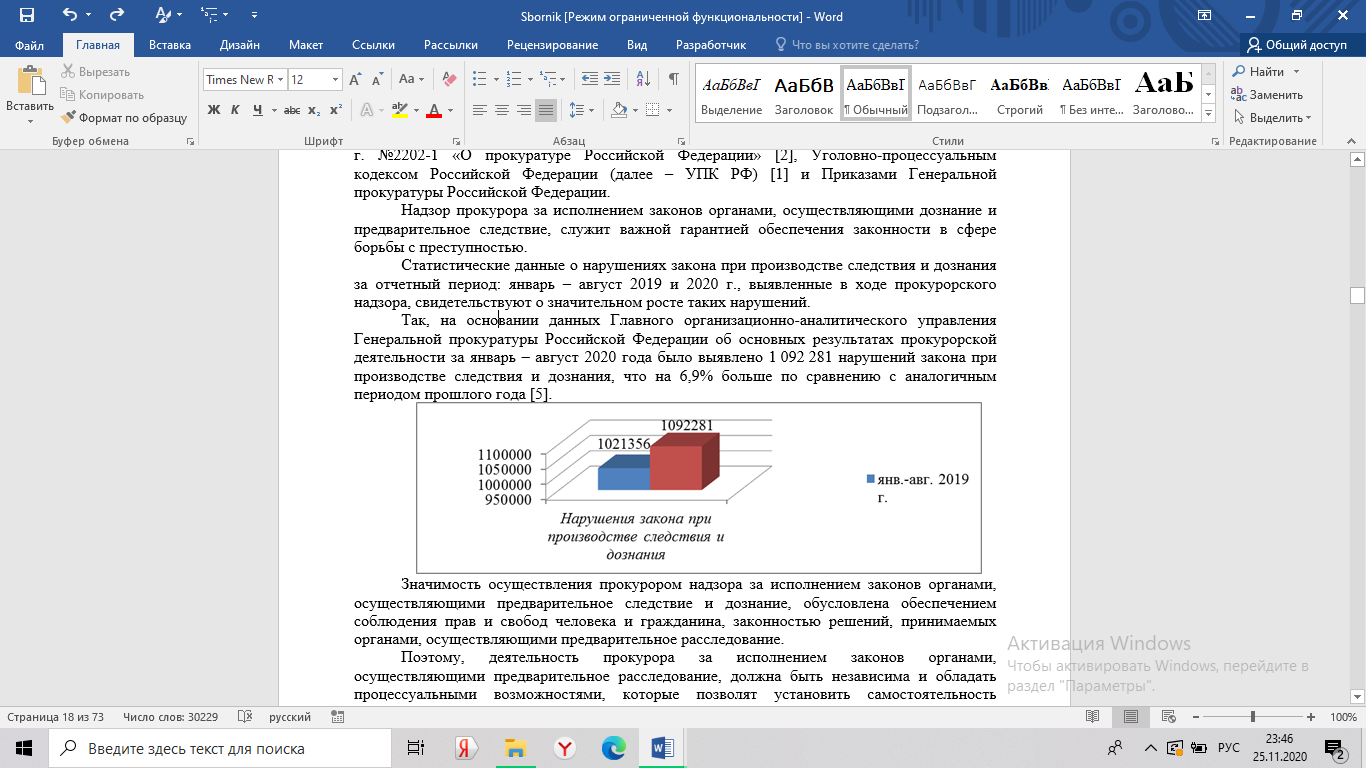 Значимость осуществления прокурором надзора за исполнением законов органами, осуществляющими предварительное следствие и дознание, обусловлена обеспечением соблюдения прав и свобод человека и гражданина, законностью решений, принимаемых органами, осуществляющими предварительное расследование.Поэтому, деятельность прокурора за исполнением законов органами, осуществляющими предварительное расследование, должна быть независима и обладать процессуальными возможностями, которые позволят установить самостоятельность прокурорского надзора от органов следствия и дознания.Реформирование предварительного следствия, послужившее выделению Следственного комитета Российской Федерации из структуры органов прокуратуры, оказало значительное влияние на ограничение процессуальных полномочий прокурора за органами, осуществляющими предварительное следствие [4, с. 234]. В УПК РФ были внесены изменения Федеральным законом Российской Федерации №404-ФЗ от 28.12.2010 года «О внесении изменений в отдельные законодательные акты Российской Федерации в связи с совершенствованием деятельности органов предварительного следствия» [3], касающиеся в большей степени ограничений деятельности прокурора за следствием.По нашему мнению, лишение прокурора возможности отменять незаконные и необоснованные постановления следователя, считается неразумным, поскольку ведомственный контроль за производством следствия со стороны руководителя следственного органа, как правило, не может более качественным и эффективным, нежели прокурорский надзор.Поэтому, целесообразно внести дополнения в п. 6 ч. 2 ст. 37 УПК РФ [1], касающиеся наделения прокурора полномочиями на отмену незаконных и необоснованных постановлений руководителя следственного органа и следователя. Также закрепить за прокурором возможность давать согласие следователю возбуждать перед судом ходатайства об избрании, отмене или изменении меры пресечения. Тем самым дополнить п. 5 ч. 2 ст. 37 УПК РФ и исключить положение из п. 4 ч. 1 ст. 39 УПК РФ [1], касающееся дачи согласия руководителя следственного органа о мере пресечения.И в случаи осуществления надзора за органами, осуществляющими предварительное следствие, обнаружив нарушения закона в их деятельности, закрепить за прокурором право на отстранение следователя от дальнейшего производства расследования. На основании чего внести поправки в п. 10 ч. 2 ст. 37 УПК РФ [1].Согласно п. 2 ч. 2 ст. 37 УПК РФ прокурор по фактам выявленных нарушений уголовного законодательства уполномочен выносить мотивированное постановление о направлении соответствующих материалов в орган предварительного расследования для решения вопроса об уголовном преследовании [1].В свою очередь рационально предоставить прокурору право на возбуждение уголовного дела, если в ходе его деятельности по надзору за соблюдением закона органами, осуществляющими дознание и предварительное следствие, были установлены нарушения, явно указывающие на признаки уголовного деяния.Таким образом, мы считаем, что качественность и эффективность прокурорского надзора за органами предварительного расследования напрямую зависит от его процессуальных полномочий. Ведомственный контроль за деятельностью органов следствия и органов дознания со стороны вышестоящих должностных лиц указанных ведомств не может более результативный, чем надзор прокурора, который независим в своей деятельности от указанных органов.Список использованной литературыУголовно-процессуальный кодекс от 18.12.2001 №174-ФЗ // Российская газета. №249. 22.12.2001.Федеральный закон от 17.01.1992 №2202-1 «О прокуратуре Российской Федерации» // Российская газета. №229. 25.11.1995.Федеральный закон Российской Федерации от 28.12.2010 №404-ФЗ «О внесении изменений в отдельные законодательные акты Российской Федерации в связи с совершенствованием деятельности органов предварительного следствия» // Российская газета. №296. 30.12.2010.Родионова А.Д. Значение и проблемы прокурорского надзора за производством дознания и предварительного следствия // «Молодой ученый». 2018. №25(211). С. 234-235.Интернет-портал Генеральная прокуратура Российской Федерации. Статистические данные об основных показателях деятельности органов прокуратуры Российской Федерации за август 2020 г. [Электронный ресурс] – Режим доступа: https://genproc.gov.ru/stat/data/ - загл. с экрана.Журютина Анастасия Николаевнамагистр 2 курсаТульского государственного университета, Института права и управления, г. ТулаНаучный руководитель Дяблова Ю.Л.доцент кафедры правосудия и правоохранительной деятельности ТулГу, кандидат юридических наук, доцентОсобенности прокурорского надзора за исполнением законодательства в сфере противодействия коррупцииАннотация: В данной статье автором рассмотрены основополагающие проблемы реализации прокурорского надзора за исполнением законодательства в сфере противодействия коррупции. Проведен детальный анализ законопроекта о наделении полномочиями прокуроров. Автор предлагает возможные пути решения вопроса доступа прокурора к банковской тайне в рамках осуществления надзорных функций.Ключевые слова: прокурорский надзор; банковская тайна; коррупция; акт реагирования; банковский счет; государственные служащие; Центральный Банк; законопроект; Генеральная Прокуратура.Features of Prosecutor's supervision over the implementation of legislation in the field of anti-corruptionZhuryutina A.N.2nd year master's degreeTula state University, Institute of law and management, TulaResearch supervisor: Dyablova Yu. L. associateProfessor of the Department of justice and law enforcement of Tulsu, candidate of law, associate ProfessorAbstract: in this article, the author considers the fundamental problems of implementing Prosecutor's supervision over the implementation of legislation in the field of anti-corruption. A detailed analysis of the draft law on empowering prosecutors was carried out. The author suggests possible ways to solve the issue of access of the Prosecutor to Bank secrecy in the framework of Supervisory functions.Keywords: Prosecutor's supervision; Bank secrecy; corruption; response act; Bank account; civil servants; Central Bank; bill; Prosecutor General's Office.Согласно итогам 2019 года, подведенным прокуратурой Российской Федерации всего было зарегистрировано 30 991 преступление коррупционной направленности. На данный момент наблюдается негативная тенденция к увеличению данного рода преступлений, совершаемых в крупных и особо крупных размерах [1]. В ноябре 2020 года в ходе прокурорской проверки было установлено следующее: на протяжении нескольких лет государственными служащими предоставлялись недостоверные сведения об их доходах. В результате проверки прокуратурой было вынесено представление главе города Сочи, по итогам рассмотрения которого лицо уверено в связи с утратой доверия [2].В арсенале прокурора присутствует действенный инструментарий по противодействию коррупции. Актуальным, на наш взгляд, остается рассмотрение вопроса о сложности доступа прокуроров к банковским счетам государственных служащих для проверки предоставляемой информации о доходах. На данный момент существует проблема, связанная с отсутствием у Центрального Банка полномочий на сбор информации о счетах и вкладах, хранимых в иностранных банках. Такая информация относится к банковской тайне. Предполагается возможным изменение нормы о банковской тайне следующим образом: банк обязан предоставлять информацию органам прокуратуры о переводах средств граждан на счета или вклады, открытые в иностранных банках, в том случае если данное лицо подозревается в совершении коррупционного преступления.При этом в сентябре 2020 года Государственной Думой РФ был отклонен запрет, разрешающий контроль за движением денежных средств на счетах со стороны прокуроров. Значимость такой информации была отмечена как необходимость в рамках реализации полномочий прокурора по противодействию коррупции. Вместе с тем в самом законопроекте не было разъяснено какие полномочия и функции прокуроров в данном случае будут реализовываться при предоставлении им банковской тайны. В Государственной Думе РФ отметили, что отсутствие детализации данного момента говорит о том, что это может привести к необоснованному расширению полномочий прокурора, что может на практике обратиться в злоупотребление полномочиями со стороны некоторых должностных лиц, в том числе к нарушению прав и законных интересах граждан [3]. Заместитель Председателя Правительства РФ отметил, что у прокуроров и на данный момент есть возможность получения таких сведений при непосредственном запросе таких сведений у поднадзорного субъекта. Также заключение было подготовлено комитетом Государственной Думы РФ. В нем сделан акцент на том, что не все правонарушения, относящиеся к предмету прокурорского надзора связаны с информацией, которая относится к банковской тайне. Еще одним существенным минусом законопроекта является отсутствие в нем обязанности прокурора по неразглашению сведений, ставших ему известными и относящихся к банковской тайне. Также не предусмотрена санкция в случае возможного разглашения таких сведений. При этом докладчик по законопроекту Синельщиков Ю.П. обращал свое внимание на отдельно существующие законы, предусматривающие как сами виды различных тайн, так и их специализированную защиту. Также обсуждался в чтении вопрос о том, что правом на такую информацию обладают следователи и дознаватели, но не прокурор, являющийся надзорным органом над ними. 	При этом противниками данного законопроекта было отмечено, что Генеральная Прокуратура РФ не выступила в его поддержку, что доказывает предположение Генпрокуратуры о неблагоприятных последствиях таких нововведений. На данный момент правом запроса обладают прокуроры субъекта.Выходом из такой ситуации, на наш взгляд, представляется возможность вынесения подобной инициативы от Генеральной Прокуратуры 	РФ с предусмотренными особенностями, что были отмечены противниками данных изменений, а именно: предусмотреть обязанность прокурора по соблюдению банковской тайны, а также ответственность за ее несоблюдение; предусмотреть определенный объем информации, который должен предоставляться прокурору и в каких именно случаях.Список использованной литературы:Официальный сайт Генеральной Прокуратуры РФ [Электронный ресурс]. URL: https://genproc.gov.ru/smi/news/genproc/news-1817130/ (Дата обращения: 14.11.2020)В Краснодарском крае по требованию прокуратуры двое чиновников уволены в связи с утратой доверия [Электронный ресурс]. URL: https://genproc.gov.ru/smi/news/genproc/news-1893336/ (Дата обращения: 14.11.2020)Законопроект «О внесении изменений в часть первую статьи 22 Федерального закона «О прокуратуре Российской Федерации» и статью 26 Федерального закона «О банках и банковской деятельности» (о наделении прокуратуры полномочиями по получению информации в кредитных организациях) [Электронный документ]. URL: https://sozd.duma.gov.ru/bill/418364-7 (Дата обращения: 15.11.2020)Зубакина Анна Дмитриевнастудентка 3 курса Института магистратурыСаратовской государственной юридической академии, г. СаратовНаучный руководитель Бытко С.Ю.,профессор кафедры прокурорского надзора и криминологииСаратовской государственной юридической академии, г. Саратов,доктор юридических наукПрофилактика преступности в местах лишения свободы, как направление координационной функции специализированных органов прокуратуры РФАннотация: В данной статье на основе анализа действующего законодательства исследуется одна из основных функций органов прокуратуры – координация деятельности правоохранительных органов по борьбе с преступностью. Автором освещаются цели, содержание и принципы реализации данной функции специализированными органами прокуратуры, осуществляющими надзор за исполнением законов в местах лишения свободы.Ключевые слова: координация, координационная функция, прокурор, места лишения свободы, преступность, правоохранительные органы.Crime prevention in places of deprivation of liberty as a direction of the coordination function of specialized bodies of the prosecutor's office of the Russian FederationZubakina A.D.student of the Saratov State Law Academy (SSLA), SaratovSupervisor: Doctor of legal science associate professor Bytko S.Y.Annotation: This article, based on the analysis of the current legislation, examines one of the main functions of the prosecutor's office - the coordination of the activities of law enforcement agencies to combat crime. The author highlights the goals, content and principles of the implementation of this function by specialized prosecutorial bodies that oversee the implementation of laws in places of deprivation of liberty.Keywords: coordination, coordination function, prosecutor, places of deprivation of liberty, crime, law enforcement.Противоборство преступности осуществляется в различных формах и с применением разнообразных мер и средств, требующих взаимодействия правоохранительных органов, согласованности и последовательности в их работе. Просчеты и недостатки в организации данной деятельности, ведомственная разобщенность правоохранительных органов негативно влияют на криминогенную ситуацию в стране. Координация деятельности правоохранительных органов по предупреждению преступности является одной из важнейших функций, осуществляемых прокуратурой. Данная функция закреплена в п. 2 ст. 1 и п. 2 ст. 8 ФЗ «О прокуратуре РФ» [1, с. 366]. Сущность ее заключается в привлечении прокурорами представителей органов внутренних дел, органов федеральной службы безопасности, войск национальной гвардии, органов уголовно-исполнительной системы, следственных органов и иных правоохранительных органов к совместным согласованным действиям по борьбе с преступностью. Специализированные прокуратуры, осуществляющие надзор в местах лишения свободы, как и иные органы прокуратуры, также реализуют координационную функцию, однако, в силу специфики их деятельности, реализация данной функции в их деятельности отличается по целям, содержанию, кругу субъектов и пределам действия.Цель функции координации деятельности правоохранительных органов для специализированных прокуратур заключается в повышении эффективности борьбы с преступностью в местах лишения свободы.Содержанием функции прокуратуры по координации совместных действий правоохранительных органов является как обще-предупредительная деятельность (анализ состояния, структуры и динамики преступности, изучение практики выявления, расследования, раскрытия, предупреждения и пресечения преступлений, разработка предложений по совершенствованию правового регулирования правоохранительной деятельности), так и специально-предупредительная деятельность (проведение совместных целевых мероприятий по выявлению и пресечению преступлений, устранению причин и условий, способствующих их совершению).Круг субъектов, которые могут быть задействованы прокурором для осуществления совместных действий по борьбе с преступностью в местах лишения свободы, как правило, ограничен органами уголовно-исполнительной системы, а также органами, осуществляющими следствие и дознание [2, с. 13].Координация деятельности правоохранительных органов по борьбе с преступностью осуществляется на основе: – соблюдения законности. Это означает, что в своей деятельности прокуратура руководствуется действующим законодательством и реализует права и обязанности, установленные законом. – равенства и самостоятельности всех участников координационной деятельности при постановке вопросов, внесении предложений, разработке рекомендаций, выполнении согласованных решений, рекомендаций и проведении мероприятий. Прокуратура не может выходить за пределы своей компетенции и подменять своими действиями деятельность иных правоохранительных органов; – гласности в той мере, в какой она не противоречит требованиям законодательства Российской Федерации о защите прав и свобод человека и гражданина, о государственной и иной охраняемой законом тайне;– ответственности руководителя каждого правоохранительного органа за выполнение согласованных решений.Поскольку координационная деятельность прокуроров в местах лишения свободы имеет не процессуальный, а организационно-управленческий характер, подробная ее регламентация осуществляется на уровне подзаконных актов. Координация деятельности правоохранительных органов осуществляется в форме проведения координационных совещаний руководителей правоохранительных органов; обмена информацией по вопросам борьбы с преступностью; совместных выездов для проведения согласованных проверок; изучения и распространения положительного опыта; взаимного использования возможностей правоохранительных органов для повышения квалификации работников, проведения совместных семинаров, конференций; издания совместных приказов, указаний, подготовки информационных писем и иных организационно-распорядительных документов; выпуска совместных бюллетеней (сборников) и других информационных изданий и т.д. [3, с. 1958].Необходимо отметить, что преступность, как сложное и динамичное социальное явление в наши дни претерпевает качественные изменения. За последние годы в местах лишения свободы немного снизился уровень убийств, тяжкого вреда здоровью, побегов, массовых беспорядков, действий, дезорганизующих работу исправительно-трудовых учреждений и захватов заложников. Однако общее число преступлений, совершаемых в учреждениях уголовно-исполнительной системы, все еще велико.Криминалитет постоянно повышает свою техническую оснащенность, использует новые технологии для совершения преступлений (телефонное мошенничество, хищение денежных средств с банковских карт, блокирование компьютеров и вымогательство денежных средств, снятие денежных средств со счетов банков и т.д.).В связи с этим возрастает потребность в координации правоохранительной деятельности при раскрытии преступлений и расследовании уголовных дел, розыске скрывающихся от уголовной ответственности преступников. Данная координация возможна лишь в условиях, когда задачи по борьбе с преступностью решаются посредством взаимодействия правоохранительных органов нескольких субъектов РФ. Список использованной литературыФедеральный закон от 17.01.1992 № 2202-1 (ред. от 09.11.2020) «О прокуратуре Российской Федерации» // ВСНД РФ и ВС РФ. 1992. № 8. С. 366.Капитонова Ю.В. Основы координации прокуратурой деятельности правоохранительных органов по борьбе с преступностью: дис. ... канд. юрид. наук. М., 2002. С. 13. Положение о координации деятельности правоохранительных органов по борьбе с преступностью, утвержденное Указом Президента РФ от 18.04.1996 № 567 «О координации деятельности правоохранительных органов по борьбе с преступностью» // СЗ РФ. 1996. № 17. С. 1958.Зуев Роман Олеговичстудент 3 курса Института прокуратурыФГБОУ ВО «Московский государственный юридический университет имени О.Е. Кутафина (МГЮА)», г. МоскваНаучный руководитель Мишакова Н. В.старший преподаватель кафедры организации судебнойи прокурорско-следственной деятельностиФГБОУ ВО «Московский государственныйюридический университет имени О.Е. Кутафина (МГЮА)», г. Москва,кандидат юридических наукК вопросу о взаимодействии прокуратуры и избирательных комиссий (комиссий референдума) в ходе подготовки и проведения выборов (референдума)Аннотация: В статье рассматривается проблема практики взаимодействия между органами прокуратуры и избирательными комиссиями (комиссиями референдума). Проанализирована существующая в юридической литературе дискуссия по вопросу поднадзорности избирательных комиссий прокуратуре, в обоснование предпочтительности одной из позиций приведено сравнение статуса и полномочий избирательных комиссий и одного из органов контроля. Обозначены основные формы и направления взаимодействия прокуратуры и избирательных комиссий в периоды избирательных кампаний.Ключевые слова: прокуратура, избирательные комиссии, формы и направления взаимодействия, поднадзорность, выборы, референдум.Zuev R. O.student of the Moscow State Law University (MSAL), MoscowSupervisor: Ph.D, Mishakova N. V.On the issue of interaction between the Prosecutor’s Office and the election commissions (referendum commissions) during the preparation and conduct of elections (referendum).Abstract: The article addresses the problem of practice of interaction between the Prosecutor's office and election commissions (referendum commissions). It analyzes the current debate existing in law academia on the issue of supervision of election commissions by the Prosecutor's office. In order to justify the preference of one over the other, a comparison of the status and powers of election commissions and one of the monitoring bodies is given. The main forms and directions of interaction between the Prosecutor's office and election commissions during election campaigns are outlined.Keywords: Prosecutor's office, election commissions, forms and directions of interaction, supervision, elections, referendum.Особо важную роль в становлении Российской Федерации как демократического государства играют свободные выборы и референдум, которые, согласно ч. 3 ст. 3 Конституции, провозглашены высшим непосредственным выражением власти народа.Именно выборы дают государственному механизму необходимую демократическую легитимацию, притом, что основой легитимной власти могут быть только те выборы, которые обеспечивают выражение подлинной воли народа, результаты которых не фальсифицированы [1, с. 95]. В этой связи очень актуальной проблемой является обеспечение законности в период подготовки и проведения избирательных кампаний.Полномочиями по организации избирательного процесса наделены специально образуемые органы – избирательные комиссии различного уровня, которые в своей деятельности по обеспечению прозрачности, легитимности, законности выборов взаимодействуют, в том числе, и с органами прокуратуры. Пожалуй, одна из главных особенностей прокурорского надзора за исполнением избирательного законодательства состоит именно в практике их взаимоотношений между собой.В юридической литературе существует дискуссия о поднадзорности избирательных комиссий прокуратуре, поскольку первые непосредственно не отнесены законодателем к объектам прокурорского надзора.Сторонники первой точки зрения утверждают о поднадзорности избирательных комиссий органам прокуратуры, обосновывая это тем, что в основе деятельности комиссий лежит контрольная функция, и в силу этого они являются объектами надзора в качестве органов контроля [2, с. 7-8].Согласно другой позиции, прокуратура не имеет возможности напрямую осуществлять надзор за избирательными комиссиями, и последние нельзя отнести к органам контроля. Однако, «отсутствие избирательных комиссий в перечне объектов прокурорского надзора не означает их вывода из поля зрения органов прокуратуры» [3, с. 36-37].Чтобы разобраться в данном вопросе, необходимо проанализировать и сравнить статус и полномочия избирательных комиссий, закрепленные в законодательстве, со статусом и функциями одного из органов контроля.Избирательные комиссии в пределах своей компетенции независимы от органов государственной власти и органов местного самоуправления, решения и иные акты, принятые в пределах их компетенции, имеют общеобязательный характер (п.п. 12-13 ст. 20 Федерального закона от 12.06.2002 № 67-ФЗ «Об основных гарантиях избирательных прав и права на участие в референдуме граждан Российской Федерации» (далее – ФЗ «Об основных гарантиях…»)). Комиссии обеспечивают реализацию и защиту избирательных прав граждан, осуществляют подготовку и проведение выборов (п. 3 ст. 20 вышеназванного закона).Все звенья системы избирательных комиссий (за исключением участковых) имеют схожие полномочия: осуществление контроля за соблюдением избирательных прав граждан на соответствующей территории; обеспечение реализации мероприятий, связанных с подготовкой и проведением выборов; оказание правовой, организационно-технической помощи нижестоящим комиссиям; осуществление полномочий, связанных с финансированием подготовки и проведения выборов определённого уровня и др.Основная работа по проведению выборов ложится на участковые избирательные комиссии, что обусловливает специфический характер их полномочий (п. 6 ст. 27 ФЗ «Об основных гарантиях…»): обеспечение подготовки помещений для голосования, ящиков для голосования и другого оборудования; организация голосования в день голосования, а также досрочного голосования; подсчет голосов, установление итогов голосования на избирательном участке и т. п.Наиболее типичным примером органа контроля является Счётная палата Российской Федерации – постоянно действующий высший орган внешнего государственного аудита (контроля), подотчетный Федеральному Собранию (ч. 1 ст. 2 Федерального закона от 05.04.2013 № 41-ФЗ «О Счетной палате Российской Федерации»). Законодатель устанавливает широкий перечень функций Счётной палаты, абсолютное большинство из которых составляют именно функции по аудиту (контролю), например: осуществление внешнего государственного финансового контроля в сфере бюджетных правоотношений; проведение аудита систем финансовых расчетов в целях содействия формированию эффективной национальной платежной системы; проведение аудита в сфере закупок товаров, работ и услуг, осуществляемых объектами аудита (контроля); аудит (контроль) состояния государственного внутреннего и внешнего долга Российской Федерации и иные функции.Таким образом, следует констатировать, что избирательные комиссии нельзя отнести к органам контроля: их контрольные полномочия ограничиваются лишь сферой соблюдения избирательных прав граждан, а основной объём компетенции составляют именно полномочия по организации подготовки и проведения выборов соответствующих уровней.В силу вышесказанного следует согласиться с позицией о том, что избирательные комиссии напрямую не поднадзорны органам прокуратуры, что обусловливает именно взаимодействие данных органов, а не надзор вторых за первыми. Однако, по мнению специалистов, гарантии независимости комиссий «не исключают их обязанности рассматривать по существу акты прокурорского реагирования по фактам нарушений избирательного законодательства» [4, с. 4].Направления взаимодействия прокуратуры с избирательными комиссиями можно обозначить следующим образом:1) при рассмотрении заявлений о нарушении избирательных прав граждан, протоколы по которым правомочны составлять исключительно органы прокуратуры;2) в целях предупреждения нарушений избирательных прав граждан посредством участия в совместных мероприятиях и работы по правовому просвещению;3) в ходе рассмотрения судами дел по заявлениям о нарушении избирательных прав граждан [5, С. 18-19].Наиболее распространённой формой взаимодействия является создание органами прокуратуры рабочих групп с участием членов избирательных комиссий (внешних рабочих групп) для проведения регулярных заседаний с вынесением совместных решений.Помимо этого, в качестве форм взаимодействия выступают:- совместное участие в межведомственных совещаниях по вопросам обеспечения законности в период проведения выборов;- проведение органами прокуратуры коллегий, посвящённых вопросам законности и прокурорского надзора за соблюдением законодательства о выборах;- регулярный взаимный обмен информацией;- совместное обучение членов избирательных комиссий и работников прокуратуры в сфере исполнения законодательства о выборах и защиты избирательных прав граждан;- методическая, разъяснительная, организационная помощь.Предназначение указанных форм взаимодействия – недопущение неоправданного вмешательства в избирательный процесс и подмены функций избирательных комиссий.Список использованной литературыКонституционное право: учебник для бакалавров / отв. ред. В. И. Фадеев. – М.: Проспект, 2013. – 584 с.Прокурорский надзор за соблюдением законодательства о выборах: учебное пособие / А. Е. Скачкова. – СПб.: СПб юрид. ин-т Генеральной прокуратуры РФ, 2005. 156 с.Степанов И. Н. Прокурорский надзор за деятельностью избирательных комиссий // Российский следователь. – 2007. – № 16.Гальченко А. И. Защита избирательных прав граждан органами прокуратуры // Законность и правопорядок: Сборник научно- практических статей. Вып. 1-2 (16). – Н. Новгород: Нижегородский госуниверситет им. Н. И. Лобачевского, 2017. Байдина О. Ю. Взаимодействие прокуратуры и избирательных комиссий // Законность. 2015. № 2. С. 18-19.Зятчина Анастасия Игоревна, Шульгина Екатерина Владимировнастуденты 4 курсаМосковского государственного юридического университета им. О.Е. Кутафина (МГЮА), г. МоскваНаучный руководитель: Воеводина Т. Г.доцент кафедры организации судебной и прокурорско-следственной деятельностиМосковского государственного юридического университета им. О.Е. Кутафина (МГЮА), г. Москвакандидат юридических наук, доцентТрансформация процессуальных аспектов участия прокурора в арбитражном процессеАннотация: В статье рассматривается статус прокурора как участника арбитражного процесса. Анализируется порядок участия и категории дел, рассматриваемых арбитражным судом с участием прокурора. В рамках исследования подлежит рассмотрению и анализу судебная практика – постановления ВАС РФ, ВС РФ и приказы Генерального прокурора РФ. Авторами отмечается особенный критерий правомерности обращения прокурора в арбитражный суд.Ключевые слова: арбитражный процесс, процессуальный статус прокурора, публичные правоотношения, правомерность обращения, иск, государственные и общественные интересы, «процессуальный истец».Transformation of the procedural aspects of the participation of the prosecutor in the arbitration processZyatchina A. I., Shulgina E.V.student Moscow State Law University (MSAL), MoscowSupervisor: Ph.D, docent Voevodina T. G.Abstract: The article examines the status of the prosecutor as a participant in the arbitration process. The procedure for participation and categories of cases considered by an arbitration court with the participation of a prosecutor is analyzed. As part of the study, judicial practice is subject to review and analysis - decisions of the Supreme Arbitration Court of the Russian Federation, the Armed Forces of the Russian Federation and orders of the Prosecutor General of the Russian Federation. The authors point out a special criterion for the legality of a prosecutor's appeal to an arbitration court.Key words: arbitration process, procedural status of the prosecutor, public legal relations, legality of the appeal, claim, state and public interests, "procedural plaintiff".Процессуалисты с давних пор ведут острую борьбу по идентификации статуса прокурора в таких диспозитивных процессах, как гражданский и арбитражный. Ещё с середины 20-го века знаменитый правовед К. С. Юдельсон отрицал положение о том, что прокурор, вступая в гражданский процесс, становится его стороной. Его мнение базировалось на определении статуса прокурора как представителя государства [6, с. 142]. Противоположной точки зрения о том, что прокурор, возбудивший дело своим заявлением, является истцом в процессуальном смысле, придерживается целая плеяда процессуалистов: В. В. Ярков [7, с. 121], Г. Л. Осокина [2, с. 113] и другие. Данное мнение сформировалось еще в конце 20-века и теперь базируется на терминологии АПК РФ, в частности, ст. 52. Но в понимании правовой природы иска заключается материально-правовое требование лица, имеющего собственный субъективный интерес. Прокурор же, являясь участником процесса, преследует исключительно процессуальные интересы. Соответственно, на наш взгляд, истцом в арбитражном процессе  прокурора назвать нельзя: у истца и прокурора разные роли и функции в процессе. Данное положение нашло свое закрепление в Обзоре судебной практики ВС РФ № 2 (2017) [1], в частности, в п. 28.Таким образом, прокурор – специфический участник арбитражного процесса. Он представляет интересы государства в арбитражном споре для осуществления некоторых задач прокуратуры как органа: обеспечение законности и предупреждение нарушений в экономической сфере, защиты государственных и общественных интересов.Реализуя свои полномочия по защите государственных и общественных интересов в арбитражном процессе, прокурор наделяется правом обращаться в арбитражный суд с заявлениями о возбуждении дел, затрагивающих права и законные интересы организаций и граждан в сфере предпринимательской и иной экономической деятельности (ч.1 ст. 52 АПК РФ). В таких делах позицию истца будет занимать государство, чьи материальные интересы получат защиту путем признания той или иной сделки недействительной. Также важным нормативно-правовым актом является приказ Генеральной прокуратуры РФ от 07.07.2017 № 473 «О реализации прокурорами полномочий в арбитражном процессе» [5],  где регламентируется, что деятельность прокурора в арбитражном процессе обязательно должна  строиться на тесном взаимодействии со структурными подразделениями Генеральной прокуратуры РФ, прокуратур субъектов РФ и иных приравненных к ним прокуратур, подготовившими проект иска (заявления) и обеспечившими его направление в суд. Однако стоит обратить внимание, что перечень дел, по которым прокурор вправе обращаться в арбитражный суд, выходит за рамки ст. 52 АПК РФ. Постановление Пленума Высшего Арбитражного Суда РФ от 23 марта 2012 г. № 15 «О некоторых вопросах участия прокурора в арбитражном процессе» [4] прямо указывает, что полномочия прокурора в сфере административных дел, подлежащих рассмотрению в арбитражных судах, будет определяться не только АПК РФ, но и нормами КоАП РФ.Важной особенностью правового статуса прокурора в арбитражном процессе является такой критерий как правомерность его обращения в арбитражный суд. Так, касаемо той категории дел, которые возбуждаются из публичных отношений, прокурор должен в своем заявлении чётко и полно обосновать свое требование об оспаривании нормативного или ненормативного акта, или же признании сделки недействительной. Нарушение специально предусмотренной, в том числе и актами Генеральной прокуратуры РФ, процессуальной формы,  а также заявление необоснованных требований могут послужить поводом к отказу в удовлетворении иска в суде первой инстанции, поводом к обжалованию решения суда, удовлетворившего такой иск, в апелляции и кассации. Примером проверки иска прокурора в арбитражном суде на обоснованность и правомерность заявленных требований служит Постановление Арбитражного суда Дальневосточного округа от 23.04.2019 N Ф03-1361/2019 по делу N А24-6749/2018 [3]. В процессе рассмотрения кассационной жалобы было установлено, что прокурор усмотрел нарушение договором, заключенным между сторонами, земельного законодательства РФ. Суд пришел к выводу, что требования прокурора были обоснованы и данный спор о публичном земельном участке относится к категории споров, по которым прокурор вправе заявлять в арбитражный суд.Таким образом, прокурор занимает особое положение в арбитражном процессе. Обладая специфическими полномочиями, он не может быть отнесен к какой-либо стороне судопроизводства, хотя АПК РФ и предусматривает в его компетенции подачу такого процессуального документа как иск. К прокурору, как участнику арбитражного процесса, предъявляются высокие требования и его участие в процессе обязательно должно быть обоснованно, необходимо и правомерно.Список использованной литературыОбзор судебной практики Верховного Суда Российской Федерации N 2 (2017)" (утв. Президиумом Верховного Суда РФ 26.04.2017)// "Солидарность", N 19, 17 - 24.05.2017 (извлечение).Осокина Г. Л. Иск прокурора в гражданском судопроизводстве: автореферат. // Томск. 1980. С. 213.Постановление Арбитражного суда Дальневосточного округа от 23.04.2019 N Ф03-1361/2019 по делу N А24-6749/2018// СПС КонсультантПлюс (дата обращения: 12.03.2020).Постановление Пленума ВАС РФ от 23.03.2012 N 15 (ред. от 25.01.2013) "О некоторых вопросах участия прокурора в арбитражном процессе"// "Вестник ВАС РФ", N 5, май, 2012.Приказ Генпрокуратуры России от 07.07.2017 N 473 "О реализации прокурорами полномочий в арбитражном процессе"// "Законность". N 10. 2017Юдельсон К. С. Проблема доказывания в советском гражданском процессе. // М.: Госюриздат. 1951. С. 140.Ярков В. В. Арбитражный процесс: учебник. 2-ое изд. // М.: Волтерс Клувер. 2003. С. 327.Каменнова Валерия Владимировнастудентка 3 курсаСаратовской государственной юридической академии, г. СаратовНаучный руководитель Лопашенко Н.А.
д.ю.н., профессор, Заслуженный юрист РФ, лауреат Национальной премии по литературе в области праваАнализ практики применения ст. 212.1 УК РФАннотация: В статье рассмотрена практика применения статьи 212 УК РФ. Особый интерес к ней вызван тем, что она подвергалась к критике с самого начала своего существования, а каждое дело по ней сопровождалось общественным резонансом, ожесточёнными дискуссиями и многократными обжалованиями. С чем это связано? Почему многие учёные/юристы считают, что истинная цель статьи не предупреждение неправомерного поведения на митингах, а запугивание протестующих? Мы постарались найти ответы на эти вопросы, опираясь на немногочисленный, но обстоятельный опыт применения статьи 212.2 УК РФ.Ключевые слова: политические права и свободы; преступления против общественной безопасности; анализ практики применения статьи 212.1.Kamennova V. V.Supervisor: prof. Lopashenko N.A.Analysis of the application of article 212.1 of The Criminal Code of the Russian FederationAbstract: the article considers the practice of applying article 212 of the criminal code of the Russian Federation. Particular interest in it is caused by the fact that it was criticized from the very beginning of its existence, and each case on it was accompanied by a public outcry, fierce discussions and multiple appeals. What is the reason for this? Why do many scientists / lawyers believe that the true purpose of the article is not to prevent illegal behavior at rallies, but to intimidate protesters? We have tried to find answers to these questions, based on a few, but extensive experience in the application of article 212.2 of The Criminal Code of the Russian Federation.Keywords: political rights and freedoms; crimes against public safety; analysis of the application of article 212.1.Федеральным законом от 21 июля 2014 года № 258-ФЗ[3] в Уголовный кодекс РФ[1] была введена статья 212.1, предусматривающая наказание за неоднократное нарушение установленного порядка организации либо проведения собрания, митинга, демонстрации, шествия или пикетирования. Данное нововведение и сегодня вызывает ожесточённые дискуссии среди правоведов, правозащитников и просто людей с активной гражданской позицией. Так, например, российский политолог и публицист Екатерина Шульман неоднократно высказывала надежду на то, что ст. 212.1 будет «убита и закопана» [3], однако спустя 4 года после первых громких дел статья вновь начала работать и суды по сей день выносят по ней приговоры. С начала своего существования указанная норма Уголовного кодекса совершенно справедливо подвергается критике. Разберемся, почему.Первое же практическое применение вызвало широкий общественный резонанс, когда в декабре 2015 года был осужден Ильдар Дадин, вследствие чего статья негласно стала носить имя «дадинской статьи». Сразу возник вопрос о конституционности данной нормы. Прямое толкование законодательной нормы означало попытку дважды вменить одно и то же деяние в качестве сначала административного правонарушения, а затем — преступления. Ответ дал Конституционный суд РФ в Постановлении от 10.02.2017 №2-П[5], признав статью 212.1 не противоречащей Конституции Российской Федерации. Также был выявлен конституционно-правовой смысл этой нормы, где особо отмечался факт того, что сама по себе повторность не может быть предметом уголовного преследования, а привлечь к ответственности по ст. 212.1 УК можно только в случае, когда нарушение порядка организации либо проведения публичного мероприятия повлекло за собой утрату публичным мероприятием мирного характера или причинение либо реальную угрозу причинения вреда здоровью граждан, имуществу, окружающей среде, общественному порядку, безопасности или иным конституционно охраняемым ценностям. Впоследствии Президиум Верховного суда отменил приговор активисту Дадину[6]. Стоит отметить, что в этом же постановлении Конституционный суд указал на необходимость внести изменения, направленные на уточнение нормативных оснований привлечения к уголовной ответственности по указанной статье. Однако до сих пор законодателем этого сделано не было, что порождает предпосылки для её неконституционного применения.Несколько лет данная статья «молчала». Следующим за Дадиным в 2019 году стал гражданский активист Константин Котов, которому суд первой инстанции вынес беспрецедентный приговор, назначив  4 года колонии[10]. На этом дело не остановилось. Последовали апелляция, кассация, обращение с жалобой в Конституционный суд[7] и открытое письмо юристов его председателю В.Д. Зорькину[12]. Ответное постановление КС РФ позволило рассчитывать на отмену приговора, однако результатом стало уменьшение срока до 1,5 лет[9]. Анализ немногочисленной практики применения позволяет говорить, что граждане, осужденные по данной статье, да и общественность в целом, не готовы и не хотят мириться с таким положением дел, и за приговорами, вынесенными судами первой инстанции, следует их неоднократное обжалование. Помимо этого, можно говорить о том, что далеко не каждое дело, возбуждаемое по ст. 212.1 УК, доходит до суда.Ещё одним негативным аспектом является политический характер данной статьи, отрицать который не имеет смысла. Сам законодатель подтверждает этот факт. В мае 2020 года в сжатые сроки был внесен и принят федеральный закон[4], предусматривающий ряд изменений в избирательное законодательство. В ФЗ «Об основных гарантиях избирательных прав и права на участие в референдуме граждан Российской Федерации»[3] были добавлены новые статьи, которые  запрещают человеку, осужденному по указанным статьям, претендовать на выборные должности, что напрямую ограничивает пассивное избирательное право. В этом списке обнаруживает себя и ст. 212.1 УК. По существу, это позволяет отсекать от грядущих выборов ряд кандидатов. Актуальным и показательным в этом свете представляется пример муниципального депутата Юлии Галяминой, которая считает своё дело «политически мотивированным, а единственной его целью — запрет на политическую и профессиональную деятельность»[13].Журналистами и адвокатами неоднократно отмечалось, что упомянутые уголовные преследования имеют лишь одну цель: запугать мирных протестующих. Факультативной целью или последствием является отнятие возможности баллотироваться в депутаты и заниматься политической деятельностью. Считаем указанное совершенно справедливым, поскольку каждое дело берет истоки из мирных, но несанкционированных митингов, демонстраций и шествий, имеющих политическую направленность. Сегодня, спустя шестилетний срок существования и работы ст. 212.1 УК, можно лишь надеяться на её декриминализацию. За это выступают, в частности,  уполномоченный по правам человека в РФ Татьяна Москалькова, депутаты фракции КПРФ и ЛДПР. Ещё в 2015 году Т.Д. Устинова, давая уголовно-правовую характеристику признаков состава преступления, предусмотренного ст. 212.1 УК, задавала точный и логичный вопрос: «…а насколько необходима была данная статья именно в уголовном законодательстве?»[11]. Несколько лет, прошедших с момента её принятия, дали свой ответ. На наш взгляд, криминализировать ненасильственные протесты является недопустимым в правовом государстве.Список используемой литературы:Уголовный кодекс Российской Федерации от 13.06.1996 № 63-ФЗ (с изм. и доп. от 31.07.2020, № 260-ФЗ) // СЗ РФ. 1996 . № 25.Ст. 2954.Федеральный закон "Об основных гарантиях избирательных прав и права на участие в референдуме граждан Российской Федерации" от 12.06.2002 № 67-ФЗ // КонсультантПлюс. URL: http://www.consultant.ru/document/cons_doc_LAW_37119/ (Дата обращения: 17.10.2020).Федеральный закон «О внесении изменений в отдельные законодательные акты Российской Федерации в части совершенствования законодательства о публичных мероприятиях» от 21.07.2014 № 258 ФЗ  // КонсультантПлюс. URL: http://www.consultant.ru/document/cons_doc_LAW_165926/. (Дата обращения: 23.09.2020).Федеральный закон от 23.05.2020 № 153-ФЗ «О внесении изменений в отдельные законодательные акты Российской Федерации» // КонсультантПлюс. URL: http://www.consultant.ru/document/cons_doc_LAW_353205/. (Дата обращения: 17.10.2020).Постановление Конституционного суда РФ от 10.02.2017 №2-П «По делу о проверке конституционности положений статьи 212.1 Уголовного кодекса Российской Федерации в связи с жалобой гражданина И.И. Дадина».Определение Конституционного Суда РФ от 27.01.2020 № 7-О "По жалобе гражданина Котова Константина Александровича на нарушение его конституционных прав статьей 212.1 Уголовного кодекса Российской Федерации" [Электронный ресурс] // КонсультантПлюс. URL: http://www.consultant.ru/document/cons_doc_LAW_343979/. (Дата обращения: 12.10.2020).Постановление Президиума Верховного суда РФ от 22.02.2017 №43П-17 «О возобновлении производства по уголовному делу ввиду новых обстоятельств».Екатерина Шульман: «Ожила уголовная статья, которую уже считали «спящей» [Электронный ресурс] // Новые известия. URL: https://newizv.ru/news/society/06-02-2019/ekaterina-shulman-ozhila-ugolovnaya-statya-kotoruyu-uzhe-schitali-spyaschey. (Дата обращения: 23.09.2020).Апелляционный приговор Московского городского суда от 20.04.2020 по делу № 10-5350/2020 [Электронный ресурс] // КонсультантПлюс. URL: http://www.consultant.ru/cons/cgi/online.cgi?req=doc&base=MARB&n=1884717&dst=100001#09760991229099452. (Дата обращения: 11.10.2020).Информация по делу № 01-0300/2019 [Электронный ресурс] // Официальный портал судов общей юрисдикции города Москва. URL: https://mos-gorsud.ru/rs/tverskoj/services/cases/criminal/details/6a05ff48-d68f-44a2-8011-4c94cb8de6cc?participantArticle=212.1&respondent=котов&year=2019&formType=fullForm. (Дата обращения: 11.10.2020).Устинова Т.Д. Уголовная ответственность за неоднократное нарушение установленного порядка организации либо проведения собрания, митинга, демонстрации, шествия или пикетирования (ст. 212.1 УК РФ) // Вестник Университета имени О.Е. Кутафина (МГЮА). 2015. № 7. С. 141. URL: http://vestnik-msal.ru/articles/2015/01/01/article_101946.html. (Дата обращения: 24.10.2020).Обращение юристов к Валерию Зорькину по делу Константина Котова [Электронный ресурс] // Новая газета. URL: https://novayagazeta.ru/articles/2019/09/17/82001-konstitutsionnomu-sudu-stoit-obratitsya-v-gosdumu. (Дата обращения: 11.10.2020).Дело Юлии Галяминой [Электронный ресурс] // Уголовное дело против Юлии Галяминой. URL: http://galiamina.ru/delo. (Дата обращения: 18.10.2020).Каростина Анна СергеевнаФомица Анна Николаевнастудентки 5 курсаСаратовской государственной юридической академии, г. СаратовНаучный руководитель Францифоров А.Ю.,старший преподаватель кафедры прокурорского надзора и криминологии, Саратовской государственной юридической академии, г. Саратов,кандидат юридических наукПрокурорский надзор за исполнением законодательства о несовершеннолетнихАннотация: статья посвящена исследованию актуальных на сегодняшний день проблем, с которыми сталкиваются сотрудники органов прокуратуры при осуществлении надзора за соблюдением прав и законных интересов несовершеннолетних граждан. В том числе, раскрываются особенности прокурорского надзора за исполнением законодательства о несовершеннолетних, взаимодействие органов прокуратуры с поднадзорными ей органами, а именно, с органами опеки и попечительства, комиссиями по делам несовершеннолетних, а также средства выявления допущенных нарушений в данной сфере.Ключевые слова: прокурорский надзор, несовершеннолетние, комиссия по делам несовершеннолетних, органы опеки и попечительства, Уполномоченный по правам ребёнка, организация прокурорского надзораProsecutor's supervision over the implementation of the legislation on minorsKarostina A.S.Fomitsa A.N.student of the Saratov State Law Academy (SSLA), SaratovSupervisor: Pf.D. Franciforov A.U.Abstract: the article is devoted to the study of current problems faced by employees of the Prosecutor's office when supervising the observance of the rights and legitimate interests of minors. In particular, it reveals the features of Prosecutor's supervision over the implementation of legislation on minors, the interaction of the Prosecutor's office with the bodies under its supervision, namely, with the guardianship and guardianship authorities, commissions on juvenile Affairs, as well as the means of detecting violations in this area.Keywords: prosecutor's supervision, minors, Commission on juvenile Affairs, guardianship and guardianship authorities, Commissioner for children's rights, organization of Prosecutor's supervision.Особенностью прокурорского надзора за законодательством данной сферы является то, что молодое поколение занимает немаловажное место в социальной государственной политике, так как большая часть несовершеннолетних нуждается в правовой защите из-за недостаточно полного правового воспитания и понимания совокупности своих прав. В связи с этим большое внимание уделяется их занятости, а также профилактике правонарушений и преступлений в этой области, поэтому проблема соблюдения законов в сфере прав и свобод несовершеннолетних актуальна как никогда.В Российской Федерации деятельность по обеспечению и защите прав и свобод несовершеннолетних реализуется через Уполномоченного по правам ребенка, органов опеки и попечительства, Комиссией по делам несовершеннолетних. Прокуратура же выполняет возложенные на нее надзорные функции в отношении данных органов.Так, прокурорский надзор в данной сфере представляет собой определенное направление деятельности органов прокуратуры, которое имеет своей целью обеспечение реального и надлежащего исполнения законодательства об охране прав и интересов несовершеннолетних, а также пресечение и предупреждение преступности. Данное положение закреплено в первую очередь в Приказе Генеральной прокуратуры «Об организации прокурорского надзора за исполнением законов о несовершеннолетних и молодежи», где непосредственно изложено нормативное основание для организации прокурорского надзора в данной сфере [1].На прокуратуру Российской Федерации был возложен надзор в сфере образования, здравоохранения, уголовного законодательства и других. Если обратиться к статистике за 2018 год, то всего было выявлено 35 427 нарушений, за аналогичный период 2017 года органами прокуратуры было выявлено 42 356 нарушений. Можно проследить некоторый спад правонарушений, но проблема прокурорского надзора все равно остается актуальной [2].С помощью проверок, как основного инструмента реализации своих надзорных функций, прокуроры выявляют нарушения в данной сфере. В настоящее время их результаты констатируют, что органы и учреждения системы профилактики безнадзорности и правонарушений несовершеннолетних в ряде случаев работают неэффективно [3, с. 177]. Самым необходимым является эффективная деятельность по сбору информации о правонарушителях, не достигших восемнадцати лет, обработка, анализ и правильное хранение, так как именно эти факторы помогают своевременно реагировать и пресекать эти правонарушения, но, к сожалению, на данный момент возникают трудности. Это можно объяснить тем, что в большинстве субъектов Российской Федерации отсутствует единый определенный механизм обмена оперативной информацией между надзорными органами и учреждениями, что в свою очередь достаточно негативно отражается на всю работу, осуществляемую в сфере защиты прав несовершеннолетних. Эффективный надзор также осуществляется через мониторинг регионального законодательства, своевременное получение статистических данных о деятельности поднадзорных органов и учреждений, профилактика безнадзорности и правонарушений несовершеннолетних и необходимый анализ состояния преступности. Только на основе исследования всех обстоятельств в данной сфере есть возможность осуществлять правильное и текущее планирование, точно определить очередность, направленность проведения проверок и иных мероприятий.Однако ярким примером неэффективности в организации прокурорского надзора представляется проблемой неполного информирования или не информирования вовсе обо всех нарушениях, которые были выявлены, к примеру, комиссиями по делам несовершеннолетних и защите их прав в ходе осуществления их полномочий.Такая же ситуация складывается с органами опеки и попечительства. Связано это с тем, что по большей части имеется бумажная загруженность последних, а также отсутствие профессиональных кадров в отдаленных и сельских местностях [4, с. 87].Таким образом, прокурорами обнаруживаются многочисленные нарушения, которые допускаются при исполнении всего законодательства в целом. Необходимо обратить внимание на оперативность прокурорских работников при принятии нужных мер прокурорского реагирования и повышения их эффективности, что в конечном итоге должно привести к реальному устранению выявленных нарушений.Список использованной литературы:Приказ Генпрокуратуры РФ от 26.11.2007 № 188 «Об организации прокурорского надзора за исполнением законов о несовершеннолетних и молодежи» // «Законность». 2008. № 2Основные результаты прокурорской деятельности за январь 2018 года: Официальный сайт Генеральной прокуратуры Российской Федерации [Электронный ресурс]. Режим доступа: https://www.genproc.gov.ru/ 5a856c5b9a79472ccb772e7d/ (Дата обращения: 16.11.2020).Маматов М.В. Прокурорский надзор за исполнением законов: Актуальные Проблемы и перспективы развития // Таврический научный обозреватель. 2016. № 11-1 (16). С. 175-182.Иванова А.Ю. Роль прокурора в обеспечении прав несовершеннолетних в уголовном процессе // Юридический вестник Самарского университета. 2016. № 4. С. 87-89.Косицына Светлана Александровнастудент 3 курсаСеверо-Западного филиала ФГБОУ ВО «Российский государственный университет правосудия», г. Санкт-ПетербургНаучный руководитель Цветков П. В.,старший преподаватель кафедры уголовного права Северо-Западного филиала ФГБОУ ВО «Российский государственный университет правосудия», г. Санкт-ПетербургУголовная ответственность за вовлечение в совершение действий, представляющих опасность для жизни: вопросы законодательного совершенствования Аннотация: Статья посвящена анализу содержания признаков преступления, предусмотренного ст. 151.2 УК РФ. Рассматриваются вопросы законодательной регламентации о месте данного преступления в Уголовном кодексе РФ. Автором исследуются различные научные точки зрения, связанные с толкованием диспозиции указанной нормы и даются рекомендации по ее совершенствованию.Ключевые слова: уголовная ответственность, склонение, вовлечение, противоправные действия, объект преступления. Criminal liability for involvement in life-threatening acts: legislative improvementKositsyna S. A. student of the North-West Branch of the Russian State University of Justice, St. Petersburg Supervisor: Senior Lecturer of the Department of Criminal Law of the North-West Branch of the Russian State University of Justice Tsvetkov P. V. Abstract: The article is devoted to the analysis of the content of the signs of a crime under art. 151.2 of the Criminal Code of the Russian Federation. Issues of legislative regulation on the place of this crime in the Criminal Code of the Russian Federation are considered. The author examines various scientific points of view related to the interpretation of the disposition of this norm and makes recommendations for its improvement.Keywords: criminal liability, inducement, involvement, unlawful actions, the object of crime.О непрерывной динамике качественных изменений социального прогресса и интенсивности возникновения новых видов общественных отношений, обуславливающих принципиальную необходимость расширения сферы применения юрисдикционных средств и методов целенаправленного государственно-правового воздействия, свидетельствуют тенденции развития современного отечественного уголовного законодательства в области защиты интересов несовершеннолетних. Одной из последних новелл, затрагивающих вышеуказанные интересы, является ст. 151.2 УК РФ, закрепляющая в качестве самостоятельного состава преступления вовлечение несовершеннолетнего в совершение действий, представляющих опасность для жизни несовершеннолетнего.Ключевой признак объективной стороны ст. 151.2 УК РФ законодательно сформулирован как склонение или иное вовлечение несовершеннолетнего в противоправное деяние, создающее угрозу безопасности его жизнедеятельности. Ввиду этого в правовой доктрине неоднократно освещался вопрос о соотношении указанных форм внешнего проявления преступного деяния в реальной действительности. Ряд авторов, указывая на незначительные различия данных понятий, признают их синонимами [2, с. 118-119; 3, с. 83]. Однако подобная точка зрения представляется ошибочной, поскольку учитывая, что в Общей части УК РФ понятие «склонение» используется для определения подстрекательства, то с позиции ст. 151.2 УК РФ, устанавливающей отдельную ответственность за данный институт соучастия, на наш взгляд, указанные понятия необходимо рассматривать как взаимодополняющие. На основании этого, полагаем, что склонение признается оконченным с момента совершения действий, направленных на возбуждение у несовершеннолетнего желания совершить противоправное деяние, в то время как признаком вовлечения надлежит считать начало выполнения потерпевшим действий, заведомо угрожающих его жизни.Оценивая степень общественной опасности исследуемого деяния с точки зрения индивидуальных чувственных и эмоциональных особенностей восприятия окружающего мира, в результате системного анализа способов воздействия, описанных в диспозиции ст. 151.2 УК РФ, следует обратить внимание на отсутствие, в отличие от ст. 150 и 151 УК РФ, квалифицированного признака применения насилия или угрозы его применения в отношении несовершеннолетнего. В силу того, что данные деяния могут выступать факультативными способами вовлечения, полагаем, что в современной правоприменительной практике такое непреднамеренное законодательное упущение разрешается посредством дополнительной квалификации по преступлениям против личности [5, с. 88].Кроме того, в науке уголовного права в связи с тем, что обязательным признаком рассматриваемого общественно опасного деяния является очевидное присутствие угрозы жизни потерпевшему, предмет практических дискуссий образует вопрос определения непосредственного объекта преступления, предусмотренного ст. 151.2 УК РФ. Представляется достойной внимания позиция специалистов, трактующая в данном случае именно жизнь объектом анализируемого посягательства [1, с. 16], несмотря на то, что видовым объектом гл. 20 УК РФ в специализированной юридической литературе принято считать общественные отношения, обеспечивающие охрану интересов семьи, а также безопасность и гармоничность развития и воспитания несовершеннолетних [4, с. 290].Так же, особой важности заслуживает проблема виктимности исследуемого преступления. Полагаем, что при характеристике жертвы противоправного вовлечения в опасное для жизни деяние следует учитывать не только возрастные особенности, но и специфику психофизиологического здоровья потерпевшего, его предшествующие взаимоотношения с виновным, а также иные социально-демографические аспекты.Более того, стоит признать недостатком правотворческого процесса непредусмотрительность в регламентации потенциально возможной причинно-следственной связи между деянием и наступлением смерти вовлеченного лица. Иными словами, обстоятельства, при которых преднамеренным умыслом виновного не охватывается причинение смерти потерпевшему, на наш взгляд, должны образовывать особо квалифицированный состав обозреваемого преступления.Таким образом, исходя из вышеизложенных положений, связанных с толкованием ст. 151.2 УК РФ, необходимо признать несовершенство использованной законодательной техники. В этой связи для должного достижения целей уголовного закона в сфере охраны прав и свобод человека считаем возможным перенос данного состава преступления в гл. 16 УК РФ с изложением его в следующей редакции: Ст. 110.3 УК РФ. Склонение к совершению противоправных действий, представляющих опасность для жизни.1.	Склонение или иное вовлечение в совершение противоправных действий, заведомо для виновного представляющих опасность для жизни потерпевшего, путём уговора, предложений, обещаний, угроз или иным способом, а равно с применением насилия или угрозой его применения. 2.	То же деяние, совершенное: а)	в отношении несовершеннолетнего;б)	в отношении лица, заведомо для виновного находящегося в беспомощном состоянии либо в материальной или иной зависимости от виновного; в)	в отношении двух или более лиц; г)	группой лиц по предварительному сговору или организованной группой; д)	в публичном выступлении, публично демонстрирующемся произведении, средствах массовой информации или информационно-телекоммуникационных сетях (включая сеть "Интернет").3.	Деяние, предусмотренные частями первой или второй настоящей статьи, повлекшие по неосторожности смерть, причинение тяжкого вреда здоровью потерпевшего или иное тяжкое последствие. Примечание. Действие настоящей статьи не распространяется на случаи, содержащие признаки склонения к совершению самоубийства или попытки самоубийства, а также вовлечения несовершеннолетнего в совершение преступления или совершения антиобщественных действий.Список использованной литературыЕгорова Н.А. Новое в уголовно-правовой охране жизни человека // Уголовное право. 2017. № 6. С. 16.Иногамова-Хегай Л.В. Концептуальные основы конкуренции уголовно-правовых норм: монография. М., 2015. С. 288.Клименко Т.М. Склонение к незаконному потреблению наркотиков как один из видов наркобизнеса // Вестник Владимирского юридического института. 2007. № 3. С. 82-84.Палий В.В. Объект преступлений против семьи и несовершеннолетних: спорные вопросы// Актуальные проблемы российского права. 2010. № 3 (16). С. 284-291.Филиппов П.А. Лекции о преступлениях против семьи и несовершеннолетних: учебное пособие. М., 2019. С. 296.Костенко Александр Николаевичстудент 2 курса Института магистратурыСаратовской государственной юридической академии, г. СаратовНаучный руководитель Якушева С.Е.,доцент кафедры прокурорского надзора и криминологииСаратовской государственной юридической академии, г. Саратов,кандидат юридических наук, доцентОб особенностях прокурорского надзора в стадии возбуждения уголовного дела в отношении несовершеннолетнихАннотация. Данная статья посвящена исследованию особенностей прокурорского надзора в стадии возбуждения уголовного дела в отношении несовершеннолетних. Автором на основе анализа точек зрения разных ученых изучаются такие значимые характеристики, как возраст несовершеннолетнего, уровень психического развития. Ключевые слова: прокурорский надзор, органы предварительного расследования, следствие, дознание, уголовное преследование, несовершеннолетние, возбуждение уголовного дела.On the peculiarities of prosecutorial supervision at the stage of initiating a criminal case against minorsKostenko A.N.student of the Saratov State Law Academy (SSLA), SaratovSupervisor: candidate of legal science associate professor Yakusheva S.E.Annotation. This article is devoted to the study of the peculiarities of the prosecutor's supervision at the stage of initiating a criminal case against minors. Based on the analysis of points of view of different scientists, the author studies such significant characteristics as the age of a minor, the level of mental developmentKey words: prosecutorial supervision, preliminary investigation bodies, investigation, inquiry, criminal prosecution, minors, initiation of a criminal case В Федеральном законе «О прокуратуре РФ» одной из ведущих отраслей прокурорского надзора является надзор за деятельностью органов предварительного расследования [1]. При этом в ст. 29 Закона закрепляется предмет надзора в данной отрасли, где первоочередное положение занимает соблюдение прав и свобод человека и гражданина. Общеизвестно, что несовершеннолетние участники досудебного производства по уголовному делу являются особой категорией, в связи с чем, Генеральный прокурор РФ указывает на защиту несовершеннолетних от незаконного и необоснованного осуждения, обвинения, а также защита прав и свобод несовершеннолетних потерпевших как на одно из приоритетных направлений данной отрасли надзора [2].Важнейшим этапом досудебного производства по делу выступает возбуждение уголовного дела, который в свою очередь делится на три составляющие – принятие сообщения о преступлении, рассмотрение этого сообщения и вынесение по нему решения.В УПК РФ не содержится каких-либо особенностей возбуждения уголовных дел в отношении несовершеннолетних, однако особенности в практической деятельности все же есть и их следует учитывать.Главной особенностью при установлении обстоятельств дела является возраст, поскольку именно возраст лица, совершившего преступление, является одним из признаков субъекта преступления. На законодательном уровне необходимость устанавливать минимальный возраст наступления уголовной ответственности вызвана тем, что данное обстоятельство связано со способностью лица осознавать значение своих действий и руководить ими [3, с.50].Генеральный прокурор в Приказе № 774 обращает внимание на тот факт, что возраст подлежит обязательному установлению. Причем, возраст уголовной ответственности считается наступившим не на момент фактического исполнения четырнадцати или шестнадцати лет, а на следующие сутки. Если невозможно установить возраст на основании документов или других источников, то назначается экспертиза, в целях установления фактического возраста лица, совершившего преступление. При этом, согласно названного выше Приказа, днем рождения считается последний день того года, который определен экспертами, а при установлении возраста, который исчисляется годами, то необходимо сходить из предлагаемого экспертами минимального возраста. Однако на практике нередко возникают трудности, что ведет к принятию решений, нарушающих права несовершеннолетнего. Так, прокуратурой города Н. был выявлен факт нарушения. В 2016 г. по факту совершения кражи в жилом помещении следователем СО ОМВД было возбуждено уголовное дело. Личность предполагаемого лица, совершившего преступление была установлена. Им оказался М., возраст которого невозможно было установить документально. Была проведена экспертиза, на основании которой был установлен ориентировочный возраст М. 13-15 лет. Гражданин М. был привлечен следователем в качестве подозреваемого по делу. Однако прокуратура вынесла представление об устранении нарушений, поскольку минимальный возраст согласно экспертизе составил 13 лет. А согласно ч. 2 ст. 20 УК РФ минимальным возрастом по статье 158 УК РФ является 14 лет. В результате прокурорского реагирования выявленные нарушения были устранены. Следующей особенностью выступает наличие или отсутствие факта осознания своих действий. Это характеризуется тем, что лицо хотя и достигло возраста наступления уголовной ответственности, но в силу недостаточного психического развития не может осознавать фактический характер и общественную опасность своих действий. В таких случаях необходимо проводить экспертизу для установления данного факта, что в итоге повлияет на правомерность принятия решения по результатам проверки сообщения о преступлении. Прокурору, осуществляющему надзор в данной сфере, необходимо при проверке учитывать все вышеизложенные обстоятельства и устанавливать правомерность действий следователя или дознавателя. В случае выявления нарушения прокурором незамедлительно принимаются меры прокурорского реагирования. Таким образом, для полноценной реализации прокурорского надзора за исполнением законов органами предварительного следствия по делам о несовершеннолетних прокурорам приходится использовать в полной мере необходимые полномочия и инструменты, которые характеры как для надзора за соблюдением прав и свобод человека и гражданина, так и надзора за исполнением законов органами предварительного расследования. Однако при этом прокурорам необходимо учитывать специфику правового положения несовершеннолетнего. Список использованной литературыФедеральный закон от 17.01.1992 № 2202-1 (ред. от 09.11.2020) «О прокуратуре Российской Федерации» // ВСНД РФ и ВС РФ. 1992. № 8. Ст. 366.Приказ Генеральной прокуратуры России от 14.11.2017 № 774 «Об организации прокурорского надзора за соблюдением прав несовершеннолетних на досудебных стадиях уголовного судопроизводства» // Законность. 2018. № 1.Агильдин В. В. Возраст как признак субъекта преступления // Сибирский юридический вестник. 2015. № 3 (70). С. 50.Кошелева Арина Андреевнастудентка 4 курсаБалтийского федерального университета им. И. Канта,Юридического института г. КалининградНаучный руководитель Цирит О.А.,доцент кафедры уголовного права и криминологииБалтийского федерального университета им. И. Канта,Юридического института г. Калининград,кандидат юридических наук, доцентНалоговая преступность в Российской Федерации: современные тенденцииАннотация: В статье освещаются некоторые тенденции развития налоговой преступности в РФ. Проводится анализ статистических данных о налоговых преступлениях главного информационно-аналитического центра при МВД РФ. Автором сформулирован ряд проблем, возникающих в связи с совершение налоговых преступлений.Ключевые слова: налоговые преступления и правонарушения, латентная преступность, налоговая задолженность, тенденции.Tax crime in the Russian Federation: current trendsKosheleva A.A.student of the Immanuel Kant Baltic Federal University (IKBFU), KaliningradSupervisor: Ph. D, associate professor Tsirit O.A.Abstract: The article highlights some of the trends in the development of tax crime in the Russian Federation. The analysis of statistical data on tax crimes of the main information and analytical center under the Ministry of Internal Affairs of the Russian Federation is carried out. The author has formulated a number of problems arising in connection with the commission of tax crimes.Keywords: tax crimes and offenses, latent crime, tax debt, trends.Наиболее широкое распространение налоговые преступления приобрели в 1990-ые годы. Это объяснимо поэтапным совершенствованием правового регулирования и установлением уголовной ответственности за неисполнение конституционной обязанности – уплата налогов. В настоящее время правоохранительными органами проводится совместная работа по формированию актуальных статистических данных по отдельным категориям преступлений. В отчетах главного информационно-аналитического центра при МВД РФ прослеживается динамика налоговых преступлений, отображенная в таблице [1]. На первый взгляд в таблице отражена положительная тенденция: за последние 5 лет – снижение количества зафиксированных преступлений в налоговой сфере. Однако не стоит забывать о высокой латентности налоговой преступности. О существовании и прогрессировании такой характерной черты для налоговых преступлений упоминается в ряде криминологических исследований. Так, профессорский состав, включающий И.Н. Соловьева, М.А. Моисеенко, Н.А. Поветкина, А.Ю. Ильина, Т.В. Мироненко, Д.А. Атаева в своем комплексном исследовании, посвященном выявлению налоговых преступлений, делают акцент на том, что снижение числа налоговых преступлений далеко от идеальной процессуальной эффективности [2, c.9].К числу проблем и неблагоприятных последствий латентности налоговой преступности относится подавление экономических интересов государства, которое выражается в причинении ему материального ущерба. Каждый год государство теряет не менее 70-ти миллионов рублей, при этом суммы ежегодно увеличиваются. Налоговая задолженность на федеральном уровне за 2019 год составила 2059,1 млрд. руб. [3], вместе с тем в планировании бюджета налоговые поступления являются одним из основных источников дохода.  На региональном уровне действует аналогичный алгоритм. Например, в Калининградской области налоговая задолженность за январь - сентябрь 2019 года составила более 1 млн рублей, при этом налоговым поступлениям отведено около 40 % доходов в бюджете [4]. Налоговые преступления как один из видов экономических преступлений совершаются в различных сферах экономической деятельности. Бадаев А. Е выделяет наиболее неблагоприятную криминогенную обстановку по наибольшему количеству совершаемых налоговых правонарушений в следующих отраслях: промышленность, торговля, строительство, сельское хозяйство, на транспорте, в кредитно-финансовой сфере [5, c. 37]. На современном этапе основными факторами, способствующими налоговой преступности выступают: сохранение теневой экономики;  наличие проблем в устройстве всей налоговой системы и в механизме налогового контроля, сформированных преимущественно стихийно, в отсутствие должной теоретической и научной основы, как следствие, их постоянное нахождение в процессе реформирования [6, с.144]; низкий уровень эффективности взаимодействия налоговых органов и органов предварительного следствия; сохранение коррупционных рисков; несоблюдение сроков давности как налогоплательщиками, так и налоговыми органами; сложная структура законодательства (Налоговый кодекс РФ, многочисленные разъясняющие письма ФНС РФ), порождающая отсутствие единообразного понимании и исполнения закона; недостаточный уровень правовой культуры налогоплательщиков [7,c.464]. Таким образом, на современном этапе, по-прежнему высока латентность налоговых преступлений, увеличиваются суммы ущерба, причиненного государству в результате уклонения от уплаты налогов, налоговая преступность распространена во многих секторах экономики, что негативно сказывается на экономических интересах РФ. Список использованной литературы1. Официальный сайт Министерства Внутренних Дел Российской Федерации // [Электронный ресурс]. URL: https://xn--b1aew.xn--p1ai/Deljatelnost/statistics  (дата обращения 10.11.2020).2. Соловьев Н.А., Моисеенко М.А., Поветкина Н.А. Выявление налоговых преступлений: комплексное исследование. М: Проспект, 2018. С. 192. 3. Официальный сайт Федеральной налоговой службы Российской Федерации // [Электронный ресурс]. URL: https://analytic.nalog.ru/portal/index.ru-RU.htm (дата обращения 10.11.2020).4. Официальный сайт Министерства финансов Калининградской области // [Электронный ресурс]. URL: https://minfin39.ru/budget/analytics/currentincome/ (дата обращения 10.11.2020).5. Бадаев А. Е. Налоговая преступность – слагаемое неэкономической преступности // Налоги. 2018. №3 (2). С. 37.6. Вальтер А.В. Налоговые преступления – характеристика и способы противодействия // Аграрное и земельное право. 2019. №5 (173). С. 144.7. Михайлова В.В. Проблема уклонения уплаты от налогов и ее причины // Вестник современных исследований. 2018. №6.2 (21). С. 464.Крюкова Оксана Алексеевнастудентка 5 курсаСаратовской государственной юридической академии, г. СаратовНаучный руководитель Якушева С.Е. доцент кафедры прокурорского надзора и криминологии Саратовской государственной юридической академии, г. Саратовкандидат юридических наук, доцентПоддержание государственного обвинения в суде с участием присяжных заседателейАннотация: в данной статье рассматриваются особенности исследования доказательств в суде с участием присяжных заседателей, а также проанализированы главные требования, которым должна отвечать речь государственного обвинителя.Ключевые слова: суд, присяжные заседатели, суд присяжных, государственное обвинение, прокурор.The maintenance of the state charge in court with participation of jurorsKryukova O.A.student of the Saratov State Law Academy (SSLA), SaratovSupervisor: Ph. D, docent, Yakusheva S.E.Abstract: this article discusses the features of the study of evidence in court with the participation of jurors, as well as analyzes the main requirements that must meet the speech of the public Prosecutor.Keywords: court, jury, jury, public prosecution, prosecutor.В настоящее время суд присяжных заседателей активно функционирует во всех субъектах Российской Федерации, получая всё наибольшее распространение. Рассмотрим одно из определений «присяжные заседатели».По мнению А.И. Жидких, присяжный заседатель – это «гражданин государства, житель конкретного административно – территориального образования, который осуществляет правосудие на основании законодательных требований, предъявляемых к судьям» [1, с. 71]. По данным Судебного департамента при Верховном Суде РФ за 2019 год судами с участием присяжных заседателей окончено производством 255 уголовных дел. Из оконченных производством уголовных дел, рассмотренных с участием присяжных заседателей, 233 рассмотрены с вынесением приговора, 22 уголовных дела возвращены прокурору. По рассмотренным уголовным делам с участием присяжных заседателей осуждено 337 лиц, 80 лиц оправдано, по 2 лицам дела прекращены, в отношении 51 лица дела были возвращены прокурору [2]. Федеральный закон «О внесении изменений в Уголовно-процессуальный кодекс Российской Федерации в связи с расширением использования института присяжных заседателей” от 23.06.2016 № 190-ФЗ предусмотрел вероятность рассмотрения уголовных дел с ролью присяжных заседателей в районных и гарнизонных судах, что и  определило надобность подготовки государственного обвинителя для подобной формы организации суда, основная суть которой заключается в разрешении вопроса о виновности и считается исключительной прерогативой народных представителей, а не профессиональных судей. В Приказе Генеральной Прокуратуры России от 25.12.2012 № 465 «Об участии прокуроров в судебных стадиях уголовного судопроизводства» обозначается роль прокурора в судебных стадиях уголовного судопроизводства как одна из важнейших функций прокуратуры [3]. Согласно п. 4.1. названного Приказа, поддержание государственного обвинения по делам, которые рассматриваются с участием присяжных заседателей, должны быть поручены прокурорам, обладающими соответствующими личностными и профессиональными качествами. По-нашему мнению, справедливость, высокая профессиональная подготовка и умение убедительно и четко отстаивать свою позицию в суде являются наиболее важными качествами для государственного обвинителя. В деятельности государственного обвинителя стоит обратить внимание на следующие стадии: подготовка, предварительное слушание, подбор участников коллегии присяжных заседателей, вступительное заявление, судебное следствие, судебные прения, участие в формулировке вопросов для присяжных, обсуждение итогового вердикта. Особый интерес занимает процесс изложения исследованных доказательств, имеющий свои особенности в каждом отдельном случае. Для привлечения внимания присяжных заседателей на практике используются различные способы. К примеру, тактический прием «вопрос-ответ», когда прокурор раскрывает перед судом картину произошедшего, включая в нее исследованные в ходе судебного заседания доказательства, задает себе и слушателям вопросы, и впоследствии отвечает на них.Поскольку процесс слушания по конкретному делу проходит в условиях состязательности, то именно от активности и профессиональности прокурора будет во многом зависеть законность и обоснованность решения, принимаемого судом. Есть несколько методик действий на данном этапе. Например, некоторые обвинители представляют доказательства модулями – то есть, сначала вниманию суда представляются результаты экспертиз, затем показания свидетелей и затем протоколы следственных действий. По окончании судебного следствия суд с участием «народных представителей» приступает к заслушиванию сторон в прениях. Стоит отметить, что дела, которые рассматриваются судом с участием присяжных заседателей, делятся законом на два этапа: до вынесения вердикта присяжными и после его вынесения. В прениях сторон можно заметить, как наиболее ярко раскрывается состязательность сторон. Структура речи государственного обвинителя может быть разнообразной, но эффективнее всего будет, если прокурор представит наиболее полную и объективную картину преступления. Если говорить о структуре речи обвинителя, то ее следует представить следующим образом: а) напоминание о событии преступления и обстоятельствах, которые подлежат доказыванию; б) анализ представленных доказательств; в) анализ и опровержение позиции подсудимого, выявление ее несостоятельности; г) итог выступления, повторение наиболее важных аргументов, представление разъяснений, почему и как необходимо отвечать на поставленные вопросы. Для того, чтобы реализовать задачи, которые стоят перед прокурором, его речь должна убедить присяжных заседателей в верности представленных им выводов, склонить слушателей к позиции прокурора. Стоит отметить, что речь прокурора не должна содержать явные признаки убеждения, а должна быть незаметной, чтобы слушатели воспринимали выводы прокурора как свои собственные, а не как навязанные кем-то. Таким образом, прокурор обязан во всей мере содействовать принятию судом законного, обоснованного и объективного решения. В то же время поддерживать обвинение в суде присяжных, необходимо только в меру доказанности вины подсудимого, не упуская при этом обстоятельств, свидетельствующих в его пользу.Список использованной литературы:Жидких А. И. Механизм функционирования суда и присяжных как социального института: теоретические и эмпирические аспекты социального анализа суда присяжных Алтайского края // Уголовно-процессуальные и криминалистические чтения на Алтае: материалы ежегодной Всероссийской научно-практической конференции / Под ред. В. К. Гавло. Барнаул, 2016. С. 670.Официальный сайт Судебного департамента при Верховном Суде РФ. Статистика деятельности за 2019 г. / URL: http://www.cdep.ru/index.php?id=5 (дата обращения: 13.11.2020).Приказ Генеральной прокуратуры России №465 от 25.12.2012 «Об участии прокуроров в судебных стадиях уголовного судопроизводства» / URL: http://basa.consultant.ru (дата обращения: 13.11.2020).Кяров Ахмед Зауровичстудент 2 курса Института магистратурыСаратовской государственной юридической академии, г. СаратовНаучный руководитель Якушева С.Е.,доцент кафедры прокурорского надзора и криминологииСаратовской государственной юридической академии, г. Саратов,кандидат юридических наук, доцентК вопросу о целях и задачах прокурорского надзора за исполнением законов при приеме, регистрации и разрешении заявлений и сообщений о преступленияхАннотация. В данной статье на основе анализа действующего законодательства определяются цели, на достижение которых направлен надзор за исполнением законов при приеме, регистрации и разрешении заявлений и сообщений о преступлениях. При этом автор раскрывает сущность задач, посредством которых данные цели достигаются.Ключевые слова: прокурорский надзор, органы предварительного расследования, следствие, дознание, возбуждение уголовного дела, задачи, цели.On the issue of the goals and objectives of the prosecutor's supervision over the execution of laws when receiving, registering and resolving statements and reports of crimesKyarov A.Z.student of the Saratov State Law Academy (SSLA), SaratovSupervisor: candidate of legal science associate professor Yakusheva S.E.Annotation. In this article, on the basis of an analysis of the current legislation, the goals are determined to achieve which supervision over the implementation of laws is directed when receiving, registering and resolving statements and reports of crimes. At the same time, the author reveals the essence of the tasks through which these goals are achieved.Key words: prosecutor's supervision, preliminary investigation bodies, investigation, inquiry, initiation of a criminal case, tasks, goals.Федеральный закон «О прокуратуре РФ» выделяет прокурорский надзор за исполнением законов органами, осуществляющими предварительное расследование в качестве одной из ведущих отраслей надзора [1].Законность, качество и полнота предварительного следствия определяют результат всего уголовного процесса. А также его соответствие назначению уголовного судопроизводства. Обеспечение же законности, как первостепенная задача, возложена законодателем на прокурора, определяя в качестве основной его деятельности надзор за процессуальной деятельностью органов дознания и предварительного следствия (ч. 1 ст. 37 УПК) [2]. Таким образом, целью прокурорского надзора за исполнением законов при приеме, регистрации и разрешении сообщений о преступлениях является своевременное предупреждение, выявление и устранение нарушений законов в деятельности органов дознания и предварительного следствия; защита прав и законных интересов лиц, пострадавших от преступлений; пресечение незаконных действий (бездействия) и решений должностных лиц вышеуказанных органов, препятствующих либо затрудняющих доступ пострадавших от преступлений лиц к уголовному судопроизводству.Во исполнение данной цели в основу деятельности прокурора по надзору за органами предварительного расследования были положены следующие задачи:- проверка исполнения требований УПК РФ и иных федеральных законов при приеме, регистрации и разрешении сообщений о преступлениях;- тщательная и всесторонняя проверка соблюдения установленного законодательством, межведомственными и ведомственными нормативными правовыми актами единого порядка приема, регистрации и разрешения сообщений о преступлениях, а также законность и обоснованность принимаемых по ним решений;- сверка регистрационно-учетных данных органов дознания и предварительного следствия с учетной документацией, а также с имеющимися в медицинских учреждениях. Страховых компаниях, государственных контролирующих, надзорных и контрольно-ревизионных органах, в том числе контрольно-счетных палатах субъектов Российской Федерации. Комендантских службах гарнизонов и иных организациях, документами и данными, указывающими на противоправный характер деяний (применительно к реализации цели определения полноты регистрации сообщений о преступлениях, выявления нарушений законов, связанных с укрытием преступлений от регистрации и учета);- систематический анализ содержания информационных программ радио, телевидения, иных электронных средств массовой информации, различного рода публикаций в печатных изданиях, обращений граждан, должностных лиц и организаций, а также материалов надзорных проверок [3].В новой редакции данной Инструкции была выделена в качестве самостоятельной задача проводить проверку законности разрешения сообщений о преступлениях, связанных с проявлением коррупции, организованной преступности, терроризма и экстремизма, незаконным оборотом оружия, взрывчатых веществ, взрывных устройств, наркотических средств и психотропных веществ, о преступных посягательствах на бюджетные средства, о преступлениях в сфере экологии, добычи природных ресурсов и их вывоза за границу, а также совершенных несовершеннолетними либо в отношении их с особым вниманием. Как следствие, можно сделать вывод, что именно эта группа преступлений в настоящий момент представляет особую общественную опасность, в силу чего в приказе сделан акцент на то, что прокурору в рамках данного надзора необходимо обратить особое внимание на решения органов предварительного расследования по данным категориям преступлений.В рамках осуществления задачи по реагированию на выявленные нарушения законов, а также на несвоевременно направленные органами дознания и предварительного следствия копий постановлений об отказе в возбуждении уголовного дела или о возбуждении уголовного дела, либо непредставления этими органами необходимых для проверки регистрационно-учетных и иных документов и материалов приказом установлено требование оперативности прокурора. При осуществлении указанных задач прокурор обязан строго соблюдать требования УПК РФ, в частности ч.4 ст. 146 и ч. 6 ст. 148 – при отмене незаконных и необоснованных постановлений дознавателей и следователей о возбуждении уголовного дела либо об отказе в возбуждении уголовного дела. Так, помимо общих задач прокурора, обозначенных в Приказе, полагаем, можно выделить и специальные, к которым можно отнести такие как:- наблюдение за тем, чтобы органы дознания и предварительного следствия осуществляли исключительно те следственные и иные процессуальные действия, которые с точки зрения закона допустимы в рамках проверки, до возбуждения уголовного дела: документальные проверки, ревизии, исследование документов, предметов, трупов, представление органу дознания обязательных для исполнения поручений о проведении оперативно-розыскных мероприятий (ч. 1 ст. 144 УПК РФ), проводить осмотр места происшествия (ч. 2 ст. 176 УПК РФ), освидетельствование (ч. 1 ст. 179 УПК РФ). При этом особое внимание прокурора должно быть обращено на соответствие требованиям закона проведения осмотра в жилище и в случае отсутствия согласия на проведение такого действия проживающих в данном помещении лиц;- законность и обоснованность истребования материалов в редакциях средств массовой информации, когда сообщение о преступлении было распространено в СМИ (ч. 2 ст. 144 УПК РФ);- законность предоставления результатов ОРД дознавателю или следователю в порядке исполнения их письменных поручений;- обеспечение дознавателем и следователем прав лиц, принимающих участие в проверке сообщения о преступлении (ч. 1.1 ст. 144 УПК РФ).Тем самым, проверяя законность и обоснованность при приеме, регистрации и разрешении сообщений о преступлениях, главной целью прокурора является достижение такого результата, при котором каждое уголовное дело возбуждается в строгом соответствии с нормами УПК РФ.Список использованной литературыФедеральный закон от 17.01.1992 № 2202-1 (ред. от 09.11.2020) «О прокуратуре Российской Федерации» // ВСНД РФ и ВС РФ. 1992. № 8. Ст. 366.Уголовно-процессуальный кодекс Российской Федерации от 18.12.2001 № 174-ФЗ (ред. от 27.10.2020) // СЗ РФ. 2001. № 52 (часть I). Ст. 4921.Приказ Генеральной прокуратуры РФ № 277 от 05.09.2011 (ред. от 05.12.2016) «Об организации прокурорского надзора за исполнением законов при приеме, регистрации и разрешении сообщений о преступлениях в органах дознания и предварительного следствия» // Законность. 2011. № 12.Лебедев Владимир Сергеевич, Лопатиев Владимир Николаевичстуденты 2 курсаСаратовской государственной юридической академии, г. Саратов Научный руководитель Герасимов А.М., доцент кафедры уголовного праваСаратовской государственной юридической академии, г. Саратовдоктор юридических наук, профессор Уголовно-правовые аспекты борьбы с контрафактной и фальсифицированной продукциейАннотация: В данной статье рассмотрены уголовно-правовые аспекты борьбы с контрафактной и фальсифицированной продукцией, раскрывается содержание данных понятий. Правонарушения, связанные с оборотом контрафакта, наносят ущерб не только правообладателям и потребителям, но и всей экономике государства. Практика применения уголовно-правовой нормы свидетельствует, что необходимо ее усовершенствование. Обращаясь к судебной практике и доктрине, авторы приводят понятие «крупного ущерба, анализируют такой признак преступления, как «неоднократность», а также выделяют критерии разграничения административного правонарушения, предусмотренного ст. 14.10 КоАП РФ и преступления.Ключевые слова: контрафакт, фальсификат, продукция, экономические преступления, исключительные права, потребитель, правообладатель, ущерб, бренд, маркировка.Criminal-legal aspects of the fight against counterfeit and falsified productsLebedev V.S., Lopatiev V.N.students of the Saratov State Law Academy (SSLA), SaratovSupervisor: Ph.D, prof. Gerasimov A.M.Abstract: this article examines the criminal-legal aspects of the fight against counterfeit and falsified products, reveals the content of these concepts. Infractions related to trafficking in counterfeit goods cause damage not only to copyright holders and consumers, but also to the entire economy of the state. The practice of applying the criminal law norm shows that it needs to be improved. Referring to judicial practice and doctrine, the authors cite the concept of "major damage", analyze such a sign of a crime as «repeated occurrence», and also highlight the criteria for distinguishing an administrative offense under article 14.10 of the administrative Code of the Russian Federation and a crime.Keywords: counterfeit, counterfeit, products, economic crimes, exclusive rights, consumer, copyright holder, damage, brand, marking.Борьба с контрафактом на современном этапе развития государства является важной составляющей экономической безопасности. Несмотря на постоянное внимание к данной проблеме государственных органов, представителей бизнеса, СМИ и самих потребителей, ситуация с контрафактной продукцией на отечественном рынке не улучшается.Распространение контрафакта наносит ущерб: во-первых, экономике страны в виде непоступления налоговых и иных платежей в бюджеты государства и государственные внебюджетные фонды; во-вторых, ущерб престижу страны; в-третьих, уменьшается поток инвестиций в отрасли; причиняется ущерб владельцам авторских прав на продукцию и прав на товарные знаки, а также ущерб здоровью потребителей контрафактной продукции; затраты на новые маркетинговые кампании для возвращения доверия потребителей к продукту.Как же приостановить поток контрафакта? Что такое контрафакт? Какие меры предпринять, чтобы эффективно бороться с данным негативным явлением? Из  п.1 ст.1515 и п. 3 ст.1519 Гражданского кодекса Российской Федерации (далее - ГК РФ)[2] следует, что в случаях, когда изготовление, распространение или иное использование, а также импорт, перевозка или хранение материальных носителей, в которых выражены результат интеллектуальной деятельности или средство индивидуализации, приводят к нарушению исключительного права на такой результат или на такое средство, такие материальные носители считаются контрафактными (п.4 ст.1252 ГК РФ). Кроме того, контрафактной признается продукция без маркировки, предусмотренной законом. Наряду с контрафактом в законодательстве встречается термин «фальсификат». Контрафакт и фальсификат необходимо отличать друг от друга. Контрафакт предполагает, что продукция копируется либо подделывается, при этом за основу чаще всего берется известный бренд. Фальсифицированная же продукция предполагает нарушение технологии производства и/или не использование акцизов, когда это обязательно. Таким образом, контрафактный товар может быть как ненадлежащего, так и надлежащего качества, отвечающим всем потребительским свойствам и требованиям, обычно предъявляемым к соответствующему виду продуктов, но изготовленным либо использованным с нарушением исключительных прав правообладателей: в частности, использование чужого логотипа, нарушение авторских прав в виде незаконного тиражирования книг, программных продуктов, аудио- и видеозаписей. За нарушение исключительных прав на использование товарного знака в российском уголовном законодательстве установлена ответственность в ст. 180 УК РФ. Однако, несмотря на закрепление санкции, в применении данной нормы отмечены трудности. О проблеме правоприменения данной статьи свидетельствуют статистика ГИАЦ МВД России [6], в которой количество уголовных дел по ст. 180 УК РФ остается неизменным. Рассмотрим некоторые проблемы элементов объективной стороны. Объективная сторона преступления содержит в себе два альтернативных действия. Исходя их этого, состав является формально-материальным: если отмеченные деяния повлекли последствия в виде причинения крупного ущерба (более двести пятьдесят тысяч рублей.), то состав преступления является материальным, а если эти деяния совершены неоднократно, то состав преступления будет формальным. Основное бремя борьбы с контрафактом лежит на административном законодательстве. И это связанно прежде всего с хитростью и «мобильностью» преступников, пользующихся знаниями об объективных признаках рассматриваемого состава, это помогает избежать привлечения к уголовной ответственности. Схема с регистрацией фирм на третьих лиц - одна из таких уловок. Поэтому необходимо разграничивать административное правонарушение (ст. 14.10 КоАП РФ) [1] и преступление. Неоднократность в таких случаях доказать весьма непросто, а порой вообще невозможно, при этом, как указано в постановлении Пленума ВС РФ от 26.04.2007 № 14 «О практике рассмотрения судами уголовных дел о нарушении авторских, смежных, изобретательских и патентных прав, а также о незаконном использовании товарного знака»[7] многократное нанесение чужого товарного знака на товары, входящие в одну партию, не образует признака неоднократности совершения преступления. О неоднократности в доктрине нет единого мнения. Так, например, по мнению Н.А. Лопашенко, которая, раскрывая данный признак, указывает на то, что он предполагает «второй по счету факт совершения незаконного использования товарного знака, который не повлек за собой причинения крупного ущерба»[5, с.115]. В судебной практике встречаются ситуации, когда одновременное использование двух или более чужих товарных знаков на одной единице товара- в таком случае возникает вопрос является ли это неоднократностью? Поэтому предлагается использовать понятие неоднократности, сформулированное в примечании к ст.178 УК, где неоднократность означает незаконное использование товарного знака более двух раз в течение трех лет, за которые указанное лицо было привлечено к административной ответственности. Альтернативный способ: исключения из действующей редакции ст. 180 УК РФ признака неоднократности, достаточным показателем степени общественной опасности, выступающим критерием отграничения преступления, предусмотренного ст. 180 УК, от административного правонарушения, предусмотренного ст. 14.10. Кодекса РФ об административных правонарушениях, будет являться факт причинения крупного ущерба.Отдельного рассмотрения требует проблема определения крупного ущерба. Сумма ущерба согласно ст. 180 УК РФ должна быть не менее 250 тысяч рублей. Понятие «крупный ущерб» вызывает немалые споры среди теоретиков и практиков. Так. некоторые понимают под ущербом как имущественный, так и моральный вред, нанесенный деловой репутации законного владельца (лицензиата) соответствующих обозначений товаров и услуг[4, с.98]. По мнению других ученых, по содержанию ущерб может быть только имущественным[3, с.110]. Поэтому необходимо разъяснение на уровне Постановления Пленума Верховного Суда РФ способа расчета крупного ущерба.  По нашему мнению, при определении крупного ущерба необходимо учитывать не только размер доходов, полученных преступником, но и учитывать размер реального ущерба вкупе с упущенной выгодой. При этом стоит включать в убытки расходы на рекламу товара, убытки, связанные с вытеснением подлинного товара с рынка, уменьшение его цены, а в ряде случаев не востребованностью оригинального товара. Однако в таком случае необходимо доказывать причинно-следственную связь убытков, связанных с вытеснением товара с рынка и противоправным поведением, а также с заявляемым размером реального ущерба.В целях совершенствования уголовно-правовых мер борьбы с контрафактом мы считаем необходимым выделение в УК РФ отдельной главы, посвященной охране интеллектуальной собственности как особой категории правоотношений, что, с учетом своеобразия объекта посягательства, позволит обеспечить непосредственное закрепление в уголовном законе конституционного принципа охраны интеллектуальной собственности, подчеркнет выделение Конституцией РФ данного вида прав в особую категорию. Таким образом, проанализировав состав преступления, предусмотренного ст.180 УК РФ, мы выявили некоторые проблемные аспекты применения данной статьи, предложили способы совершенствования данной нормы.Список использованной литературыКодекс Российской Федерации об административных правонарушениях от 30.12.2001 № 195-ФЗ // Собрание законодательства РФ. 2002. № 1 (ч. 1).Ст. 1.Гражданский кодекс Российской Федерации. Часть четвертая: Федеральный закон от 18.12.2006 № 230-ФЗ // Собр. законодательства РФ. 2006. № 52 (Часть 1). Ст. 5496.Бондарев, В. Н. Уголовно-правовая охрана интеллектуальной собственности: дис. канд. юрид. наук: 12.00.08 / В. Н. Бондарев. – Ростов н/Д. 2002. С. 227.Волженкин, Б. В. Преступления в сфере экономической деятельности (экономические преступления) / Б. В. Волженкин. – СПб.: Юрид. центр «Пресс». 2002. С. 641.Лопашенко Н. А. Преступления в сфере экономики : авторский комментарий к уголовному закону (раздел VIII УКРФ). — М.: ВолтерсКлувер. 2006. С. 442. См. также: Яни П.С. Неоднократность как признак незаконного использования товарного знака // Уголовное право. 2005. № 1. С. 143.Сводные отчеты по России «Единый отчет о преступности» за 2017-2019 гг. Доступ из локальной сети МВД России. URL: https://10.5.1.16/csi (дата обращения: 30.10.2020).Постановление Пленума Верховного Суда РФ от 26.04.2007 № 14 «О практике рассмотрения судами уголовных дел о нарушении авторских, смежных, изобретательских и патентных прав, а также о незаконном использовании товарного знака» // Российская газета. № 95. 2007.Ложкова Полина Витальевна,Грачева Анастасия Андреевнастудентки 2 курсаСаратовской государственной юридической академии, г. СаратовНаучный руководитель Асанова Н.А.,преподаватель кафедры уголовного и уголовно-исполнительного праваСаратовской государственной юридической академии, г. СаратовСудебный штрафАннотация: в данной статье рассматривается сущность судебного штрафа, который предусмотрен как освобождение от уголовной ответственности в виде денежного взыскания. Также рассматриваются неотъемлемые условия, при которых возможно назначение судебного штрафа, и порядок его назначения.  Ключевые слова: судебный штраф, наказание, ответственность, денежное взыскание, освобождение, преступление, условие, суд. Judicial FineLozhkova P.V.Gracheva A.Astudents of the Saratov State Law Academy (SSLA), SaratovSupervisor: professor Asanova N.V. Abstract: This article examines the essence of a court fine, which is provided as an exemption from criminal liability in the form of a monetary penalty. It also considers the inalienable conditions under which it is possible to assign a court fine, and the procedure for its appointment.  Keywords: court fine, punishment, responsibility, monetary penalty, release, crime, condition, court.Судебный штраф в уголовном праве — относительно новый институт в российском законодательстве. Судебный штраф заключается в том, что он освобождает от уголовной ответственности (порядок освобождения закреплён главой 15.2 УК РФ [1] и главой 51.1 УПК [2].  РФ). Данная мера наказания была введена Федеральным Законом от 3 июля 2016 г. №323-ФЗ, что позволило дополнить УК РФ ст. 76.2. Инициатором данного совершенствования системы освобождения от уголовной ответственности является Верховный Суд РФ [3]. Под судебным штрафом, согласно ч.1 ст.104.4 УК РФ, следует понимать денежное взыскание назначаемое судом при освобождении лица от уголовной ответственности в случаях, предусмотренных статьей 76.2 настоящего Кодекса. Судебный штраф, по своей природе, является не обязательным, а факультативным. К такому виду относятся статьи 75, 76 и 90 УК РФ. Сущность данного вида заключается в том, что законодатель не возлагает на правоприменителя обязанность освободить лицо от ответственности, а указывает на то, что лицо может быть освобождено от уголовной ответственности, предоставляя соответствующему субъекту право при наличии необходимых условий и оснований применить ст. 76.2 УК РФ.  У данной статьи есть основная идея – она в лице судебных органов предоставляет возможность государству отказаться от уголовного преследования лица, совершившего преступление.Только суд вправе выступать субъектом применения данного освобождения от ответственности. Неотъемлемым условием для применения освобождения от уголовной ответственности с использованием судебного штрафа можно считать тот факт, который закрепляет, что преступление совершено впервые. При этом совершение впервые нескольких преступлений небольшой и (или) средней тяжести не могут препятствовать освобождению от уголовной ответственности на основании статьи 76.2 УК РФ. Также судебный штраф может быть применён только в отношении лиц, которые совершили преступления: небольшой тяжести, которые включают в себя неосторожные и умышленные деяния; средней тяжести, которые включают в себя умышленные деяния.Стоит отметить, что при наличии отягчающих обстоятельств применение судебного штрафа будет затруднительным. Чтобы его применение стало возможным, стоит искать смягчающие обстоятельства в деле. Судебный штраф так или иначе показывает, что его характеристики схожи с освобождением от уголовной ответственности несовершеннолетних (ст. 90 УК РФ). УК РФ в ст.2, гласит, что данный кодекс «закрепляет, какие опасные для личности, общества или государства деяния признаются преступлениями, и устанавливает виды наказаний и иные меры уголовно-правового характера за совершение преступлений». И наказания, и иные меры, например, принудительное лечение, являются составляющими уголовной ответственности, согласно ст. 1 УК РФ. Теперь же, выходит, что мера уголовной ответственности, а именно судебный штраф также одновременно является и формой освобождения от уголовной ответственности. Порядок назначение судебного штрафа, так как введённая законодателем норма о судебном штрафе является факультативной, следовательно ни у суда, ни у следователя нет обязанности к его применению. Также, в процессе судебного разбирательства, по делу, суд вправе прекратить производство по делу и назначить судебный штраф, если будет установлено наличие оснований, установленных ст. 25.1 УПК РФ. Установление меры уголовного характера в виде судебного штрафа, не является основанием для прекращения дела, что фактически означает необходимость признания вины лицом, к которому данная мера применяется, что соответственно обеспечивает процессуальную экономию для следствия и суда [4]. По мнению большинства юристов, штраф обладает меньшей степенью репрессивности, чем другие наказания. Штраф является одномоментным наказанием, где применение средств исправления исключается, именно по этой причине назначение штрафа должно определяться, в первую очередь, не категорией совершенного преступления, а степенью криминальной пораженности лица, его совершившего. Более эффективно штраф будет воздействовать на лиц, впервые совершивших преступления, нежели на тех, кто был ранее судим. По содержанию штраф относится к подсистеме наказаний, ограничивающих имущественные права осуждённого. По самостоятельности назначения его следует отнести к подсистеме наказаний, которые могут быть назначены как в качестве основных, так и в качестве дополнительных видов.Список использованной литературыУголовный кодекс Российской Федерации // М.: Проспект, 2020. 336 с.Уголовно-процессуальный кодекс РФ [Электронный ресурс]. Доступ из справ. правовой системы «КонсультантПлюс»Постановление Пленума Верховного Суда РФ от 11.01.2007 № 2 «О практике назначения Судами Российской Федерации уголовного наказания» // Российская газета. № 13. 2007. С. 2.Багрий-Шахматов Л.В. Уголовная ответственность и наказание. Минск. 2003. С. 104.Лосенков Леонид СергеевичСалтыков Михаил Дмитриевичстуденты 5 курсаСаратовской государственной юридической академии, г. СаратовНаучный руководитель Францифоров А.Ю.Старший преподаватель кафедры прокурорского надзора и криминологииСаратовской государственной юридической академии, г. Саратов,старший преподаватель, кандидат юридических наук.К вопросу об основных направлениях прокурорского надзора за исполнением законов о безопасности дорожного движенияАннотация: В данной статье рассмотрены актуальные вопросы связанные с осуществлением прокурорского надзора за исполнением законов о безопасности дорожного движения. Нами были обозначены актуальные проблемы при осуществлении прокурорского надзора за исполнением законов о безопасности дорожного движения. Рассмотрены основные направления прокурорского надзора за исполнением законов в сфере безопасности дорожного движения, проанализированы статистические данные в названной сфере и сделаны выводы по эффективности осуществления Прокуратурой РФ деятельности в рамках данного направления надзора. Ключевые слова: прокурорский надзор, безопасность дорожного движения, дорожно-транспортное происшествие, причины дорожно-транспортных происшествийLosenkov Leonid Sergeevich Saltykov Mikhail Dmitrievich Students of the Saratov State Law Academy (SSLA), Saratov Supervisor: Ph.D Franciforov A.U.On the issue of the main directions of prosecutorial supervision over the implementation of road safety lawsAbstract: This article examines topical issues related to the implementation of prosecutorial supervision over the implementation of laws on road safety. Some actual problems in the implementation of prosecutorial supervision over the implementation of traffic safety laws are identified. The main directions of prosecutorial supervision over the implementation of laws in the field of road safety are considered, statistical data in this area are analyzed and conclusions are drawn on the effectiveness of the Prosecutor's Office of the Russian Federation activities in this area of ​​supervision.Keywords: prosecutor's supervision, road safety, road traffic accident, causes of road traffic accidentsВ современном мире одной из острейших социальных проблем была и остается проблема обеспечения безопасности дорожного движения. По статистике, ущерб от дорожно-транспортных происшествий превышает ущерб от всех происшествий с участием других видов транспорта, и число погибших в ДТП людей каждый год остается значительным. Согласно данным, которые представило МВД РФ, по прошествии 12 месяцев 2019 года всего было зарегистрировано 164358 ДТП в которых погибло 16981 и получили ранения различной степени тяжести 210877 человек. Исходя из этой статистики, каждое 11 ДТП было со смертельным исходом. [7, с.3] В качестве основных причин ДТП на территории Российской Федерации называют следующие: нарушения правил дорожного движения водителями транспортных средств - по этой причине происходит девять из десяти ДТП неудовлетворительное состояние улиц и дорог, а именно отсутствие или плохая различимость горизонтальной разметки, отсутствие дорожных знаков, недостатки зимнего содержания и так далее. Помимо этого, МВД выделяет еще такие причины ДТП как нарушение ПДД пешеходами, а также техническая неисправность транспортных средств. [7, с.4]Таким образом, проблема обеспечения безопасности дорожного движения для Российской Федерации актуальна как никогда, ведь негативные последствия ДТП оказывают значительное влияние, как на благосостояние страны, так и на ее национальную безопасность. Согласно определению, данному профессором В.П. Рябцевым: «Основные направления деятельности органов прокуратуры - это приоритетные направления деятельности прокуратуры, которые реализуются с помощью надзорных и иных функций прокуратуры в приоритетном, первоочередном порядке и могут составлять содержание деятельности органов прокуратуры в определенные периоды». [4, с. 73] Исходя из изложенного выше, осуществление прокуратурой деятельности по надзору за исполнением законодательства о безопасности дорожного движения представляется нам одним из актуальнейших направлений деятельности органов прокуратуры. Основные направления прокурорского надзора за исполнением законов о безопасности дорожного движения можно выделить путем анализа Приказа Генеральной Прокуратуры Российской Федерации от 7 декабря 2007 г. № 195 «Об организации прокурорского надзора за исполнением законов, соблюдением прав и свобод человека и гражданина», Указания Генеральной Прокуратуры Российской Федерации от 19 марта 2020 года № 175/7 «Об усилении прокурорского надзора за исполнением законодательства в сфере обеспечения безопасности дорожного движения», а также путем обобщения и последующего анализа научных и литературных источников.Приоритетными являются следующие направления надзорной деятельности в рассматриваемой сфере:1. Проверка исполнения законодательства в части соблюдения стандартов, правил, технических норм, а также иных нормативных документов при осуществлении строительства, реконструкции, ремонта и эксплуатации автомобильных дорог. Особое внимание в рамках данного направления надзора следует уделять соблюдению органами государственной власти и органами местного самоуправления бюджетного законодательства, как при строительстве, так и при последующей эксплуатации автодорог. Необходимо проверять исполнение вышеуказанными органами Указа Президента РФ  от 07.05.2018 № 204 «О национальных целях и стратегических задачах развития Российской Федерации на период до 2024 года», а также мероприятий, предусмотренных федеральной целевой программы «Повышение безопасности дорожного движения в 2013-2020 годах» и других государственных программ в этой сфере.2. Медицинское обеспечение безопасности дорожного движения. Данное направление надзорной деятельности включает в себя ряд поднаправлений:2.1 Проверка исполнения законодательства при освидетельствовании (осмотре) водителей (кандидатов в водители) транспортных средств. Порядок проверки утвержден Приказом Минздрава России от 15.06.2015 N 344н «О проведении обязательного медицинского освидетельствования водителей транспортных средств (кандидатов в водители транспортных средств)»;2.2 Пресечение случаев управления транспортными средствами лицами, имеющими медицинские противопоказания. Согласно Указанию Генеральной Прокуратуры РФ пресечение может осуществляться путем вынесения постановлений о направлении материалов проверки в орган предварительного расследования для уголовно-правовой оценки действий причастных лиц, а также путем подачи в суд с административных исковых заявлений о прекращении действия права на управление транспортными средствами;2.3 Соблюдение требований законодательства РФ при оказании первой и последующей медицинской помощи лицам, пострадавшим в дорожно-транспортных происшествиях. 3. Проверка исполнения требований законодательства при установке и эксплуатации комплексов автоматической фиксации нарушений правил дорожного движения. Выделение данного направления связано с количеством обращений граждан, а также потенциалом средств автоматической фиксации по снижению общего количества дорожно-транспортных происшествий и тяжести их последствий. В методических рекомендациях Генеральной Прокуратуры «Организация прокурорского надзора за исполнением законодательства при создании и эксплуатации комплексов фотовидеофиксации нарушений правил дорожного движения» разъяснены особенности осуществления данного направления надзорной деятельности;4. Обеспечение безопасности пассажирских и грузовых перевозок. Особое внимание в рамках данного направления следует уделять обеспечению безопасности при перевозке групп детей. Также прокурорам следует всеми доступными средствами пресекать деятельность перевозчиков, которые не предусмотренных законодательством РФ документов;5. Выполнение контрольно-надзорными органами обязанностей по осуществлению специальных надзорных, контрольных, а также разрешительных функций в области обеспечения безопасности дорожного движения. Таким образом, основные направления прокурорского надзора за исполнением законов о безопасности дорожного движения многоаспекты и во многом обусловлены статистическими данными. Полагаем, что выделяемые в настоящий момент основные направления надзора будут способствовать улучшению безопасности дорожного движения на территории Российской Федерации.Список использованной литературыФедеральный закон «О Прокуратуре Российской Федерации» (в ред. от 27.10.2020) // Собрание законодательства Российской Федерации. 1995. № 47. Ст . 4472.Приказ Генеральной Прокуратуры РФ от 7 декабря 2007 г. № 195 «Об организации прокурорского надзора за исполнением законов, соблюдением прав и свобод человека и гражданина» // URL.: https://genproc.gov.ru/documents/orders/document-14257/ (дата обращения: 10.11.2020).Указание Генпрокуратуры России от 19.03.2020 N 175/7 «Об усилении прокурорского надзора за исполнением законодательства в сфере обеспечения безопасности дорожного движения» // URL.: https://genproc.gov.ru/documents/orders/document-1812278/ (дата обращения: 10.11.2020).Рябцев В.П. Прокурорский надзор: курс лекций // Издательство НОРМА, 2006. С. 287.Крючкова Н.В., Паламарчук А.В., Русецкий А.Е. Прокурорский надзор за исполнением законов о безопасности дорожного движения // Мир энциклопедий Аванта+, 2012. 384 с.Барабаш Д.И. Организация прокурорского надзора за исполнением законовв сфере безопасности дорожного движения: дис. ... канд. юрид. наук. Москва, 2016. С.236.Дорожно-транспортная аварийность в Российской Федерации за 12 месяцев 2019 года. Информационно-аналитический обзор. – М.: ФКУ «НЦ БДД МВД России», 2020. С. 21.Луговская Юлия Витальевнастудент 3 курса Юридического факультета Белорусского государственного университета, г. МинскНаучный руководитель Василевич Г.А.,заведующий кафедрой конституционного праваЮридического факультета Белорусского государственного университета, г. Минск, доктор юридических наук, профессорСроки в актах об амнистии: теория и практикаАннотация: В данной статье рассмотрены основные подходы к пониманию сроков в актах об амнистии, практика их реализации и перспективы совершенствования. Были обозначены проблемы, связанные со вступлением акта в силу, сроком его действия, обратной силой акта, со внесением в него изменений и дополнений, а также в связи с принятием актов Конституционного Суда в части несоответствия отдельных положений акта об амнистии Конституции.Ключевые слова: акты об амнистии, сроки, обратная сила акта.Terms in acts of amnesty: theory and practiceLuhouskaya Y.V. student of the Law faculty Belarusian State University (BSU), MinskSupervisor: Ph.D, prof. Vasilevich G.A.Abstract: This article discusses the main approaches to understanding the terms in amnesty acts, the practice of their implementation and prospects for improvement. The problems related to the entry into force of the act, its validity period, the retroactive effect of the act, the introduction of amendments and additions to it, as well as the adoption of acts of the Constitutional Court regarding the inconsistency of certain provisions of the amnesty act with the Constitution were identified.Keywords: amnesty act, terms, retroactive effect of the act.Когда мы говорим о сроках любого акта, первое, что стоит отметить — это момент вступления акта в законную силу.Акты об амнистии вступают в силу со дня их официального опубликования, что соответствует общему правилу, закрепленному в п.3 ст.64 Закона о НПА [1].В данном аспекте существует две проблемы.О первой проблеме пишет Барков А.В., утверждая, что вернее будет момент вступления в силу акта об амнистии перенести на момент принятия данного акта, т.к. это исключит возможность использования разрыва между принятием и опубликованием акта лицами, склонными к общественно опасному поведению, для совершения преступлений, заведомо подпадающих под амнистию [2].Вторая проблема: примерная дата официального опубликования для определенной категории актов предсказуема. Уже третий раз подряд намечается тенденция того, что в связи со знаменательными датами (65, 70, 75 лет) принимаются последовательно два акта об амнистии с разницей в год. Принимаются они, как правило, в одном и том же временном промежутке (май-июль), что само по себе ставит ряд вопросов к законодателю о возможности использования такого рода прогнозирования лицами, склонными к общественно опасному поведению, для совершения преступлений, заведомо подпадающих под амнистию.Второй важный аспект в актах об амнистии— это срок их действия.В практике были случаи, когда лицам, имеющим право на амнистию, но по не зависящим от них причинам не реализовавшим это право, отказывали в применении норм актов об амнистии на основании истекшего срока исполнения.Конституционный Суд Республики Беларусь в связи с этим обратил внимание на то, что следует различать срок действия и срок исполнения акта [3]. Срок действия актов об амнистии подчиняется общим правилам о сроке действия нормативных правовых актов во времени — ст. 65 Закона о НПА [4]. Срок исполнения устанавливается в самом акте и составляет, как правило, 6 месяцев. Исключение — Закон об амнистии от 19.07.2019 — 9 месяцев [5]. Вопрос об обоснованности увеличения срока исполнения акта об амнистии является дискуссионным.По общему правилу, законы об амнистии обратной силы не имеют. Другой вопрос появляется, если в акт об амнистии вносятся изменения и дополнения или принимается акт Конституционного Суда в части несоответствия отдельных положений акта об амнистии Конституции.Подобный случай был в Российской Федерации. Правовой спор вызван несовпадением момента введения ограничений на амнистирование для указанных лиц с моментом объявления амнистии. В результате такого несовпадения определенное число лиц, относящихся к этим категориям, было освобождено в соответствии с постановлением Государственной Думы в первоначальной редакции, дальнейшее же применение амнистии к другим лицам тех же категорий - после соответствующего изменения постановления — исключалось [5].По данному правовому спору было принято Постановление Конституционного Суда Российской Федерации от 5 июля 2001 года № 11-П.Конституционный Суд Российской Федерации указал следующее: в силу того, что Постановление Государственной Думы от 26.05.2000 в связи с неадекватностью отдельных его положений целям объявленной амнистии изменено Постановлением Государственной Думы от 28.06.2000 и в этой части не может рассматриваться как соответствующее Конституции, а его положения в новой редакции, как противоречащие Конституции, не имеют юридической силы, в отношении законно не освобожденных от уголовной ответственности или наказания лиц, указанных в подпунктах «б» и «д» пункта 2 акта об амнистии, которым вменяется совершение перечисленных в его пункте 12 деяний, восстанавливается действие уголовного закона.В Республике Беларусь также была практика, связанная с применением актов Конституционного Суда.В соответствии с Законом от 14 июля 2000 г. амнистия распространялась только на тех лиц, в отношении которых приговоры вступили в силу на момент опубликования акта об амнистии [6]. Следовательно, право на амнистию утрачивалось, если был факт кассационного или надзорного производства.Закономерно последовало два решения Конституционного Суда Республики Беларусь от 17 ноября 2000 г. и от 11 января 2002 г. о том, что у данных категорий граждан право на амнистию всё же есть.В последующих законах данные недочеты были устранены, однако к гражданам, которые должны были, исходя из решения Конституционного Суда, попадать под действие амнистий 2000 года, этот акт милосердия государства так и не был применен.Поэтому Конституционный Суд направил ряд предложений в Палату представителей Национального собрания Республики Беларусь, о чем сообщается в сообщении пресс-центра Конституционного Суда Республики Беларусь [7].Однако нет информации о том, что предложения Конституционного Суда были услышаны.Таким образом, сроки в актах об амнистии как в теоретическом, так и в правоприменительном аспекте вызывают ряд дискуссий, связанных напрямую с правовым статусом лиц, подпадающих под действие этих актов.Список использованной литературыО нормативных правовых актах: Закон Республики Беларусь № 130-З от 17 июля 2018 г. [Электронный ресурс]. URL: https://pravo.by/document/?guid=3871&p0=H11800130 (Дата обращения: 24.10.2020). Барков А.В. Действие актов об амнистии во времени // Законность и правопорядок. Минск. 2008. С. 10-14Решение КС Респ. Беларусь от 11.10.2011 № Р-628/2011 «О действии законов об амнистии во времени».Об амнистии в связи с 75-летием освобождения Беларуси от немецко-фашистских захватчиков: закон Республики Беларусь № 230-З от 19 июля 2019 г. [Электронный ресурс]. URL: https://pravo.by/document/?guid=12551&p0=H11900230&p1=1 (Дата обращения: 24.10.2020). Постановление КС РФ от 05.07.2001 № 11-П/2001 «О проверке конституционности постановления Государственной Думы от 28 июня 2000 года № 492-III ГД «О внесении изменения в постановление Государственной Думы Федерального Собрания Российской Федерации «Об объявлении амнистии в связи с 55-летием Победы в Великой Отечественной войне 1941-1945 годов». Об амнистии некоторых категорий лиц, совершивших преступления: Закон Республики Беларусь № 417-З от 14 июля 2000 г. [Электронный ресурс]. URL: https://pravo.by/document/?guid= 3961&p0=H10000417 (Дата обращения: 24.10.2020). Сообщение пресс-центра Конституционного Суда Республики Беларусь «О конституционности норм законов об амнистии и практики их применения» [Электронный ресурс]. URL: http://w ww.kc.gov.by/document-8313 (Дата обращения: 24.10.2020). Лукьянов Алексей Олеговичстудент 5 курсаСаратовской государственной юридической академии, г. СаратовНаучный руководитель Грачева О. А.доцент кафедры прокурорского надзора и криминологииСаратовской государственной юридической академии,  г. Саратовкандидат юридических наук, доцентПроблемы определения прокурорского надзора за соблюдением Конституции Российской Федерации и исполнением законов
Аннотация: В статье рассмотрена проблема определения понятия и места прокурорского надзора за соблюдением Конституции Российской Федерации и исполнением законов в системе прокурорского надзора. Проанализирована проблема законодательного разграничения функций органов прокуратуры и предмета прокурорского надзора за исполнением законов.Ключевые слова: Конституция Российской Федерации; надзор; проверка; прокуратура; федеральный закон Российской Федерации.Problems of defining prosecutorial supervision over the observance of the Constitution of the Russian Federation and the execution of lawsLukyanov Aleksey Olegovichstudent of the Saratov State Law Academy (SSLA), SaratovSupervisor: Ph.D in Law, associate professor Gracheva O.AAbstract: This article examines the problem of defining the concept and place of prosecutorial supervision over the observance of the Constitution of the Russian Federation and the execution of laws in the system of prosecutor's supervision. We have analyzed the problem of legislative delimitation of the functions of the prosecutor's office and the subject of prosecutor's supervision over the execution of laws.Keywords: Constitution of the Russian Federation; supervision; check; the prosecutor's office; federal law of the Russian Federation.На современном этапе развития юридической науки, в целом, а также законодательного определения прокурорского надзора, в частности, не существует четкого понятия «прокурорский надзор за соблюдением Конституции Российской Федерации и исполнением законов». С одной стороны, законодатель в ч. 1 ст. 1 ФЗ «О прокуратуре Российской Федерации» [1] в определении прокуратуры РФ закрепляет основную функцию надзора от имени Российской Федерации за соблюдением Конституции РФ и исполнением законов, действующих на территории Российской Федерации. С другой стороны, в ч. 1 ст. 21 ФЗ «О прокуратуре Российской Федерации» соблюдение Конституции Российской Федерации и исполнение законов, действующих на территории Российской Федерации, входит в предмет прокурорского надзора за исполнением законов, так называемого «общего» надзора, который в свою очередь представляет собой отрасль надзорной функции прокуратуры. Более того, представляется, что формулировка «соблюдение Конституции Российской Федерации и исполнение законов» относима абсолютно ко всем отраслям прокурорского надзора. Например, надзор за исполнением законов органами, осуществляющими оперативно-розыскную деятельность, дознание и предварительное следствие базируется на фундаментальных принципах уголовного процесса, закрепленных в Конституции Российской Федерации [2], Уголовно-процессуальном кодексе Российской Федерации [3], ФЗ «Об оперативно-розыскной деятельности» [4] и др. Следовательно, осуществление процессуальной деятельности при реализации оперативно-розыскных мероприятий, дознания и предварительного следствия происходит в четком соответствии с конституционными нормами, а также нормами федерального законодательства. При осуществлении надзора за исполнением законов администрациями органов и учреждений, исполняющих наказание и назначаемые судом меры принудительного характера, администрациями мест содержания задержанных и заключенных под стражу, также следует руководствоваться положениями Конституции и федерального законодательства. Так, в ФЗ «О прокуратуре Российской Федерации» закреплено: «предметом данной отрасли прокурорского надзора является соблюдение установленных законодательством Российской Федерации прав и обязанностей задержанных, заключенных под стражу, осужденных и лиц, подвергнутых мерам принудительного характера, порядка и условий их содержания». Таким образом, законодатель тем самым в предмет данного надзора включает «соблюдение Конституции и исполнение законов, действующих на территории Российской Федерации». При осуществлении прокурорского надзора за соблюдением прав и свобод человека и гражданина в соответствии с п. 7.1 Приказа Генерального прокурора РФ № 195 «Об организации прокурорского надзора за исполнением законов, соблюдением прав и свобод человека и гражданина» следует акцентировать внимание на защите закрепленных в Конституции Российской Федерации прав. Причем представляется, что прокурорский надзор за соблюдением прав и свобод человека и гражданина де-факто является составной частью прокурорского надзора за исполнением законов, поскольку права и свободы человека и гражданина прямо закреплены в Конституции Российской Федерации и законодательных актах, принимаемых высшими органами государственной власти и органами государственной власти субъектов.Так, например, некоторые авторы считают, что основные направления надзора за соблюдением Конституции Российской Федерации и исполнением законов определены в приказе Генерального прокурора Российской Федерации от 7 декабря 2007 г. № 195 «Об организации прокурорского надзора за исполнением законов, соблюдением прав и свобод человека и гражданина», а именно это надзор за законностью правовых актов, соблюдением прав и свобод человека и гражданина, надзор в сфере экономики и экологической безопасности, предупреждение преступных проявлений [5, с. 4], отождествляя тем самым, надзорную функцию прокуратуры в ее общем понимании с предметом самостоятельной отрасли надзора за исполнением законов.Таким образом, следует сделать вывод о том, что прокурорский надзор за соблюдением Конституции Российской Федерации и исполнением законов следует понимать в широком и узком смысле. В широком смысле – это функция органов прокуратуры по осуществлению надзора от имени Российской Федерации за точным, единообразным соблюдением конституционных норм и исполнением законодательных предписаний федеральными органами государственной власти, органами государственной власти субъектов РФ, органами местного самоуправления, организациями всех форм собственности, а также физическими лицами. В узком смысле под прокурорским надзором за соблюдением Конституции Российской Федерации и исполнением законов следует понимать надзорную деятельность органов прокуратуры в отношении объектов, предусмотренных ч. 1 ст. 21 закона о прокуратуре РФ в рамках осуществления надзора за исполнением законов, так называемую практиками отрасль «общего» надзора. Подводя итог, следует отметить, что законодательное определение прокурорский надзор за соблюдением Конституции РФ и исполнением законов носит фундаментальный характер в деятельности органов прокуратуры. При осуществлении своей повседневной надзорной деятельности прокурорские работники осуществляют надзор за реализацией правовых предписаний, закрепленных в Конституции, а также в федеральном законодательстве, нормы которого развивают положения Конституции РФ и детализируют правовое регулирование наиболее важных общественных правоотношений. Так как прокуратура Российской Федерации является основным надзорным и правозащитным органом нашей страны, а основные права и свободы закреплены в Конституции и федеральном законодательстве, прокуратура во всех аспектах своей деятельности осуществляет, прежде всего, надзорную функцию, в основе которой находится надзор за соблюдением Конституции РФ и исполнением законов. Таким образом, формулировка «прокурорский надзор за соблюдением Конституции Российской Федерации и исполнением законов» является базовым, родовым понятием для обозначения всей надзорной функции прокуратуры Российской Федерации в целом, на основе которой находят своё развитие отдельные отрасли прокурорского надзора.Список использованной литературыКонституция Российской Федерации (принята всенародным голосованием 12.12.1993 с изменениями, одобренными в ходе общероссийского голосования 01.07.2020) // РГ. 2020. № 144.Уголовно-процессуальный кодекс Российской Федерации от 18.12.2001 № 174-ФЗ (ред. от 27.10.2020) // СЗ РФ. 2001. № 52 (ч. I). Ст. 4921. СЗ РФ. 2020. № 44. Ст. 6894.Федеральный закон от 17.01.1992 № 2202-1 (ред. от 09.11.2020) «О прокуратуре Российской Федерации» // СЗ РФ. 1995. № 47. Ст. 4472. РГ. № 253. 11.11.2020.Федеральный закон от 12.08.1995 № 144-ФЗ (ред. от 02.08.2019) «Об оперативно-розыскной деятельности» // СЗ РФ. 1995. № 33. Ст. 3349. СЗ РФ. 2019. № 31. Ст. 4470.Приказ Генпрокуратуры России от 07.12.2007 № 195 (ред. от 21.06.2016) «Об организации прокурорского надзора за исполнением законов, соблюдением прав и свобод человека и гражданина» // Законность. 2008. № 3.Прокурорский надзор за соблюдением Конституции Российской Федерации, исполнением законов и законностью правовых актов: учебное пособие / И. И. Головко, Э. Р. Исламова, С. И. Коряченцова, Д. М. Плугарь. Санкт-Петербург: Санкт-Петербургский юридический институт (филиал) Академии Генеральной прокуратуры Российской Федерации, 2017. С. 4.Мачихина Александра Владимировнастудент 2 курса Института магистратурыСаратовской государственной юридической академии, г. СаратовНаучный руководитель Якушева С.Е.,доцент кафедры прокурорского надзора и криминологии Саратовской государственной юридической академии, г. Саратов, кандидат юридических наукОрганизационно-методические основы прокурорского надзора за исполнением миграционного законодательства: проблемы и пути их решенияАннотация. В статье дается краткая характеристика организационно-методических основ прокурорского надзора за исполнением миграционного законодательства. Автором перечисляются основные проблемы, возникающие при осуществлении деятельности органов прокураты в данном направлении, а также предложены пути решения указанных проблем и способы совершенствования прокурорской деятельности.Ключевые слова: прокуратура, прокурорский надзор, обращения граждан, миграция, прокурорская проверка, защита прав мигрантов.Organizational and methodological foundations of prosecutorial supervision over the implementation of migration legislation: problems and ways to solve themMachikhina A.V.student of the Saratov State Law Academy (SSLA), SaratovSupervisor: candidate of legal science associate professor Yakusheva S.E.Annotation. The article provides a brief description of the organizational and methodological foundations of the prosecutor's supervision over the implementation of migration legislation. The author lists the main problems arising in the implementation of the activities of the prosecutor's office in this direction, as well as suggests ways to solve these problems and ways to improve prosecutorial activities.Key words: prosecutor's office, prosecutor's supervision, citizens 'appeals, migration, prosecutor's check, protection of migrants' rights.Миграционные потоки во всем мире растут с каждым годом. Мигранты все чаще покидают место своего постоянного проживания и пребывания. Причины данных действий различные: кто-то из-за финансовых соображений, кто-то вынужден бежать в другое государство за убежищем, а кто просто за "лучшей жизнью". Но не зависимо от причин, каждый имеет право на защиту своих прав и обязанностей на территории принимающего государства. Так, например, в Российской Федерации иностранные граждане имеют права и обязанности наравне с гражданами Российской Федерации. Данное положение закрепляется в ст. 19 Конституции Российской Федерации[1]. Зашита прав не только граждан Российской Федерации, но и иностранных граждан осуществляется на территории нашего государства различными способами. Так, одним из способов защиты своих нарушенных прав является деятельность органов прокуратуры. Прокурорский надзор за миграционным законодательством, согласно п. 1.1. Приказа Генеральной прокуратуры РФ № 343 «Об организации прокурорского надзора за исполнением законодательства в сфере миграции» является приоритетным направлением в деятельности органов прокуратуры при осуществлении надзора за исполнением законов и законностью правовых актов [2]. Это связано, как уже сказано выше, из-за постоянного роста мигрантов на территории Российской Федерации. В связи со сложившиеся тенденцией, Генеральный прокурор Российской Федерации издаёт определенные рекомендации для проведения надзора в различных сферах. Данные рекомендации складываются в результате мониторинга за состоянием законности в рассматриваемой сфере. Это помогает сотрудникам органов прокуратуры осуществлять свою деятельность более эффективно и рационально. Такие рекомендации закреплены в названном выше Приказе № 343 «Об организации прокурорского надзора за исполнением законодательства в сфере миграции».Так, согласно данному Приказу, прокурорский надзор за исполнением миграционного законодательства должен осуществляться системно и при взаимодействии с органами государственной власти и местного самоуправления, а также правоохранительными и контролирующими органами, институтами гражданского общества. Кроме всего прочего, сотрудники органов прокуратуры, при осуществлении надзорных действий обязаны обращать внимание на различные факты нарушения прав и свобод человека и гражданина, своевременно реагировать и пресекать данные нарушения. Практика показывает, что большинство нарушений в миграционной сфере выявляются в различных организациях, которые нанимают иностранных граждан на работу. Такими правонарушениями являются: не уведомление органов о нахождении на территории Российской Федерации иностранного гражданина, не оформление трудовой деятельности согласно Трудовому законодательству, предоставление ненадлежащих условий для проживания и осуществления трудовых обязанностей и ряд других. Однако не всегда органы прокуратуры надлежаще способны осуществлять свою деятельность, это может происходить в связи с большой нагрузкой сотрудников, а также отсутствием единого систематизированного законодательства в сфере миграции. Данное законодательство поспособствовало бы более быстрому поиску необходимой информации, систематизации основных прав и обязанностей не только мигрантов, но и сотрудников, а также других субъектов миграционных отношений. Рассматривая полномочия прокурорских работников при осуществлении прокурорских проверок в сфере миграции, стоит отметить, что эффективность данных мероприятий достаточно велика. Это связано с тем, что часто сами мигранты не знают своих прав или боятся обращаться в органы прокуратуры за защитой своих нарушенных прав. Именно поэтому прокурорская проверка способна своевременно заметить данные нарушения и внести определённый акт прокурорского реагирования для их устранения. Однако необходимо отметить, что, в связи с реорганизации Федеральной миграционной службы и передачи своих полномочий сотрудникам органов полиции, меняется и вся надзорная деятельность самих органов. Кроме того, уделяется мало внимания сложившейся ситуации научными деятелями и сотрудниками Генеральной прокуратуры РФ. Можно заметить, что рекомендательные документы для проведения прокурорских проверок и деятельности органов прокуратуры в сфере миграции в целом практически отсутствуют. Это способствует различным коллизиям в правоприменительной практике и отсутствию каких-либо систематизированных действий при осуществлении надзорных действий в сфере миграции. Таким образом, для повышения качества прокурорского надзора за исполнением миграционного законодательства необходимо повышать уровень информационно-аналитического и методического обеспечения применительно к организации и осуществлению данного направления надзора. Это поспособствует более полному и эффективному осуществлению полномочий сотрудников органов прокуратуры в рассматриваемой сфере. Что в дальнейшем приведёт к уменьшению правонарушений и созданию более благоприятной обстановки для прибывающих мигрантов. Кроме того, необходимо уделять большое значение профилактике правонарушений в сфере миграции, как самими мигрантами, так и другими субъектами миграционных отношений.Список использованной литературы:Конституция  Российской  Федерации (принята всенародным голосованием 12.12.1993) (с учетом поправок, внесенных Законами о поправках к Конституции РФ от 30.12.2008 № 6-ФКЗ, от 30.12.2008 №7-ФКЗ, от 05.02.2014 № 2-ФКЗ, от 21.07.2014 № 11-ФКЗ) // СЗ РФ. 2014. № 31.Ст. 4398.Приказ Генеральной прокуратуры России от 01.07.2015 № 343 (ред. от 21.06.2016) «Об организации прокурорского надзора за исполнением законодательства в сфере миграции» // СПС «Консультант плюс» (Дата обращения: 15.11.2020).Паламарчук А.В. Задачи прокурорского надзора за исполнением миграционного законодательства // Законность. 2014. № 1. С. 9-13.Милащенко Анастасия Михайловнастудент 3 курсаНовгородского государственного университета имени Ярослава Мудрого, г. Великий НовгородНаучный руководитель Жидков А.Г.,доцент кафедры уголовного права и криминологииНовгородского государственного университета имени Ярослава Мудрого, г. Великий Новгород Анализ специальных составов мошенничества Аннотация: В данной статье рассматриваются виды мошенничества, определены их особенности, проанализированы их различия между собой, рассматриваются вопросы разграничения мошенничества от других специальных составов мошенничества, рассмотрены статистические данные за 2020 год. Предложны изменения в статью 159 УК РФ. Проведя исследование, автор приходит к выводу о существовании проблем в разграничении специальных видов мошенничества.Ключевые слова: уголовное право, мошенничество, виды мошенничества, уголовная ответственность за мошенничество. Analysis of special fraud compositionsMilashchenko A. M.Student of the Novgorod state university, Novgorod-the-GreatSupervisor: Associate Professor at the Department of Criminal Law and Criminology Zhidkov A.G.Abstract: This article examines the types of fraud, defines their features, analyzes their differences among themselves, discusses the issues of distinguishing fraud from other special fraud compositions, examines the statistical data for 2020. Changes to article 159 of the Criminal Code of the Russian Federation are proposed. After conducting research, the author comes to the conclusion that there is a problem in distinguishing special types of fraud.Key words: criminal law, fraud, types of fraud, criminal liability for fraud.Мошенничество на сегодняшний день считается одним из самых распространенных преступлений против собственности. В настоящее время оно совершается практически во всех экономических социальных сферах.Законодатель закрепляет понятие мошенничества в ст. 159 УК РФ. А в статьях 159.1 – 159.6 УК РФ он закрепляет его виды. Так, Т.О. Кошаева отмечает, что «принимая во внимание участившиеся случаи мошенничества, законодатель посчитал необходимым, дополнить уголовный закон» [1, с. 74]. Рассмотрим подробнее виды, которые закреплены в Уголовном Кодексе РФ.Мошенничество в сфере кредитования происходит с помощью предоставления банку, иному кредитору информации, которая является ложной. Необходимо отметить, что осуществление такого преступления имеет место только в области кредитных отношений. Из понятия можно сделать вывод, что субъект – заемщик. «Ошибки при определении признаков данного субъекта становятся причиной необоснованного отказа в уголовном преследовании мошенников» [2, с. 242]. Мошенничество при получении выплат, отличается от всех остальных видов мошенничества предметом – это «денежные средства или иное имущество в качестве пособий, компенсаций, субсидий и иных социальных выплат, установленных законами и иными нормативными правовыми актами» [3, с. 224].Мошенничество с использованием электронных средств платежа отличается от остальных видов мошенничества тем что, хищение чужого имущества осуществляется с помощью перевода суммы денежных средств, используя информационно-коммуникационных технологий. Формулировка объективной стороны состава позволяет определить используемые сети, в качестве средства совершения хищения чужого имущества. Новая редакция статьи позволила значительно увеличить перечень средств совершения данного преступления.Мошенничество в сфере страхования происходит с помощью применения обмана относительно наступления страхового случая. Здесь необходимо отметить отличие данного вида мошенничества от статьи 159.2 УК РФ – предмет. В данном случае предметом является имущество в виде денежной суммы, подлежащая выплате лицу в результате именно наступления страхового случая. Норма, определяющая ответственность за совершение рассматриваемого вида мошенничества является бланкетной нормой. Чтобы уяснить значение правовых понятий необходимо обратиться к другим законодательным актам.Мошенничество в сфере компьютерной информации отличается от остальных видов мошенничества преступным посягательством. В первую очередь оно направлено непосредственно на информацию, которая содержится в компьютере с помощь осуществления вмешательства в деятельность системы.Так, В.Н. Кудрявцев отмечает, что именно созданная специальная норма принимает признаки, которые выступают как дополнительные. Они характеризуют преступление намного шире чем норма, которая является общей.Заостряя внимание на необходимости совершенствовать, модернизировать законодательство об ответственности за мошенничество, стоит согласиться с позицией Т. О. Кошаевой, что «действующий уголовный закон необходимо совершенствовать за счет наполнения общей нормы о мошенничестве. Ст. 159 УК РФ необходимо дополнить примечанием» [1, с.78]. В нем закрепить понятие мошенничества, в котором будет закреплена информация о видах мошенничества. Также в примечании необходимо определить терминологию: крупный, а также и особо крупный размер – указать, что они представляют собой, так как относительно других преступлений против собственности, они будут иметь отличительные черты. Татьяна Олеговна отмечает, что только с помощью такого новеллы будет акцентировано внимание к росту плодотворности применения нормы на практике.Изменения, которые предлагается применить к статье 159 УК ФР могут содействовать увеличению результативности противодействия.Необходимо отметить, что мошенничество входит в число распространённых корыстных преступлений, совершаемых на территории Российской Федерации. Опираясь на статистические данные за январь – июнь 2020 года, следует, что «из общего числа зарегистрированных преступлений, совершенных в форме мошенничества (158 059) только четвертая часть уголовных дел направлены в суд (36 902)» [4].Такие показатели можно обосновать тем, что существует проблема в разграничении специальных видов мошенничества от других смежных составов преступлений, в которых содержаться признаки присущие для квалификации по 159–159.6 УК РФ. Важно, что решение данной проблемы количественно увеличит долю расследованных преступлений. Список использованной литературыКошаева Т.О. Совершенствование уголовного законодательства об ответственности за мошенничество // Журнал российского права. 2016. №5. С. 72-80.Расторопова О. В. Мошенничество в сфере кредитования //Проблемы экономики и юридической практики. 2016. С. 240-244.Кудрявцев В. Н. Общая теория квалификации преступлений. М. 2004. 352 С. Статистический сборник «Состояние преступности в России за январь–июнь 2020 года». М. 2020. С.8. [Электронный ресурс]. URL: https://genproc.gov.ru/upload/iblock/4fb/sbornik_6_2020.pdf  (Дата обращения: 02.11.2020).Овсянников Максим Юрьевичмагистрант 1 курсаСаратовской государственной юридической академии, г. СаратовНаучный руководитель Ефремова И.А.,профессор кафедры прокурорского надзора и криминологии,профессор кафедры уголовного и уголовно - исполнительного права,Саратовской государственной юридической академии, г. Саратовдоктор юридических наук, профессорДеятельность прокуратуры по защите прав несовершеннолетних.Аннотация: в данной статье рассмотрена деятельность прокуратуры в рамках осуществления ей надзора за соблюдением прав и законных интересов несовершеннолетних. Приведена статистическая информация относительно количества преступлений, совершенных против детей и подростов. Обозначены проблемы по приёму и регистрации преступлений при семейно – бытовом насилии и ненадлежащей реализации уполномоченных органов предоставленных им возможностей по профилактике семейного неблагополучия.Ключевые слова: прокурорский надзор за исполнением законов о несовершеннолетних, защита прав несовершеннолетних, семейно – бытовое насилие, профилактика семейного неблагополучия, восстановление нарушенных прав несовершеннолетних.Activities of the prosecutor's office to protect the rights of minors.Ovsyannikov M.Yu.student of the Saratov State Law Academy (SSLA), SaratovSupervisor: Ph.D, prof. Efremova I.A.Abstract: this article examines the activities of the prosecutor's office in the framework of its supervision over the observance of the rights and legitimate interests of minors. Statistical information on the number of crimes committed against children and adolescents is provided. Problems in the reception and registration of crimes in the case of family and domestic violence and inadequate implementation of the opportunities provided to them by the authorized bodies for the prevention of family trouble are identified.Keywords: prosecutorial supervision over the execution of juvenile crimes, protection of the rights of minors, family and domestic violence, prevention of family trouble, restoration of violated right minors.По информации Генпрокуратуры России, по итогам 2019 года число преступлений против половой неприкосновенности детей и подростков выросло на 19,3% в сравнении с 2016 годом[1]. Данная статистика наглядно показывает низкий уровень защищенности несовершеннолетних на сегодняшний день.Правовой основой деятельности прокуратуры по защите прав несовершеннолетних является Конституция Российской Федерации, Федеральный закон «О прокуратуре Российской Федерации», Уголовный, Уголовно - процессуальный, Семейный, Трудовой, Жилищный кодексы Российской Федерации, иные федеральные законы Российской Федерации, также действует ведомственный акт - приказ Генерального прокурора России «Об организации прокурорского надзора за исполнением законов о несовершеннолетних и молодежи» от 26 ноября 2007 г. № 188, который определяет приоритетные направления прокурорского надзора за исполнением законов о несовершеннолетних.Стоит отметить, что, несмотря на разобщённость правовых норм в различных законодательных актах, роль прокурора по защите прав несовершеннолетних определена достаточно широко[2, с. 212]. Так, прокуроры участвуют в надзоре за соблюдением законности в деятельности воспитательных, образовательных, медицинских учреждениях, также в надзоре исполнения законодательства о социальной защите, о защите детей от информации, наносящей вред их здоровью, репутации, нравственному и духовному развитию, в трудовой, социальной сферах и т.д.На расширенном заседании коллегии, посвященному итогам работы органов прокуратуры за 2019 год и задачам по укреплению законности и правопорядка на 2020 год, Генеральным прокурором Российской Федерации И.В. Красновым было подчёркнуто, что ежегодно жертвами преступлений становятся свыше 100 тыс. несовершеннолетних, из которых половина не достигла 14 лет. Более 60 % посягательств совершаются членами семьи[3].Указанная статистика подтверждает наличие в России проблемы семейно – бытового насилия, от которого на сегодняшний день не защищены ни несовершеннолетние, ни другие члены семьи, ввиду отсутствия в действующей системе законодательства мер по профилактике данного явления. По словам начальника правового управления Генпрокуратуры России А.З. Завалунова, Генеральная прокуратура Российской Федерации активно участвует в процессе дополнительной проработки ряда положений законопроекта № 1183390 – 6 «О профилактике семейно – бытового насилия в Российской Федерации»[4]. В случае принятия указанного проекта к субъектам профилактики семейно – бытового насилия будут относиться органы прокуратуры Российской Федерации.В связи с данным пробелом в праве, в практике возникают случаи отказа, уклонения сотрудниками правопорядка от приема сообщений о преступлениях, совершенных гражданами в отношении своих близких, считая такие случаи личным делом каждой семьи или мотивируя свой отказ бесперспективностью дела. В этом случае прокурорам следует руководствоваться положениями приказа Генпрокуратуры России от 05.09.2011 № 277 «Об организации прокурорского надзора за исполнением законов при приёме, регистрации и разрешении сообщений о преступлениях в органах дознания и предварительного следствия» и требовать от органов предварительного расследования, соответственно, приёма и регистрации указанных сообщений, а также добиваться привлечения виновных должностных лиц, в том числе не обеспечивших должного контроля за соблюдением порядка приема, регистрации и разрешения сообщений о преступлениях, к ответственности.Согласно приказу Генпрокуратуры № 188, именно на прокуроре лежит обязанность по обеспечению исполнения законодательства об охране прав и законных интересов несовершеннолетних и молодёжи, пресечению и предупреждению преступности несовершеннолетних. Не стоит забывать, что при осуществлении надзора за исполнением законов органы прокуратуры не подменяют иные государственные органы. Обязанность по своевременному выявлению и защите нарушенных прав несовершеннолетних лежит также на органах государственной власти, органах местного самоуправления, органах и учреждениях системы профилактики безнадзорности и правонарушений несовершеннолетних, в особенности, на органах опеки и попечительства[5, с. 6]. По мнению ведущего научного сотрудника НИИ Университета прокуратуры Российской Федерации, кандидата юридических наук Д.И. Ережипалиева, указанные органы должным образом не используют потенциал межведомственного взаимодействия, их деятельность не ориентирована на раннюю профилактику семейного неблагополучия[6, с. 60], что приводит к необходимости прибегать к уголовно – правовым средствам защиты прав несовершеннолетних.В заключении стоит отметить проделанную прокурорами работу по защите и восстановлению нарушенных прав несовершеннолетних при рассмотрении дел в судах. Так, по информации Генпрокуратуры России в 2019 году в органы прокуратуры поступило 56 тыс. обращений граждан, касающихся вопросов защиты несовершеннолетних, в суды было направлено 80 тысяч исков на сумму полтора миллиарда рублей, которые касались охраны их жизни и здоровья, восстановления прав на жилье и образование[7].Список использованной литературыЧисло насильственных преступлений против детей в России выросло почти на 20% за четыре года // Коммерсантъ. URL: https://www.kommersant.ru/doc/4258813 (дата обращения 13.11.2020).Винокуров А.Ю. Избранные статьи. Том 2. 2017. C. 212.Состоялось расширенное заседание коллегии, посвященное итогам работы органов прокуратуры за 2019 год и задачам по укреплению законности и правопорядка на 2020 год // Генеральная прокуратура Российской Федерации. URL: https://genproc.gov.ru/smi/news/genproc/news-1809484/ (дата обращения 13.11.2020).Генеральная прокуратура Российской Федерации обозначила свою позицию к новеллам законодательства о профилактике бытового насилия // Генеральная прокуратура Российской Федерации. URL: https://genproc.gov.ru/smi/news/genproc/news-1747262/ (дата обращения 13.11.2020).Капинус О.С. Деятельность прокуратуры по обеспечению защиты несовершеннолетних от насилия и суицида: правовые основы и механизмы осуществления // Вестник Академии Генеральной прокуратуры Российской Федерации. 2017. С. 6.Ережипалиев Д.И. Деятельность органов прокуратуры Российской Федерации по обеспечению защиты детей от насилия вне уголовно - правовой сферы. 2018. С. 60.Краснов И.В. Доклад на заседании Совета Федерации Федерального Собрания Российской Федерации // Генеральная прокуратура Российской Федерации. URL: https://genproc.gov.ru/smi/interview_and_appearences/appearences/1864604/ (дата обращения 13.11.2020).Ооржак Айрана Долаановнастудентка 4 курсаСаратовской государственной юридической академии, г. СаратовНаучный руководитель Грачева О.А.,доцент кафедры прокурорского надзора и криминологииСаратовской государственной юридической академии, г. Саратов,кандидат юридических наукПроблемные аспекты законодательной регламентации процедуры проведения прокурором антикоррупционной экспертизы НПААннотация: В статье рассматриваются основные положения нормативно - правового регулирования антикоррупционной экспертизы нормативных правовых актов и их проектов, а также способы организации и методики ее проведения органами прокуратуры. Выявлены и обозначены значимые проблемы антикоррупционного законодательства. Рассмотрена статистика нарушений в сфере антикоррупционной экспертизы, в последствие чего были обозначены типичные нарушения антикоррупционного законодательства. Предлагаются пути совершенствования антикоррупционного законодательства, основываясь на ныне действующих нормативных правовых актов, а также их пробелов.Ключевые слова: коррупция, антикоррупционная экспертиза, органы прокуратуры, нормативные правовые акты, организация, методика проведения, типичные нарушения.Problematic aspects of legislative regulation of the procedure for conducting an anti-corruption expert examination by the Prosecutor of the normative legal actsOorzhak A.D.student of the Saratov State Law Academy (SSLA), SaratovSupervisor: associate professor Gracheva O.A.Abstract: The article deals with the main provisions of the legal regulation of anti-corruption expertise of normative legal acts and their projects,as well as ways of organizing and conducting it by the Prosecutor's office. Significant problems of anti-corruption legislation are identified and identified. The statistics of violations in the field of anti-corruption expertise are considered, as a result of which typical violations of anti-corruption legislation were identified. The author suggests ways to improve anti-corruption legislation, based on the current regulatory legal acts, as well as their gaps.Keywords: corruption, anti-corruption expertise, Prosecutor's offices, regulatory legal acts, organization, methodology, typical violations.На данном этапе развития нашего правового государства проблемы, связанные с коррупцией, все еще существуют, что говорит о значимости и актуальности антикоррупционной деятельности посредством проведения антикоррупционных экспертиз нормативно – правовых актов и их проектов и непосредственно надзорной деятельности прокурора, поскольку именно методики, разработанные органами прокуратуры, занимают важное место в структуре проведения антикоррупционной экспертизы.Нормативно – правовое регулирование института антикоррупционной экспертизы нормативно – правовых актов и их проектов имеет, достаточно, огромную правовую базу, это, в первую очередь, ФЗ от 25.12.2008 г. № 273 – ФЗ «О противодействии коррупции» [1, ст. 2721], который закрепляет положение о том, что антикоррупционная экспертиза нормативно – правовых актов и их проектов является одной из форм противодействия коррупции и именно прокуратура в данном вопросе имеет важную роль. Предполагается, что «антикоррупционная экспертиза» представляет собой предусмотренную законом деятельность уполномоченных органов, организаций, должностных лиц и граждан, осуществляемая в строго определенном законном порядке по установлению на наличие или отсутствие в нормативно – правовых актах и их проектах коррупциогенных факторов. Обозначенное нами определение антикоррупционной экспертизы несет в себе некоторые аспекты ее сущности относительно прокурорского надзора, это в первую очередь, предмет, объект, субъект, цели и задачи. Так, полагаем, что в качестве предмета выступают нормативно – правовые акты, но не стоит забывать о том, что в качестве предмета также рассматриваются строго определенные в законе общественные отношения. Круг общественных отношений, включенных в предмет антикоррупционной экспертизы определен в ч. 2 ст. 3 ФЗ от 17.07.2009 № 172 - ФЗ «Об антикоррупционной экспертизе нормативных правовых актов и проектов нормативных правовых актов» (далее – Закон об антикоррупционной экспертизе), где говорится о том, что прокуроры проводят антикоррупционную экспертизу нормативно – правовых актов по вопросам, связанных с правами, свободами человека и гражданина, с реализацией ряда законодательств. В свою очередь, согласно действующему законодательству и определению антикоррупционной экспертизы на территории РФ объектом выступают нормативно – правовые акты и их проекты, издаваемые органами публичной власти в процессе реализации ими правотворческой и нормотворческой деятельности. Целями антикоррупционной экспертизы являются выявление, нейтрализация и выработка рекомендаций по устранению коррупциогенных факторов. Также это ФЗ от 17 июля 2009 г. № 172 - ФЗ (ред. от 11.10.2020) «Об антикоррупционной экспертизе нормативных правовых актов и проектов нормативных правовых актов», где регламентирован перечень субъектов полномочных осуществлять антикоррупционную экспертизу нормативно – правовых актов и их проектов, это прокуратура РФ, Министерство юстиции РФ и иные органы и организации, и их должностные лица.  Особое внимание стоит уделить органам прокуратуры РФ, так как именно прокуратура занимает центральную и главенствующую роль по осуществлению антикоррупционной экспертизы, а также по противодействию и профилактики коррупции в целом РФ, выполняя в то же время надзорную функцию за органами, уполномоченными осуществлять антикоррупционную экспертизу. Данная деятельность органов прокуратуры закреплена в ФЗ от 17.01.1992 № 2202-1 «О прокуратуре РФ», а именно в ст. 9.1. – проведение антикоррупционной экспертизы нормативных правовых актов, а также в Приказе Генерального Прокурора РФ от 28.12.2009 г.  № 400 «Об организации проведения антикоррупционной экспертизы нормативно – правовых актов», в котором определяется порядок участия органов прокуратуры в антикоррупционной экспертизе, а также в последующем принятии ими мер прокурорского реагирования при выявлении коррупциогенных факторов. При этом согласно данным нормативно –правовым актом видно, что законодатель четко не регламентирует полномочия прокурора именно по отношению проведения антикоррупционной экспертизы проектов нормативно – правовых актов, а лишь наделяют прокурора в сфере проведения антикоррупционной экспертизы непосредственно в отношении самих нормативно – правовых актов, так законодатель прямо трактует в своих нормативно закрепленных положениях. В связи с чем, как представляется целесообразно внести изменения в законодательство, регламентирующее полномочия прокурора при проведении антикоррупционной экспертизы нормативно – правовых актов, четко определив и закрепив полномочия по организации и проведению проверки проектов нормативно – правовых актов. Немаловажную роль играет организация и методика проведения такой экспертизы [2, с.129-141]. Так, организация работы органов прокуратуры по проведению антикоррупционной экспертизы нормативно – правовых актов и их проектов, в первую очередь, закреплена в положениях п. 1 Приказа Генеральной прокуратуры РФ от 28.12.2009 № 400 «Об организации проведения антикоррупционной экспертизы нормативных правовых актов», то она осуществляется следующим образом, так прокурорам всех уровней предписано: определять конкретных сотрудников, занимающихся антикоррупционной экспертизой; инициировать ими установление процедуры представления в органы прокуратуры актов органов государственной власти субъектов РФ и органов местного самоуправления в целях их проверки на предмет наличия коррупциогенности; взаимодействовать с другими субъектами антикоррупционной экспертизы, в том числе проводящими независимую экспертизу; организовать учет и проведение проверок по обращениям, которые информируют органы прокуратуры об обнаруженных в актах и их проектах коррупциогенных факторах и иные предписания. Особое место при проведении антикоррупционной экспертизы занимает методика ее проведения, это обусловлено тем, что именно методика определяет правила выявления в нормативно – правовых актах и их проектах коррупциогенных факторов для дальнейшего их устранения. В свою очередь, А.М. Цирин отмечает, что оценка нормативных правовых актов на коррупциогенность, как и любой другой вид деятельности, предполагает применение определенной совокупности (системы) приемов и операций, ведущих к достижению цели. В широком смысле цель оценки нормативных правовых актов на коррупциогенность заключается в нейтрализации коррупциогенности нормативного правового акта [3, с.49-53]. Вопрос, касающийся методики четко регламентирован в п.1 раздела «Методика проведения антикоррупционной экспертизы нормативных правовых актов и проектов нормативных правовых актов» Постановления Правительства РФ от 26.02.2010 № 96 «Об антикоррупционной экспертизе нормативных правовых актов и проектов нормативных правовых актов» данная методика применяется для обеспечения проведения прокуратурой РФ антикоррупционной экспертизы нормативно – правовых актов и их проектов, в свою очередь, данная разработанная методика направлена на выявление коррупциогенных факторов и их последующего устранения.На основе вышеизложенного, изученного и проанализированного следует отметить, что регулирование правоотношений в сфере проведения антикоррупционной экспертизы нормативно – правовых актов и их проектов, а именно в результате их проведения органами прокуратуры были выявлены следующие наиболее типичные нарушения: несоблюдение положений Конституции РФ; несоблюдение и неисполнение норм законодательства об антикоррупционной экспертизе; превышение компетенции поднадзорными объектами при принятии ими нормативно - правовых актов и их проектов; злоупотреблением правом некоторыми должностными лицами, при осуществлении антикоррупционной экспертизы и иные правонарушения. Таким образом, обобщив практику выполненной работы органами прокуратуры, можно сказать, что наиболее частым нарушением были такие коррупциогенные факторы, как принятие нормативно – правового акта за пределами компетенции, а также отсутствие и неполнота административных процедур в нормативно – правовых актах.Исходя из общих положений об антикоррупционной экспертизе и опираясь на совокупность вышеизложенного, а также на основе изучения и анализа норм нормативно – правовых актов и положений юридической и научной литературы можно сделать вывод, что институт антикоррупционной экспертизы недостаточно совершенен. Была выявлена необходимость ряда изменений, больше всего это касается уточнений в нормах и положениях законодательства, регулирующего антикоррупционную экспертизу. Выявлены были неточности норм законодательств, в которых имеются положения о полномочиях органов прокуратуры и предложены пути устранениях их через внесение изменений в законодательство. Список использованной литературыФедеральный закон от 25.12.2008 №273 – ФЗ (ред. от 31.07.2020) «О противодействии коррупции» // СЗ РФ. 2020. Ст. 2721. № 17 (ч. 1). Ст. 1.Хатаева М. А., Проведение оценки нормативных правовых актов на коррупциогенность // Журнал российского права. 2008. № 12. С. 129 - 141.Кибальник А.Г., Судейское усмотрение и гуманизация уголовного законодательства / А.Г. Кибальник Д.Н. Карпенко // Общество и право. 2011. № 2. С. 49-53.Острякова Татьяна Владимировнастудент 3 курсаВолгоградского института управления – филиала ФГБОУ ВО «Российской академии народного хозяйства и государственной службы при Президенте РФ», г.ВолгоградНаучный руководитель Урываев А.В.,доцент кафедры теории и истории права и государстваВолгоградского института управления – филиала ФГБОУ ВО «Российской академии народного хозяйства и государственной службы при Президенте РФ», г.Волгоградкандидат юридических наук, доцентПринуждение к изъятию органов или тканей человека для трансплантации (ст.120 УК РФ): проблемы применения и пути совершенствования законодательстваАннотация: В настоящей статье освещаются актуальные вопросы правовой защиты жизни и здоровья человека, проводится анализ положений статьи 120 УК РФ и предлагаются возможные способы усовершенствования данной статьи путём внесения в неё изменений во избежание возникновения проблем при применении данной статьи на практике.Ключевые слова: уголовное законодательство, санкция, трансплантация, защита, вред здоровью, принуждение, проблемы применения.Ostryakova T.V.student of the Volgograd Institute of Management, Branch of RANEPA, VolgogradSupervisor: Ph.D, associate prof. Uryvaev A.V. Forced removal of human organs or tissues for transplantation (article 120 of the Criminal Code of the Russian Federation): problems of application and ways to improve legislationAbstract: this article highlights current issues of legal protection of human life and health, analyzes the provisions of article 120 of the Criminal Code of the Russian Federation and suggests possible ways to improve this article by making changes to it in order to avoid problems when applying this article in practice.Keywords: criminal law, sanction, transplantation, protection, harm to health, coercion, problems of application.В эпоху стремительного развития научно-технического прогресса и роста числа достижений в сфере медицины широкое применение обрела генная инженерия, технологии ЭКО, а также трансплантация органов и тканей человека. Новизна возникших общественных отношений закономерно обусловила потребность в их правовой регламентации, поскольку защита права человека на жизнь и здоровье является одной из фундаментальных, ключевых задач законодателя. Открывшиеся перед человечеством возможности по пересадке органов привели к появлению проблем, связанных с поиском донорских органов для их последующей трансплантации. Высокая ценность донорских клеток и органов стала причиной возникновения криминальных ситуаций, связанных с их насильственным изъятием и представляющих серьёзную общественную опасность.Назревшая необходимость в уголовно-правовой регламентации данной сферы была решена российским законодателем, в частности, посредством закрепления в статье 120 Уголовного Кодекса РФ норм, устанавливающих ответственность за принуждение к изъятию органов или тканей человека для трансплантации, совершенное с применением насилия либо с угрозой его применения[1]. Данная статья не претерпевала существенных изменений с момента принятия кодекса, за исключением внесения поправок в ч.2 статьи в 2011 году, в результате чего был отменен низший порог для квалифицированного состава данного преступления. Однако, на наш взгляд, действующая редакция статьи нуждается в уточнениях, так как в ч.1 статьи отсутствует разграничение насилия опасного и не опасного для жизни и здоровья. При этом отсутствие указания на то, причинение каких видов вреда здоровью охватываются данной нормой, порождает определенные разночтения при применении статьи 120 УК РФ на практике, в связи с чем данный вопрос является почвой для активных дискуссий в научных кругах. Так, ряд учёных-правоведов высказывает мнение, что причинение средней тяжести или тяжкого вреда здоровью в процессе принуждения требует дополнительной квалификации по ст.112 и ст.111 УК РФ соответственно[2, с. 349]. Наряду с этой позицией сформировался и иной подход, согласно которому данный пункт охватывает причинение легкого и средней тяжести вреда здоровью, в то время как вред средней тяжести с отягчающими обстоятельствами и тяжкий вред надлежит квалифицировать по совокупности[3, с. 75]. Данная точка зрения мотивируется тем, что максимальный размер установленной санкции по ч.1 ст.120 УК (до четырех лет лишения свободы) превышает соответствующий размер санкции по ч.2 ст.115 (до двух лет лишения свободы) и ч.1 ст.112 (до трех лет лишения свободы). Такого рода трактовка преобладает в уголовно-правовой доктрине и представляется наиболее точной. Смешение видов насилия и вытекающего из него отсутствия разграничения видов вреда здоровью может осложнять применение данной статьи на практике, в связи с чем, на наш взгляд, следует провести двухэтапные преобразования. Так, с одной стороны, следует разграничить виды применяемого насилия, и, с другой стороны, конкретизировать виды вреда, охватываемые применением насилия, опасного для жизни и здоровья. Для этого следует внести изменения в статью путём дробления ч.1 статьи на две самостоятельные части. В ч.1 статьи следует обозначить в качестве условия привлечения к ответственности применение насилия, не опасного для жизни и здоровья, в ч.2 статьи - применение насилия, опасного для жизни и здоровья с указанием на лёгкий вред и вред здоровью средней тяжести без отягчающих обстоятельств.Отдельного уточнения требует вопрос, касающийся размера наказаний, применяемых за совершение данного деяния. Так, по нашему мнению, устанавливаемые санкции не могут быть равны санкциям по смежным составам, которые касаются исключительно причинения вреда здоровью. Это связано с тем, что объективная сторона состава рассматриваемого преступления охватывает в первую очередь принуждение к изъятию органов и тканей, которое несет в себе гораздо большую общественную опасность, нежели сопутствующее ему применение физического насилия. Такое принуждение нередко сопряжено с последующим извлечением крупных имущественных выгод, что может спровоцировать рост числа таких преступлений. В целях защиты человека от подобного рода посягательств, на наш взгляд, необходимо установление более строгого наказания. Так, максимальный размер санкции по ч.2 статьи следует установить равным 5 годам лишения свободы, по ч.3 статьи  - увеличить до 6 лет лишения свободы.На основании вышесказанного, диспозицию ч.1 ст.120 УК РФ предлагается изложить в следующем виде:«1. Принуждение к изъятию органов или тканей человека для трансплантации, совершенное с применением насилия, не опасного для жизни и здоровья, либо с угрозой его применения»Диспозицию и санкцию ч.2 статьи следует сформулировать следующим образом:«2. То же деяние, совершенное с применением насилия, опасного для жизни и здоровья, а именно с причинением легкого вреда здоровью либо вреда здоровью средней тяжести - наказывается лишением свободы на срок до пяти лет с лишением права занимать определенные должности или заниматься определенной деятельностью на срок до четырех лет или без такового.».Часть 2 действующей редакции статьи следует оставить без изменений с переименованием ее в часть 3 и последующим увеличением максимальной санкции до 6 лет лишения свободы.Список использованной литературыУголовный кодекс Российской Федерации от 13 июня 1996 № 63-ФЗ (ред. от 27 октября 2020) // Собрание законодательства РФ. 1996. № 25. Ст. 2954.Уголовное право России. Практический курс: учеб.-практ. пособие : учеб. для студентов вузов, обучающихся по специальности "Юриспруденция" / под общ. ред. А. И. Бастрыкина; под науч. ред. А. В. Наумова. - М.: Волтерс Клувер. 2007. С. 808.Смирнов В.А. Уголовно-правовая характеристика принуждения к изъятию органов и тканей потерпевшего (ст.120 УК РФ) // Сибирский юридический вестник. 2005. №3. С.75.Подорожний Павел Константинович аспирант 1 курса Саратовской государственной юридической академии, г. Саратов Научный руководитель Шляпникова Ольга Викторовна профессор кафедры прокурорского надзора и криминологии Саратовской государственной юридической академии, г. Саратов,кандидат юридических наук, профессорПротиводействие склонению к суициду в сети «Интернет» среди несовершеннолетнихАннотация: В данной статье рассмотрена проблема противодействия склонения несовершеннолетних к суициду в сети «Интернет». Нами были обозначены основные факторы, влияющие на рост количества самоубийств среди несовершеннолетних. Предложены способы противодействия таким явлениям как кибербуллинг и группы смерти».Ключевые слова: преступность, насилие, несовершеннолетние, самоубийство, кибербуллинг, интернет, семья.Counteracting suicidal tendencies on the Internet among minorsPodorozhnij P.K.graduate student of the Saratov State Law Academy (SSLA), SaratovSupervisor: PhD, prof. Shlyapnikova O.V.Abstract: In this article discusses the problem of countering the inclination of minors to suicide on the Internet. We have identified the main factors influencing the increase in the number of suicides among minors. We have proposed ways to counter such phenomen as cyberbullying and «death groups».Keywords: crime, violence, minors, suicide, cyberbullying, internet, family.В настоящее время доведение до самоубийства как самостоятельный состав преступления является актуальной проблемой в связи с тем, что удельный вес потерпевших приходится на несовершеннолетних лиц. По результатам исследования «Смертность среди российских подростков от самоубийства» Россия занимает третье место в мире по числу самоубийств среди несовершеннолетних [1]. В связи с чем, вопрос противодействия указанному явлению остро стоит на повестке дня отечественной уголовной и уголовно-процессуальной науки.Одной из ярких проблем сегодняшней реальности с учетом эпохи глобализации и повсеместного распространения сети «Интернет» является участие несовершеннолетних в так называемых «группах смерти». «Группа смерти» - это зачастую сообщества в различных социальных сетях закрытого типа, в которых размещаются аудио-, видео- и текстовые материалы, содержащие информацию о способах самоубийства.В связи с их закрытостью родители зачастую не знают в какой опасности находится их ребенок, в связи с чем, возможный печальный исход становится для них полной неожиданностью. Таким образом, стабильная обстановка внутри семьи является одной из составляющих в процессе предупреждения возможного склонения несовершеннолетнего к суициду.Вместе с тем, каждый случай самоубийства подростка в результате противоправной деятельности «групп смерти» получает широкий общественный резонанс в СМИ [2, с. 33; 3, с. 48].Причиной роста самоубийств среди подростков также является и недостаточная профилактическая работа правоохранительных органов, различных государственных и негосударственных структур, в обязанности которых входит профилактика преступлений и правонарушений [4, с. 102; 5, с. 17]. Ярким примером служит недостаточная работа, касающаяся досуга и формирования круга общения несовершеннолетних [6, с. 38].В настоящее время отечественные и зарубежные криминологи активно изучают феномен «кибербуллинга», который трактуется как «самоубийство, совершенное косвенно или напрямую в результате онлайн-агрессии» [7, с. 209].Кибербуллинг характеризуется применением к лицу различных форм психического насилия, в связи с чем, одной из проблем противодействия доведения до самоубийства среди несовершеннолетних является определение способов склонения лица к суициду, что, в свою очередь, позволит пресекать указанные факты.Зачастую к основным способам склонения лица к самоубийству относят запугивание, угрозы, унижение. Однако распространено склонение к суициду и путем советов, уговоров, предложений соответствующего характера.Характеризуя жертву, следует отметить, что лицо, подвергающееся склонению к самоубийству, имеет замкнутый характер, сильно ограниченный круг общения, который он пытается расширить за счет интернет-знакомств.Безнадзорность, частые конфликты в семье, употребление спиртных напитков, унижения и оскорбления со стороны сверстников, безрачличное отношение родителей к своим детям также играют существенную роль в выработке у подростка желания свести счеты с жизнью.В связи с чем, еще одним способом противодействия росту суицидов среди несовершеннолетних, является работа соответствующих органов по профилактике безнадзорности, пьянства среди подростков и взрослых, неблагополучной обстановки в семье.Таким образом, развитие информационно-телекоммуникационных технологий, а также его доступность, влечет за собой рост преступлений в этой сфере, в частности – рост количества случаев подстрекательства к самоубийству.Наличие «групп смерти» как антиобщественного фактора с полной уверенностью позволяет говорить о них как о новой форме организованной преступности, борьба с которой требует организацонных и практических усилий всех органов государственной власти.Одновременно с этим нуждается в совершенствовании законодательная база, регламентирующая ответственность за склонение несовершеннолетнего к суициду с целью более эффективного воздействия, пресечения и предупреждения данного негативного явления.Список использованной литературы1. Организация объединенных наций в России. Смертность среди подростков от самоубийства//URL: http://www.unrussia.ru/ru/un-in-russia/news/2011-12-01 (Дата обращения: 16.11.2020).2. Голик Ю.В. Меняется мир - меняется преступность // Криминология: вчера, сегодня, завтра. 2015. № 3 (38). С. 33 – 37.3. Голик Ю.В. Переформатирование мира как криминологическая проблема // Современные проблемы уголовной политики: материалы VI Международной научно-практической конференции (г. Краснодар, 25 39 сентября 2015 г.). В 2-х томах.. Краснодар: Краснодарский университет МВД России, 2015. Том 1. С. 48 – 51.4. Жестеров П. В. Криминологические меры предупреждения преступлений против несовершеннолетних: проблемы реализации в России // Вестн. С.-Петерб. юрид. акад. 2017. № 1 (34). С. 101-104.5. Зорина Е.А., Агеева Л.Г. Роль социальных сетей в детских и подростковых суицидах нашего времени // Новая наука: теоретический и практический взгляд. 2017. Том 2. № 3. С. 17 – 21.6. Ильин Н.Н. Доведение до самоубийства: история и современность // Российский следователь. 2016. № 23. С. 38 – 41.7. Малетина М.А. «Группы смерти» и подростковый суицид: уголовно-правовой аспект // Евразийский юридический журнал. 2017. № 4 (107). С. 209 – 211.Рабаданов Салихбек Абдуллаевичмагистрант 2 курсаСаратовской государственной юридической академии, г. СаратовНаучный руководитель Блинов А.Г.,д.ю.н., профессор, заведующий кафедрой уголовного и уголовно-исполнительного праваСаратовской государственной юридической академии, г. Саратовдоктор юридических наук, профессорЭффективность уголовно-правового предупреждения совершения транспортных преступленийАннотация: В статье рассматривается вопрос об эффективности уголовного наказания как уголовно-правовая мера предупреждения совершения преступлений против безопасности дорожного движения и эксплуатации транспорта. Сформулированы некоторые выводы и предложения по дальнейшему совершенствованию уголовного законодательства в данной сфере. Ключевые слова: уголовное право, предупреждение, уголовное наказание, безопасность дорожного движения, дифференциация уголовного наказания, охрана, опьянение, транспорт.Effectiveness of criminal law prevention of transport crimesRabadanov S. A.graduate student of the Saratov State Law Academy (SSLA), SaratovSupervisor: Ph.D, prof. Blinov A.G.Abstract: Effectiveness of criminal law prevention of transport crimes the article deals with the effectiveness of criminal punishment as a criminal law measure to prevent the Commission of crimes against road safety and transport operation. Some conclusions and suggestions for further improvement of criminal legislation in this area are formulated.Keywords: the criminal law, prevention, criminal punishment, road safety, differentiation of criminal punishment, security, intoxication, transport.Принуждение к определенному типу поведения встречается в различных отраслях и сферах (административном, уголовном, в трудовых отношениях, в правоохранительных органах, армии и т.д.). Всегда принуждение связано с ограничением прав и свобод нарушителя установленных законом правил.Однако, очевидно, то, что не только меры уголовного наказания могут являться основным средством предупреждения преступности. Полагаю, его роль является вспомогательной по отношению к примеру, мер общей и специальной профилактики и предупреждения.В частности, механизм колебаний преступности в России показывает, что начиная с 1991 г. отмечается ряд всплесков преступности, причина которых до настоящего времени не установлена. В ряде случаев их связывают с административной деятельностью, к примеру, усилением регистрационной дисциплины в 2006 г.Однако имеющиеся объяснения не представляются исчерпывающими.Механизм периодических колебаний преступности, наблюдаемых с 1991 г. по настоящее время, и его связь с применяемыми уголовными наказаниями выглядят следующим образом: - экономические и социальные потрясения, связанные с распадом СССР, вызвали бурный рост преступности в начале девяностых годов; - резкое увеличение числа осужденных к наказанию в виде лишения свободы, привело к общему снижению преступности; - в стране, в последнее время, произошло увеличение числа лиц, освобожденных из мест лишения свободы, что также привело к возрастанию конкуренции в среде не занятых граждан. А это, на наш взгляд, может породить новый всплеск преступности;- повторяющиеся процессы, (с одной стороны органы правопорядка пресекают деятельность значительной части преступников, что приводит к быстрому росту числа тех же осужденных к лишению свободы и соответственно снижению конкуренции в среде не занятых и с другой стороны, повторные всплески преступности порождаются в первую очередь специфическими процессами, происходящими в среде лиц, не имеющих определенного источника дохода).Изучение таких колебаний преступности позволяют на наш взгляд, сделать вывод, о том, что уголовно-правовые исследования, анализ криминологических, статистических сведений, полученных в период нестабильной социально-экономической ситуации, чаще всего, могут привести к неверным выводам о ее тенденциях. Необходимо учитывать долгосрочные изменения преступности.Если говорить о апробации модели оценки эффективности применяемых уголовных наказаний применительно к преступлениям, предусмотренных, в частности, ст. ст. 264, 264.1 УК РФ [1, с. 2954] является типичным случаем неосторожного нарушения правил безопасности дорожного движения и эксплуатации транспорта. Установлено, что уголовные наказания, применяемые по данным статьям УК РФ, не оказывают статистически значимого влияния на количество дорожно-транспортных происшествий, повлекших причинение различной степени тяжести вреда здоровью или даже гибель людей в них.Дифференциация уголовного наказания в зависимости от наступивших последствий и состояния опьянения предупредительного значения не имеет.Ведущая роль в предупреждении таких преступлений принадлежит мерам общей и специальной профилактики (улучшение качества дорожного покрытия, дорожной инфраструктуры, установка камер видеофиксации нарушений, физическое разделение разнонаправленных полос движения и др.)Полагаем, что выводы относительно эффективности наказаний по ст. ст. 264, 264.1 УК РФ могут быть распространены и на другие неосторожные преступления, связанные с нарушением не только правил дорожного движения и эксплуатации транспорта, но и других специальных правил.Предложения по совершенствованию системы уголовных наказаний- совершенствование дорожного строительство путем активного внедрения интерактивных систем, графических технологий, установка автоматических систем регулирования дорожного движения и предотвращения ДТП [2];- необходимо создание благоприятных условий для введения в действие арестных домов и уголовного наказания в виде ареста;- необходимо исключить возможность применения условного осуждения за подобные преступления.В связи с изложенным полагаю, что в конечном итоге, только эффективная государственная и уголовно-правовая политика, направленная на недопущение спадов качества в целом жизнедеятельности человека, способна стабилизировать преступность, в том числе в данной сфере.Список использованной литературыУголовный кодекс Российской Федерации от 13 июня 1996 г. №6-ФЗ // Собр. законодательства Рос. Федерации. 1996. №25, ст. 2954.Ефимова Е.О. Система необходимых предупредительных мер дорожно-транспортной преступности в России // Транспортное право, 2014, № 4/Ромасев Михаил Романовичстудент 5 курсаСаратовской государственной юридической академии, г. СаратовНаучный руководитель Якушева С.Е.доцент кафедры прокурорского надзора и криминологииСаратовской государственной юридической академии, г. Саратов,кандидат юридических наук, доцентСущность прокурорского надзора за законностью исполнения уголовного наказания в виде лишения свободыАннотация: в данной статье рассматривается сущность прокурорского надзора за законностью исполнения уголовного наказания в виде лишения свободы, а именно его значимость и актуальность. Автором исследуются сущностные характеристики надзора - предмет, объекты и основные задачи.Ключевые слова: прокурорский надзор, надзор за законностью исполнения уголовного наказания в виде лишения свободы, исправительные учреждения, защита прав и свобод осужденных.The essence of the Prosecutor's supervision over the legality of the execution of a criminal sentence in the form of deprivation of libertyRomasev M.R. student of the Saratov State Law Academy (SSLA), Saratov Supervisor: Ph. D, docent, Yakusheva S.E.Abstract: This article examines the essence of prosecutorial supervision over the legality of the execution of a criminal punishment in the form of imprisonment, namely its significance and relevance. The author investigates the essential characteristics of supervision - the subject, objects and main tasks.Keywords: prosecutor's supervision, supervision over the legality of the execution of criminal punishment in the form of imprisonment, correctional institutions, protection of the rights and freedoms of convicts.Прокурорский надзор – это одна из важнейших правовых гарантий соблюдения законности при исполнении уголовных наказаний, а его значимость сложно переоценить. За январь – февраль 2020 года при проверке законности исполнения уголовных наказаний органами прокуратуры было выявлено 92 037 нарушений закона и в целях их устранения принесено 5 527 протестов, внесено 21 975 представлений, 33 450 человек привлечено к административной ответственности [1]. Приведённые статистические данные отчётливо иллюстрируют актуальность надзора при исполнении наказаний и безоговорочно обуславливают его значимость.Надзор за исполнением законов администрациями органов и учреждений, исполняющих наказание виде лишения свободы, выделяется в качестве самостоятельного направления прокурорской деятельности и реализуется в целях обеспечения верховенства закона, единства и укрепления законности, защиты прав и свобод граждан, отбывающих наказание в местах лишения свободы. Согласно ст. 31 закона «О прокуратуре РФ» [2] прокуроры проверяют: законность нахождения лиц в исправительных учреждениях; соблюдение установленных законодательством РФ прав и обязанностей осужденных, порядка и условий их содержания. Как можно заметить «предмет имеет свою специфику и носит узконаправленный характер»[3]. При этом основанием для исполнения и отбывания осужденными наказания в виде лишения свободы является исключительно вступивший в законную силу обвинительный приговор суда. Порядок и условия исполнения наказания определяются уголовно-исполнительным законодательством и зависят от конкретного вида исправительного учреждения.Органы прокуратуры осуществляют постоянный надзор за исправительными и воспитательными колониями, тюрьмами, лечебными исправительными учреждениями, а в ряде случаев следственными изоляторами. Приказ Генеральной прокуратуры России от 16.01.2014 № 6 предписывает прокурорам: планировать свою работу на основе анализа состояния правопорядка в местах лишения свободы; проводить систематические проверки соблюдения законности исполнения наказания в виде лишения свободы; проверять законность правовых актов, издаваемых органами и учреждениями уголовно-исполнительной системы и др. Пристальное внимание надлежит уделять вопросам унижения человеческого достоинства заключенных и жестокого обращения с ними, произвола со стороны работников УИС [4].Во исполнение целей рассматриваемого направления надзора перед органами прокуратуры стоит ряд задач, обуславливающий необходимость комплексного надзора за:– законностью и обоснованностью назначения судом конкретного вида исправительного учреждения;– правомерностью помещения лиц в учреждения УИС и своевременностью их освобождения от отбывания наказания;– законностью исполнения наказания в виде лишения свободы, соблюдением установленных законом прав и обязанностей осужденных.Согласно ст. 33 ФЗ «О прокуратуре Российской Федерации» от 17.01.1992 г. прокурору предоставлены широкие полномочия по выявлению, устранению и предупреждению нарушений закона в местах лишения свободы, что вызвано спецификой предмета и объектов надзора. «Его постановления и требования подлежат обязательному исполнению администрациями мест лишения свободы» [5]. На прокуроров возлагается обязанность по немедленному освобождению своим постановлением всех лиц, незаконно содержащихся в учреждениях УИС.  При отправлении надзора упор делается на реальное устранение нарушений закона и восстановление нарушенных прав граждан, поэтому прокуроры всегда контролируют исполнение вынесенных ими актов прокурорского реагирования.Следует заметить, что эффективность надзора за местами лишения свободы напрямую зависит как от профессионализма и опыта прокуроров, так и от выбранной методики и тактики проведения проверки, зависящей от конкретной ситуации и специфики проверяемого объекта.Таким образом, прокурорский надзор за исполнением законов администрациями органов и учреждений, исполняющих наказание виде лишения свободы, является весьма значимой частью прокурорской деятельности, содержащей в себе специфические предмет, объекты и задачи надзора; служит гарантией соблюдения законности и обеспечения прав и свобод осужденных в местах лишения свободы.Список использованной литературы1. Статистические данные об основных показателях деятельности органов прокуратуры РФ за сентябрь 2020г. / URL: https://genproc.gov.ru/stat/data/1892822/ (дата обращения: 14.11.2020).2. Федеральный закон от 17.01.1992 № 2202-1 (ред. от 09.11.2020) «О прокуратуре Российской Федерации» // ВСНД РФ и ВС РФ. 1992. № 8. Ст. 366.3. Салимжанов Д.Н. Сущность и содержание прокурорского надзора в местах исполнения уголовного наказания в виде лишения свободы // Вестник Уральского института экономики, управления и права. 2019. №2 (47) / URL: https://cyberleninka.ru/article/n/suschnost-i-soderzhanie-prokurorskogo-nadzora-v-mestah-ispolneniya-ugolovnogo-nakazaniya-v-vide-lisheniya-svobody (дата обращения: 14.11.2020).4. Приказ Генеральной прокуратуры России от 16.01.2014 № 6 (ред. от 21.08.2019) «Об организации надзора за исполнением законов администрациями учреждений и органов, исполняющих уголовные наказания, следственных изоляторов при содержании под стражей подозреваемых и обвиняемых в совершении преступлений"» // СПС «Консультант плюс» (дата обращения: 14.11.2020).5. Кузьмина Д. Н. Задачи прокурорского надзора за соблюдением законов в исправительных учреждениях // Актуальные проблемы гуманитарных и естественных наук. 2015. №7-2 / URL: https://cyberleninka.ru/article/n/zadachi-prokurorskogo-nadzora-za-soblyudeniem-zakonov-v-ispravitelnyh-uchrezhdeniyah (дата обращения: 15.11.2020).Ротов Максим Сергеевичстудент 5 курсаСаратовской государственной юридической академии, г. СаратовНаучный руководитель Якушева С.Е.доцент кафедры прокурорского надзора и криминологииСаратовской государственной юридической академии, г. Саратов,кандидат юридических наук, доцентК вопросу о сущности прокурорского надзора за процессуальной деятельностью органов предварительного расследованияАннотация: в данной статье рассматривается сущностные характеристики одной из основных отраслей прокурорского надзора - надзора за деятельностью органов предварительного расследования. Автором анализируются такие категории как предмет, объект, задачи и основные направления данной отрасли прокурорского надзора.Ключевые слова: прокурорский надзор, процессуальная деятельность органов предварительного расследования, предмет прокурорского надзора, объекты прокурорского надзора, задачи и направления прокурорского надзора.On the essence of prosecutorial supervision over the procedural activities of the preliminary investigation bodiesRotov M.S.Student of the Saratov State Law Academy (SSLA), SaratovSupervisor: Ph. D., docent, Yakusheva S.E.Abstract: This article examines the essential characteristics of one of the main branches of prosecutorial supervision - supervision over the activities of the bodies of preliminary investigation. The author analyzes such categories as subject, object, tasks and main directions of this branch of prosecutor's supervision.Keywords: prosecutor's supervision, procedural activities of preliminary investigation bodies, the subject of prosecutor's supervision, objects of prosecutor's supervision, tasks and directions of prosecutorial supervision.Уголовное судопроизводство представляет собой последовательность стадий и условий перехода из одной стадии в другую, условия, характеризующие производство в конкретной стадии, основания, условия и порядок производства следственных и судебных действий, содержащие и форму решений, которые могут быть вынесены [1, с. 45].Одну из основных ролей в механизме уголовного процесса выполняют органы предварительного расследования. Их решения напрямую влияют на права, обязанности и дальнейшую судьбу граждан, тем или иным образом участвующих в уголовном судопроизводстве. Большая значимость принимаемых решений подразумевает под собой и высокую степень ответственности, которую берут на себя органы следствия и дознания.Для полноценной реализации назначения уголовного судопроизводства, а именно: защиты прав и законных интересов лиц и организаций, потерпевших от преступлений и защиты личности от незаконного и необоснованного обвинения, осуждения, ограничения её прав и свобод (ст. 6 УПК РФ), необходим должный уровень надзора за органами, осуществляющими предварительное расследование. В Российской Федерации главным органом за соблюдением прав и свобод граждан является прокуратура РФ, которая посредством осуществления надзора следит за их исполнением. Ежедневно через прокуроров проходит большой массив различных постановлений, которые отражают решения органов, осуществляющих предварительное расследование. И каждый из этих актов прокурор в пределах своих полномочий должен проверить и решить их дальнейшую судьбу.Главой 3 Федерального закона «О прокуратуре Российской федерации» регулируется надзор за исполнением законов органами, осуществляющими оперативно-розыскную деятельность, дознание и предварительное следствие, который представляет собой урегулированную нормами права деятельность прокуратуры в досудебных стадиях уголовного процесса, направленную на обеспечение законности при осуществлении уголовного преследования [2].Предметом исследования ученых не одного десятилетия продолжают оставаться такие сущностные характеристики данной отрасли надзора, как его предмет, объекты, задачи и основные направления, которые являются приоритетными при осуществлении надзора.В соответствии со ст. 29 ФЗ «О прокуратуре РФ», что предметом надзора за исполнением законов органами, осуществляющими предварительное расследование, является:Соблюдение прав и свобод человека и гражданина;Соблюдение установленного порядка разрешения заявлений и сообщений о совершенных и готовящихся преступлениях;Соблюдение установленного порядка проведения расследования;Законность решений, принимаемых органами дознания и предварительного следствия.При рассмотрении каждой составляющей части предмета надзора за исполнением законов органами осуществляющих предварительное расследование следует обратить внимание на то, что они все направлены на соблюдение прав и свобод человека и гражданина, поэтому можно сделать вывод, что соблюдение прав и свобод гражданина, как часть предмета данной отрасли надзора, является основной его составляющей, проходящей «красной нитью» по всей рассматриваемой нами отрасли.Объектами надзора за исполнением законов органами осуществляющих предварительное расследование выступают государственные органы, уполномоченные уголовно-процессуальным законом на ведение данной деятельности и их должностные лица. Данные органы делятся на органы дознания и органы предварительного следствия. Общеизвестно, что органы дознания указаны в ст. 40 Уголовно-процессуального кодекса РФ, а ст. 151 того же Кодекса закрепляются органы следствия [3].Прокурор, осуществляя надзор за процессуальной деятельностью органов следствия и дознания, исполняет свои функции на всех стадиях предварительного расследования. Исходя из того, на каких стадиях досудебного производства чаще всего нарушаются права граждан, Генеральный прокурор РФ выделил в своем Приказе № 826 основные его направления:надзор за законностью деятельности органов, осуществляющих предварительное расследование при выявлении, предупреждении, пресечении и раскрытии преступлений;надзор за исполнением законов органами предварительного расследования в стадии возбуждения уголовного дела;надзор за законностью следственных действий и процессуальных решений органов предварительного расследования;надзор за исполнением законов органами предварительного расследования на заключительном этапе досудебного производства [4].Подводя итог, можно сказать что предмет, объект, задачи и основные направления прокурорского надзора за соблюдением законодательства органами, осуществляющими предварительное расследование, тесно связаны между собой и, при взаимодействии образуют единую систему. Подходя к практическому исполнению полномочий прокурора по реализации данной отрасли надзора необходимо тщательно ознакомиться со всеми положениями нормативно-правовых актов, издаваемых Генеральной прокуратурой РФ и положениями УПК, которые раскрывают его сущность. Список использованной литературы.Малахова Л. И. О понятии и содержании уголовного судопроизводства // Судебная власть и уголовный процесс. 2018. № 3. С. 53.Федеральный закон от 17.01.1992 № 2202-1 (ред. от 09.11.2020) «О прокуратуре Российской Федерации» // ВСНД РФ и ВС РФ. 1992. № 8. Ст. 366.Уголовно-процессуальный кодекс Российской Федерации от 18.12.2001 № 174-ФЗ (ред. от 27.10.2020) // СЗ РФ. 2001. № 52 (часть I). Ст. 4921.Приказ Генеральной прокуратуры Российской Федерации от 28.12.2016 № 826 «Об организации прокурорского надзора за процессуальной деятельностью органов предварительного следствия». URL: https://legalacts.ru/doc/prikaz-genprokuratury-rossii-ot-28122016-n-826-ob-organizatsii/.Субботина Алина Владимировнастудентка 3 курса Новгородского государственного университета имени Ярослава Мудрого, г. Великий Новгород Научный руководитель Калпинская О.Е.,заведующая кафедрой уголовного права и криминологииНовгородского государственного университетаимени Ярослава Мудрого, г. Великий Новгород,кандидат юридических наук, доцентПроблемы определения понятия «новорожденности» при квалификации убийства матерью новорожденного ребенкаАннотация: В данной статье рассмотрены проблемы определения понятия «новорожденности» при квалификации убийства матерью новорожденного ребенка. Автор рассматривает действующее законодательство и мнения ученых в области медицины, юриспруденции и судебной медицины для точного определения срока, в который ребенок является «новорожденным» для целей статьи 106 Уголовного кодекса Российской Федерации. На основании проведенного исследования автор делает вывод о необходимости законодательного закрепления понятия «новорожденности» в Уголовном кодексе Российской Федерации.Ключевые слова: новорожденность, преступление, уголовное право, квалификация преступления, убийство, критерии новорожденности, новорожденный ребенок.Problems of defining the concept of "newborn" when qualifying the murder of a newborn child by a motherSubbotina A.A.Student of the Novgorod state university, Novgorod-the-GreatSupervisor: Candidate of Juridical Sciences, Kalpinskaya O.E.Abstract: This article deals with the problems of defining the concept of "newborn" in the qualification of the murder of a newborn child by a mother. The author examines the current legislation and the opinions of scientists in the field of medicine, law and forensic medicine to accurately determine the period in which a child is a "newborn" for the purposes of article 106 of the Criminal code of the Russian Federation.  On the grounds of research the author concludes that the concept of "newborns" should be legislated in the Criminal code of the Russian Federation.Key words: newborn, crime, criminal law, qualification of crime, murder, criteria of newborn, newborn child.Объектом преступного посягательства при совершении деяния, квалифицируемого по ст. 106 Уголовного кодекса РФ, является жизнь новорожденного ребенка.Жизнь младенца по Уголовному кодексу РФ подлежит защите, как и жизнь любого другого человека независимо от его возраста. Право на жизнь принадлежит каждому от рождения и гарантировано всем ст. 20 Конституции Российской Федерации [1], а также рядом международных нормативно-правовых актов.Потерпевшим от преступления, предусмотренного ст. 106 Уголовного кодекса РФ, признается новорожденный ребенок. Так как в Уголовном кодексе РФ не дается толкование такому признаку как «новорожденность» необходимо установить его истинное значение.По мере развития медицины у врачей различного профиля сложились совершенно разные представления о продолжительности периода новорожденности. Например, акушерское понятие новорожденности включало в себя только период от первого вдоха до момента отпадения пуповинного остатка (так называемый ранний период) (т.е. первые 4-7 дней). Педиатрическое понятие новорожденности включало в себя не только ранний, но и поздний период новорожденности – от момента отпадения пуповины до адаптации ребенка к новым условиям жизни вне организма матери (в среднем до трех–четырех недель) после родов.Традиционное понятие «новорожденности», сложившееся в области судебной медицины, сильно отличается от понятия, сложившегося в акушерстве и педиатрии. Судебные медики под новорожденным понимают ребенка, который либо родился мертвым, либо умер через короткий промежуток времени после родов. Обычно такой промежуток времени считается равным не более 1 суток. Несмотря на то, что данное понятие довольно узкое и специфичное, оно до сих пор существует в области судебной медицины. Хотя нужно отметить, что предпринимаются попытки унифицировать данное понятие во всех областях знания, так или иначе связанных с «новорожденностью» [2, c. 47].Например, В.Л. Попов утверждает: «Существующее в судебной медицине понятие «новорожденность» появилось одновременно с таким преступлением, как «детоубийство»». Данное понятие было разработано органами правосудия на основе состояния матери-убийцы во время или сразу же после родов, которое мешало ей понимать происходящее и отдавать отчет в своих действиях. Однако рассматриваемое понятие в меньше мере рассматривало «новорожденность» как признак объекта преступного посягательства. Понятие, введенное законодателем, вызвало массу споров в кругах судебных медиков и юристов  о том, какой временной период считать периодом «новорожденности». Ученые также рассуждали над вопросом важности и необходимости установления данного периода времени для квалификации деяния.Исходя из этого, отсутствие рекомендаций по определению продолжительности периода «новорожденности» как в работах ведущих судебных медиков (Н.В. Попов, В.М. Смольянинов, М.И. Райский, М.И. Авдеев), так и в различных нормативных документах не вызывает никакого удивления. Между тем, периоду определенному 1 сутками есть вполне конкретные объяснения.Во-первых, в медицине считается, что через 1 сутки после родов роженица приходит в нормальное психологическое и физическое состояние при отсутствии осложнений при родах.Во-вторых, с юридической точки зрения, период более 1 суток является довольно продолжительным, поэтому любое преступление, совершенное по истечении данного периодв должно рассматриваться как умышленное [3, c. 359].К моменту принятия УК РФ (действует с 1 января 1997 года) уже вступили в силу приказ-постановление МЗ РФ и Госкомстата РФ № 318/190 от 04.12.1992г., информационное письмо главного судебно-медицинского эксперта от 17.11.1993 года № 1528/01-04, а также МКБ–10 (1995). В этих нормативных документах с медицинских позиций определены единые границы неонатального периода для врачей всех специальностей (от момента рождения до двадцати восьми полных дней внеутробной жизни включительно) [2, c. 48].Таким образом, убийство младенца можно квалифицировать по ст. 106 УК РФ в том случае, если оно совершено его матерью при наличии одного из следующих признаков: а) во время или сразу после родов; б) в условиях психотравмирующей ситуации или в) в состоянии психического расстройства, не исключающего вменяемость.Представляется, что период «новорожденности» равен 1 суткам при совершении убийства во время или сразу же после родов, так как по истечении данного периода женщина выходит из того особого психофизического состояния, которое может повлиять на ее рассудок и снизить контроль над ее действиями.В случаях убийства младенца при наличии психотравмирующей ситуации или даже психического расстройства, не исключающего вменяемости период «новорожденности» представляется равным четырем неделям или одному месяцу. Считается, что наличие психотравмирующей ситуации, как до родов, так и после них, не позволяет матери адекватно оценивать свои действия, руководить ими и прогнозировать их результат. А психическое расстройство, хотя и не исключает вменяемости женщины, также затуманивает ее рассудок.Для единства правоприменительной практики и устранения затруднений при осуществлении правосудия целесообразно включить определение понятия новорожденности для каждой категории убийства матерью новорожденного ребенка в качестве примечания к ст. 106 Уголовного кодекса Российской Федерации.Список использованной литературыКонституция Российской Федерации (принята всенародным голосованием 12.12.1993 с изменениями, одобренными в ходе общероссийского голосования 01.07.2020) [Электронный ресурс]. URL: http://www.consultant.ru/document/cons_doc_LAW_28399/ (Дата обращения 11.04.2020).Мачинский П. А., Тишков С. В. Судебно-медицинское исследование трупов плодов и новорожденных в учебном процессе. Сообщение 1. О понятиях «Новорожденность» и «Детоубийство» // Проблемы экспертизы в медицине. 2014. Т. 14. № 1 (53). С. 48.Попов В.Д. Судебная медицина. Учебник для вузов. – СПб: Питер, 2002. С. 608.Сурхаева Джамиля Маликовна,магистрант 3 курсСаратовской государственной юридической академии, г. СаратовНаучный руководитель  Шадрина Е.В., доцент кафедры прокурорского надзора и криминологии Саратовской государственной юридической академии, г. Саратов, кандидат юридических наукЭффективность протеста, как акта прокурорского реагированияАннотация: Автором данной статьи предлагается раскрыть эффективность одной из форм прокурорского реагирования – принесение протеста. В обоснования заявленной темы приводится актуальная статистика, выделяются отличительные черты протеста прокурора, а так же автором описывается примерработы прокурора по устранению из нормативных правовых актов в сфере реализации национальных проектов коррупциогенных факторов.Ключевые слова: акт прокурорского реагирования, протест прокурора, принесение протеста.The effectiveness of a protest as an act of prosecutorial responseSurkhaeva DjamiliyaMalikovna,Master's student 3 courseSaratov State Law Academy, SaratovScientific adviser Shadrina E.V.,Associate Professor of the Department of Prosecutor's Supervision and Criminology, Saratov State Law Academy, Saratov, Candidate of Legal SciencesAbstract: The author of this article proposes to reveal the effectiveness of one of the forms of prosecutorial response - bringing a protest. In support of the stated topic, relevant statistics are provided, the distinctive features of the prosecutor's protest are highlighted, and the author also describes an example of the prosecutor's work to eliminate corruption-generating factors from regulatory legal acts in the implementation of national projects.Key words: act of the prosecutor's response, protest of the prosecutor, lodging a protest.В целях повышения эффективности борьбы с правонарушениями, участие прокурора в административном процессе является приоритетным направлением в деятельности органов прокуратуры Российской Федерации, осуществляемое при помощи вынесения актов прокурорского реагирования в различных формах. Отметим, что протест является весьма эффективной формой прокурорского реагирования на наш взгляд. Подтвердим наш тезис статистическими данными.В сфере осуществления надзора за исполнением законов, соблюдением прав и свобод человека и гражданина в 2020 г. (январь-сентябрь) было выявлено 3210313 нарушений закона, в сравнении с 2019 г. – это на 1,9% меньше (3271927), при этом принесено протестов в 2020 г.– 339171, а в 2019г. – 339146, отметим, что в процентном соотношении разница была не существенная. Говорить об эффективности можно на основании следующего показателя: по удовлетворенным протестам отменено и изменено незаконных правовых актов в 2020 г. - 305929 и это на 0,5% больше, чем в прошлом году [1].В сфере надзора за соблюдением прав и свобод человека и гражданина в 2020 г. было выявлено 1878949 нарушений закона, в сравнении с 2019 г. – это на 3,6% меньше (1949279), протестов было принесено183393, что на 4,5 % меньше, чем за прошлый год (192062), по удовлетворенным протестам было отменено и изменено незаконных правовых актов 166928, что на 5,4 % меньше, чем за прошлый год [1].В сфере надзор за исполнением законов в сфере экономики было выявлено значительное количество нарушений закона – 772925 за 9 месяцев 2020 г., что на 0,5 выше показателей прошлого года. В соотношении с общим количеством нарушений возросло и количество принесения протестов в данной сфере на 6,4%, составив при этом 101923 в 
2020 г. По удовлетворенным протестам отменено и изменено незаконных правовых актов за 9 месяцев 2020 г. – 91148 (+9,7%) [1].Представленные данные говорят о частоте применения протеста как акта прокурорского реагирования на различные нарушения законов. Однако, протест не является единственным актом прокурорского реагирования. Прокурором протест может быть принесен на противоречащий или несоответствующий закону правовой акт органов государственной власти, местного самоуправления, либо субъектов хозяйственной деятельности. Собственно это и отличает его от прокурорского представления. Также существенным отличием протеста можно назвать то, что он может быть принесен даже на устные распоряжения должностных лиц. Из этого и следует предмет опротестования – правовой акт либо незаконные действия должностных лиц.В зависимости от определенных обстоятельств, прокурор самостоятельно решает куда приносить протест (в вышестоящий орган либо в орган, издавший незаконный акт), а зависит это от следующих обстоятельств:- в вышестоящий орган протест приносится, если прокурором установлен факт нарушения закона, носящий масштабный характер либо нарушение довольно часто встречается в определенной отрасли, цель такого приношения протеста - принятие вышестоящим органом требуемых мер предотвращению и пресечению нарушений закона.- в орган издавший незаконный акты протест приносится в том случае, если 
по усмотрению прокурора не потребуется вмешательства вышестоящего органа либо должностных лиц для исправления акта либо возникшей по его вине ситуации. Однако, если данный орган отклонит протест прокурора – прокурор должен принести протест 
в вышестоящий орган.Требования, излагаемые в протесте, могут быть выражены в следующем: отмена правового акта;приведение в соответствие нормативного акта, в котором были выявлены нарушения;прекращение неправомерного действия должностного лица;восстановление нарушенных прав.Орган, рассматривающий принесенный протест обязан уведомить прокурора о результатах. Если результат будет положительным и протест будет удовлетворен, то в последующем прокурор должен будет проверить выполнение данного требования.Приведем положительный пример работы прокурора по устранению из нормативных правовых актов в сфере реализации национальных проектов коррупциогенных факторов: «… В соответствии с п. 7. Программы контроль за исполнением и реализацией программы осуществляется в соответствии с действующими нормативно-правовыми актами. При этом, кем конкретно осуществляется контроль и какими именно нормативно-правовыми актами урегулирован вопрос не установлено, что является коррупциогенным фактором [3]. Аналогичные нарушения выявлены и в муниципальной программе «Формирование современной городской среды на 2018-2020 годы». А также в муниципальной программе «Развитие образования и молодёжной политики» на 2016-2020 годы. По результатам проведенного анализа, на нормативные правовые акты органа местного самоуправления принесены соответствующие протесты, которые рассмотрены и удовлетворены. Нормативные правовые акты приведены в соответствие закону, коррупциогенные факты устранены» [2].Таким образом, опять можно говорить об эффективности такого акта прокурорского реагирования, как протест.Список использованной литературыСтатистические данные об основных показателях деятельности органов прокуратуры Российской Федерации за сентябрь 2020 г.: [Электронный ресурс] https://genproc.gov.ru/stat/data/1892822/ (Дата обращения: 05.11.2020).По протестам прокурора Полесского района из нормативных правовых актов в сфере реализации национальных проектов устранены коррупциогенные факторы: [Электронный ресурс] https://genproc.gov.ru/smi/news/regionalnews/news-1862562/ (Дата обращения: 05.11.2020).Федеральный закон от 17.07.2009 № 172-ФЗ (ред. от 11.10.2018) "Об антикоррупционной экспертизе нормативных правовых актов и проектов нормативных правовых актов" // Собрание законодательства РФ. 2009. № 29. Ст. 3609.Тугушева Альфия Фейязовнастудентка 5 курсаСаратовской государственной юридической академии, г. СаратовНаучный руководитель Якушева С.Е.доцент кафедры прокурорского надзора и криминологииСаратовской государственной юридической академии, г. Саратовкандидат юридических наук, доцент Актуальные проблемы защиты прав несовершеннолетних в рамках уголовного судопроизводства средствами прокурорского надзора Аннотация: в статье рассматриваются вопросы обеспечения защиты прав несовершеннолетних участников уголовного судопроизводства и роль органов прокуратуры, как гаранта обеспечения законности, соблюдения прав и свобод человека и гражданина; также автором обосновывается необходимость применения средств прокурорского надзора для реализации данного направления деятельности органов прокуратуры.Ключевые слова: несовершеннолетний, прокурор, защита прав несовершеннолетних, уголовное судопроизводство, средства прокурорского надзора.Actual problems of protecting the rights of minors in the framework of criminal proceedings by means of prosecutor's supervisionTugusheva A. F.Student of the Saratov State Law Academy (SSLA), SaratovSupervisor: Ph. D., docent, Yakusheva S.E.Abstract: the article discusses the issues of ensuring the protection of the rights of minors in criminal proceedings and the role of the prosecutor's office as a guarantor of ensuring the rule of law, respect for human and civil rights and freedoms; the author also substantiates the need to use the means of prosecutorial supervision for the implementation of this area of ​​activity of the prosecutor's office.Keywords: juvenile, prosecutor, protection of the rights of minors, criminal proceedings, means of prosecutor's supervision.Несовершеннолетние считаются наиболее уязвимой социальной группой и особыми участниками уголовного судопроизводства. В настоящее время достаточно серьёзно поставлены вопросы правового регулирования прав несовершеннолетних в нормах действующего законодательства, однако, даже учитывая то, что законодатель стремится более полно и объёмно охватить все аспекты этого взаимодействия, всё же ряд вопросов, касающихся защиты несовершеннолетних в уголовном процессе средствами прокурорского надзора, остаётся не решенным. Полагаем, что особого внимания заслуживает исследование проблемы назначения защиты прокурором несовершеннолетних лиц в рамках уголовного судопроизводства.Прежде чем раскрывать проблемы назначения защиты средствами прокурорского надзора несовершеннолетних лиц при разбирательстве по уголовному делу, необходимо понять, кто такие несовершеннолетние, а также, рассмотреть такую уголовно-процессуальную фигуру, как прокурор.Так, согласно ст. 54 семейного кодекса РФ под несовершеннолетними понимаются лица, не достигшие восемнадцатилетнего возраста [1].В отечественном уголовно – процессуальном законодательстве существует  совокупность взаимосвязанных и взаимообусловленных норм, регламентирующих гарантии защиты прав и законных интересов несовершеннолетних участников уголовного процесса.Однако объём прав и свобод несовершеннолетнего лица в рамках уголовного процесса существенно отличается от объёма прав взрослого, то есть лица старше 18 лет. В этой связи, защита несовершеннолетних прокурором при разбирательстве по уголовному делу является просто необходимой.Среди различных способов защиты прокурором прав детей наиболее эффективной является судебная защита в порядке уголовного судопроизводства.В соответствии со ст. 37 УПК РФ, прокурор является должностным лицом, уполномоченным в пределах компетенции осуществлять от имени государства уголовное преследование в ходе уголовного судопроизводства, а также надзор за процессуальной деятельностью органов дознания и органов предварительного следствия [2].В уголовном судопроизводстве прокурор выступает гарантией соблюдения прав и законных интересов несовершеннолетних лиц.Защита средствами прокурорского надзора прав и законных интересов несовершеннолетних в уголовном процессе является одним из самых значимых направлений прокурорского надзора. Мы полагаем, что именно вся совокупность средств прокурорского надзора способствует соблюдению норм Конституции РФ, исполнению норм уголовно – процессуального кодекса и иных нормативно – правовых актов, содержащих права и законные интересы несовершеннолетних. Ведь именно посредством прокурорского надзора обеспечивается верховенство закона и укрепление законности, а также обеспечение средствами прокурорского надзора строгого соблюдения органами предварительного расследования предписаний уголовно-процессуального законодательства в досудебном производстве; защиту прав и законных интересов потерпевших от преступления; защиту личности несовершеннолетнего от незаконного и необоснованного обвинения, от ограничения ее прав и свобод; своевременное принятие мер по устранению выявленных нарушений закона.Принимая участие на каждой стадии судебного разбирательства по уголовному делу с участием несовершеннолетних, прокурором обеспечивается соблюдение законности как в целом при осуществлении судопроизводства, так и при применении норм уголовно – процессуального законодательства в отношении несовершеннолетнего лица.Назначение защиты прав и законных интересов несовершеннолетних средствами прокурорского надзора в уголовном судопроизводстве проявляется в том, что право на защиту является необходимой и неотъемлемой частью состязательного и справедливого уголовного процесса с участием несовершеннолетних лиц.В теории и на практике прокурорского надзора надзор за законностью уголовного преследования и защиты, несомненно, можно утверждать, что именно от прокурора, от его надлежащих надзорных функций зависит ряд других, не менее важных для несовершеннолетнего обстоятельств, связанных с правом на защиту. А именно, вопросы, касающиеся обеспечения его защитником, законным представителем, законности возбуждения уголовного дела, применения мер процессуального принуждения, доказывания, подведения итогов предварительного расследования, разрешения жалоб, обращений несовершеннолетнего, его законного представителя и мн.др. Надзор за исполнением законодательства о несовершеннолетних является составной частью прокурорского надзора [3, с. 7], поэтому можно сказать, что если усовершенствовать законодательство, а именно расширить полномочия прокурора, направленные на защиту несовершеннолетних лиц в уголовном процессе, надзор за исполнением законов при разбирательстве по уголовным делам будет эффективнее и  плодотворнее.Подводя итог, можно сказать, что охрана и защита прав несовершеннолетних в уголовном судопроизводстве является важнейшей задачей государства. Прокуратура является органом, обеспечивающим соблюдение прав и законных интересов вышеуказанных лиц. Итак, надзор за соблюдением прав и свобод несовершеннолетнего — это важнейшая составляющая прокурорского надзора за исполнением законов в рамках уголовного процесса.Список использованной литературы:Семейный кодекс Российской Федерации от 29.12.1995 № 223-ФЗ (ред. от 06.02.2020) // СЗ РФ. 1996. № 1. Ст. 16.Уголовно-процессуальный кодекс Российской Федерации от 18.12.2001 № 174-ФЗ (ред. от 27.10.2020) // СЗ РФ. 2001. № 52 (часть I). Ст. 4921.Васильева Т.А., Воеводина Т.Г., Качанова О.Б., Ковалева М.Г., Николаева Т.Г., Рохлин В.И., Севастьяник И.К. Прокурорский надзор за исполнением законов о несовершеннолетних / Под общ. ред.: Рохлина В.И. -2-е изд., СПб., Юридический институт. Генеральной прокуратуры РФ. 2005. С.220.Феллер Виолетта Сергеевнастудент 3 курса Саратовской государственной юридической академии, г. СаратовЛигновская Анастасия Владимировна студент 3 курса Саратовской государственной юридической академии, г. СаратовНаучный руководитель Шляпникова О.В.профессор кафедры прокурорского надзора и криминологииСаратовской государственной юридической академии, г. Саратов, кандидат юридических наук, доцентОсновные направления предупреждения преступности несовершеннолетних на современном этапеАннотация: В данной статье рассмотрена проблема предупреждения преступности несовершеннолетних на современном этапе. Дано понятие профилактики преступности несовершеннолетних в современных условиях. Приведены принципы, лежащие в основе предупреждения преступлений несовершеннолетних. Рассмотрены основные направления общего, специального и индивидуального предупреждения преступности несовершеннолетних. Ключевые слова: преступность, преступность несовершеннолетних, предупреждение, профилактика, криминологические меры.Main directions of juvenile delinquency prevention at the present stageFeller V.S.student of the Saratov State Law Academy (SSLA), SaratovLichnowsky A.V.student of the Saratov State Law Academy (SSLA), SaratovSupervisor: candidate of legal Sciences, prof. Shlyapnikova O.V.Abstract: This article deals with the problem of preventing juvenile delinquency at the present stage. The concept of prevention of juvenile delinquency in modern conditions is given. The principles underlying the prevention of juvenile delinquency are given. The main directions of General, special and individual prevention of juvenile delinquency are considered. Keywords: crime, juvenile delinquency, prevention, prevention, criminological measures.Преступное поведение несовершеннолетних является неизбежным общественным эпифеноменом, который, с одной стороны, задает динамику развития общества, что выражается в необходимости немедленного решения данной проблемы, а с другой стороны, тормозит развитие общества. Поэтому меры по профилактике преступности несовершеннолетних являются неотъемлемым атрибутом современного общества.Проблемам преступности несовершеннолетних и ее предупреждению в юридической науке уделено достаточно внимания. На сегодняшний день накоплен богатый эмпирический и теоретический материал по проблемам девиантного и делинквентного поведения несовершеннолетних. Значительный вклад в разработку современной криминологической теории предупреждения преступности несовершеннолетних внесли исследования В.И. Белослудцева, Н.И. Ветрова, В.В. Гербеева, A.A. Гордейчика, Н.В. Вайлускова, К.Е. Игошева, Н.Р. Косевича, В.М. Литвишкова, H.H. Перетокиной, С.К. Питерцева, А.В. Ростокинского, А.Г. Сапрунова, Т.М. Судаковой, В.В. Тулегенова, О.В. Шляпниковой, B.А. Шуняевой и др.Отдельные аспекты преступности несовершеннолетних и ее предупреждения были и остаются одной из наиболее важных и неоднозначных тем научных криминологических исследований. Сегодня интерес к данной проблеме повышается ввиду широкого общественного обсуждения вопросов функционирования в Российском государстве института ювенальной юстиции. Профилактика преступности несовершеннолетних предполагает под собой не только меры по устранению, нейтрализации негативных условий, но и меры, направленные на установление и стимулирование позитивных общественных процессов. Однако, в современных условиях развития страны вопрос о профилактике преступности несовершеннолетних преобразовался из классической криминологической темы в комплексный междисциплинарный вопрос, который затрагивает не только уголовно-правовые и криминологические аспекты, но и аспекты других отраслей права, среди которых, прежде всего, семейное.В основе предупреждения преступлений несовершеннолетних лежат принципы демократии, гуманного отношения к детям и поддержки семьи, а также следующие особенности:– сочетание общественных и государственных ресурсов;– направленность на личность, среду, деятельность субъектов профилактики и воспитания, общественное мнение;– специализация информационного фонда, методик, организационных форм и управления, кадров;– распределение компетенции между Российской Федерацией и ее субъектами, широкие права муниципальных органов власти в профилактике преступности;– распределение функций и обязанностей между отдельными участниками деятельности по профилактике;– определение области применения мер воспитания, обеспечение нормальных условий жизни, социальная помощь и профилактика преступности, в том числе ее правовые формы;– в случае необходимости переход от преимущественно общевоспитательных мер к правовым мерам воздействия, обеспечение своевременности и достаточности этих мер [1, с. 68].Выделяют общее, специальное и индивидуальное предупреждение преступности несовершеннолетних. Реализация общих мер относится к компетенции федерального и регионального уровня законодательной, исполнительной и судебной властей. Меры профилактики преступности несовершеннолетних общего характера направлены на:– обеспечение благополучного развития детей и их социализацию;– реализацию прав и законных интересов детей;– налаживание социальных процессов в основных областях жизнедеятельности несовершеннолетних, а именно в семье, трудовой, образовательной, досуговой сфере и др., посредством устранения их негативных проявлений.Заслуживают внимания  и  поддержки следующие  меры  по  общим  мероприятиям  и  профилактики  преступности  несовершеннолетних:-включение  в  патриотические  отряды -квотирование рабочих мест-возможность льготного поступления в учебные заведения по специальности, связанной с профессиональной деятельностью-создание при военных училищах и воинских частях подростковых военно-патриотических объединений по интересам[2, с.49]Специальное предупреждение преступности несовершеннолетних представляет собой систему мер воздействия на процессы, которые порождают преступность отдельных социальных групп, а также отдельные виды преступности, среди которых уличная преступность, семейно-бытовая, экономическая и т.д. Специальная профилактика преступности несовершеннолетних осуществляется в несколько этапов, каждый из которых уникален и представлен комплексом различных мер, которые применяются к трудным подросткам. Система специальной профилактики преступности несовершеннолетних имеет следующие этапы:1)	ранняя профилактика, в задачу которой входит оздоровление среды и оказание помощи несовершеннолетним, которые оказались в неблагоприятных жизненных условиях, еще до того, как отрицательное воздействие этих условий скажется на их поведении;2)	непосредственная профилактика, которая направлена на недопущение перехода несовершеннолетних на преступный путь и обеспечение исправления лиц с высокой степенью дезадаптации, которым свойственно совершение правонарушений непреступного характера;3)	профилактика предпреступного поведения, имеет своей целью недопущение перехода несовершеннолетних на преступный путь и создание условий для исправления тех, кто совершает правонарушения систематически, интенсивность и характер которых свидетельствуют о высокой вероятности совершения преступных действий в будущем;4)	профилактика рецидива, предполагающая реализацию мер по предупреждению преступлений несовершеннолетними, которые ранее совершали преступления, мер по недопущению негативного влияния несовершеннолетних преступников на несовершеннолетних, не совершающих преступления и правонарушения [3, с. 45].Не остаются без внимания и следующие специальные меры профилактики преступности несовершеннолетних как:-проведение специальных семинаров-дискуссий, а также проведение встреч по обмену опытом между сотрудниками различных органов власти и подразделений правоохранительных органов по работе с криминогенными группами-  создание служб по оказанию социальной помощи для подростковых группИндивидуальная профилактика преступности несовершеннолетних состоит в выборочном влиянии на несовершеннолетних, которые наиболее подвержены совершению преступлений, предоставлении им помощи в личностных изменениях и изменении социальной микросреды, в которой они находятся в благоприятную сторону. Индивидуальная профилактика преступности несовершеннолетних может длиться столько сколько необходимо для оказания социальной или любой другой поддержки детям, не достигшим совершеннолетия либо до устранения обстоятельств и причин, способствующих совершению правонарушений и преступлений.Говоря о решении проблемы воспитания как крайне трудном и деликатном деле, можно прийти к выводу, что оно требует существенных изменений, неформального подхода, прежде всего, к самой личности растущего человека, а также к решению тех многих непростых проблем, который решает, как может и как понимает младший школьник, подросток, юноша.Список использованной литературыВетров Н.И. Профилактика правонарушений среди молодежи: учебное пособие. М.: Юрид. лит. 2015. 184 с. Шляпникова О.В. Проблемы изучения и предупреждения подростково-молодежной преступности // Проблемы правоохранительной деятельности. 2019. С.47-50Ростокинский А.В. [и др.] Криминология и предупреждение преступлений: преступность несовершеннолетних: учебное пособие / под редакцией А.В. Ростокинского, Р.С. Данелян. М.: Юрайт. 2019. 220 с.Харагезов Кирилл Владимировичстудент 4 курсаМосковского государственного юридического университетаимени О.Е. Кутафина, г. МоскваНаучный руководитель Воеводина Т.Г.,доцент кафедры организации судебной и прокурорско-следственной деятельностиМосковского государственного юридического университетаимени О.Е. Кутафина, г. Москвакандидат юридических наук, доцентПроблемы надзора за законностью правовых актов органов исполнительной властиАннотация: В данной статье рассмотрены проблемы прокурорского надзора за соответствием законам правовых актов органов исполнительной власти. Исследованы основные подходы к понятию прокурорского надзора за исполнением законов и соответствием законам правовых актов. Проведён сравнительный анализ целей, задач прокурорского надзора за исполнением законов и соответствием законам правовых актов. Рассмотрены пути совершенствования прокурорского надзора в данной сфере правового регулирования. Определены перспективы развития организационной составляющей данного вида надзорной деятельности.Ключевые слова: прокурорский надзор, правовые акты органов исполнительной власти, коррупция, должностное лицо, управление по надзору за исполнением законов.Problems of supervision over the legality of legal acts of Executive authoritiesHaragezov K.V.Kutafin Moscow State Law University (MSAL), MoscowSupervisor: docent Voevodina T.G.Abstract: This article deals with the problems of Prosecutor's supervision over the legality of legal acts of Executive authorities. The main approaches to the concept of Prosecutor's supervision are studied. A comparative analysis of the goals of Prosecutor's supervision with its tasks and functions was carried out. Ways to improve Prosecutor's supervision in this area of legal regulation are considered. Prospects for the development of the organizational component of this type of supervision are established.Keywords: Prosecutor's supervision, acts of Executive authorities, corruption, official, Department for supervision of law enforcement.Прокурорскому надзору отводится важное место в жизни государства, государственном управлении и административном нормотворчестве. Согласно п. 2 ст. 1 Федерального закона от 17.01.1992 № 2202-1 «О прокуратуре Российской Федерации» (далее – Закон о прокуратуре) целями деятельности органов прокуратуры являются «…обеспечение верховенства закона, единство и укрепление законности, защита прав и свобод человека и гражданина, а также охраняемых законом интересов общества и государства»[1].Например, И.Л. Петрухин трактует понятие «надзор» как «…орган для наблюдения за кем-нибудь или чем-нибудь». Также понятие «надзор» им понимается как «…одна из форм деятельности различных государственных органов по обеспечению законности», а понятие «прокурорский надзор» как «…высший надзор прокуратуры за точным и единообразным исполнением законов всеми министерствами и т.д.» [2, с. 16]. Другой автор – Качалов В.И. понятие «прокурорский надзор» рассматривает как  «…осуществляемую от имени государства деятельность специально уполномоченных должностных лиц – прокуроров по обеспечению точного и единообразного применения законов путем своевременного выявления и принятия мер к устранению их нарушения, привлечения виновных к ответственности» [3,с. 67].Основанием осуществления прокурорами своих надзорных полномочий является, как правило, не только поступление сообщений и публикаций СМИ о конкретных правонарушениях, но и анализ, обобщение статистических данных, предполагающих наличие таких правонарушений со стороны органов исполнительной власти и их должностных лиц, информация, поступающая прокурору о наличии противоправных деяний, издании незаконных правовых актов, неисполнении должностных обязанностей и злоупотреблениях со стороны должностных лиц, которые позволяют предполагать наличие тех или иных правонарушений и способствующих им факторов [4].Прокурорский надзор за исполнением законов и соответствием законам правовых актов, в частности, направлен на то, чтобы правовые акты, издаваемые органами исполнительной власти и их должностными лицами, способствовали обеспечению гарантий реализации законных прав и интересов граждан, общества и государства, соответствовали законам и чтобы законы точно и единообразно исполнялись всеми органами независимо от их подчиненности (подведомственности),  должностными лицами и гражданами [5, с. 25].Необходимо отметить, что возложенные Федеральным законом от 25.12.2008 N 273-ФЗ "О противодействии коррупции" обязанности на должностных лиц органов исполнительной власти должны ими исполняться повсеместно и неукоснительно, должны устраняться причины, способствующие нарушениям законов, коррупции. Именно в этом заключается основная цель прокурорского надзора за исполнением законов и соответствием законам правовых актов. Осуществляя прокурорский надзор, прокуроры тем самым способствуют повышению стабильности в обществе, укреплению государственности, становлению правового государства, то есть реализации социально-экономических и иных реформ. Например, в настоящее время характерными нарушениями в сфере экономики является широкое распространение коррупции, вовлечение в сферу противоправной деятельности чиновников госаппарата и муниципальных служб.Прокуратура принимает активное участие в проведении проверок соответствия законам нормативных правовых актов и их проектов и предупреждении их коррупционных проявлений согласно Федеральному закону от 17.07.2009 N 172-ФЗ «Об антикоррупционной экспертизе нормативных актов и проектов нормативных правовых актов» и приказу Генерального прокурора Российской Федерации от 24.11.2008 г. № 243 «Об участии органов прокуратуры в законопроектной работе законодательных (представительных) органов государственной власти субъектов Федерации и нормотворческой деятельности органов местного самоуправления» [6].В связи с действием вышеуказанного закона представляется целесообразным предусмотреть в Законе о прокуратуре указания на необходимость привлечения для прокурорских проверок специалистов-экспертов в сфере экономики, финансовой и банковской деятельности, а также  специалистов-лингвистов для наиболее эффективного выявления нарушений законов и определения наличия коррупциогенных факторов в правовых актах органов исполнительной власти. В ходе проверки законности правовых актов, издаваемых органами исполнительной власти и их должностными лицами, прокурор обращает особое внимание на те правовые акты, которые порождают, изменяют или прекращают определенные правоотношения, которые могут быть изданы в форме законов субъектов Российской Федерации, постановлений, приказов, распоряжений, решений органов исполнительной власти Российской Федерации и субъектов Российской Федерации, указаний, инструкций, нормативных актов руководителей государственных учреждений, организаций, коммерческих структур и др.[7, c. 21].Рассматривая надзор прокурора за соответствием законам правовых актов, издаваемых органами исполнительной власти и их должностными лицами, следует указать на то, что все приказы, распоряжения, решения и иные акты должны издаваться на основании Конституции Российской Федерации, конституций и уставов субъектов Российской Федерации, федеральных законов и законов субъектов Российской Федерации и не противоречить им, на что обращается особое внимание прокурорами в процессе проверки.Таким образом, обозначенные в статье проблемы надзора за законностью правовых актов органов исполнительной власти напрямую связаны с недостатками правового регулирования как на законодательном уровне, так и на уровне действия организационно-распорядительных документов Генеральной прокуратуры Российской Федерации[8]. Необходимо совершенствовать организационно-правовую основу осуществления данного вида надзора, учитывая особенности правового регулирования как на федеральном, так и на региональном уровне.Список использованной литературыФедеральный закон от 17.01.1992 N 2202-1 "О прокуратуре Российской Федерации" (с изменениями на 27 октября 2020 года). Доступ из СПС «КонсультантПлюс».Петрухин И.Л. Прокурорский надзор и судебная власть. Учебное пособие / И.Л. Петрухин. М.: «Проспект», 2015.Качалов В.И., Прокурорский надзор в Российской Федерации: Схемы и комментарии: Учебное пособие для вузов Качалова, О.В. – М.: 2016.Макштарева С.Л. Отражение понятия «правовой контроль» в юридической науке // История государства и права. 2015. №3. Доступ из СПС «КонсультантПлюс».Осипян, С. Функция прокуратуры и предмет надзора // М: Законность. 2016. №11.Приказ генеральной прокуратуры РФ «Об участии органов прокуратуры в законопроектной работе законодательных (представительных) органов государственной власти субъектов Российской Федерации и нормотворческой деятельности органов местного самоуправления» от 24 ноября 2008 года N 243.Бобров В. К. Прокурорский надзор: учебник для бакалавров / В. К. Бобров. М.: Издательство Юрайт, 2013.Григоров, К.А. Функции и направления деятельности прокуратуры Российской Федерации в современных условиях // Российское право в Интернете. 2015. №2.Хасаншина Айгуль Ильшатовнастудентка 3 курсаСанкт-Петербургский юридический институт (филиал) «Университет прокуратуры Российской Федерации»Научный руководитель Никитин Е.Л.профессор кафедры, кандидат юридических наук, доцент, старший советник юстицииНекоторые проблемы деятельности комиссий по делам несовершеннолетних и защите их прав, выявляемые в рамках прокурорского надзора за исполнением законов в сфере защиты прав несовершеннолетнихАннотация: Данная статья посвящена некоторым проблемам деятельности комиссий по делам несовершеннолетних и защите их прав, выявляемых в рамках прокурорского надзора за исполнением законов в сфере защиты прав несовершеннолетних. Обозначены наиболее распространенные правонарушения комиссий, предложены некоторые пути их решения. Связи с чем подчеркивается важность прокурорского надзора в данном направлении.  Ключевые слова: прокурорский надзор, комиссии по делам несовершеннолетних и защите их прав, несовершеннолетние, органы системы профилактики безнадзорности и правонарушений несовершеннолетних.Some problems of the activities of commissions on minors 'affairs and protection of their rights, identified in the framework of prosecutorial supervision over the implementation of laws in the field of protection of minors' rights Khasanshina A. I.3rd year studentSt. Petersburg Law Institute (branch)"University of the Prosecutor's Office of the Russian Federation"Scientific adviser: Nikitin E.L.professor of the department, candidate of legal sciences,associate Professor, Senior Counselor of JusticeAbstract: This article is devoted to some problems of the activity of commissions on minors 'Affairs and protection of their rights, identified in the framework of Prosecutor's supervision of the implementation of laws in the field of protection of minors' rights. The most common Commission offenses are identified, and some ways to solve them are suggested. In this connection, the importance of Prosecutor's supervision in this area is emphasized.Keywords: prosecutor's supervision, commissions on juvenile affairs and protection of their rights, minors, bodies of the system for the prevention of neglect and juvenile delinquency.Прокурорский надзор за исполнением законов в сфере защиты прав несовершеннолетних занимает самостоятельное, специфическое место в надзорной деятельности органов прокуратуры. Защищая права несовершеннолетних, прокурор содействует несовершеннолетним в реализации своих прав, а в случае их нарушения восстановлению. Он выявляет нарушающие права ребенка нормативные акты, принятые органами власти, организациями и их должностными лицами. Как правило, прокурор в данной ситуации на единичный правовой акт выносит протест, по совокупности правовых актов – представление, которое носит обобщающий характер или же обращается в суд. В рамках надзора за исполнением законов о несовершеннолетних одним из актуальных направлений в современных условиях является проблема профилактики детской безнадзорности и правонарушений несовершеннолетних.  Ведущую роль в системе профилактики беспризорности и правонарушений несовершеннолетних занимает комиссия по делам несовершеннолетних и защите их прав. Анализ прокурорский проверок показывает, что работа территориальных комиссий содержит ряд недостатков, в частности не исполнение в полной мере своей главной цели - координация деятельности органов и учреждений системы профилактики безнадзорности, и правонарушений несовершеннолетних. Так, при планировании работы комиссиями не учитываются вопросы криминальной обстановки, анализ состояния безнадзорности, а также правонарушений несовершеннолетних, что является приоритетным направлением исходя из статьи 11 ФЗ "Об основах системы профилактики безнадзорности и правонарушений несовершеннолетних". [1] К тому же в ходе прокурорских проверок отмечается, что нормативные акты в субъектах РФ, которые регулируют вопрос профилактики безнадзорности и правонарушений несовершеннолетних не всегда соответствует федеральному законодательству. В докладных записках в Генеральную прокуратуру отмечается, что не эффективно налажено взаимодействие органов системы профилактики. Наиболее распространёнными правонарушениями со стороны комиссий являются принятие незаконных постановлений, отсутствие контроля за исполнением органами системы профилактики собственных постановлений, а также допущение бездействий при работе с семьями, находящимися в социально опасном положении. На наш взгляд, проблема данных нарушений заключается в том, что правой статус КДНиЗП четко не отрегулирован, как внутри системы профилактики, так и взаимодействие с другими органами власти. Отсутствие единого нормативно-правового регулирования организации деятельности комиссий побуждает органы власти субъектов РФ принимать самостоятельные решения. Порядок формирования комиссий из различных органов и учреждений, не всегда напрямую заинтересованных в деятельности комиссии, приводит к недобросовестному выполнению своих задач. Комиссии, выполняя непосредственно свои функции по выявлению нарушений в отношении несовершеннолетних, не информируют прокурорских работников о выявленных правонарушениях. Возможно, стоит предусмотреть ответственность за невыполнение своих полномочий, дабы была заинтересованность в качественном выполнении своих обязанностей. К тому же, если исходить из п.8 постановления правительства Российской Федерации от 6 ноября 2013 г. № 995 «Об утверждении Примерного положения о комиссиях по делам несовершеннолетних и защите их прав», можно сделать вывод, что не всегда участники комиссии осведомлены в должном мере о проблемах несовершеннолетних, о их правах. [2] Считаем, что необходимо закрепить обязательное участие прокурора в заседаниях комиссий по делам несовершеннолетних в законе о прокуратуре. Так, для того, чтобы повысить эффективность деятельности прокуратуры, направленной на пресечение и устранение вышеперечисленных нарушений, требуется комплексный подход к организации надзора на данном направлении. Согласно требованиям п. 10.1 Приказа Генерального прокурора РФ № 188 прокурорам необходимо усилить надзор за соответствием законам региональных нормативно-правовых актов, регламентирующих деятельность комиссий, активно влиять на реализацию комиссиями правозащитных функций, принципиально реагировать на необоснованное изменение статуса комиссии для обеспечения возможности КДНиЗП реально выполнять возложенные на них функции координаторов по борьбе с детской безнадзорностью.[4] Проверку законности деятельности КДНиЗП предваряет получение и изучение статистической информации о работе комиссии, планов работы на текущий и предыдущие годы с учетом положений действующего законодательства. [6,с.194] Необходимо установить наличие нормативного акта, регламентирующего деятельность комиссии, проверить соответствие положения о комиссии нормам федерального законодательства, полномочия ее членов, установить, правомочным ли составом комиссии принимаются решения, а так же необходимо обеспечить согласованность и взаимодействие с ними.[6,c.194] Прокурор вправе самостоятельно применять меры профилактики правонарушений, предусмотренные п.5,8 ч.2 cт.6 федеральный закон N 120 «Об оcновах системы профилактики безнадзорности и правонарушений неcовершеннолетних». Однако наделение прокурора профилактическими функциями не нашло свое закрепление в Законе о прокуратуре. [5, c.76]Список использованной литературы1. Федеральный закон от 24.06.1999 № 120 - ФЗ «Об основах системы профилактики безнадзорности и правонарушений несовершеннолетних» [Электронный ресурс]. URL: https://clck.ru/RwfxN (Дата обращения: 16.11.2020). 2. Постановление Правительства РФ от 6 ноября 2013 г. N 995 "Об утверждении Примерного положения о комиссиях по делам несовершеннолетних и защите их прав" [Электронный ресурс]. URL: https://clck.ru/RwgRe (Дата обращения: 15.11.2020). 3. Приказ Генерального прокурора РФ от 26.11.2007 № 188 «Об организации прокурорского надзора за исполнением законов о несовершеннолетних и молодежи» [Электронный ресурс]. URL: https://clck.ru/RwfxN (Дата обращения: 16.11.2020).4. Воеводина., Т.Г. Прокурорский надзор за исполнением законов о несовершеннолетних. Петрозаводск. 2019. 101 с. URL: https://www.elibrary.ru/item.asp?id=37651313& (Дата обращения: 20.11.2020).5. Дудин., Н.П. Прокурорский надзор за исполнением законов о несовершеннолетних. СПб. 2009. 645 с.Хасиева Иман Алиевнастудентка 1 курса Института магистратуры и аспирантурыСаратовской государственной юридической академии, г.СаратовНаучный руководитель Лопашенко Н.А.д.ю.н, профессор,Заслуженный юрист РФ.Адаты как форма реализации уголовной политики на территории Чеченской РеспубликиАннотация: В статье анализируется и дается определение категории «адат», а также рассмотрены вопросы исследования адата. Адат рассматривается как форма реализация уголовной политики на территории Чечни. Автором статьи в самом общем виде освещена этноправовая культура чеченцев и трансформация обычного права чеченцев, регулирующее уголовную сферу общественных отношений, в современных реалиях. Автор размышляет об особенностях уголовной политики в Чеченской Республике и правового регулирования общественных отношений чеченцев.Ключевые слова: чеченцы, адат, обычное право, шариат, убийство, штраф, изнасилование, уголовная политика, Чеченская Республика.Adat as a form of implementation of criminal policy on the territory of the Chechen RepublicKhasieva Iman Alievna1st year studentInstitute of Master and Postgraduate StudiesSaratov State Law Academy, SaratovScientific adviser N.A. LopashenkoDoctor of Law, Professor .Honored Lawyer of the Russian Federation.Abstract: The article analyzes and gives a definition of the category "adat", as well as examines the research issues of adat. Adat is viewed as a form of implementation of criminal policy on the territory of Chechnya. The author of the article in its most general form highlights the ethno-legal culture of the Chechens and the transformation of the common law of the Chechens, which regulates the criminal sphere of social relations, in modern realities. The author reflects on the peculiarities of the legal regulation of social relations of the Chechens.Key words: Chechens, adat, customary law, sharia, murder, fine, rape, criminal policy, Chechen Republic.Чеченская Республика, да и чеченское общество в целом, все чаще становится объектом исследования в разных отраслях науки. Подобный интерес историков, правоведов, политологов объясняется событиями последних двух десятилетий, а именно: двумя чеченскими кампаниями, возрождением республики из руин и превращением ее в один из самых динамично развивающихся субъектов Российской Федерации. Исследователи стремятся изучить политико-правовые, социальные, культурные проблемы чеченского народа на современном этапе [1, c.54]. Ядром, сердцевиной этнического самосознания и жизни чеченцев являются адаты.Адаты — это обычное право, которое устанавливается обычаем, или совокупность традиционных норм, которые предаются из поколения в поколение. Адаты представляют собой совокупность народной практики и обычаев в самых разнообразных сферах жизни чеченцев, в том числе, и в сфере борьбы с преступностью, и сохраняют актуальность в чеченском обществе и в наши дни. Адаты регулируют несколько блоков общественных отношений: 1. отношения человека с Богом; 2. отношения человека с человеком; 3. отношения человека с природой. Исторически сложилась практика разрешения гражданских споров в соответствии с шариатом, а уголовные споры разрешались с помощью адатов [2, c.49].Чеченское общество сегодня — это уникальное общество, поскольку оно живет одновременно по нескольким законам: светскому законодательству, шариату и адатам. Как правило, взаимоотношения с государством или дела, которые так или иначе получили огласку, регулируются светским законодательством [3]. Внутренние отношения, например, между мужем и женой, регулируются религиозными нормами-шариатом, поскольку считается недозволительным обращение в светские суды, например, женщины с целью получения алиментов или пожаловаться на побои и т.д. Однако, подобные внутренние дела проходят через обсуждение старейшин, которые разрешают эти споры с точки зрения адатов.Адаты, которые регулируют общественные отношения, направленные на борьбу с преступностью в чеченском обществе, многообразны. Так, например, убийство, даже причинение смерти по неосторожности карается ответным убийством. Однако, в случае, когда семья осталась без кормильца, то, согласно адатам, невзирая на обиду, кровная месть прекращалась, и два рода (род убийцы и род убитого) при свидетельстве третьего рода и старейшин заключали перемирие. Важно отметить, что кровная месть распространялась и на ближайших родственников убийцы по мужской линии; на женщин и детей кровная месть не распространялась [4]. Данный адат жив и активен на сегодняшний день. 4 октября 2020 года в селе Ульяновское Наурского муниципального района заместитель Муфтия ЧР провел обряд примирения кровников. Так, представители ДУМ ЧР помирили стороны, которые находились в кровной вражде более 20 лет. При примирении сторон выплачивался «машар», как правило, это, баран или корова, в установленном количестве. Процедура примирения обрядна и многоступенчата.Достаточно много норм в обычном праве регулируют отношения, связанные с увечьями и ранениями. Виновная сторона при причинении увечья или ранения должна скрыться, возложив примирение на старейшин. Старейшины назначают границу для обеих сторон, которую нельзя нарушать. Как правило, данное преступление разрешается тем, что виновная сторона в зависимости от тяжести, нанесенных увечий и ранений, а также от статуса потерпевшего, уплачивает штраф и оплачивает лечение [4]. Сегодня данный адат встречается крайне редко, такие дела, в подавляющем большинстве, за исключением горных селений, рассматриваются светскими судами.Наиболее тяжким преступлением у чеченского народа считалось и считается по сей день изнасилование. В соответствии с адатами, за данное преступление не было предусмотрено перемирия. Изнасилование всегда каралось смертью виновного, поскольку у чеченцев и ингушей честь женщины и сама женщина находятся под охраной и защитой. Женщина у вайнахов неприкасаема, ее оберегают даже от взглядов. Женщина, по общему правилу, является лицом чеченского народа. Адаты гласят, что при изнасиловании замужней женщины виновный должен расплатиться жизнью. При изнасиловании вдовы или незамужней виновный должен был жениться на ней, однако, данное правило не применялось почти никогда, поскольку всегда отстаивались интересы потерпевшей. При изнасиловании сосватанной девушки виновный ответственен перед ее женихом и расплачивается смертью [4]. В истории чеченцев есть примеры, когда девушки после совершения глумления над ними совершали самоубийство.В 1996 г. на территории Чеченской Республики хотели установить господствующим шариат. Не признавались ни адаты, ни законы Российской Федерации. Был принят «Уголовный кодекс - шариат Ичкерии», который противоречил не только нормам уголовного законодательства Российской Федерации и международному праву, но и адатам чеченцев. Народ не принял данные попытки реформирования, но также долгое время отказывался полностью принимать и светские законы.В последнее время происходит смещение некоторых адатов российским законом. Например, у чеченцев по адатам ребенок при разводе родителей остается с отцом. Сейчас чеченские женщины находят помощь в лице светских судов и все смелее отстаивают свои интересы, поскольку суды очень часто защищают и поддерживают мать [3].У чеченцев было распространённым похищение девушек с целью женитьбы; девушка жениха в большинстве случаев не знала. Данный акт не противоречил обычному праву чеченцев. Однако в октябре 2010 года Р.А. Кадыров. объявил о том, что больше в Чечне девушки вороваться не будут, а в случае, если все-таки кража происходит, то виновный должен выплатить штраф в размере 1 миллиона рублей, а также будет нести ответственность по Уголовному Кодексу РФ [5].Все это свидетельствует о том, что постепенно в жизнь чеченского народа не только входят нормы Российской Федерации, но и, переплетаясь с адатами, живут; в этом необходимо отметить заслугу Рамзана Ахматовича Кадырова, который является сторонником сохранения и популяризации этно-конфессиональных институтов чеченцев.Адаты — это сердцевина чеченского народа, наравне с Нохчалла (это неписанный кодекс чести чеченцев) [6]. Но Чеченская Республика является субъектом Российской Федерации что подразумевает под собой обязательное и неукоснительное соблюдение законов. Стоит отметить, что федеральный центр относится с уважением к национальным особенностям субъектов, что и позволяет дружественное и мирное сосуществование светского закона России и обычных законов субъектов России. Можно сделать промежуточный вывод о наличии тройственной системы права в чеченском обществе.Список использованной литературыАкаев В.Х. Ислам: социокультурная реальность на Северном Кавказе. Ростов-на-Дону, 2004. С. 54.Шарафутдинова Э.Ф. Традиционная этноправовая культура чеченцев в контексте современных социально-политических процессов в Чечне // Северо-Кавказский юридический вестник. 2009 № 3. С. 49.Исаев Р. Светский суд, шариат и адаты в Чечне // Новостной портал «Кавказ.реалии». URL.: https://www.kavkazr.com/a/svetskiy-sud-shariat-i-adaty-v-chechne/29505028.html (дата обращения 29.10.2020).Бызов И. Адаты. Уголовное право // Журнал «Чеченское общество» 2006. № 3. URL.: https://nohchalla.com/obychai-i-tradicii/593-adaty-ugolovnoe-pravo (дата обращения 29.10.2020).Емельянова С. За кавказскую пленницу заплатят // Российская газета - Федеральная газета, №226 (5305). URL.: https://rg.ru/2010/10/07/shtraf.html (дата обращения 29.10.2020).Хасиев С-М.А. Нохчалла - ориентир на уровне души // URL.: https://nohchalla.com/obychai-i-tradicii/1757-nokhchalla-orientir-na-urovne-dushi (дата обращения 29.10.2020).Цицинская Юлия Игоревнамагистрант 2 курса Юридического института Национального исследовательского Томского государственного университета, г. ТомскНаучный руководитель Воронин О.В.доцент кафедры уголовного процесса, прокурорского надзора и правоохранительной деятельности Юридического института НИ ТГУ, г. Томсккандидат юридических наук, доцентПрокурорский надзор за соблюдением прав детей-сирот и детей, оставшихся без попечения родителей, на жилое помещениеАннотация: Данная статья является актуальной в наше время, так как дети-сироты и дети, оставшиеся без попечения родителей, являются одним из самых незащищенных слоёв населения. В статье рассматривается механизм представления жилья данной категории лиц, обозначаются его проблемы и предлагаются пути совершенствования прокурорского надзора в рассматриваемой сфере.Ключевые слова: дети-сироты, прокурорский надзор за соблюдением прав на жилое помещение.Prosecutor's supervision of the rights of orphans and children left without parental care to housingTsitsinskay J.I.Master’s Degree student of the Law Institute of the National Research Tomsk State University, TomskSupervisor: Cand.Sc, associate professor Voronin O.V.Abstract: This article is relevant in our time, as orphans and children left without parental care are one of the most vulnerable segments of the population. The article examines the mechanism of housing provision for this category of persons, identifies its problems and suggests ways to improve Prosecutor's supervision in this area.Keywords: orphaned children, Prosecutor's supervision of the right to housing.Игорь Викторович Краснов, выступая на пленарном заседании в Совете Федерации перед назначением его на должность Генерального прокурора России, обозначил приоритетные направления деятельности прокуратуры, акцентировав своё внимание на том, что нужно в первую очередь сосредоточиться на отраслях подверженных наибольшей криминализации. К одной из таких отраслей он отнёс обеспечение прав граждан на жилье, уделяя особое внимание правам детей-сирот и детей, оставшихся без попечения родителей. Ещё в 2007 году, приказом Генеральной прокуратуры № 188 «Об организации прокурорского надзора за исполнением законов о несовершеннолетних и молодежи», было закреплено требовать от должностных лиц органов исполнительной власти и местного самоуправления принятия эффективных мер по исполнению положений Федерального закона «О дополнительных гарантиях по социальной защите детей-сирот и детей, оставшихся без попечения родителей» о реализации права на имущество и жилое помещение воспитанников и выпускников детских домов, интернатов, других учреждений, призванных облегчить их социальную адаптацию в обществе [1, п.5.1]. Согласно вышеназванному закону, детям-сиротам и детям, оставшимся без попечения родителей, однократно предоставляются благоустроенные жилые помещения специализированного жилищного фонда по договорам найма специализированных жилых помещений [2, ст. 8]. Органы местного самоуправления обязаны следить за техническим и санитарным состоянием данных помещений и контролировать их распоряжение.Проблемы в данной отрасли возникают из-за несовершенства механизма предоставления жилых помещений. Орган исполнительной власти субъекта РФ формирует список детей-сирот и детей, оставшихся без попечения родителей, лиц из числа детей-сирот и детей, оставшихся без попечения родителей, которые подлежат обеспечению жилыми помещениями. В список включаются вышеуказанные лица, достигшие возраста 14 лет. По общему правилу жильё предоставляется по достижению 18 лет, за исключением случаев, когда дееспособность приобретается ими ранее. Право на жилье у данных лиц сохраняется до фактического обеспечения их жилыми помещениями. Запись в списке является своего рода юридическим фактом, благодаря которому лицо приобретает право на получение жилого помещения, так как финансирование на приобретение жилья для данной категории лиц закладывается с учетом этой информации. Как показывает практика уже на этапе формирования списка происходят нарушения законодательно установленного порядка. Органы опеки и попечительства не надлежаще исполняют свои обязанности, а иногда и попросту бездействуют при получении информации о нуждающихся детях. Должностные лица пропускают сроки подачи информации, надлежащим образом не информируют детей об имеющемся у них праве на жилье, не устанавливают причины не проживания лица в закреплённом за ним помещении. Из-за неполноты информации о лицах, нуждающихся в жилье, происходит недостаточное финансирование и как следствие не до закупка жилья в субъектах. Бывают ситуации, когда за лицом юридически закреплено помещение для проживания, но фактически оно не пригодно для этих целей. В таких случаях прокуратурой подаётся иск о признании жилья непригодным, либо иск о понуждении исполнения обязанности по ремонту жилого помещения. В октябре 2019 года Чесменский районный суд Челябинской области вынес приговор по уголовному делу в отношении бывшего начальника районного управления экономики, недвижимости и предпринимательства. На скамью подсудимых она попала после прокурорской проверки качества жилья, которое районная администрация приобретала для дальнейшей передачи детям-сиротам. «В ходе осмотра жилых домов выявлены многочисленные недостатки, препятствующие проживанию: трещины конструкций, проседание фундамента, следы плесени, гнили, поражения древесины насекомыми и прочие», — сказано в материалах дела. Обвиняемую признали виновной в халатности (часть 1 статьи 293 УК РФ), но от наказания она была освобождена в связи с истечением срока давности привлечения к уголовной ответственности [3]. Другой немало важной проблемой является закупка жилья по заведомо завышенным ценам. Так в Кировской области закупили 131 квартиру для детей по ценам выше рыночных на сумму в 30 миллионов рублей, при всем при этом 22 квартиры являются аварийными. Перечисленные нарушения — это лишь вершина айсберга, а сколько ещё таких нарушений в каждом субъекте. Прокуратура каждый день продолжает выявлять факты нарушения жилищных прав детей-сирот и детей, оставшихся без попечения родителей. По данным Счетной палаты России за 2019 год число детей, нуждающихся в жилье, возросло на 12 тысяч по сравнению с предыдущим годом и составило 270 тысяч человек по всей стране. При этом 65% из этого числа - это лица старше 18 лет, у которых нет «крыши над головой». Учитывая представленную динамику, число таких лиц с каждым годом будет только увеличиваться.Исходя из всего вышеизложенного органы прокуратуры должны активизировать свою работу по данному направлению: осуществлять постоянный мониторинг за соблюдением жилищных прав детей-сирот, всегда иметь актуальную информацию о количестве нуждающихся в жилье детей и оперативно реагировать на выявленные нарушения, путем принятия соответствующих мер прокурорского реагирования.Список использованной литературыПриказ Генеральной прокуратуры РФ от 26.11.2007 № 188 «Об организации прокурорского надзора за исполнением законов о несовершеннолетних и молодежи» // КонсультантПлюс: справ. правовая система. Версия Проф. Федеральный закон от 21.12.1996 № 159-ФЗ : (ред. от 25.12.2018) «О дополнительных гарантиях по социальной поддержке детей-сирот и детей, оставшихся без попечения родителей» // КонсультантПлюс : справ. правовая система. Версия Проф. Счетная палата: в России вопреки закону 270 тыс. детей-сирот не обеспечены своим жильем [Электронный ресурс] // Интерннет газета Znak.  URL: https://www.znak.com/2019-10-11/schetnaya_palata_v_rossii_vopreki_zakonu_270_tys_detey_sirot_ne_obespecheny_svoim_zhilem (дата обращения: 26.10.2020).Цолоев Ахмед Абуевичстудент 2 курса Института магистратурыСаратовской государственной юридической академии, г. СаратовНаучный руководитель Желудков М. А.,профессор кафедры прокурорского надзора и криминологииСаратовской государственной юридической академии, г. Саратов,доктор юридических наукО предмете доказывания по уголовным делам, связанным с деятельностью организованных преступных формированийАннотация. В данной статье на основе анализа действующего законодательства исследуются такие обстоятельства, подлежащими доказыванию по уголовным делам, связанным с деятельностью организованных преступных формирований, как: наличие организованного преступного формирования, событие преступления, личность обвиняемого и др.Ключевые слова: государственное обвинение, преступное формирование, личность преступника, мотивы преступления, события преступления, вина.On the subject of proof in criminal cases related to the activities of organized criminal groupsTsoloev A.A.student of the Saratov State Law Academy (SSLA), SaratovSupervisor: Doctor of legal science associate professor Zheludkov M. A.Annotation: This article, based on the analysis of the current legislation, examines such circumstances that are subject to proof in criminal cases related to the activities of organized criminal groups, such as: the presence of an organized criminal formation, the event of a crime, the identity of the accused, etc.Key words: state prosecution, criminal formation, identity of the offender, motives of the crime, events of the crime, guilt.Согласно ст. 73 УПК РФ устанавливается общий перечень обстоятельств, подлежащих доказыванию в уголовном судопроизводстве, он един на всех стадиях уголовного процесса и не зависит от квалификации преступления [1]. Однако, одной из особенностей уголовных дел, связанных с деятельностью организованных преступных формирований, является наличие дополнительных обстоятельств, подлежащих доказыванию. Так, наиболее интересными, на наш взгляд, обстоятельствами, подлежащими доказыванию по уголовным делам, связанным с деятельностью организованных преступных формирований являются:1. Наличие организованного преступного формирования. Существует множество различных вариаций организованных преступных формирований. Список этот является обширным и зависит от квалификации конкретного уголовного дела. Так, например, при решении вопроса о наличии банды необходимо исходить из основных признаков, закрепленных в Постановлении Пленума Верховного Суда РФ от 17.01.1997 № 1 «О практике применения судами законодательства об ответственности за бандитизм», определяющих понятие банды. Под бандой следует понимать организованную устойчивую вооруженную группу из двух и более лиц, заранее объединившихся для совершения нападений на граждан или организации. Банда может быть создана и для совершения одного, но требующего тщательной подготовки нападения. Все эти признаки должны быть подкреплены доказательственными материалами.2. Событие преступления. Отражает время, место, способ и другие обстоятельства совершения преступления. Включает в себя установление всех объективных обстоятельств дела, которые необходимы для правильной квалификации преступления. Для уголовных дел данной категории дополнительно характерно доказывание способа организации и функционирования организованного преступного формирования, места функционирования, то есть территории, на которой осуществлялась преступная деятельность, время создания и вхождения каждого участника в формирование, способа сокрытия совершенных преступлений. 3. Виновность лиц в совершении преступления, включая форму вины и мотивы. Охватывает субъект и субъективную сторону состава преступления, то есть установление совершения преступления конкретным лицом при наличии умысла или неосторожности. Цели и мотивы совершения преступления играют важную роль, от них во многом зависит правильное разрешение дела. Тут же необходимо обратить внимание на обстоятельства вступления в организованное преступное формирования каждого участника. Большинство подсудимых входит в состав организованного преступного формирования добровольно. Однако если есть случаи принудительного вовлечения в деятельность и если такая информация имеется в распоряжении государственного обвинителя, то целесообразно будет выстраивать тактику допроса, в дальнейшем, начиная с этих лиц [2, с. 78]. В отношении таких участников имеются основания для прогнозирования получения правдивой информации о деятельности группы. Так, при выдвижении версии по конкретному делу, необходимо исходить из того, что мотивы членов организованных преступных формирований подразделяются на три основные группы: Корыстные мотивы.Желание демонстрации силы.Иные мотивы (например, упрощение совершения преступлений путем присвоения оружия или транспортных средств) [3, с. 79].4. Обстоятельства, характеризующие личность каждого из обвиняемых в отдельности. Включают в себя формальные данные и данные, характеризующие конкретного человека как члена общества. При изучении характеристик личностей отдельных членов организованного преступного формирования, государственному обвинителю необходимо обратить внимание на межличностные взаимоотношения, которые сложились между участниками, данные о которых находятся в протоколах следственных действий и иных документах. Характер таких взаимоотношений следует учитывать при избрании последовательности допроса в судебном следствии. Если есть возможность на данном этапе определить положение участников в иерархии организованного преступного формирования, сделать это необходимо, так как эти данные необходимы для обоснования меры наказания, предполагаемой государственным обвинителем, для конкретного подсудимого. При отсутствии в материалах уголовного дела информации о роли каждого участника, государственному обвинителю возможно заявить ходатайство о вызове в судебное заседание для допроса родственников или знакомых подсудимых. Как показывает практика, чем дольше функционирует организованное преступное формирование, тем конспирация отдельных ее членов становится менее возможна. Таким образом, в рамках вышеперечисленных обстоятельств, необходимо подытожить, что государственному обвинителю рекомендуется на этапе подготовки к судебному следствию внимательно ознакомиться с материалами уголовного дела. Следует проверить наличие или отсутствие всех необходимых обстоятельств, составляющих предмет доказывания по уголовному делу, связанному с деятельностью организованных преступных формирований. В случае обнаружения какого-либо упущения предварительного расследования, надлежит предпринять ряд необходимых действий в зависимости от того, на какой стадии обнаружен данный недочет. Список использованной литературыУголовно-процессуальный кодекс Российской Федерации от 18.12.2001 № 174-ФЗ (ред. от 27.10.2020) // СЗ РФ. 2001. № 52 (часть I). Ст. 4921.Руководство для государственных обвинителей: Криминалистический аспект деятельности. Ч. II. / Науч. ред. О. Н. Коршунова. 2-е изд. перераб. СПб. 2002.Шанибова Лиана Зауровнастудентка 4 курса МФКабардино-Балкарского государственного университета им. Х.М. Бербекова, г. НальчикНаучный руководитель – Семенова И. Л.,Старший преподаватель кафедры общей врачебной подготовки и медицинской реабилитации медицинского факультета КБГУ им. Х. М. Бербекова Современная система здравоохранения и роль прокуратуры Российской Федерации в выявлении общеврачебных ошибокАннотация: Данная статья посвящена результатам анализа ряда врачебных ошибок, в результате которых врач может быть привлечен к уголовной ответственности, а также роль и значение Прокуратуры Российской Федерации в современной системе здравоохранения. Приведены наиболее частые нарушения законодательства в сфере здравоохранения.  Анализ основан на результатах оценки случаев из клинической практики с выводами по каждому из них, о характере совершённой ошибки и причинах их возникновения. Ключевые слова: прокурорский надзор, врачебная ошибка, защита прав и свобод, орган государственной власти, медицинская организация.Modern healthcare system and the role of the Prosecutor's office of the Russian Federation in detecting General medical errors Shanibova L. Z.student of the Kabardino-Balkarian State University named after H.M. Berbekova, NalchikSupervisor: Semyonova I. L.Senior lecturer of the Department of General medical training  and medical rehabilitation of the medical faculty of KBSU Abstract: this article examines the current state of the health care system in the context of its reform, as well as the role and significance of the Prosecutor's Office of the Russian Federation in the modern health care system. Keywords: prosecutor's supervision, medical error, public authority, medical organization.Согласно статье 41 части 1 Конституции РФ, каждый гражданин имеет право на получение медицинской помощи. Однако данное право не гарантирует, что качество оказания услуг будет на должном уровне. Основная опасность заключается в возможности врачебной ошибки, которая может привести к серьезным последствиям вплоть до летального исхода. Целью работы является изучение вариантов врачебных ошибок, в результате которых врач может быть привлечен к уголовной ответственности и пути их профилактики в общей врачебной практике. Результаты. Защита прав граждан на охрану здоровья и получение качественной медицинской помощи является одной из приоритетных задач, стоящих перед органами прокуратуры. В нашем исследовании предлагается анализ имевших место в клинической практике случаев врачебных ошибок (Случаи 1-5).  Несколько случаев из клинической практики (случай 1,2,3) мы объединили в группу организационных ошибок, которые происходят при неграмотной организации медицинской помощи и недостаточном её обеспечении. Ошибки в данных случаях требуют особого внимания и скорейшего устранения, так как они могут отразиться на здоровье большого количества больных. Случай-1: Больной Э., 25лет с шизофренией содержался в лечебном отделении общего типа без специального наблюдения, выбросился из окна четвертого этажа и погиб.Случай-2: Полостную операцию хирург проводил единолично; в ходе операции возникло смертельное кровотечение, с которым хирург не справился; оставление салфеток, повлекшее инфекционно-гнойные осложнения, в результате - тяжкие последствия.Случай-3: Больной О., поступает в приемное отделение с диагнозом аппендицит, достаточные исследования крови и температуры тела не проводятся, в тот же день больного отправляют домой; он поступает вновь через 10 часов с явлениями гангренозного аппендицита и перитонита, смерть наступает на 7-е сутки. Этот случай свидетельствует о невыполнении специальных диагностических исследований и относится к группе лечебно-тактических. В данном контексте специалист допускает ошибку при диагностике и начинает лечить пациента в соответствии с определенным неверным диагнозом. Этот вопрос хорошо разработан патологоанатомами и судебно-медицинскими экспертами [1].Случай-4: Огнестрельное сквозное ранение живота, проникающее в брюшную полость. Хирург, не проводя лапаротомии, амбулаторно ушил входное и выходное огнестрельные отверстия, смерть наступила через 3 суток от калового перитонита.Случай-5: Ребенку Н.,8 лет назначена тепловая процедура, врач подключил прибор в сеть с напряжением 220 В, ребенок получил ожоги III Б степени (10% поверхности тела) и умер (небрежный уход по отношению к детям).  Вышеуказанные случаи (4,5) относятся к самой частой группе деонтологических ошибок, квалифицируемых неправильными действиями врача в виде небрежности или халатности. Также общими случаями нарушений, влекущих за собой наказание в соответствии с УК РФ: смерть, причинённая по неосторожности; вред, причинённый здоровью пациента; принуждение пациента к изъятию органов каким-либо способом; заражение ВИЧ-инфекцией; незаконный аборт; оставление в опасности [2,3].Для возбуждения уголовной ответственности по факту допущения врачебной ошибки, требуется представить заключение судебно-медицинской экспертизы о нанесении здоровью человека значительного вреде или о наступлении летального исхода. Также, в случае возбуждения уголовного дела у пострадавшего есть право подать гражданский иск для получения возмещения за причиненный ущерб в денежном эквиваленте. Это право зафиксировано в статье 44 УПК. Действует оно до проведения судебного следствия по возбуждению уголовного дела [4]. Заключение. Особенно высоки ошибки при оказании внебольничной помощи в капиталистических странах, что порождает активное развитие законодательства, с учетом различных прецедентов в качестве профилактики. Анализируя случаи врачебных ошибок в лечебных учреждениях, можно прийти к выводу –   медицинским работникам, в первую очередь, следует осваивать правила врачебной этики, так как самоусовершенствование и постоянная научно-практическая подготовка – основа воспитания специалиста, которая закладывается в учебном заведении.Список использованной литературыВайль С.С. Ошибки клинической диагностики. Под. ред. С.С. Вайль, издательство Медицина, 1969 г. С.5-21.; Даль М.К. Клинико-патологоанатомический анализ врачебной диагностики. М.К. Даль. Медгиз. 1949. 63 с.Ричард К.Р. Книга практикующих врачей Как избежать врачебных ошибок. Издательство Медицина. 1994.Стеценко С.Г. Врачебная ошибка и несчастные случаи в практике работ учреждений здравоохранения: правовые аспекты // Эксперт-криминалист. 2006. № 2. Флоря В. Уголовная ответственность за врачебные преступления. М. 2006. Шаталова Владлена Андреевнастудент 2 курса Института магистратурыСаратовской государственной юридической академии, г. Саратов Научный руководитель Якушева С.Е., доцент кафедры прокурорского надзора и криминологии Саратовской государственной юридической академии, г. Саратов, кандидат юридических наук, доцентК вопросу об осуществлении прокурорского надзора за исполнением законодательства о защите прав инвалидовАннотация: В данной статье на основе анализа действующего законодательства поднимается актуальный в настоящее время вопрос – обеспечение прав такой социально-незащищенной категорий граждан, как инвалиды. В качестве одной из проблем рассматривается реализация права инвалидов на получение компенсации за самостоятельно приобретенные средства реабилитации.Ключевые слова: прокуратура, обращения граждан, инвалиды, права инвалидов, нарушения прав инвалидов, социально-незащищенные категории граждан, средства прокурорского реагирования.On the issue of the prosecutor's supervision over the implementation of legislation on the protection of the rights of persons with disabilitiesShatalova V.A.student of the Saratov State Law Academy (SSLA), SaratovSupervisor: candidate of legal science associate professor Yakusheva S.E.Abstract: This article, based on the analysis of the current legislation, raises the current issue of ensuring the rights of such socially unprotected categories of citizens as the disabled. One of the problems is the realization of the right of disabled people to receive compensation for independently purchased means of rehabilitation.Keywords: prosecutor's office, citizens' appeals, disabled people, the rights of disabled people, violations of the rights of disabled people, socially unprotected categories of citizens, means of prosecutorial response.Отрасли прокурорского надзора определяются Федеральным законом от 17.01.1992 № 2202-1 «О прокуратуре Российской Федерации», во второй главе которого без конкретизации направлений и специфики самостоятельно выделена такая отрасль надзора, как надзор за соблюдением прав и свобод человека и гражданина. Указанным Законом в статьях 26, 27 раскрываются предмет, объекты и полномочия органов прокуратуры в данной отрасли надзорной деятельности [1].Учитывая положения статьи 7 Конституции Российско Федерации, которой Россия провозглашается социальным государством, осуществляющим политику обеспечения поддержки инвалидов и пожилых людей [2], обозначенное направление надзорной деятельности по соблюдению прав и свобод человека и гражданина неразрывно связно с соблюдением прав инвалидов и гарантий их обеспечения поднадзорными прокуратурам объектами.Исходя из актуальности возникающих перед государством и обществом задач на современном этапе развития, государством выделяются приоритетные направления и программы развития, которые и становятся для надзорной деятельности прокуратуры приоритетными. Так, Приказом Генерального прокурора РФ от 23.01.2018 № 24 «Об усилении прокурорского надзора за исполнением законодательства о социальной защите и социальном обслуживании инвалидов» данное направление надзора выделено в новое самостоятельное приоритетное направление надзорной деятельности [3].В названном выше Приказе обращается внимание на многочисленные нарушения прав граждан с ограниченными возможностями здоровья при установлении инвалидности, предоставлении медицинских услуг, обеспечении жизненно-необходимыми лекарственными средствами и медицинскими изделиями, организации образовательного процесса, занятости и осуществлении ими трудовых функций.Обращения инвалидов в органы прокуратуры, результаты прокурорских проверок свидетельствуют о правовых и организационных проблемах, возникающих при социальном обеспечении указанных лиц.Приводя пример нарушения прав инвалидов, можно упомянуть реализацию права на получение компенсации за самостоятельно приобретенные средства реабилитации.Правовая основа данной государственной услуги регламентирована Федеральным законом от 24.11.1995 № 181-ФЗ «О социальной защите инвалидов в Российской Федерации», Приказом Минздравсоцразвития России от 31.01.2011 № 57н, а также Приказом Фонда социального страхования Российской Федерации от 16.05.2019 № 256.В силу положенный указанных нормативных актов инвалид имеет право на выплату компенсации за самостоятельно приобретенное техническое средство реабилитации и (или) оплаченную услугу.Однако несовершенство норм действующего законодательства позволяет недобросовестным лицам использовать его для получения выгоды и вывода бюджетных денежных средств, уповая на юридическую неграмотность и доверчивость социально-незащищенных групп населения.Инвалиды, обращаясь в организации по индивидуальному изготовлению средств реабилитации, нередко оказываются под влиянием агрессивных приемов маркетинга, в результате чего для них изготавливается средство реабилитации по завышенной стоимости, предлагается оформление кредитного договора под предлогом его выплаты за счет компенсации. Однако данными организациями лицам с ограниченными возможностями не разъясняются правила определения суммы компенсации, выплачиваемой Фондом социального страхования. В итоге выплаченные средства не покрывают и половины суммы кредитного договора, а у обманутого инвалида создается иллюзия некомпетентности и коррумпированности должностных лиц Фонда социального страхования.К сожалению, подобные примеры не единичны, нарушения прав инвалидов встречается повсеместно и окружают нас в повседневной жизни. По-прежнему не во всех субъектах Российской Федерации созданы условия для беспрепятственного доступа к объектам социальной, инженерной и транспортной инфраструктур. Зачастую официальные сайты органов местного самоуправления, учреждений здравоохранения и образования не содержат версии для инвалидов по зрению.По указанным нарушениям прокуратурами субъектов принимаются меры прокурорского реагирования. Так, в частности, в Ростовской области горрайпрокуратурами направляются исковые заявления к органам местного самоуправления об обязании обеспечить беспрепятственный доступ к объедкам социальной инфраструктуры, возбуждаются дела об административных правонарушениях, в органы местного самоуправления и организации вносятся представления об устранении нарушений федерального законодательства, что позволяет снизить количество нарушений прав социально-незащищенных групп населения.В этой связи повышение эффективности прокурорского надзора за исполнением законодательства о защите прав инвалидов является существенным вкладом в укрепление законности в социальной сфере и призвано способствовать успешному решению задач, стоящих перед нашим государством и обществом.Список использованной литературы1. Федеральный закон от 17.01.1992 № 2202-1 (ред. от 09.11.2020) «О прокуратуре Российской Федерации» // ВСНД РФ и ВС РФ. 1992. № 8. Ст. 366.2. Конституция Российской Федерации" (принята всенародным голосованием 12.12.1993 с изменениями, одобренными в ходе общероссийского голосования 01.07.2020) // Доступ из справ. правовой системы «КонсультантПлюс» (Дата обращения: 15.11.2020).3. Приказ Генерального прокурора РФ от 23.01.2018 № 24 «Об усилении прокурорского надзора за исполнением законодательства о социальной защите и социальном обслуживании инвалидов» // Доступ из справ. правовой системы «КонсультантПлюс» (Дата обращения: 15.11.2020).Юдина Анастасия Сергеевнастудентка 2 курса института магистратурыФГБОУ ВО «СГЮА», г. СаратовНаучный руководитель: Богатова Е. В.к. ю. н., доцент ФГБОУ ВО «СГЮА», г. СаратовГосударственное обвинение как форма деятельности прокурора при рассмотрении уголовных дел в суде первой инстанции.Аннотация: В статье рассмотрена такая форма деятельности прокурора, как государственное обвинение, проблемы подготовки государственного обвинителя к судебному заседанию. Обращено внимание на момент назначения государственного обвинителя, длительность и качество изучения материалов уголовного дела перед судебным заседанием.Ключевые слова: прокурор, уголовное дело, государственное обвинение, суд, государственный обвинитель, уголовный процесс, поддержание обвинения. State prosecution as a form of Prosecutor's activity when considering criminal cases in the court of first instance.Yudina A.S.Saratov State Law Academy (SSLA), SaratovSupervisor: Bogatova E.V., candidate of law,docent the Saratov State Law Academy (SSLA), SaratovAbstract: The article considers such a form of Prosecutor's activity as public prosecution, problems of preparing a public Prosecutor for a court session. Attention is drawn to the time of appointment of the state Prosecutor, the duration and quality of studying the materials of the criminal case before the trial.Keywords: prosecutor, criminal case, public prosecution, court, public prosecutor, criminal proceeding, maintaining the prosecution.Одним из наиболее важных направлений деятельности прокурора является его участие в суде при рассмотрении уголовных дел.Прокуратура наделена исключительным правом по поддержанию государственного обвинения в суде.Государственный обвинитель в суде первой инстанции, являясь гарантом законности при отправлении правосудия, должен способствовать справедливости, законности и обоснованности всех решений, принятых судом. [1, С. 20].На сегодняшний день практика ярко показывает несовершенство данного уголовно-процессуального института. Это обусловлено тем, что государственные обвинители зачастую не имеют должный для данной работы уровень профессионализма и опыт, а также это связано с нехваткой времени для изучения дела и подготовки к судебному разбирательству. [2]Действительность показывает, что деятельность органов прокуратуры имеет ряд проблем по организации своей работы. Судьи чаще стали указывать на незнание прокурором материалов уголовного дела, что ведёт к безучастному поведению работника прокуратуры во время судебного разбирательства. Всё это чревато тем, что судебный орган должен самостоятельно исследовать доказательства, в том числе доказательства обвинения, что не соответствует принципу состязательности. [3, С. 325]Соответственно, для того чтобы поднять эффективность работы государственного обвинителя в суде, улучшить качество обвинения, целесообразно увеличить сроки ознакомления прокуроров с материалами уголовного дела. Всё это позволит улучшить подготовку прокурора к участию в процессе, а также снизит вероятность возврата уголовного дела прокурору в порядке ст.237 УПК РФ, что, как показывает практика, является довольно частым явлением.  Список использованной литературыГерасимова С. И. Настольная книга прокурора. М. 2002. С. 20Брянская В.Е. Активное участие прокурора в суде первой инстанции, 2015 // [Электронный ресурс]. Режим доступа: https://cyberleninka.ru/.Гладышева О.В. Проблемы поддержания государственного обвинения в суде первой инстанции. М.: Юрлитинформ, 2011. 325 с.Яруткина Алёна Дмитриевнастудентка 4 курсаСаратовской государственной юридической академии, г. СаратовНаучный руководитель Асташкина Е.Н.доцент кафедры прокурорского надзора и криминологииСаратовской государственной юридической академии, г. Саратов,кандидат юридических наук, доцентАктуальные проблемы прокурорского надзора за исполнением законов об охране труда и пути их решенияАннотация: в данной статье рассматриваются наиболее типичные нарушения законодательства об охране труда, а также средства прокурорского реагирования на выявленные нарушения, приведены эффективные методы по совершенствованию работы органов прокуратуры в данной области.Ключевые слова: охрана труда, нарушения законодательства и пути их устранения, совершенствование надзорной деятельности.Current problems of Prosecutor's supervision over the implementation of laws on labor protection and ways to solve themYarutkina A.D.student of the Saratov State Law Academy (SSLA), SaratovSupervisor: Ph. D., docent, Astashkina E.N.Abstract: this article discusses the most typical violations of labor protection legislation, as well as the means of Prosecutor's response to identified violations, and provides effective methods for improving the work of the Prosecutor's office in this area.Keyword: labor protection, violations of legislation and ways to eliminate them, improvement of Supervisory activities.В современном мире свою актуальность сохраняет охрана труда, так как производственная сфера интенсивно развивается, появляются новые виды деятельности. Соблюдение ее принципов позволяет решить целый ряд задач, среди которых:- повышение производительности и качества труда персонала;- гарантированная защита сотрудников предприятия от вредных и опасных факторов, влияющих на их здоровье или здоровье их потомства;- снижение расходов на обеспечение производственного процесса;- исключение серьезных экономических убытков из-за потери рабочего времени.За 2019 год прокурорами было выявлено свыше 70 тысяч нарушений законодательства об охране труда и производственном травматизме. В целях их устранения принесено 2,6 тысяч протестов на незаконные правовые акты. Внесено 14,7 тысяч представлений, по результатам рассмотрения которых 15 тысяч лиц привлечены к дисциплинарной ответственности. В суды направлено свыше 5,4 тысяч исков на сумму около 5 млн. руб. К административной ответственности привлечены 14,2 тысяч лиц. По материалам прокурорских проверок возбуждено 80 уголовных дел. Результатом работы прокуратуры стало то, что были защищены права более 40 тысяч работников на безопасные и качественные условия труда [1].Прокурорский надзор за исполнением законов об охране труда является одним из приоритетных направлений прокурорского надзора за соблюдением Конституции РФ и исполнением законов поэтому, предмет надзора составляют соблюдение Конституции РФ (ст. 37 - каждый имеет право на труд в условиях, отвечающих требованиям безопасности и гигиены, а также каждый имеет право на отдых); исполнение законов об охране труда и проверка законности нормативно-правовых актов, которые издают поднадзорные органы. При этом органы прокуратуры согласно ч. 2 ст. 26 указанного закона не должны подменять иные государственные органы и должностных лиц, которые осуществляют контроль за соблюдением прав и свобод человека, и не вмешиваться в оперативно-хозяйственную деятельность организаций [2].Приказ Генеральной прокуратуры РФ №195 "Об организации прокурорского надзора за исполнением законов, соблюдением прав и свобод человека и гражданина" от 07.12.2007 г. [3] одним из приоритетных направлений прокурорского надзора выделяет защиту трудовых прав граждан. При проведении проверок прокуроры должны анализировать выполнение обязанностей работодателей по обеспечению безопасных условий труда для работников, а также принимать меры к повышению ответственности руководителей предприятий за несоблюдение трудовых прав граждан.В Приказе Генеральной прокуратуры РФ №196 «Об организации прокурорского надзора за соблюдением трудовых прав граждан» от 15.03.2019 г. [4] перечислены случаи организации проверки в порядке уголовно-процессуального законодательства по сообщениям о производственном травматизме, выполнении работы под угрозой причинения вреда здоровью, об использовании рабского труда и другие.Наиболее распространенными нарушениями охраны труда являются:Ненадлежащая организация производственного контроля (контроль за соблюдением санитарных норм и правил, гигиенических нормативов и выполнением санитарно-противоэпидемических (профилактических) мероприятий); необеспечение работодателями работников средствами индивидуальной защита, а также работников АЭС специальной одеждой; несоблюдение режима труда и отдыха; нарушение порядка прохождения медицинских осмотров; не проведение специальной оценки условий труда и инструктажа по охране труда, стажировки.Низкий уровень профессиональной подготовки специалистов по охране труда и предприятиях либо полное отсутствие таких специалистов; привлечение к работе на строительных объектах неквалифицированной рабочей силы; износ основных производственных фондов. Работодатели скрывают произошедшие несчастные случаи, либо расследование несчастных случае вообще не проводится.Работодатели в целях экономии могут либо вообще не закупать средства индивидуальной защиты, либо закупать лишь часть; в ряде учреждений работники проходят медицинские осмотры за свой счет.Несмотря на работу прокуратуры и её поднадзорных органов нарушения охраны труда сохраняются, и данная проблема остается острой. Стареют производственные фонды, растет количество аварий, пожаров, вредных выбросов. Особенно тяжелое положение с охраной труда сложилось на предприятиях угольной промышленности, где каждая миллионная тонна добытого подземным способом угля оплачивается одной человеческой жизнью.Как показывает практика, наиболее эффективными и результативными являются проверки, проводимые совместно с другими органами надзора и контроля. Организация совместных проверок соблюдения норм трудового законодательства (также, в частности, норм об охране труда) и иных нормативных правовых актов с органами прокуратуры может привести к лучшим результатам [5]. Наиболее тесное и продуктивное взаимодействие осуществляется с Федеральной инспекцией труда и ее подразделениями на уровне субъектов Российской Федерации путем привлечения их специалистов, проведения совместных проверок, обмена необходимой информацией. Во многих случаях проверки по выявлению нарушений законодательства проводятся по разработанным и утвержденным планам совместных действий контрольно-надзорных органов.Подводя итоги вышесказанному можно сделать следующие выводы по совершенствованию надзорной деятельности органов прокуратуры в сфере охраны труда:- требуется дальнейшее совершенствование Генеральной прокуратурой и прокуратурами субъектов РФ правовых основ государственного надзора, предполагающее разработку и принятие соответствующих методических рекомендаций, приказов и указаний;- при проведении проверок прокурорам нужно анализировать и обращать повышенное внимание на нарушения законодательства об охране труда, которые чаще всего встречаются;- по каждому, поступившему в органы прокуратуры, сообщению о несчастном случае на производстве необходим своевременный и беспрепятственный выезд на территорию предприятия прокуроров и следователей для выявления всех обстоятельств происшедшего и принятия законного и обоснованного решения [6].Список использованной литературы:Статистические данные Генеральной Прокуратуры РФ за 2019 г. [Электронный ресурс]. URL: https://genproc.gov.ru/smi/news/genproc/news-1810980/ (дата обращения 11.11.2020).Федеральный закон "О прокуратуре Российской Федерации" от 17.01.1992 N 2202-1 (ред. от 09.11.2020) // Доступ из правовой системы «Гарант-Максимум».Приказ Генеральной прокуратуры Российской Федерации от 07 декабря 2007 № 195 "Об организации прокурорского надзора за исполнением законов, соблюдением прав и свобод человека и гражданина" // Доступ из правовой системы «Гарант-Максимум».Приказ Генпрокуратуры России от 15.03.2019 N 196 "Об организации прокурорского надзора за соблюдением трудовых прав граждан" // Доступ из правовой системы «Гарант-Максимум».Губенко М.И. Правовое регулирование охраны труда, надзорно-контрольной деятельности за соблюдением законодательства Российской Федерации о труде и охране труда: Дис. ... канд. юрид. наук. Челябинск, 2003.Курбалов Е.В. Охрана труда в Российской Федерации средствами прокурорского надзора // ЭЖ - Вестник Челябинского государственного университета. 2005. С. 96.Год2016 201720182019Январь-июль 2020 Выявленные налоговые преступления 92838654763045033310Предварительно расследованные налоговые преступления40013760372133971944Сведения о материальном ущербе71 439 32671 569 33894 922 37985 242 71051 865 792